ФЕДЕРАЛЬНАЯ СЛУЖБА ГОСУДАРСТВЕННОЙ СТАТИСТИКИТЕРРИТОРИАЛЬНЫЙ ОРГАН ФЕДЕРАЛЬНОЙ СЛУЖБЫ ГОСУДАРСТВЕННОЙ СТАТИСТИКИ ПО КРАСНОЯРСКОМУ КРАЮ(КРАСНОЯРСКСТАТ)При использовании данных ссылка  на  Красноярскстат обязательна.  Перепечатке и тиражированию не подлежит.Красноярский краевой статистический ежегодник, 2012г. Красноярск2012ПРЕДИСЛОВИЕНастоящий сборник является наиболее полным ежегодным изданием Территориального органа Федеральной службы государственной статистики 
по Красноярскому краю, отражающим явления и процессы, происходящие в экономической и социальной жизни Красноярского края.Сборник подготовлен Территориальным органом Федеральной службы государственной статистики по Красноярскому краю на основе данных, получаемых 
от предприятий, организаций, населения путем проведения переписей, выборочных обследований и других форм статистического наблюдения, данных министерств и ведомств Красноярского края.Открывает ежегодник информация об основных социально-экономических характеристиках края. В разделе «Государственное устройство Красноярского края, общественные объединения и религиозные организации» публикуются сведения 
о работниках, занятых в органах государственной власти и органах местного самоуправления. Приведена информация, характеризующая географическое положение Красноярского края.Широко представлена информация о населении, его занятости и уровне благосостояния. За 2003 – 2010 гг. оценка численности населения и статистические показатели, при расчете которых используется численность населения, пересчитаны с учетом итогов Всероссийской переписи населения 2010 года (ВПН-2010).Приведенные в ежегоднике показатели системы национальных счетов характеризуют макроэкономические аспекты функционирования экономики края. Один из разделов сборника содержит общую характеристику предприятий 
и организаций, информацию о малом предпринимательстве, деятельности организаций 
с участием иностранного капитала и приватизации. Значительное место в сборнике отведено показателям,  которые характеризуют положение организаций отдельных видов экономической деятельности – сельского 
и лесного хозяйства, строительства, транспорта и связи. Публикуются сведения 
о деятельности организаций добывающих, обрабатывающих производств и производства 
и распределения электроэнергии, газа и воды.Публикуются данные о научном потенциале Красноярского края, результатах научных разработок и инновационной деятельности. Приведены сведения о финансовом состоянии организаций, инвестициях, ценах и тарифах.Один из разделов посвящен внешнеэкономической деятельности и включает информацию о внешней торговле Красноярского края. Заключительный раздел сборника содержит данные по Красноярскому краю в сравнении с Российской Федерацией 
и субъектами Российской Федерации Сибирского федерального округа. Социально-экономические показатели в сборнике приводятся в разрезе видов экономической деятельности в соответствии с Общероссийским классификатором видов экономической деятельности (ОКВЭД), введенным в действие на территории России 
с . согласно постановлению Госстандарта России от 06.11.2001 № 454, с учетом пересчетов данных по показателям, ранее опубликованным по отраслям экономики согласно действовавшему Общесоюзному классификатору отраслей народного хозяйства (ОКОНХ). Данные по некоторым показателям за 2010 г. уточнены по сравнению 
с опубликованными ранее, за 2011 г. в ряде случаев являются предварительными. Более подробная информация по отдельно взятым вопросам социально-экономического положения Красноярского края публикуется в других официальных статистических изданиях Красноярскстата.УСЛОВНЫЕ ОБОЗНАЧЕНИЯВ отдельных случаях незначительные расхождения между итогом и суммой слагаемых объясняются округлением данных.Значения стоимостных показателей, начиная с 1998 г., приведены с учетом изменения нарицательной стоимости российских денежных знаков (уменьшение в 1000 раз) и в масштабе цен, действующем с 1 января ., за остальные годы – в нарицательной стоимости денежных знаков соответствующих лет.СПИСОК СОКРАЩЕНИЙ1.1. ОСНОВНЫЕ СОЦИАЛЬНО-ЭКОНОМИЧЕСКИЕ ПОКАЗАТЕЛИ	91.2. ДИНАМИКА ОСНОВНЫХ СОЦИАЛЬНО-ЭКОНОМИЧЕСКИХ ПОКАЗАТЕЛЕЙ	12      1.1. ОСНОВНЫЕ СОЦИАЛЬНО-ЭКОНОМИЧЕСКИЕ ПОКАЗАТЕЛИ1)продолжениеокончание1) Данные в стоимостном выражении приведены в фактически действовавших ценах; с 2000 г. – в  масштабе цен, действующем с 1 января 1998 г.2) Оценка на 1 января года, следующего за отчетным.3) По данным агентства труда и занятости населения Красноярского края.4) Без учета ЗАТО.5) 1995 г. - тыс. рублей.6) По «чистым» видам экономической деятельности, т. е. по видам, представляющим группы однородных товаров и услуг, независимо от того, в каком «хозяйственном» виде экономической деятельности они произведены.7) Без трубопроводного транспорта.8) С . в общий объем пассажирооборота включены данные по автобусному транспорту юридических лиц (включая субъекты малого предпринимательства) и физических лиц, осуществляющих перевозки пассажиров автобусами на коммерческой основе.9) Данные за 1995-2000 гг. - без Таймырского АО; с 2005 г. – без бюджетов территориальных государственных внебюджетных фондов.10) Без данных по погашению и выдаче бюджетных кредитов (ссуд) другим бюджетам бюджетной системы Российской Федерации.11)  По данным Сибирского таможенного управления.1.2. ДИНАМИКА ОСНОВНЫХ СОЦИАЛЬНО-ЭКОНОМИЧЕСКИХ ПОКАЗАТЕЛЕЙ    (стоимостные показатели в сопоставимых ценах; в процентах к предыдущему году)1) По данным агентства труда и занятости населения Красноярского края.2) Без учета  ЗАТО.3) По видам экономической деятельности «Добыча полезных ископаемых», «Обрабатывающие производства», «Производство и распределение  электроэнергии  газа и воды».4) Без трубопроводного транспорта.5) См. сноску 8) на стр. 11.6) В фактически действовавших ценах, по сопоставимому кругу организаций. 2.1. ТЕРРИТОРИЯ И АДМИНИСТРАТИВНО-ТЕРРИТОРИАЛЬНОЕ ДЕЛЕНИЕ КРАЯ 
на 1 января 2012 года	152.2. ЧИСЛЕННОСТЬ РАБОТНИКОВ ГОСУДАРСТВЕННЫХ ОРГАНОВ И ОРГАНОВ 
МЕСТНОГО САМОУПРАВЛЕНИЯ ПО ВЕТВЯМ ВЛАСТИ	162.3. ЧИСЛЕННОСТЬ РАБОТНИКОВ ГОСУДАРСТВЕННЫХ ОРГАНОВ КРАЯ 
И ОРГАНОВ МЕСТНОГО САМОУПРАВЛЕНИЯ ПО УРОВНЯМ УПРАВЛЕНИЯ
на конец 2011 года	172.4. ЧИСЛО ОБЩЕСТВЕННЫХ ОБЪЕДИНЕНИЙ И РЕЛИГИОЗНЫХ ОРГАНИЗАЦИЙ, ЗАРЕГИСТРИРОВАННЫХ В КРАЕ	18 МЕТОДОЛОГИЧЕСКИЕ ПОЯСНЕНИЯ	18В разделе приводятся сведения о муниципальных образованиях, численности работников, занятых в органах государственной власти и местного самоуправления, содержится статистическая информация о числе зарегистрированных общественных объединений и религиозных организаций.2.1. ТЕРРИТОРИЯ И МУНИЦИПАЛЬНО-ТЕРРИТОРИАЛЬНОЕ ДЕЛЕНИЕ КРАЯна 1 января 2012 годаВсего муниципальных образований  - 581Муниципальные районы  - 44Городские округа  - 17Городские поселения - 36Сельские поселения – 484Красноярский край образован 7 декабря . Край расположен в центральной части Сибири. Расстояние от Красноярска 
до Москвы - .Территория края  составляет 2366,8 тыс. км2 - 13,8% территории Российской Федерации.Оценка численности постоянного населения Красноярского края на 1 января                    2012 г. – 2838,4 тысячи человек. Край  занимает второе место в Российской Федерации 
по территории (после Республики Саха (Якутия) и 14 место - по численности населения.Красноярский край граничит с Тюменской, Томской, Кемеровской, Иркутской областями, Республиками Хакасия, Тыва, Саха (Якутия).Краевой центр - город Красноярск, год основания - 1628, занимаемая площадь –               353,9 кв. км, численность постоянного населения на 1 января 2012 г. – 998,1 тысячи человек.На территории края протекает одна из самых длинных рек России - Енисей, 
протяженностью (по длине основной реки) .2.2. ЧИСЛЕННОСТЬ РАБОТНИКОВ ГОСУДАРСТВЕННЫХ ОРГАНОВ И ОРГАНОВ МЕСТНОГО САМОУПРАВЛЕНИЯ ПО ВЕТВЯМ ВЛАСТИ(на конец года)1) В государственных органах, органах местного самоуправления и избирательных комиссиях муниципальных                                                                                                   образований края.2) Включая органы местного самоуправления с соответствующими функциями.3) Не включая избирательные комиссии муниципальных образований края.2.3. ЧИСЛЕННОСТЬ РАБОТНИКОВ ГОСУДАРСТВЕННЫХ ОРГАНОВ КРАЯ 
И ОРГАНОВ МЕСТНОГО САМОУПРАВЛЕНИЯ ПО УРОВНЯМ УПРАВЛЕНИЯ 
на конец 2011 года2.4. ЧИСЛО ОБЩЕСТВЕННЫХ ОБЪЕДИНЕНИЙ И РЕЛИГИОЗНЫХ 
ОРГАНИЗАЦИЙ, ЗАРЕГИСТРИРОВАННЫХ В КРАЕ 
(на 1 января)МЕТОДОЛОГИЧЕСКИЕ ПОЯСНЕНИЯДанные о числе муниципальных образований получены на основе федерального статистического наблюдения по форме № 1-администрация «Сведения о муниципальных образованиях», предоставляемой органами исполнительной власти субъектов Российской Федерации.Муниципальное образование, в соответствии  с Федеральным законом от 6 октября 2003 г. № 131-ФЗ «Об общих принципах организации местного самоуправления в Российской Федерации», – городское или сельское поселение, муниципальный район, городской округ либо внутригородская территория города федерального значения.Муниципальный район – несколько поселений или поселений и межселенных 
территорий, объединенных общей территорией, в границах которой местное самоуправление осуществляется в целях решения вопросов местного значения межпоселенческого характера. Городской округ – городское поселение, которое не входит в состав муниципального района и органы местного самоуправления которого осуществляют полномочия по решению вопросов местного значения поселения и вопросов местного значения муниципального 
района. Городское поселение – город или поселок с прилегающей территорией (в составе 
городского поселения также могут находиться сельские населенные пункты, не являющиеся сельскими поселениями). Сельское поселение – один или несколько объединенных общей территорией 
сельских населенных пунктов (сел, станиц, деревень, хуторов, кишлаков, аулов и других сельских населенных пунктов). Табл. 2.2 - 2.3. В группировках государственных органов (по показателям численности и состава работников) учтены:по органам законодательной власти - законодательные органы края, представительные органы местного самоуправления;по органам исполнительной власти - территориальные органы федеральных министерств и ведомств, исполнительные органы края, органы местного самоуправления 
с исполнительными функциями;по органам судебной власти и прокуратуры - арбитражный суд, суды общей юрисдикции, органы прокуратуры края, территориальные органы Судебного департамента 
при Верховном Суде Российской Федерации, органы судебной власти края (аппараты мировых судей).В соответствии со статьей 34 Федерального закона от 6 октября . № 131-ФЗ, вступившего в силу с 1 января ., в численность работников органов местного 
самоуправления включены работники:представительных органов муниципальных образований, в состав которых входят депутаты, избираемые на муниципальных выборах, а также главы поселений, входящие
в состав муниципального района;исполнительно-распорядительных органов муниципальных образований: 
местных администраций и исполнительных органов по различным направлениям деятельности;контрольных органов муниципальных образований: органов, осуществляющих контроль за исполнением местного бюджета (контрольно-счетных палат, ревизионных 
комиссий и других органов);иных органов местного самоуправления, предусмотренных уставом муниципального образования и обладающих собственными полномочиями по решению вопросов местного значения;избирательных комиссий муниципальных образований, которые являются муниципальными органами, не входящими в состав органов местного самоуправления (организуют подготовку и проведение муниципальных выборов).Табл. 2.4 Общественное объединение - добровольное, самоуправляемое, некоммерческое формирование, созданное по инициативе граждан, объединившихся на основе общности интересов для реализации общих целей, указанных в уставе общественного объединения.Общественная организация - основанное на членстве общественное объединение, созданное на основе совместной деятельности для защиты общих интересов и достижения уставных целей объединившихся граждан. Членами общественной организации в соответствии с ее уставом могут быть физические лица и юридические лица – общественные объединения. Общественное  движение - массовое общественное объединение, не имеющее 
членства и преследующее социальные, политические и иные, общественно полезные цели, поддерживаемые участниками общественного движения.Религиозная организация - добровольное объединение граждан Российской Федерации, иных лиц, постоянно и на законных основаниях проживающих на территории Российской Федерации, образованное в целях совместного исповедания и распространения веры 
и в установленном законом порядке зарегистрированное в качестве юридического лица. 
Религиозные организации в зависимости от территориальной сферы своей деятельности 
подразделяются на местные и централизованные. 3.1. ОСНОВНЫЕ СОЦИАЛЬНО-ЭКОНОМИЧЕСКИЕ ПОКАЗАТЕЛИ РАЙОНОВ 
КРАЙНЕГО СЕВЕРА И МЕСТНОСТЕЙ, ПРИРАВНЕННЫХ К НИМ	233.1. ОСНОВНЫЕ СОЦИАЛЬНО-ЭКОНОМИЧЕСКИЕ ПОКАЗАТЕЛИ РАЙОНОВ КРАЙНЕГО СЕВЕРА И МЕСТНОСТЕЙ, ПРИРАВНЕННЫХ К НИМ 1)	В данном разделе оценка численности и статистические показатели, при расчете которых использовалась численность населения, приведены: за 2005, 2008, 2009 гг. - без учета ВПН-2010; за 2010, 2011 гг. - с учетом окончательных итогов ВПН-2010. Данные за 2010 г. будут изменены в результате ретроспективных пересчетов численности населения от итогов ВПН-2010.продолжениепродолжениеокончаниеВ разделе содержатся данные о воздействии хозяйственной деятельности                              на окружающую среду и природные ресурсы. Приведены сведения об охране земельных, водных ресурсов, атмосферного воздуха, а также о государственных природных заповедниках и национальном парке.4.1. ОСНОВНЫЕ ПОКАЗАТЕЛИ, ХАРАКТЕРИЗУЮЩИЕ ВОЗДЕЙСТВИЕ ХОЗЯЙСТВЕННОЙ ДЕЯТЕЛЬНОСТИ  НА ОКРУЖАЮЩУЮ СРЕДУ1) По данным Территориального отдела водных ресурсов по Красноярскому краю  «Енисейского бассейнового      водного управления».2) По данным Управления Федеральной службы по надзору в сфере природопользования по Красноярскому краю.  3)  Данные без Таймырского (Долгано-Ненецкого) и Эвенкийского автономных округов.4.2. ГОСУДАРСТВЕННЫЕ ПРИРОДНЫЕ ЗАПОВЕДНИКИ И НАЦИОНАЛЬНЫЕ ПАРКИ4.3. ИСПОЛЬЗОВАНИЕ СВЕЖЕЙ ВОДЫ1)1) По данным Территориального отдела водных ресурсов по Красноярскому краю  «Енисейского бассейнового      водного управления».4.4. ПОСТУПЛЕНИЕ ЗАГРЯЗНЯЮЩИХ ВЕЩЕСТВ  СО СТОЧНЫМИ ВОДАМИ В ВОДОЕМЫ1)1) По данным Территориального отдела водных ресурсов по Красноярскому краю  «Енисейского бассейнового      водного управления».4.5. ВЫБРОСЫ И УЛАВЛИВАНИЕ ЗАГРЯЗНЯЮЩИХ АТМОСФЕРУ ВЕЩЕСТВ, ОТХОДЯЩИХ ОТ СТАЦИОНАРНЫХ ИСТОЧНИКОВ              4.6. ВЫБРОСЫ НАИБОЛЕЕ РАСПРОСТРАНЕННЫХ ЗАГРЯЗНЯЮЩИХ АТМОСФЕРУ ВЕЩЕСТВ, ОТХОДЯЩИХ ОТ СТАЦИОНАРНЫХ ИСТОЧНИКОВ   (тысяч тонн)4.7. ИСПОЛЬЗОВАНИЕ (утилизация) ЗАГРЯЗНЯЮЩИХ АТМОСФЕРУ ВЕЩЕСТВ, УЛОВЛЕННЫХ ОЧИСТНЫМИ УСТАНОВКАМИ4.8. ВЫБРОСЫ В АТМОСФЕРУ ЗАГРЯЗНЯЮЩИХ ВЕЩЕСТВ, ОТХОДЯЩИХ ОТ СТАЦИОНАРНЫХ ИСТОЧНИКОВ, В ГОРОДАХ С НАИБОЛЕЕ НЕБЛАГОПРИЯТНОЙ ЭКОЛОГИЧЕСКОЙ ОБСТАНОВКОЙ (тысяч тонн)4.9. ИНВЕСТИЦИИ В ОСНОВНОЙ КАПИТАЛ, НАПРАВЛЕННЫЕ НАОХРАНУ ОКРУЖАЮЩЕЙ СРЕДЫ И РАЦИОНАЛЬНОЕ ИСПОЛЬЗОВАНИЕ ПРИРОДНЫХ РЕСУРСОВ1)(миллионов рублей; в фактически действовавших ценах)1) Без субъектов малого предпринимательства и объема инвестиций, не наблюдаемых прямыми статистическими методами; с 2005 г. - без НДС.2) Млрд рублей.4.10. ВВОД В ДЕЙСТВИЕ МОЩНОСТЕЙ ПО ОХРАНЕВОДНЫХ РЕСУРСОВ И АТМОСФЕРНОГО ВОЗДУХА ОТ ЗАГРЯЗНЕНИЯМЕТОДОЛОГИЧЕСКИЕ ПОЯСНЕНИЯ Табл. 4.1. Забор воды из природных объектов для использования - изъятие водных  ресурсов из поверхностных (включая моря) водоемов и подземных горизонтов               с целью дальнейшего потребления воды. В общий объем забора входят используемые шахтно-рудничные воды, получаемые при добыче полезных ископаемых. В этот показатель не включается объем пропуска воды через гидроузлы для производства электроэнергии,  шлюзования судов, пропуска рыбы, поддержания судоходных глубин и др. Также                               не учитывается объем забора транзитной воды для подачи в крупные каналы.Табл. 4.1. Сброс сточных вод в поверхностные водоемы включает объемы нормативно чистых, нормативно очищенных и загрязненных стоков (производственных              и коммунальных), сброшенных в поверхностные водоемы.Загрязненные сточные воды - производственные и бытовые (коммунальные) стоки, сброшенные в поверхностные водные объекты без очистки (или после недостаточной очистки) и содержащие загрязняющие вещества в количествах, превышающих утвержденный предельно допустимый сброс. Сюда не включаются коллекторно-дренажные воды, отводимые с орошаемых земель после полива.Табл. 4.1. Отходы производства и потребления – остатки сырья, материалов, полуфабрикатов, иных изделий или продуктов, которые образовались в процессе производства или потребления, а также товары (продукция), утратившие свои потребительские свойства.Табл. 4.1. Использование отходов – применение отходов для производства товаров (продукции), выполнения работ, оказания услуг или для получения энергии.Табл. 4.1. Обезвреживание отходов – обработка отходов, в том числе сжигание                   и обезвреживание отходов на специализированных установках, в целях предотвращения вредного воздействия отходов на здоровье человека и окружающую среду.Табл. 4.1., 4.5., 4.6., 4.7., 4.8. Выбросы в атмосферу загрязняющих веществ – поступление в атмосферный воздух загрязняющих веществ (оказывающих неблагоприятное действие на здоровье населения и окружающую среду) от стационарных и передвижных источников выбросов. Учитываются все загрязнители, поступающие в атмосферный воздух как после прохождения пылегазоочистных установок (в результате неполного улавливания                        и очистки) на организованных источниках загрязнения, так и без очистки от организованных                 и неорганизованных источников загрязнения. Учет выбросов загрязняющих атмосферу веществ ведется  как по агрегатному состоянию (твердые, газообразные и жидкие), так по отдельным веществам (ингредиентам).Стационарный источник загрязнения атмосферы - непередвижной технологический агрегат (установка, устройство, аппарат и т.п.), выделяющий в процессе эксплуатации загрязняющие атмосферу вещества. Сюда же относятся другие объекты (терриконы, резервуары и т.д.).Табл. 4.2. Государственные природные заповедники являются природоохранными, научно-исследовательскими и эколого-просветительскими учреждениями, имеющими целью сохранение и изучение естественного хода природных процессов и явлений, генетического фонда растительного и животного мира, отдельных видов и сообществ растений и животных, типичных и уникальных экологических систем.Табл. 4.2. Национальные парки являются природоохранными, эколого-просветительскими и научно-исследовательскими учреждениями, территории (акватории) которых включают в себя природные комплексы и объекты, имеющие особую экологическую, историческую и эстетическую ценность, и предназначены для использования в природоохранных, просветительских, научных и культурных целях и для регулируемого туризма.Табл. 4.3. Использование свежей воды – водопотребление забранных из различных источников водных ресурсов (включая морскую воду) для удовлетворения хозяйственных нужд. В него не включается оборотное водопотребление, а также повторное использование сточной и коллекторно-дренажной воды.Использование воды на орошение и сельскохозяйственное водоснабжение включает объемы воды, поданной для вегетационных поливов, влагозарядки, нужд животноводства и ряда других целей, включая хозяйственно-питьевые нужды сельского населения. Объемы воды, подаваемой на хозяйственно-питьевые нужды сельского населения, учитываются только по централизованным водопроводам.Использование воды на производственные нужды (исключая нужды сельского хозяйства) - объем водопотребления для технических (технологических) целей при добыче полезных ископаемых, в обрабатывающих производствах, при производстве и распределении электроэнергии, газа и воды, в транспорте, строительстве и других видах деятельности, включая объем свежей воды, поступающей на подпитку систем оборотного водоснабжения.Использование воды на хозяйственно-питьевые нужды - объем водопотребления для удовлетворения всех бытовых и коммунальных нужд населения (в том числе работающих в организациях). В него включается вода, использованная на полив улиц и др.Численность и состав населенияРаспределение городских 
округов и муниципальных 
районов по числу жителейПоказатели естественного движениянаселенияМиграция5.1. ОСНОВНЫЕ ДЕМОГРАФИЧЕСКИЕ ПОКАЗАТЕЛИ	38ЧИСЛЕННОСТЬ И СОСТАВ НАСЕЛЕНИЯ	385.2. ЧИСЛЕННОСТЬ И СОСТАВ НАСЕЛЕНИЯ	395.3. ЧИСЛЕННОСТЬ МУЖЧИН И ЖЕНЩИН	395.4. РАСПРЕДЕЛЕНИЕ ЧИСЛЕННОСТИ МУЖЧИН И ЖЕНЩИН 
ПО ВОЗРАСТНЫМ ГРУППАМ на 1 января 2011 года	405.5. РАСПРЕДЕЛЕНИЕ ЧИСЛЕННОСТИ НАСЕЛЕНИЯ ПО ВОЗРАСТНЫМ ГРУППАМ	405.6. ЧИСЛО ЖЕНЩИН НА 1000 МУЖЧИН СООТВЕТСТВУЮЩЕЙ ВОЗРАСТНОЙ ГРУППЫ	435.7. НАЦИОНАЛЬНЫЙ СОСТАВ НАСЕЛЕНИЯ	455.8. РАСПРЕДЕЛЕНИЕ НАСЕЛЕНИЯ ПО ГРАЖДАНСТВУ	475.9. НАСЕЛЕНИЕ ПО ВОЗРАСТУ И СОСТОЯНИЮ В БРАКЕ	48РАСПРЕДЕЛЕНИЕ ГОРОДСКИХ ОКРУГОВ И МУНИЦИПАЛЬНЫХ РАЙОНОВ 
ПО ЧИСЛУ ЖИТЕЛЕЙ	515.10. ГРУППИРОВКА ГОРОДСКИХ ОКРУГОВ И МУНИЦИПАЛЬНЫХ РАЙОНОВ 
ПО ЧИСЛЕННОСТИ ПОСТОЯННОГО НАСЕЛЕНИЯ на 1 января 2012 года	52ПОКАЗАТЕЛИ ЕСТЕСТВЕННОГО ДВИЖЕНИЯ НАСЕЛЕНИЯ	535.11. РОЖДАЕМОСТЬ, СМЕРТНОСТЬ И ЕСТЕСТВЕННЫЙ ПРИРОСТ НАСЕЛЕНИЯ	535.12. ЧИСЛО РОДИВШИХСЯ У ЖЕНЩИН, НЕ СОСТОЯВШИХ 
В ЗАРЕГИСТРИРОВАННОМ БРАКЕ	545.13. СМЕРТНОСТЬ ПО ОСНОВНЫМ КЛАССАМ ПРИЧИН СМЕРТИ	555.14  МЛАДЕНЧЕСКАЯ СМЕРТНОСТЬ	565.15. МЛАДЕНЧЕСКАЯ СМЕРТНОСТЬ ПО ОСНОВНЫМ КЛАССАМ ПРИЧИН СМЕРТИ	565.16. БРАКИ И РАЗВОДЫ	10МИГРАЦИЯ	105.17. ОБЩИЕ ИТОГИ МИГРАЦИИ НАСЕЛЕНИЯ	105.18. МЕЖДУНАРОДНАЯ МИГРАЦИЯ	115.19. ЧИСЛЕННОСТЬ ВЫНУЖДЕННЫХ ПЕРЕСЕЛЕНЦЕВ И БЕЖЕНЦЕВ	12МЕТОДОЛОГИЧЕСКИЕ ПОЯСНЕНИЯ	12В разделе приведены данные о  численности, возрастном составе населения, рождаемости, смертности, а также о миграционных процессах.За 2005, 2008 – 2010 гг. оценка численности населения и статистические показатели, при расчете которых используется численность населения, пересчитаны с учетом итогов 
ВПН-2010 года.5.1. ОСНОВНЫЕ ДЕМОГРАФИЧЕСКИЕ ПОКАЗАТЕЛИ1) Оценка на 1 января соответствующего года.2) Мужчины 16-59 лет, женщины 16-54 года.3) На 1000 родившихся живыми.5.2. ЧИСЛЕННОСТЬ И СОСТАВ НАСЕЛЕНИЯ1)1) Данные приведены: 1897 г. – по первой всеобщей переписи населения на 9 февраля; 1926 г. – по переписи на 17 декабря; 1939 и 1979 гг. – по переписи на 17 января; 1959 и 1970 гг. – по переписи на  15 января; 1989 г. – по переписи 
на 12 января; 2002 г. – по переписи на 9 октября, за остальные годы  – оценка на 1 января соответствующего года. 
1897, 1926, 1939, 1959 гг. - наличное население, за последующие годы – постоянное  население. 2) Включая численность населения Республики Хакасия. 5.3. ЧИСЛЕННОСТЬ МУЖЧИН И ЖЕНЩИН1)1) Данные приведены: 1959 и 1970 гг. – по переписи на  15 января; 1979 г. – по переписи на 17 января; 1989 г. – по переписи на 12 января; 2002 г. – по переписи на 9 октября, за остальные годы  – оценка на 1 января соответствующего года. 
За 1959 г. - наличное население, за последующие годы – постоянное  население. 5.4. РАСПРЕДЕЛЕНИЕ ЧИСЛЕННОСТИ МУЖЧИН И ЖЕНЩИНПО ВОЗРАСТНЫМ ГРУППАМ на 1 января 2011 года(человек)5.5. РАСПРЕДЕЛЕНИЕ ЧИСЛЕННОСТИ НАСЕЛЕНИЯ 
ПО ВОЗРАСТНЫМ ГРУППАМ (на 1 января; человек)продолжениеокончание5.6. ЧИСЛО ЖЕНЩИН НА 1000 МУЖЧИН СООТВЕТСТВУЮЩЕЙ 
ВОЗРАСТНОЙ ГРУППЫ(на 1 января)окончание5.7. НАЦИОНАЛЬНЫЙ СОСТАВ НАСЕЛЕНИЯ(по данным Всероссийской переписи населения 2010 года)продолжениеокончание5.8. РАСПРЕДЕЛЕНИЕ НАСЕЛЕНИЯ ПО ГРАЖДАНСТВУ(по данным Всероссийской переписи населения 2010 года; человек)окончание5.9. НАСЕЛЕНИЕ ПО ВОЗРАСТУ И СОСТОЯНИЮ В БРАКЕ(по данным Всероссийской переписи населения 2010 года)продолжениеокончание   1) Лица, указавшие состояние в браке.РАСПРЕДЕЛЕНИЕ ГОРОДСКИХ ОКРУГОВ И МУНИЦИПАЛЬНЫХ РАЙОНОВ
ПО ЧИСЛУ ЖИТЕЛЕЙ5.10. ГРУППИРОВКА ГОРОДСКИХ ОКРУГОВ И МУНИЦИПАЛЬНЫХ РАЙОНОВ 
ПО ЧИСЛЕННОСТИ ПОСТОЯННОГО НАСЕЛЕНИЯ 
на 1 января 2012  годаПОКАЗАТЕЛИ ЕСТЕСТВЕННОГО ДВИЖЕНИЯ НАСЕЛЕНИЯ5.11. РОЖДАЕМОСТЬ, СМЕРТНОСТЬ  И ЕСТЕСТВЕННЫЙ ПРИРОСТ                         НАСЕЛЕНИЯ1) Знак (-) означает естественную убыль населения.5.12. ЧИСЛО РОДИВШИХСЯ У ЖЕНЩИН, НЕ СОСТОЯВШИХ В ЗАРЕГИСТРИРОВАННОМ БРАКЕ5.13. СМЕРТНОСТЬ ПО ОСНОВНЫМ КЛАССАМ ПРИЧИН СМЕРТИокончание1) Число умерших на 100 000 лиц трудоспособного возраста.2) За 2009  г. показатели рассчитаны без учета итогов ВПН-2010 года, за 2010 г. – с учетом окончательных 
итогов ВПН-2010 года.  5.14. МЛАДЕНЧЕСКАЯ СМЕРТНОСТЬ5.15. МЛАДЕНЧЕСКАЯ СМЕРТНОСТЬ 
ПО ОСНОВНЫМ КЛАССАМ ПРИЧИН СМЕРТИ5.16.  БРАКИ И РАЗВОДЫМИГРАЦИЯ5.17. ОБЩИЕ ИТОГИ МИГРАЦИИ НАСЕЛЕНИЯ(человек)5.18. МЕЖДУНАРОДНАЯ МИГРАЦИЯ(человек)1) Грузия вышла из состава СНГ в августе 2009 г.5.19. ЧИСЛЕННОСТЬ ВЫНУЖДЕННЫХ ПЕРЕСЕЛЕНЦЕВ И БЕЖЕНЦЕВ1)(человек)1)  По  данным Управления Федеральной миграционной службы по Красноярскому краю.МЕТОДОЛОГИЧЕСКИЕ ПОЯСНЕНИЯПервоисточником получения сведений о населении являются переписи населения.Перепись населения – процесс сбора демографических, экономических и социальных данных, характеризующих каждого жителя страны или  территории  по состоянию 
на определенный момент времени.Последняя Всероссийская перепись населения на территории Российской Федерации проведена в 2010 г. по состоянию на 0 часов 14 октября.Табл. 5.1., 5.2. Распределение населения на городское и сельское производится 
по месту проживания,  при этом городскими поселениями считаются населенные пункты, отнесенные в установленном законодательством порядке к категории городских. Все остальные населенные пункты являются сельскими.            Табл. 5.2.  До 1959 г. (включительно) указана численность наличного населения, 
к которому относятся лица, находящиеся на данной территории, включая временно проживающих.  С 1970 г. указана численность постоянного населения.              Оценка численности населения – примерное определение числа жителей на территории края; производится на основании итогов последней переписи населения, к которым ежегодно прибавляются числа родившихся и прибывших на данную территорию и вычитаются числа умерших и выбывших с данной территории.            Среднегодовая численность населения – средняя арифметическая из численностей на начало и конец соответствующего периода.              Табл. 5.4.,  5.5. В данных о численности населения по основным возрастным группам к населению моложе трудоспособного возраста отнесены дети и подростки до 16 лет; трудоспособного возраста – мужчины  16-59 лет и женщины 16-54 года;  и старше трудоспособного возраста – мужчины 60 лет и более, женщины 55 лет и более.Естественное движение населения – обобщенное название совокупности рождений и смертей, изменяющих численность населения так называемым естественным путем. К естественному движению населения относятся также браки и разводы; хотя они не меняют численности населения непосредственно, но учитываются в том же порядке, что рождения 
и смерти.    Табл. 5.11 – 5.16. Сведения о рождениях, смертях, браках, разводах получаются на основании ежегодной статистической разработки данных, содержащихся в актовых записях 
о рождении, смерти, заключении и расторжении брака, составляемых органами записи актов гражданского состояния. Начиная с 1997 г. данные о браках и разводах  получаются на основании введенной отчетности ЗАГС. В число родившихся включены только родившиеся живыми.Минимальный возраст вступления в брак в Российской Федерации установлен законом - 18 лет для мужчин и для женщин. В отдельных случаях, по решению местных органов власти, он может быть cнижен, но не более чем на 2 года.Общие показатели естественного движения населения используются, как правило, для оценки текущих изменений в развитии населения в целом, например, как составляющие при расчете его численности.Естественный прирост населения – абсолютная величина разности между числами родившихся и умерших за определенный промежуток времени. Его величина может быть 
как положительной, так и отрицательной. Коэффициенты рождаемости и смертности общие – отношение соответственно числа родившихся (живыми) и числа умерших в течение календарного года к среднегодовой численности населения. Исчисляются в промилле (на 1000 человек населения).Коэффициент естественного прироста – разность общих коэффициентов рождаемости и смертности.Коэффициенты брачности и разводимости общие – отношение зарегистрированных в течение календарного года браков и разводов к среднегодовой численности населения. 
Исчисляются в промилле (на 1000 человек населения).Возрастные коэффициенты рождаемости – отношение соответственно числа 
родившихся за год у женщин данной возрастной группы к среднегодовой численности женщин этого возраста по текущей оценке. В расчете коэффициента для возрастной группы 
до 20 лет в качестве знаменателя принята численность женщин в возрасте 15-19 лет. При 
вычислении коэффициента для возрастной группы 15-49 лет в численность включены 
все родившиеся, включая родившихся у матерей в возрасте до 15 лет и 50 лет и более.Суммарный коэффициент рождаемости - сумма возрастных коэффициентов рождаемости, рассчитанных для возрастных групп в интервале  15-49 лет. Этот коэффициент 
показывает, сколько в среднем детей родила бы одна женщина на протяжении всего репродуктивного периода (т.е. от 15 до 50 лет) при сохранении повозрастной рождаемости 
на уровне того года, для которого вычисляется показатель. Его величина, в отличие от общего коэффициента рождаемости, не зависит от возрастного состава населения и характеризует средний уровень рождаемости в данном календарном году.Возрастные коэффициенты смертности - рассчитываются как отношение числа умерших в данном возрасте в течение календарного года к среднегодовой численности лиц данного возраста по текущей оценке.Эти коэффициенты характеризуют средний уровень смертности в каждой возрастной группе в календарном году.Табл. 5.13., 5.15. Источником информации о причинах смерти являются записи 
в медицинских свидетельствах о смерти, составляемых врачом относительно заболевания, несчастного случая, убийства, самоубийства и другого внешнего воздействия (повреждения в результате действий, предусмотренных законом, повреждения без уточнения их случайного или преднамеренного характера, повреждения в результате военных действий), послуживших причиной смерти.Разработка актов на умерших по причинам смерти до 1999 г. производилась применительно к Краткой номенклатуре причин смерти (1981 г.), основанной на Международной статистической классификации болезней, травм и причин смерти (IX пересмотр Всемирной организации здравоохранения 1975 г.), с 1999 г. - по Краткой номенклатуре причин смерти 1997 г., основанной на Международной статистической классификации болезней и проблем, связанных со здоровьем  (Х пересмотр Всемирной организации здравоохранения 1989 г.).Коэффициенты смертности по причинам смерти - отношение числа умерших 
от указанных причин смерти к среднегодовой численности населения по текущей оценке. 
В отличие от общих коэффициентов смертности они рассчитаны не на 1000 человек, 
а на 100 000 человек населения.Табл. 5.17., 5.18.  Данные о международной  миграции получены в результате разработки поступающих от органов внутренних дел первичных документов статистического учета прибытия и убытия, которые составляются при регистрации населения по месту жительства.Понятия "прибывшие" и "выбывшие" характеризуют миграцию с некоторой условностью, так как одно и то же лицо может в течение года менять место постоянного жительства не один раз.Табл. 5.19. Информация о вынужденных переселенцах и беженцах публикуется 
по данным  Управления Федеральной миграционной службы по Красноярскому краю. 
Численность вынужденных переселенцев и беженцев за год  равна числу лиц, получивших 
в течение года соответствующий официальный статус, к которому прибавляется число имеющих статус и прибывших из других районов страны и вычитается число снятых с учета из получивших статус в течение данного года. Беженец - лицо, которое не является гражданином Российской Федерации и которое 
в силу вполне обоснованных опасений стать жертвой преследований по признаку расы, 
вероисповедания, гражданства, национальности, принадлежности к определенной социальной группе или политических убеждений находится вне страны своей гражданской принадлежности и не может пользоваться защитой этой страны или не желает пользоваться такой защитой вследствие таких опасений; или, не имея определенного гражданства и находясь вне страны своего прежнего обычного местожительства в результате подобных событий, не может или не желает вернуться в нее вследствие таких опасений (Федеральный закон Российской Федерации от 28 июня  1997 г. № 95-ФЗ   "О внесении изменений и дополнений в Закон Российской Федерации "О беженцах"). Вынужденный переселенец - гражданин Российской Федерации, покинувший место жительства вследствие совершенного в отношении его или членов его семьи насилия 
или преследования в иных формах либо вследствие реальной опасности подвергнуться 
преследованию по признаку расовой или национальной принадлежности, вероисповедания, 
языка, а также по признаку принадлежности к определенной социальной группе или политических убеждений, ставших поводами для проведения враждебных кампаний в отношении конкретного лица или группы лиц, массовых нарушений общественного порядка (Федеральный закон Российской Федерации от 28 декабря 1995 г. № 202-ФЗ "О внесении изменений 
и дополнений в Закон Российской Федерации  "О вынужденных переселенцах").Занятость 
и безработицаПрием и выбытие работниковУсловия труда,производственный травматизмРаздел содержит данные о численности и составе экономически активного населения, занятых и безработных, трудоустройстве населения, движении численности работников, 
об условиях труда и травматизме на производстве. ЗАНЯТОСТЬ И БЕЗРАБОТИЦА6.1. ЧИСЛЕННОСТЬ ЭКОНОМИЧЕСКИ АКТИВНОГО НАСЕЛЕНИЯ,                      ЗАНЯТЫХ И БЕЗРАБОТНЫХ
(тысяч человек)1) Здесь и в табл. 6.2; 6.6-6.12 данные приведены по материалам выборочных обследований населения 
по проблемам занятости: 2000-2008 гг. – за ноябрь, 2009-2011 гг. – в среднем за год.2) По данным агентства труда и занятости населения Красноярского края.3) Без учета ЗАТО.6.2. УРОВЕНЬ ЭКОНОМИЧЕСКОЙ АКТИВНОСТИ НАСЕЛЕНИЯ,                                 УРОВЕНЬ ЗАНЯТОСТИ И УРОВЕНЬ БЕЗРАБОТИЦЫ(в процентах)1) Мужчины 16-59 лет, женщины 16-54 года.2) По данным агентства труда и занятости населения Красноярского края.6.3. СРЕДНЕГОДОВАЯ ЧИСЛЕННОСТЬ ЗАНЯТЫХ В ЭКОНОМИКЕ                                     ПО ФОРМАМ СОБСТВЕННОСТИ1)1) Здесь и в табл. 6.4 данные рассчитаны на основе сведений, полученных из различных
источников информации (см. методологические пояснения, стр. 84).6.4. СРЕДНЕГОДОВАЯ ЧИСЛЕННОСТЬ ЗАНЯТЫХ В ЭКОНОМИКЕ                                         ПО ВИДАМ ЭКОНОМИЧЕСКОЙ ДЕЯТЕЛЬНОСТИ1)продолжениепродолжениеокончание1) За 2010-2011 гг. данные сформированы по основному виду экономической деятельности.6.5. ЧИСЛО РАБОЧИХ МЕСТ ПО ВИДАМ ЭКОНОМИЧЕСКОЙ ДЕЯТЕЛЬНОСТИ1)продолжениеокончание1) За 2010-2011 гг. данные сформированы по основному виду экономической деятельности.6.6. РАСПРЕДЕЛЕНИЕ ЧИСЛЕННОСТИ ЗАНЯТЫХ В ЭКОНОМИКЕ ПО ВОЗРАСТНЫМ ГРУППАМ(в процентах к итогу)  6.7. РАСПРЕДЕЛЕНИЕ ЗАНЯТЫХ В ЭКОНОМИКЕ ПО ВОЗРАСТНЫМ ГРУППАМ  И СТАТУСУ в 2011 году(в процентах к итогу)6.8. РАСПРЕДЕЛЕНИЕ ЧИСЛЕННОСТИ ЗАНЯТЫХ В ЭКОНОМИКЕ  ПО УРОВНЮ ОБРАЗОВАНИЯ  (в процентах к итогу)1) Включая послевузовское образование.6.9. РАСПРЕДЕЛЕНИЕ ЧИСЛЕННОСТИ ЗАНЯТЫХ В ЭКОНОМИКЕ  ПО УРОВНЮ ОБРАЗОВАНИЯ И СТАТУСУ в 2011 году(в процентах к итогу) 1) Включая послевузовское образование.6.10. РАСПРЕДЕЛЕНИЕ ЧИСЛЕННОСТИ БЕЗРАБОТНЫХ ПО ВОЗРАСТНЫМ ГРУППАМ(в процентах к итогу)6.11. РАСПРЕДЕЛЕНИЕ ЧИСЛЕННОСТИ БЕЗРАБОТНЫХ  ПО УРОВНЮ ОБРАЗОВАНИЯ(в процентах к итогу)1) Включая послевузовское образование.6.12. РАСПРЕДЕЛЕНИЕ ЧИСЛЕННОСТИ БЕЗРАБОТНЫХ  ПО ОБСТОЯТЕЛЬСТВАМ НЕЗАНЯТОСТИ6.13. ТРУДОУСТРОЙСТВО НАСЕЛЕНИЯ  ГОСУДАРСТВЕННЫМИ                                                        УЧРЕЖДЕНИЯМИ СЛУЖБЫ ЗАНЯТОСТИ1)1) По данным агентства труда и занятости населения Красноярского края. За 2000 г. данные без учета ЗАТО.ПРИЕМ И ВЫБЫТИЕ РАБОТНИКОВ6.14. ПРИЕМ И ВЫБЫТИЕ РАБОТНИКОВ                                                                                        ПО ВИДАМ ЭКОНОМИЧЕСКОЙ ДЕЯТЕЛЬНОСТИ в 2011 году1)(в течение года)1) Без субъектов малого предпринимательства.6.15. ЗАБАСТОВКИУСЛОВИЯ ТРУДА, ПРОИЗВОДСТВЕННЫЙ ТРАВМАТИЗМ6.16. УДЕЛЬНЫЙ ВЕС ЧИСЛЕННОСТИ РАБОТНИКОВ, ЗАНЯТЫХ  ВО ВРЕДНЫХ И ОПАСНЫХ УСЛОВИЯХ ТРУДА(на конец года; в процентах от общей численности работников соответствующего вида экономической деятельности)1)  Кроме издательской и полиграфической деятельности.2) Кроме деятельности по обеспечению работоспособности электрических и тепловых сетей, распределения 
газообразного топлива и воды.6.17. УДЕЛЬНЫЙ ВЕС ЧИСЛЕННОСТИ РАБОТНИКОВ,                                                    ЗАНЯТЫХ ВО ВРЕДНЫХ УСЛОВИЯХ ТРУДА,                                                                            ПО ВИДАМ ВОЗДЕЙСТВУЮЩИХ ПРОИЗВОДСТВЕННЫХ ФАКТОРОВ                              на конец 2011 года(в процентах от общей численности работников 
соответствующего вида экономической деятельности)1)  Кроме издательской и полиграфической деятельности.2) Кроме деятельности по обеспечению работоспособности электрических и тепловых сетей, распределения 
газообразного топлива и воды6.18. УДЕЛЬНЫЙ ВЕС ЧИСЛЕННОСТИ МУЖЧИН И ЖЕНЩИН,                                          ЗАНЯТЫХ ВО ВРЕДНЫХ И ОПАСНЫХ УСЛОВИЯХ ТРУДА,                                           на конец 2011 года(в процентах от общей численности работников соответствующего пола и вида экономической деятельности)1) Кроме деятельности по обеспечению работоспособности электрических и тепловых сетей, распределения
 газообразного топлива и воды.6.19. УДЕЛЬНЫЙ ВЕС ЧИСЛЕННОСТИ РАБОТНИКОВ,  ИМЕЮЩИХ ПРАВО НА КОМПЕНСАЦИИ  ЗА РАБОТУ ВО ВРЕДНЫХ И ОПАСНЫХ УСЛОВИЯХ ТРУДА(на конец года; в процентах от общей численности работников соответствующего вида деятельности) 1) Кроме деятельности по обеспечению работоспособности электрических и тепловых сетей, распределения 
газообразного топлива и воды.2) Приведена численность лиц, которым установлен хотя бы один вид компенсаций.6.20. ТРАВМАТИЗМ НА ПРОИЗВОДСТВЕПотери рабочего времени от несчастных случаев на производстве составляли в 2011 г. 66,8 тыс. человеко-дней.6.21. ЧИСЛЕННОСТЬ ПОСТРАДАВШИХ НА ПРОИЗВОДСТВЕ ПО ВИДАМ ЭКОНОМИЧЕСКОЙ ДЕЯТЕЛЬНОСТИ6.22. ПРОФЕССИОНАЛЬНЫЕ ЗАБОЛЕВАНИЯ (ОТРАВЛЕНИЯ)МЕТОДОЛОГИЧЕСКИЕ ПОЯСНЕНИЯТабл. 6.1., 6.6.-6.12. Экономически активное население - лица в возрасте, установленном для измерения экономической активности населения, которые в рассматриваемый период считаются занятыми или безработными. Численность экономически активного населения включает данные о занятых в экономике и безработных, полученные по итогам обследования населения по проблемам занятости. Измерение экономической активности населения осуществляется для лиц в возрасте 15-72 года.Занятые в экономике - лица, которые в рассматриваемый период выполняли оплачиваемую работу по найму, а также приносящую доход работу не по найму 
как с привлечением, так и без привлечения наемных работников. В численность занятых включаются лица, которые выполняли работу в качестве помогающих на семейном предприятии, лица, которые временно отсутствовали на работе, а также лица, занятые 
в домашнем хозяйстве производством товаров и услуг для продажи или обмена. Безработные (применительно к стандартам Международной организации труда) - 
лица в возрасте, установленном для измерения экономической активности населения, 
которые в рассматриваемый период удовлетворяли одновременно следующим критериям:- не имели работы (доходного занятия);- занимались поиском работы, т.е. обращались в государственную или коммерческую службу занятости, использовали или помещали объявления в печати, непосредственно 
обращались к администрации организации или работодателю, использовали личные связи 
и т.д., или предпринимали шаги к организации собственного дела;- были готовы приступить к работе в течение обследуемой недели.Обучающиеся в образовательных учреждениях, пенсионеры и инвалиды учитываются в качестве безработных, если они не имели работы, занимались поиском работы и были 
готовы приступить к ней.Безработные, зарегистрированные в государственных учреждениях службы 
занятости населения - трудоспособные граждане, не имеющие работы и заработка 
(трудового дохода), проживающие на территории края, зарегистрированные государственном учреждении службы занятости по месту жительства в целях поиска подходящей работы, ищущие работу, готовые приступить к ней.Уровень экономической активности населения – отношение численности экономически активного населения определенной возрастной группы к общей численности населения соответствующей возрастной группы, рассчитанное в процентах.Уровень занятости – отношение численности занятого населения определенной 
возрастной группы к общей численности населения соответствующей возрастной группы, рассчитанное в процентах.Уровень безработицы – отношение численности безработных определенной 
возрастной группы к численности экономически активного населения соответствующей 
возрастной группы, рассчитанное в процентах.Уровень зарегистрированной безработицы - отношение численности безработных, зарегистрированных в государственных учреждениях службы занятости, к численности 
экономически активного населения, рассчитанное в процентах.Табл. 6.3., 6.4. Данные о среднегодовой численности занятых в экономике формируются по основной работе один раз в год при составлении баланса трудовых 
ресурсов на основе сведений организаций, материалов выборочных обследований населения 
по проблемам занятости, данных органов исполнительной власти, досчетов численности 
занятых, не выявленных при проведении выборочного обследования населения 
по проблемам занятости, численности иностранных граждан, занятых в экономике края.Рабочее место представляет собой закрепленную за отдельным рабочим или группой 
рабочих часть производственной площади, оснащенную необходимыми технологическим, вспомогательным, подъемно-транспортным оборудованием, технологической и организационной оснасткой, предназначенными для выполнения определенной части производственного процесса.Каждое рабочее место имеет свои специфические особенности, связанные с особенностями организации производственного процесса, многообразием форм конкретного труда. Состояние рабочих мест, их организация напрямую определяют уровень организации труда на предприятии.  Табл. 6.7., 6.9.  Занятые в экономике классифицируются по своему статусу в системе отношений на работающих по найму и работающих не по найму. К работающим по найму относятся лица, заключившие письменный трудовой договор, контракт или устное соглашение с руководителем организации любой формы собственности или отдельным лицом
об условиях трудовой деятельности, за которую они получают оговоренную при найме 
оплату деньгами или натурой. Работающие не по найму - это лица, самостоятельно
обеспечивающие себя работой. К ним относятся работодатели, управляющие самостоятельно или с одним  или несколькими деловыми партнерами собственным предприятием 
или собственным делом и постоянно использующие труд наемных работников, лица, 
работающие на индивидуальной основе, неоплачиваемые семейные работники.Табл. 6.13. Численность граждан, обратившихся в государственные учреждения службы занятости населения по вопросам трудоустройства - численность населения, 
обратившегося в рассматриваемый период в службу занятости в целях поиска работы, 
включая занятых лиц, желающих сменить место работы или иметь вторую работу, а также студентов и учащихся, желающих работать в свободное от учебы время.Численность трудоустроенных граждан - общая численность лиц, получивших 
в рассматриваемый период работу при содействии государственных учреждений службы 
занятости населения.Табл. 6.14. В число принятых работников включаются лица, зачисленные 
в отчетном периоде в организацию приказом (распоряжением) о приеме на работу. В число выбывших включаются все работники, оставившие работу в данной организации, 
независимо от оснований  (расторжение трудового договора по инициативе работника, 
инициативе администрации, соглашению сторон, перевод работника с его согласия в другую организацию и др.) уход или перевод  которых оформлен приказом (распоряжением).Табл. 6.15. Под забастовкой подразумевается временный добровольный отказ 
работников от исполнения трудовых обязанностей (полностью или частично) в целях 
разрешения коллективного трудового спора. Забастовкой не считается приостановка работы из-за недопоставки оборудования, сырья, материалов, комплектующих деталей по причине забастовки в организациях - поставщиках.В численность работников, участвующих в забастовках, не входят работники, 
отсутствовавшие на своих рабочих местах по таким причинам, как болезнь, ежегодный 
отпуск, командировка и т.п.Табл. 6.16. - 6.19. Удельный вес численности работников, работающих в условиях, не отвечающих гигиеническим нормативам условий труда, исчисляется делением численности работников, испытывающих воздействие хотя бы одного вредного производственного фактора в пределах, превышающих установленные гигиеническим нормативам 
условий труда, на общую численность работников соответствующих видов экономической деятельности (в процентах).Удельный вес численности работников, занятых на тяжелых работах, исчисляется делением численности работников, физическая нагрузка которых за смену превышает нормы предельно допустимых нагрузок при подъеме и перемещении тяжестей вручную, 
на общую численность работников соответствующих видов экономической деятельности 
(в процентах).Удельный вес численности работников, работающих на оборудовании, 
не отвечающем требованиям охраны труда, исчисляется делением численности работников, работающих на оборудовании, машинах и механизмах, не отвечающих требованиям системы стандартов охраны труда, на общую численность работников соответствующих 
видов экономической деятельности (в процентах). Удельный вес численности работников, работающих во вредных и опасных 
условиях труда, исчисляется делением численности лиц, пользующихся хотя бы одним 
из основных видов компенсаций, предоставляемых им за работу в производствах, цехах 
и профессиях с тяжелыми и вредными условиями труда, на общую численность работников соответствующих видов экономической деятельности (в процентах). При этом каждый 
работник может пользоваться одним или несколькими видами компенсаций: оплатой труда 
в повышенном размере, а также доплатами за работу во вредных и тяжелых условиях 
и интенсивность труда, дополнительным ежегодным оплачиваемым отпуском, сокращенным рабочим днем с сохранением заработной платы, бесплатным лечебно-профилактическим 
питанием, бесплатным молоком или другими равноценными пищевыми продуктами, 
досрочным назначением трудовой пенсии по старости.Табл. 6.20., 6.21. К численности пострадавших при несчастных случаях на производстве с утратой трудоспособности на один рабочий день и более и со смертельным исходом относятся лица, подлежащие учету на основании акта по форме Н-1. Индикаторы уровня  жизни населенияДоходы населенияПенсионное и социальноеобеспечение Социально-экономическая 
дифференциациянаселения по доходамРасходы, сбережения и имущество населенияЖилищные условия населенияИНДИКАТОРЫ УРОВНЯ ЖИЗНИ НАСЕЛЕНИЯ	907.1. ОСНОВНЫЕ СОЦИАЛЬНО-ЭКОНОМИЧЕСКИЕ ПОКАЗАТЕЛИ 
УРОВНЯ ЖИЗНИ НАСЕЛЕНИЯ	907.2. ФАКТИЧЕСКОЕ КОНЕЧНОЕ ПОТРЕБЛЕНИЕ ДОМАШНИХ ХОЗЯЙСТВ	91ДОХОДЫ НАСЕЛЕНИЯ	917.3. ОСНОВНЫЕ ВИДЫ ДЕНЕЖНЫХ ДОХОДОВ НАСЕЛЕНИЯ  В РЕАЛЬНОМ ВЫРАЖЕНИИ	917.4. ОБЪЕМ И СТРУКТУРА ДЕНЕЖНЫХ ДОХОДОВ НАСЕЛЕНИЯ	927.5. СРЕДНЕМЕСЯЧНАЯ НОМИНАЛЬНАЯ НАЧИСЛЕННАЯ ЗАРАБОТНАЯ ПЛАТА РАБОТНИКОВ  
ОРГАНИЗАЦИЙ ПО ВИДАМ ЭКОНОМИЧЕСКОЙ ДЕЯТЕЛЬНОСТИ	93ПЕНСИОННОЕ И СОЦИАЛЬНОЕ ОБЕСПЕЧЕНИЕ	957.6. ЧИСЛЕННОСТЬ ПЕНСИОНЕРОВ И СРЕДНИЙ РАЗМЕР НАЗНАЧЕННЫХ ПЕНСИЙ                                                                                                                                                                                                           ПО ВИДАМ ПЕНСИОННОГО ОБЕСПЕЧЕНИЯ И КАТЕГОРИЯМ ПЕНСИОНЕРОВ	957.7. СООТНОШЕНИЕ МЕЖДУ СРЕДНИМ РАЗМЕРОМ НАЗНАЧЕННОЙ ПЕНСИИ,                                                                                                                         НАЧИСЛЕННОЙ ЗАРАБОТНОЙ ПЛАТЫ РАБОТАЮЩИХ И ВЕЛИЧИНОЙ                                                                                                                                            ПРОЖИТОЧНОГО МИНИМУМА ПЕНСИОНЕРА 	967.8. ОСНОВНЫЕ СОЦИАЛЬНЫЕ ГАРАНТИИ, УСТАНОВЛЕННЫЕ ЗАКОНОДАТЕЛЬСТВОМ РОССИЙСКОЙ ФЕДЕРАЦИИ	96СОЦИАЛЬНО-ЭКОНОМИЧЕСКАЯ ДИФФЕРЕНЦИАЦИЯ НАСЕЛЕНИЯ  ПО ДОХОДАМ	987.9. РАСПРЕДЕЛЕНИЕ НАСЕЛЕНИЯ ПО ВЕЛИЧИНЕ СРЕДНЕДУШЕВЫХ
ДЕНЕЖНЫХ ДОХОДОВ	987.10. РАСПРЕДЕЛЕНИЕ ОБЩЕГО ОБЪЕМА  ДЕНЕЖНЫХ ДОХОДОВ НАСЕЛЕНИЯ	987.11. ВЕЛИЧИНА ПРОЖИТОЧНОГО МИНИМУМА	997.12. ЧИСЛЕННОСТЬ НАСЕЛЕНИЯ С ДЕНЕЖНЫМИ ДОХОДАМИ НИЖЕ ВЕЛИЧИНЫ ПРОЖИТОЧНОГО МИНИМУМА И ДЕФИЦИТ ДЕНЕЖНОГО ДОХОДА	997.13. РАСПРЕДЕЛЕНИЕ МАЛОИМУЩИХ ДОМАШНИХ ХОЗЯЙСТВ 
ПО ОСНОВНЫМ КАТЕГОРИЯМ	1007.14. РАСПРЕДЕЛЕНИЕ МАЛОИМУЩЕГО НАСЕЛЕНИЯ ПО ОСНОВНЫМ ГРУППАМ	101РАСХОДЫ, СБЕРЕЖЕНИЯ И ИМУЩЕСТВО НАСЕЛЕНИЯ	1027.15. СТРУКТУРА ИСПОЛЬЗОВАНИЯ ДЕНЕЖНЫХ ДОХОДОВ НАСЕЛЕНИЯ	1027.16. СТРУКТУРА РАСХОДОВ НА КОНЕЧНОЕ ПОТРЕБЛЕНИЕ ДОМАШНИХ 
ХОЗЯЙСТВ РАЗЛИЧНЫХ СОЦИАЛЬНО-ЭКОНОМИЧЕСКИХ КАТЕГОРИЙ в 2011 году	1037.17. СТРУКТУРА ПОТРЕБИТЕЛЬСКИХ РАСХОДОВ ДОМАШНИХ ХОЗЯЙСТВ	1047.18. СТРУКТУРА ПОТРЕБИТЕЛЬСКИХ РАСХОДОВ ДОМАШНИХ ХОЗЯЙСТВ 
ПО ГРУППАМ НАСЕЛЕНИЯ С РАЗЛИЧНЫМ УРОВНЕМ РАСПОЛАГАЕМЫХ 
РЕСУРСОВ в 2011 году	1067.19. НАЛИЧИЕ ПРЕДМЕТОВ ДЛИТЕЛЬНОГО ПОЛЬЗОВАНИЯ  В ДОМАШНИХ ХОЗЯЙСТВАХ	1097.20. НАЛИЧИЕ ПРЕДМЕТОВ ДЛИТЕЛЬНОГО ПОЛЬЗОВАНИЯ ПО ГРУППАМ НАСЕЛЕНИЯ 
С РАЗЛИЧНЫМ УРОВНЕМ РАСПОЛАГАЕМЫХ РЕСУРСОВ в 2011 году	109ЖИЛИЩНЫЕ УСЛОВИЯ НАСЕЛЕНИЯ	1107.21. ОСНОВНЫЕ ПОКАЗАТЕЛИ ЖИЛИЩНЫХ УСЛОВИЙ НАСЕЛЕНИЯ	1107.22. ЖИЛИЩНЫЙ ФОНД	1117.23. ВЕТХИЙ И АВАРИЙНЫЙ ЖИЛИЩНЫЙ ФОНД	1127.24. БЛАГОУСТРОЙСТВО ЖИЛИЩНОГО ФОНДА	1127.25. БЛАГОУСТРОЙСТВО НАСЕЛЕННЫХ ПУНКТОВ	1137.26. РАЗВИТИЕ ИНФРАСТРУКТУРЫ СЕЛЬСКОЙ МЕСТНОСТИ	1137.27. ПРЕДОСТАВЛЕНИЕ ЖИЛЫХ ПОМЕЩЕНИЙ	1147.28. РАСПРЕДЕЛЕНИЕ ДОМАШНИХ ХОЗЯЙСТВ ПО ВИДАМ И БЛАГОУСТРОЙСТВУ 
ЗАНИМАЕМОГО ЖИЛОГО ПОМЕЩЕНИЯ	1157.29. РАСПРЕДЕЛЕНИЕ ДОМАШНИХ ХОЗЯЙСТВ С РАЗЛИЧНЫМ УРОВНЕМ
РАСПОЛАГАЕМЫХ РЕСУРСОВ ПО ВИДАМ И БЛАГОУСТРОЙСТВУ 
ЗАНИМАЕМОГО ЖИЛОГО ПОМЕЩЕНИЯ в 2011 году	1157.30. РАСПРЕДЕЛЕНИЕ ДОМАШНИХ ХОЗЯЙСТВ ПО ПЛОЩАДИ ЖИЛЫХ ПОМЕЩЕНИЙ, 
ПРИХОДЯЩЕЙСЯ В СРЕДНЕМ НА ОДНОГО ПРОЖИВАЮЩЕГО	1167.31. РАСПРЕДЕЛЕНИЕ ДОМАШНИХ ХОЗЯЙСТВ С РАЗЛИЧНЫМ УРОВНЕМ 
РАСПОЛАГАЕМЫХ РЕСУРСОВ ПО ПЛОЩАДИ ЖИЛЫХ ПОМЕЩЕНИЙ, ПРИХОДЯЩЕЙСЯ 
В СРЕДНЕМ НА ОДНОГО ПРОЖИВАЮЩЕГО, в 2011 году	116МЕТОДОЛОГИЧЕСКИЕ ПОЯСНЕНИЯ	117Раздел содержит информацию об объеме, составе, направлениях использования       денежных доходов населения, социально-экономической дифференциации, структуре потребительских расходов, основных показателях социального обеспечения, жилищных условиях  населения. За 2005, 2008 – 2010 гг. статистические показатели, при расчете которых используется численность населения, пересчитаны с учетом итогов ВПН-2010 года.ИНДИКАТОРЫ УРОВНЯ ЖИЗНИ НАСЕЛЕНИЯ7.1. ОСНОВНЫЕ СОЦИАЛЬНО-ЭКОНОМИЧЕСКИЕ ПОКАЗАТЕЛИ 
УРОВНЯ  ЖИЗНИ  НАСЕЛЕНИЯокончаниеЗа 2005, 2008-2009 гг. показатели рассчитаны с использованием численности населения без учета итогов ВПН-2010, за 2010 г. - с учетом окончательных итогов ВПН-2010.Здесь и далее в разделе в расчетах за 2000 г. использована ретроспективная оценка величины прожиточного минимума, полученная на основе установленных в Красноярском крае, Таймырском и Эвенкийском автономных округах потребительских корзин (в соответствии с Федеральным законом «О прожиточном минимуме в Российской Федерации»). В расчетах за 2005 г. использована оценка на основе данных, установленных постановлениями Совета администрации Красноярского края, администраций Таймырского и Эвенкийского автономных округов за I-IV кварталы соответствующего года. В расчетах  за 2008-2011 гг.  использована  оценка  прожиточного  минимума  на основе  квартальных  данных,  установленных  постановлениями  Правительства  Красноярского  края.7.2. ФАКТИЧЕСКОЕ КОНЕЧНОЕ ПОТРЕБЛЕНИЕ ДОМАШНИХ ХОЗЯЙСТВ(в текущих ценах; миллионов рублей)ДОХОДЫ НАСЕЛЕНИЯ7.3. ОСНОВНЫЕ ВИДЫ ДЕНЕЖНЫХ ДОХОДОВ НАСЕЛЕНИЯ 
В РЕАЛЬНОМ ВЫРАЖЕНИИ(в процентах к предыдущему году)7.4. ОБЪЕМ И СТРУКТУРА ДЕНЕЖНЫХ ДОХОДОВ НАСЕЛЕНИЯ7.5. СРЕДНЕМЕСЯЧНАЯ НОМИНАЛЬНАЯ НАЧИСЛЕННАЯ  ЗАРАБОТНАЯ ПЛАТА РАБОТНИКОВ  ОРГАНИЗАЦИЙ  ПО ВИДАМ ЭКОНОМИЧЕСКОЙ ДЕЯТЕЛЬНОСТИ(рублей)окончаниеПЕНСИОННОЕ И СОЦИАЛЬНОЕ ОБЕСПЕЧЕНИЕ 7.6. ЧИСЛЕННОСТЬ ПЕНСИОНЕРОВ И СРЕДНИЙ РАЗМЕР НАЗНАЧЕННЫХ 
ПЕНСИЙ ПО ВИДАМ ПЕНСИОННОГО ОБЕСПЕЧЕНИЯ 
И КАТЕГОРИЯМ ПЕНСИОНЕРОВ 1)(на конец года; 2008, 2010, 2011 гг. – на 1 января года следующего за отчетным)окончаниеНа 1 января 2012 г. в расчете на 1000 человек населения  края приходилось                               278 пенсионеров (на 1 января 2011 г. - 275).7.7. СООТНОШЕНИЕ МЕЖДУ СРЕДНИМ РАЗМЕРОМ
НАЗНАЧЕННОЙ ПЕНСИИ, НАЧИСЛЕННОЙ ЗАРАБОТНОЙ ПЛАТЫ
 РАБОТАЮЩИХ И ВЕЛИЧИНОЙ ПРОЖИТОЧНОГО МИНИМУМА ПЕНСИОНЕРА1)7.8. ОСНОВНЫЕ СОЦИАЛЬНЫЕ ГАРАНТИИ,УСТАНОВЛЕННЫЕ ЗАКОНОДАТЕЛЬСТВОМ РОССИЙСКОЙ ФЕДЕРАЦИИ(на 1 января; рублей)окончание1) Право на получение сертификата имеют женщины, которые во время беременности состояли на учете 
    и непрерывно наблюдались в женской консультации не менее 12 недель.2) Право на получение сертификата имеют женщины, родившие (усыновившие) второго ребенка, женщины, 
    родившие (усыновившие) третьего ребенка и последующих детей начиная с 1 января 2007 г.3) Обучающиеся по очной форме обучения. Данные приведены в соответствии с Федеральным законом 
     от 22 августа 1996 г. № 125-ФЗ «О высшем и послевузовском профессиональном образовании» (с измене-
     ниями и дополнениями).4) Обучающиеся  по очной  форме  обучения.  Данные приведены в соответствии с Законом Российской Федера-    ции от 30 марта 1993 г.  № 4693-1 «О минимальном размере оплаты труда» (с изменениями и дополнениями).СОЦИАЛЬНО-ЭКОНОМИЧЕСКАЯ ДИФФЕРЕНЦИАЦИЯ НАСЕЛЕНИЯ 
ПО ДОХОДАМ7.9. РАСПРЕДЕЛЕНИЕ НАСЕЛЕНИЯ ПО ВЕЛИЧИНЕ СРЕДНЕДУШЕВЫХ  ДЕНЕЖНЫХ  ДОХОДОВ1)(в процентах к итогу)1) Оценка  на основе материалов выборочного обследования бюджетов домашних хозяйств и  макроэкономичес-   кого показателя среднедушевых денежных доходов населения. 7.10. РАСПРЕДЕЛЕНИЕ ОБЩЕГО ОБЪЕМА 
ДЕНЕЖНЫХ ДОХОДОВ НАСЕЛЕНИЯ1)1) Оценка  на основе материалов выборочного обследования бюджетов домашних хозяйств и  макроэкономичес-   кого показателя среднедушевых денежных доходов населения. 7.11. ВЕЛИЧИНА ПРОЖИТОЧНОГО МИНИМУМА1)(в среднем на  душу населения; рублей в месяц)1) За  I-IV  кварталы  приведены  данные  о величине прожиточного минимума,  установленной Правительством   Красноярского края в соответствии с Федеральным законом от 24 октября 1997 г. № 134 -ФЗ «О прожиточном    минимуме в Российской Федерации».7.12. ЧИСЛЕННОСТЬ НАСЕЛЕНИЯ С ДЕНЕЖНЫМИ ДОХОДАМИ НИЖЕ 
ВЕЛИЧИНЫ ПРОЖИТОЧНОГО МИНИМУМА И ДЕФИЦИТ ДЕНЕЖНОГО ДОХОДА1)1) Оценка  на основе материалов выборочного обследования бюджетов домашних хозяйств и  макроэкономичес-   кого показателя среднедушевых денежных доходов населения. 7.13. РАСПРЕДЕЛЕНИЕ МАЛОИМУЩИХ ДОМАШНИХ ХОЗЯЙСТВ ПО ОСНОВНЫМ КАТЕГОРИЯМ(по материалам выборочного обследования бюджетов домашних хозяйств;                               в процентах от общего числа малоимущих домашних хозяйств)7.14. РАСПРЕДЕЛЕНИЕ МАЛОИМУЩЕГО НАСЕЛЕНИЯПО ОСНОВНЫМ ГРУППАМ(по материалам выборочного обследования бюджетов домашних хозяйств;                               в процентах от общей численности малоимущего населения)РАСХОДЫ, СБЕРЕЖЕНИЯ И ИМУЩЕСТВО НАСЕЛЕНИЯ7.15. СТРУКТУРА ИСПОЛЬЗОВАНИЯ ДЕНЕЖНЫХ ДОХОДОВ НАСЕЛЕНИЯ7.16. СТРУКТУРА РАСХОДОВ НА КОНЕЧНОЕ ПОТРЕБЛЕНИЕ ДОМАШНИХ       ХОЗЯЙСТВ РАЗЛИЧНЫХ СОЦИАЛЬНО-ЭКОНОМИЧЕСКИХ КАТЕГОРИЙ                           в 2011 году
(по материалам выборочного обследования бюджетов домашних хозяйств)7.17. СТРУКТУРА ПОТРЕБИТЕЛЬСКИХ РАСХОДОВ ДОМАШНИХ ХОЗЯЙСТВ(по материалам выборочного обследования бюджетов домашних хозяйств;
 в процентах к итогу)окончание7.18.СТРУКТУРА ПОТРЕБИТЕЛЬСКИХ РАСХОДОВ ДОМАШНИХ ХОЗЯЙСТВ 
ПО ГРУППАМ НАСЕЛЕНИЯ С РАЗЛИЧНЫМ УРОВНЕМ                                       РАСПОЛАГАЕМЫХ РЕСУРСОВ в 2011 году(по материалам выборочного обследования бюджетов домашних хозяйств;                          в процентах к итогу)продолжениеокончание1) С наименьшими располагаемыми ресурсами.2) С наибольшими располагаемыми ресурсами.7.19. НАЛИЧИЕ ПРЕДМЕТОВ ДЛИТЕЛЬНОГО ПОЛЬЗОВАНИЯ
 В ДОМАШНИХ ХОЗЯЙСТВАХ
(по материалам выборочного обследования бюджетов домашних хозяйств;                         на конец года; на 100 домохозяйств; штук)7.20. НАЛИЧИЕ ПРЕДМЕТОВ ДЛИТЕЛЬНОГО ПОЛЬЗОВАНИЯ ПО ГРУППАМ 
НАСЕЛЕНИЯ С РАЗЛИЧНЫМ УРОВНЕМ РАСПОЛАГАЕМЫХ РЕСУРСОВ                          в 2011 году
(по материалам выборочного обследования бюджетов домашних хозяйств;                          на конец года; на 100 домохозяйств; штук)1) С наименьшими располагаемыми ресурсами.2) С наибольшими располагаемыми ресурсами.ЖИЛИЩНЫЕ УСЛОВИЯ НАСЕЛЕНИЯ7.21. ОСНОВНЫЕ ПОКАЗАТЕЛИ ЖИЛИЩНЫХ УСЛОВИЙ НАСЕЛЕНИЯокончание1) С учетом коммунальных квартир. 7.22. ЖИЛИЩНЫЙ ФОНД(на конец года; общая площадь жилых помещений; миллионов  квадратных метров)7.23. ВЕТХИЙ И АВАРИЙНЫЙ ЖИЛИЩНЫЙ ФОНД(на конец года; общая площадь жилых помещений)7.24. БЛАГОУСТРОЙСТВО ЖИЛИЩНОГО ФОНДА(на конец года; в процентах)7.25. БЛАГОУСТРОЙСТВО НАСЕЛЕННЫХ ПУНКТОВ(на конец года)7.26. РАЗВИТИЕ ИНФРАСТРУКТУРЫ СЕЛЬСКОЙ МЕСТНОСТИокончание7.27. ПРЕДОСТАВЛЕНИЕ ЖИЛЫХ ПОМЕЩЕНИЙ7.28. РАСПРЕДЕЛЕНИЕ ДОМАШНИХ ХОЗЯЙСТВ ПО ВИДАМИ БЛАГОУСТРОЙСТВУ ЗАНИМАЕМОГО ЖИЛОГО ПОМЕЩЕНИЯ(по материалам выборочного обследования бюджетов домашних хозяйств;                               на конец года; в процентах от общего числа домохозяйств)7.29. РАСПРЕДЕЛЕНИЕ ДОМАШНИХ ХОЗЯЙСТВ С РАЗЛИЧНЫМ УРОВНЕМ           РАСПОЛАГАЕМЫХ РЕСУРСОВ ПО ВИДАМ И БЛАГОУСТРОЙСТВУ                    ЗАНИМАЕМОГО ЖИЛОГО ПОМЕЩЕНИЯ в 2011 году(по материалам выборочного обследования бюджетов домашних хозяйств;                               на конец года; в процентах от общего числа домохозяйств соответствующей группы)1) С наименьшими располагаемыми ресурсами.2) С наибольшими располагаемыми ресурсами.7.30. РАСПРЕДЕЛЕНИЕ ДОМАШНИХ ХОЗЯЙСТВ ПО ПЛОЩАДИ ЖИЛЫХПОМЕЩЕНИЙ, ПРИХОДЯЩЕЙСЯ В СРЕДНЕМ НА ОДНОГО ПРОЖИВАЮЩЕГО(по материалам выборочного обследования бюджетов домашних хозяйств;                               на конец года; в процентах от общего числа домохозяйств)7.31. РАСПРЕДЕЛЕНИЕ ДОМАШНИХ ХОЗЯЙСТВ С РАЗЛИЧНЫМ УРОВНЕМ           РАСПОЛАГАЕМЫХ РЕСУРСОВ ПО ПЛОЩАДИ ЖИЛЫХ ПОМЕЩЕНИЙ,            ПРИХОДЯЩЕЙСЯ В СРЕДНЕМ НА ОДНОГО ПРОЖИВАЮЩЕГО, в 2011 году(по материалам выборочного обследования бюджетов домашних хозяйств;                               на конец года; в процентах от общего числа домохозяйств соответствующей группы)1) С наименьшими располагаемыми ресурсами.2) С наибольшими располагаемыми ресурсами.МЕТОДОЛОГИЧЕСКИЕ ПОЯСНЕНИЯТабл. 7.1. Среднедушевые денежные доходы (в месяц) исчисляются делением годового объема денежных доходов на 12 и на среднегодовую численность населения.Табл. 7.1., 7.3. Реальные располагаемые денежные доходы – относительный показатель, исчисленный путем деления индекса номинального размера (т.е. фактически сложившегося в отчетном периоде) располагаемых денежных доходов населения на индекс потребительских цен за соответствующий период. Денежные доходы за вычетом обязательных платежей и взносов представляют собой располагаемые денежные доходы населения. Табл. 7.4.  Денежные доходы населения включают доходы лиц, занятых предпринимательской деятельностью, выплаченную заработную плату наемных работников (начисленную заработную плату, скорректированную на изменение просроченной задолженности),  социальные выплаты (пенсии, пособия, стипендии, страховые возмещения и прочие выплаты), доходы от собственности в виде процентов по вкладам, ценным бумагам, дивидендов    и другие доходы.Табл. 7.1., 7.5. Среднемесячная номинальная начисленная заработная плата     исчисляется делением фонда начисленной заработной платы работников на среднесписочную численность работников и на количество месяцев в периоде. В фонд заработной платы включаются начисленные работникам суммы оплаты труда в денежной и неденежной формах за отработанное и неотработанное время, компенсационные выплаты, связанные с режимом работы и условиями труда, доплаты и надбавки, премии, единовременные поощрительные выплаты, а также оплата питания и проживания, имеющая системный характер. Пособия, получаемые работниками из государственных внебюджетных фондов, не включаются в фонд заработной платы и среднемесячную заработную плату. Табл. 7.1.,7.3. Реальная начисленная заработная плата  характеризует покупательную способность заработной платы  в отчетном периоде в связи с изменением цен на потребительские товары и услуги по сравнению с базисным периодом. Для этого рассчитывается индекс реальной начисленной заработной платы путем деления индекса номинальной начисленной заработной платы на индекс потребительских цен за один и тот же временной период. Табл. 7.1., 7.6., 7.7. Средний размер назначенных пенсий определяется делением общей суммы назначенных пенсий на численность пенсионеров, состоящих 
на учете в системе Пенсионного фонда Российской Федерации (до 2002 г. - в органах социальной защиты населения).Табл. 7.1., 7.3., 7.7. Реальный размер назначенных пенсий – относительный показатель, исчисленный путем деления индекса номинального размера (т.е. фактически сложившегося в отчетном периоде) назначенных пенсий на  индекс потребительских цен  за соответствующий временной период. Табл. 7.1., 7.2. Фактическое конечное потребление домашних хозяйств  включает их расходы на покупку потребительских товаров и услуг, а также стоимость потребления товаров и услуг в натуральной форме - произведенных для себя, полученных в качестве оплаты труда и в виде социальных трансфертов в натуральной форме, т.е. бесплатных или льготных индивидуальных товаров и услуг, полученных от государственного управления и некоммерческих организаций, обслуживающих домашние хозяйства.Табл. 7.6. К пенсионерам относятся лица, реализовавшие право на получение пенсии в соответствии с законодательством Российской Федерации и постоянно проживающие 
в Российской Федерации.Табл. 7.8. Данные о минимальных социальных гарантиях приводятся на основании нормативных правовых актов, действовавших на указанную в таблице дату.Табл. 7.9. Распределение населения по величине среднедушевых денежных доходов характеризует дифференциацию населения по уровню материального достатка 
и представляет собой показатели численности (или долей) постоянного населения, сгруппированные в заданных интервалах по уровню среднедушевых денежных доходов. Ряды распределения строятся с применением метода имитационного моделирования путем преобразования эмпирического распределения, полученного на основе данных выборочного обследования бюджетов домашних хозяйств, в ряд распределения, соответствующий значению группировочного признака в генеральной совокупности (среднедушевому денежному доходу, полученному по данным баланса денежных доходов и расходов населения).Табл. 7.10. Распределение общего объема денежных доходов по различным группам населения выражается через долю общего объема денежных доходов, которая приходится на каждую из 20-процентных групп населения, ранжированного по мере возрастания среднедушевых денежных доходов.Табл. 7.1.,7.10. Коэффициент фондов (коэффициент дифференциации доходов) характеризует степень социального расслоения и определяется как соотношение между средними уровнями денежных доходов 10% населения с самыми высокими доходами            и 10% населения с самыми низкими доходами.Табл. 7.1.,7.10.   Коэффициент Джини (индекс концентрации доходов) характеризует степень отклонения линии фактического распределения общего объема денежных доходов населения от линии их равномерного распределения. Величина коэффициента может варьироваться от 0 до 1 , при этом чем выше значение показателя, тем более неравномерно распределены доходы в обществе.  Табл. 7.11. Величина прожиточного минимума в соответствии с Федеральным законом от 24 октября 1997 г. № 134-ФЗ «О прожиточном минимуме в Российской Федерации» представляет собой стоимостную оценку потребительской корзины, а также обязательные платежи и сборы. Потребительская корзина включает минимальные наборы продуктов питания, непродовольственных товаров и услуг, необходимых для сохранения  здоровья человека и обеспечения его жизнедеятельности.Табл. 7.1., 7.12. Численность населения с денежными доходами ниже величины прожиточного минимума определяется  на основе данных о распределении населения по величине среднедушевых денежных доходов и является результатом их соизмерения с величиной прожиточного минимума.Табл. 7.12. Дефицит денежного дохода определяется как сумма денежных средств, необходимая для доведения доходов населения с денежными доходами ниже прожиточного минимума до величины прожиточного минимума.Табл. 7.13.,7.14. Численность малоимущего населения/домашних хозяйств определяется на основе данных выборочного обследования бюджетов домашних хозяйств путем соизмерения доходов каждого обследованного домашнего хозяйства с величиной прожиточного минимума. При этом величина прожиточного минимума для домашнего хозяйства в целом определяется исходя из его состава как сумма соответствующих показателей, установленных в крае для различных социально-демографических групп населения, а доходы представляют собой сумму денежных средств и натуральных поступлений, которые находились  в распоряжении домашнего хозяйства в течение учетного периода обследования для обеспечения всех расходов (как потребительских, так и не связанных с потреблением) и создания сбережений.Табл. 7.15. Денежные расходы и сбережения населения включают расходы на покупку товаров и оплату услуг, обязательные платежи и разнообразные взносы (налоги и сборы, платежи по страхованию, взносы в общественные и кооперативные организации, проценты за кредиты и др.), приобретение недвижимости, прирост финансовых активов.     Прирост финансовых активов состоит из прироста (уменьшения) вкладов на счетах граждан, денег на руках у населения, расходов на приобретение ценных бумаг, иностранной валюты, изменения средств на счетах индивидуальных предпринимателей, за минусом    изменения задолженности по кредитам.Табл. 7.13., 7,14.,7.16.-7.20., 7.28.-7.31. Выборочное обследование бюджетов        домашних хозяйств проводится Территориальным органом Федеральной службы государственной статистики по Красноярскому краю в 18 муниципальных образованиях  по выборочному методу и строится на принципе их добровольного участия. Для формирования выборочной совокупности домашних хозяйств применяется двухступенчатая случайная выборка, построенная по территориальному принципу.Табл. 7.16. Расходы на конечное потребление домашних хозяйств состоят из потребительских расходов, а также оценки в денежном эквиваленте стоимости натуральных поступлений продуктов питания, непродовольственных товаров и услуг. В расходы на конечное потребление не включается стоимость товаров, если они были приобретены не для собственного потребления.Табл. 7.17. Потребительские расходы домашних хозяйств являются частью денежных расходов, направленных на приобретение потребительских товаров и услуг. В их составе не учитываются расходы на покупку произведений искусства, антиквариата и ювелирных изделий, приобретенных в качестве капиталовложений, оплату материалов и работ по строительству и капитальному ремонту жилых или подсобных помещений, являющиеся инвестициями.Табл. 7.22. Жилищный фонд - совокупность всех жилых помещений, находящихся на территории края.Жилым помещением признается изолированное помещение, которое является недвижимым имуществом и пригодно для постоянного проживания граждан (отвечает установленным санитарным и техническим правилам и нормам, иным требованиям законодательства).В составе жилищного фонда не учитываются дачи, летние садовые домики, спортивные и туристские базы, мотели, кемпинги, санатории, дома отдыха, пансионаты, дома для приезжих, гостиницы, казармы, кельи, железнодорожные вагончики и другие строения.Учет ведется по основным видам собственности:частный жилищный фонд – совокупность жилых помещений, находящихся в собственности граждан и юридических лиц; государственный жилищный фонд – совокупность жилых помещений, принадлежащих на праве собственности Российской Федерации (жилищный фонд Российской Федерации), и жилых помещений, принадлежащих на праве собственности субъектам Российской Федерации (жилищный фонд субъектов Российской Федерации);муниципальный жилищный фонд - совокупность жилых помещений, принадлежащих на праве собственности  муниципальным образованиям.Общая площадь жилого помещения  состоит из суммы площади всех частей такого помещения, включая площадь помещений вспомогательного использования, предназначенных для удовлетворения гражданами бытовых и иных нужд, связанных с их проживанием 
в жилом помещении, за исключением балконов, лоджий, веранд и террас. Виды жилых помещений. К жилым помещениям относятся: жилой дом, часть жилого дома; квартира, часть квартиры; комната.Жилым домом признается индивидуально-определенное здание, которое состоит 
из комнат, а также помещений вспомогательного использования, предназначенных для удовлетворения гражданами бытовых и иных нужд, связанных с их проживанием в таком здании.Квартирой признается структурно обособленное помещение в многоквартирном доме, обеспечивающее возможность прямого доступа к помещениям общего пользования в таком доме и состоящее из одной или нескольких комнат, в также  помещений вспомогательного использования, предназначенных для удовлетворения гражданами бытовых и иных нужд, связанных с их проживанием в таком обособленном помещении.Комнатой признается часть жилого дома или квартиры, предназначенная для использования в качестве места непосредственного проживания граждан в жилом доме или        квартире.Табл. 7.25.  Благоустройство населенных пунктов. В число населенных пунктов, имеющих централизованное водоснабжение и водоотведение (канализацию), включаются те города, поселки городского типа и сельские населенные пункты, в которых водопроводы и отдельные водопроводные сети отпускают воду населению и бюджетофинансируемым организациям, а канализационные сети осуществляют централизованный отвод сточных вод из жилых домов и бюджетофинансируемых организаций. Дошкольное образованиеИнтернатные учреждениядля детейОбщее образованиеНачальное профессиональное образованиеСреднеепрофессиональное образованиеВысшеепрофессиональное образование8.1. ОСНОВНЫЕ ПОКАЗАТЕЛИ ОБРАЗОВАНИЯ	125ДОШКОЛЬНОЕ ОБРАЗОВАНИЕ	1288.2. ДОШКОЛЬНЫЕ ОБРАЗОВАТЕЛЬНЫЕ УЧРЕЖДЕНИЯ	1288.3. РАСПРЕДЕЛЕНИЕ ДОШКОЛЬНЫХ ОБРАЗОВАТЕЛЬНЫХ  УЧРЕЖДЕНИЙ 
ПО НАЗНАЧЕНИЮ В 2009-2011 ГОДАХ	1288.4. ЧИСЛЕННОСТЬ ПЕДАГОГИЧЕСКИХ РАБОТНИКОВ ДОШКОЛЬНЫХ 
ОБРАЗОВАТЕЛЬНЫХ УЧРЕЖДЕНИЙ	1298.5. ФИНАНСОВАЯ ДЕЯТЕЛЬНОСТЬ ДОШКОЛЬНЫХ ОБРАЗОВАТЕЛЬНЫХ 
УЧРЕЖДЕНИЙ	130ИНТЕРНАТНЫЕ УЧРЕЖДЕНИЯ ДЛЯ ДЕТЕЙ	1318.6. ИНТЕРНАТНЫЕ УЧРЕЖДЕНИЯ ДЛЯ ДЕТЕЙ	1318.7. УСТРОЙСТВО ДЕТЕЙ И ПОДРОСТКОВ, ОСТАВШИХСЯ БЕЗ 
ПОПЕЧЕНИЯ РОДИТЕЛЕЙ	131ОБЩЕЕ ОБРАЗОВАНИЕ	1328.8. ЧИСЛО ГОСУДАРСТВЕННЫХ И МУНИЦИПАЛЬНЫХ ОБЩЕОБРАЗОВАТЕЛЬНЫХ УЧРЕЖДЕНИЙ	1328.9. ЧИСЛЕННОСТЬ ОБУЧАЮЩИХСЯ И УЧИТЕЛЕЙ В ГОСУДАРСТВЕННЫХ 
И МУНИЦИПАЛЬНЫХ ОБЩЕОБРАЗОВАТЕЛЬНЫХ УЧРЕЖДЕНИЯХ	1338.10. ОБЩЕОБРАЗОВАТЕЛЬНЫЕ  УЧРЕЖДЕНИЯ (БЕЗ ВЕЧЕРНИХ (СМЕННЫХ) ОБЩЕОБРАЗОВАТЕЛЬНЫХ УЧРЕЖДЕНИЙ)	1348.11. ЧИСЛЕННОСТЬ ОБУЧАЮЩИХСЯ И УЧИТЕЛЕЙ В ОБЩЕОБРАЗОВАТЕЛЬНЫХ УЧРЕЖДЕНИЯХ (БЕЗ ВЕЧЕРНИХ (СМЕННЫХ) ОБЩЕОБРАЗОВАТЕЛЬНЫХ 
УЧРЕЖДЕНИЙ)	1348.12. ЧИСЛЕННОСТЬ ОБУЧАЮЩИХСЯ В ОБЩЕОБРАЗОВАТЕЛЬНЫХ УЧРЕЖДЕНИЯХ 
(БЕЗ ВЕЧЕРНИХ (СМЕННЫХ) ОБЩЕОБРАЗОВАТЕЛЬНЫХ УЧРЕЖДЕНИЙ) 
ПО ГРУППАМ КЛАССОВ	1358.13. СРЕДНЯЯ НАПОЛНЯЕМОСТЬ КЛАССОВ В ГОСУДАРСТВЕННЫХ 
И МУНИЦИПАЛЬНЫХ  ОБЩЕОБРАЗОВАТЕЛЬНЫХ УЧРЕЖДЕНИЯХ 
(БЕЗ ВЕЧЕРНИХ (СМЕННЫХ) ОБЩЕОБРАЗОВАТЕЛЬНЫХ УЧРЕЖДЕНИЙ)	1368.14. ГОСУДАРСТВЕННЫЕ И МУНИЦИПАЛЬНЫЕ СПЕЦИАЛЬНЫЕ (КОРРЕКЦИОННЫЕ) 
ОБРАЗОВАТЕЛЬНЫЕ УЧРЕЖДЕНИЯ ДЛЯ ОБУЧАЮЩИХСЯ И ВОСПИТАННИКОВ 
С ОГРАНИЧЕННЫМИ ВОЗМОЖНОСТЯМИ ЗДОРОВЬЯ	1368.15. СМЕННОСТЬ ЗАНЯТИЙ В ГОСУДАРСТВЕННЫХ И МУНИЦИПАЛЬНЫХ 
ОБЩЕОБРАЗОВАТЕЛЬНЫХ УЧРЕЖДЕНИЯХ (БЕЗ ВЕЧЕРНИХ (СМЕННЫХ) 
ОБЩЕОБРАЗОВАТЕЛЬНЫХ УЧРЕЖДЕНИЙ)	1378.16. ГОСУДАРСТВЕННЫЕ И МУНИЦИПАЛЬНЫЕ ОБЩЕОБРАЗОВАТЕЛЬНЫЕ 
УЧРЕЖДЕНИЯ (БЕЗ ВЕЧЕРНИХ (СМЕННЫХ) ОБЩЕОБРАЗОВАТЕЛЬНЫХ 
УЧРЕЖДЕНИЙ), ОСНАЩЕННЫЕ КАБИНЕТАМИ ОСНОВ ИНФОРМАТИКИ 
И ВЫЧИСЛИТЕЛЬНОЙ ТЕХНИКИ	1388.17. ЭЛЕКТРОННЫЕ СРЕДСТВА ОБУЧЕНИЯ В ГОСУДАРСТВЕННЫХ 
И МУНИЦИПАЛЬНЫХ ОБЩЕОБРАЗОВАТЕЛЬНЫХ УЧРЕЖДЕНИЯХ 
(БЕЗ ВЕЧЕРНИХ (СМЕННЫХ) ОБЩЕОБРАЗОВАТЕЛЬНЫХ УЧРЕЖДЕНИЙ)	1388.18. ТЕХНИЧЕСКОЕ СОСТОЯНИЕ ЗДАНИЙ ГОСУДАРСТВЕННЫХ 
И МУНИЦИПАЛЬНЫХ ОБЩЕОБРАЗОВАТЕЛЬНЫХ УЧРЕЖДЕНИЙ 
(БЕЗ ВЕЧЕРНИХ (СМЕННЫХ) ОБЩЕОБРАЗОВАТЕЛЬНЫХ УЧРЕЖДЕНИЙ)	1388.19. ГОСУДАРСТВЕННЫЕ И МУНИЦИПАЛЬНЫЕ ВЕЧЕРНИЕ (СМЕННЫЕ) 
ОБЩЕОБРАЗОВАТЕЛЬНЫЕ УЧРЕЖДЕНИЯ	1398.20. ВЫПУСК ОБУЧАЮЩИХСЯ ОБЩЕОБРАЗОВАТЕЛЬНЫМИ УЧРЕЖДЕНИЯМИ	1398.21. ЧИСЛЕННОСТЬ УЧИТЕЛЕЙ ГОСУДАРСТВЕННЫХ И МУНИЦИПАЛЬНЫХ 
ОБЩЕОБРАЗОВАТЕЛЬНЫХ УЧРЕЖДЕНИЙ (БЕЗ ВЕЧЕРНИХ (СМЕННЫХ) ОБЩЕОБРАЗОВАТЕЛЬНЫХ УЧРЕЖДЕНИЙ) ПО СПЕЦИАЛЬНОСТЯМ 
И УРОВНЮ ОБРАЗОВАНИЯ	1408.22. ФИНАНСОВАЯ ДЕЯТЕЛЬНОСТЬ ГОСУДАРСТВЕННЫХ И МУНИЦИПАЛЬНЫХ ОБЩЕОБРАЗОВАТЕЛЬНЫХ УЧРЕЖДЕНИЙ В 2011 ГОДУ 	1418.23. УЧРЕЖДЕНИЯ ДОПОЛНИТЕЛЬНОГО ОБРАЗОВАНИЯ ДЕТЕЙ ПО ВИДАМ ОБРАЗОВАТЕЛЬНОЙ ДЕЯТЕЛЬНОСТИ	141НАЧАЛЬНОЕ ПРОФЕССИОНАЛЬНОЕ ОБРАЗОВАНИЕ	1418.24. ОБРАЗОВАТЕЛЬНЫЕ УЧРЕЖДЕНИЯ НАЧАЛЬНОГО ПРОФЕССИОНАЛЬНОГО ОБРАЗОВАНИЯ	1418.25. ВЫПУСК КВАЛИФИЦИРОВАННЫХ РАБОЧИХ И СЛУЖАЩИХ ОБРАЗОВАТЕЛЬНЫМИ УЧРЕЖДЕНИЯМИ НАЧАЛЬНОГО ПРОФЕССИОНАЛЬНОГО ОБРАЗОВАНИЯ 
ПО ПРОФЕССИЯМ	1428.26. ФИНАНСОВАЯ ДЕЯТЕЛЬНОСТЬ ОБРАЗОВАТЕЛЬНЫХ УЧРЕЖДЕНИЙ 
НАЧАЛЬНОГО ПРОФЕССИОНАЛЬНОГО ОБРАЗОВАНИЯ	142СРЕДНЕЕ ПРОФЕССИОНАЛЬНОЕ ОБРАЗОВАНИЕ	1438.27. ГОСУДАРСТВЕННЫЕ И МУНИЦИПАЛЬНЫЕ ОБРАЗОВАТЕЛЬНЫЕ УЧРЕЖДЕНИЯ СРЕДНЕГО ПРОФЕССИОНАЛЬНОГО ОБРАЗОВАНИЯ	1438.28. ЧИСЛЕННОСТЬ ЖЕНЩИН В СОСТАВЕ СТУДЕНТОВ ГОСУДАРСТВЕННЫХ  И МУНИЦИПАЛЬНЫХ ОБРАЗОВАТЕЛЬНЫХ УЧРЕЖДЕНИЙ СРЕДНЕГО ПРОФЕССИОНАЛЬНОГО ОБРАЗОВАНИЯ	1438.29. ЧИСЛЕННОСТЬ ПРЕПОДАВАТЕЛЕЙ ГОСУДАРСТВЕННЫХ И МУНИЦИПАЛЬНЫХ ОБРАЗОВАТЕЛЬНЫХ УЧРЕЖДЕНИЙ СРЕДНЕГО ПРОФЕССИОНАЛЬНОГО ОБРАЗОВАНИЯ	1448.30. ПРИЕМ В ГОСУДАРСТВЕННЫЕ И МУНИЦИПАЛЬНЫЕ ОБРАЗОВАТЕЛЬНЫЕ УЧРЕЖДЕНИЯ СРЕДНЕГО ПРОФЕССИОНАЛЬНОГО ОБРАЗОВАНИЯ ПО ФОРМАМ ОБУЧЕНИЯ	1448.31. ВЫПУСК СПЕЦИАЛИСТОВ ГОСУДАРСТВЕННЫМИ И МУНИЦИПАЛЬНЫМИ ОБРАЗОВАТЕЛЬНЫМИ УЧРЕЖДЕНИЯМИ СРЕДНЕГО ПРОФЕССИОНАЛЬНОГО ОБРАЗОВАНИЯ ПО ГРУППАМ СПЕЦИАЛЬНОСТЕЙ	1448.32. ВЫПУСК СПЕЦИАЛИСТОВ ГОСУДАРСТВЕННЫМИ И МУНИЦИПАЛЬНЫМИ
ОБРАЗОВАТЕЛЬНЫМИ УЧРЕЖДЕНИЯМИ СРЕДНЕГО ПРОФЕССИОНАЛЬНОГО 
ОБРАЗОВАНИЯ ПО ФОРМАМ ОБУЧЕНИЯ	1458.33. ЧИСЛЕННОСТЬ, ПРИЕМ СТУДЕНТОВ И ВЫПУСК СПЕЦИАЛИСТОВ ГОСУДАРСТВЕННЫМИ И МУНИЦИПАЛЬНЫМИ ОБРАЗОВАТЕЛЬНЫМИ 
УЧРЕЖДЕНИЯМИ СРЕДНЕГО ПРОФЕССИОНАЛЬНОГО ОБРАЗОВАНИЯ 
ПО ИСТОЧНИКАМ ФИНАНСИРОВАНИЯ	1468.34. ЭЛЕКТРОННЫЕ СРЕДСТВА ОБУЧЕНИЯ В ОБРАЗОВАТЕЛЬНЫХ УЧРЕЖДЕНИЯХ СРЕДНЕГО ПРОФЕССИОНАЛЬНОГО ОБРАЗОВАНИЯ	1468.35. ФИНАНСОВАЯ ДЕЯТЕЛЬНОСТЬ ОБРАЗОВАТЕЛЬНЫХ УЧРЕЖДЕНИЙ СРЕДНЕГО ПРОФЕССИОНАЛЬНОГО ОБРАЗОВАНИЯ	146ВЫСШЕЕ ПРОФЕССИОНАЛЬНОЕ ОБРАЗОВАНИЕ	1478.36. ОБРАЗОВАТЕЛЬНЫЕ УЧРЕЖДЕНИЯ ВЫСШЕГО ПРОФЕССИОНАЛЬНОГО 
ОБРАЗОВАНИЯ	1478.37. ЧИСЛЕННОСТЬ ЖЕНЩИН В СОСТАВЕ СТУДЕНТОВ ОБРАЗОВАТЕЛЬНЫХ 
УЧРЕЖДЕНИЙ ВЫСШЕГО ПРОФЕССИОНАЛЬНОГО ОБРАЗОВАНИЯ	1478.38. ЧИСЛЕННОСТЬ ПРОФЕССОРСКО ПРЕПОДАВАТЕЛЬСКОГО ПЕРСОНАЛА 
ОБРАЗОВАТЕЛЬНЫХ УЧРЕЖДЕНИЙ ВЫСШЕГО ПРОФЕССИОНАЛЬНОГО 
ОБРАЗОВАНИЯ	1488.39. ГОСУДАРСТВЕННЫЕ ОБРАЗОВАТЕЛЬНЫЕ УЧРЕЖДЕНИЯ ВЫСШЕГО 
ПРОФЕССИОНАЛЬНОГО ОБРАЗОВАНИЯ ПО ВИДАМ	1498.40. ПРИЕМ В ОБРАЗОВАТЕЛЬНЫЕ УЧРЕЖДЕНИЯ ВЫСШЕГО ПРОФЕССИОНАЛЬНОГО 
ОБРАЗОВАНИЯ ПО ФОРМАМ ОБУЧЕНИЯ	1508.41. КОНКУРС НА ВСТУПИТЕЛЬНЫХ ЭКЗАМЕНАХ В ГОСУДАРСТВЕННЫХ ОБРАЗОВАТЕЛЬНЫХ УЧРЕЖДЕНИЯХ ВЫСШЕГО ПРОФЕССИОНАЛЬНОГО ОБРАЗОВАНИЯ ПО ГРУППАМ СПЕЦИАЛЬНОСТЕЙ И НАПРАВЛЕНИЯМ 
ПОДГОТОВКИ	1508.42. ВЫПУСК СПЕЦИАЛИСТОВ ГОСУДАРСТВЕННЫМИ ОБРАЗОВАТЕЛЬНЫМИ УЧРЕЖДЕНИЯМИ ВЫСШЕГО ПРОФЕССИОНАЛЬНОГО ОБРАЗОВАНИЯ 
ПО ГРУППАМ СПЕЦИАЛЬНОСТЕЙ И НАПРАВЛЕНИЯМ ПОДГОТОВКИ	1528.43. ВЫПУСК СПЕЦИАЛИСТОВ ОБРАЗОВАТЕЛЬНЫМИ УЧРЕЖДЕНИЯМИ ВЫСШЕГО ПРОФЕССИОНАЛЬНОГО ОБРАЗОВАНИЯ ПО ФОРМАМ ОБУЧЕНИЯ	1548.44. ВЫПУСКНИКИ ОБРАЗОВАТЕЛЬНЫХ УЧРЕЖДЕНИЙ ВЫСШЕГО 
ПРОФЕССИОНАЛЬНОГО ОБРАЗОВАНИЯ ПО УРОВНЮ ПОЛУЧЕННЫХ 
ДИПЛОМОВ	1558.45. ЧИСЛЕННОСТЬ, ПРИЕМ СТУДЕНТОВ И ВЫПУСК СПЕЦИАЛИСТОВ ГОСУДАРСТВЕННЫМИ ОБРАЗОВАТЕЛЬНЫМИ УЧРЕЖДЕНИЯМИ ВЫСШЕГО ПРОФЕССИОНАЛЬНОГО ОБРАЗОВАНИЯ ПО ИСТОЧНИКАМ ФИНАНСИРОВАНИЯ	1558.46. ЭЛЕКТРОННЫЕ СРЕДСТВА ОБУЧЕНИЯ В ОБРАЗОВАТЕЛЬНЫХ УЧРЕЖДЕНИЯХ ВЫСШЕГО ПРОФЕССИОНАЛЬНОГО ОБРАЗОВАНИЯ	1568.47. ФИНАНСОВАЯ ДЕЯТЕЛЬНОСТЬ ОБРАЗОВАТЕЛЬНЫХ УЧРЕЖДЕНИЙ ВЫСШЕГО ПРОФЕССИОНАЛЬНОГО ОБРАЗОВАНИЯ	156МЕТОДОЛОГИЧЕСКИЕ ПОЯСНЕНИЯ	157Раздел содержит статистические данные о дошкольных образовательных учреждениях, общеобразовательных учреждениях, образовательных учреждениях начального, среднего и высшего профессионального образования, интернатных учреждениях для детей, учреждениях дополнительного образования детей. Статистические данные 
по интернатным учреждениям для детей, устройству детей и подростков, оставшихся 
без попечения родителей, учреждениям дополнительного образования детей, образовательным учреждениям начального профессионального образования разрабатываются Министерством образования и науки России.8.1. ОСНОВНЫЕ ПОКАЗАТЕЛИ ОБРАЗОВАНИЯпродолжениеокончание1) 2010, 2011 гг.- включая обучающихся  на договорной основе.ДОШКОЛЬНОЕ ОБРАЗОВАНИЕ8.2. ДОШКОЛЬНЫЕ ОБРАЗОВАТЕЛЬНЫЕ УЧРЕЖДЕНИЯНа начало 2012 г. 107,0 тыс. детей нуждались в устройстве в дошкольные образовательные учреждения.8.3. РАСПРЕДЕЛЕНИЕ ДОШКОЛЬНЫХ ОБРАЗОВАТЕЛЬНЫХ 
УЧРЕЖДЕНИЙ ПО НАЗНАЧЕНИЮ1)
В 2009-2011 ГОДАХ окончание1) В общее число образовательных учреждений не включены учреждения, находящиеся на капитальном ремонте, но включены филиалы. Типы образовательных учреждений приведены в соответствии с Типовым положением о дошкольном образовательном учреждении (утверждено постановлением Правительства Российской Федерации от 12.09.2008 № 666) и Типовым положением об образовательном учреждении для детей дошкольного и младшего школьного возраста (утверждено постановлением Правительства Российской Федерации от 19.09.97 № 1204 с изменениями от 23.12.2002, 18.08.2008 и 10.03.2009).8.4. ЧИСЛЕННОСТЬ ПЕДАГОГИЧЕСКИХ РАБОТНИКОВ
ДОШКОЛЬНЫХ ОБРАЗОВАТЕЛЬНЫХ УЧРЕЖДЕНИЙокончание1) С 2008 г. - без заведующих, которые стали относиться к административному персоналу, и внешних совместителей.8.5. ФИНАНСОВАЯ ДЕЯТЕЛЬНОСТЬ ДОШКОЛЬНЫХ ОБРАЗОВАТЕЛЬНЫХ УЧРЕЖДЕНИЙ 
(миллионов рублей)ИНТЕРНАТНЫЕ УЧРЕЖДЕНИЯ ДЛЯ ДЕТЕЙ 8.6. ИНТЕРНАТНЫЕ УЧРЕЖДЕНИЯ ДЛЯ ДЕТЕЙ8.7. УСТРОЙСТВО ДЕТЕЙ И ПОДРОСТКОВ, ОСТАВШИХСЯ
БЕЗ ПОПЕЧЕНИЯ РОДИТЕЛЕЙ(человек)окончание1) С учетом детей, оставшихся неустроенными к началу отчетного года.2) С .- в соответствии с Федеральным законом Российской Федерации от 24.04.2008 «Об опеке                                и попечительстве» - включая детей, находящихся на воспитании в приемных семьях.ОБЩЕЕ ОБРАЗОВАНИЕ8.8. ЧИСЛО ГОСУДАРСТВЕННЫХ И МУНИЦИПАЛЬНЫХ                                                    ОБЩЕОБРАЗОВАТЕЛЬНЫХ УЧРЕЖДЕНИЙ(на начало учебного года)окончаниеВ крае на начало 2011/12 учебного года работали 35 гимназий (27022 обучающихся), 19 лицеев (16778), 8 кадетских учреждений (2257 обучающихся).8.9. ЧИСЛЕННОСТЬ ОБУЧАЮЩИХСЯ И УЧИТЕЛЕЙ
В ГОСУДАРСТВЕННЫХ И МУНИЦИПАЛЬНЫХ ОБЩЕОБРАЗОВАТЕЛЬНЫХ УЧРЕЖДЕНИЯХ(на начало учебного года; тысяч человек)1) С 2009/10 учебного года – без руководящих работников и внешних совместителей. 8.10. ОБЩЕОБРАЗОВАТЕЛЬНЫЕ  УЧРЕЖДЕНИЯ
(без вечерних (сменных) общеобразовательных учреждений) (на начало учебного года)1) С 2009/10 учебного года – включая общеобразовательные учреждения с углубленным изучением отдельных предметов, гимназии, лицеи, кадетские учреждения. 8.11. ЧИСЛЕННОСТЬ ОБУЧАЮЩИХСЯ И УЧИТЕЛЕЙ 
В ОБЩЕОБРАЗОВАТЕЛЬНЫХ УЧРЕЖДЕНИЯХ 
(без вечерних (сменных) общеобразовательных учреждений) (на начало учебного года; тысяч человек)1) С 2009/10 учебного года – включая обучающихся в  общеобразовательных учреждениях с углубленным изучением отдельных предметов, гимназиях, лицеях, кадетских учреждениях.2) С 2009/10 учебного года – без руководящих работников и внешних совместителей.8.12. ЧИСЛЕННОСТЬ ОБУЧАЮЩИХСЯ В ОБЩЕОБРАЗОВАТЕЛЬНЫХ 
УЧРЕЖДЕНИЯХ (без вечерних (сменных) общеобразовательных учреждений) ПО ГРУППАМ КЛАССОВ(на начало учебного года; тысяч человек)1) Без обучающихся в специальных (коррекционных) образовательных учреждениях и классах для обучающихся и воспитанников с ограниченными возможностями здоровья, специальных учебно-воспитательных учреждениях для детей и подростков с девиантным поведением, оздоровительных образовательных учреждений санаторного типа для детей, нуждающихся в длительном лечении, образовательных учреждений для детей, нуждающихся в психолого-педагогической и медико-социальной помощи.8.13. СРЕДНЯЯ НАПОЛНЯЕМОСТЬ КЛАССОВ 
В ГОСУДАРСТВЕННЫХ И МУНИЦИПАЛЬНЫХ 
ОБЩЕОБРАЗОВАТЕЛЬНЫХ УЧРЕЖДЕНИЯХ 
(без вечерних (сменных) общеобразовательных учреждений) (на начало учебного года; человек)8.14. ГОСУДАРСТВЕННЫЕ И МУНИЦИПАЛЬНЫЕ СПЕЦИАЛЬНЫЕ
(коррекционные) ОБРАЗОВАТЕЛЬНЫЕ УЧРЕЖДЕНИЯ
ДЛЯ ОБУЧАЮЩИХСЯ И ВОСПИТАННИКОВ
С ОГРАНИЧЕННЫМИ ВОЗМОЖНОСТЯМИ ЗДОРОВЬЯ(на начало учебного года)8.15. СМЕННОСТЬ ЗАНЯТИЙ В ГОСУДАРСТВЕННЫХ И МУНИЦИПАЛЬНЫХ
ОБЩЕОБРАЗОВАТЕЛЬНЫХ УЧРЕЖДЕНИЯХ (без вечерних (сменных) общеобразовательных учреждений) (на начало учебного года)1) Без специальных (коррекционных) образовательных учреждений и классов для обучающихся 
и воспитанников с ограниченными возможностями здоровья, специальных учебно-воспитательных учреждений  для детей и подростков с девиантным поведением, оздоровительных образовательных учреждений санаторного типа для детей, нуждающихся в длительном лечении, образовательных учреждений для детей, нуждающихся 
в психолого-педагогической и медико-социальной помощи.8.16. ГОСУДАРСТВЕННЫЕ И МУНИЦИПАЛЬНЫЕ
ОБЩЕОБРАЗОВАТЕЛЬНЫЕ УЧРЕЖДЕНИЯ 
(без вечерних (сменных) общеобразовательных учреждений),
ОСНАЩЕННЫЕ КАБИНЕТАМИ ОСНОВ ИНФОРМАТИКИ
И ВЫЧИСЛИТЕЛЬНОЙ ТЕХНИКИ1)(на начало учебного года)1) До 2009/10 учебного года статистическое наблюдение осуществлялось только по средним (полным) общеобразовательным учреждениям один раз в два года.На начало 2011/12 учебного года 1087 общеобразовательных учреждений имели собственный сайт в сети Интернет.8.17. ЭЛЕКТРОННЫЕ СРЕДСТВА ОБУЧЕНИЯ В ГОСУДАРСТВЕННЫХ 
И МУНИЦИПАЛЬНЫХ ОБЩЕОБРАЗОВАТЕЛЬНЫХ УЧРЕЖДЕНИЯХ 
(без вечерних (сменных) общеобразовательных учреждений)(на начало учебного года)8.18. ТЕХНИЧЕСКОЕ СОСТОЯНИЕ ЗДАНИЙ ГОСУДАРСТВЕННЫХ 
И МУНИЦИПАЛЬНЫХ ОБЩЕОБРАЗОВАТЕЛЬНЫХ УЧРЕЖДЕНИЙ 
(без вечерних (сменных) общеобразовательных учреждений)1) 
(на начало учебного года)окончание1) До 2009/10 учебного года статистическое наблюдение осуществлялось один раз в два года; без специальных (коррекционных) образовательных учреждений и классов для обучающихся и воспитанников с ограниченными возможностями здоровья, специальных учебно-воспитательных учреждений для детей и подростков с девиантным поведением, оздоровительных образовательных учреждений санаторного типа для детей, нуждающихся в длительном лечении, образовательных учреждений для детей, нуждающихся в психолого-педагогической и медико-социальной помощи.8.19. ГОСУДАРСТВЕННЫЕ И МУНИЦИПАЛЬНЫЕ ВЕЧЕРНИЕ
(сменные) ОБЩЕОБРАЗОВАТЕЛЬНЫЕ УЧРЕЖДЕНИЯ(на начало учебного года)8.20. ВЫПУСК ОБУЧАЮЩИХСЯ ОБЩЕОБРАЗОВАТЕЛЬНЫМИ УЧРЕЖДЕНИЯМИ                            (тысяч человек)8.21. ЧИСЛЕННОСТЬ УЧИТЕЛЕЙ ГОСУДАРСТВЕННЫХ И МУНИЦИПАЛЬНЫХ
ОБЩЕОБРАЗОВАТЕЛЬНЫХ УЧРЕЖДЕНИЙ (без вечерних (сменных) общеобразовательных учреждений)
ПО СПЕЦИАЛЬНОСТЯМ И УРОВНЮ ОБРАЗОВАНИЯ(на 20 сентября 2011 года)В 2011 г. численность директоров составила 1015 человек, заместителей директоров – 2529 человек.8.22. ФИНАНСОВАЯ ДЕЯТЕЛЬНОСТЬ ГОСУДАРСТВЕННЫХ 
И МУНИЦИПАЛЬНЫХ ОБЩЕОБРАЗОВАТЕЛЬНЫХ УЧРЕЖДЕНИЙ В 2011 ГОДУ
8.23. УЧРЕЖДЕНИЯ ДОПОЛНИТЕЛЬНОГО ОБРАЗОВАНИЯ ДЕТЕЙ ПО ВИДАМ ОБРАЗОВАТЕЛЬНОЙ ДЕЯТЕЛЬНОСТИ1) По данным министерства образования Красноярского края.2) По данным министерства спорта, туризма и молодежной политики Красноярского края.3) По данным министерства культуры Красноярского края.НАЧАЛЬНОЕ ПРОФЕССИОНАЛЬНОЕ ОБРАЗОВАНИЕ 8.24. ОБРАЗОВАТЕЛЬНЫЕ УЧРЕЖДЕНИЯ НАЧАЛЬНОГО
ПРОФЕССИОНАЛЬНОГО ОБРАЗОВАНИЯ  1) Включая обучающихся на договорной основе.8.25. ВЫПУСК КВАЛИФИЦИРОВАННЫХ РАБОЧИХ И СЛУЖАЩИХ ОБРАЗОВАТЕЛЬНЫМИ УЧРЕЖДЕНИЯМИ НАЧАЛЬНОГО ПРОФЕССИОНАЛЬНОГО ОБРАЗОВАНИЯ ПО ПРОФЕССИЯМ1) (человек)1) Данные приведены в соответствии с Перечнем профессий начального профессионального образования, утвержденным постановлением Правительства Российской Федерации от 8 декабря . № 1362. 2) Включая обучающихся на договорной основе.8.26. ФИНАНСОВАЯ ДЕЯТЕЛЬНОСТЬ ОБРАЗОВАТЕЛЬНЫХ УЧРЕЖДЕНИЙ НАЧАЛЬНОГО ПРОФЕССИОНАЛЬНОГО ОБРАЗОВАНИЯ 
(миллионов рублей)СРЕДНЕЕ ПРОФЕССИОНАЛЬНОЕ ОБРАЗОВАНИЕ8.27. ГОСУДАРСТВЕННЫЕ И МУНИЦИПАЛЬНЫЕ ОБРАЗОВАТЕЛЬНЫЕ УЧРЕЖДЕНИЯ СРЕДНЕГО ПРОФЕССИОНАЛЬНОГО ОБРАЗОВАНИЯ  (на начало учебного года)На начало 2011/12 учебного года статус колледжа имели 22 государственных и муниципальных образовательных учреждения среднего профессионального образования, в которых обучалось 17,0 тыс. студентов. По системе целевой контрактной подготовки обучалось 3,1 тыс. студентов образовательных учреждений среднего профессионального образования.8.28. ЧИСЛЕННОСТЬ ЖЕНЩИН В СОСТАВЕ СТУДЕНТОВ ГОСУДАРСТВЕННЫХ 
И МУНИЦИПАЛЬНЫХ ОБРАЗОВАТЕЛЬНЫХ УЧРЕЖДЕНИЙ СРЕДНЕГО ПРОФЕССИОНАЛЬНОГО ОБРАЗОВАНИЯ 
(на начало учебного года) 8.29. ЧИСЛЕННОСТЬ ПРЕПОДАВАТЕЛЕЙ ГОСУДАРСТВЕННЫХ
И МУНИЦИПАЛЬНЫХ ОБРАЗОВАТЕЛЬНЫХ УЧРЕЖДЕНИЙ СРЕДНЕГО ПРОФЕССИОНАЛЬНОГО ОБРАЗОВАНИЯ (на начало учебного года; человек)1) 2010/11, 2011/12 учебные годы – без руководителей.На начало 2011/12 учебного года среди преподавателей государственных и муниципальных образовательных учреждений среднего профессионального образования ученую степень кандидата наук имели 27 преподавателей, ученое звание профессора имел 1 человек, доцента – 
7 преподавателей.8.30. ПРИЕМ В ГОСУДАРСТВЕННЫЕ И МУНИЦИПАЛЬНЫЕ ОБРАЗОВАТЕЛЬНЫЕ УЧРЕЖДЕНИЯ СРЕДНЕГО ПРОФЕССИОНАЛЬНОГО ОБРАЗОВАНИЯ
ПО ФОРМАМ ОБУЧЕНИЯ(тысяч человек)8.31. ВЫПУСК СПЕЦИАЛИСТОВ ГОСУДАРСТВЕННЫМИ И МУНИЦИПАЛЬНЫМИ ОБРАЗОВАТЕЛЬНЫМИ УЧРЕЖДЕНИЯМИ СРЕДНЕГО ПРОФЕССИОНАЛЬНОГО ОБРАЗОВАНИЯ ПО ГРУППАМ СПЕЦИАЛЬНОСТЕЙ(человек)8.32. ВЫПУСК СПЕЦИАЛИСТОВ ГОСУДАРСТВЕННЫМИ И МУНИЦИПАЛЬНЫМИ ОБРАЗОВАТЕЛЬНЫМИ УЧРЕЖДЕНИЯМИ СРЕДНЕГО ПРОФЕССИОНАЛЬНОГО ОБРАЗОВАНИЯ ПО ФОРМАМ ОБУЧЕНИЯВ 2011 г. из 6060 специалистов, обучавшихся на бюджетной основе и окончивших очные отделения образовательных учреждений среднего профессионального образования, 2330 человек (38,4%) получили направление на работу, в 2010 г. из 6851 специалиста –              2692 человека (39,3%).8.33. ЧИСЛЕННОСТЬ, ПРИЕМ СТУДЕНТОВ И ВЫПУСК СПЕЦИАЛИСТОВ ГОСУДАРСТВЕННЫМИ И МУНИЦИПАЛЬНЫМИ ОБРАЗОВАТЕЛЬНЫМИ УЧРЕЖДЕНИЯМИ СРЕДНЕГО ПРОФЕССИОНАЛЬНОГО ОБРАЗОВАНИЯ 
ПО ИСТОЧНИКАМ ФИНАНСИРОВАНИЯ(тысяч человек)8.34. ЭЛЕКТРОННЫЕ СРЕДСТВА ОБУЧЕНИЯ В ОБРАЗОВАТЕЛЬНЫХ УЧРЕЖДЕНИЯХ СРЕДНЕГО ПРОФЕССИОНАЛЬНОГО ОБРАЗОВАНИЯ8.35. ФИНАНСОВАЯ ДЕЯТЕЛЬНОСТЬ ОБРАЗОВАТЕЛЬНЫХ УЧРЕЖДЕНИЙ СРЕДНЕГО ПРОФЕССИОНАЛЬНОГО ОБРАЗОВАНИЯ 
(миллионов рублей)ВЫСШЕЕ ПРОФЕССИОНАЛЬНОЕ ОБРАЗОВАНИЕ 8.36. ОБРАЗОВАТЕЛЬНЫЕ УЧРЕЖДЕНИЯ ВЫСШЕГО ПРОФЕССИОНАЛЬНОГО ОБРАЗОВАНИЯ(на начало учебного года)На начало 2011/12 учебного года по системе целевой контрактной подготовки обучалось 9554 студента государственных образовательных учреждений высшего профессионального образования.8.37. ЧИСЛЕННОСТЬ ЖЕНЩИН В СОСТАВЕ СТУДЕНТОВ ОБРАЗОВАТЕЛЬНЫХ УЧРЕЖДЕНИЙ ВЫСШЕГО ПРОФЕССИОНАЛЬНОГО ОБРАЗОВАНИЯ 
(на начало учебного года) 8.38. ЧИСЛЕННОСТЬ ПРОФЕССОРСКО-ПРЕПОДАВАТЕЛЬСКОГО ПЕРСОНАЛА ОБРАЗОВАТЕЛЬНЫХ УЧРЕЖДЕНИЙ ВЫСШЕГО ПРОФЕССИОНАЛЬНОГО ОБРАЗОВАНИЯ (на начало учебного года; человек)окончание1) 2010/11, 2011/12 учебные годы – без учета численности ректоров, проректоров, директоров филиалов.2) С 2009/10 учебного года – без внешних совместителей. 8.39. ГОСУДАРСТВЕННЫЕ ОБРАЗОВАТЕЛЬНЫЕ УЧРЕЖДЕНИЯ ВЫСШЕГО ПРОФЕССИОНАЛЬНОГО ОБРАЗОВАНИЯ ПО ВИДАМ8.40. ПРИЕМ В ОБРАЗОВАТЕЛЬНЫЕ УЧРЕЖДЕНИЯ ВЫСШЕГО ПРОФЕССИОНАЛЬНОГО ОБРАЗОВАНИЯ ПО ФОРМАМ ОБУЧЕНИЯ(тысяч человек)8.41. КОНКУРС НА ВСТУПИТЕЛЬНЫХ ЭКЗАМЕНАХ В ГОСУДАРСТВЕННЫХ ОБРАЗОВАТЕЛЬНЫХ УЧРЕЖДЕНИЯХ ВЫСШЕГО ПРОФЕССИОНАЛЬНОГО ОБРАЗОВАНИЯ ПО ГРУППАМ СПЕЦИАЛЬНОСТЕЙ 
И НАПРАВЛЕНИЯМ ПОДГОТОВКИ(на 100 мест подано заявлений о приеме)продолжениеокончание8.42. ВЫПУСК СПЕЦИАЛИСТОВ ГОСУДАРСТВЕННЫМИ ОБРАЗОВАТЕЛЬНЫМИ УЧРЕЖДЕНИЯМИ ВЫСШЕГО ПРОФЕССИОНАЛЬНОГО ОБРАЗОВАНИЯ 
ПО ГРУППАМ СПЕЦИАЛЬНОСТЕЙ И НАПРАВЛЕНИЯМ ПОДГОТОВКИ(человек)окончание8.43. ВЫПУСК СПЕЦИАЛИСТОВ ОБРАЗОВАТЕЛЬНЫМИ УЧРЕЖДЕНИЯМИ ВЫСШЕГО ПРОФЕССИОНАЛЬНОГО ОБРАЗОВАНИЯ ПО ФОРМАМ ОБУЧЕНИЯВ 2011 г. из 7997 специалистов, обучавшихся на бюджетной основе и окончивших очные отделения образовательных учреждений высшего профессионального образования, 3685 человек (46,1%) получили направление на работу, в 2010 г. из 8451 специалиста – 
3354 человек (39,7%).8.44. ВЫПУСКНИКИ ОБРАЗОВАТЕЛЬНЫХ УЧРЕЖДЕНИЙ ВЫСШЕГО ПРОФЕССИОНАЛЬНОГО ОБРАЗОВАНИЯ
ПО УРОВНЮ ПОЛУЧЕННЫХ ДИПЛОМОВ (человек)8.45. ЧИСЛЕННОСТЬ, ПРИЕМ СТУДЕНТОВ И ВЫПУСК СПЕЦИАЛИСТОВ ГОСУДАРСТВЕННЫМИ ОБРАЗОВАТЕЛЬНЫМИ УЧРЕЖДЕНИЯМИ ВЫСШЕГО ПРОФЕССИОНАЛЬНОГО ОБРАЗОВАНИЯ ПО ИСТОЧНИКАМ ФИНАНСИРОВАНИЯ(тысяч человек)8.46. ЭЛЕКТРОННЫЕ СРЕДСТВА ОБУЧЕНИЯ В ОБРАЗОВАТЕЛЬНЫХ УЧРЕЖДЕНИЯХ ВЫСШЕГО ПРОФЕССИОНАЛЬНОГО ОБРАЗОВАНИЯ8.47. ФИНАНСОВАЯ ДЕЯТЕЛЬНОСТЬ ОБРАЗОВАТЕЛЬНЫХ УЧРЕЖДЕНИЙ ВЫСШЕГО ПРОФЕССИОНАЛЬНОГО ОБРАЗОВАНИЯ 
(миллионов рублей)МЕТОДОЛОГИЧЕСКИЕ ПОЯСНЕНИЯТабл. 8.1. – 8.5. Дошкольные образовательные учреждения – тип образовательных учреждений, реализующих общеобразовательные программы дошкольного образования различной направленности, обеспечивающие воспитание, обучение, уход и  оздоровление детей в возрасте от 2-х месяцев до 7 лет.Табл. 8.1. Численность детей в дошкольных образовательных учреждениях 
в процентах от численности детей соответствующего возраста  определяется как отношение численности детей, посещающих дошкольные образовательные учреждения, к численности детей в возрасте 1-6 лет по данным статистики демографии, скорректированной 
на численность детей в возрасте 5-6 лет, обучающихся в школе.Табл. 8.1., 8.2. Численность детей, приходящихся на 100 мест в дошкольных образовательных учреждениях, определяется как отношение численности детей, посещающих дошкольные образовательные учреждения, к числу мест в этих учреждениях.Табл. 8.3. К дошкольным образовательным учреждениям относятся образовательные учреждения следующих видов:детский сад – реализует основную общеобразовательную программу дошкольного образования в группах общеразвивающей направленности;детский сад для детей раннего возраста – реализует основную общеобразовательную программу дошкольного образования в группах общеразвивающей направленности для детей в возрасте от 2 месяцев до 3 лет, создает условия для социальной адаптации и ранней социализации детей;детский сад для детей предшкольного (старшего дошкольного) возраста – 
реализует основную общеобразовательную программу дошкольного образования в группах общеразвивающей направленности, а также при необходимости в группах компенсирующей и комбинированной направленности для детей в возрасте от 5 до 7 лет с приоритетным 
осуществлением деятельности по обеспечению равных стартовых возможностей 
для обучения детей в общеобразовательных учреждениях;детский сад присмотра и оздоровления – реализует основную общеобразовательную программу дошкольного образования в группах оздоровительной направленности с приоритетным осуществлением деятельности по проведению санитарно-гигиенических, профилактических и оздоровительных мероприятий и процедур;детский сад компенсирующего вида – реализует основную общеобразовательную программу дошкольного образования в группах компенсирующей направленности 
с приоритетным осуществлением деятельности по квалифицированной коррекции 
недостатков в физическом и (или) психическом развитии одной и более категорий детей 
с ограниченными возможностями здоровья;детский сад комбинированного вида – реализует основную общеобразовательную программу дошкольного образования в группах общеразвивающей, компенсирующей, 
оздоровительной и комбинированной направленности в разном сочетании;детский сад общеразвивающего вида с приоритетным осуществлением 
деятельности по одному из направлений развития детей – реализует основную 
общеобразовательную программу дошкольного образования в группах общеразвивающей направленности с приоритетным осуществлением деятельности по развитию детей 
по одному из таких направлений, как познавательно-речевое, социально-личностное, 
художественно-эстетическое или физическое;центр развития ребенка - детский сад – реализует основную общеобразовательную программу дошкольного образования в группах общеразвивающей направленности 
с приоритетным осуществлением деятельности по развитию детей по нескольким 
направлениям, таким, как познавательно-речевое, социально-личностное, художественно-эстетическое и физическое.Табл. 8.6. Отражена вся численность детей, проживающих в интернатных учреждениях.Табл. 8.7. Показана численность детей-сирот и детей, оставшихся без попечения родителей, которые воспитываются в интернатных учреждениях.Табл. 8.8.-8.10. Гимназии и лицеи включены в число средних (полных) общеобразовательных учреждений. Табл. 8.13. Расчет средней наполняемости классов в общеобразовательных учреждениях производится следующим образом: в числителе – численность обучающихся 
в общеобразовательных учреждениях (без обучающихся в специальных (коррекционных) образовательных учреждениях и классах для обучающихся, воспитанников с ограниченными возможностями здоровья; специальных учебно-воспитательных учреждениях для детей 
и подростков с девиантным поведением; оздоровительных образовательных учреждений санаторного типа для детей, нуждающихся в длительном лечении; образовательных учреждений для детей, нуждающихся в психолого-педагогической и медико-социальной помощи), в знаменателе – число классов в этих учреждениях. При этом классы, входящие 
в состав классов-комплектов, считаются как самостоятельные классы.Табл. 8.15. Сменность работы общеобразовательных учреждений (без вечерних (сменных) общеобразовательных учреждений). Показатели об уровне сменности общеобразовательных учреждений (без вечерних (сменных) общеобразовательных учреждений) выражаются удельным весом учреждений, работающих в одну, две, три смены. Сменность занятий в общеобразовательных учреждениях (без вечерних (сменных) общеобразовательных учреждений) выражается численностью обучающихся в первой, второй и третьей сменах, а также удельным весом численности обучающихся, занимающихся в первой, второй и третьей сменах.Табл. 8.20. В соответствии с Законом Российской Федерации от 13.01.1996  № 12-ФЗ «Об образовании» установлены образовательные цензы общего образования: основное общее образование (лица, получившие документ об окончании 9 класса общеобразовательного учреждения), среднее (полное) общее образование (лица, получившие документ об окончании 11 (12) класса).Табл. 8.21. Данные о численности учителей государственных  общеобразовательных учреждений без вечерних (сменных) общеобразовательных учреждений по уровню образования и специальностям приведены по учреждениям Рособразования.Табл. 8.34, 8.46. Число персональных компьютеров, используемых в учебных целях, на 100 студентов определяется как отношение числа персональных компьютеров, используемых в учебных целях, к численности студентов образовательных учреждений.Табл. 8.27. Колледжи учтены в общем числе образовательных учреждений среднего профессионального образования.Табл. 8.36. В числе негосударственных образовательных учреждений высшего профессионального образования учтены вузы, имеющие государственную лицензию.Табл. 8.39. В соответствии с Законом Российской Федерации от 22.08.1996  № 125-ФЗ «О высшем и послевузовском профессиональном образовании» установлены виды высших учебных заведений: университеты, академии, институты. В число государственных университетов входят технические, педагогические, экономические, сельскохозяйственные, медицинские и другие отраслевые университеты, имеющие соответствующий статус 
и осуществляющие подготовку специалистов в соответствии с установленными образовательными стандартами и полученными лицензиями.Лечебно-профилактическаяпомощь населениюЗаболеваемость населенияИнвалидность населенияЛЕЧЕБНО-ПРОФИЛАКТИЧЕСКАЯ ПОМОЩЬ НАСЕЛЕНИЮ	1619.1. МЕДИЦИНСКИЕ УЧРЕЖДЕНИЯ	1619.2. ЧИСЛО БОЛЬНИЧНЫХ КОЕК ПО СПЕЦИАЛИЗАЦИИ	1619.3. ЧИСЛЕННОСТЬ МЕДИЦИНСКИХ КАДРОВ	1629.4. ЧИСЛЕННОСТЬ ВРАЧЕЙ ПО ОТДЕЛЬНЫМ СПЕЦИАЛЬНОСТЯМ	1629.5. ЧИСЛЕННОСТЬ СРЕДНЕГО МЕДИЦИНСКОГО ПЕРСОНАЛА 
ПО ОТДЕЛЬНЫМ СПЕЦИАЛЬНОСТЯМ	1639.6. ОБЕСПЕЧЕННОСТЬ НАСЕЛЕНИЯ МЕДИЦИНСКИМИ КАДРАМИ 
И БОЛЬНИЧНЫМИ УЧРЕЖДЕНИЯМИ	1649.7. ОБСЛУЖИВАНИЕ НАСЕЛЕНИЯ СКОРОЙ МЕДИЦИНСКОЙ ПОМОЩЬЮ	1649.8. МЕДИЦИНСКАЯ ПОМОЩЬ ЖЕНЩИНАМ И ДЕТЯМ	1649.9. ПРЕРЫВАНИЕ БЕРЕМЕННОСТИ (аборты)	1659.10. ПРЕРЫВАНИЕ БЕРЕМЕННОСТИ (аборты) ПО ВОЗРАСТНЫМ ГРУППАМ ЖЕНЩИН	1659.11. ПРОФИЛАКТИЧЕСКИЕ ОСМОТРЫ НАСЕЛЕНИЯ, 
ПОДЛЕЖАЩЕГО ПЕРИОДИЧЕСКИМ ОСМОТРАМ	1659.12. РЕЗУЛЬТАТЫ ПРОФИЛАКТИЧЕСКИХ ОСМОТРОВ ДЕТЕЙ В ВОЗРАСТЕ 0 – 14 ЛЕТ	165ЗАБОЛЕВАЕМОСТЬ НАСЕЛЕНИЯ	1669.13. ЗАБОЛЕВАЕМОСТЬ НАСЕЛЕНИЯ ПО ОСНОВНЫМ КЛАССАМ БОЛЕЗНЕЙ	1669.14. ЗАБОЛЕВАЕМОСТЬ ОТДЕЛЬНЫМИ ИНФЕКЦИОННЫМИ БОЛЕЗНЯМИ	1679.15. ЗАБОЛЕВАЕМОСТЬ ЗЛОКАЧЕСТВЕННЫМИ НОВООБРАЗОВАНИЯМИ	1689.16. ЗАБОЛЕВАЕМОСТЬ АКТИВНЫМ ТУБЕРКУЛЕЗОМ	1689.17. ЗАБОЛЕВАЕМОСТЬ БОЛЕЗНЯМИ, ПЕРЕДАВАЕМЫМИ 
ПРЕИМУЩЕСТВЕННО ПОЛОВЫМ ПУТЕМ	1699.18. ЗАБОЛЕВАЕМОСТЬ ПСИХИЧЕСКИМИ РАССТРОЙСТВАМИ 
И РАССТРОЙСТВАМИ ПОВЕДЕНИЯ	1699.19. ЗАБОЛЕВАЕМОСТЬ ПСИХИЧЕСКИМИ РАССТРОЙСТВАМИ 
И РАССТРОЙСТВАМИ ПОВЕДЕНИЯ, СВЯЗАННЫМИ 
С УПОТРЕБЛЕНИЕМ ПСИХОАКТИВНЫХ ВЕЩЕСТВ	1709.20. ЗАБОЛЕВАЕМОСТЬ ДЕТЕЙ В ВОЗРАСТЕ 0-14 ЛЕТ ПО ОСНОВНЫМ 
КЛАССАМ БОЛЕЗНЕЙ	171ИНВАЛИДНОСТЬ НАСЕЛЕНИЯ	1719.21. ЧИСЛЕННОСТЬ ЛИЦ, ВПЕРВЫЕ ПРИЗНАННЫХ ИНВАЛИДАМИ	1719.22. РАСПРЕДЕЛЕНИЕ ЧИСЛЕННОСТИ ЛИЦ, ВПЕРВЫЕ ПРИЗНАННЫХ ИНВАЛИДАМИ,
ПО ПРИЧИНАМ ИНВАЛИДНОСТИ	1729.23. ЧИСЛЕННОСТЬ ДЕТЕЙ – ИНВАЛИДОВ В ВОЗРАСТЕ ДО 16 ЛЕТ,
ПОЛУЧАЮЩИХ СОЦИАЛЬНЫЕ ПЕНСИИ	1739.24. СТАЦИОНАРНЫЕ УЧРЕЖДЕНИЯ СОЦИАЛЬНОГО ОБСЛУЖИВАНИЯ ГРАЖДАН 
ПОЖИЛОГО ВОЗРАСТА И ИНВАЛИДОВ	173МЕТОДОЛОГИЧЕСКИЕ ПОЯСНЕНИЯ	174В разделе приведены данные о сети и деятельности учреждений здравоохранения, медицинских кадрах. Содержатся статистические материалы, характеризующие показатели заболеваемости, а также сведения об инвалидности населения. За 2005, 2008 – 2010 гг. статистические показатели, при расчете которых используется численность населения, пересчитаны с учетом итогов ВПН-2010 года.ЛЕЧЕБНО-ПРОФИЛАКТИЧЕСКАЯ ПОМОЩЬ НАСЕЛЕНИЮ9.1. МЕДИЦИНСКИЕ УЧРЕЖДЕНИЯ(на конец года)1)  С 2008 г. - койки круглосуточных стационаров (без коек в дневных стационарах).9.2. ЧИСЛО БОЛЬНИЧНЫХ КОЕК ПО СПЕЦИАЛИЗАЦИИокончание1) Число коек для гинекологических больных рассчитано на 10 000 женщин; коек для беременных женщин 
и рожениц – на 10 000 женщин в возрасте 15 - 49 лет. 9.3. ЧИСЛЕННОСТЬ МЕДИЦИНСКИХ КАДРОВ(на конец года)9.4. ЧИСЛЕННОСТЬ ВРАЧЕЙ ПО ОТДЕЛЬНЫМ
СПЕЦИАЛЬНОСТЯМ окончание1) Численность акушеров-гинекологов рассчитана на 10 000 женщин; педиатров – на 10 000 детей в возрасте 
0 - 14 лет.  2)  Без анестезиологов-реаниматологов.3)  С учетом детских хирургов, детских эндокринологов, детских онкологов. 9.5. ЧИСЛЕННОСТЬ СРЕДНЕГО МЕДИЦИНСКОГО ПЕРСОНАЛА
ПО ОТДЕЛЬНЫМ СПЕЦИАЛЬНОСТЯМ1) Численность акушерок  рассчитана на 10 000 женщин.  9.6. ОБЕСПЕЧЕННОСТЬ НАСЕЛЕНИЯ МЕДИЦИНСКИМИ КАДРАМИ 
И БОЛЬНИЧНЫМИ УЧРЕЖДЕНИЯМИ(на 10 000 человек населения)9.7. ОБСЛУЖИВАНИЕ НАСЕЛЕНИЯ СКОРОЙ МЕДИЦИНСКОЙ ПОМОЩЬЮ1)1) Данные приведены по учреждениям системы Минздравсоцразвития России.9.8. МЕДИЦИНСКАЯ ПОМОЩЬ ЖЕНЩИНАМ И ДЕТЯМ9.9. ПРЕРЫВАНИЕ БЕРЕМЕННОСТИ (аборты)1) Данные приведены по учреждениям системы Минздравсоцразвития России.9.10. ПРЕРЫВАНИЕ БЕРЕМЕННОСТИ (аборты) 
ПО ВОЗРАСТНЫМ ГРУППАМ ЖЕНЩИН 1) Данные приведены по учреждениям системы Минздравсоцразвития России.2) По данным министерства здравоохранения Красноярского края.9.11. ПРОФИЛАКТИЧЕСКИЕ ОСМОТРЫ НАСЕЛЕНИЯ, 
ПОДЛЕЖАЩЕГО ПЕРИОДИЧЕСКИМ ОСМОТРАМ9.12. РЕЗУЛЬТАТЫ ПРОФИЛАКТИЧЕСКИХ ОСМОТРОВ ДЕТЕЙ
В ВОЗРАСТЕ 0 – 14 ЛЕТокончаниеЗАБОЛЕВАЕМОСТЬ НАСЕЛЕНИЯ9.13. ЗАБОЛЕВАЕМОСТЬ НАСЕЛЕНИЯ ПО ОСНОВНЫМ КЛАССАМ БОЛЕЗНЕЙ    (зарегистрировано больных с диагнозом, установленным впервые в жизни)окончание9.14. ЗАБОЛЕВАЕМОСТЬ ОТДЕЛЬНЫМИ ИНФЕКЦИОННЫМИ БОЛЕЗНЯМИ(число зарегистрированных случаев заболевания)окончание9.15. ЗАБОЛЕВАЕМОСТЬ ЗЛОКАЧЕСТВЕННЫМИ
НОВООБРАЗОВАНИЯМИ9.16. ЗАБОЛЕВАЕМОСТЬ АКТИВНЫМ ТУБЕРКУЛЕЗОМокончание9.17. ЗАБОЛЕВАЕМОСТЬ БОЛЕЗНЯМИ, ПЕРЕДАВАЕМЫМИ
ПРЕИМУЩЕСТВЕННО ПОЛОВЫМ ПУТЕМ9.18. ЗАБОЛЕВАЕМОСТЬ ПСИХИЧЕСКИМИ РАССТРОЙСТВАМИ
И РАССТРОЙСТВАМИ ПОВЕДЕНИЯ1)окончание1)  По данным министерства здравоохранения Красноярского края.9.19. ЗАБОЛЕВАЕМОСТЬ ПСИХИЧЕСКИМИ РАССТРОЙСТВАМИ 
И РАССТРОЙСТВАМИ ПОВЕДЕНИЯ, СВЯЗАННЫМИ С УПОТРЕБЛЕНИЕМ ПСИХОАКТИВНЫХ ВЕЩЕСТВ9.20. ЗАБОЛЕВАЕМОСТЬ ДЕТЕЙ В ВОЗРАСТЕ 0-14 ЛЕТ ПО ОСНОВНЫМ КЛАССАМ БОЛЕЗНЕЙ  (зарегистрировано больных с диагнозом, установленным впервые в жизни; 
тысяч человек)ИНВАЛИДНОСТЬ НАСЕЛЕНИЯ9.21. ЧИСЛЕННОСТЬ ЛИЦ, ВПЕРВЫЕ ПРИЗНАННЫХ
ИНВАЛИДАМИ1)окончание1) 1995 г. – в возрасте 16 лет и старше, с 2000 г. – в возрасте 18 лет и старше.9.22. РАСПРЕДЕЛЕНИЕ ЧИСЛЕННОСТИ ЛИЦ, ВПЕРВЫЕ ПРИЗНАННЫХ ИНВАЛИДАМИ, ПО ПРИЧИНАМ ИНВАЛИДНОСТИ9.23. ЧИСЛЕННОСТЬ ДЕТЕЙ – ИНВАЛИДОВ В ВОЗРАСТЕ ДО 16 ЛЕТ, ПОЛУЧАЮЩИХ СОЦИАЛЬНЫЕ ПЕНСИИ1)(на конец года, человек)1)  С 2000 г. – учет детей-инвалидов в возрасте до 18 лет.9.24. СТАЦИОНАРНЫЕ УЧРЕЖДЕНИЯ СОЦИАЛЬНОГО ОБСЛУЖИВАНИЯ
ГРАЖДАН ПОЖИЛОГО ВОЗРАСТА И ИНВАЛИДОВ(на конец года)На 1 января 2012 г. на очереди для помещения в стационарные учреждения социального обслуживания для взрослых состояло 485 человек.МЕТОДОЛОГИЧЕСКИЕ ПОЯСНЕНИЯТабл. 9.1. В число амбулаторно-поликлинических учреждений включаются все медицинские учреждения, которые ведут амбулаторный прием (поликлиники, амбулатории, диспансеры, поликлинические отделения в составе больничных учреждений и др.)Табл. 9.1., 9.2.  В больничных  учреждениях учету подлежат койки, оборудованные необходимым инвентарем, независимо от того, заняты они больными или нет.Табл. 9.3. В общую численность врачей включаются все врачи с высшим медицинским образованием, занятые в лечебных, санитарных организациях, учреждениях социального обеспечения, научно-исследовательских институтах, учреждениях, занятых подготовкой кадров, в аппарате органов здравоохранения и др.Табл. 9.3. В общую численность среднего медицинского персонала включаются все лица со средним медицинским образованием, занятые в лечебных, санитарных организациях, учреждениях социального обеспечения, дошкольных учреждениях, школах, домах ребенка и др.Табл. 9.11., 9.12. Профилактическим осмотрам периодически подвергаются отдельные категории работников производственных организаций с учетом условий труда, работники коммунальных, детских, лечебно-профилактических и других учреждений, 
а также дети и подростки.Табл. 9.13. – 9.20. Уровень заболеваемости определяется как отношение числа больных (случаев заболеваний) с впервые в жизни установленным диагнозом 
к среднегодовой численности населения.Табл. 9.15., 9.16., 9.17., 9.18., 9.19. Контингент больных включает совокупность всех больных данной болезнью, обратившихся в медицинское учреждение как в текущем, 
так и в предыдущие годы. Показатель исчисляется как отношение численности больных, состоящих на учете в учреждениях здравоохранения на конец года, к численности населения.Табл. 9.21. – 9.23. Инвалидность означает социальную недостаточность вследствие нарушения здоровья со стойким расстройством функций организма, приводящую 
к ограничению жизнедеятельности и необходимости социальной защиты.Первичный выход на инвалидность – установленные инвалидности впервые 
в отчетном году.В общую численность инвалидов включаются лица, состоящие на учете 
и получающие пенсию в системе Пенсионного фонда Российской Федерации, Министерстве обороны Российской Федерации, Министерстве внутренних дел Российской Федерации, Федеральной службе безопасности Российской Федерации, с 1 января 2008 г. – также 
в Федеральной службе исполнения наказаний Минюста России и Федеральной службе Российской Федерации по контролю за оборотом наркотиков.Табл. 9.24. Стационарное учреждение социального обслуживания граждан пожилого возраста и инвалидов (взрослых и детей, до 1997 г. – дома инвалидов) – медико-социальное учреждение, предназначенное для постоянного проживания граждан пожилого возраста и инвалидов, нуждающихся в уходе, бытовом и медицинском обслуживании. 10.1. ОСНОВНЫЕ ПОКАЗАТЕЛИ КУЛЬТУРЫ	17710.2. КИНОУСТАНОВКИ	17710.3. УЧРЕЖДЕНИЯ КУЛЬТУРНО-ДОСУГОВОГО ТИПА	17810.4. ОБЩЕДОСТУПНЫЕ БИБЛИОТЕКИ	17810.5. ПОКАЗАТЕЛИ РАБОТЫ ОБЩЕДОСТУПНЫХ  БИБЛИОТЕК	17810.6. САНАТОРНО-КУРОРТНЫЕ ОРГАНИЗАЦИИ  И ОРГАНИЗАЦИИ ОТДЫХА	18010.7. ДЕТСКИЕ ОЗДОРОВИТЕЛЬНЫЕ УЧРЕЖДЕНИЯ	18110.8. ГОСТИНИЦЫ ВКЛЮЧАЯ АНАЛОГИЧНЫЕ СРЕДСТВА РАЗМЕЩЕНИЯ	18110.9. ДЕЯТЕЛЬНОСТЬ ТУРИСТСКИХ ФИРМ	18110.10. ЧИСЛО СПОРТИВНЫХ СООРУЖЕНИЙ	182МЕТОДОЛОГИЧЕСКИЕ ПОЯСНЕНИЯ	182Раздел содержит статистическую информацию о деятельности учреждений культуры и искусства. Представлены статистические данные о сети санаториев и прочих учреждений отдыха и туризма.За 2005, 2008-2010 гг. показатели рассчитаны с использованием численности населения, пересчитанной с учетом итогов ВПН-2010.10.1. ОСНОВНЫЕ ПОКАЗАТЕЛИ КУЛЬТУРЫ10.2. КИНОУСТАНОВКИ10.3. УЧРЕЖДЕНИЯ КУЛЬТУРНО-ДОСУГОВОГО ТИПА(единиц)10.4. ОБЩЕДОСТУПНЫЕ БИБЛИОТЕКИ(на конец года)10.5. ПОКАЗАТЕЛИ РАБОТЫ ОБЩЕДОСТУПНЫХ  БИБЛИОТЕКокончание10.6. САНАТОРНО-КУРОРТНЫЕ ОРГАНИЗАЦИИ 
И ОРГАНИЗАЦИИ ОТДЫХА(на конец года)10.7. ДЕТСКИЕ ОЗДОРОВИТЕЛЬНЫЕ УЧРЕЖДЕНИЯ 10.8. ГОСТИНИЦЫ ВКЛЮЧАЯ АНАЛОГИЧНЫЕ СРЕДСТВА РАЗМЕЩЕНИЯ10.9. ДЕЯТЕЛЬНОСТЬ ТУРИСТСКИХ ФИРМ10.10. ЧИСЛО СПОРТИВНЫХ СООРУЖЕНИЙМЕТОДОЛОГИЧЕСКИЕ ПОЯСНЕНИЯТабл. 10.1.,10.3.. К числу учреждений культурно-досугового типа отнесены клубы, дворцы и дома культуры, центры культуры и досуга, дома творческих работников, дома учителя, врача, агронома, ученых, туриста, молодежи, музыкальной культуры, технического творчества, национальные культурные центры и другие виды досуговых учреждений, ориентированные на культурные интересы определенных профессиональных, национальных, половозрастных и других социально-демографических категорий населения.Табл. 10.1., 10.4., 10.5. К числу общедоступных (публичных) библиотек отнесены библиотеки, имеющие универсальные книжные фонды и удовлетворяющие массовые запросы населения на литературу. Табл. 10.6. Санатории и пансионаты с лечением – лечебно-профилактические организации, оснащенные койками и обеспечивающие больным за определенный промежуток времени реабилитационное лечение, главным образом на основе использования целебных свойств природных лечебных факторов (климата, минеральных вод, лечебных грязей и других). Все они специализированные и могут быть одно- или многопрофильные. Санатории-профилактории – лечебно-профилактические организации, оснащенные койками, действующие  при организациях, обеспечивающие лечебно-оздоровительные мероприятия без отрыва от производства, в свободное от работы время.Дома, пансионаты, базы и другие учреждения отдыха – организации, предназначенные для отдыха, в которых отдыхающим на определенный срок  обеспечены размещение и питание, или только размещение. Туристские базы – организации, предназначенные для отдыха, в которых отдыхающим на определенный срок обеспечены размещение и питание, или только размещение, а также туристско-экскурсионное обслуживание.Табл.10.8. Гостиницы и аналогичные средства размещения – организации, представляющие помещение для временного проживания (мотель, кемпинг, общежитие для приезжих).11.1. ЧИСЛО ЗАРЕГИСТРИРОВАННЫХ ПРЕСТУПЛЕНИЙ ПО ВИДАМ	18511.2. СОСТАВ ЛИЦ, СОВЕРШИВШИХ ПРЕСТУПЛЕНИЯ	18611.3. ЧИСЛО ПРЕСТУПЛЕНИЙ, СОВЕРШЕННЫХ ОТДЕЛЬНЫМИ КАТЕГОРИЯМИ ЛИЦ	18611.4. ЧИСЛО ОСУЖДЕННЫХ ПО ПРИГОВОРАМ СУДОВ,  ВСТУПИВШИМ
В ЗАКОННУЮ СИЛУ, ПО ОТДЕЛЬНЫМ ВИДАМ ПРЕСТУПЛЕНИЙ	18711.5. ЧИСЛО ОСУЖДЕННЫХ В ВОЗРАСТЕ ДО 30 ЛЕТ ПО ОТДЕЛЬНЫМ ВИДАМ ПРЕСТУПЛЕНИЙ	18711.6. СОСТАВ ОСУЖДЕННЫХ	18811.7. РАСПРЕДЕЛЕНИЕ ОСУЖДЕННЫХ ПО ОСНОВНЫМ МЕРАМ  НАКАЗАНИЯ, НАЗНАЧЕННЫМ СУДАМИ	188МЕТОДОЛОГИЧЕСКИЕ ПОЯСНЕНИЯ	189Раздел содержит данные ГУ МВД по Красноярскому краю о состоянии преступности, 
в том числе по отдельным видам наиболее опасных и распространенных преступлений. Приводится информация о лицах, совершивших преступления, их характеристика по полу, возрасту, социальному положению. Представлена информация о численности осужденных, их составе, о распределении осужденных по основным мерам наказания. Данные за 2000, 2005 гг. приведены без Таймырского и Эвенкийского АО. 11.1. ЧИСЛО ЗАРЕГИСТРИРОВАННЫХ ПРЕСТУПЛЕНИЙ ПО ВИДАМ(тысяч)       11.2. СОСТАВ ЛИЦ, СОВЕРШИВШИХ ПРЕСТУПЛЕНИЯ(человек)11.3. ЧИСЛО ПРЕСТУПЛЕНИЙ, СОВЕРШЕННЫХ ОТДЕЛЬНЫМИ
КАТЕГОРИЯМИ ЛИЦ(единиц)11.4. ЧИСЛО ОСУЖДЕННЫХ ПО ПРИГОВОРАМ СУДОВ,
 ВСТУПИВШИМ В ЗАКОННУЮ СИЛУ, ПО ОТДЕЛЬНЫМ ВИДАМ ПРЕСТУПЛЕНИЙ  (тысяч человек)11.5. ЧИСЛО ОСУЖДЕННЫХ В ВОЗРАСТЕ ДО 30 ЛЕТ
ПО ОТДЕЛЬНЫМ ВИДАМ ПРЕСТУПЛЕНИЙ(тысяч человек)11.6. СОСТАВ ОСУЖДЕННЫХ  (в процентах)11.7. РАСПРЕДЕЛЕНИЕ ОСУЖДЕННЫХ ПО ОСНОВНЫМ
МЕРАМ НАКАЗАНИЯ, НАЗНАЧЕННЫМ СУДАМИ(в процентах)МЕТОДОЛОГИЧЕСКИЕ ПОЯСНЕНИЯПреступность – социально-правовое явление, включающее преступления, совершенные на конкретной территории в течение определенного периода времени, 
и характеризующиеся количественными и качественными показателями.Преступление – виновно совершенное общественно опасное деяние, запрещенное Уголовным кодексом Российской Федерации под угрозой наказания.Табл. 11.1. Зарегистрированное преступление – выявленное и официально взятое 
на учет органами внутренних дел общественно опасное деяние, предусмотренное уголовным законодательством.Грабеж – открытое хищение чужого имущества.Разбой – нападение в целях хищения чужого имущества, совершенное с применением насилия, опасного для жизни или здоровья, либо с угрозой применения такого насилия.Кража – тайное хищение чужого имущества.Табл. 11.2. Лица, совершившие преступления – официально взятые на учет лица, 
на которых заведены уголовные дела.Табл. 11.3. Преступность несовершеннолетних – совокупность преступлений, совершенных подростками, которым ко времени совершения преступления исполнилось четырнадцать, но не исполнилось восемнадцати лет.Табл. 11.4. Осужденные – лица, в отношении которых судами вынесены обвинительные приговоры, вступившие в законную силу.Табл. 11.5., 11.6. Состав осужденных – распределение общего числа осужденных 
по полу, возрасту, мерам наказания, назначенным судами.Табл. 11.7. Лишение свободы заключается в изоляции осужденного от общества путем направления его в колонию-поселение или помещения в исправительную колонию общего, строгого или особого режима либо в тюрьму. Лица, осужденные к лишению свободы, не достигшие к моменту вынесения судом приговора восемнадцатилетнего возраста, помещаются в воспитательные колонии.Показатели отдельных счетов системыНациональное богатствоРаздел содержит показатели системы национальных счетов. В разделе публикуется информация об основных фондах по видам экономической деятельности.ПОКАЗАТЕЛИ ОТДЕЛЬНЫХ СЧЕТОВ СИСТЕМЫ12.1. ОБЪЕМ И ДИНАМИКА ВАЛОВОГО РЕГИОНАЛЬНОГО ПРОДУКТА
1) Данные за 2005-2009 гг. рассчитаны без учета итогов ВПН-2010 г., за 2010 г. – с учетом окончательных итогов ВПН-2010 г.12.2. СЧЕТ ПРОИЗВОДСТВА ПО ВИДАМ ЭКОНОМИЧЕСКОЙ ДЕЯТЕЛЬНОСТИ 
в 2010 году
(в текущих ценах; миллионов рублей)12.3. ВАЛОВАЯ ДОБАВЛЕННАЯ СТОИМОСТЬ 
ПО ВИДАМ ЭКОНОМИЧЕСКОЙ ДЕЯТЕЛЬНОСТИ
(в текущих ценах; миллионов рублей)окончание12.4. СТРУКТУРА ВАЛОВОЙ ДОБАВЛЕННОЙ СТОИМОСТИ 
ПО ВИДАМ ЭКОНОМИЧЕСКОЙ ДЕЯТЕЛЬНОСТИ
(в текущих ценах; процентов к итогу)окончание12.5. ИНДЕКСЫ ФИЗИЧЕСКОГО ОБЪЕМА ДОБАВЛЕННОЙ СТОИМОСТИ 
ПО ВИДАМ ЭКОНОМИЧЕСКОЙ ДЕЯТЕЛЬНОСТИ
(в процентах к предыдущему году)12.6. ФОРМИРОВАНИЕ ВАЛОВОГО РЕГИОНАЛЬНОГО ПРОДУКТА
ПО ИСТОЧНИКАМ ДОХОДОВ
(в текущих основных ценах)12.7. ВАЛОВОЕ НАКОПЛЕНИЕ ОСНОВНОГО КАПИТАЛА,
 ВКЛЮЧАЯ ПРИРОСТ ЦЕННОСТЕЙ
(в текущих ценах; миллионов рублей)12.8. РАСХОДЫ НА КОНЕЧНОЕ ПОТРЕБЛЕНИЕ 
И ФАКТИЧЕСКОЕ КОНЕЧНОЕ ПОТРЕБЛЕНИЕНАЦИОНАЛЬНОЕ БОГАТСТВО12.9. ОСНОВНЫЕ ФОНДЫ1) (на конец года; в фактически действовавших ценах; по полной учетной стоимости; миллиардов рублей)2011 г. – с учетом переоценки на конец года.12.10. ВВОД В ДЕЙСТВИЕ ОСНОВНЫХ ФОНДОВ, КОЭФФИЦИЕНТЫ 
ОБНОВЛЕНИЯ, ВЫБЫТИЯ И СТЕПЕНЬ ИЗНОСА ОСНОВНЫХ ФОНДОВ 
(в фактически действовавших ценах) 12.11. ОСНОВНЫЕ ФОНДЫ ПО ВИДАМ ЭКОНОМИЧЕСКОЙ ДЕЯТЕЛЬНОСТИ 
(на конец года; в фактически действовавших ценах; 
по полной учетной стоимости) 2011 г. - с учетом переоценки на конец года.12.12. ОСНОВНЫЕ ФОНДЫ ПО ОТДЕЛЬНЫМ ВИДАМ ЭКОНОМИЧЕСКОЙ 
ДЕЯТЕЛЬНОСТИ 
окончание2011 г. – с учетом переоценки на конец года.По коммерческим организациям (без субъектов малого предпринимательства).12.13. СОСТАВ ОСНОВНЫХ ФОНДОВ ОРГАНИЗАЦИЙ ОТДЕЛЬНЫХ ВИДОВ 
ЭКОНОМИЧЕСКОЙ ДЕЯТЕЛЬНОСТИ
(на конец года; в процентах от наличия основных фондов)окончание1)   2011 г. – с учетом переоценки на конец года.12.14. СОСТОЯНИЕ ОТДЕЛЬНЫХ ВИДОВ ОСНОВНЫХ ФОНДОВ 
КОММЕРЧЕСКИХ ОРГАНИЗАЦИЙ1)
окончаниеБез субъектов малого предпринимательства.12.15. КОЭФФИЦИЕНТЫ ОБНОВЛЕНИЯ И ВЫБЫТИЯ ОСНОВНЫХ ФОНДОВ 
ПО ВИДАМ ЭКОНОМИЧЕСКОЙ ДЕЯТЕЛЬНОСТИ
(в среднегодовых ценах соответствующего года)окончание12.16. СТЕПЕНЬ ИЗНОСА ОСНОВНЫХ ФОНДОВ ПО ВИДАМ
ЭКОНОМИЧЕСКОЙ ДЕЯТЕЛЬНОСТИ
(на конец года; в процентах)12.17. ВВОД В ДЕЙСТВИЕ ОСНОВНЫХ ФОНДОВ 
ПО ВИДАМ ЭКОНОМИЧЕСКОЙ ДЕЯТЕЛЬНОСТИ
(по полной учетной стоимости; в фактически действовавших ценах)12.18. ПОКАЗАТЕЛИ БАЛАНСА ОСНОВНЫХ ФОНДОВ в 2011 году
(миллионов рублей)МЕТОДОЛОГИЧЕСКИЕ ПОЯСНЕНИЯСистема национальных счетов (СНС) – система взаимоувязанных показателей, применяемая для описания и анализа макроэкономических процессов в странах с рыночной экономикой. СНС возникла около 50 лет назад в наиболее развитых в экономическом отношении странах в связи с потребностью в информации, необходимой для анализа состояния экономики, формирования экономической политики и принятия мер                            по регулированию рыночной экономики.Суть СНС сводится к формированию обобщающих показателей развития экономики на различных стадиях процесса воспроизводства и взаимной увязке этих показателей между собой. Каждой стадии воспроизводства (стадии производства, образования и распределения доходов, использования на конечное потребление и накопление и др.) соответствует специальный счет или группа счетов.Табл. 12.1.-12.4. Валовой региональный продукт (ВРП) (валовая добавленная стоимость в основных ценах) – обобщающий показатель экономической деятельности региона, характеризующий процесс производства товаров и услуг. ВРП определяется как совокупность добавленных стоимостей в основных ценах по видам экономической деятельности. ВРП рассчитывается производственным методом как разница между выпуском                              и промежуточным потреблением.Основная цена – цена, получаемая производителем за единицу товара или услуги, без налогов на продукты, но включая субсидии на продукты.Табл. 12.1. Индекс физического объема валового регионального продукта – относительный показатель, характеризующий изменение объема валового регионального продукта в текущем периоде по сравнению с базисным периодом. Этот индекс показывает как изменился объем ВРП в результате изменения только его физического объема при исключении влияния динамики цен.Табл. 12.2-12.4. Валовая добавленная стоимость исчисляется на уровне видов экономической деятельности как разность между выпуском товаров и услуг                                            и промежуточным потреблением.Табл. 12.6. Оплата труда наемных работников представляет собой вознаграждение в денежной или натуральной форме, выплачиваемое работодателем наемному работнику 
за выполненную в отчетном периоде работу. Она учитывается на основе начисленных сумм       и включает в себя фактические и условно исчисленные отчисления на социальное страхование, налоги на доходы и другие выплаты, которые подлежат уплате наемными работниками, даже если они фактически удерживаются нанимателями в административных интересах или по иным причинам и выплачиваются  непосредственно органам социального страхования, налоговым службам от лица наемного работника.Другие налоги на производство – это налоги, связанные с использованием факторов производства (труда, земли, капитала), а также платежи за лицензии и разрешение заниматься какой-либо деятельностью или другие обязательные платежи, уплата которых необходима для деятельности производящей единицы-резидента. Они не включают любые налоги на прибыль или иные доходы, получаемые предприятием. К другим налогам                 на производство относятся: налог на имущество и транспортный налог институциональных единиц, участвующих в производстве, налоги на землю, налоги, взимаемые в зависимости от фонда оплаты труда, лицензионные сборы и некоторые другие. Термин "чистые" означает, что налоги показаны за вычетом соответствующих субсидий.Табл. 12.8. Конечное потребление складывается из расходов на конечное потребление домашних хозяйств, расходов государственного управления на индивидуальные товары 
и услуги и на коллективные услуги, расходов на конечное потребление некоммерческих организаций, обслуживающих домашние хозяйства. Такая группировка показывает, кто финансирует расходы на конечное потребление.Расходы на конечное потребление домашних хозяйств включают расходы домашних хозяйств на приобретение потребительских товаров и услуг во всех торговых предприятиях, на городских рынках и через неорганизованную (уличную) торговлю, предприятиях бытового и жилищно-коммунального обслуживания, пассажирского транспорта, связи, гостиницах, учреждениях культуры, здравоохранения, образования, 
а также стоимость товаров и услуг,  потребленных в натуральной форме – произведенных для собственного конечного использования (сельскохозяйственная продукция личных подсобных хозяйств, услуги, предоставленные в связи с проживанием владельцев 
в собственных жилищах) и полученных в качестве оплаты труда.Расходы государственного управления на индивидуальные товары и услуги состоят из расходов сектора государственного управления на потребительские товары 
и услуги, предназначенные для индивидуального потребления. Такие расходы финансируются за счет Государственного бюджета и внебюджетных фондов из средств, полученных в результате сбора налогов и других доходов государства. В эти услуги включаются расходы бюджетных организаций, оказывающих населению бесплатные услуги в области образования, здравоохранения, культуры.Расходы государственного управления на коллективные услуги включают расходы на оказание услуг обществу в целом, за счет государственного бюджета.Расходы на конечное потребление некоммерческих организаций, обслуживающих домашние хозяйства, - расходы общественных организаций (политических партий, религиозных организаций, профсоюзов, общественных объединений), в отношении которых условно считается, что они предоставляют только индивидуальные товары и услуги.С точки зрения того, кто получает выгоду от расходов на конечное потребление, оно может быть определено как фактическое конечное потребление товаров и услуг. Для домашних хозяйств оно включает конечное потребление товаров и услуг, осуществляемое 
за счет расходов домашних хозяйств, а также за счет  социальных трансфертов в натуральной форме, то есть бесплатных или льготных индивидуальных товаров и услуг, полученных домашними хозяйствами от сектора государственного управления и некоммерческих организаций,  обслуживающих домашние хозяйства.  Для государственного управления фактическое конечное потребление равно стоимости коллективных услуг; у некоммерческих организаций, обслуживающих домашние хозяйства, фактическое конечное потребление отсутствует.Табл. 12.9.–12.15. Основные фонды – произведенные активы, подлежащие использованию неоднократно или постоянно в течение длительного периода, но не менее одного года, для производства товаров, оказания рыночных и нерыночных услуг, для управленческих нужд либо для предоставления другим организациям за плату во временное владение и пользование или во временное пользование. К основным фондам относятся  здания, сооружения, машины и оборудование (рабочие и силовые машины и оборудование, измерительные и регулирующие приборы и устройства, лабораторное оборудование, вычислительная техника), транспортные средства, рабочий и продуктивный скот и другие виды основных фондов. Данные о наличии основных фондов приводятся по полной учетной стоимости. Она равна сумме учитываемых в бухгалтерских балансах организаций остаточной балансовой стоимости основных фондов и величины накопленного износа. Эта стоимость отражает наличие основных фондов без учета постепенной утраты их потребительских свойств 
в процессе эксплуатации.В составе основных фондов учтены основные фонды  организаций всех форм собственности, а также основные фонды, находящиеся в собственности физических лиц. 
В составе этих фондов учтены жилые дома и основные фонды личного подсобного хозяйства (хозяйственные постройки, многолетние насаждения, рабочий и продуктивный скот). Коэффициент обновления основных фондов – это отношение основных фондов, введенных в действие в течение года, к их наличию на конец года по полной учетной стоимости, в процентах. Этот показатель отражает удельный вес новых (введенных за год) основных фондов в их общем объеме. Коэффициент выбытия основных фондов – это отношение ликвидированных за год основных фондов к их наличию на начало года по полной учетной стоимости, в процентах. Данный показатель, наряду с коэффициентом обновления, характеризует интенсивность процесса обновления основных фондов. Табл. 12.14. Ввод в действие основных фондов – стоимость законченных строительством и принятых в эксплуатацию в установленном порядке объектов строительства – зданий, сооружений, пусковых комплексов, их очередей, а также оборудования, инструмента, инвентаря, многолетних насаждений, рабочего и продуктивного скота. В формах статистического наблюдения ввод в действие основных фондов отражается одновременно с вводом в действие производственных мощностей и объектов жилищно-гражданского назначения на основании актов приемки законченных строительством объектов и документов, подтверждающих государственную регистрацию (по видам объектов, по которым предусмотрена такая регистрация).Общая характеристика 
организацийМалое предпринимательствоДеятельность
организаций с участием
иностранного капиталаПриватизацияОБЩАЯ ХАРАКТЕРИСТИКА ОРГАНИЗАЦИЙ	21513.1. РАСПРЕДЕЛЕНИЕ ОРГАНИЗАЦИЙ ПО ВИДАМ 
ЭКОНОМИЧЕСКОЙ ДЕЯТЕЛЬНОСТИ	21513.2. ЧИСЛО ОРГАНИЗАЦИЙ ПО ФОРМАМ СОБСТВЕННОСТИ	21613.3. ОБОРОТ ОРГАНИЗАЦИЙ ПО ВИДАМ ЭКОНОМИЧЕСКОЙ ДЕЯТЕЛЬНОСТИ	216МАЛОЕ ПРЕДПРИНИМАТЕЛЬСТВО	21913.4. ЧИСЛО МАЛЫХ ПРЕДПРИЯТИЙ ПО ВИДАМ ЭКОНОМИЧЕСКОЙ 
ДЕЯТЕЛЬНОСТИ в 2011 году	21913.5. СРЕДНЯЯ ЧИСЛЕННОСТЬ РАБОТНИКОВ МАЛЫХ ПРЕДПРИЯТИЙ 
ПО ВИДАМ ЭКОНОМИЧЕСКОЙ ДЕЯТЕЛЬНОСТИ в 2011 году	22013.6. ОБОРОТ МАЛЫХ ПРЕДПРИЯТИЙ  ПО ВИДАМ ЭКОНОМИЧЕСКОЙ 
ДЕЯТЕЛЬНОСТИ в 2011 году	221ДЕЯТЕЛЬНОСТЬ ОРГАНИЗАЦИЙ С УЧАСТИЕМ  ИНОСТРАННОГО КАПИТАЛА	22213.7. ОСНОВНЫЕ ПОКАЗАТЕЛИ ДЕЯТЕЛЬНОСТИ ОРГАНИЗАЦИЙ  С УЧАСТИЕМ ИНОСТРАННОГО КАПИТАЛА  ПО ВИДАМ ЭКОНОМИЧЕСКОЙ ДЕЯТЕЛЬНОСТИ	222ПРИВАТИЗАЦИЯ	22413.8. ПРИВАТИЗАЦИЯ ЖИЛИЩНОГО ФОНДА	224МЕТОДОЛОГИЧЕСКИЕ ПОЯСНЕНИЯ	225В разделе приводятся данные о предприятиях и организациях края, полученные 
на основе сведений о государственной регистрации, представляемых ФНС России 
из Единого государственного реестра юридических лиц, а также с использованием сведений 
о государственной регистрации юридических лиц, поступивших в органы государственной статистики до вступления в действие Федерального закона «О государственной регистрации юридических лиц», не перерегистрированных и не ликвидированных в установленном порядке; содержится информация о деятельности малых предприятий, организаций 
с участием иностранного капитала. Помещены сведения о приватизации жилищного фонда.ОБЩАЯ ХАРАКТЕРИСТИКА ОРГАНИЗАЦИЙ 13.1  РАСПРЕДЕЛЕНИЕ ОРГАНИЗАЦИЙ ПО ВИДАМЭКОНОМИЧЕСКОЙ ДЕЯТЕЛЬНОСТИ1)  (на 1 января)1) Здесь и далее в разделе – включая филиалы, их представительства и другие обособленные подразделения.13.2. ЧИСЛО ОРГАНИЗАЦИЙ ПО ФОРМАМ СОБСТВЕННОСТИ(на 1 января)13.3. ОБОРОТ ОРГАНИЗАЦИЙ ПО ВИДАМ ЭКОНОМИЧЕСКОЙ ДЕЯТЕЛЬНОСТИ1)
(в фактически действовавших ценах; миллионов рублей)продолжениеокончание1) Без учета деятельности финансовых организаций.2) Знак (…) - здесь и далее в таблице данные не публикуются в целях обеспечения конфиденциальности первичных статистических данных, полученных от организаций, в соответствии с Федеральным законом 
от 29.11.2007  № 282-ФЗ «Об официальном статистическом учете и системе государственной статистики 
в Российской Федерации» (ст.4, п.5; ст.9, п.1).    МАЛОЕ ПРЕДПРИНИМАТЕЛЬСТВО13.4. ЧИСЛО МАЛЫХ ПРЕДПРИЯТИЙ ПО ВИДАМ ЭКОНОМИЧЕСКОЙ ДЕЯТЕЛЬНОСТИ в 2011 году1) (на конец года, единиц)1) Здесь и далее в разделе с учетом сплошного федерального статистического наблюдения за деятельностью субъектов малого и среднего предпринимательства по итогам 2010 года.13.5. СРЕДНЯЯ ЧИСЛЕННОСТЬ РАБОТНИКОВ МАЛЫХ ПРЕДПРИЯТИЙ 
ПО ВИДАМ ЭКОНОМИЧЕСКОЙ ДЕЯТЕЛЬНОСТИ в 2011 году13.6. ОБОРОТ МАЛЫХ ПРЕДПРИЯТИЙ 
ПО ВИДАМ ЭКОНОМИЧЕСКОЙ ДЕЯТЕЛЬНОСТИ в 2011 годуДЕЯТЕЛЬНОСТЬ ОРГАНИЗАЦИЙ С УЧАСТИЕМ
 ИНОСТРАННОГО КАПИТАЛА13.7. ОСНОВНЫЕ ПОКАЗАТЕЛИ ДЕЯТЕЛЬНОСТИ ОРГАНИЗАЦИЙ
 С УЧАСТИЕМ ИНОСТРАННОГО КАПИТАЛА 
ПО ВИДАМ ЭКОНОМИЧЕСКОЙ ДЕЯТЕЛЬНОСТИ1)окончание1) Без микропредприятий.2) Данные представлены по совокупности организаций с соответствующим основным видом экономической деятельности и отражают коммерческую деятельность организаций.3) Данные представлены по организациям группировка видов деятельности которых представляет совокупность соответствующих фактических видов деятельности, осуществляемых организациями, независимо от их основного вида деятельности.ПРИВАТИЗАЦИЯ 13.8. ПРИВАТИЗАЦИЯ ЖИЛИЩНОГО ФОНДАМЕТОДОЛОГИЧЕСКИЕ ПОЯСНЕНИЯФормирование и ведение базы данных о хозяйствующих субъектах, являющихся объектами статистического наблюдения, осуществляется в рамках Статистического регистра хозяйствующих субъектов (Статрегистра Росстата).Табл. 13.2.  Государственной собственностью  является имущество, принадлежащее на праве собственности Российской Федерации (федеральная собственность), и имущество, принадлежащее на праве собственности субъектам Российской Федерации (собственность субъектов Российской Федерации).Имущество, принадлежащее на праве собственности городским и сельским поселениям, а также другим муниципальным образованиям, является муниципальной собственностью.Земля и другие природные ресурсы, не находящиеся в собственности граждан, юридических лиц либо муниципальных образований, являются государственной собственностью.Частной собственностью является имущество, принадлежащее на праве собственности  гражданам  и юридическим лицам, за исключением отдельных видов имущества, которое в соответствии с законом не может принадлежать гражданам или юридическим лицам.Граждане и юридические лица являются собственниками имущества, переданного им в качестве вкладов (взносов) их учредителями (участниками, членами), а также имущества, приобретенного ими по иным основаниям.Собственностью общественных и религиозных организаций (объединений) является имущество, принадлежащее на праве собственности общественным и религиозным организациям (объединениям).Табл. 13.3. В оборот организаций включается стоимость отгруженных товаров собственного производства, работ и услуг, выполненных собственными силами, а также выручка от продажи приобретенных ранее на стороне товаров (без налога на добавленную стоимость, акцизов и аналогичных обязательных платежей). Объем отгруженных товаров собственного производства представляет собой стоимость тех товаров, которые произведены данным юридическим лицом и фактически отгружены или отпущены в порядке продажи, 
а также прямого обмена на сторону (другим юридическим и физическим лицам) в отчетном периоде, независимо от того, поступили деньги на счет продавца или нет. Данные по этому показателю представляют совокупность организаций с соответствующим основным видом деятельности и отражают коммерческую деятельность организаций.Табл. 13.4 - 13.6. К малым предприятиям (юридическим лицам) (с . 
в соответствии с Федеральным законом от 24 июля . № 209-ФЗ «О развитии малого 
и среднего предпринимательства в Российской Федерации», ст. 4) относятся внесенные 
в единый государственный реестр юридических лиц потребительские кооперативы 
и коммерческие организации (за исключением государственных и муниципальных унитарных предприятий), соответствующие следующим условиям:1) суммарная доля участия Российской Федерации, субъектов Российской Федерации, муниципальных образований, иностранных юридических лиц, иностранных граждан, общественных и религиозных организаций (объединений), благотворительных и иных фондов в уставном (складочном) капитале (паевом фонде) указанных юридических лиц не должна превышать 25% (за исключением активов акционерных инвестиционных фондов и закрытых паевых инвестиционных фондов), доля участия, принадлежащая одному или нескольким юридическим лицам, не являющимся субъектами малого и среднего предпринимательства, не должна превышать 25%;2) средняя численность работников за предшествующий календарный год не должна превышать 100 человек, среди малых предприятий выделяются микропредприятия с численностью работников до 15 человек;3) выручка от реализации товаров (работ, услуг) без учета налога на добавленную стоимость за предшествующий календарный год не должна превышать предельного значения, установленного постановлением Правительства Российской Федерации 
от 22 июля . № 556 «О предельных значениях выручки от реализации товаров (работ, услуг) для каждой категории субъектов малого и среднего предпринимательства».Средняя численность работников малого предприятия за календарный год определяется с учетом всех его работников, в том числе работников, работающих 
по гражданско-правовым договорам или по совместительству с учетом реально отработанного времени, работников представительств, филиалов и других обособленных подразделений малого предприятия.Выборочные статистические обследования малых предприятий охватывают потребительские кооперативы, которые в рамках своей основной уставной деятельности занимаются хозяйственной деятельностью, получая прибыль.Порядок осуществления выборочных обследований малых предприятий установлен постановлением Правительства Российской Федерации от 16 февраля . № 79 
«О порядке проведения выборочных статистических наблюдений за деятельностью субъектов малого и среднего предпринимательства».Выборочная совокупность малых предприятий формируется методом расслоенного случайного отбора. Число единиц наблюдения по субъектам Российской Федерации определяется исходя из того, что значение коэффициента вариации оценки по признаку размещения «выручка (нетто) от продажи товаров, продукции, работ, услуг» не должно превышать 5%. Оценка точности данных выборочного обследования малых предприятий осуществляется на основе рассчитываемых на региональном и федеральном уровнях коэффициентов вариации показателей форм отчетности.Табл. 13.7. Организации  с участием иностранного капитала. В соответствии 
с Федеральным законом от 09.07.1999  № 160-ФЗ «Об иностранных инвестициях 
в Российской Федерации» коммерческая организация получает статус коммерческой организации с иностранными инвестициями (с участием иностранного капитала) со дня вхождения в состав ее участников иностранного инвестора.Табл. 13.8. Приватизация государственного и муниципального имущества 
- возмездное отчуждение находящегося в собственности Российской Федерации, субъектов Российской Федерации или муниципальных образований имущества (объектов приватизации) в собственность физических и юридических лиц.Общеэкономические показатели Геологоразведочные работыДобыча полезных ископаемыхОбрабатывающие производстваПроизводство и распределение электроэнергии, газа и воды В разделе приводится информация, характеризующая динамику производства по разделам ОКВЭД «Добыча полезных ископаемых», «Обрабатывающие производства», «Производство и распределение электроэнергии, газа и воды». Публикуются данные об объеме отгруженных товаров собственного производства, выполненных работ и услуг собственными силами по видам экономической деятельности, уровне использования среднегодовой производственной мощности организаций по выпуску отдельных видов продукции добывающих и обрабатывающих производств. Приводятся данные о произ-водстве важнейших видов продукции за 2009-2011 гг. в соответствии с внедренным в статис-тическую практику с 1 января 2010 г. Общероссийским классификатором продукции по видам экономической деятельности (ОКПД). Публикуется информация о геолого-разведочных работах, отдельных показателях финансово-хозяйственной деятельности организаций.ОБЩЕЭКОНОМИЧЕСКИЕ ПОКАЗАТЕЛИ14.1. ОСНОВНЫЕ ПОКАЗАТЕЛИ РАБОТЫ ДОБЫВАЮЩИХ, ОБРАБАТЫВАЮЩИХ ПРОИЗВОДСТВ, ПРОИЗВОДСТВА И РАСПРЕДЕЛЕНИЯ ЭЛЕКТРОЭНЕРГИИ, ГАЗА И ВОДЫ 1) Агрегированный индекс производства по видам экономической деятельности «Добыча полезных ископаемых», «Обрабатывающие производства», «Производство и распределение электроэнергии, газа и воды». Динамика промышленного производства за 2008-2009 гг. уточнена в связи с осуществлением ретроспективного пересчета индексов производства на основе нового (2008) базисного года, внедрением Общероссийского классификатора продукции по видам экономической деятельности (ОКПД), гармонизированного со Статистической классификацией продукции по видам деятельности в Европейском экономическом сообществе (СПА 2002), а также с учетом внесенных хозяйствующими субъектами изменений в данные о производстве товаров и услуг. 2) 2005-2011 гг. - по данным бухгалтерской отчетности. Знак (-) означает убыток.14.2. ИНДЕКСЫ ПРОИЗВОДСТВА ПО ОТДЕЛЬНЫМ ВИДАМ
ЭКОНОМИЧЕСКОЙ ДЕЯТЕЛЬНОСТИ(в процентах к предыдущему году)14.3. СТРУКТУРА ОБЪЕМА ОТГРУЖЕННЫХ ТОВАРОВ СОБСТВЕННОГО ПРОИЗВОДСТВА, ВЫПОЛНЕННЫХ РАБОТ И УСЛУГ СОБСТВЕННЫМИ СИЛАМИ ПО ОТДЕЛЬНЫМ ВИДАМ ЭКОНОМИЧЕСКОЙ ДЕЯТЕЛЬНОСТИ(в процентах к итогу)14.4. ОТДЕЛЬНЫЕ ПОКАЗАТЕЛИ ВИДОВ ЭКОНОМИЧЕСКОЙ ДЕЯТЕЛЬНОСТИ ПО ФОРМАМ СОБСТВЕННОСТИ в 2011 году1) Знак (…) – данные не публикуются в целях обеспечения конфиденциальности первичных статистических данных, полученных от организаций, в соответствии с Федеральным законом от 29.11.2007 
№ 282 – ФЗ «Об официальном статистическом учете и системе государственной статистики в Российской Федерации» (ст.4 п.5; ст.9 п.1).14.5. УРОВЕНЬ ИСПОЛЬЗОВАНИЯ СРЕДНЕГОДОВОЙ ПРОИЗВОДСТВЕННОЙ МОЩНОСТИ ОРГАНИЗАЦИЙ ПО ВЫПУСКУ ОТДЕЛЬНЫХ ВИДОВ ПРОДУКЦИИ ДОБЫВАЮЩИХ И ОБРАБАТЫВАЮЩИХ ПРОИЗВОДСТВ1) (без субъектов малого предпринимательства; в процентах)1) В соответствии с Общероссийским классификатором продукции по видам экономической деятельности (ОКПД).14.6. БАЛАНС ЭНЕРГОРЕСУРСОВ за 2010 год
(тысяч тонн условного топлива)1) При добыче и обогащении.14.7. ИСПОЛЬЗОВАНИЕ ВТОРИЧНЫХ ТЕПЛОВЫХ РЕСУРСОВ14.8. УДЕЛЬНЫЙ РАСХОД ЭЛЕКТРОЭНЕРГИИ 
НА ПРОИЗВОДСТВО ОТДЕЛЬНЫХ ВИДОВ ПРОДУКЦИИ И РАБОТ(киловатт-часов на тонну)1) Здесь и далее в таблице см. сноску1) на стр. 234.14.9. УДЕЛЬНЫЙ РАСХОД УСЛОВНОГО ТОПЛИВА 
НА ПРОИЗВОДСТВО ОТДЕЛЬНЫХ ВИДОВ ПРОДУКЦИИ И РАБОТ(килограммов на тонну)1) См. сноску1) на стр. 234.ГЕОЛОГОРАЗВЕДОЧНЫЕ РАБОТЫ14.10. РАСПРЕДЕЛЕНИЕ ГЕОЛОГОРАЗВЕДОЧНЫХ РАБОТ ПО ВИДАМ ПОЛЕЗНЫХ ИСКОПАЕМЫХ(в процентах)14.11. ГЛУБОКОЕ РАЗВЕДОЧНОЕ БУРЕНИЕ(метров)ДОБЫВАЮЩИЕ ПРОИЗВОДСТВА14.12. ОСНОВНЫЕ ПОКАЗАТЕЛИ РАБОТЫ ОРГАНИЗАЦИЙ 
ПО ВИДУ ЭКОНОМИЧЕСКОЙ ДЕЯТЕЛЬНОСТИ 
«ДОБЫЧА ПОЛЕЗНЫХ ИСКОПАЕМЫХ»1) По данным бухгалтерской отчетности. 14.13. ОСНОВНЫЕ ПОКАЗАТЕЛИ РАБОТЫ ОРГАНИЗАЦИЙ 
ПО ВИДУ ДЕЯТЕЛЬНОСТИ «ДОБЫЧА ТОПЛИВНО-ЭНЕРГЕТИЧЕСКИХ ПОЛЕЗНЫХ ИСКОПАЕМЫХ»1) По данным бухгалтерской отчетности. Знак (-) означает убыток.14.14. ОСНОВНЫЕ ПОКАЗАТЕЛИ РАБОТЫ ОРГАНИЗАЦИЙ 
ПО ВИДУ ДЕЯТЕЛЬНОСТИ «ДОБЫЧА ПОЛЕЗНЫХ ИСКОПАЕМЫХ, 
КРОМЕ ТОПЛИВНО-ЭНЕРГЕТИЧЕСКИХ»1) По данным бухгалтерской отчетности. 14.15. ДОБЫЧА ОТДЕЛЬНЫХ ВИДОВ ПОЛЕЗНЫХ ИСКОПАЕМЫХ1)1) В соответствии с Общероссийским классификатором продукции по видам экономической деятельности (ОКПД).2) Здесь и далее в таблице см. сноску1) на стр. 234.ОБРАБАТЫВАЮЩИЕ ПРОИЗВОДСТВА14.16. ОСНОВНЫЕ ПОКАЗАТЕЛИ РАБОТЫ ОРГАНИЗАЦИЙ ПО ВИДУ ЭКОНОМИЧЕСКОЙ ДЕЯТЕЛЬНОСТИ 
«ОБРАБАТЫВАЮЩИЕ ПРОИЗВОДСТВА»1) По данным бухгалтерской отчетности. Знак (-) означает убыток.14.17. ОСНОВНЫЕ ПОКАЗАТЕЛИ РАБОТЫ ОРГАНИЗАЦИЙ 
ПО ВИДУ ЭКОНОМИЧЕСКОЙ ДЕЯТЕЛЬНОСТИ «ПРОИЗВОДСТВО 
ПИЩЕВЫХ ПРОДУКТОВ, ВКЛЮЧАЯ НАПИТКИ, И ТАБАКА»1) По данным бухгалтерской отчетности. Знак (-) означает убыток.14.18. ПРОИЗВОДСТВО ОСНОВНЫХ ВИДОВ ПИЩЕВЫХ ПРОДУКТОВ И НАПИТКОВ1)1) В соответствии с Общероссийским классификатором продукции по видам экономической деятельности (ОКПД).2) Без продукции организаций общественного питания.14.19. ОСНОВНЫЕ ПОКАЗАТЕЛИ РАБОТЫ ОРГАНИЗАЦИЙ 
ПО ВИДУ ЭКОНОМИЧЕСКОЙ ДЕЯТЕЛЬНОСТИ 
«ТЕКСТИЛЬНОЕ И ШВЕЙНОЕ ПРОИЗВОДСТВО»1) По данным бухгалтерской отчетности. Знак (-) означает убыток.2) Здесь и далее в таблице см. сноску1) на стр. 234.14.20. Производство ОТДЕЛЬНЫХ ВИДОВ ТЕКСТИЛЬНОГО 
И ШВЕЙНОГО ПРОИЗВОДСТВА1)1) В соответствии с Общероссийским классификатором продукции по видам экономической деятельности (ОКПД).14.21. ОСНОВНЫЕ ПОКАЗАТЕЛИ РАБОТЫ ОРГАНИЗАЦИЙ 
ПО ВИДУ ЭКОНОМИЧЕСКОЙ ДЕЯТЕЛЬНОСТИ 
«ПРОИЗВОДСТВО КОЖИ, ИЗДЕЛИЙ ИЗ КОЖИ И ПРОИЗВОДСТВО ОБУВИ»1) По данным бухгалтерской отчетности. 2) Здесь и далее в таблице см. сноску1) на стр. 234.14.22. ПРОИЗВОДСТВО ОБУВИ1)1) В соответствии с Общероссийским классификатором продукции по видам экономической деятельности (ОКПД).14.23. ОСНОВНЫЕ ПОКАЗАТЕЛИ РАБОТЫ ОРГАНИЗАЦИЙ 
ПО ВИДУ ЭКОНОМИЧЕСКОЙ ДЕЯТЕЛЬНОСТИ
 «ОБРАБОТКА ДРЕВЕСИНЫ И ПРОИЗВОДСТВО ИЗДЕЛИЙ ИЗ ДЕРЕВА»1) По данным бухгалтерской отчетности. Знак (-) означает убыток.14.24. ОБРАБОТКА ДРЕВЕСИНЫ И ПРОИЗВОДСТВО ИЗДЕЛИЙ ИЗ ДЕРЕВА1) 1) В соответствии с Общероссийским классификатором продукции по видам экономической деятельности (ОКПД).2) Здесь и далее в таблице см. сноску1) на стр. 234.14.25. ОСНОВНЫЕ ПОКАЗАТЕЛИ РАБОТЫ ОРГАНИЗАЦИЙ 
ПО ВИДУ ДЕЯТЕЛЬНОСТИ «ЦЕЛЛЮЛОЗНО-БУМАЖНОЕ ПРОИЗВОДСТВО; ИЗДАТЕЛЬСКАЯ И ПОЛИГРАФИЧЕСКАЯ ДЕЯТЕЛЬНОСТЬ»1) По данным бухгалтерской отчетности. Знак (-) означает убыток.14.26. ПРОИЗВОДСТВО ОТДЕЛЬНЫХ ВИДОВ ПРОДУКЦИИ 
ЦЕЛЛЮЛОЗНО-БУМАЖНОГО ПРОИЗВОДСТВА; ИЗДАТЕЛЬСКОЙ 
И ПОЛИГРАФИЧЕСКОЙ ДЕЯТЕЛЬНОСТИ1)1) В соответствии с Общероссийским классификатором продукции по видам экономической деятельности (ОКПД).2) Здесь и далее в таблице см. сноску1) на стр. 234.14.27. ОСНОВНЫЕ ПОКАЗАТЕЛИ РАБОТЫ ОРГАНИЗАЦИЙ ПО ВИДУ ЭКОНОМИЧЕСКОЙ ДЕЯТЕЛЬНОСТИ 
«ПРОИЗВОДСТВО КОКСА, НЕФТЕПРОДУКТОВ»1) По данным бухгалтерской отчетности. 2) Здесь и далее в таблице см. сноску1) на стр. 234.14.28. Производство основных видов НЕФТЕПРОДУКТОВ1)1) В соответствии с Общероссийским классификатором продукции по видам экономической деятельности (ОКПД).2) Здесь и далее в таблице см. сноску1) на стр. 234.14.29. ОСНОВНЫЕ ПОКАЗАТЕЛИ РАБОТЫ ОРГАНИЗАЦИЙ 
ПО ВИДУ ЭКОНОМИЧЕСКОЙ ДЕЯТЕЛЬНОСТИ 
«ХИМИЧЕСКОЕ ПРОИЗВОДСТВО» 1) По данным бухгалтерской отчетности. Знак (-) означает убыток.14.30. ПРОИЗВОДСТВО ОТДЕЛЬНЫХ ВИДОВ ПРОДУКЦИИ 
ХИМИЧЕСКОГО ПРОИЗВОДСТВА1)1) В соответствии с Общероссийским классификатором продукции по видам экономической деятельности (ОКПД).2) Здесь и далее в таблице см. сноску1) на стр. 234.14.31. ОСНОВНЫЕ ПОКАЗАТЕЛИ РАБОТЫ ОРГАНИЗАЦИЙ ПО ВИДУ ЭКОНОМИЧЕСКОЙ ДЕЯТЕЛЬНОСТИ «ПРОИЗВОДСТВО
РЕЗИНОВЫХ И ПЛАСТМАССОВЫХ ИЗДЕЛИЙ»1) По данным бухгалтерской отчетности. Знак (-) означает убыток.14.32. ПРОИЗВОДСТВО ОТДЕЛЬНЫХ ВИДОВ РЕЗИНОВЫХ 
И ПЛАСТМАССОВЫХ ИЗДЕЛИЙ1) 1) В соответствии с Общероссийским классификатором продукции по видам экономической деятельности (ОКПД).14.33. ОСНОВНЫЕ ПОКАЗАТЕЛИ РАБОТЫ ОРГАНИЗАЦИЙ 
ПО ВИДУ ЭКОНОМИЧЕСКОЙ ДЕЯТЕЛЬНОСТИ 
«ПРОИЗВОДСТВО ПРОЧИХ НЕМЕТАЛЛИЧЕСКИХ 
МИНЕРАЛЬНЫХ ПРОДУКТОВ»1) По данным бухгалтерской отчетности. Знак (-) означает убыток.14.34. ПРОИЗВОДСТВО ОТДЕЛЬНЫХ ПРОЧИХ 
НЕМЕТАЛЛИЧЕСКИХ МИНЕРАЛЬНЫХ ПРОДУКТОВ1)1) В соответствии с Общероссийским классификатором продукции по видам экономической деятельности (ОКПД).2) Здесь и далее в таблице см. сноску1) на стр. 234.14.35. ОСНОВНЫЕ ПОКАЗАТЕЛИ РАБОТЫ ОРГАНИЗАЦИЙ ПО ВИДУ ЭКОНОМИЧЕСКОЙ ДЕЯТЕЛЬНОСТИ «МЕТАЛЛУРГИЧЕСКОЕ ПРОИЗВОДСТВО 
И ПРОИЗВОДСТВО ГОТОВЫХ МЕТАЛЛИЧЕСКИХ ИЗДЕЛИЙ»1) По данным бухгалтерской отчетности. Знак (-) означает убыток.14.36. ПРОИЗВОДСТВО ОСНОВНЫХ ВИДОВ ПРОДУКЦИИ МЕТАЛЛУРГИЧЕСКОГО ПРОИЗВОДСТВА И ПРОИЗВОДСТВА 
ГОТОВЫХ МЕТАЛЛИЧЕСКИХ ИЗДЕЛИЙ1)1) В соответствии с Общероссийским классификатором продукции по видам экономической деятельности (ОКПД).2) Здесь и далее в таблице см. сноску1) на стр. 234.14.37. ОСНОВНЫЕ ПОКАЗАТЕЛИ РАБОТЫ ОРГАНИЗАЦИЙ ПО ВИДУ ЭКОНОМИЧЕСКОЙ ДЕЯТЕЛЬНОСТИ 
«ПРОИЗВОДСТВО МАШИН И ОБОРУДОВАНИЯ»1) По данным бухгалтерской отчетности. Знак (-) означает убыток.14.38. ПРОИЗВОДСТВО ОСНОВНЫХ ВИДОВ МАШИН И ОБОРУДОВАНИЯ1)1) В соответствии с Общероссийским классификатором продукции по видам экономической деятельности (ОКПД).2) Здесь и далее в таблице см. сноску1) на стр. 234.14.39. ОСНОВНЫЕ ПОКАЗАТЕЛИ РАБОТЫ ОРГАНИЗАЦИЙ ПО ВИДУ ЭКОНОМИЧЕСКОЙ ДЕЯТЕЛЬНОСТИ «ПРОИЗВОДСТВО 
ЭЛЕКТРООБОРУДОВАНИЯ, ЭЛЕКТРОННОГО 
И ОПТИЧЕСКОГО ОБОРУДОВАНИЯ»1) По данным бухгалтерской отчетности. 14.40. ПРОИЗВОДСТВО ОСНОВНЫХ ВИДОВ ЭЛЕКТРООБОРУДОВАНИЯ, 
ЭЛЕКТРОННОГО И ОПТИЧЕСКОГО ОБОРУДОВАНИЯ1)1) В соответствии с Общероссийским классификатором продукции по видам экономической деятельности (ОКПД).2) Здесь и далее в таблице см. сноску1) на стр. 234.14.41. ОСНОВНЫЕ ПОКАЗАТЕЛИ РАБОТЫ ОРГАНИЗАЦИЙ ПО ВИДУ ЭКОНОМИЧЕСКОЙ ДЕЯТЕЛЬНОСТИ «ПРОИЗВОДСТВО 
ТРАНСПОРТНЫХ СРЕДСТВ И ОБОРУДОВАНИЯ»1) По данным бухгалтерской отчетности. Знак (-) означает убыток.14.42. ПРОИЗВОДСТВО ОСНОВНЫХ ВИДОВ ТРАНСПОРТНЫХ СРЕДСТВ И ОБОРУДОВАНИЯ1)1) В соответствии с Общероссийским классификатором продукции по видам экономической деятельности (ОКПД).2) Здесь и далее в таблице см. сноску1) на стр. 234.14.43. ОСНОВНЫЕ ПОКАЗАТЕЛИ РАБОТЫ ОРГАНИЗАЦИЙ ПО ВИДУ ЭКОНОМИЧЕСКОЙ ДЕЯТЕЛЬНОСТИ «ПРОЧИЕ ПРОИЗВОДСТВА»1) По данным бухгалтерской отчетности. Знак (-) означает убыток.14.44. ПРОИЗВОДСТВО ОСНОВНЫХ ВИДОВ ПРОДУКЦИИ 
ПРОЧИХ ПРОИЗВОДСТВ1)(штук)1) В соответствии с Общероссийским классификатором продукции по видам экономической деятельности (ОКПД).2) См. сноску1) на стр. 234.ПРОИЗВОДСТВО И РАСПРЕДЕЛЕНИЕ ЭЛЕКТРОЭНЕРГИИ, ГАЗА И ВОДЫ 14.45. ОСНОВНЫЕ ПОКАЗАТЕЛИ РАБОТЫ ОРГАНИЗАЦИЙ ПО ВИДУ ЭКОНОМИЧЕСКОЙ ДЕЯТЕЛЬНОСТИ «ПРОИЗВОДСТВО И РАСПРЕДЕЛЕНИЕ ЭЛЕКТРОЭНЕРГИИ, ГАЗА И ВОДЫ»1) По данным бухгалтерской отчетности. 14.46. ПРОИЗВОДСТВО ЭЛЕКТРОЭНЕРГИИ, ГАЗА И ВОДЫ14.47. МОЩНОСТЬ ЭЛЕКТРОСТАНЦИЙ(на конец года; тысяч киловатт) 14.48. ЭЛЕКТРОБАЛАНС(миллионов киловатт-часов)1) С 2008 г. – без субъектов малого предпринимательства.МЕТОДОЛОГИЧЕСКИЕ ПОЯСНЕНИЯИндекс производства – относительный показатель, характеризующий изменение масштабов производства в сравниваемых периодах. Различают индивидуальные и сводные индексы производства. Индивидуальные индексы отражают изменение выпуска одного продукта и исчисляются как отношение объемов производства данного вида продукта 
в натурально-вещественном выражении в сравниваемых периодах. Сводный индекс производства характеризует совокупные изменения всех видов продукции и отражает изменение создаваемой в процессе производства стоимости в результате изменения только физического объема производимой продукции. Для исчисления сводного индекса производства индивидуальные индексы по конкретным видам продукции поэтапно агрегируются в индексы по видам экономической деятельности, подгруппам, группам, подклассам, классам, подразделам и разделам. Индекс промышленного производства - агрегированный индекс производства по видам экономи-ческой деятельности «Добыча полезных ископаемых», «Обрабатывающие производства», «Производство и распределение электроэнергии, газа и воды». Объем отгруженных товаров собственного производства, выполненных работ 
и услуг – стоимость отгруженных или отпущенных в порядке продажи, а также прямого обмена (по договору мены) всех товаров собственного производства, выполненных работ 
и оказанных услуг собственными силами. Разработка данного показателя осуществляется 
с 2005 г.Объем отгруженных товаров представляет собой стоимость тех товаров, которые произведены данным юридическим лицом и фактически отгружены (переданы) в отчетном периоде на сторону (другим юридическим и физическим лицам), включая товары, сданные по акту заказчику на месте, независимо от того, поступили деньги на счет продавца или нет.Объем работ и услуг, выполненных собственными силами, представляет стоимость работ и услуг оказанных (выполненных) организацией  другим юридическим и физическим лицам. Данные приводятся в фактических отпускных ценах без налога на добавленную стоимость, акцизов и других аналогичных обязательных платежей. Группировки по видам экономической деятельности представляют собой совокупность соответствующих фактических видов деятельности, осуществляемых организациями, независимо от их основного вида деятельности. Число действующих организаций – показатель, характеризующий количество организаций и территориально-обособленных подразделений, осуществляющих  произ-водственную деятельность независимо от основного вида деятельности организации (юридического лица), т.е. по фактическому виду экономической деятельности в части добычи полезных ископаемых, обрабатывающих производств, производства и распределения электроэнергии, газа и воды.Территориально-обособленное подразделение – это структурное подразделение организации (филиал, мастерская, цех и т.п.), осуществляющее хозяйственную деятельность на определенном (географически) месте, имеющее отличный от других самостоятельный технологический цикл.Сальдированный финансовый результат (прибыль минус убыток) – конечный финансовый результат, выявленный на основании бухгалтерского учета всех хозяйственных операций организаций. Представляет сумму прибыли (убытка) от продажи товаров, продукции (работ, услуг), основных средств, иного имущества организаций и доходов от прочих операций. Данные по сальдированному финансовому результату деятельности организаций приводятся без субъектов малого предпринимательства, в фактически действовавших ценах, структуре и методологии соответствующих лет.Рентабельность проданных товаров, продукции (работ, услуг) – соотношение между величиной сальдированного финансового результата (прибыль минус убыток) 
от продажи товаров, продукции (работ, услуг) и себестоимостью проданных товаров, продукции (работ, услуг) с учетом коммерческих и некоммерческих расходов. В том случае, если получен отрицательный сальдированный финансовый результат от продажи товаров, продукции (работ, услуг), имеет место убыточность.Для соизмерения различных видов топлива применяется условно-натуральная единица – условное топливо. Пересчет количества топлива данного вида в условное производится с помощью коэффициента, равного отношению теплосодержания  топлива данного вида к теплосодержанию  условного топлива, которое принимается равным 29,3076 МДж.Производственная мощность – максимально возможный выпуск продукции (за год, сутки, смену) или объем добычи и переработки сырья в номенклатуре и ассортименте. Определяется с учетом полного использования установленного режима работы производственного оборудования и производственных площадей. Величину мощности 
по выпуску конкретного вида продукции, факторы ее изменения и уровень использования характеризует баланс производственной мощности. По данным баланса рассчитываются среднегодовая производственная мощность, действовавшая в отчетном периоде, 
и  коэффициент  ее использования. Коэффициент использования производственной мощности – относительный показатель, характеризующий степень использования производ-ственной мощности по выпуску отдельных видов продукции. Исчисляется как отношение фактического выпуска продукции к среднегодовой производственной мощности, действовавшей в отчетном периоде по выпуску этой продукции.Геологоразведочные работы – работы, проводимые на территории края с целью выявления и оценки запасов минерального сырья, их территориального размещения.Глубокое разведочное бурение на нефть и газ – бурение опорных, параметрических, поисковых и разведочных скважин буровыми установками нефтяного ряда, роторным турбинным способом и электробурами для региональных исследований, поисков и разведки нефтяных и газовых месторождений. Производство продукции в натуральном выражении приводится, как правило,       по валовому выпуску, т.е. включая продукцию, израсходованную на промышленно-производственные нужды внутри данной организации и выработанную из давальческого сырья. Давальческое сырье – это сырье, принадлежащее заказчику и переданное на промыш-ленную переработку другим организациям для производства из него продукции в соответ-ствии с заключенными договорами. Данные о производстве продукции в натуральном выражении приводятся с учетом деятельности физических лиц, занимающихся предпринимательской деятельностью без образования юридического лица. Сведения о производстве продукции представлены в соответствии с Общероссийским классификатором продукции по видам экономической деятельности (ОКПД), внедренным       в статистическую практику с 1 января 2010 г.Основные показатели  сельского хозяйстваРастениеводствоЖивотноводство  Лесное хозяйствоВ разделе содержится информация о структурных изменениях в сельскохозяйственном производстве, развитии индивидуального сектора на селе, состоянии растениеводства и животноводства, формировании рыночных отношений, материально-технической базе сельского хозяйства и др. Данные приводятся в целом по сельскому хозяйству и по категориям сельскохозяйственных производителей. Представлены сведения по лесному хозяйству.ОСНОВНЫЕ  ПОКАЗАТЕЛИ  СЕЛЬСКОГО  ХОЗЯЙСТВА15.1. ПРОДУКЦИЯ СЕЛЬСКОГО ХОЗЯЙСТВА ПО КАТЕГОРИЯМ ХОЗЯЙСТВ (в фактических действовавших ценах; миллионов рублей)1) Данные об объеме продукции сельского хозяйства за 2010 год приведены в соответствии с Методическими указаниями по расчету объема и индекса производства продукции сельского хозяйства (утверждены приказом Росстата от 06.09.2011 г. № 385).2) Включая индивидуальных предпринимателей.15.2. СТРУКТУРА ПРОДУКЦИИ СЕЛЬСКОГО ХОЗЯЙСТВА  ПО КАТЕГОРИЯМ ХОЗЯЙСТВ(в фактических ценах, в процентах к итогу)1) Включая индивидуальных предпринимателей.15.3. ИНДЕКСЫ ПРОИЗВОДСТВА ПРОДУКЦИИ СЕЛЬСКОГО ХОЗЯЙСТВА                      ПО КАТЕГОРИЯМ ХОЗЯЙСТВ (в сопоставимых ценах; в процентах к предыдущему году)1) Включая индивидуальных предпринимателей.15.4. ПРОИЗВОДСТВО ОСНОВНЫХ ВИДОВ СЕЛЬСКОХОЗЯЙСТВЕННОЙ                ПРОДУКЦИИ ПО КАТЕГОРИЯМ ХОЗЯЙСТВ(тысяч тонн)1) Включая индивидуальных предпринимателей.15.5. СТРУКТУРА ПРОИЗВОДСТВА ОСНОВНЫХ ВИДОВ СЕЛЬСКОХОЗЯЙСТВЕННОЙ ПРОДУКЦИИ ПО КАТЕГОРИЯМ ХОЗЯЙСТВ(в процентах от общего объема производства)1) Включая индивидуальных предпринимателей.15.6. РЕАЛИЗАЦИЯ ОСНОВНЫХ ПРОДУКТОВ                                                                СЕЛЬСКОХОЗЯЙСТВЕННЫМИ ОРГАНИЗАЦИЯМИ(тысяч тонн)15.7. ОБЕСПЕЧЕННОСТЬ СЕЛЬСКОХОЗЯЙСТВЕННЫХ ОРГАНИЗАЦИЙ                                 ТРАКТОРАМИ И КОМБАЙНАМИ1)(на конец года)1) С 2008 г. - без учета микропредприятий.15.8. ВНЕСЕНИЕ МИНЕРАЛЬНЫХ УДОБРЕНИЙ ПОД ПОСЕВЫ                                          В СЕЛЬСКОХОЗЯЙСТВЕННЫХ ОРГАНИЗАЦИЯХ1)1) С 2008 г. - без учета микропредприятий.15.9. ВНЕСЕНИЕ ОРГАНИЧЕСКИХ УДОБРЕНИЙ ПОД ПОСЕВЫ                                         В СЕЛЬСКОХОЗЯЙСТВЕННЫХ ОРГАНИЗАЦИЯХ1)1) С 2008 г. - без учета микропредприятий.РАСТЕНИЕВОДСТВО15.10. ПОСЕВНЫЕ ПЛОЩАДИ СЕЛЬСКОХОЗЯЙСТВЕННЫХ КУЛЬТУР(в хозяйствах всех категорий; тысяч гектаров)1)  Включая овощи закрытого грунта по хозяйствам населения.15.11. ПОСЕВНЫЕ ПЛОЩАДИ СЕЛЬСКОХОЗЯЙСТВЕННЫХ КУЛЬТУР ПО КАТЕГОРИЯМ ХОЗЯЙСТВ в 2011 году(тысяч гектаров)1) Включая индивидуальных предпринимателей.15.12. ВАЛОВОЙ СБОР ПРОДУКТОВ РАСТЕНИЕВОДСТВА(в хозяйствах всех категорий, тысяч тонн)15.13. УРОЖАЙНОСТЬ ОСНОВНЫХ СЕЛЬСКОХОЗЯЙСТВЕННЫХ КУЛЬТУР(в хозяйствах всех категорий; центнеров с одного гектараубранной площади)15.14. ПЛОЩАДЬ ПЛОДОВО-ЯГОДНЫХ НАСАЖДЕНИЙ(в хозяйствах всех категорий; тысяч гектаров)15.15. ВАЛОВОЙ СБОР И УРОЖАЙНОСТЬ ПЛОДОВ И ЯГОД1) Урожайность плодово-ягодных насаждений в плодоносящем возрасте.ЖИВОТНОВОДСТВО15.16. ПОГОЛОВЬЕ СКОТА ПО КАТЕГОРИЯМ ХОЗЯЙСТВ(на конец года; тысяч голов)1) На  основании  данных  выборочного  обследования  личных  подсобных  и  других  индивидуальных  хозяйств               граждан.2) Включая индивидуальных предпринимателей.15.17. СТРУКТУРА ПОГОЛОВЬЯ СКОТА ПО  КАТЕГОРИЯМ  ХОЗЯЙСТВ (на конец года; в процентах от хозяйств всех категорий)1) Включая индивидуальных предпринимателей.15.18. ПОГОЛОВЬЕ ПТИЦЫ(на конец года; тысяч голов)15.19. ПРОИЗВОДСТВО ОСНОВНЫХ ПРОДУКТОВ   ЖИВОТНОВОДСТВА(в хозяйствах всех категорий)15.20. РАСХОД КОРМОВ В ЖИВОТНОВОДСТВЕ(в хозяйствах всех категорий)1) Условное поголовье скота используется для определения общего поголовья всех видов сельскохозяйственных животных. В качестве условной единицы принята голова взрослого крупного рогатого скота.15.21. ПРОДУКТИВНОСТЬ СКОТА И ПТИЦЫ(в хозяйствах всех категорий; килограммов)1) Сельскохозяйственные организации, не относящиеся к субъектам малого предпринимательства.ЛЕСНОЕ ХОЗЯЙСТВО15.22. ЛЕСНЫЕ РЕСУРСЫ1)(по данным учета на 1 января)1) По данным агентства лесной отрасли Красноярского края.15.23. ОХРАНА И ЗАЩИТА ЛЕСОВ1) По состоянию на 1 ноября.15.24. ОСНОВНЫЕ ПОКАЗАТЕЛИ РАБОТЫ ОРГАНИЗАЦИЙ ПО ВИДУ ЭКОНОМИЧЕСКОЙ ДЕЯТЕЛЬНОСТИ «ЛЕСОЗАГОТОВКИ»   1) По данным государственной регистрации.2)  По данным бухгалтерской отчетности. Знак (-) означает убыток, (убыточность).3) В соответствии с Общероссийским классификатором продукции по видам экономической деятельности (ОКПД).15.25. СВЕДЕНИЯ О ВЕДЕНИИ ОХОТНИЧЬЕГО ХОЗЯЙСТВА1)1)  Охотпользователи,   осуществляющие   пользование   охотничьими   ресурсами  на  основании  долгосрочной      лицензии  или  охотхозяйственного  соглашения.МЕТОДОЛОГИЧЕСКИЕ ПОЯСНЕНИЯПо категории "сельскохозяйственные организации" показаны данные по производственным кооперативам, закрытым и открытым акционерным обществам, государственным предприятиям, обществам с ограниченной ответственностью, подсобным сельским хозяйствам несельскохозяйственных организаций и учреждений.К хозяйствам населения относятся личные подсобные и другие индивидуальные хозяйства граждан в сельских и городских поселениях, а также хозяйства граждан, имеющих земельные участки в садоводческих, огороднических и дачных некоммерческих объединениях граждан.Крестьянское (фермерское) хозяйство – объединение граждан, связанных родством и (или) свойством, имеющих в общей собственности имущество и совместно осуществляющих предпринимательскую производственную и иную хозяйственную деятельность (производство, переработку, хранение, транспортировку и реализацию сельскохозяйственной продукции), основанную на их личном участии.Индивидуальный предприниматель по сельскохозяйственной деятельности – гражданин (физическое лицо), занимающийся предпринимательской деятельностью без образования юридического лица с момента его государственной регистрации в соответствии            с Гражданским кодексом Российской Федерации и заявивший в Свидетельстве о государственной регистрации виды деятельности, отнесенные согласно Общероссийскому классификатору видов экономической деятельности (ОКВЭД) к сельскому хозяйству.Табл. 15.7. Пашня – сельскохозяйственное угодье, систематически обрабатываемое          и используемое под посевы сельскохозяйственных культур, включая посевы многолетних трав, а также чистые пары. Табл. 15.10, 15.11. Посевные площади - часть пашни, занятая под посевы сельскохозяйственных культур.Табл. 15.1. Продукция сельского хозяйства представляет собой сумму данных             об объеме продукции растениеводства и животноводства всех сельхозпроизводителей, включая хозяйства индивидуального сектора (хозяйства населения, крестьянские (фермерские) хозяйства и индивидуальные предприниматели), в стоимостной оценке по фактически действовавшим ценам.Объем продукции сельского хозяйства, начиная с 2000 г., сформирован в структуре Общероссийского классификатора видов экономической деятельности.Продукция растениеводства включает стоимость сырых продуктов, полученных          от урожая отчетного года - зерна, продукции технических культур (семян масличных культур, продукции льна и конопли, сахарной свеклы, табака и махорки и др.), картофеля, овощей и бахчевых продовольственных культур, плодов и ягод, кормовых культур (кормовых корнеплодов, однолетних и многолетних сеяных трав, убранных на сено, зеленую массу            и силос), семян и посадочного материала сельскохозяйственных культур и многолетних насаждений, стоимость выращивания цветов и посадочного материала для декоративных целей и изменение стоимости незавершенного производства в растениеводстве (посадка и выращивание до плодоношения сельскохозяйственных культур и многолетних насаждений) от начала к концу года и др.Продукция животноводства включает стоимость сырых продуктов, полученных                в результате выращивания и хозяйственного использования сельскохозяйственных животных и птицы (молока, шерсти, яиц и др.), стоимость реализованного скота и птицы, изменение стоимости выращивания молодняка и скота на откорме за год, стоимость продукции пчеловодства и др.Табл. 15.3. Для исчисления индекса производства продукции сельского хозяйства  используется показатель ее объема в сопоставимых ценах предыдущего года. Индекс производства продукции сельского хозяйства - относительный показатель, характеризующий изменение массы произведенных продуктов растениеводства и животноводства в сравниваемых периодах.Табл. 15.4., 15.12., 15.15. Валовой сбор сельскохозяйственных культур включает                в себя объем собранной продукции  как с основных, так и с повторных и междурядных посевов в сельскохозяйственных организациях, крестьянских (фермерских) хозяйствах, у индивидуальных предпринимателей и в хозяйствах населения.Табл. 15.16. Поголовье скота включает поголовье всех возрастных групп соответствующего вида скота.Табл. 15.4., 15.19. Производство скота и птицы на убой – показатель, характеризующий результат использования скота и птицы для забоя на мясо. Общий объем производства скота и птицы на убой отражается в пересчете на убойный вес и включает как проданные скот и птицу, подлежащие забою, так и забитые в сельскохозяйственных организациях, крестьянских (фермерских) хозяйствах, у индивидуальных предпринимателей и в хозяйствах населения.Табл. 15.4., 15.19. Производство молока характеризуется фактически надоенным коровьим, козьим, овечьим и кобыльим молоком, независимо от того, было ли оно реализовано или потреблено в хозяйстве на выпойку молодняка. Молоко, высосанное молодняком при подсосном его содержании, в продукцию не включается и не учитывается при определении средних удоев. Табл. 15.4., 15.19. Производство шерсти включает весь объем фактически настриженной овечьей, козьей шерсти и козий пух. Шерсть, полученная с овчин при промышленной переработке их на кожу, в продукцию не включается. Вес шерсти показывается физический, полученный непосредственно после стрижки овец (т.е. вес немытой шерсти).Табл. 15.4., 15.19. Производство яиц включает их сбор за год от всех видов сельскохозяйственной птицы, в том числе яйца, пошедшие на воспроизводство птицы (инкубация            и др.).Табл. 15.6. В объем реализации продуктов сельскохозяйственных организаций включается продажа продукции сельскохозяйственными организациями по всем каналам: для государственных и муниципальных нужд, перерабатывающим организациям, организациям оптовой торговли, на рынках, биржах, аукционах, через собственную торговую сеть        и организации общественного питания, в порядке оплаты труда, по бартеру и др. Табл. 15.22. Лесной фонд – часть территории страны (субъекта Российской Федерации), занятая лесом, а также не занятая им, но предназначенная для нужд лесного хозяйства, включает: совокупность лесных земель и нелесных земель (занятых находящимися в лесах пашнями, сенокосами, пастбищами, водами, дорогами, просеками, усадьбами, болотами, песками и др.).К лесным землям относятся земли, покрытые лесной растительностью (лесом),                                  и земли, не покрытые лесной растительностью, но предназначенные для ее восстановления: несомкнувшиеся лесные культуры; лесные питомники и плантации; естественные редины; фонд лесовосстановления (гари, погибшие насаждения, вырубки, прогалины, пустыри).К землям, покрытым лесной растительностью (лесом), относятся:земли, занятые лесными насаждениями естественного и искусственного происхождения с полнотой 0,4 и выше в возрасте молодняков и с полнотой 0,3 и выше в возрасте, превышающем возраст молодняков;земли, занятые кустарниками, на которых в силу естественно-географических условий не могут произрастать древесные породы или на которых специально организуются кустарниковые хозяйства (прутяных и высокотаннидных ив, орехоплодных, технических культур);плантации лесных древесных пород, предназначенные для ускоренного выращивания древостоев с целью получения целевых сортиментов или древесной массы для химической переработки (учитываются как лесные насаждения искусственного происхождения - лесные плантационные культуры).Лесистость – степень облесенности территории, определяемая отношением площади покрытых лесной растительностью земель к её общей площади, выражаемая в процентах.Табл. 15.23. Лесовосстановление – проведение мероприятий по восстановлению лесов на вырубках, гарях, пустырях, прогалинах и иных бывших под лесом площадях. Лесовосстановление осуществляется путем естественного, искусственного (создание лесных культур) или комбинированного восстановления лесов.Искусственное лесовосстановление – осуществляется путем посадки сеянцев, саженцев, черенков или посева семян лесных растений.Защита лесов биологическим методом подразумевает обработку лесных насаждений питомников путем использования хищных и паразитических насекомых (энтомофагов), применение грибных, бактериальных и вирусных препаратов, уничтожающих вредных организмов, использование насекомоядных птиц, применение аттрактантов.Погибшие лесные насаждения - участки лесных насаждений, включая лесные культуры, погибшие (усохшие на корню) за отчетный год вследсвие лесных пожаров, от повреждений вредными организмами и в результате негативных воздействий природного (воздействие неблагоприятных погодных условий) и антропогенного (воздействие промышленных выбросов и др.) характера.Лесная площадь, пройденная пожарами, включает площадь всех лесных земель лесного фонда и земель иных категорий, на которых расположены леса, пройденные верховыми, низовыми и подземными пожарами.Табл. 15.25. Охотничье хозяйство – сфера деятельности по сохранению и использованию охотничьих ресурсов и среды их обитания, по созданию охотничьей инфраструктуры, оказанию услуг в данной сфере, а так же по закупке, производству и продаже продукции охоты. Деятельность                                  строительных организацийВвод в действие отдельныхпроизводственных мощностей, жилых домов,объектов социально-культурного назначенияВ разделе представлена статистика деятельности строительных организаций: число действующих строительных организаций, объем работ, выполненных по виду экономической деятельности «Строительство». Публикуется информация о вводе в действие производственных мощностей, жилищном и социально-культурном строительстве.За 2005, 2008 – 2010 гг. статистические показатели, при расчете которых используется численность населения, пересчитаны с учетом итогов ВПН-2010 года.ДЕЯТЕЛЬНОСТЬ СТРОИТЕЛЬНЫХ ОРГАНИЗАЦИЙ16.1. ОБЪЕМ  РАБОТ, ВЫПОЛНЕННЫХ ПО ВИДУ   ЭКОНОМИЧЕСКОЙ ДЕЯТЕЛЬНОСТИ «СТРОИТЕЛЬСТВО»16.2. ОБЪЕМ РАБОТ, ВЫПОЛНЕННЫХ ПО ВИДУЭКОНОМИЧЕСКОЙ ДЕЯТЕЛЬНОСТИ «СТРОИТЕЛЬСТВО» ОРГАНИЗАЦИЯМИ РАЗЛИЧНЫХ ФОРМ СОБСТВЕННОСТИ1)(в фактически действовавших ценах) 1) По крупным и средним организациям.16.3. ЧИСЛО ДЕЙСТВУЮЩИХ СТРОИТЕЛЬНЫХ  ОРГАНИЗАЦИЙ1)1) С 2005 г. по виду экономической деятельности «Строительство».16.4. СТРУКТУРА ЗАТРАТ НА ПРОИЗВОДСТВО СТРОИТЕЛЬНЫХ РАБОТ ПО ЭЛЕМЕНТАМ1)    (по фактической себестоимости; в процентах к итогу)1) По крупным и средним организациям.2) 2010, 2011 гг. – страховые взносы в государственные внебюджетные фонды.16.5. ОСНОВНЫЕ ФОНДЫ ОРГАНИЗАЦИЙ ОСНОВНОГО ВИДА ЭКОНОМИЧЕСКОЙ ДЕЯТЕЛЬНОСТИ «СТРОИТЕЛЬСТВО»1)(на конец года) 1)  По крупным и средним коммерческим организациям. 2) С учетом переоценки, осуществленной на конец отчетного года.16.6. СОСТОЯНИЕ ПАРКА ОСНОВНЫХ СТРОИТЕЛЬНЫХ МАШИН В ОРГАНИЗАЦИЯХ1),2)1)  По крупным и средним организациям.  С 2005 г. по виду экономической деятельности «Строительство».2) 2005-2011 гг. - на конец года; 2000 г. – на 1 октября.ВВОД В ДЕЙСТВИЕ ОТДЕЛЬНЫХ ПРОИЗВОДСТВЕННЫХ МОЩНОСТЕЙ, ЖИЛЫХ ДОМОВ, ОБЪЕКТОВ СОЦИАЛЬНО-КУЛЬТУРНОГО НАЗНАЧЕНИЯ16.7. ВВОД В ДЕЙСТВИЕ ОТДЕЛЬНЫХ ПРОИЗВОДСТВЕННЫХ МОЩНОСТЕЙ   	окончание  16.8. ВВОД В ДЕЙСТВИЕ  ЖИЛЫХ ДОМОВ                  16.9. ВВОД В ДЕЙСТВИЕ ЖИЛЫХ ДОМОВ В ГОРОДАХ  И ПОСЕЛКАХ ГОРОДСКОГО ТИПА И СЕЛЬСКОЙ МЕСТНОСТИ(тысяч квадратных метров общей площади)16.10. ВВОД В ДЕЙСТВИЕ  ЖИЛЫХ ДОМОВ  ОРГАНИЗАЦИЯМИ РАЗЛИЧНЫХ ФОРМ СОБСТВЕННОСТИ(тысяч квадратных метров общей площади)16.11. ДИНАМИКА ВВОДА В ДЕЙСТВИЕ ЖИЛЫХ ДОМОВ   (тысяч квадратных метров общей площади)16.12. ВВОД В ДЕЙСТВИЕ  ЖИЛЫХ ДОМОВ В РАСЧЕТЕ НА 1000 ЧЕЛОВЕК НАСЕЛЕНИЯ (квадратных метров общей площади)16.13. ЧИСЛО ПОСТРОЕННЫХ КВАРТИР И ИХ СРЕДНИЙ РАЗМЕР1) Без квартир в общежитиях. 16.14. НЕ ЗАВЕРШЕННЫЕ СТРОИТЕЛЬСТВОМ ЖИЛЫЕ ДОМА1)(на конец года)1) Без индивидуальных жилых домов.16.15. ВВОД В ДЕЙСТВИЕ ОБЪЕКТОВ СОЦИАЛЬНО-КУЛЬТУРНОГО НАЗНАЧЕНИЯ16.16. ВВОД В ДЕЙСТВИЕ ОБРАЗОВАТЕЛЬНЫХ УЧРЕЖДЕНИЙ ВЫСШЕГО И СРЕДНЕГО ПРОФЕССИОНАЛЬНОГО ОБРАЗОВАНИЯ(квадратных метров общей площади учебно-лабораторных зданий)МЕТОДОЛОГИЧЕСКИЕ ПОЯСНЕНИЯТабл. 16.1. - 16.2.  Объем работ, выполненных по виду экономической деятельности «Строительство» - это работы, выполненные организациями собственными силами по виду деятельности «Строительство» на основании договоров и (или) контрактов, заключенных с заказчиками. В стоимость этих работ включаются работы по строительству новых объектов, капитальному и текущему ремонту, реконструкции, модернизации жилых и нежилых зданий и инженерных сооружений. Табл. 16.3. К строительным организациям относятся все общестроительные и специализированные организации, включая ремонтно-строительные организации, тресты (управления) механизации и домостроительные комбинаты, буровые организации, осуществляющие работы, связанные со строительством разведочных скважин на нефть и газ, и другие организации, зарегистрированные под кодом ОКВЭД 45.В число строительных организаций  включаются юридические лица всех форм собственности, филиалы, структурные подразделения, субъекты малого предпринимательства, выполнявшие работы по договорам строительного подряда и (или) государственным контрактам, заключаемым с заказчиками.Табл. 16.7. Ввод в действие мощностей - показатель мощности (производительности, вместимости, пропускной способности, площади, протяженности и т.д.), созданной в результате осуществления инвестирования в основной капитал. Введенные в эксплуатацию объекты (мощности) указываются в размерах, указанных в разрешениях на ввод объектов (мощностей) в эксплуатацию, оформленных в установленном порядке в соответствии с действующим законодательством Российской Федерации о градостроительной деятельности.Данные о вводе в действие производственных мощностей включают ввод за счет строительства и реконструкции.Прирост производственных мощностей за счет технического перевооружения и проведения других организационно-технических мероприятий в эти данные не включен.  Табл. 16.8. - 16.12.  Общая площадь введенных жилых домов определяется как сумма площадей всех частей жилых помещений, включая площадь помещений вспомогательного использования, предназначенных для удовлетворения гражданами бытовых и иных нужд, связанных с их проживанием в жилом помещении, площадей лоджий, балконов, веранд, террас, подсчитываемых с соответствующими понижающими коэффициентами, а также жилых и вспомогательных помещений в построенных населением индивидуальных жилых домах. К помещениям вспомогательного использования относятся кухни, передние, холлы, внутриквартирные коридоры,  ванные и душевые, туалеты, кладовые или  хозяйственные  встроенные  шкафы. В  домах-интернатах  для  престарелых  и инвалидов, ветеранов, специальных домах для одиноких престарелых, детских домах к подсобным помещениям также относятся столовые, буфеты, клубы, читальни, спортивные залы, приемные пункты бытового и медицинского обслуживания.В общую площадь введенных жилых домов не входит площадь вестибюлей, тамбуров, лестничных площадок, лифтовых холлов, общих коридоров, а также площадь в жилых домах, предназначенная для встроенно-пристроенных нежилых помещений.За 2005-2010 гг. показатель «Ввод в действие жилых домов в расчете на 1000 человек населения» рассчитан с использованием численности населения, пересчитанной с учетом окончательных итогов Всероссийской переписи населения 2010 года.Табл. 16.13.  В данные об общем  числе построенных квартир включены квартиры в законченных строительством жилых домах квартирного и гостиничного типов и общежитиях, квартиры в нежилых зданиях, а также в построенных населением индивидуальных жилых домах. Грузовые перевозкиПассажирскиеперевозкиТранспортные средстваи пути сообщенияАварийность на транспортеВ разделе представлены данные о работе транспорта, развитии предпринимательства на транспорте, а также о наличии подвижного состава и протяженности транспортных путей на территории края.17.1. ОСНОВНЫЕ ПОКАЗАТЕЛИ ТРАНСПОРТАокончание   1) Здесь и далее в таблице знак (…) - данные не публикуются в целях обеспечения конфиденциальности первичных статистических данных, полученных от организаций, в соответствии с Федеральным законом                от 29.11.2007 № 282-ФЗ «Об официальном статистическом учете и системе государственной статистики                      в Российской Федерации» (ст.4 п.5; ст.9 п.1).    2) С 2000 г. данные приведены по юридическим лицам (включая субъекты малого предпринимательства)                  и физическим лицам, осуществляющим перевозки пассажиров автобусами на коммерческой основе.ГРУЗОВЫЕ ПЕРЕВОЗКИ17.2. ПЕРЕВОЗКИ ГРУЗОВ ПО ВИДАМ ТРАНСПОРТАОБЩЕГО ПОЛЬЗОВАНИЯ(миллионов тонн)1) Здесь и далее в таблице см. сноску 1) к табл. 17.1.2) В 1995, 2000, 2005, 2008-2011 - тысяч тонн.17.3. ПЕРЕВОЗКИ ОТДЕЛЬНЫХ ВИДОВ ГРУЗОВ ВНУТРЕННИМ ВОДНЫМ  ТРАНСПОРТОМ ОРГАНИЗАЦИЙ ВСЕХ ВИДОВ ЭКОНОМИЧЕСКОЙ ДЕЯТЕЛЬНОСТИ(тысяч тонн)17.4. ГРУЗООБОРОТ ПО ВИДАМ ТРАНСПОРТА     ОБЩЕГО ПОЛЬЗОВАНИЯ(миллиардов тонно-километров)1) Здесь и далее в таблице см. сноску 1) на стр. 292.17.5. ПЕРЕВОЗКИ ГРУЗОВ И ГРУЗООБОРОТ ПРОМЫШЛЕННОГО             ЖЕЛЕЗНОДОРОЖНОГО ТРАНСПОРТА17.6. ПЕРЕВОЗКИ ГРУЗОВ ПРЕДПРИНИМАТЕЛЯМИ (ФИЗИЧЕСКИМИ ЛИЦАМИ), ОСУЩЕСТВЛЯЮЩИМИ КОММЕРЧЕСКИЕ ПЕРЕВОЗКИ АВТОМОБИЛЬНЫМ ТРАНСПОРТОМПАССАЖИРСКИЕ ПЕРЕВОЗКИ17.7. ПЕРЕВОЗКИ ПАССАЖИРОВ ПО ВИДАМ ТРАНСПОРТАОБЩЕГО ПОЛЬЗОВАНИЯ1)(миллионов человек)1) Здесь и в последующих таблицах раздела данные по трамвайному и троллейбусному транспорту до 1995 г. приведены без учета пассажиров, пользующихся правом бесплатного проезда. 	2) Здесь и далее в таблице см. сноску 1) на стр. 292.	3) С 2000 г. данные приведены по юридическим лицам (включая субъекты малого предпринимательства)                   и физическим лицам, осуществляющим перевозки пассажиров автобусами на коммерческой основе.17.8. ЧИСЛО ГОРОДОВ, ИМЕЮЩИХ ГОРОДСКОЙ ЭЛЕКТРИЧЕСКИЙ ТРАНСПОРТ(на конец года)17.9. ОСНОВНЫЕ ПОКАЗАТЕЛИ РАБОТЫ ГОРОДСКОГОЭЛЕКТРИЧЕСКОГО ТРАНСПОРТА1) Здесь и далее в таблице см. сноску 1) на стр. 292.17.10. ВЫПОЛНЕНИЕ РАСПИСАНИЯ ДВИЖЕНИЯ ПАССАЖИРСКОГО ТРАНСПОРТА(в процентах)В 2011 г. из запланированных автобусных рейсов не было осуществлено 633,6 тыс. рейсов (7,2%). Среднее время опоздания прибытия воздушного судна в аэропорт назначения составило 5,7 часа (в 2010 г. – 2,5 часа). 17.11. ПАССАЖИРООБОРОТ ПО ВИДАМ ТРАНСПОРТА ОБЩЕГО ПОЛЬЗОВАНИЯ   (миллионов пассажиро-километров)1) Здесь и далее в таблице см. сноску 1) на стр. 292.2) С 2000 г. данные приведены по юридическим лицам (включая субъекты малого предпринимательства)                   и физическим лицам, осуществляющим перевозки пассажиров автобусами на коммерческой основе.17.12. СТРУКТУРА ПЕРЕВОЗОК ПАССАЖИРОВ И ПАССАЖИРООБОРОТ  ТРАНСПОРТА ОБЩЕГО ПОЛЬЗОВАНИЯ ПО ВИДАМ СООБЩЕНИЯ в 2011 году(в процентах)ТРАНСПОРТНЫЕ СРЕДСТВА И ПУТИ СООБЩЕНИЯ17.13. НАЛИЧИЕ ТРАНСПОРТНЫХ СРЕДСТВ(на конец года; штук)окончание1) Включая резерв.2) С 1995 г. – по организациям автомобильного транспорта. С 2000 г. - без субъектов малого предпринимательства.3) Здесь и далее в таблице см. сноску 1) на стр. 292.4)  С 2008 г. - по данным Енисейского филиала Российского Речного Регистра.17.14. ПОТРЕБЛЕНИЕ ТОПЛИВА ОРГАНИЗАЦИЯМИ ТРАНСПОРТА1)(тысяч тонн)1)  Без субъектов малого предпринимательства.17.15 ПОТРЕБЛЕНИЕ АВТОМОБИЛЬНОГО БЕНЗИНА И ДИЗЕЛЬНОГО ТОПЛИВА АВТОТРАНСПОРТОМ ОРГАНИЗАЦИЙ КРАЯ1)(тысяч тонн)1) Без субъектов малого предпринимательства.	17.16. ПОТРЕБЛЕНИЕ ЭЛЕКТРОЭНЕРГИИ ОРГАНИЗАЦИЯМИ ПО ВИДАМ ДЕЯТЕЛЬНОСТИ ТРАНСПОРТА(миллионов киловатт-часов)В 2011 г. удельный вес потребления электроэнергии транспортом в общем объеме потребления электроэнергии в крае составил 4,7% (в 2010 г. – 4,5%). 	17.17. ПРОТЯЖЕННОСТЬ ПУТЕЙ СООБЩЕНИЯ(на конец года; километров)окончание1) Эксплуатационная длина.2) С 2006 г. – включая дороги местного значения.3) Показатели сформированы согласно перечней автомобильных дорог общего пользования местного значения, утвержденных органами местного самоуправления в соответствии со статьей 13 (п. 5) Федерального закона             от 8 ноября 2007 г. № 257-ФЗ «Об автомобильных дорогах и о дорожной деятельности в Российской Федерации и о внесении изменений в отдельные законодательные акты Российской Федерации». 4) Без субъектов малого предпринимательства.5) До 2006 г. – дороги субъектов Российской Федерации.17.18. ПЛОТНОСТЬ ПУТЕЙ СООБЩЕНИЯ(на конец года; километров путей на 1000 квадратных километров территории)17.19. ИНТЕНСИВНОСТЬ ПЕРЕВОЗОК ГРУЗОВ ПО ВИДАМ ПУТЕЙ СООБЩЕНИЯ(миллионов тонно-километров на  длины путей)17.20. ИНТЕНСИВНОСТЬ ПЕРЕВОЗОК ПАССАЖИРОВ ПО ВИДАМ ПУТЕЙ СООБЩЕНИЯ(тысяч пассажиро-километров на  длины путей)17.21. ОТДЕЛЬНЫЕ ПОКАЗАТЕЛИ ПРОИСШЕСТВИЙ                                                         С ТРАНСПОРТНЫМИ СРЕДСТВАМИМЕТОДОЛОГИЧЕСКИЕ ПОЯСНЕНИЯТранспорт как вид хозяйственной деятельности подразделяется на транспорт общего и необщего пользования.Табл. 17.1., 17.2., 17.4., 17.7. - 17.14. Транспорт общего пользования – транспорт, удовлетворяющий потребности организаций всех видов экономической деятельности             и населения в перевозках грузов и пассажиров, перемещающий различные виды продукции между производителями и потребителями, осуществляющий общедоступное транспортное обслуживание населения. К перевозкам транспорта общего пользования относятся перевозки на коммерческой основе (за плату) пассажиров или грузов. Перевозка, осуществляемая коммерческой организацией, признается перевозкой транспортом общего пользования, если из закона, иных правовых актов вытекает, что эта организация обязана осуществлять перевозки грузов, пассажиров и багажа по обращению любого гражданина или юридического лица.Транспорт необщего пользования (ведомственный) – транспорт, осуществляющий, как правило, перевозки грузов и пассажиров своей организации.Табл. 17.1., 17.2., 17.7., 17.17., 17.21. Показатели протяженности автомобильных дорог общего пользования, внутренних водных судоходных путей, перевозок грузов и пассажиров железнодорожным транспортом общего пользования представлены по данным Росстата, сведения о дорожно-транспортных происшествиях и числе погибших в них – по данным УГИБДД УВД по Красноярскому краю.Табл. 17.1., 17.2. Перевезено грузов (объем перевозок грузов) - количество грузов         в тоннах, перевезенных транспортом. Начальный момент процесса перевозок грузов отражается показателем "отправлено (отправление) грузов", конечный момент - показателем "прибыло (прибытие) грузов". Для отдельных организаций транспорта для характеристики всего объема работы применяется показатель "перевезено (перевозка) грузов", который определяется как сумма отправленных грузов и принятых грузов от других организаций транспорта для перевозки. Единицей наблюдения в статистике перевозок грузов является отправка, т.е. партия груза, перевозка которой оформлена договором перевозки.По всем видам транспорта, кроме автомобильного, объем перевезенных грузов показан по моменту отправления. На автомобильном транспорте учет перевезенных грузов осуществляется по моменту прибытия. Табл. 17.1., 17.4 - 17.6. Грузооборот транспорта - объем работы транспорта                     по перевозкам грузов. Единицей измерения является тонно-километр. Исчисляется суммированием произведений массы перевезенных грузов в тоннах на расстояние перевозки в километрах (милях). Табл. 17.5. Перевозки грузов промышленным железнодорожным транспортом включают грузы, перевезенные по подъездным путям организаций. Общий объем перевозок определяется как сумма грузов, принятых с железных дорог общего пользования                           и переданных на эти железные дороги, а также грузов, перевезенных по подъездным путям         в пределах этих организаций без выхода на сеть общего пользования. Табл. 17.1, 17.7 Перевезено пассажиров - число пассажиров, перевезенных                       за определенный период времени (включая пассажиров, пользующихся правом бесплатного проезда). Единицей наблюдения в статистике перевозок пассажиров является пассажиро-поездка. Учет пассажиров на железнодорожном, автомобильном, городском электрическом транспорте осуществляется по моменту приобретения билета,  на водном и воздушном транспорте - по моменту отправления транспортного средства. Момент прибытия                            в статистике перевозок пассажиров на практике, за исключением воздушного транспорта,             не используется.  Табл. 17.1., 17.11. Пассажирооборот транспорта - объем работы транспорта                     по перевозкам пассажиров. Единицей измерения является пассажиро-километр. Определяется суммированием произведений количества пассажиров по каждой позиции перевозки на расстояние перевозки.Данные по перевозкам пассажиров и пассажирообороту железнодорожного транспорта, начиная с 2000 г., приведены с учетом оценки объемов перевозок пассажиров, пользующихся правом бесплатного проезда в пригородном сообщении, и оценки объемов перевозок работников железнодорожного транспорта.Данные по перевозкам пассажиров и пассажирообороту автобусного транспорта приведены с учетом объемов перевозок пассажиров, выполненных на маршрутах регулярного сообщения автобусами в соответствии с расписанием отправления, согласованным с органом исполнительной власти субъекта Российской Федерации (органом местного самоуправления).	Табл. 17.1, 17.4, 17.11.  Грузооборот и пассажирооборот на воздушном транспорте определены только по перевозкам транспортной авиацией, т.е. без учета перевозок авиацией, применяемой в организациях всех видов экономической деятельности.Табл. 17.1, 17.2, 17.4., 17.7., 17.11. По воздушному транспорту представлены данные о деятельности регулярных и нерегулярных авиаперевозчиков. Регулярные авиаперевозчики – организации, осуществляющие коммерческие перевозчики пассажиров, грузов и почты, а также авиационные работы для нужд организаций и населения как на регулярной, так и на нерегулярной основе. К регулярным перевозкам относятся полеты, запланированные и выполняемые в соответствии                               с опубликованным расписанием за плату, или достаточно частые полеты, которые поддаются определенной систематизации и доступны для общественного пользования, а также дополнительные полеты, вызванные перегрузкой регулярных рейсов. Нерегулярные авиаперевозчики – организации, осуществляющие коммерческие перевозчики пассажиров, грузов и почты, а также авиационные работы для нужд организаций и населения на нерегулярной основе (чартерные (заказные) полеты, спецрейсы, туристские маршруты, не отнесенные к регулярным перевозкам).Табл. 17.1, 17.17. Протяженность сети путей сообщения - суммарная протяженность в километрах участков путей транспортного сообщения. Определяется                   на дату путем суммирования длин отдельных участков, образующих сеть.18.1. ОСНОВНЫЕ ПОКАЗАТЕЛИ СВЯЗИ ОБЩЕГО ПОЛЬЗОВАНИЯ	30518.2. ОБЪЕМ УСЛУГ СВЯЗИ	30518.3. ОБЪЕМ УСЛУГ СВЯЗИ, ОКАЗАННЫХ НАСЕЛЕНИЮ	30618.4. ОСНОВНЫЕ ПОКАЗАТЕЛИ РАЗВИТИЯ ПОЧТОВОЙ СВЯЗИ	30718.5. ОСНОВНЫЕ ПОКАЗАТЕЛИ РАЗВИТИЯ  ТЕЛЕФОННОЙ СВЯЗИ 
ОБЩЕГО ПОЛЬЗОВАНИЯ И ПОДВИЖНОЙ СВЯЗИ	30718.6. ОХВАТ НАСЕЛЕНИЯ НАЗЕМНЫМ ЭФИРНЫМ АНАЛОГОВЫМ ТЕЛЕВИЗИОННЫМ ВЕЩАНИЕМ В 2011 ГОДУ	30918.7. ОХВАТ НАСЕЛЕНИЯ РАДИОВЕЩАНИЕМ в 2011 году	309МЕТОДОЛОГИЧЕСКИЕ ПОЯСНЕНИЯ	309В разделе представлены данные о деятельности организаций, оказывающих услуги связи. Содержатся сведения о развитии междугородной, внутризоновой и международной связи общего пользования, почтовой и местной телефонной связи, подвижной связи, звукового проводного вещания. Публикуются данные об охвате населения теле- и радио-вещанием.За 2005, 2008 – 2010 гг. статистические показатели, при расчете которых используется численность населения, пересчитаны с учетом итогов ВПН-2010 года.18.1. ОСНОВНЫЕ ПОКАЗАТЕЛИ СВЯЗИ ОБЩЕГО ПОЛЬЗОВАНИЯ      18.2. ОБЪЕМ УСЛУГ СВЯЗИ(в фактически действовавших ценах; миллионов рублей)18.3. ОБЪЕМ УСЛУГ СВЯЗИ, ОКАЗАННЫХ НАСЕЛЕНИЮ 	(в фактически действовавших ценах; миллионов рублей)	18.4. ОСНОВНЫЕ ПОКАЗАТЕЛИ РАЗВИТИЯ ПОЧТОВОЙ СВЯЗИ(на конец года)18.5. ОСНОВНЫЕ ПОКАЗАТЕЛИ РАЗВИТИЯ  ТЕЛЕФОННОЙ СВЯЗИ                                                     ОБЩЕГО ПОЛЬЗОВАНИЯ И ПОДВИЖНОЙ СВЯЗИ (на конец года)окончание18.6. ОХВАТ НАСЕЛЕНИЯ НАЗЕМНЫМ ЭФИРНЫМ АНАЛОГОВЫМ ТЕЛЕВИЗИОННЫМ ВЕЩАНИЕМ в 2011 году	(на конец года; в процентах от общей численности соответствующего населения)	18.7. ОХВАТ НАСЕЛЕНИЯ РАДИОВЕЩАНИЕМ В 2011 ГОДУ(на конец года; в процентах от общей численности соответствующего населения)МЕТОДОЛОГИЧЕСКИЕ ПОЯСНЕНИЯИнформация, представленная в таблицах раздела, представлена по данным Минкомсязи России.Оператор связи - юридическое лицо, оказывающее услуги связи на основании лицензии. Табл. 18.1. - 18.3. Услуги связи – продукт деятельности по приему, обработке,  передаче, доставке почтовых отправлений или сообщений электросвязи.Табл. 18.2. - 18.3. Объем услуг связи – стоимость оказанных операторами связи услуг почтовой связи, электросвязи, услуг присоединения и пропуска трафика, услуг                    по обеспечению регулирования использования радиочастотного спектра радиоэлектронных средств.Табл. 18.1. - 18.3., 18.5.-18.17. Электрическая связь – передача и прием знаков, сигналов, письменного текста, изображений и звуков или сообщений любого рода                        по проводной, радио-, оптической или другим электромагнитным системам. Включает сети   и средства, обеспечивающие телефонную, телеграфную, факсимильную связь, передачу данных и других видов документальных сообщений (включая обмен информацией между ЭВМ), а также телевизионное, звуковое и иные виды радио- и проводного вещания.Табл. 18.1. - 18.3., 18.5. Подвижная связь – совокупность технических средств (радиооборудование, коммуникационное оборудование, соединительные линии и сооружения), с помощью которых можно предоставить подвижным абонентам связь между собой и с абонентами телефонной сети общего пользования.Табл. 18.1., 18.5. Сотовая связь – мобильная система радиотелефонной связи. Принцип действия этой системы заключается в том, что принимающие станции с выходом на АТС покрывают город (район). По мере перемещения владельца сотового радиотелефона он автоматически переключается с одной станции на другую.Табл. 18.1. - 18.4. Почтовая связь – прием, обработка, перевозка и доставка почтовых отправлений, а также экпедирование, доставка и распространение периодической печати.Табл. 18.1., 18.5. Телефонные аппараты. Основные телефонные аппараты – телефонные аппараты, занимающие самостоятельные номера на городской телефонной станции, в том числе спаренные телефонные аппараты, предназначенные для общего пользования. Дополнительные (параллельные) телефонные аппараты - аппараты, присоединенные к общей линии с основным аппаратом и не имеющие самостоятельного номера на станции.Таксофоны универсальные – таксофоны, с которых осуществляются как междугородные и международные, так и местные телефонные соединения. Квартирные телефонные аппараты - телефонные аппараты, установленные               в квартирах (жилых домах), в том числе основные.Табл. 18.6., 18.7. Охват населения телевизионным и радиовещанием оценивается как удельный вес численности населения, обеспеченного приемом телевизионных и радиовещательных программ, в общей числености населения.Раздел содержит статистическую информацию о масштабах распространения и направлениях использования информационных и коммуникационных технологий организациями практически всех видов экономической деятельности (по кругу обследованных организаций, без субъектов малого предпринимательства).19.1. ОСНОВНЫЕ ПОКАЗАТЕЛИ ИСПОЛЬЗОВАНИЯ ИНФОРМАЦИОННЫХ 
И КОММУНИКАЦИОННЫХ ТЕХНОЛОГИЙ В ОРГАНИЗАЦИЯХ19.2. РАСПРЕДЕЛЕНИЕ ОРГАНИЗАЦИЙ ПО УДЕЛЬНОМУ ВЕСУ ЧИСЛЕННОСТИ РАБОТНИКОВ, ИСПОЛЬЗОВАВШИХ ПЕРСОНАЛЬНЫЕ КОМПЬЮТЕРЫ 
(на конец года; в процентах от общего числа обследованных организаций)19.3. ИСПОЛЬЗОВАНИЕ ВЫЧИСЛИТЕЛЬНОЙ ТЕХНИКИ В ОРГАНИЗАЦИЯХ
ПО ВИДАМ ЭКОНОМИЧЕСКОЙ ДЕЯТЕЛЬНОСТИ
(в процентах от общего числа обследованных организаций соответствующего вида деятельности)19.4. ИСПОЛЬЗОВАНИЕ ГЛОБАЛЬНЫХ ИНФОРМАЦИОННЫХ СЕТЕЙ В ОРГАНИЗАЦИЯХ ПО ВИДАМ ЭКОНОМИЧЕСКОЙ ДЕЯТЕЛЬНОСТИ (в процентах от общего числа обследованных организаций                          соответствующего вида деятельности)окончание19.5. ПЕРСОНАЛЬНЫЕ КОМПЬЮТЕРЫ В ОРГАНИЗАЦИЯХ19.6. ЧИСЛО ОРГАНИЗАЦИЙ, ИСПОЛЬЗОВАВШИХ                                  СПЕЦИАЛЬНЫЕ ПРОГРАММНЫЕ СРЕДСТВАокончание 1) Включены системы для автоматизации банковской деятельности, автоматизации торговых организаций, оформления заказов, автоматизированных библиотечных систем, программ-переводчиков, словарей и другие специальные программные средства.19.7. ЧИСЛО ОРГАНИЗАЦИЙ, ИСПОЛЬЗОВАВШИХ СЕТЬ ИНТЕРНЕТ ДЛЯ СВЯЗИ С ПОСТАВЩИКАМИ  И ПОТРЕБИТЕЛЯМИ ТОВАРОВ (РАБОТ, УСЛУГ)окончание19.8. РАСПРЕДЕЛЕНИЕ ЗАТРАТ ОРГАНИЗАЦИЙ НА ИНФОРМАЦИОННЫЕ 
И КОММУНИКАЦИОННЫЕ ТЕХНОЛОГИИ ПО ВИДАМ
(в процентах к итогу)19.9. ЗАТРАТЫ НА ИНФОРМАЦИОННЫЕ И КОММУНИКАЦИОННЫЕ ТЕХНОЛОГИИ ПО ВИДАМ ЭКОНОМИЧЕСКОЙ ДЕЯТЕЛЬНОСТИ в 2011 году(миллионов рублей)окончаниеМЕТОДОЛОГИЧЕСКИЕ ПОЯСНЕНИЯТабл. 19.1 - 19.8. Под информационными и коммуникационными технологиями (ИКТ) понимаются технологии, использующие средства микроэлектроники для сбора, хранения, обработки, поиска, передачи и представления данных, текстов, образов и звука.Глобальная информационная сеть охватывает совокупность электронно-вычислительных машин (ЭВМ) и/или их локальных сетей, которые могут быть расположены в любых точках земного шара, связанных между собой каналами дальней связи (коммутируемыми или выделенными), предоставляемыми телефонными компаниями или другими организациями связи. Глобальная информационная сеть обеспечивает пользователям возможность обмениваться информацией, совместно использовать технические и программные средства, информационные ресурсы. Глобальная сеть может быть, например, как общедоступной (Интернет), так и специализированной (корпоративной или ведомственной - Интранет, Экстранет).Интернет - глобальное (всемирное) множество независимых компьютерных сетей, соединенных между собой для обмена информацией по стандартным открытым протоколам.Интранет - распределенная корпоративная вычислительная сеть, базирующаяся на технологиях Интернета и предназначенная для обеспечения доступа сотрудников к корпоративным информационным электронным ресурсам.Экстранет - расширение Интранета, содержащее выделенные области, к которым разрешен доступ внешним пользователям. Например, частичное предоставление внешним пользователям доступа к корпоративным данным о движении их заказов или о наличии продукции на складе.Локальная вычислительная сеть соединяет две или более ЭВМ (возможно, разного типа), а также принтеры, сканеры, системы сигнализации (охранной, пожарной) и другое производственное оборудование или периферийные устройства, расположенные в пределах одного или нескольких соседних зданий, и не использует для этого средства связи общего назначения.Табл. 19.2. К работникам, использующим персональные компьютеры (Интернет, Интранет, Экстранет и другие глобальные информационные сети), относятся работники списочного состава организации (без внешних совместителей), использовавшие персональные компьютеры в рабочее время в среднем не реже одного раза в неделю.Табл. 19.7. Организации, использовавшие сеть Интернет для размещения (получения) заказов на товары (работы, услуги), - организации, осуществлявшие продажу (закупку) товаров (работ, услуг) по заказам, полученным (переданным) в результате заполнения в интерактивном режиме специальной формы, размещенной на веб-сайте, или с использованием другого специализированного программного обеспечения. Заказы, переданные в виде обычного сообщения электронной почты, не учитываются.Табл. 19.8. Затраты на информационные и коммуникационные технологии представляют собой выраженные в денежной форме фактические расходы организации, связанные с закупкой вычислительной техники и программного обеспечения, оплатой услуг связи, обучением сотрудников разработке и применению ИКТ, оплатой услуг сторонних организаций и специалистов, а также прочие расходы на ИКТ, включая затраты организации на разработку программных средств собственными силами. В составе затрат на ИКТ учитываются текущие и капитальные затраты обследованных организаций (без субъектов малого предпринимательства).Табл. 19.8., 19.9. Затраты на информационные и коммуникационные технологии представляют собой выраженные в денежной форме фактические расходы организации, связанные с закупкой вычислительной техники и программного обеспечения, оплатой услуг связи, обучением сотрудников разработке и применению ИКТ, оплатой услуг сторонних организаций и специалистов, а также прочие расходы на ИКТ, включая затраты организации на разработку программных средств собственными силами. В составе затрат на ИКТ учитываются текущие и капитальные затраты обследованных организаций (без субъектов малого предпринимательства).Розничная торговляОптовая торговляУслуги населению 20.1. ЧИСЛО ХОЗЯЙСТВУЮЩИХ СУБЪЕКТОВ ТОРГОВЛИ	32520.2. ОСНОВНЫЕ ПОКАЗАТЕЛИ ДЕЯТЕЛЬНОСТИ ОРГАНИЗАЦИЙ ТОРГОВЛИ	32620.3. ОБОРОТ ОРГАНИЗАЦИЙ ТОРГОВЛИ	32720.4. ОСНОВНЫЕ ПОКАЗАТЕЛИ ДЕЯТЕЛЬНОСТИ ОРГАНИЗАЦИЙ                                                                                                                                                                       ОБЩЕСТВЕННОГО ПИТАНИЯ	32920.5. СТРУКТУРА ЗАТРАТ НА ПРОИЗВОДСТВО И ПРОДАЖУ ПРОДУКЦИИ                                                               (товаров, работ, услуг) ОРГАНИЗАЦИЙ ТОРГОВЛИ И ОБЩЕСТВЕННОГО                                 ПИТАНИЯ В 2011 ГОДУ	330РОЗНИЧНАЯ ТОРГОВЛЯ	33120.6. ОБОРОТ РОЗНИЧНОЙ ТОРГОВЛИ	33120.7. ОБОРОТ РОЗНИЧНОЙ ТОРГОВЛИ ПО ФОРМАМ ТОРГОВЛИ	33220.8. ОБОРОТ РОЗНИЧНОЙ ТОРГОВЛИ  ПО ТИПАМ ХОЗЯЙСТВУЮЩИХ СУБЪЕКТОВ	33320.9. ОБОРОТ РОЗНИЧНОЙ ТОРГОВЛИ НА ДУШУ НАСЕЛЕНИЯ	33320.10. ДИНАМИКА ОБОРОТА РОЗНИЧНОЙ ТОРГОВЛИ	33420.11. РАСПРЕДЕЛЕНИЕ ОБОРОТА РОЗНИЧНОЙ ТОРГОВЛИ                                                                                                                                                                                                                                                                                         ПО ФОРМАМ СОБСТВЕННОСТИ.	33420.12. ТОВАРНАЯ СТРУКТУРА ОБОРОТА РОЗНИЧНОЙ ТОРГОВЛИ	33520.13. ПРОДАЖА НАСЕЛЕНИЮ АЛКОГОЛЬНЫХ НАПИТКОВ И ПИВА	33620.14. ОБОРОТ ОБЩЕСТВЕННОГО ПИТАНИЯ	33620.15. ОБОРОТ ОБЩЕСТВЕННОГО ПИТАНИЯ  ПО ТИПАМ ХОЗЯЙСТВУЮЩИХ СУБЪЕКТОВ	33720.16. ИНДЕКС ПРЕДПРИНИМАТЕЛЬСКОЙ УВЕРЕННОСТИ  В РОЗНИЧНОЙ ТОРГОВЛЕ	33720.17. ОЦЕНКА ЭКОНОМИЧЕСКОЙ СИТУАЦИИ В РОЗНИЧНОЙ ТОРГОВЛЕ	33720.18. ОЦЕНКА ФАКТОРОВ, ОГРАНИЧИВАЮЩИХ ДЕЛОВУЮ АКТИВНОСТЬ ОРГАНИЗАЦИЙ РОЗНИЧНОЙ ТОРГОВЛИ	338ОПТОВАЯ ТОРГОВЛЯ	33820.19. ОБОРОТ ОПТОВОЙ ТОРГОВЛИ	33820.20. ПРОДАЖА И ЗАПАСЫ В ОРГАНИЗАЦИЯХ ОПТОВОЙ ТОРГОВЛИ ОТДЕЛЬНЫХ                                                                                                                                 ВИДОВ ПРОДУКЦИИ (ТОВАРОВ)	338УСЛУГИ НАСЕЛЕНИЮ	34020.21. ОБЪЕМ ПЛАТНЫХ УСЛУГ НАСЕЛЕНИЮ	34020.22. ИНДЕКСЫ ФИЗИЧЕСКОГО ОБЪЕМА ПЛАТНЫХ УСЛУГ НАСЕЛЕНИЮ  ПО ВИДАМ	34020.23. СТРУКТУРА ПЛАТНЫХ УСЛУГ НАСЕЛЕНИЮ	34120.24. ОБЪЕМ ПЛАТНЫХ УСЛУГ НА ДУШУ НАСЕЛЕНИЯ ПО ВИДАМ	34120.25. ОБЪЕМ БЫТОВЫХ УСЛУГ НАСЕЛЕНИЮ	34220.26. ИНДЕКСЫ ФИЗИЧЕСКОГО ОБЪЕМА БЫТОВЫХ УСЛУГ НАСЕЛЕНИЮ ПО ВИДАМ	34220.27. СТРУКТУРА БЫТОВЫХ УСЛУГ НАСЕЛЕНИЮ	34320.28. ОБЪЕМ БЫТОВЫХ УСЛУГ НА ДУШУ НАСЕЛЕНИЯ ПО ВИДАМ	344МЕТОДОЛОГИЧЕСКИЕ ПОЯСНЕНИЯ	345Раздел представляет статистику розничной и оптовой торговли, общественного питания и потребительского рынка услуг. Публикуются статистические данные, характеризующие деятельность организаций оптовой и розничной торговли, общественного питания. Состояние розничной торговли иллюстрируют данные об обороте розничной торговли, его товарной структуре в динамике. Приведена также информация о продаже основных продуктов питания и непродовольственных товаров. В разделе содержатся статистические данные об обороте оптовой торговли, продаже и запасах товаров (продукции) в организациях оптовой торговли,В разделе приведены итоги регулярных выборочных конъюнктурных обследований деловой активности организаций розничной торговли.Помещена информация об объеме платных услуг населению в целом и по отдельным видам услуг. Динамику оборота розничной (оптовой) торговли и объема платных услуг населению характеризуют индексы физических объемов, которые определяются путем сопоставления их величин в сравниваемых периодах в сопоставимых ценах.20.1. ЧИСЛО ХОЗЯЙСТВУЮЩИХ СУБЪЕКТОВ ТОРГОВЛИ1)
(на 1 января)    окончание1) Данные приведены на основе Статистического регистра хозяйствующих субъектов, включающего фактически действовавшие юридические лица.2)  Данные приведены на основе базы данных "Индивидуальные предприниматели" Статистического регистра Росстата. 20.2. ОСНОВНЫЕ ПОКАЗАТЕЛИ ДЕЯТЕЛЬНОСТИ ОРГАНИЗАЦИЙ ТОРГОВЛИокончание1) Данные приведены на основе Статистического регистра хозяйствующих субъектов, включающего фактически действовавшие юридические лица.2) Без субъектов малого предпринимательства и объемов инвестиций, не наблюдаемых прямыми статистическими методами.20.3. ОБОРОТ ОРГАНИЗАЦИЙ ТОРГОВЛИ1)
(в фактически действовавших ценах)продолжениеокончание1) Без субъектов малого предпринимательства.20.4. ОСНОВНЫЕ ПОКАЗАТЕЛИ ДЕЯТЕЛЬНОСТИ
ОРГАНИЗАЦИЙ ОБЩЕСТВЕННОГО ПИТАНИЯокончание1) Данные приведены на основе Статистического регистра хозяйствующих субъектов, включающего фактически
 действовавшие юридические лица.2) Без субъектов малого предпринимательства и объемов инвестиций, не наблюдаемых прямыми
 статистическими методами.20.5. СТРУКТУРА ЗАТРАТ НА ПРОИЗВОДСТВО И ПРОДАЖУ ПРОДУКЦИИ
(ТОВАРОВ, РАБОТ, УСЛУГ) ОРГАНИЗАЦИЙ ТОРГОВЛИ 
И ОБЩЕСТВЕННОГО ПИТАНИЯ1)
в 2011 году(в фактически действовавших ценах; в процентах к итогу)окончание1) Без субъектов малого предпринимательства.РОЗНИЧНАЯ ТОРГОВЛЯ20.6. ОБОРОТ РОЗНИЧНОЙ ТОРГОВЛИ1) 1995 г. – трлн рублей.20.7. ОБОРОТ РОЗНИЧНОЙ ТОРГОВЛИ
ПО ФОРМАМ ТОРГОВЛИ1)1995 г. – млрд рублей.20.8. ОБОРОТ РОЗНИЧНОЙ ТОРГОВЛИ 
ПО ТИПАМ ХОЗЯЙСТВУЮЩИХ СУБЪЕКТОВ 20.9. ОБОРОТ РОЗНИЧНОЙ ТОРГОВЛИ НА ДУШУ НАСЕЛЕНИЯ1) 1995 г. – тыс. рублей.2) До 2008 г. приведены данные по обороту розничной торговли продовольственными товарами.3) До 2008 г. приведены данные по обороту розничной торговли непродовольственными товарами, включая 
   табачные изделия.20.10. ДИНАМИКА ОБОРОТА РОЗНИЧНОЙ ТОРГОВЛИ(в сопоставимых ценах; в процентах к предыдущему году) 20.11. РАСПРЕДЕЛЕНИЕ ОБОРОТА РОЗНИЧНОЙ ТОРГОВЛИ 
ПО ФОРМАМ СОБСТВЕННОСТИ.(в процентах)20.12. ТОВАРНАЯ СТРУКТУРА ОБОРОТА РОЗНИЧНОЙ ТОРГОВЛИ  (в фактически действовавших ценах; в процентах к итогу)окончание20.13. ПРОДАЖА НАСЕЛЕНИЮ АЛКОГОЛЬНЫХ НАПИТКОВ И ПИВА 
20.14. ОБОРОТ ОБЩЕСТВЕННОГО ПИТАНИЯ1)  Млрд рублей.20.15. ОБОРОТ ОБЩЕСТВЕННОГО ПИТАНИЯ 
ПО ТИПАМ ХОЗЯЙСТВУЮЩИХ СУБЪЕКТОВ 20.16. ИНДЕКС ПРЕДПРИНИМАТЕЛЬСКОЙ УВЕРЕННОСТИ 
В РОЗНИЧНОЙ ТОРГОВЛЕ (IV квартал; в процентах)20.17. ОЦЕНКА ЭКОНОМИЧЕСКОЙ СИТУАЦИИ В РОЗНИЧНОЙ ТОРГОВЛЕ (IV квартал; в процентах от числа обследованных организаций)1) Разность оценок: «благоприятная» - «неблагоприятная», в процентных пунктах.20.18. ОЦЕНКА ФАКТОРОВ, ОГРАНИЧИВАЮЩИХ ДЕЛОВУЮ АКТИВНОСТЬ ОРГАНИЗАЦИЙ РОЗНИЧНОЙ ТОРГОВЛИ (IV квартал; в процентах от числа обследованных организаций)ОПТОВАЯ ТОРГОВЛЯ20.19. ОБОРОТ ОПТОВОЙ ТОРГОВЛИ1)1) С 2008 г. – включая данные по индивидуальным предпринимателям. 20.20. ПРОДАЖА И ЗАПАСЫ В ОРГАНИЗАЦИЯХ ОПТОВОЙ ТОРГОВЛИ
ОТДЕЛЬНЫХ ВИДОВ ПРОДУКЦИИ (ТОВАРОВ)1)окончание1) Данные приведены без субъектов малого предпринимательства и организаций со средней численностью 
   работников до 15 человек, не являющихся субъектами малого предпринимательства, по водке, 
   ликероводочным изделиям, пиву – включая субъекты малого предпринимательства (кроме 
   микропредприятий).2) Здесь и далее знак (…) - данные не публикуются в целях обеспечения конфиденциальности первичных 
    статистических данных, полученных от организаций, в соответствии с Федеральным законом от 29.11.2007  
    № 282- ФЗ «Об официальном статистическом учете  и системе государственной статистики  в  Российской 
   Федерации»  (ст.4, п.5; ст.9, п.1).    3)  По организациям, имеющим лицензию на закупку, хранение и поставки алкогольной и спиртосодержащей 
   пищевой продукции.УСЛУГИ НАСЕЛЕНИЮ20.21. ОБЪЕМ ПЛАТНЫХ УСЛУГ НАСЕЛЕНИЮ1) Млрд рублей.                          20.22. ИНДЕКСЫ ФИЗИЧЕСКОГО ОБЪЕМА ПЛАТНЫХ УСЛУГ НАСЕЛЕНИЮ 
ПО ВИДАМ(в процентах к предыдущему году)20.23. СТРУКТУРА ПЛАТНЫХ УСЛУГ НАСЕЛЕНИЮ(в процентах к итогу)20.24. ОБЪЕМ ПЛАТНЫХ УСЛУГ НА ДУШУ НАСЕЛЕНИЯ
ПО ВИДАМ(рублей)20.25. ОБЪЕМ БЫТОВЫХ УСЛУГ НАСЕЛЕНИЮ1) Млрд рублей.20.26. ИНДЕКСЫ ФИЗИЧЕСКОГО ОБЪЕМА БЫТОВЫХ УСЛУГ НАСЕЛЕНИЮ 
ПО ВИДАМ(в процентах к предыдущему году)20.27. СТРУКТУРА БЫТОВЫХ УСЛУГ НАСЕЛЕНИЮ(в процентах к итогу)20.28. ОБЪЕМ БЫТОВЫХ УСЛУГ НА ДУШУ НАСЕЛЕНИЯ
ПО ВИДАМ(рублей)МЕТОДОЛОГИЧЕСКИЕ ПОЯСНЕНИЯТабл. 20.2.-20.4. Оборот организаций оптовой (розничной) торговли - выручка-нетто от реализации товаров, продукции, работ, услуг. Оборот организаций, как правило, включает выручку от продажи товаров, приобретенных в целях перепродажи, за минусом НДС, акциза и других аналогичных обязательных платежей; выручку от реализации посреднических услуг (сумму вознаграждений комиссионеров (поверенных, агентов) за минусом НДС); стоимость товаров собственного производства, отгруженных (переданных) другим юридическим лицам и индивидуальным предпринимателям; выручку от других видов деятельности (доход от сдачи в аренду зданий, складских помещений и торговых площадей, транспортных средств и оборудования и т.п.)Табл. 20.6.-20.9., 20.11. Оборот розничной торговли - выручка от продажи товаров населению для личного потребления или использования в домашнем хозяйстве за наличный расчет или оплаченных по кредитным карточкам, расчетным чекам банков, по перечислениям со счетов вкладчиков, по поручению физического лица без открытия счета, посредством платежных карт. Стоимость товаров, проданных (отпущенных) отдельным категориям населения со скидкой, или полностью оплаченных органами социальной защиты, включается в оборот розничной торговли в полном объеме. В оборот розничной торговли не включается стоимость товаров, отпущенных из розничной торговой сети юридическим лицам (в том числе организациям социальной сферы, спецпотребителям и т.п.) и индивидуальным предпринимателям, и оборот общественного питания.До . приводятся данные об обороте розничной торговли продовольственными товарами, который, помимо стоимости проданных населению продуктов питания, включает стоимость алкогольных напитков. С . приводятся данные об обороте розничной торговли пищевыми продуктами, включая напитки, и табачными изделиями.Оборот розничной торговли включает данные как по организациям, для которых эта деятельность является основной, так и по организациям других видов деятельности, осуществляющим продажу товаров населению через собственные торговые заведения, или с оплатой через свою кассу. Оборот розничной торговли также включает стоимость товаров, проданных населению индивидуальными предпринимателями и физическими лицами на розничных рынках и ярмарках.Оборот розничной торговли формируется по данным сплошного федерального статистического наблюдения за организациями, не относящимися к субъектам малого предпринимательства, выборочных обследований малых предприятий розничной торговли (за исключением микропредприятий), которые проводятся с месячной периодичностью, а также ежеквартальных выборочных обследований розничных рынков, ежегодных выборочных обследований индивидуальных предпринимателей и микропредприятий с распространением полученных данных на генеральную совокупность объектов наблюдения. В соответствии с требованиями системы национальных счетов оборот розничной торговли организаций досчитывается на объемы скрытой деятельности.Оборот розничной торговли приводится в фактических продажных ценах, включающих торговую наценку, налог на добавленную стоимость и аналогичные обязательные платежи.Табл. 20.6. Индекс физического объема оборота розничной торговли - относительный показатель, характеризующий изменение объема продажи товарной массы (количественного фактора оборота) в текущем периоде по сравнению с базисным. Индивидуальные индексы отражают изменение объема продажи одного товара, общий (сводный) индекс физического объема оборота характеризует совокупные изменения товарной массы. Этот индекс показывает, как изменился оборот в результате изменения только его физического объема при исключении влияния динамики цен.Табл. 20.14., 20.15. Оборот общественного питания - выручка от продажи собственной кулинарной продукции и покупных товаров без кулинарной обработки населению для потребления, главным образом, на месте, а также организациям и индивидуальным предпринимателям для организации питания различных контингентов населения.В оборот общественного питания включается стоимость кулинарной продукции 
и покупных товаров, проданных (отпущенных): работникам организаций с последующим удержанием из заработной платы; на дом по заказам населения; на рабочие места по заказам организаций и индивидуальных предпринимателей; транспортным организациям в пути следования сухопутного, воздушного, водного транспорта; для обслуживания приемов, банкетов и т. п.; организациями общественного питания организациям социальной сферы (школам, больницам, санаториям, домам престарелых и т.п.) в объеме фактической стоимости питания; по абонементам, талонам и т.п. в объеме фактической стоимости питания; в учебных учреждениях, в том числе отдельным категориям учащихся на льготной основе за счет средств бюджета в объеме фактической стоимости питания. Оборот общественного питания включает данные как по организациям, для которых эта деятельность является основной, так и по организациям других видов деятельности, осуществляющим продажу населению кулинарной продукции и покупных товаров для потребления, главным образом, на месте через собственные заведения общественного питания.Оборот общественного питания формируется по данным сплошного федерального статистического наблюдения за организациями, не относящимися к субъектам малого предпринимательства, которое проводится с месячной периодичностью, ежеквартального выборочного обследования малых предприятий (за исключением микропредприятий), 
а также ежегодных выборочных обследований индивидуальных предпринимателей 
и микропредприятий с распространением полученных данных на генеральную совокупность объектов наблюдения. В соответствии с требованиями системы национальных счетов оборот общественного питания организаций досчитывается на объемы скрытой деятельности.Оборот общественного питания приводится в фактических продажных ценах, включающих наценку общественного питания, налог на добавленную стоимость 
и аналогичные обязательные платежи.Динамику оборота общественного питания характеризует индекс физического объема, который определяется путем сопоставления величины оборота в сравниваемых периодах 
в сопоставимых ценах.Табл. 20.16. – 20.18. Ежеквартальные обследования деловой активности организаций розничной торговли представляют собой репрезентативные выборочные обследования, представительные по территориальному признаку, охватывающие все группы организаций по формам собственности и размеру. На основе балансов оценок рассчитывается композитный индикатор  индекс предпринимательской уверенности. В розничной торговле индекс предпринимательской уверенности рассчитывается как среднее арифметическое значение балансов оценок фактического экономического состояния, уровня складских запасов (берется с обратным знаком) и ожидаемого экономического состояния торговых организаций.В разделе информация представлена по итогам обследования за IV квартал каждого анализируемого года. Табл. 20.19. Оборот оптовой торговли - выручка от реализации товаров, приобретенных ранее на стороне в целях перепродажи, юридическим лицам и индивидуальным предпринимателям для профессионального использования (переработки или дальнейшей продажи). Оборот оптовой торговли включает данные как по организациям, для которых эта деятельность является основной, так и по организациям других видов деятельности, осуществляющих оптовую торговлю.Оборот оптовой торговли формируется по данным сплошного федерального статистического наблюдения за организациями, не относящимися к субъектам малого предпринимательства, выборочного обследования малых предприятий оптовой торговли (за исключением микропредприятий), которые проводятся с месячной периодичностью, а также ежегодных выборочных обследований индивидуальных предпринимателей (начиная с               2007 г.) и микропредприятий с распространением полученных данных на генеральную совокупность объектов наблюдения.В соответствии с требованиями системы национальных счетов оборот оптовой торговли организаций досчитывается на объемы скрытой деятельности.Оборот оптовой торговли приводится в фактических продажных ценах, включающих торговую наценку, налог на добавленную стоимость, акциз, экспортную пошлину, таможенные сборы и аналогичные обязательные платежи. Сумма вознаграждения комиссионеров (поверенных, агентов) отражается по фактической стоимости, включая НДС.Табл. 20.21., 20.22., 20.23., 20.24 Объем платных услуг населению представляет собой денежный эквивалент услуг, оказанных резидентами российской экономики (юридическими лицами, гражданами, занимающимися предпринимательской деятельностью без образования юридического лица, зарегистрированными на территории Российской Федерации) гражданам Российской Федерации, членам их семей, а также гражданам других государств (нерезидентам), потребляющим те или иные услуги на территории Российской Федерации. Этот показатель формируется на основании данных форм федерального статистического наблюдения и оценки скрытой и неформальной деятельности на рынке услуг по утвержденной методике.Индекс физического объема платных услуг населению – относительный показатель, характеризующий изменение объема платных услуг населению в текущем периоде по сравнению с базисным. Этот индекс показывает, на сколько увеличился объем платных услуг населению в результате изменения только его физического объема при исключении влияния динамики цен.Платные услуги населению включают в себя: бытовые, транспортные, услуги связи, жилищные, коммунальные, услуги гостиниц и аналогичных средств размещения, услуги системы образования, культуры, туристские, услуги физической культуры и спорта, медицинские, санаторно-оздоровительные, ветеринарные, услуги правового характера и др. В табл. 20.21, 20.22, 20.25., 20.26 данные о платных услугах населению в распределении по видам приведены в соответствии с Общероссийским классификатором услуг населению 
с учетом внесенных в него в установленном порядке изменений.Организации, выполнявшие исследования и разработкиКадры наукиПодготовка научных кадровФинансированиенаукиРезультативность исследований и разработокТехнологические,маркетинговыеи организационныеинновацииОРГАНИЗАЦИИ, ВЫПОЛНЯВШИЕ ИССЛЕДОВАНИЯ И РАЗРАБОТКИ	35121.1. ЧИСЛО ОРГАНИЗАЦИЙ, ВЫПОЛНЯВШИХ ИССЛЕДОВАНИЯ И РАЗРАБОТКИ	35121.2. ЧИСЛО ОРГАНИЗАЦИЙ, ВЫПОЛНЯВШИХ ИССЛЕДОВАНИЯ И РАЗРАБОТКИ,                                                                                                          ПО СЕКТОРАМ ДЕЯТЕЛЬНОСТИ	351КАДРЫ НАУКИ	35221.3. ЧИСЛЕННОСТЬ ПЕРСОНАЛА, ЗАНЯТОГО ИССЛЕДОВАНИЯМИ И РАЗРАБОТКАМИ	35221.4. ЧИСЛЕННОСТЬ ПЕРСОНАЛА, ЗАНЯТОГО ИССЛЕДОВАНИЯМИ И РАЗРАБОТКАМИ,                                                                                                                       ПО СЕКТОРАМ ДЕЯТЕЛЬНОСТИ	35321.5. ЧИСЛЕННОСТЬ ИССЛЕДОВАТЕЛЕЙ ПО ОБЛАСТЯМ НАУКИ	353ПОДГОТОВКА НАУЧНЫХ КАДРОВ	35421.6. ОСНОВНЫЕ ПОКАЗАТЕЛИ ДЕЯТЕЛЬНОСТИ АСПИРАНТУРЫ	35421.7. ЧИСЛЕННОСТЬ АСПИРАНТОВ ПО ОТРАСЛЯМ НАУКИ	35521.8. Прием в аспирантуру по отраслям наукИ	35621.9. ВЫПУСК ИЗ АСПИРАНТУРЫ ПО ОТРАСЛЯМ НАУКИ	35721.10. Основные показатели деятельности докторантуры	358ФИНАНСИРОВАНИЕ НАУКИ	35821.11. ВНУТРЕННИЕ ЗАТРАТЫ НА ИССЛЕДОВАНИЯ И РАЗРАБОТКИ                                                                                                                                                                      ПО ИСТОЧНИКАМ ФИНАНСИРОВАНИЯ	35821.12. ВНУТРЕННИЕ ЗАТРАТЫ НА ИССЛЕДОВАНИЯ И РАЗРАБОТКИ ПО ВИДАМ ЗАТРАТ	35921.13. ВНУТРЕННИЕ ТЕКУЩИЕ ЗАТРАТЫ НА ИССЛЕДОВАНИЯ И РАЗРАБОТКИ                                                                                                                                                                 ПО ВИДАМ РАБОТ	359РЕЗУЛЬТАТИВНОСТЬ ИССЛЕДОВАНИЙ И РАЗРАБОТОК	36021.14. ПОСТУПЛЕНИЕ ПАТЕНТНЫХ  ЗАЯВОК И ВЫДАЧА ПАТЕНТОВ НА ОБЪЕКТЫ ИНТЕЛЛЕКТУАЛЬНОЙ СОБСТВЕННОСТИ	36021.15. ЧИСЛО ИСПОЛЬЗОВАННЫХ ПЕРЕДОВЫХ ПРОИЗВОДСТВЕННЫХ ТЕХНОЛОГИЙ	36021.16. ОБЪЕМ ВЫПОЛНЕННЫХ НАУЧНЫХ ИССЛЕДОВАНИЙ И РАЗРАБОТОК в 2011 году	360ТЕХНОЛОГИЧЕСКИЕ, ОРГАНИЗАЦИОННЫЕ И МАРКЕТИНГОВЫЕ ИННОВАЦИИ	36121.17. ОСНОВНЫЕ ПОКАЗАТЕЛИ ОРГАНИЗАЦИЙ, осуществлявших                                                                                                                                                                                              ИННОВАЦИОННую ДЕЯТЕЛЬНОСТЬ	36121.18. ОСНОВНЫЕ ПОКАЗАТЕЛИ ИННОВАЦИОННОЙ ДЕЯТЕЛЬНОСТИ	36221.19. ИННОВАЦИОННАЯ АКТИВНОСТЬ ОРГАНИЗАЦИЙ ДОБЫВАЮЩИХ,                                                                                                                                     ОБРАБАТЫВАЮЩИХ ПРОИЗВОДСТВ, ПО ПРОИЗВОДСТВУ И РАСПРЕДЕЛЕНИЮ ЭЛЕКТРОЭНЕРГИИ, ГАЗА И ВОДЫ	36321.20. ЗАТРАТЫ НА ТЕХНОЛОГИЧЕСКИЕ ИННОВАЦИИ ОРГАНИЗАЦИЙ ПО ВИДАМ ИННОВАЦИОННОЙ И ЭКОНОМИЧЕСКОЙ ДЕЯТЕЛЬНОСТИ	364МЕТОДОЛОГИЧЕСКИЕ ПОЯСНЕНИЯ	367Раздел содержит статистическую информацию о состоянии и развитии научного
и инновационного потенциала Красноярского края. ОРГАНИЗАЦИИ, ВЫПОЛНЯВШИЕ ИССЛЕДОВАНИЯ И РАЗРАБОТКИ21.1. ЧИСЛО ОРГАНИЗАЦИЙ, ВЫПОЛНЯВШИХ ИССЛЕДОВАНИЯ И РАЗРАБОТКИ21.2. ЧИСЛО ОРГАНИЗАЦИЙ, ВЫПОЛНЯВШИХ ИССЛЕДОВАНИЯ И РАЗРАБОТКИ, ПО СЕКТОРАМ ДЕЯТЕЛЬНОСТИКАДРЫ НАУКИ21.3. ЧИСЛЕННОСТЬ ПЕРСОНАЛА, ЗАНЯТОГО ИССЛЕДОВАНИЯМИ И РАЗРАБОТКАМИ( человек)21.4. ЧИСЛЕННОСТЬ ПЕРСОНАЛА, ЗАНЯТОГО ИССЛЕДОВАНИЯМИ И РАЗРАБОТКАМИ, ПО СЕКТОРАМ ДЕЯТЕЛЬНОСТИ (человек)21.5. ЧИСЛЕННОСТЬ ИССЛЕДОВАТЕЛЕЙ ПО ОБЛАСТЯМ НАУКИ(человек)ПОДГОТОВКА НАУЧНЫХ КАДРОВ21.6. ОСНОВНЫЕ ПОКАЗАТЕЛИ ДЕЯТЕЛЬНОСТИ АСПИРАНТУРЫ21.7. ЧИСЛЕННОСТЬ АСПИРАНТОВ ПО ОТРАСЛЯМ НАУКИ1)(на конец года; человек) 1) Здесь   и   далее   отрасли  науки  приведены  в  соответствии  с   «Номенклатурой   специальностей  научных  работников», утвержденной приказом Минобрнауки России от 25 февраля 2009 г. № 59.2) Здесь и далее начиная с 1 января 2010 г. ветеринарные науки в отдельную отрасль наук не выделяются.3) Здесь и далее начиная с 1 января 2010 г. архитектура включена в отрасль технических наук.21.8. Прием в аспирантуру по отраслям наукИ(человек)21.9. ВЫПУСК ИЗ АСПИРАНТУРЫ ПО ОТРАСЛЯМ НАУКИ(человек) 21.10. Основные показатели деятельности докторантурыФИНАНСИРОВАНИЕ  НАУКИ21.11. ВНУТРЕННИЕ ЗАТРАТЫ НА ИССЛЕДОВАНИЯ И РАЗРАБОТКИ ПО ИСТОЧНИКАМ ФИНАНСИРОВАНИЯ(миллионов рублей)21.12. ВНУТРЕННИЕ ЗАТРАТЫ НА ИССЛЕДОВАНИЯ И РАЗРАБОТКИ ПО ВИДАМ ЗАТРАТ(миллионов рублей) 1) 2010, 2011 гг. – страховые взносы в государственные внебюджетные фонды.21.13. ВНУТРЕННИЕ ТЕКУЩИЕ ЗАТРАТЫ НА ИССЛЕДОВАНИЯ И РАЗРАБОТКИ ПО ВИДАМ РАБОТ(миллионов рублей)РЕЗУЛЬТАТИВНОСТЬ ИССЛЕДОВАНИЙ И РАЗРАБОТОК21.14. ПОСТУПЛЕНИЕ ПАТЕНТНЫХ  ЗАЯВОК И ВЫДАЧА ПАТЕНТОВ НА ОБЪЕКТЫ ИНТЕЛЛЕКТУАЛЬНОЙ СОБСТВЕННОСТИ1)1)  По данным Роспатента.21.15. ЧИСЛО ИСПОЛЬЗОВАННЫХ ПЕРЕДОВЫХ ПРОИЗВОДСТВЕННЫХ ТЕХНОЛОГИЙ21.16. ОБЪЕМ ВЫПОЛНЕННЫХ НАУЧНЫХ ИССЛЕДОВАНИЙ И РАЗРАБОТОК в 2011 годуТЕХНОЛОГИЧЕСКИЕ, ОРГАНИЗАЦИОННЫЕ И МАРКЕТИНГОВЫЕ ИННОВАЦИИ21.17. ОСНОВНЫЕ ПОКАЗАТЕЛИ ОРГАНИЗАЦИЙ,                                осуществлявших ИННОВАЦИОННую ДЕЯТЕЛЬНОСТЬ                  21.18. ОСНОВНЫЕ ПОКАЗАТЕЛИ ИННОВАЦИОННОЙ ДЕЯТЕЛЬНОСТИ21.19. ИННОВАЦИОННАЯ АКТИВНОСТЬ ОРГАНИЗАЦИЙ ДОБЫВАЮЩИХ, ОБРАБАТЫВАЮЩИХ ПРОИЗВОДСТВ, ПО ПРОИЗВОДСТВУ И РАСПРЕДЕЛЕНИЮ ЭЛЕКТРОЭНЕРГИИ, ГАЗА И ВОДЫ21.20. ЗАТРАТЫ НА ТЕХНОЛОГИЧЕСКИЕ ИННОВАЦИИ ОРГАНИЗАЦИЙ 
ПО ВИДАМ ИННОВАЦИОННОЙ И ЭКОНОМИЧЕСКОЙ ДЕЯТЕЛЬНОСТИ
(миллионов рублей)продолжениеокончаниеМЕТОДОЛОГИЧЕСКИЕ   ПОЯСНЕНИЯТабл. 21.1., 21.2.  Статистические данные охватывают организации, выполняющие научные исследования и разработки. Указанные организации классифицируются 
по следующим секторам деятельности: государственный, предпринимательский, высшего профессионального образования, некоммерческих организаций.  В состав государственного сектора входят организации министерств и ведомств, обеспечивающие управление государством  и  удовлетворение потребностей общества 
в целом; некоммерческие организации, полностью или в основном финансируемые 
и контролируемые правительством. Предпринимательский сектор включает все организации, чья основная деятельность связана с производством продукции или услуг в целях продажи, в том числе находящиеся 
в собственности государства; частные некоммерческие организации, обслуживающие вышеназванные организации.В сектор высшего профессионального образования входят: университеты и другие высшие учебные заведения, независимо от источников финансирования и правового статуса, а также находящиеся под их контролем либо ассоциированные с ними научно-исследовательские институты, экспериментальные станции,  клиники.Сектор некоммерческих организаций состоит из частных организаций, не ставящих своей целью получение прибыли (профессиональные общества, общественные организации, учреждения автономные некоммерческие организации, фонды); и частных индивидуальных организаций. Табл. 21.3., 21.4.  Персонал, занятый научными исследованиями и разработками – совокупность лиц, чья творческая деятельность, осуществляемая на систематической основе, направлена на увеличение и поиск новых областей применения знаний, а также занятых оказанием прямых услуг, связанных с выполнением исследований и разработок.  В статистике персонал, занятый исследованиями и разработками, учитывается как списочный состав работников организаций (соответствующих подразделений образовательных учреждений высшего профессионального образования, промышленных организаций и др.), выполняющих исследования и разработки, по состоянию на конец года. В составе персонала, занятого исследованиями и разработками, выделяются четыре категории: исследователи, техники, вспомогательный и прочий персонал.Исследователи – работники, профессионально занимающиеся  исследованиями 
и разработками и непосредственно осуществляющие создание новых знаний, продуктов, методов и систем, а также управление указанными видами деятельности. Исследователи обычно имеют законченное высшее профессиональное образование.   Техники – работники, участвующие  в исследованиях и разработках, выполняющие технические функции, как правило, под руководством исследователей. Вспомогательный персонал – работники, выполняющие вспомогательные функции, связанные с проведением исследований и разработок: работники планово-экономических, финансовых подразделений, патентных служб, подразделений научно-технической информации, научно-технических библиотек; рабочие, осуществляющие монтаж, наладку, обслуживание и ремонт научного оборудования и приборов; рабочие опытных (экспериментальных) производств; лаборанты, не имеющие высшего и среднего профессионального образования.Прочий персонал – работники по хозяйственному обслуживанию, а также выполняющие функции общего характера, связанные с деятельностью организации в целом (работники бухгалтерии, кадровой службы, канцелярии, подразделений материально-технического обеспечения и т.п.).Табл. 21.6.-21.10. Аспирантура – основная форма подготовки научно-педагогических 
и научных кадров в системе послевузовского профессионального образования. Подготовка аспирантов осуществляется по отраслям науки и научным специальностям в соответствии 
с действующей Номенклатурой специальностей научных работников. В аспирантуру принимаются лица, имеющие высшее профессиональное образование. В аспирантуре обучение осуществляется по очной и заочной формам.Докторантура является одной из форм подготовки научно-педагогических и научных кадров высшей квалификации. В докторантуру принимаются лица, имеющие ученую степень кандидата наук. Численность аспирантов и докторантов приводится на конец года, включая граждан иных государств.Табл. 21.11.-21.13. Внутренние затраты на исследования и разработки – затраты 
на выполнение исследований и разработок собственными силами организаций, включая как текущие, так и капитальные затраты в течение отчетного года независимо от источников финансирования. Внутренние текущие затраты на исследования и разработки группируются 
по видам работ (фундаментальные исследования, прикладные исследования, разработки).Фундаментальные исследования - экспериментальные или теоретические исследования, направленные на получение новых знаний  без какой-либо  конкретной  цели, связанной с использованием этих знаний. Их результат - гипотезы, теории, методы и т.п.  Фундаментальные  исследования  могут  завершаться  рекомендациями о проведении прикладных исследований для выявления  возможностей  практического использования полученных научных результатов,  научными публикациями и т.п.Прикладные исследования - оригинальные работы, направленные на получение новых знаний с целью решения конкретных практических задач. Прикладные исследования определяют возможные пути использования результатов  фундаментальных  исследований,  новые методы решения ранее сформулированных проблем.Разработки - систематические работы, которые основаны на существующих знаниях,  полученных в результате исследований и (или) практического опыта, и направлены 
на создание новых материалов, продуктов, процессов, устройств, услуг, систем или методов. Эти работы могут также предполагать значительное усовершенствование уже имеющихся объектов.Текущие затраты охватывают оплату труда, отчисления на социальные нужды, затраты на приобретение оборудования за счет себестоимости работ, другие материальные затраты (стоимость приобретаемых со стороны сырья, материалов, комплектующих изделий, полуфабрикатов, топлива, энергии, работ и услуг производственного характера и др.), прочие текущие затраты. Капитальные затраты включают приобретение земельных участков, строительство или покупку зданий, приобретение оборудования, включаемого в состав основных фондов 
и прочее.Табл. 21.15. Под  передовыми производственными технологиями понимаются технологии и технологические процессы, включающие машины, аппараты, оборудование 
и приборы, основанные на микроэлектронике или управляемые с помощью компьютера 
и используемые при проектировании, производстве или обработке продукции. Нанотехнологии – технологии, направленные на создание и практическое использование нанообъектов и наносистем с заданными свойствами и характеристиками.Нанообъект – объект, линейный размер которого хотя бы в одном направлении составляет порядка 1-100 нм.Наносистема – система, содержащая структурные элементы размером порядка                                                                                                                                                                                                                                     1-100 нм, определяющие ее основные свойства и характеристики в целом. К разряду наносистем относятся в том числе наноустройства и наноматериалы.Табл. 21.17.-21.20. Инновационная деятельность - вид деятельности, связанный 
с трансформацией идей (обычно результатов научных исследований и разработок либо иных научно-технических достижений) в технологически новые или усовершенствованные продукты или услуги, внедренные на рынке, в новые или усовершенствованные технологические процессы или способы производства (передачи) услуг, использованные 
в практической деятельности. Инновационная деятельность предполагает комплекс научных, технологических, организационных, финансовых и коммерческих мероприятий, приводящих в своей совокупности к инновациям.Инновационные товары, работы, услуги включают товары, работы, услуги новые или подвергавшиеся в течение последних трех лет разного рода технологическим изменениям.Технологические инновации - конечный результат инновационной деятельности, получивший воплощение в виде нового либо усовершенствованного продукта или услуги, внедренных на рынке, нового либо усовершенствованного процесса или способа производства (передачи) услуг, используемых в практической деятельности.Продуктовые инновации включают в себя разработку и внедрение в производство технологически новых и технологически значительно усовершенствованных продуктов. Процессные инновации включают в себя разработку и внедрение технологически новых или технологически значительно усовершенствованных производственных методов, включая методы передачи.Маркетинговые инновации - реализованные новые или значительно улучшенные маркетинговые методы, охватывающие существенные изменения дизайна и упаковки товаров, работ, услуг, их представление и продвижение на рынке сбыта; формирование новых ценовых стратегий. Организационные инновации – реализация нового метода ведения бизнеса, организации рабочих мест или организации внешних связей.ГосударственныефинансыДеятельность страховых организацийФинансовые результаты и платежеспособность организаций Состояние взаиморасчетовв организациях ГОСУДАРСТВЕННЫЕ ФИНАНСЫ	37322.1. Консолидированный БЮДЖЕТ КРАЯ 	373ДЕЯТЕЛЬНОСТЬ СТРАХОВЫХ ОРГАНИЗАЦИЙ	37422.2. ОСНОВНЫЕ ПОКАЗАТЕЛИ СТРАХОВЫХ ОРГАНИЗАЦИЙ	37422.3. СТРУКТУРА СТРАХОВЫХ ПРЕМИЙ (взносов) И ВЫПЛАТ                                                                ПО ВИДАМ СТРАХОВАНИЯ 	374ФИНАНСОВЫЕ РЕЗУЛЬТАТЫ И ПЛАТЕЖЕСПОСОБНОСТЬ ОРГАНИЗАЦИЙ	37722.4. САЛЬДИРОВАННЫЙ ФИНАНСОВЫЙ РЕЗУЛЬТАТ (прибыль минус убыток)                    ДЕЯТЕЛЬНОСТИ ОРГАНИЗАЦИЙ ПО ВИДАМ ЭКОНОМИЧЕСКОЙ ДЕЯТЕЛЬНОСТИ 	37822.5. СУММА УБЫТКА И УДЕЛЬНЫЙ ВЕС УБЫТОЧНЫХ ОРГАНИЗАЦИЙ ПО ВИДАМ                ЭКОНОМИЧЕСКОЙ ДЕЯТЕЛЬНОСТИ	38022.6. ОТДЕЛЬНЫЕ ПОКАЗАТЕЛИ ПЛАТЕЖЕСПОСОБНОСТИ И ФИНАНСОВОЙ                    УСТОЙЧИВОСТИ ОРГАНИЗАЦИЙ ПО ВИДАМ ЭКОНОМИЧЕСКОЙ ДЕЯТЕЛЬНОСТИ	38222.7. ГРУППИРОВКА ОРГАНИЗАЦИЙ ПО КОЭФФИЦИЕНТУ ТЕКУЩЕЙ ЛИКВИДНОСТИ	387СОСТОЯНИЕ ВЗАИМОРАСЧЕТОВ  В ОРГАНИЗАЦИЯХ	38822.8. ЗАДОЛЖЕННОСТЬ ОРГАНИЗАЦИЙ ПО ВИДАМ ЭКОНОМИЧЕСКОЙ                     ДЕЯТЕЛЬНОСТИ в 2011 году	38822.9. СТРУКТУРА СУММАРНОЙ ЗАДОЛЖЕННОСТИ ПО ОБЯЗАТЕЛЬСТВАМ                  ОРГАНИЗАЦИЙ ПО ВИДАМ ЭКОНОМИЧЕСКОЙ ДЕЯТЕЛЬНОСТИ в 2011 году	39022.10. РАСПРЕДЕЛЕНИЕ КРЕДИТОРСКОЙ И ДЕБИТОРСКОЙ ЗАДОЛЖЕННОСТИ                               ОРГАНИЗАЦИЙ ПО ВИДАМ ЭКОНОМИЧЕСКОЙ ДЕЯТЕЛЬНОСТИ в 2011 году	39222.11. ПРЕВЫШЕНИЕ КРЕДИТОРСКОЙ ЗАДОЛЖЕННОСТИ НАД ДЕБИТОРСКОЙ                                  ПО ВИДАМ ЭКОНОМИЧЕСКОЙ ДЕЯТЕЛЬНОСТИ в 2011 году	395МЕТОДОЛОГИЧЕСКИЕ ПОЯСНЕНИЯ	396Раздел представляет статистику государственных финансов, данные о деятельности страховых организаций, платежно-расчетных отношениях организаций.Показатели, характеризующие состояние бюджетной системы Красноярского края,  приведены по данным Министерства финансов Красноярского края.ГОСУДАРСТВЕННЫЕ ФИНАНСЫ22.1. Консолидированный БЮДЖЕТ КРАЯ(в фактически действовавших ценах; миллионов рублей)22.3. СТРУКТУРА СТРАХОВЫХ ПРЕМИЙ (взносов) И ВЫПЛАТ ПО ВИДАМ СТРАХОВАНИЯ (в процентах к итогу)ФИНАНСОВЫЕ  РЕЗУЛЬТАТЫ                                                                                                          И   ПЛАТЕЖЕСПОСОБНОСТЬ ОРГАНИЗАЦИЙ1)22.4. САЛЬДИРОВАННЫЙ ФИНАНСОВЫЙ РЕЗУЛЬТАТ (прибыль минус убыток) ДЕЯТЕЛЬНОСТИ  ОРГАНИЗАЦИЙ   ПО ВИДАМ ЭКОНОМИЧЕСКОЙ ДЕЯТЕЛЬНОСТИ2) окончание1)  Без  субъектов малого предпринимательства. 2)  По данным бухгалтерской отчетности. Знак (-) означает убыток.3) Здесь и далее в таблице знак (…) - данные не публикуются в целях обеспечения конфиденциальности первичных статистических данных, полученных от организаций, в соответствии с Федеральным законом                     от 29.11.2007 № 282-ФЗ «Об официальном статистическом учете и системе государственной статистики                        в Российской Федерации» (ст.4 п.5; ст.9 п.1).    22.5. СУММА УБЫТКА И УДЕЛЬНЫЙ ВЕС УБЫТОЧНЫХОРГАНИЗАЦИЙ ПО ВИДАМ ЭКОНОМИЧЕСКОЙ ДЕЯТЕЛЬНОСТИ1) окончание1)  По данным бухгалтерской отчетности.2)  См. сноску 3) на стр. 372.22.6. ОТДЕЛЬНЫЕ ПОКАЗАТЕЛИ ПЛАТЕЖЕСПОСОБНОСТИ И ФИНАНСОВОЙ УСТОЙЧИВОСТИ  ОРГАНИЗАЦИЙ ПО ВИДАМ ЭКОНОМИЧЕСКОЙ ДЕЯТЕЛЬНОСТИ (процентов; на конец года)продолжениепродолжениепродолжениеокончаниеЗнак (-) означает недостаток собственных источников для формирования оборотных активов.22.7. ГРУППИРОВКА  ОРГАНИЗАЦИЙ                                                                                         ПО КОЭФФИЦИЕНТУ ТЕКУЩЕЙ ЛИКВИДНОСТИ 22.9. СТРУКТУРА СУММАРНОЙ ЗАДОЛЖЕННОСТИ ПО ОБЯЗАТЕЛЬСТВАМ   ОРГАНИЗАЦИЙ  ПО ВИДАМ  ЭКОНОМИЧЕСКОЙ ДЕЯТЕЛЬНОСТИ в 2011 году (на конец года; в процентах)окончание22.10. РАСПРЕДЕЛЕНИЕ КРЕДИТОРСКОЙ И ДЕБИТОРСКОЙ ЗАДОЛЖЕННОСТИ   ОРГАНИЗАЦИЙ  ПО ВИДАМ ЭКОНОМИЧЕСКОЙ ДЕЯТЕЛЬНОСТИ в 2011 году(на конец года;  миллионов рублей)продолжениеокончание1) См. сноску 3) на стр. 379.22.11. ПРЕВЫШЕНИЕ КРЕДИТОРСКОЙ ЗАДОЛЖЕННОСТИ НАД ДЕБИТОРСКОЙ               ПО  ВИДАМ  ЭКОНОМИЧЕСКОЙ ДЕЯТЕЛЬНОСТИ1)  в 2011 году (на конец года)окончание1) Знак (-)  означает превышение дебиторской задолженности над кредиторской.2) См. сноску 3) на стр. 379.МЕТОДОЛОГИЧЕСКИЕ ПОЯСНЕНИЯБюджет - форма образования и расходования фонда денежных средств, предназначенных для финансового обеспечения задач и функций государства и местного самоуправления.Годовой бюджет составляется на один финансовый год, который соответствует календарному году и длится с 1 января по 31 декабря.Бюджетная система Российской Федерации - основанная на экономических отношениях и государственном устройстве Российской Федерации, регулируемая нормами права, совокупность федерального бюджета, бюджетов субъектов Российской Федерации, местных бюджетов и бюджетов государственных внебюджетных фондов. Консолидированный бюджет - свод бюджетов всех уровней бюджетной системы Российской Федерации.Табл. 22.1., 22.2. Бюджет субъекта Российской Федерации (региональный бюджет)- форма образования и расходования денежных средств, предназначенных для обеспечения задач и функций, отнесенных к предметам ведения субъекта Российской Федерации. Бюджет субъекта Российской Федерации и свод бюджетов муниципальных образований, находящихся на его территории, составляют консолидированный бюджет субъекта Российской Федерации.Бюджет муниципального образования (местный бюджет) - форма образования и расходования денежных средств, предназначенных для обеспечения задач и функций, отнесенных к предметам ведения  местного самоуправления.           Табл. 22.1., 22.2. Доходы бюджета - поступающие в бюджет денежные средства, за исключением средств, являющихся в соответствии с Бюджетным кодексом Российской Федерации источниками финансирования дефицита бюджета. Табл.22.1., 22.2. Расходы бюджета - выплачиваемые из бюджета денежные средства, за исключением средств, являющихся в соответствии с Бюджетным кодексом Российской Федерации источниками финансирования дефицита бюджета. Табл. 22.1., 22.2. Дефицит бюджета - превышение расходов бюджета над его доходами.Табл. 22.1., 22.2. Профицит бюджета - превышение доходов бюджета над его расходами.Источники финансирования дефицита бюджета подразделяются на  внутренние и внешние.Табл. 22.3., 22.4. Страховые взносы - плата за страхование, которую страхователь (выгодоприобретатель) обязан уплатить страховщику в порядке и в сроки, которые установлены договором страхования.Выплаты по договорам страхования - фактически произведенные страховой организацией страховые выплаты, а также возвращенные страхователям уплаченные ими страховые премии (взносы) и выплаченные выкупные суммы в случаях досрочного прекращения или изменения условий договора страхования и сострахования, а также суммы возмещенных расходов страхователя, произведенных в целях уменьшения убытков в случаях, если они были необходимы или были произведены им для выполнения указаний страховщика.Табл. 22.3. Страховая сумма - денежная сумма, которая установлена федеральным законом и (или) определена договором страхования и исходя из которой устанавливаются размер страховой премии (взносов) и размер страховой выплаты при наступлении страхового случая.Статистика финансов организаций содержит показатели, отражающие результаты финансовой деятельности, платежеспособность, имущественное положение и состояние расчетов в организациях. Табл. 22.5. Сальдированный финансовый результат (прибыль минус убыток) – конечный финансовый результат, выявленный на основании бухгалтерского учета всех хозяйственных операций организаций. Представляет сумму прибыли (убытка) от продажи товаров, продукции (работ, услуг), основных средств, иного имущества организаций и доходов от внереализационных операций, уменьшенных на сумму расходов по этим операциям. Внереализационные доходы и расходы - штрафы, пени, неустойки за нарушение условий договоров; прибыль (убыток) прошлых лет, выявленная в отчетном году, курсовые разницы и др. Данные по сальдированному финансовому результату деятельности организаций приводятся без субъектов малого предпринимательства, в фактически действовавших ценах, структуре и методологии соответствующих лет.Табл. 22.7., 22.8. Финансовая устойчивость организаций характеризуется состоянием финансовых ресурсов, обеспечивающих бесперебойный расширенный процесс производства и продажи продукции на основе реального роста прибыли.Основными показателями финансовой устойчивости организаций являются следующие коэффициенты: коэффициент автономии, характеризующий долю собственных средств в общей величине источников средств организаций и определяющий степень независимости от кредитов; коэффициент обеспеченности собственными оборотными средствами, который рассчитывается как отношение собственных оборотных средств к фактической стоимости всех оборотных средств, находящихся в наличии у организаций.Одним из показателей платежеспособности организаций является коэффициент текущей ликвидности, рассчитываемый как отношение фактической стоимости находящихся в наличии у организаций оборотных средств к наиболее срочным обязательствам организации в виде краткосрочных кредитов и займов, кредиторской задолженности.Табл. 22.9., 22.11.-22.12. Дебиторская задолженность включает задолженность 
по расчетам с покупателями и заказчиками за товары, работы и услуги, в том числе задолженность, обеспеченная векселями полученными; задолженность по расчетам с дочерними и независимыми обществами; суммы уплаченных другим организациям авансов по предстоящим расчетам в соответствии с заключенными договорами; задолженность по расчетам с прочими дебиторами, включающая в себя задолженность финансовых и налоговых органов (в том числе по переплате по налогам, сборам и прочим платежам в бюджет); задолженность работников организации по представленным им ссудам и займам за счет средств этой организации или банковского кредита (ссуды на индивидуальное и кооперативное жилищное строительство, приобретение и благоустройство садовых участков, беспроцентные ссуды молодым семьям на улучшение жилищных условий или обзаведение домашним хозяйством и др.); задолженность подотчетных лиц, поставщиков по недостачам товарно-материальных ценностей, обнаруженным при приемке; задолженность государственных заказчиков по оплате за поставленные товары, работы и услуги для государственных нужд и по федеральным программам, а также штрафы, пени и неустойки, признанные должником или по которым получены решения суда (арбитражного суда) или другого органа, имеющего в соответствии с законодательством Российской Федерации  право на принятие решения об их взыскании, и отнесенные на финансовые результаты организации.Табл. 22.9.-22.12. Кредиторская задолженность – задолженность по расчетам с поставщиками и подрядчиками за поступившие материальные ценности, выполненные работы и оказанные услуги, в том числе задолженность, обеспеченная  векселями, выданными; задолженность по расчетам с дочерними и зависимыми обществами по всем видам операций; с рабочими и служащими по оплате труда, представляющая собой начисленные, но не выплаченные суммы оплаты труда; задолженность по отчислениям на государственное социальное страхование, пенсионное обеспечение и медицинское страхование работников организации; задолженность по всем видам платежей в бюджет и внебюджетные фонды; задолженность организации по платежам по обязательному и добровольному страхованию имущества и работников организации и другим видам страхования, в которых организация является страхователем; авансы полученные, включающие сумму полученных авансов от сторонних организаций по предстоящим расчетам  по заключенным договорам, а также штрафы, пени, неустойки, признанные организацией  или по которым получены решения суда (арбитражного суда) или другого органа,  имеющего в соответствии с законодательством Российской Федерации  право на принятие решения об их взыскании и отнесенные на финансовые результаты организации.Просроченная задолженность – задолженность, не погашенная в сроки, установленные договором.Табл. 22.9. Суммарная задолженность по обязательствам организаций включает кредиторскую задолженность, задолженность по кредитам банков и займам.Инвестиции внефинансовые активыИностранныеинвестицииРаздел содержит данные об инвестициях в нефинансовые активы, и иностранных инвестициях.ИНВЕСТИЦИИ В НЕФИНАНСОВЫЕ АКТИВЫ23.1. СТРУКТУРА ИНВЕСТИЦИЙ В НЕФИНАНСОВЫЕ АКТИВЫ1)                                         (в процентах к итогу)1)  Без субъектов малого предпринимательства и объема инвестиций, не наблюдаемых прямыми статистическими методами.23.2. ИНВЕСТИЦИИ В ОСНОВНОЙ КАПИТАЛ 23.3. ДИНАМИКА ИНВЕСТИЦИЙ В ОСНОВНОЙ КАПИТАЛ(в постоянных ценах; в процентах к предыдущему году)23.4. ИНВЕСТИЦИИ В ОСНОВНОЙ КАПИТАЛ ПО ВИДАМ ОСНОВНЫХ ФОНДОВ23.5. ИНВЕСТИЦИИ В ОСНОВНОЙ КАПИТАЛ ПО ФОРМАМ СОБСТВЕННОСТИ1)окончание1)  Без субъектов малого предпринимательства и объема инвестиций, не наблюдаемых прямыми статистическими методами.23.6.  ИНВЕСТИЦИИ В ОСНОВНОЙ КАПИТАЛПО ИСТОЧНИКАМ ФИНАНСИРОВАНИЯ1)окончание1)  Без субъектов малого предпринимательства и объема инвестиций, не наблюдаемых прямыми статистическими методами.23.7. ИНВЕСТИЦИИ В ОСНОВНОЙ КАПИТАЛПО ВИДАМ ЭКОНОМИЧЕСКОЙ ДЕЯТЕЛЬНОСТИ1) (в фактически действовавших ценах; миллионов рублей)окончание1)  Без субъектов малого предпринимательства и объема инвестиций, не наблюдаемых прямыми статистическими методами.2) Здесь и далее в таблице знак (…) – данные не публикуются в целях обеспечения конфиденциальности первичных статистических данных, полученных от организаций, в соответствии с Федеральным законом от 29.11.2007 № 282 – ФЗ «Об официальном статистическом учете и системе государственной статистики в Российской Федерации» (ст.4 п.5; ст.9 п.1).                                                                                                                                        23.8.  СТРУКТУРА ИНВЕСТИЦИЙ В ОСНОВНОЙ КАПИТАЛ ПО ВИДАМ ЭКОНОМИЧЕСКОЙ ДЕЯТЕЛЬНОСТИ1)(в процентах к итогу)окончание1)  Без субъектов малого предпринимательства и объема инвестиций, не наблюдаемых прямыми статистическими методами.23.9. ИНДЕКСЫ ФИЗИЧЕСКОГО ОБЪЕМА ИНВЕСТИЦИЙ В ОСНОВНОЙ КАПИТАЛ 
ПО ВИДАМ ЭКОНОМИЧЕСКОЙ ДЕЯТЕЛЬНОСТИ1) (в постоянных ценах; в процентах к предыдущему году)окончание1)  Без субъектов малого предпринимательства и объема инвестиций, не наблюдаемых прямыми статистическими методами.23.10. ИНВЕСТИЦИИ В ОСНОВНОЙ КАПИТАЛ ОРГАНИЗАЦИЙ С УЧАСТИЕМ 
ИНОСТРАННОГО КАПИТАЛА ПО ВИДАМ ЭКОНОМИЧЕСКОЙ ДЕЯТЕЛЬНОСТИ
(в фактически действовавших ценах; миллионов рублей)окончание1)  Без микропредприятий.2) Здесь и далее в таблице см. сноску 2) на стр. 399.ИНОСТРАННЫЕ ИНВЕСТИЦИИ23.11. ПОСТУПЛЕНИЕ ИНОСТРАННЫХ ИНВЕСТИЦИЙ ПО ТИПАМ1) (тысяч долларов США)1) В этой и последующих таблицах раздела – по данным организаций, представивших статистическую отчетность, без учета органов денежно-кредитного регулирования, коммерческих банков, включая  рублевые поступления, пересчитанные в доллары США.23.12. ПОСТУПЛЕНИЕ ИНОСТРАННЫХ ИНВЕСТИЦИЙ ПО ВИДАМ ЭКОНОМИЧЕСКОЙ ДЕЯТЕЛЬНОСТИокончание23.13. ПОСТУПЛЕНИЕ ИНОСТРАННЫХ ИНВЕСТИЦИЙ ПО ОСНОВНЫМ СТРАНАМ-ИНВЕСТОРАМ23.14. ИНВЕСТИЦИИ ИЗ КРАСНОЯРСКОГО КРАЯ ЗА РУБЕЖ ПО ТИПАММЕТОДОЛОГИЧЕСКИЕ ПОЯСНЕНИЯ Табл. 23.1. Инвестиции в нефинансовые активы включают в себя следующие элементы: инвестиции в основной капитал, инвестиции в нематериальные активы, инвестиции в другие нефинансовые активы, затраты на научно-исследовательские, опытно-конструкторские и технологические работы.Затраты на научно-исследовательские, опытно-конструкторские и технологические работы – расходы, связанные с выполнением работ, отражаемых в бухгалтерском учете в качестве вложений во внеоборотные активы, по которым получены результаты, подлежащие правовой охране, но не оформленные в установленном порядке, или по которым получены результаты, не подлежащие правовой охране в соответствии с нормами действующего законодательства.Инвестиции в нематериальные активы – объекты интеллектуальной собственности: патенты, авторские права, деловая репутация организации и т.д.Инвестиции в другие нефинансовые активы – затраты на приобретение в собственность земельных участков и объектов природопользования и других нефинансовых активов. Затраты на приобретение земельных участков и объектов природопользования отражаются на основе документов, выданных государственными органами по земельным ресурсам и землеустройству согласно оплаченным или принятым к оплате счетам.Табл. 23.1-23.10. Инвестиции в основной капитал – совокупность затрат, направленных на воспроизводство основных средств (новое строительство, расширение, а также реконструкцию и модернизацию объектов, которые приводят к увеличению их первоначальной стоимости, приобретение машин, оборудования, транспортных средств, формирование основного стада, насаждение и выращивание многолетних культур и т.д.). Начиная с 2001 г. инвестиции в основной капитал учитываются без налога на добавленную стоимость. Индекс физического объема инвестиций в основной капитал рассчитан в сопоставимых ценах.Табл. 23.4. Инвестиции в жилища – расходы на строительство жилых зданий, т.е. зданий, предназначенных для невременного проживания людей: жилые дома, входящие в жилищный фонд (общего назначения, общежития, спальные корпуса школ-интернатов, учреждения для детей-сирот и детей, оставшихся без попечения родителей, приютов для престарелых и инвалидов), жилые здания (помещения), не входящие в жилищный фонд.Инвестиции в здания (кроме жилых) и сооружения – расходы на строительство зданий и сооружений, которые складываются из выполненных строительных работ и приходящихся на них прочих капитальных затрат. При этом в затраты на строительство зданий включаются затраты на коммуникации внутри здания, необходимые для его эксплуатации.Инвестиции в машины, оборудование, транспортные средства – затраты на приобретение машин, транспортных средств, оборудования, инструмента и инвентаря, а также затраты на монтаж оборудования на месте его постоянной эксплуатации, проверку и испытание качества монтажа.Табл. 23.6, 23.10. Распределение инвестиций в основной капитал по видам экономической деятельности осуществляется в соответствии с классификатором ОКВЭД, исходя из назначения основных средств, т.е. той сферы деятельности, в которой они будут функционировать.Иностранные инвестиции в экономику России - вложения капитала иностранными инвесторами, а также зарубежными филиалами российских юридических лиц в объекты предпринимательской деятельности на территории России в целях получения дохода. Иностранные инвестиции - вложения капитала иностранными инвесторами, а также зарубежными филиалами российских юридических лиц в объекты предпринимательской деятельности на территории России с целью получения дохода. Капитал может вкладываться в виде денежных средств, паев, акций и других ценных бумаг; кредитов; технологий, машин, оборудования; лицензий, любого другого имущества, интеллектуальных ценностей и пр. Инвестиции делятся на прямые, портфельные и прочие.Прямые инвестиции – это инвестиции, сделанные юридическими и физическими лицами, полностью владеющими организацией или контролирующими не менее 10% акций или уставного (складочного) капитала организации.Портфельные инвестиции – это покупка акций, паев, облигаций, векселей и других долговых ценных бумаг. Они составляют менее 10% в уставном (складочном) капитале организации.Инвестиции, не подпадающие под определение прямых и портфельных, указываются как прочие. Прочие инвестиции – торговые кредиты, кредиты правительств иностранных государств под гарантии Правительства Российской Федерации, прочие кредиты (кредиты международных финансовых организаций и т.д.), банковские вклады.Информация об иностранных инвестициях приведена по данным организаций, представивших статистическую отчетность, без учета органов денежно-кредитного регулирования, коммерческих банков, включая рублевые инвестиции, пересчитанные                        в доллары США.Под инвестициями из России за рубеж понимаются  вложения капитала  российскими инвесторами, а также российскими филиалами иностранных юридических лиц в объекты предпринимательской деятельности, расположенные за пределами России  в целях получения дохода.Индексы потребительских цен  и средние потреби-тельские цены на товары и услугиИндексы  цен и средние цены на рынке жильяИндексы цен и средниецены производителейРаздел содержит статистические данные об уровнях и индексах цен 
на потребительском рынке и в сфере производства.24.1. ИНДЕКСЫ ПОТРЕБИТЕЛЬСКИХ ЦЕН И ЦЕН ПРОИЗВОДИТЕЛЕЙ(в процентах; 1995 г. – в разах)1) По видам экономической деятельности «Добыча полезных ископаемых», «Обрабатывающие производства», «Производство и распределение электроэнергии, газа и воды».ИНДЕКСЫ  ПОТРЕБИТЕЛЬСКИХ  ЦЕН  
И СРЕДНИЕ  ПОТРЕБИТЕЛЬСКИЕ  ЦЕНЫ  НА ТОВАРЫ  И  УСЛУГИИНДЕКСЫ ПОТРЕБИТЕЛЬСКИХ ЦЕН (ТАРИФОВ) НА ТОВАРЫ И  УСЛУГИ (декабрь к декабрю предыдущего года; в процентах; 1995 г. – в разах)1)  Включая алкогольные напитки.ИНДЕКСЫ ПОТРЕБИТЕЛЬСКИХ ЦЕН НА ОТДЕЛЬНЫЕ ГРУППЫ ПРОДОВОЛЬСТВЕННЫХ ТОВАРОВ(декабрь к декабрю предыдущего года; в процентах; . – в разах)окончаниеИНДЕКСЫ ПОТРЕБИТЕЛЬСКИХ ЦЕН НА ОТДЕЛЬНЫЕ ГРУППЫ НЕПРОДОВОЛЬСТВЕННЫХ ТОВАРОВ(декабрь к декабрю предыдущего года; в процентах; . – в разах)   окончаниеИНДЕКСЫ ПОТРЕБИТЕЛЬСКИХ ЦЕН (ТАРИФОВ) НА ОТДЕЛЬНЫЕ ГРУППЫ  УСЛУГ (декабрь к декабрю предыдущего года; в процентах; . – в разах)СРЕДНИЕ ПОТРЕБИТЕЛЬСКИЕ ЦЕНЫ НА ОТДЕЛЬНЫЕВИДЫ ПРОДОВОЛЬСТВЕННЫХ ТОВАРОВ1)(на конец года; рублей за килограмм; на яйца - за десяток)окончание1) 1995 г. – в масштабе цен, действовавшем до 1 января 1998 г.     В 1995 г. регистрировались цены на следующие товары:2) мясо птицы;3) колбаса вареная;4) рыба мороженая (кроме деликатесной);5) животное масло;6) растительное масло;7) молоко (без стоимости посуды), в 2005-2008 гг. – молоко цельное пастеризованное, стерилизованное 
2,5-3,2% жирности;8) макароны;9) водка (без стоимости посуды);10) коньяк (без стоимости посуды);11) шампанское (без стоимости посуды).СРЕДНИЕ ПОТРЕБИТЕЛЬСКИЕ ЦЕНЫ НА ОТДЕЛЬНЫЕВИДЫ НЕПРОДОВОЛЬСТВЕННЫХ ТОВАРОВ1)(на конец года; рублей)продолжениеокончание1) 1995 г. – в масштабе цен, действовавшем до 1 января 1998 г.     В 1995 г. регистрировались цены на следующие товары:2) джемпер (свитер, жакет) для взрослых;3) колготки женские;4) бензин;5) валокордин, корвалол.СРЕДНИЕ ПОТРЕБИТЕЛЬСКИЕ ЦЕНЫ (ТАРИФЫ)НА ОТДЕЛЬНЫЕ ВИДЫ  УСЛУГ1)(на конец года; рублей за один вид услуг)продолжениеокончание1) 1995 г. – в масштабе цен, действовавшем до 1 января 1998 г.2) 1995, 2000 гг. – ремонт отечественных телевизоров цветного изображения (без стоимости деталей).3) 1995, 2000 гг. – ремонт холодильников (без стоимости деталей).    В 1995 г. регистрировались цены на следующие услуги:4) химическая чистка пальто (зимнего, демисезонного), полупальто, мужского костюма;5) с укладкой феном или бигуди;6) рытье могилы;7) городской автобус;8) пересылка письма;9) отправка телеграммы.10) 1995, 2000 гг. – плата за жилье в домах муниципального жилищного фонда.11) 1995 г. – электроэнергия; 2000 г. – электроэнергия (основной тариф в квартирах без электроплит).12) 1995 г. – детский ясли-сад муниципальный; 2000 г. - детский ясли-сад муниципальный, ведомственный.13) 1995 г. – санаторий профсоюзный; 2000 г. – санаторий (профсоюзный, ведомственный).14) 1995 г. – дом отдыха (профсоюзный, ведомственный); 2000 г. – дом отдыха, пансионат (профсоюзный, ведомственный).15) 1995 г. – общий анализ крови, мочи.СТОИМОСТЬ ФИКСИРОВАННОГО НАБОРА ПОТРЕБИТЕЛЬСКИХ ТОВАРОВ И УСЛУГ ДЛЯ МЕЖРЕГИОНАЛЬНЫХ СОПОСТАВЛЕНИЙ ПОКУПАТЕЛЬНОЙ СПОСОБНОСТИ НАСЕЛЕНИЯ (на конец года)ИНДЕКСЫ ЦЕН И СРЕДНИЕ ЦЕНЫ  НА РЫНКЕ ЖИЛЬЯИНДЕКСЫ ЦЕН НА ПЕРВИЧНОМ РЫНКЕ ЖИЛЬЯ(на конец года; в процентах к концу предыдущего года)ИНДЕКСЫ ЦЕН НА ВТОРИЧНОМ РЫНКЕ ЖИЛЬЯ(на конец года; в процентах к концу предыдущего года)СРЕДНИЕ ЦЕНЫ НА ПЕРВИЧНОМ РЫНКЕ ЖИЛЬЯ(на конец года; рублей за квадратный метр общей площади)СРЕДНИЕ ЦЕНЫ НА ВТОРИЧНОМ РЫНКЕ ЖИЛЬЯ(на конец года; рублей за квадратный метр общей площади)ИНДЕКСЫ ЦЕН И СРЕДНИЕ ЦЕНЫ ПРОИЗВОДИТЕЛЕЙИНДЕКСЫ ЦЕН ПРОИЗВОДИТЕЛЕЙ ПО ВИДАМЭКОНОМИЧЕСКОЙ ДЕЯТЕЛЬНОСТИ(декабрь к декабрю предыдущего года; в процентах)ИНДЕКСЫ ЦЕН ПРОИЗВОДИТЕЛЕЙ НА ОТДЕЛЬНЫЕ ВИДЫ ПРОМЫШЛЕННЫХ ТОВАРОВ(декабрь к декабрю предыдущего года; в процентах)продолжениеокончание   До 2009 г. цены производителей регистрировались на следующие товары:1) нефть добытая (включая газовый конденсат);2) щебень и гравий;3) хлеб ржаной из обойной, обдирной и сеяной муки, включая хлеб из муки смешанной валки;4) конфеты мягкие, глазированные шоколадом;5) пальто и полупальто;6) костюмы;7) картон тарный (включая бумагу для гофрирования);8) сода кальцинированная 100%;9) 2005 г. – кирпич строительный;10) аппаратура низковольтная электрическая;11) аппаратура высоковольтная электрическая.СРЕДНИЕ ЦЕНЫ ПРОИЗВОДИТЕЛЕЙ И ПРИОБРЕТЕНИЯ 
НА ОСНОВНЫЕ ВИДЫ ЭНЕРГОРЕСУРСОВ
(на конец года)1) Знак (…) - данные не публикуются в целях обеспечения конфиденциальности первичных статистических данных, полученных от организаций, в соответствии с Федеральным законом от 29.11.2007 № 282-ФЗ 
«Об официальном статистическом учете и системе государственной статистики в Российской Федерации» 
(ст.4, п.5; ст.9, п.1).   ИНДЕКСЫ ЦЕН НА ПРИОБРЕТЕННЫЕ ПРОМЫШЛЕННЫМИ ОРГАНИЗАЦИЯМИ ОСНОВНЫЕ ВИДЫ 
ТОПЛИВНО-ЭНЕРГЕТИЧЕСКИХ РЕСУРСОВ 
(на конец года; в процентах к концу предыдущего года)ИНДЕКСЫ ЦЕН НА ПРИОБРЕТЕННЫЕ 
ПРОМЫШЛЕННЫМИ ОРГАНИЗАЦИЯМИ
ОТДЕЛЬНЫЕ ВИДЫ ЗЕРНА ДЛЯ ОСНОВНОГО ПРОИЗВОДСТВА
(декабрь к декабрю предыдущего года; в процентах)СРЕДНИЕ ЦЕНЫ НА ПРИОБРЕТЕННЫЕ 
ПРОМЫШЛЕННЫМИ ОРГАНИЗАЦИЯМИ ОТДЕЛЬНЫЕ ВИДЫ ЗЕРНА 
ДЛЯ ОСНОВНОГО ПРОИЗВОДСТВА
(на конец года; рублей за тонну)ИНДЕКСЫ ЦЕН ПРОИЗВОДИТЕЛЕЙСЕЛЬСКОХОЗЯЙСТВЕННОЙ ПРОДУКЦИИ(в процентах к предыдущему году)СРЕДНИЕ ЦЕНЫ ПРОИЗВОДИТЕЛЕЙСЕЛЬСКОХОЗЯЙСТВЕННОЙ ПРОДУКЦИИ(в среднем за год; рублей за тонну)ИНДЕКСЫ ЦЕН  СТРОИТЕЛЬНОЙ ПРОДУКЦИИ(декабрь к декабрю предыдущего года; в процентах; 1995 г. – в разах)ИНДЕКСЫ ТАРИФОВ НА ГРУЗОВЫЕ ПЕРЕВОЗКИОСНОВНЫМИ ВИДАМИ ТРАНСПОРТА(декабрь к декабрю предыдущего года; в процентах; 1995 г. – в разах)ИНДЕКСЫ ТАРИФОВ НА УСЛУГИ СВЯЗИДЛЯ ЮРИДИЧЕСКИХ  ЛИЦ(декабрь к декабрю предыдущего года; в процентах)МЕТОДОЛОГИЧЕСКИЕ   ПОЯСНЕНИЯВ Росстате разработана система индексов цен, в которую входят:на потребительском рынке    индекс потребительских цен (тарифов) на основные товары и услуги;    индекс цен на первичном и вторичном  рынках  жилья;в сфере производства    индекс цен производителей промышленных товаров;    индекс цен на приобретенные промышленными организациями отдельные 
      виды товаров;    индекс цен производителей сельскохозяйственной продукции;    индекс цен строительной продукции;    индекс тарифов на грузовые перевозки;    индекс тарифов на услуги связи для юридических лиц.Табл. 24.1.–24.5.  Индекс потребительских цен и тарифов на товары и услуги  (ИПЦ) измеряет отношение стоимости фиксированного набора товаров и услуг в ценах текущего периода к его стоимости в ценах базисного периода и  характеризует изменение 
во времени общего уровня цен на товары и услуги, приобретаемые населением для непроизводственного потребления. ИПЦ является важнейшим показателем, характеризую-щим уровень инфляции и используется для  целей государственной политики, анализа 
и прогноза ценовых процессов в экономике, пересмотра минимальных социальных гарантий, решения правовых споров, а также при пересчете ряда  показателей  системы национальных счетов из текущих цен в постоянные  цены. Расчет ИПЦ производится путем объединения двух информационных потоков: данных об изменении цен, полученных методом регистрации цен и тарифов 
на потребительском рынке; данных о структуре фактических потребительских расходов населения 
за предыдущий год.Наблюдение за изменением цен (тарифов) проводится на территории всех субъектов Российской Федерации. Информация о ценах в Красноярском крае собирается в городах Красноярске, Ачинске, Канске, Минусинске, Лесосибирске, Норильске, Дудинке и пгт. Тура, отобранных с учетом их представительности в отражении социально-экономического 
и географического положения и степени насыщенности потребительского рынка товарами 
и услугами. Наблюдение осуществляется в организациях торговли и сферы услуг, а также 
на вещевых, смешанных и продовольственных рынках, как в стационарных торговых заведения, так и при передвижной торговле (палатках, киосках и т.д.).Потребительский набор, на основании которого рассчитывается ИПЦ, представляет собой единую для всех субъектов Российской Федерации выборку групп товаров и услуг, наиболее часто потребляемых населением.В набор товаров и услуг, разработанный для наблюдения за ценами, включены товары и услуги массового потребительского спроса. Отбор позиций произведен с учетом их значимости для потребления населения, представительности с точки зрения отражения динамики цен на однородные товары, устойчивого наличия их в продаже.Исходной информацией для расчета ИПЦ являются данные регистрации цен 
на конкретные товары и услуги. На их основе определяются средние сопоставимые 
цены отчетного и предыдущего периодов. Сопоставимой считается цена, зарегистрированная в одной и той же организации торговли (сферы услуг) на один и тот же или аналогичный 
по качеству товар (услугу).На базе индивидуальных индексов цен по городам, участвующим в наблюдении, 
определяются агрегатные индексы цен на отдельные товары и услуги, товарные группы 
в целом по краю. В качестве весов используется структура потребительских расходов 
населения.Исходя из агрегатных индексов цен на товары и услуги в целом по краю и доли 
расходов на их приобретение в потребительских расходах населения определяются индексы потребительских цен в целом на группы продовольственных, непродовольственных товаров и платных услуг, а также ИПЦ по краю.Наблюдение за потребительскими ценами и расчет ИПЦ в соответствии 
с действующей методологией осуществляется в Российской Федерации с .Табл. 24.6.–24.8.  Средние потребительские цены (тарифы) на товары (услуги)-представители складываются под влиянием многообразных ассортиментных, а также территориальных сдвигов, сезонных колебаний и др. Уровень средних цен по краю рассчитывается как среднегеометрическая величина из уровней цен по муниципальным образования края, взвешенных на удельный вес численности населения по этим муниципальным образованиям в общей численности населения края.Табл. 24.9.  Стоимость фиксированного набора потребительских товаров и услуг для межрегиональных сопоставлений покупательной способности населения по отдельным регионам и Российской Федерации исчисляется на основе единых объемов потребления, 
а также средних цен по России и ее субъектам. В состав набора включены 83 наименования товаров и услуг, в том числе 30 видов  продовольственных  товаров, 41  вид  непродоволь-ственных товаров и 12 видов услуг. Данные о стоимости набора приведены в расчете 
на месяц.Табл. 24.10.–24.13.  Индексы цен на первичном и вторичном рынках жилья рассчитываются на основе зарегистрированных цен соответственно на вновь построенные квартиры и на квартиры функционирующего жилого фонда, находящиеся в собственности, если они являются объектами совершения рыночных сделок.Наблюдение ведется по выборочному кругу организаций, осуществляющих операции          с недвижимостью. При регистрации цен на квартиры учитываются их количественные                     и качественные характеристики, а также район их расположения в городе.Табл. 24.1., 24.14.–24.15.  Индекс цен производителей промышленных товаров рассчитывается на основании регистрации цен на товары-представители в базовых организациях. Цены производителей представляют собой фактически сложившиеся 
на момент регистрации  цены  указанных организаций на произведенную продукцию, предназначенную для реализации на внутреннем рынке (без косвенных товарных налогов – налога на добавленную стоимость, акциза и др.). Рассчитанные по товарам-представителям индексы цен производителей последовательно агрегируются в индексы цен  соответствующих видов, групп, классов, разделов  экономической деятельности. В качестве весов используются данные об объеме производства в стоимостном выражении в базисном периоде.Табл. 24.1., 24.17. Индексы цен на приобретенные промышленными организациями отдельные виды товаров рассчитываются на основании регистрации цен на товары-представители по установленной номенклатуре. Средняя цена приобретения включает, помимо цены производства, налог на добавленную стоимость, акциз, транспортные, сбытовые,  посреднические и другие расходы. Построение индексов цен приобретения осуществляется по сопоставимому кругу видов товаров в отчетном и базисном периоде и предусматривает систему взвешивания на основе данных о количестве приобретенной продукции за предыдущий год.Табл. 24.18, 24.19. Индексы цен на приобретенное промышленными организациями зерно для основного производства рассчитываются на основе зарегистрированных цен на зерновые и зернобобовые культуры, предназначенные для промышленной переработки.Наблюдение ведется по выборочному кругу промышленных организаций, приобретающих зерно для основного производства у отечественных производителей. Средние цены приобретения зерна включают, помимо цены производства, налоги, наценку торгово-посреднических структур, а также затраты, связанные с организацией закупки, продажи, хранения и доставки зерна.Построение индексов цен приобретения зерна предусматривает использование 
в качестве весов данных о количестве приобретения наблюдаемых видов культур 
в натуральном выражении за базисный период.Табл. 24.1., 24.20.-24.21.  Индекс цен производителей сельскохозяйственной продукции исчисляется на основании регистрации в отобранных для наблюдения сельскохозяйственных организациях цен на основные виды товаров - представителей, реализуемых заготовительным, перерабатывающим организациям, на рынке, через собственную торговую сеть, населению непосредственно с транспортных средств, 
на ярмарках и аукционах, организациям, коммерческим структурам и т.п. Цены производителей сельскохозяйственной продукции приводятся учетом надбавок и скидок за качество реализованной продукции без расходов на транспортировку, экспедирование, погрузку и разгрузку продукции, а также без налога на добавленную стоимость.Табл. 24.1., 24.22.  Сводный индекс цен строительной продукции отражает общее изменение цен в строительстве объектов различных видов экономической деятельности 
и рассчитывается как агрегированный показатель из индексов цен производителей 
в строительстве (строительно-монтажные работы), на машины и оборудование, используемые в строительстве  и прочие капитальные работы и затраты, взвешенных по доле этих элементов  в общем объеме инвестиций в основной капитал.Табл. 24.1., 24.23.  Индексы тарифов на грузовые перевозки характеризуют изменения за текущий период тарифов на грузовые перевозки  без учета изменения за этот период структуры перевезенных грузов по разнообразным признакам (виду груза, размеру отправки, скорости доставки, расстоянию перевозки, территории перевозки, типу подвижного состава, степени использования его грузоподъемности и др. признакам). Сводный индекс тарифов на грузовые перевозки рассчитывается из индексов тарифов на перевозку грузов отдельными видами транспорта (железнодорожным, трубопроводным, внутренним водным, автомобильным, воздушным). По каждому виду транспорта регистрируются тарифы на услуги-представители. За услугу-представитель принимается перевозка одной тонны массового груза определенным видом транспорта на фиксированное расстояние. Обследование тарифов осуществляется по выборочной совокупности транспортных организаций. В качестве весов используются доходы соответствующего вида транспорта от перевозок грузов за базисный период.Табл. 24.1, 24.24.  Индекс тарифов на услуги связи для юридических лиц характеризует изменение тарифов на услуги связи для бюджетных и коммерческих организаций, оказываемые как по свободным тарифам, так и по регулируемым 
на федеральном уровне. При расчете сводных индексов тарифов в качестве весов используются данные о доходах от услуг связи за предыдущий год.Внешняя торговляЭкспорт и импорт услугВНЕШНЯЯ ТОРГОВЛЯ	44325.1. ВНЕШНЯЯ ТОРГОВЛЯ КРАЯ	44325.2. ВНЕШНЯЯ ТОРГОВЛЯ КРАЯ СО СТРАНАМИ ДАЛЬНЕГО ЗАРУБЕЖЬЯ	44425.3. ВНЕШНЯЯ ТОРГОВЛЯ КРАЯ СО СТРАНАМИ СНГ	44425.4. ТОВАРНАЯ СТРУКТУРА ЭКСПОРТА КРАЯ	44525.5. ТОВАРНАЯ СТРУКТУРА ИМПОРТА КРАЯ	44625.6. ВНЕШНЯЯ ТОРГОВЛЯ КРАЯ ОСНОВНЫМИ ТОВАРАМИ	447ЭКСПОРТ И ИМПОРТ УСЛУГ	45025.7. ЭКСПОРТ И ИМПОРТ УСЛУГ КРАЯ	45025.8. ЭКСПОРТ И ИМПОРТ ОСНОВНЫХ ВИДОВ УСЛУГ КРАЯ	45025.9. СТРУКТУРА ЭКСПОРТА И ИМПОРТА ОСНОВНЫХ ВИДОВ УСЛУГ КРАЯ	45125.10. ЭКСПОРТ УСЛУГ КРАЯ ПО ОСНОВНЫМ ВИДАМ	45325.11. ИМПОРТ УСЛУГ КРАЯ ПО ОСНОВНЫМ ВИДАМ	454МЕТОДОЛОГИЧЕСКИЕ ПОЯСНЕНИЯ	455ВНЕШНЯЯ  ТОРГОВЛЯ1)2)25.1. ВНЕШНЯЯ ТОРГОВЛЯ  КРАЯ (в фактически действовавших ценах; миллионов долларов США)1) По данным Сибирского  таможенного управления.2)  Итоги внешней торговли – без учета данных взаимной торговли  с Республикой Беларусь (2000-2011 гг.) 
и Республикой Казахстан (с июля 2011 г.).25.2. ВНЕШНЯЯ ТОРГОВЛЯ  КРАЯ СО СТРАНАМИ ДАЛЬНЕГО ЗАРУБЕЖЬЯ (в фактически действовавших ценах;  миллионов долларов США)25.3. ВНЕШНЯЯ ТОРГОВЛЯ  КРАЯ СО СТРАНАМИ СНГ (в фактически действовавших ценах;  миллионов долларов США)ЭКСПОРТ И ИМПОРТ УСЛУГ25.7. Экспорт и импорт услуг края(тысяч долларов США)25.8. Экспорт и импорт основных видов услуг КРАЯ(тысяч долларов США)окончание25.9. СТРУКТУРА ЭкспортА и импортА основных видов услуг КРАЯ(в процентах)25.10. Экспорт услуг КРАЯ по основным видам(тысяч долларов США)25.11. ИМПорт услуг КРАЯ по основным видам(тысяч долларов США)МЕТОДОЛОГИЧЕСКИЕ ПОЯСНЕНИЯИнформация по внешней торговле товарами представлена на основе данных таможенной статистики.Таможенная статистика внешней торговли формируется по всем товарам (в том числе ценностям, за исключением валютных ценностей, находящихся в обращении), ввоз 
и вывоз которых увеличивает или уменьшает материальные ресурсы страны, и не включает товары, не пересекающие таможенную границу России (рыба и морепродукты, выловленные (добытые) и проданные в открытом море, топливо и товары, приобретенные российскими (иностранными) транспортными средствами в иностранных (российских) портах), а также данные по ввозу (вывозу) товаров физическими лицами в пределах установленных беспошлинных квот или перемещаемые через таможенную границу 
в упрощенном порядке.Табл. 25.1. Внешнеторговый оборот – сумма экспорта и импорта.Табл. 25.1. – 25.4., 25.6. Экспорт – вывоз из страны товаров отечественного производства, а также реэкспорт товаров. К товарам отечественного производства относятся также товары импортного происхождения, ввезенные в страну и подвергшиеся существенной переработке, изменяющей основные качественные или технические характеристики товаров. Табл. 25.1. – 25.3., 25.5., 25.6. Импорт – ввоз товаров в страну. В импорт включаются ввезенные товары, предназначенные для потребления в экономике страны, для реэкспорта, 
и товары, закупаемые для отечественных организаций за границей, для потребления на месте. К реэкспортным товарам относятся товары, ввезенные в страну, а затем вывезенные за границу без переработки.Табл. 25.7.–25.11. Экспорт и импорт услуг. Услугами в области внешнеэкономической деятельности являются поступающие на внешний рынок полезные результаты внешнеэкономической деятельности, удовлетворяющие определенные потребности, но не воплощенные в материально-вещественной форме. К основным видам  международных услуг относятся: транспортные, туристические услуги (поездки), строительные, услуги связи, финансовые, лицензионные платежи, услуги по операционному лизингу и прочие виды услуг, не вошедшие в перечисленные.26.1. ДОЛЯ КРАСНОЯРСКОГО КРАЯ В РОССИЙСКОЙ ФЕДЕРАЦИИ  ПО ОСНОВНЫМ СОЦИАЛЬНО-ЭКОНОМИЧЕСКИМ ПОКАЗАТЕЛЯМ      Общая площадь территории                        Численность населения                    на начало года                                               на начало года                      (процентов)                                                     (процентов)Ввод в действие общей площади                Объем работ, выполненных                жилых домов                           по виду экономической деятельности                  (процентов)                                              «Строительство»                                                   (процентов)Оборот розничной торговли                   Инвестиции в основной капитал(процентов)                                                     (процентов)26.2. ДОЛЯ КРАСНОЯРСКОГО КРАЯ 
В СИБИРСКОМ ФЕДЕРАЛЬНОМ ОКРУГЕ ПО ОСНОВНЫМ СОЦИАЛЬНО-ЭКОНОМИЧЕСКИМ 
ПОКАЗАТЕЛЯМ в 2011 году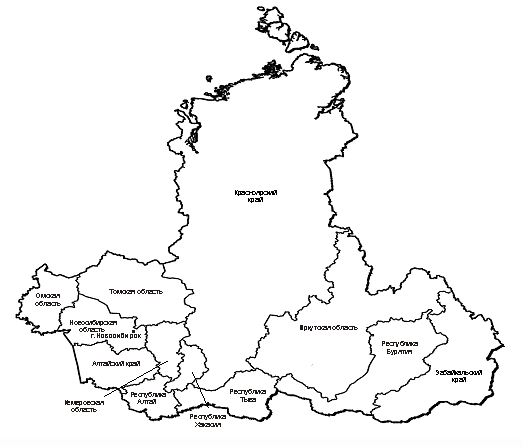 ОСНОВНЫЕ ПОКАЗАТЕЛИ 
СОЦИАЛЬНО-ЭКОНОМИЧЕСКОГО РАЗВИТИЯ 
СУБЪЕКТОВ РФ СИБИРСКОГО ФЕДЕРАЛЬНОГО ОКРУГА 26.3. ВАЛОВОЙ РЕГИОНАЛЬНЫЙ ПРОДУКТ ПО СУБЪЕКТАМ РФ
СИБИРСКОГО ФЕДЕРАЛЬНОГО ОКРУГА
(в текущих основных ценах; миллионов рублей)26.4. ИНДЕКСЫ ФИЗИЧЕСКОГО ОБЪЕМА ВАЛОВОГО РЕГИОНАЛЬНОГО ПРОДУКТА ПО СУБЪЕКТАМ РФ СИБИРСКОГО ФЕДЕРАЛЬНОГО ОКРУГА(в постоянных ценах; в процентах к предыдущему году)26.5. ВАЛОВОЙ РЕГИОНАЛЬНЫЙ ПРОДУКТ ПО СУБЪЕКТАМ РФ СИБИРСКОГО ФЕДЕРАЛЬНОГО ОКРУГА НА ДУШУ НАСЕЛЕНИЯ в 2010 году(в текущих основных ценах; рублей) 26.6. ЧИСЛЕННОСТЬ НАСЕЛЕНИЯ(оценка на 1 января; тысяч человек)26.7. ЧИСЛО РОДИВШИХСЯ(на 1000 человек населения)26.8.ЧИСЛО УМЕРШИХ(на 1000 человек населения)1) Первое место занимает территория, имеющая наименьшую смертность.26.9. СРЕДНЕГОДОВАЯ ЧИСЛЕННОСТЬ ЗАНЯТЫХ В ЭКОНОМИКЕ1)(тысяч человек)1) По данным баланса трудовых ресурсов.26.10. СРЕДНЕМЕСЯЧНАЯ НОМИНАЛЬНАЯ НАЧИСЛЕННАЯ ЗАРАБОТНАЯ ПЛАТА в 2011 году(рублей)26.11. СРЕДНИЙ РАЗМЕР НАЗНАЧЕННЫХ МЕСЯЧНЫХ ПЕНСИЙ1)(рублей)1) За 2005, 2009 гг. – данные по состоянию на конец года, 2008, 2010, 2011 гг. – на 1 января года, следующего
за отчетным.26.12. ОБЩАЯ ПЛОЩАДЬ ЖИЛЫХ ПОМЕЩЕНИЙ, ПРИХОДЯЩАЯСЯ В СРЕДНЕМ НА ОДНОГО ЖИТЕЛЯ(на конец года; квадратных метров)1) За 2005, 2008, 2009 гг. показатели рассчитаны с учетом итогов Всероссийской переписи населения 2010 г.	26.13. ЧИСЛЕННОСТЬ ВРАЧЕЙ(на 10 000 человек населения; человек)1) За 2005, 2008, 2009 гг. показатели рассчитаны с учетом итогов Всероссийской переписи населения 2010 г.	26.14. ЧИСЛО БОЛЬНИЧНЫХ КОЕК1)(на 10 000 человек населения)1) С 2008 г. – койки круглосуточных стационаров (без коек в дневных стационарах).2) За 2005, 2008, 2009 гг. показатели рассчитаны с учетом итогов Всероссийской переписи населения 2010 г.	26.15. ЧИСЛО ЗАРЕГИСТРИРОВАННЫХ ПРЕСТУПЛЕНИЙ
(на 100 000 человек населения)1) Первое место занимает территория, имеющая наименьшее значение показателя. 26.16. ВВОД В ДЕЙСТВИЕ ЖИЛЫХ ДОМОВ 
ЗА СЧЕТ ВСЕХ ИСТОЧНИКОВ ФИНАНСИРОВАНИЯ(тысяч квадратных метров общей площади)26.17. ОБОРОТ РОЗНИЧНОЙ ТОРГОВЛИ НА ДУШУ НАСЕЛЕНИЯ(в фактически действовавших ценах; рублей)26.18. ОБЪЕМ ПЛАТНЫХ УСЛУГ НАСЕЛЕНИЮ НА ДУШУ НАСЕЛЕНИЯ(в фактически действовавших ценах; рублей)26.19. ИНВЕСТИЦИИ В ОСНОВНОЙ КАПИТАЛ (в фактически действовавших ценах; миллионов рублей)-явление отсутствует…данных не имеетсяхсопоставление невозможно0,0небольшая величинагграммкуб. мкубический метрг.годллитргагектармлнмиллионГкалгигакалориямлрдмиллиарддклдекалитрпасс.-кмпассажиро-километрдолл.долларр.разкВткиловаттттоннакВтчаскиловатт-част.г.текущий годкгкилограммт-кмтонно-километркмкилометртыс.тысячакв. кмквадратный километрусл. ед.условная единицамметршт.штукакв. мквадратный метрэкз. экземпляр199019901995200020052008200920102011Численность населения,2)                 тыс. человек 3163,43163,43099,43000,92869,32832,62832,92829,12838,4Естественный прирост, убыль (-) населения: всего, человек1437214372-12810-16345-14189-21075153961324на 1000 человек             населения4,54,5-4,2-5,5-4,9-0,80,20,10,5Среднегодовая численность занятых 
в экономике, 
тыс. человек1495,41495,41412,21409,41424,81436,81433,91439,31437,5Численность безработных,  зарегистрированных
в органах государственной службы занятости (на конец года)3),
тыс. человекЧисленность безработных,  зарегистрированных
в органах государственной службы занятости (на конец года)3),
тыс. человек…46,64)41,84)50,036,1 43,735,030,5Среднедушевые денежные доходы населения в месяц, рублей5)……594,52773,37790,215908,717008,818034,919977,1Среднемесячная номи-нальная начисленная заработная плата работающих 
в экономике, рублей5)349,7349,7754,83503,410502,418934,720277,023254,225658,6Валовой региональный продукт (в текущих основных ценах)млрд рублейххх214,7439,7738,0749,21050,2…на душу населения,              тыс. рублейххх71,3150,8255,3259,1371,4…Основные фонды в экономике по полной учетной стоимости (на конец года), млрд рублей54,854,8141610406,8823,5 1262,01472,01628,41801,019901995200020052008200920102011Объем отгруженных           товаров собственного производства, выполненных работ и услуг собственными силами по видам экономической деятельности6), 
млрд рублей:добыча полезных ископаемых………26,546,586,0240,3266,6обрабатывающие производства………303,9457,2419,7569,3628,1производство и распределение электроэнергии, газа и воды………42,564,876,685,895,4Продукция сельского хозяйства, млрд рублей……20,431,057,559,761,768,6в том числе:продукция                    растениеводства……12,515,530,731,929,932,7продукция животноводства……7,915,526,827,831,835,9Ввод в действие общей  площади жилых домов,  тыс. м21742,0910,1443,4780,31101,6860,6987,91047,1Грузооборот транспорта общего пользования, млрд т-км7)77,939,446,858,2…………Пассажирооборот               транспорта общего пользования8),                                                                                                                                                млрд пассажиро-км20,212,69,8 11,811,27,38,28,8Оборот розничной торговли, млрд рублей   5,212037,848,6126,6276,0279,2312,3361,6Оборот общественного питания, млрд рублей0,4433,02,88,913,211,011,213,0Платные услуги  населению,                                                                                                                                                                   млрд рублей 0,92513,012,342,972,977,787,896,4Доходы бюджета края9),  млрд рублей 1,27840,534,990,4157,7155,4178,4188,8Расходы бюджета края9),  млрд рублей 1,37837,634,295,110)155,1171,9168,5193,3Профицит, дефицит (-)  бюджета края,9)      млрд рублей-0,12,90,7-4,72,6-16,59,8-4,5199019901995200020052008200920102011Сальдированный финансовый результат                  (прибыль минус убыток) в экономике,                          млрд рублей       3,8       3,89151,989,0107,8-24,6175,3360,5321,6Инвестиции в основной капитал, млрд рублей 6,96,97074,525,571,4204,2247,8266,9303,9Индекс потребительских цен (декабрь к декабрю предыдущего года),   процентов……2,6 р.121,1109,3111,8107,7107,9106,1Индекс цен производи-            телей промышленных   товаров (декабрь 
к декабрю предыдущего года), процентов………106,4109,774,9124,1125,3102,1Индекс цен производи-           телей сельскохозяй-ственной продукции, (декабрь к декабрю  предыдущего года), процентов………122,395,1110,493,1116,496,7Индекс цен строительной продукции (декабрь 
к декабрю предыдущего года), процентов……2,9 р.154,6112,5120,598,2108,7113,7Индекс тарифов на                грузовые перевозки (декабрь к декабрю  предыдущего года), процентов……2,4 р.156,9113,5124,7109,0109,1110,8Внешнеторговый оборот  края11), млн долларов СШАВнешнеторговый оборот  края11), млн долларов США…3524,03706,95689,06811,05607,16543,37539,5в том числе:экспорт……2573,63146,25156,95414,44486,75454,26086,7импорт……950,4560,7532,11396,61120,41089,11452,819901995200020052008200920102011Среднегодовая численность             занятых в экономике97,999,2101,7100,2100,299,8100,499,9Численность безработных, зарегистрированных 
в службе занятости                                      (на конец года)1)…170,42)78,32)72,894,4120,980,087,2Реальные денежные доходы   населения…82,9115,9107,5110,096,799,5103,2Реальная начисленная   заработная плата …74,3134,2108,8109,096,9107,7102,6Промышленное  Производство3)   …98,2102,1100,8104,098,3107,2102,9Продукция сельского   хозяйства……103,9101,7106,7107,096,1101,6Ввод в действие общей    площади жилых домов93,9107,3104,0117,795,078,1114,8106,0Грузооборот транспорта      общего пользования4)68,096,889,7102,6107,792,6107,6106,0Пассажирооборот транспорта общего пользования5)102,894,795,295,992,765,0112,7108,1Оборот розничной торговлихх111,3110,1116,592,2106,0107,8Оборот общественного питаниях71,2105,5105,194,375,899,2109,4Платные услуги населению102,6102,688,9101,6102,695,6104,0102,8Сальдированный финансовый результат (прибыль минус убыток) в экономике6), раз …3,11,71,1хх2,00,9Инвестиции в основной капитал94,1100,2143,7129,5141,4118,5110,8113,2Внешнеторговый оборот края…126,4121,6120,683,682,3116,7115,2ГодыЧис-лен-ность работ-ников, всего1)в том числе в органахв том числе в органахв том числе в органахв том числе в органахв том числе в органахв том числе в органахв том числе в органахв том числе в органахв том числе в органахв том числе в органахв том числе в органахв том числе в органахГодыЧис-лен-ность работ-ников, всего1)законо-датель-ной власти2)испол-нитель-ной власти2) испол-нитель-ной власти2) из них в органахиз них в органахиз них в органахиз них в органахиз них в органахсудеб-ной власти и про-кура-турысудеб-ной власти и про-кура-турысудеб-ной власти и про-кура-турыдругих государ-ственных органов2)ГодыЧис-лен-ность работ-ников, всего1)законо-датель-ной власти2)испол-нитель-ной власти2) испол-нитель-ной власти2) феде-раль-ныхкрая 
и
местно-го само-управ-ленияв том числев том числев том числесудеб-ной власти и про-кура-турысудеб-ной власти и про-кура-турысудеб-ной власти и про-кура-турыдругих государ-ственных органов2)ГодыЧис-лен-ность работ-ников, всего1)законо-датель-ной власти2)испол-нитель-ной власти2) испол-нитель-ной власти2) феде-раль-ныхкрая 
и
местно-го само-управ-лениякраямест-ного само-упра-вле-ниямест-ного само-упра-вле-ниясудеб-ной власти и про-кура-турысудеб-ной власти и про-кура-турысудеб-ной власти и про-кура-турыдругих государ-ственных органов2)ЧеловекЧеловекЧеловекЧеловекЧеловекЧеловекЧеловекЧеловекЧеловекЧеловекЧеловекЧеловекЧеловекЧеловек200027453199244449338933815106246124611264512645274664642005357305063041313106131061730732573257140501405046121991992006383386623327514318143181895738343834151231512342021991992007402208463494014721147212021943214321158981589842112232232008402438823469914613146132008644164416156701567044362262262009409918663521814765147652045344474447160061600646862212212010407899823487314535145352033845324532158061580647102043)2043)2011404538363461213848138482076445544554162101621047612233)2233)В процентах к итогуВ процентах к итогуВ процентах к итогуВ процентах к итогуВ процентах к итогуВ процентах к итогуВ процентах к итогуВ процентах к итогуВ процентах к итогуВ процентах к итогуВ процентах к итогуВ процентах к итогуВ процентах к итогуВ процентах к итогу20001000,789,134,034,055,09,09,046,146,110,00,20,220051001,485,136,736,748,49,19,139,339,312,90,60,620061001,786,837,337,349,410,010,039,439,411,00,50,520071002,186,936,636,650,310,710,739,539,510,50,60,620081002,286,236,336,349,911,011,038,938,911,00,60,620091002,185,936,036,049,910,910,939,039,011,40,60,620101002,485,535,635,649,911,111,138,838,811,60,50,520111002,185,534,234,251,311,311,340,140,111,80,60,6ЧеловекЧеловекЧеловекЧеловекЧеловекВ процентах к итогуВ процентах к итогуВ процентах к итогувсеговсеговсегов том числе                                                                                                                                                                                                                  на уровнев том числе                                                                                                                                                                                                                  на уровневсегов том числе на уровнев том числе на уровневсеговсеговсегокраевомрайонном, городском, сельскомвсегокраевомрайонном, городском, сельскомВсего работников1)220072200722007347118536100100100в том числе:в том числе:в государственных органах  краяв государственных органах  краяв государственных органах  края51713471170023,51009,2из них в органах:из них в органах:из них в органах:законодательной властизаконодательной властизаконодательной власти287287-1,38,3-исполнительной властиисполнительной властиисполнительной власти45543087146720,788,97,9в том числе:в том числе:в том числе:в правительстве, 
администрациях(мэриях) районов, городов, сельских 
населенных пунктов краяв правительстве, 
администрациях(мэриях) районов, городов, сельских 
населенных пунктов краяв правительстве, 
администрациях(мэриях) районов, городов, сельских 
населенных пунктов края809809-3,723,3-в иных органах испол-нительной власти краяв иных органах испол-нительной власти краяв иных органах испол-нительной власти края37452278146717,065,67,9судебной властисудебной властисудебной власти163-1630,7-0,9других государственных органахдругих государственных органахдругих государственных органах16797700,82,80,4в органах местного самоуправления в органах местного самоуправления в органах местного самоуправления 16815-1681576,4-90,71) Включая избирательные комиссии муниципальных образований края.1) Включая избирательные комиссии муниципальных образований края.1) Включая избирательные комиссии муниципальных образований края.1) Включая избирательные комиссии муниципальных образований края.1) Включая избирательные комиссии муниципальных образований края.1) Включая избирательные комиссии муниципальных образований края.1) Включая избирательные комиссии муниципальных образований края.1) Включая избирательные комиссии муниципальных образований края.1) Включая избирательные комиссии муниципальных образований края.2006200720082009201020112012Число общественных                                                                                                                                                                                           и религиозных организаций (объединений) – всего3419306628312959291224762403   в том числе:   общественных организаций2741244222182261212017421653     из них     профессиональных союзов9951004908913793535465   общественных движений39353540443940   общественных фондов319256246325319281272     из них благотворительных243168166252257229221   общественных учреждений                                                                                                                                                         органов общественной самодеятельности3333323   национально-культурных                                                                                                                                                              автономий19162117201926   иных общественных объединений122215159898106   религиозных организаций2862922932983082953031995200020052008200920102011ДемографияДемографияДемографияДемографияДемографияДемографияДемографияДемографияЧисло городов и поселков городского типа (на конец года)21212117171717Численность населения,              тыс. человек624,4572,1513,9494,4458,9454,1454,6Труд и  уровень жизни населения2)Труд и  уровень жизни населения2)Труд и  уровень жизни населения2)Труд и  уровень жизни населения2)Труд и  уровень жизни населения2)Труд и  уровень жизни населения2)Труд и  уровень жизни населения2)Труд и  уровень жизни населения2)Среднесписочная  численность работников (без внешних совместителей), тыс. человек287,0227,1194,6191,5191,4195,3192,8Среднемесячная номинальная начисленная заработная плата  работников, тыс. рублей 1301,77,818,530,833,036,241,0Образование (государственные образовательные учреждения)Образование (государственные образовательные учреждения)Образование (государственные образовательные учреждения)Образование (государственные образовательные учреждения)Образование (государственные образовательные учреждения)Образование (государственные образовательные учреждения)Образование (государственные образовательные учреждения)Образование (государственные образовательные учреждения)Численность детей в дошколь-        ных образовательных учрежде-ниях (на конец года),   тыс. человек32,019,320,421,521,421,423,2Число общеобразовательных учреждений (без вечерних (сменных) общеобразователь-   ных учреждений) (на начало учебного года)311295278249222210207В них обучающихся, тыс. человек105,689,867,356,355,455,156,2Численность учителей                    (на начало учебного года), человек8000797070615314438843214252Число образовательных учреждений среднего профессионального образования (на начало учебного года)8887777В них студентов, тыс. человек3,33,84,84,33,63,73,3Число образовательных учреждений высшего профессионального образования (на начало  учебного года)1211111В них студентов, тыс. человек4,47,17,97,47,07,27,3199520002000200520052008200820092009201020102011ЗдравоохранениеЗдравоохранениеЗдравоохранениеЗдравоохранениеЗдравоохранениеЗдравоохранениеЗдравоохранениеЗдравоохранениеЗдравоохранениеЗдравоохранениеЗдравоохранениеЗдравоохранениеЗдравоохранениеЗдравоохранениеЗдравоохранениеЧисленность врачей всех специальностей:Численность врачей всех специальностей:Численность врачей всех специальностей:всего, тыс. человек2,21,82,02,01,91,91,91,91,91,91,81,8на 10 000 человек населения36,834,138,338,338,238,238,938,940,940,940,040,0Численность среднего     медицинского персонала:Численность среднего     медицинского персонала:Численность среднего     медицинского персонала:всего, тыс. человек7,25,86,06,05,75,75,95,95,95,95,95,9на 10 000 человек населения118,3106,6116,7116,7115,7115,7120,5120,5129,8129,8130,0130,0Число  больничных учрежденийЧисло  больничных учрежденийЧисло  больничных учреждений878276763030282831313030Число больничных коек:Число больничных коек:Число больничных коек:всего, тысяч8,06,35,95,95,55,54,83)4,83)4,63)4,63)4,23)4,23)на 10 000 человек населения133,1116,5115,4115,4110,5110,597,297,2101,8101,8102102Число амбулаторно-поликлинических учрежденийЧисло амбулаторно-поликлинических учрежденийЧисло амбулаторно-поликлинических учреждений12011912212292921021029494102102Число фельдшерско-акушерских пунктовЧисло фельдшерско-акушерских пунктовЧисло фельдшерско-акушерских пунктов13213212712710910910410497979393КультураКультураКультураКультураКультураКультураКультураКультураКультураКультураКультураКультураКультураКультураКультураЧисло общедоступных библиотек Число общедоступных библиотек Число общедоступных библиотек 258230219219203203200200194194191191в том числе в сельской местностив том числе в сельской местности161156160160158158155155149149148148Библиотечный фонд                       общедоступных библиотек,                млн экземпляровБиблиотечный фонд                       общедоступных библиотек,                млн экземпляровБиблиотечный фонд                       общедоступных библиотек,                млн экземпляров4,64,13,83,83,43,43,33,33,33,33,33,3 в том числе в сельской местности в том числе в сельской местности1,81,71,51,51,51,51,51,51,51,51,41,4Число учреждений культурно-досугового типа (на конец года)Число учреждений культурно-досугового типа (на конец года)Число учреждений культурно-досугового типа (на конец года)211206183183178178178178169169168168 в том числе в сельской местности в том числе в сельской местности178164152152151151152152144144141141Число киноустановок (на конец  года)Число киноустановок (на конец  года)Число киноустановок (на конец  года)1001715151212202024242929Добыча полезных ископаемых, обрабатывающие производства, производство и распределение электроэнергии, газа и водыДобыча полезных ископаемых, обрабатывающие производства, производство и распределение электроэнергии, газа и водыДобыча полезных ископаемых, обрабатывающие производства, производство и распределение электроэнергии, газа и водыДобыча полезных ископаемых, обрабатывающие производства, производство и распределение электроэнергии, газа и водыДобыча полезных ископаемых, обрабатывающие производства, производство и распределение электроэнергии, газа и водыДобыча полезных ископаемых, обрабатывающие производства, производство и распределение электроэнергии, газа и водыДобыча полезных ископаемых, обрабатывающие производства, производство и распределение электроэнергии, газа и водыДобыча полезных ископаемых, обрабатывающие производства, производство и распределение электроэнергии, газа и водыДобыча полезных ископаемых, обрабатывающие производства, производство и распределение электроэнергии, газа и водыДобыча полезных ископаемых, обрабатывающие производства, производство и распределение электроэнергии, газа и водыДобыча полезных ископаемых, обрабатывающие производства, производство и распределение электроэнергии, газа и водыДобыча полезных ископаемых, обрабатывающие производства, производство и распределение электроэнергии, газа и водыДобыча полезных ископаемых, обрабатывающие производства, производство и распределение электроэнергии, газа и водыДобыча полезных ископаемых, обрабатывающие производства, производство и распределение электроэнергии, газа и водыДобыча полезных ископаемых, обрабатывающие производства, производство и распределение электроэнергии, газа и водыИндекс промышленного производства4), процентов к предыдущему годуИндекс промышленного производства4), процентов к предыдущему годуИндекс промышленного производства4), процентов к предыдущему году……98,998,9111,7111,7101,4101,4109,0109,0101,5101,51995200020052008200920102011Объем отгруженных товаров собственного производства5),      млрд рублей:   добыча полезных  ископаемых……15,2    33,071,9212,9234,0   обрабатывающие производства……172,3  245,2238,5320,5331,5   производство и распределение электроэнергии, газа и воды……   7,9    16,516,618,220,1Сельское хозяйство (в хозяйствах всех категорий)Сельское хозяйство (в хозяйствах всех категорий)Сельское хозяйство (в хозяйствах всех категорий)Сельское хозяйство (в хозяйствах всех категорий)Сельское хозяйство (в хозяйствах всех категорий)Сельское хозяйство (в хозяйствах всех категорий)Сельское хозяйство (в хозяйствах всех категорий)Сельское хозяйство (в хозяйствах всех категорий)Посевная площадь, тыс. га40,726,419,013,312,812,79,0Поголовье скота (на конец года), тыс. голов  крупный рогатый скот39,327,416,714,914,714,714,9   в том числе коровы18,612,76,65,95,95,96,0  свиньи37,913,36,15,96,16,16,4  овцы и козы7,65,23,02,62,62,52,5Поголовье северных оленей          (на конец года), тыс. голов58,146,354,967,573,177,683,8Производство продукции         сельского хозяйства, тыс. тонн   зерновые и зернобобовые               культуры (в весе после доработки) 21,210,46,23,63,12,31,9скот и птица на убой                              (в живом весе)    8,54,13,12,14,44,64,9Торговля и услуги населениюТорговля и услуги населениюТорговля и услуги населениюТорговля и услуги населениюТорговля и услуги населениюТорговля и услуги населениюТорговля и услуги населениюТорговля и услуги населениюОборот розничной торговли, млрд  рублей…11,828,245,942,745,953,0Платные услуги населению,      млрд  рублей818,82,58,18,49,89,99,4       на одного жителя,                      тыс. рублей1342,54,615,717,020,021,620,7Строительство и инвестиционная деятельностьСтроительство и инвестиционная деятельностьСтроительство и инвестиционная деятельностьСтроительство и инвестиционная деятельностьСтроительство и инвестиционная деятельностьСтроительство и инвестиционная деятельностьСтроительство и инвестиционная деятельностьСтроительство и инвестиционная деятельностьИнвестиции в основной капитал, млрд  рублей2109,611,96)18,76)89,16)140,46)124,26)144,1 6)Ввод в действие общей               площади жилых домов,              тыс. кв. метров117,836,453,144,944,254,848,71995199520002000200520052008200820092010201020112011Ввод в действие объектов    социально-культурного   назначения:  общеобразовательных     учреждений, ученических              мест	25	2518001800540540--330400400864864  дошкольных учреждений,           мест--5050--7575---5050  больничных учреждений,            коек--------72----  амбулаторно-поликлинических  учреждений, посещений                   в смену100100------3801501501818ТранспортТранспортТранспортТранспортТранспортТранспортТранспортТранспортТранспортТранспортТранспортТранспортТранспортТранспортПротяженность автомобильных дорог с твердым покрытием общего пользования (на конец года), км  1050,0  1518,5  1518,51494,41494,41569,31569,31849,41849,41849,41866,91866,93724,87)71) Относятся городские округа: города Енисейск, Лесосибирск, Норильск; Богучанский, Енисейский, Кежемский, Мотыгинский, Северо-Енисейский, Таймырский Долгано-Ненецкий, Туруханский и Эвенкий-ский муниципальные районы.2) За 2008-2011 гг. – по крупным и средним организациям, по организациям, не являющимся субъектами малого предпринимательства, средняя численность которых не превышает 15 человек, по территориально-обособленным подразделениям крупных и средних организаций.3) Койки круглосуточных стационаров (без коек в дневных стационарах).4) По видам экономической деятельности «Добыча полезных ископаемых», «Обрабатывающие производства», «Производство и распределение электроэнергии, газа и воды», по крупным и средним организациям.5) Группировки по видам деятельности представляют совокупность соответствующих фактических видов деятельности, осуществляемых организациями, независимо от их основного вида деятельности.6) По крупным и средним  организациям; 2005, 2008-2011 гг. – без НДС.7) Показатели сформированы согласно перечней автомобильных дорог общего пользования местного значения, утвержденных органами местного самоуправления в соответствии со статьей 13 (п. 5) Федерального закона             от 8 ноября 2007 г. № 257-ФЗ «Об автомобильных дорогах и о дорожной деятельности в Российской Федерации и о внесении изменений в отдельные законодательные акты Российской Федерации».1995200020052008200920102011Забор воды из природных водных  объектов для использования1),    млн м3                                                                                                   294531703041328927222559…Сброс загрязненных сточных вод1),  млн м3  710617531481453445…Выбросы загрязняющих         веществ в атмосферный       воздух, тыс. т2787285127182883281228982945    от стационарных источников2526265925432458244624912517    от автотранспорта2)261192175425366407428Образовалось отходов производства и потребления2), млн  т 9,83)16,13)193,1321,8298,3302,8346,2Использование и обезвреживание отходов производства                          и потребления2), млн т 5,63)3,23)72,8258,2256,6244,5274,61995200020052008200920102011Число государственных природных заповедников7777777Их площадь, тыс. га11261,39591,39591,49591,49591,49591,49591,4Число национальных       парков-111111Их площадь, тыс. га-39,239,239,239,239,239,220002005200820092010Миллионов кубических метровМиллионов кубических метровМиллионов кубических метровМиллионов кубических метровМиллионов кубических метровМиллионов кубических метровВсего29002755301824562296  в том числе:  на орошение и сельскохозяйст-      венное водоснабжение239887  на производственные нужды24262362264820821920  на хозяйственно-питьевые     нужды295204206210208  прочие156180156156161В процентах к итогуВ процентах к итогуВ процентах к итогуВ процентах к итогуВ процентах к итогуВ процентах к итогуВсего100100100100100  в том числе:  на орошение и сельскохозяйст-      венное водоснабжение0,80,30,30,30,3  на производственные нужды83,685,787,784,883,6  на хозяйственно-питьевые     нужды10,27,46,88,69,1  прочие5,46,65,26,37,0199520002005200820092010Объем сброса сточных вод, млн м3737,4640,9574,2536,2504,1489,0 В составе сточных вод     сброшено:сульфатов, тыс. тонн90,385,862,342,931,931,9хлоридов, тыс. тонн33,730,246,621,517,818,5аммонийного азота,   тонн3034,52150,91366,31252,91054,1871,7общего  азота, тонн6045,33982,13984,210446,84096,04216,3нитратов, тонн2940,12318,35884,012857,012547,913938,3фосфора общего, тонн995,2792,5721,7697,1648,6644,9фенола, тонн3,52,10,70,70,50,4ГодыВыброшено               в атмосферузагрязняющих веществ, тыс. тоннУловлено и обезврежено загрязняющих атмосферу веществУловлено и обезврежено загрязняющих атмосферу веществГодыВыброшено               в атмосферузагрязняющих веществ, тыс. тоннтыс. тоннв процентах от общего количества  загрязняющих веществ, отходящих                от стационарных источников199525261079981,0200026591407084,120052543960079,120082458938879,320092446857977,820102491901278,320112517906778,31995200020052008200920102011Всего2525,72659,52542,82458,32446,42490,92516,8  в том числе:  твердые вещества179,4177,6167,6161,9141,1141,8133,9  газообразные     и жидкие вещества2346,32481,92375,22296,42305,32349,12382,9    из них:    диоксид серы2070,52207,22073,82034,32028,32010,32034,7    оксиды азота       (в пересчете на NO2)66,975,984,873,682,296,298,2    оксид углерода144,6138,1164,3143,1150,6189,9199,8    углеводороды (без                         летучих органи-      ческих соединений)18,516,512,02,64,35,96,0    летучие органи-      ческие соединения     12,415,213,813,915,319,317,11995200020052008200920102011Использовано загрязняющих атмосферу веществ:    млн тонн9,713,08,78,47,87,87,9    в процентах от общего       количества уловленных       загрязняющих атмосферу       веществ89,892,291,189,290,786,286,81995200020052008200920102011Ачинск78,365,847,851,047,444,344,4Канск11,412,511,46,56,39,38,9Красноярск176,2145,7179,9153,9149,1148,6140,1Лесосибирск12,412,115,011,710,113,412,7Минусинск8,56,84,46,02,01,71,1Назарово33,255,265,875,052,671,062,3Норильск2041,42149,12011,31957,11957,91923,91954,519952)200020052008200920102011Инвестиции в основной  капитал - всегоИнвестиции в основной  капитал - всего215,71136,15308,34053,63162,94114,85875,8в том числе: на охрану и рациональное использование водных  ресурсов88,9137,573,6957,61365,91705,31725,6на охрану атмосферного воздуха111,1724,84163,42172,5568,6493,22317,2на охрану и рациональное   использование земель11,1224,4727,967,2166,3175,7286,9на другие мероприятия4,649,4343,4856,31062,11740,61546,11995200020052008200920102011Станции для очистки сточных вод, тыс. м3 воды в сутки27,901,40-0,622,106,939,75Системы оборотного водоснабжения, тыс. м3 воды                                                                                                                                                                         в сутки-17,00--144,7546,6050,20Установки для улавливания 
и обезвреживания вредных веществ из отходящих газов, тыс. м3 газа в час-46,001,001672,00-463,35500,6219911996200120062009201020112012                     Тысяч человек                     Тысяч человек                     Тысяч человек                     Тысяч человек                     Тысяч человек                     Тысяч человек                     Тысяч человек                     Тысяч человек                     Тысяч человекЧисленность   населения, всего1) 3163,43099,43000,92869,32832,62832,92829,12838,4   в том числе:   городское2338,02304,92261,22171,42146,32153,42161,62170,2   сельское825,4794,5739,7697,9686,3679,5667,5668,2Из общей численности  
   населения – население 
   в возрасте:     моложе трудо-      способного841,0755,5625,5505,6479,1483,8485,8     трудоспособном2)1864,11835,81868,61860,21821,71802,41782,6     старше трудо-      способного458,3508,1506,8503,5531,8546,7560,7                    На 1000 человек населения                    На 1000 человек населения                    На 1000 человек населения                    На 1000 человек населения                    На 1000 человек населения                    На 1000 человек населения                    На 1000 человек населения                    На 1000 человек населения                    На 1000 человек населенияРодившихся12,59,510,011,113,513,613,5Умерших - всего9,413,314,614,113,313,513,0   в том числе детей 
     в возрасте до 1 года3)21,220,820,412,910,49,27,8Естественный прирост, 
   убыль (-)   населения3,1-3,8-4,6-3,00,20,10,5Число браков8,75,57,28,29,19,310,1Число разводов4,43,95,36,05,95,34,5Миграционный прирост 
   убыль (-) населения0,91,3-1,0-1,41,30,82,8ГодыВсе                       население, тыс. человекв том числев том числеВ общей численности                  населения, процентовВ общей численности                  населения, процентовГодыВсе                       население, тыс. человекгородскоесельскоегородскоесельское  18972)570,263,0507,211,089,019261304,6160,91143,712,387,719391683,6473,91209,728,171,919592203,71074,01129,748,751,319702512,41558,8953,662,038,019792700,21879,1821,169,630,419893038,62216,0822,672,927,120022966,02245,7720,375,724,320062869,32171,4697,975,724,320072845,42147,9697,575,524,520082837,02154,8682,276,024,020092832,62146,3686,375,824,220102832,92153,4679,576,024,020112829,12161,6667,576,423,620122838,42170,2668,276,523,5ГодыВсе               население, тыс. человекв том числев том числеВ общей численности                   населения, процентовВ общей численности                   населения, процентовГодыВсе               население, тыс. человекмужчиныженщинымужчиныженщины19592203,71055,41148,347,952,119702512,41211,71300,748,251,819792700,21297,61402,648,151,919893038,61476,11562,548,651,420022966,01396,01570,047,152,920062869,31340,11529,246,753,320072845,41327,01518,446,653,420082837,01322,01515,046,653,420092832,61319,61513,046,653,420102832,91319,81513,146,653,420112829,11318,01511,146,653,4Все населениеВсе населениеГородское населениеГородское населениеСельское населениеСельское населениемужчиныженщинымужчиныженщинымужчиныженщиныВсего131796215111439923511169271325611341872  в том числе в возрасте, лет:0 - 48779082750648636112222927216285 - 976581731385617253742204091939610 - 1469461663774995347338195081903915 - 1986155847386789268061182631667720 - 241236131227569718899945264252281125 - 29127777127283100688103631270892365230 - 341138191172598898694913248332234635 - 391013621067257927586025220872070040 - 4487141918436667571928204661991545 - 49978411094337198683873258552556050 - 541034981234397393192623295673081655 - 59876631135576180085262258632829560 - 6460509870764410767421164021965565 - 69253654271518758333346607938170 и более69387162054500771200531931042001 Из общей численности население в возрасте:     моложе трудоспособного2489482368781820571729186689163960     трудоспособном913753868863697352690283216401178580     старше трудоспособного15526140540211294230607042319993321991199620012006200920102011Все население3163370309942430008912869315283259128328542829105  в том числе в возрасте, лет:0 - 42587631720241389371523961613411668381705405 - 928095425784217262213702314238714714214971910 - 1425324827370326000517039514379113843513583815 - 1922782324425426833125129820106118462817089320 - 2421142623023124411525728725542925303524636925 - 2925519020761622779923639624877425295825506030 - 3429643724526719906721476122473822731923107835 - 3928801928185123510818619519795420416320808740 - 4423222826914326637821881918202817774717898445 - 4912172321420924838924492823047922121720727450 - 5421406510891619157722326022829522599222693719911991199619962001200120062006200920092010201020102011201155 - 59141475141475189100189100945619456116729816729819339119339119813019813019813020122020122060 - 64151928151928122577122577162397162397798497984910680710680712883412883412883414758514758565 - 6989652896521274771274771015291015291348391348399979199791813178131781317680806808070 и более140439140439155214155214190076190076194571194571216325216325225099225099225099231441231441 Из общей численности- население в возрасте:  моложе трудоспособ-
  ного840941840941755554755554625444625444505628505628479144479144483762483762483762485826485826  трудоспособном186410218641021835781183578118686141868614186018618601861821688182168818023471802347180234717826161782616  старше трудоспособ-
  ного458327458327508089508089506833506833503501503501531759531759546745546745546745560663560663Городское население233794923379492304943230494322612462261246217139921713992146285214628521533822153382215338221616222161622  в том числе в возрасте,    лет  в том числе в возрасте,    лет0 - 418475418475412216112216199642996421123041123041179901179901222571222571259851259851259855 - 9204977204977183722183722123752123752981469814610369110369110748710748710991410991410991410 - 14184420184420203827203827186594186594123159123159103439103439993329933297291972919729115 - 1917805917805918454218454221515321515318965018965015500715500714440614440613595313595313595320 - 2416147516147518547018547019581319581320865920865920195320195320066420066419713319713319713325 - 2919345019345016111616111618367218367218875718875719830319830320189020189020431920431920431930 - 3422318422318418662618662615576315576317157817157817843817843818068218068218389918389918389935 - 3921960321960321187721187717919617919614491614491615646215646216201716201716530016530016530040 - 4418213018213020400620400619922019922016552916552913872413872413625813625813860313860313860345 - 49947699476916680516680518658618658618111218111217128317128316514616514615585915585915585950 - 54160077160077840398403914713214713216482916482916691416691416545516545516655416655416655455 - 599672496724139382139382718237182312652712652714250814250814540014540014706214706214706260 - 64100632100632830598305911898811898860615606158127981279975969759611152811152811152865 - 6959994599948399483994691156911599816998167495274952616696166952092520925209270 и более9370193701104317104317128797128797135802135802  155342  155342163123163123170130170130170130 Из общей численности- население в возрасте:  моложе трудоспособ-
  ного609765609765547408547408452262452262366695366695348100348100352204352204354975354975354975  трудоспособном142045014204501409010140901014511231451123143545014354501404252140425213947721394772138763513876351387635  старше трудоспособ-
  ного307734307734348525348525357861357861369254369254393933393933406406406406419012419012419012Сельское  население825421825421794481794481739645739645697916697916686306686306679472679472667483667483667483  в том  числе в возрасте, лет0 - 47400974009498634986339295392954009240092433514335144581445814455544555445555 - 975977759777412074120488704887038877388773869638696396553965539805398053980510 - 1468828688286987669876734117341147236472364035240352391033910338547385473854715 - 1949764497645971259712531785317861648616484605446054402224022234940349403494020 - 244995149951447614476148302483024862848628534765347652371523714923649236492361991199119961996200120012006200620092010201125 - 2961740617404650046500441274412747639476395047150471510685074130 - 3473253732535864158641433044330443183431834630046300466374717935 - 3968416684166997469974559125591241279412794149241492421464278740 - 4450098500986513765137671586715853290532904330443304414894038145 - 4926954269544740447404618036180363816638165919659196560715141550 - 5453988539882487724877444454444558431584316138161381605376038355 - 5944751447514971849718227382273840771407715088350883527305415860 - 6451296512963951839518434094340919234192342552825528312383605765 - 6929658296584348343483324143241435023350232483924839196481598870 и более467384673850897508976127961279587695876960983609836197661311 Из общей численности- население в возрасте:  моложе трудоспо-
  собного231176231176208146208146173182173182138933138933131044131044131558130851  трудоспособном443652443652426771426771417491417491424736424736417436417436407575394981  старше трудоспособ-
  ного1505931505931595641595641489721489721342471342471378261378261403391416511991199620012006200920102011Все население1063108611121141114711461147  в том числе в возрасте,  лет0 - 49549629599579419449435 - 996996095695695995695510 - 1496897396296095595795615 - 1997499899698598299498420 - 2489696510161009100098899325 - 2993691998310211009100399630 - 34954972974103210421032103035 - 399689931018102510411051105340 - 4499810261054107710661055105445 - 49103410711099113211261126111850 - 54106911331159119512031198119355 - 59117111921266129012871287129560 - 64139413351361146214321443143965 - 69211316151560161216801681168470 и более28992939250924282360233923361991199620012006200920102011Городское население1094111111371170117711781178  в том числе в возрасте, лет0 - 49589639589569429479425 - 996896695495095695695710 - 1496797196895895295294815 - 1910241033101510059991013100220 - 249509871049103610341024102825 - 299869341007105710421037102930 - 3410121009988106110781066106735 - 39102710431051104510661081108540 - 44105710821105111710931081107945 - 49108411321157119111801175116550 - 54110911901222126312701264125355 - 59123312401327136513691369138060 - 64145814121413153515181534152965 - 69218616891650166617451755177770 и более2942297025982531242724032397Сельское  население979101710401056105610521050  в том  числе в возрасте, лет0 - 49459609619599399369435 - 997394596197296795395010 - 1497198194796396597297615 - 1981489792492592492991320 - 2473987789189988486186325 - 2979386889189188988087330 - 3479786192592591591290035 - 3979985491995895194293740 - 4481086891696298297597345 - 4987688194298098499498950 - 54959959975102310391038104255 - 59104810671092108510851088109460 - 64127711881229125611951196119865 - 69197414821386147015001473142070 и более2815287623352211219921802175ЧеловекЧеловекЧеловекЧеловекВсе населениеВсе население2828187   Даргинцы   Даргинцы316   Абазины   Абазины28   Джекцы   Джекцы1   Абхазы   Абхазы53   Долганы   Долганы5810   Аварцы   Аварцы512   Дунгане   Дунгане25      Андийцы      Андийцы1   Евреи   Евреи1147      Гинухцы      Гинухцы1   Езиды   Езиды206      Годоберинцы      Годоберинцы1   Ижорцы   Ижорцы4      Тиндалы      Тиндалы1   Ингуши   Ингуши448   Австралийцы   Австралийцы3   Индийцы   Индийцы6   Австрийцы   Австрийцы11   Ирландцы   Ирландцы1   Агулы   Агулы36   Испанцы   Испанцы5   Адыгейцы   Адыгейцы83   Итальянцы   Итальянцы4   Азербайджанцы   Азербайджанцы16341   Ительмены   Ительмены6   Албанцы   Албанцы3   Кабардинцы   Кабардинцы190   Алтайцы   Алтайцы147   Кавказцы   Кавказцы1   Американцы   Американцы29   Казахи   Казахи1970   Арабы   Арабы22   Калмыки   Калмыки213   Армяне   Армяне10677   Камасинцы   Камасинцы2   Ассирийцы   Ассирийцы8   Камбоджийцы   Камбоджийцы1   Афганцы   Афганцы5   Камчадалы   Камчадалы2   Африканцы   Африканцы1   Канадцы   Канадцы3   Балкарцы   Балкарцы38   Караимы   Караимы2   Башкиры   Башкиры2955   Каракалпаки   Каракалпаки28   Белорусы   Белорусы9900   Карачаевцы   Карачаевцы83   Бельгийцы   Бельгийцы1   Карелы   Карелы68   Бесермяне   Бесермяне6   Кеты   Кеты957   Болгары   Болгары317      Юги      Юги1   Боснийцы   Боснийцы4   Киргизы   Киргизы8423   Британцы   Британцы11   Китайцы   Китайцы2439   Булгары   Булгары15   Коми   Коми159   Буряты   Буряты1051      Коми-ижемцы      Коми-ижемцы3   Венгры   Венгры38   Коми-пермяки   Коми-пермяки308   Вепсы   Вепсы7   Корейцы   Корейцы1029   Вьетнамцы   Вьетнамцы181   Коряки   Коряки26   Гагаузы   Гагаузы276   Крымские татары   Крымские татары2   Голландцы   Голландцы5   Кубинцы   Кубинцы2   Горские евреи   Горские евреи13   Кумандинцы   Кумандинцы13   Греки   Греки635   Кумыки   Кумыки596   Грузинские евреи   Грузинские евреи18   Курды   Курды37   Грузины   Грузины1336   Лакцы   Лакцы358      Аджарцы      Аджарцы1   Ланкийцы   Ланкийцы2      Ингилойцы      Ингилойцы72   Латиноамериканцы   Латиноамериканцы1      Лазы      Лазы4   Латыши   Латыши2189      Мегрелы      Мегрелы7      Латгальцы      Латгальцы577   Дагестанцы   Дагестанцы204   Лезгины   Лезгины2800ЧеловекЧеловекЧеловекЧеловек   Литовцы   Литовцы1277   Сойоты   Сойоты2   Македонцы   Македонцы5   Среднеазиатские евреи   Среднеазиатские евреи12   Малийцы   Малийцы1   Табасараны   Табасараны299   Манси   Манси6   Таджики   Таджики6304   Марийцы   Марийцы3314   Тазы   Тазы2      Горные марийцы      Горные марийцы1   Таиландцы   Таиландцы1      Лугово-восточные марийцы      Лугово-восточные марийцы2   Талыши   Талыши53   Метисы   Метисы98   Татары   Татары34828   Молдаване   Молдаване2749      Астраханские татары      Астраханские татары6   Монголы   Монголы17      Кряшены      Кряшены81   Мордва   Мордва4295      Мишари      Мишари2      Мордва-мокша      Мордва-мокша8      Сибирские татары      Сибирские татары8      Мордва-эрзя      Мордва-эрзя22   Таты   Таты12   Мулаты   Мулаты1   Телеуты   Телеуты5   Нагайбаки   Нагайбаки31   Тофалары   Тофалары23   Нанайцы   Нанайцы13   Тувинцы   Тувинцы2939   Нганасаны   Нганасаны807   Турки   Турки90   Негидальцы   Негидальцы1   Турки-месхетинцы   Турки-месхетинцы1   Немцы   Немцы22363   Туркмены   Туркмены477      Меннониты      Меннониты4   Тюрки   Тюрки2   Ненцы   Ненцы3633   Удины   Удины25   Непальцы   Непальцы1   Удмурты   Удмурты2026   Нивхи   Нивхи14   Удэгейцы   Удэгейцы2   Нигерийцы   Нигерийцы2   Узбеки   Узбеки6434   Новогвинейцы   Новогвинейцы1   Уйгуры   Уйгуры115   Ногайцы   Ногайцы950   Уйльта   Уйльта2   Орочи   Орочи1   Украинцы   Украинцы38012   Осетины   Осетины1493   Ульчи   Ульчи5      Осетины-дигорцы      Осетины-дигорцы4   Уругвайцы   Уругвайцы1   Пакистанцы   Пакистанцы3   Финны   Финны303   Памирцы   Памирцы3   Французы   Французы9   Персы   Персы24   Хакасы   Хакасы4102   Поляки   Поляки1268   Ханты   Ханты14   Россияне   Россияне156   Хемшилы   Хемшилы1   Руандийцы   Руандийцы3   Хорваты   Хорваты2   Румыны   Румыны49   Цахуры   Цахуры30   Русины   Русины9   Цыгане   Цыгане1901   Русские   Русские2490730   Черкесы   Черкесы70      Казаки      Казаки391   Черногорцы   Черногорцы1      Поморы      Поморы19   Чехи   Чехи18   Рутульцы   Рутульцы37   Чеченцы   Чеченцы685   Саамы   Саамы2   Чуванцы   Чуванцы5   Селькупы   Селькупы281   Чуваши   Чуваши11036   Сербы   Сербы42   Чукчи   Чукчи9   Словаки   Словаки1   Чулымцы   Чулымцы145   Словенцы   Словенцы22   Шведы   Шведы2ЧеловекЧеловекЧеловек   Швейцарцы4   Югославы   Югославы4   Шорцы161   Южноафриканцы   Южноафриканцы4   Эвенки4372   Якуты   Якуты1468   Эвены27   Японцы   Японцы9   Эквадорцы2   Лица других национальностей   Лица других национальностей   Энцы221     (не перечисленных выше)     (не перечисленных выше)374   Эскимосы10   Без национальности   Без национальности93810   Эстонцы2346   Национальность в переписном   Национальность в переписном      Сету75     листе не указана     листе не указана13   Эфиопы3   Отказ от ответа   Отказ от ответа6798Все населениеГородское населениеСельское населениеВсего28281872157706670481   в том числе:   граждане России27345792071066663513     из них имеющие два 
       гражданства17091457252   иностранные граждане15398138891509     из них имеющие 
       гражданство:       стран СНГ12660113241336         в том числе:         Азербайджана20591894165         Армении1119977142         Беларуси16114219         Казахстана32223785         Киргизии34403333107         Молдавии11910316         Таджикистана27502496254         Туркмении20164         Узбекистана14981338160         Украины1172788384       стран Европы32124279         в том числе:         Грузии16015010         Латвии23815         Литвы651         Эстонии413         других стран Европы128       стран Азии 2366228185         в том числе:         Афганистана11-         Вьетнама11210210Все населениеГородское населениеСельское население         Израиля1414-         Индии44-         Китая1747167275         Монголии55-         Сирии11-         Турции33-         других стран Азии479       стран Америки36297       стран Африки77-       стран Океании532         других стран мира33-  без гражданства490238451057  гражданство не указано73308689064402Всегов том числев том числев том числев том числев том числев том числев том числев том числев том числев том числеВсегосостоящие 
в бракесостоящие 
в бракеиз нихиз нихникогда
не состоявшие в бракевдовыевдовыеразведены официальноразошед-шиесяне указавшие состояние 
в бракеВсегосостоящие 
в бракесостоящие 
в бракев зарегистрированном 
бракев незарегистрированном бракеникогда
не состоявшие в бракевдовыевдовыеразведены официальноразошед-шиесяне указавшие состояние 
в браке                      Мужчины, человек                      Мужчины, человек                      Мужчины, человек                      Мужчины, человек                      Мужчины, человек                      Мужчины, человек                      Мужчины, человекВсего106950010695006708325378071330252559623425834258595491840630493   в том 
   числе в 
   возрасте, 
   лет:    до 151)55321-111--    15– 19 71835718351675532114368240101025281857    20 – 241243091243093048016295141858888735358136533441    25 – 2912718712718771667508552081245456114114428617503914    30 – 3411353311353378954600061894821150275275722625223406    35 – 3910077210077274990584631652711395466466822624793216    40 – 4486804868046700253496135066111838838792422632666    45 – 499879598795773476346913878544516311631889025222960    50 – 54103391103391823776977312604409330203020863923592903    55 – 59874568745670338608239515271939223922651418392124    60 – 6459375593754784242426541612354262426236899651382    65 – 69260892608920423182752148438297129711263368626    70 и 
      более692766927647686433694317783167131671320536561385    возраст 
    не указан67367348232510---2613Всегов том числев том числев том числев том числев том числев том числев том числев том числеВсегосостоящие 
в бракеиз нихиз нихникогда
не состоявшие в бракевдовыеразведены официальноразошед-шиесяне указавшие состояние 
в бракеВсегосостоящие 
в бракев зарегистрированном 
бракев незарегистрированном бракеникогда
не состоявшие в бракевдовыеразведены официальноразошед-шиесяне указавшие состояние 
в браке            На 1000 мужчин соответствующей возрастной группы            На 1000 мужчин соответствующей возрастной группы            На 1000 мужчин соответствующей возрастной группы            На 1000 мужчин соответствующей возрастной группы            На 1000 мужчин соответствующей возрастной группы            На 1000 мужчин соответствующей возрастной группы            На 1000 мужчин соответствующей возрастной группы            На 1000 мужчин соответствующей возрастной группы            На 1000 мужчин соответствующей возрастной группы            На 1000 мужчин соответствующей возрастной группы            На 1000 мужчин соответствующей возрастной группыВсегоВсего100062750312423932561729  в возрасте, 
  лет:  в возрасте, 
  лет:    до 151)    до 151)1000600400200-200200--    15– 19     15– 19 100023716950--126    20 – 24    20 – 241000245131114715-7528    25 – 29    25 – 2910005634001633571341431    30 – 34    30 – 3410006965291671862642230    35 – 39    35 – 3910007445801641135822432    40 – 44    40 – 4410007726161567010912631    45 – 49    45 – 4910007836421415516902630    50 – 54    50 – 5410007976751224029832328    55 – 59    55 – 5910008046951093145752124    60 – 64    60 – 641000806715912172621623    65 – 69    65 – 6910007837018217114481424    70 и 
      более    70 и 
      более10006886266211241301020    возраст 
    не указан    возраст 
    не указан100071343715--3911Женщины, человекЖенщины, человекЖенщины, человекЖенщины, человекЖенщины, человекЖенщины, человекЖенщины, человекЖенщины, человекЖенщины, человекЖенщины, человекЖенщины, человекВсего127483312748336682585373051309532122502083021269362584533242   в том 
   числе в 
   возрасте, 
   лет:    до 151)66532--1--    15– 19 71338713386152224639066317725691361779    20 – 2412325312325350945309082003764867223244514133360    25 – 2912720012720081442607802066230337840792226544005    30 – 341166761166768057862054185241634216831168829043481    35 – 39106189106189728815782715054987928751473228332989    40 – 449143891438613404983611504585345561439025942705    45 – 49110988110988729416137311568538489441756529923162    50 – 541232981232987833567355109804633159391812230603209    55 – 59113073113073649555677781783949230311592326482567    60 – 648522885228432323841648162714254781026917051830    65 – 694391943919177921591918731165189694385763845    70 и 
      более161553161553376123378838243944105737942321422695    возраст 
    не указан6746744823256221615Всегов том числев том числев том числев том числев том числев том числев том числев том числеВсегосостоящие 
в бракеиз нихиз нихникогда
не состоявшие в бракевдовыеразведены официальноразошед-шиесяне указавшие состояние 
в бракеВсегосостоящие 
в бракев зарегистрированном 
бракев незарегистрированном бракеникогда
не состоявшие в бракевдовыеразведены официальноразошед-шиесяне указавшие состояние 
в браке              На 1000 женщин соответствующей возрастной группы              На 1000 женщин соответствующей возрастной группы              На 1000 женщин соответствующей возрастной группы              На 1000 женщин соответствующей возрастной группы              На 1000 женщин соответствующей возрастной группы              На 1000 женщин соответствующей возрастной группы              На 1000 женщин соответствующей возрастной группы              На 1000 женщин соответствующей возрастной группы              На 1000 женщин соответствующей возрастной группы              На 1000 женщин соответствующей возрастной группыВсего10005244211031671631002026  в возрасте, 
  лет:    до 151)1000833500333--167--    15– 19 1000863155886-1225    20 – 2410004132511625262201227    25 – 2910006404781622397622131    30 – 341000691532159140141002530    35 – 39100068654414293271392728    40 – 44100067154512664501572830    45 – 49100065755310449811582728    50 – 54100063554689381291472526    55 – 59100057450272352041412323    60 – 64100050745156322991212021    65 – 69100040536243274321001719    70 и 
      более10002332092424655581317    возраст 
    не указан10007134379332912Число городских округов, единицЧисленность населения 
в них, человекЧисло муниципальных районов, единицЧисленность населения в них, человекВсего17191480444923592  в том числе   с числом жителей, 
   тыс.человек:   до 10,014787323788   10,0 – 14,911020310119318   15,0 – 19,923559611180915   20,0 – 29,9 12084111254910   30,0 – 49,931140919344661   50,0 – 99,96443476--   100,0 – 149,91109589--   150,0 – 199,91178139--   200,0 – 249,9----   250,0 – 499,9----   500,0 – 999,91998082--   1000,0 и более----ГодыГодыВсего, человекВсего, человекВсего, человекВсего, человекНа 1000 человек  населенияНа 1000 человек  населенияНа 1000 человек  населенияНа 1000 человек  населенияНа 1000 человек  населенияНа 1000 человек  населенияГодыГодыродившихсяумершихестественный прирост1)естественный прирост1)родившихсяродившихсяумершихумершихестественный прирост1)естественный прирост1)                                                                      Все  население                                                                      Все  население                                                                      Все  население                                                                      Все  население                                                                      Все  население                                                                      Все  население                                                                      Все  население                                                                      Все  население                                                                      Все  население                                                                      Все  население                                                                      Все  население                                                                      Все  население19901990436402926829268143721437213,813,89,39,34,519951995305964340643406-12810-128109,89,814,014,0-4,220002000281114445644456-16345-163459,39,314,814,8-5,520052005315344572345723-14189-1418910,910,915,815,84,920062006318364040140401-8565-856511,111,114,114,1-3,020072007342063847038470-4264-426412,012,013,513,5-1,520082008368803898738987-2107-210713,013,013,813,8-0,82009200938150376353763551551513,513,513,313,30,22010201038527381313813139639613,613,613,513,50,1201120113828436960369601324132413,513,513,013,00,5Городское населениеГородское населениеГородское населениеГородское населениеГородское населениеГородское населениеГородское населениеГородское населениеГородское населениеГородское населениеГородское населениеГородское население19901990302251950419504107211072112,912,98,48,44,519951995219603085730857-8897-88979,59,513,413,4-3,920002000202293116431164-10935-109358,98,913,813,8-4,920052005234113148431484-8073-807310,610,614,314,3-3,720062006235392787127871-4332-433210,810,812,812,8-2,020072007249122689226892-1980-198011,611,612,512,5-0,920082008271142723627236-122-12212,612,612,712,7-0,1200920092797426187261871787178713,013,012,212,20,8201020102840226716267161686168613,213,212,412,40,8201120112824226393263931849184913,013,012,212,20,8Сельское населениеСельское населениеСельское населениеСельское населениеСельское населениеСельское населениеСельское населениеСельское населениеСельское населениеСельское населениеСельское населениеСельское население19901341513415976497643651365116,316,311,911,94,41995863686361254912549-3913-391310,810,815,715,7-4,92000788278821329213292-5410-541010,610,617,817,8-7,22005812381231423914239-6116-611611,811,820,720,7-8,92006829782971253012530-4233-423312,112,118,318,3-6,22007929492941157811578-2284-228413,513,516,816,8-3,32008976697661175111751-1985-198514,314,317,217,2-2,9200910176101761144811448-1272-127215,015,016,916,9-1,9201010125101251141511415-1290-129015,015,016,916,9-1,9201110042100421056710567-525-52515,115,115,915,9-0,8ГодыЧеловекЧеловекЧеловекВ процентах от общего числа                     родившихсяВ процентах от общего числа                     родившихсяВ процентах от общего числа                     родившихсяГодывсе 
населениегородскоесельскоевсе населениегородскоесельское199082855011327419,016,624,4199581295503262626,625,130,4200094436098334533,630,142,42005115707811375936,733,446,32006111777489368835,131,844,42007120717931414035,331,844,52008127728339443334,630,845,42009130068509449734,130,444,22010122558040421531,828,341,62011118687826404231,027,740,3Все населениеВсе населениеВсе населениеВсе населениеВсе населениев том числе в трудоспособном возрасте1)в том числе в трудоспособном возрасте1)в том числе в трудоспособном возрасте1)в том числе в трудоспособном возрасте1)в том числе в трудоспособном возрасте1)2009201020102011201120092009201020112011ЧеловекЧеловекЧеловекЧеловекЧеловекЧеловекЧеловекЧеловекЧеловекЧеловекЧеловек Умершие от всех причин37635376353813138131369603696012384125271252711850   в том числе:   от некоторых инфекционных 
   и паразитарных болезней876876887887915915669678678723   от новообразований6137613761366136630763071729170717071672   от болезней системы      кровообращения1819318193186441864417267172673064341234123024   от болезней органов дыхания173917391912191219611961595606606623   от болезней органов пищеварения201720172172217221292129897955955904   от внешних причин смерти5803580355655565502950294439414941493699          из них:      от случайных отравлений 
     алкоголем832832793793643643599573573460      от всех видов транспортных 
     несчастных случаев723723674674674674603552552536    от самоубийств841841709709659659649554554495    от убийств611611574574499499533494494419Все населениеВсе населениеВсе населениеВсе населениеВсе населениев том числе в трудоспособном возрасте1)в том числе в трудоспособном возрасте1)в том числе в трудоспособном возрасте1)20092010201020102011200920102011На 100 000 человек населения2)На 100 000 человек населения2)На 100 000 человек населения2)На 100 000 человек населения2)На 100 000 человек населения2)На 100 000 человек населения2)На 100 000 человек населения2)На 100 000 человек населения2)На 100 000 человек населения2) Умершие от  всех причин1301,41301,41346,91304,31304,3664,9699,6…   из них:   от некоторых инфекционных 
   и паразитарных  болезней30,330,331,332,332,335,937,9…   от новообразований212,2212,2216,7222,6222,692,895,3…   от болезней системы      кровообращения629,1629,1658,6609,3609,3164,5190,6…   от болезней органов дыхания60,160,167,569,269,231,933,8…   от болезней органов пищеварения69,769,776,775,175,148,253,3…   от внешних причин смерти200,7200,7196,6177,5177,5238,3231,7…      из них:      от случайных отравлений 
      алкоголем28,828,828,022,722,732,232,0…     от всех видов транспортных 
       несчастных случаев25,025,023,823,823,832,430,8     от самоубийств29,129,125,023,323,334,830,9…     от убийств21,121,120,317,617,628,627,6…ГодыУмершие в возрасте до 1 года, 
человекУмершие в возрасте до 1 года, 
человекУмершие в возрасте до 1 года, 
человекУмершие в возрасте до 1 года 
на 1000 родившихся живымиУмершие в возрасте до 1 года 
на 1000 родившихся живымиУмершие в возрасте до 1 года 
на 1000 родившихся живымиГодывсе 
населениев том числев том числевсе 
населениегородскоесельскоеГодывсе 
населениегородскоесельскоевсе 
населениегородскоесельское199091857234620,718,725,5199560939521419,817,924,4200060637922721,718,829,2200544229314913,912,418,2200641124416712,910,420,2200740726314412,010,615,720083532091449,77,815,0200939622916710,48,216,520103532231309,27,912,820112991761237,86,212,219901995200020052008200920102011              Человек              Человек              Человек              Человек              Человек              Человек              Человек              Человек              ЧеловекУмершие в возрасте 
до 1 года  от всех 
причин918609606442353396353299   в том числе: от некоторых инфекционных и паразитарных болезней654340302624268 от болезней органов  дыхания10952633228243624 от врожденных аномалий (пороков развития), деформаций и хромосомных нарушений19115212010655806655 от отдельных состояний, возникающих  в перинатальном периоде406243263178160182140138 от внешних причин смерти4749433349485237               На 10 000 родившихся живыми               На 10 000 родившихся живыми               На 10 000 родившихся живыми               На 10 000 родившихся живыми               На 10 000 родившихся живыми               На 10 000 родившихся живыми               На 10 000 родившихся живыми               На 10 000 родившихся живыми               На 10 000 родившихся живымиУмершие в возрасте 
до 1 года от всех 
причин207,4197,7217,1139,297,1104,491,878,0   из них: от некоторых инфекционных и паразитарных болезней14,714,014,39,57,26,36,82,1 от болезней органов             дыхания24,616,922,610,17,76,39,46,3 от врожденных аномалий (пороков развития),  деформаций и хромосомных нарушений43,149,343,033,415,121,117,214,4 от отдельных состояний, возникающих в перинатальном периоде91,778,994,256,144,048,036,436,0 от внешних причин смерти10,615,915,410,413,512,713,59,7ГодыБракиРазводыНа 1000 человек населенияНа 1000 человек населенияГодыБракиРазводыбраковразводов199027643124568,73,9199522277147887,24,8200018698144936,24,8200522109168567,75,8200623462171638,26,0200727232175999,66,2200824180164018,55,8200925653168359,15,9201026415149329,35,32011287161279110,14,5Число прибывшихЧисло прибывшихЧисло прибывшихЧисло выбывшихЧисло выбывшихЧисло выбывшихМиграционный 
прирост, снижение (-)Миграционный 
прирост, снижение (-)Миграционный 
прирост, снижение (-)200920102011200920102011200920102011ВсегоВсего622386209090898586125986482931362622267967   в том числе:   в том числе:   в пределах России    в пределах России 548485610683560579395930782156-3091-32011404в том числе:внутрикраевая379583819654030379583819654030---межрегиональная168901791029530199812111128126-3091-32011404   из-за пределов России   из-за пределов России739059847338673557775671754276563в том числе:из стран СНГ710155506711432385441666951656270из стран дальнего 
   зарубежья289434627241172334482622931995200020052008200920102011Прибыло в край –   всегоПрибыло в край –   всего18601512523556865739059847338  в том числе:   в том числе:   в том числе:   из стран СНГ   из стран СНГ 18311497821976521710155506711Азербайджан89029534100210999451034Армения68217855913962529467Беларусь6681349678707681Грузия1)449821079130--Казахстан69571745917717716543495Кыргызстан7524103871569138411221871Молдова5682384012613593147Таджикистан50623848941145512971448Туркменистан112321118211119Узбекистан1347373213395465406588Украина53801253386683664528561   из стран дальнего 
    зарубежья    из стран дальнего 
    зарубежья 290147158344289434627Выбыло из края -     всегоВыбыло из края -     всего825932901781829673557775  в том числе:   в том числе:   в том числе:   в страны СНГ   в страны СНГ 59381622837648432385441Азербайджан116866373452537Армения561818813814Беларусь49626912790719069Грузия52994---Казахстан1314285143109     886673Кыргызстан35260121171130Молдова3237721106711Таджикистан9161266725Туркменистан161-14-1Узбекистан2964113428Украина2826770431333188169173  в страны дальнего 
    зарубежья   в страны дальнего 
    зарубежья 232116689441812411723341995200020052008200920102011ВсегоВсего12410159662567948755652549  из них ранее проживали на территории:  из них ранее проживали на территории:Азербайджана63963526101062Армении8680 - - - --Белоруссии33 - - - --Грузии7207471910656Казахстана481274511889686578508438Киргизии1465160811053342517Латвии1261645 - - --Литвы2026 - - - --Молдова3904282615887России3775454714887Таджикистана1724201612757362920Туркмении8911385 - --Узбекистана1863204031098 756352Украины5053 - - - --Эстонии4657--- --200020052008200920102011Экономически активное 
население1) – всего1550,21563,71540,51580,41596,71556,6мужчины795,7799,3791,9797,3804,3766,4женщины754,6764,4748,7783,1792,4790,2   в том числе:   занятые в экономике – всего1360,41422,41441,21430,21495,71462,3мужчины709,2731,2744,0725,8754,5709,3женщины651,2691,1697,2704,4741,3753,0   безработные – всего189,8141,399,4150,2100,994,3мужчины86,468,047,971,649,857,0женщины103,473,351,578,751,137,2Численность безработных, зарегистрированных 
в государственных 
учреждениях службы 
занятости (на конец года)2) – всего41,83)50,036,143,735,030,5мужчины13,716,913,619,515,113,4женщины28,133,122,624,219,917,1   из них безработные, 
которым назначено 
пособие по безработице – всего35,43)42,429,737,730,126,4мужчины11,914,811,217,013,011,6женщины23,527,618,520,717,114,8Уровень 
экономической 
активности 
(экономически 
активное население 
к численности 
населения 
соответствующей возрастной группы)Уровень 
экономической 
активности 
(экономически 
активное население 
к численности 
населения 
соответствующей возрастной группы)Уровень 
занятости (занятое население к численности 
населения 
соответствующей возрастной группы)Уровень 
занятости (занятое население к численности 
населения 
соответствующей возрастной группы)Уровень безработицы 
(безработные 
к численности 
экономически 
активного
населения 
соответствующей возрастной группы)Уровень безработицы 
(безработные 
к численности 
экономически 
активного
населения 
соответствующей возрастной группы)Уровень 
зарегистрированной безработицы 
(зарегистриро-
ванные 
безработные 
к численности 
экономически 
активного 
населения)2)в возрасте 
15-72 годав трудоспо-собном возрасте1)в возрасте
15-72 годав 
трудоспо-собном возрасте1)в возрасте 
15-72 годав трудоспо-собном возрасте1)Уровень 
зарегистрированной безработицы 
(зарегистриро-
ванные 
безработные 
к численности 
экономически 
активного 
населения)2)ВсегоВсего200067,378,559,068,612,212,62,7200567,977,961,870,99,09,03,2200867,176,462,871,56,56,52,3200969,078,662,471,09,59,62,8201069,880,265,475,16,36,42,2201168,278,364,173,56,16,22,0МужчиныМужчины200072,280,864,471,810,911,11,7200573,581,567,274,38,58,82,1200873,479,569,074,66,16,11,7200974,180,967,473,79,09,02,4201074,982,170,277,06,26,31,9201171,578,366,272,47,47,61,7ЖенщиныЖенщины200062,776,254,165,313,714,33,7200562,974,356,967,59,69,24,3200861,573,357,368,26,96,93,0200964,476,157,968,310,010,33,1201065,378,361,173,16,56,62,5201165,378,362,274,64,74,72,22000200020052008200920102011                                             Тысяч человек                                             Тысяч человек                                             Тысяч человек                                             Тысяч человек                                             Тысяч человек                                             Тысяч человек                                             Тысяч человек                                             Тысяч человекВсего в экономикеВсего в экономике1409,41409,41424,81436,81433,91439,31437,5  в том числе по формам
собственности:  в том числе по формам
собственности:  в том числе по формам
собственности:  государственная        и муниципальная    государственная        и муниципальная  570,9570,9562,2526,6522,3515,8502,6  частная  частная610,6610,6694,7783,6793,2804,0812,5  собственность общественных       и религиозных организаций      (объединений)5,35,35,32,62,62,92,52,3  смешанная российская  смешанная российская199,9199,980,959,552,552,758,5  иностранная, совместная 
российская и иностранная  иностранная, совместная 
российская и иностранная22,722,784,564,462,964,261,6                                                     В процентах к итогу                                                     В процентах к итогу                                                     В процентах к итогу                                                     В процентах к итогу                                                     В процентах к итогу                                                     В процентах к итогу                                                     В процентах к итогу                                                     В процентах к итогуВсего  в экономикеВсего  в экономике100100100100100100100  в том числе по формам
собственности:  в том числе по формам
собственности:  в том числе по формам
собственности:  государственная      и муниципальная    государственная      и муниципальная  40,540,539,536,736,435,835,0  частная  частная43,343,348,854,555,355,956,5  собственность общественных     и религиозных организаций        (объединений)0,40,40,40,20,20,20,20,2  смешанная российская  смешанная российская14,214,25,74,13,73,74,0  иностранная, совместная
российская и иностранная  иностранная, совместная
российская и иностранная1,61,65,94,54,44,44,3200020052008200920102011                                                         Тысяч человек                                                         Тысяч человек                                                         Тысяч человек                                                         Тысяч человек                                                         Тысяч человекВсего в экономике1409,41424,81436,81433,91439,31437,5  в том числе по видам экономи-    ческой деятельности:  сельское хозяйство, охота     и лесное хозяйство175,1141,2125,8124,3123,5120,8  рыболовство, рыбоводство 0,81,01,41,31,31,2  добыча полезных ископаемых30,631,734,135,031,431,82000200020052008200920102011   в том числе:   добыча топливно-энергетичес-     ких полезных ископаемых20,820,810,412,511,314,514,9   добыча полезных ископаемых,      кроме топливно-энергетических   добыча полезных ископаемых,      кроме топливно-энергетических9,821,321,623,716,916,9  обрабатывающие производства  обрабатывающие производства281,3214,7213,1203,0206,4198,7   в том числе:   производство пищевых продук-     тов, включая напитки, и табака33,733,724,521,824,022,823,2   текстильное и швейное      производство9,99,99,812,812,610,710,6   производство кожи, изделий      из кожи и производство обуви2,22,21,01,00,90,80,7   обработка древесины и произ-     водство изделий из дерева27,327,325,722,422,121,321,0   целлюлозно-бумажное произ-     водство; издательская и поли-     графическая деятельность10,910,95,57,67,57,36,8   производство кокса и нефтепро-    дуктов 9,79,72,12,12,01,91,9   химическое производство13,913,97,65,84,74,03,7    производство резиновых       и пластмассовых изделий3,53,57,46,05,75,04,2    производство прочих неметал-     лических минеральных     продуктов16,316,311,814,812,69,38,8    металлургическое производство       и производство готовых       металлических изделий89,289,237,337,734,848,849,1    производство машин      и оборудования36,436,436,934,731,228,126,6    производство электрооборудо-       вания, электронного и опти-       ческого оборудования7,27,27,59,88,78,38,2    производство транспортных      средств и оборудования8,48,410,611,311,57,17,1    прочие  производства12,812,811,910,111,28,98,4  производство и распределение        электроэнергии, газа и воды46,746,756,454,252,752,853,4  строительство98,398,386,695,195,7102,1104,1  оптовая и розничная торговля;      ремонт автотранспортных     средств, мотоциклов, быто-     вых изделий  и предметов     личного   пользования  192,7192,7221,1229,4229,7231,7236,6  гостиницы и рестораны22,722,723,424,923,822,022,52000200020052008200920102011  транспорт и связь104,8104,8155,3146,6148,1139,8140,2  финансовая деятельность11,211,212,617,217,517,617,5  операции с недвижимым иму-    ществом, аренда и предостав-    ление услуг86,286,288,7101,4105,2108,5113,3  государственное управление     и обеспечение военной безо-    пасности;  социальное      страхование   76,976,993,296,697,8107,2102,8  образование135,2135,2136,3130,2129,5131,5130,2  здравоохранение и предостав-    ление социальных  услуг97,197,1106,2106,1107,4105,6106,1  предоставление прочих ком-    мунальных, социальных      и персональных услуг49,849,856,560,662,857,958,4В процентах к итогуВ процентах к итогуВ процентах к итогуВ процентах к итогуВ процентах к итогуВ процентах к итогуВ процентах к итогуВ процентах к итогуВсего в экономике100100100100100100100  в том числе по видам экономи-    ческой деятельности:  сельское хозяйство, охота     и лесное хозяйство12,412,49,98,88,78,68,4  рыболовство, рыбоводство 0,10,10,10,10,10,10,1  добыча полезных ископаемых2,22,22,22,42,42,32,2   в том числе:   добыча топливно-энергетичес-     ких полезных ископаемых1,51,50,70,90,81,01,0   добыча полезных ископаемых,      кроме топливно-энергетических0,70,71,51,51,71,21,2  обрабатывающие производства  обрабатывающие производства20,015,114,814,214,313,8   в том числе:   в том числе:   производство пищевых продук-     тов, включая напитки, и табака   производство пищевых продук-     тов, включая напитки, и табака2,41,71,51,71,61,6   текстильное и швейное      производство   текстильное и швейное      производство0,70,70,90,90,70,7   производство кожи, изделий      из кожи и производство обуви   производство кожи, изделий      из кожи и производство обуви0,20,10,10,10,10,0   обработка древесины и произ-     водство изделий из дерева   обработка древесины и произ-     водство изделий из дерева1,91,81,61,51,51,5   целлюлозно-бумажное произ-     водство; издательская и поли-     графическая деятельность   целлюлозно-бумажное произ-     водство; издательская и поли-     графическая деятельность0,80,40,50,50,50,5   производство кокса и нефтепро-    дуктов    производство кокса и нефтепро-    дуктов 0,70,10,10,10,10,1   химическое производство   химическое производство1,00,50,40,30,30,3200020052008200920102011    производство резиновых 
и пластмассовых изделий0,20,50,40,40,30,3    производство прочих неметал-     лических минеральных     продуктов1,20,81,00,90,60,6    металлургическое производство       и производство готовых       металлических изделий6,32,62,62,43,43,4    производство машин     и оборудования2,62,62,42,22,01,8    производство электрооборудо-       вания, электронного и опти-       ческого оборудования0,50,50,70,60,60,6    производство транспортных      средств и оборудования0,60,70,80,80,50,5    прочие  производства0,90,80,70,80,60,6  производство и распределение       электроэнергии, газа и воды3,34,03,83,73,73,7  строительство7,06,16,66,77,17,2  оптовая и розничная торговля;      ремонт автотранспортных     средств, мотоциклов, быто-     вых изделий  и предметов     личного пользования  13,715,516,016,016,116,5  гостиницы и рестораны1,61,61,71,71,51,6  транспорт и связь7,410,910,210,39,89,8  финансовая деятельность0,80,91,21,21,21,2  операции с недвижимым иму-    ществом, аренда и предостав-    ление услуг6,16,27,07,37,57,9  государственное управление     и обеспечение военной безо -    пасности; социальное     страхование     5,56,56,76,87,47,1  образование9,69,59,19,09,19,1  здравоохранение и предостав-      ление социальных  услуг6,97,57,47,57,37,4  предоставление прочих ком-    мунальных, социальных     и персональных услуг3,54,04,24,44,04,020052008200920102011Тысяч единицТысяч единицТысяч единицТысяч единицТысяч единицТысяч единицВсего в экономике2341,62472,71584,01568,31570,8  в том числе по видам экономи-    ческой деятельности:  сельское хозяйство, охота     и лесное хозяйство804,0812,6161,3146,6136,3  рыболовство, рыбоводство 7,712,61,52,11,7  добыча полезных ископаемых34,740,236,232,633,1   в том числе:   добыча топливно-энергетичес-     ких полезных ископаемых12,315,011,414,715,2   добыча полезных ископаемых,      кроме топливно энергетических22,425,324,717,917,8  обрабатывающие производства245,8261,0213,6217,0209,5   в том числе:   производство пищевых продук-     тов, включая напитки, и табака30,635,725,223,525,1   текстильное и швейное      производство14,617,814,011,811,5   производство кожи, изделий      из кожи и производство обуви1,01,00,90,80,7   обработка древесины и произ-     водство изделий из дерева33,331,223,322,321,6   целлюлозно-бумажное произ-     водство; издательская и поли-     графическая деятельность5,910,18,48,37,8   производство кокса и нефтепро-    дуктов 2,12,12,01,92,0   химическое производство8,46,04,94,13,8    производство резиновых       и пластмассовых изделий7,56,16,25,54,4    производство прочих неметал-     лических минеральных     продуктов14,717,213,19,79,6    металлургическое производство       и производство готовых       металлических изделий39,244,136,350,350,1    производство машин      и оборудования38,837,632,030,228,2    производство электрооборудо-       вания, электронного и опти-       ческого оборудования9,811,810,09,29,120052008200920102011    производство транспортных      средств и оборудования10,712,611,97,77,3    прочие производства13,912,211,69,29,3  производство и распределение        электроэнергии, газа и воды66,658,355,856,256,1  строительство102,5125,7105,0108,6110,4  оптовая и розничная торговля;      ремонт автотранспортных     средств, мотоциклов, быто-     вых изделий и предметов     личного пользования  277,4287,6247,0242,7250,3  гостиницы и рестораны29,532,224,822,824,1  транспорт и связь182,8179,2155,9147,5150,5  финансовая деятельность18,523,122,222,222,6  операции с недвижимым иму-    ществом, аренда и предостав-    ление услуг108,5139,7120,4124,1134,0  государственное управление     и обеспечение военной безо-    пасности; социальное    страхование   99,8112,9102,2112,6107,3  образование166,6174,4148,4150,6150,8  здравоохранение и предостав-    ление социальных  услуг126,8131,8117,8115,6116,1  предоставление прочих ком-    мунальных, социальных      и персональных услуг70,581,372,067,168,2В процентах к итогуВ процентах к итогуВ процентах к итогуВ процентах к итогуВ процентах к итогуВ процентах к итогуВсего в экономике100100100100100  в том числе по видам экономи-    ческой деятельности:  сельское хозяйство, охота     и лесное хозяйство34,332,910,29,38,7  рыболовство, рыбоводство 0,30,50,10,10,1  добыча полезных ископаемых1,51,62,32,12,1   в том числе:   добыча топливно-энергетичес-     ких полезных ископаемых0,50,60,70,91,0   добыча полезных ископаемых,      кроме топливно-энергетических1,01,01,61,11,1  обрабатывающие производства10,510,613,513,813,3   в том числе:   производство пищевых продук-     тов, включая напитки, и табака1,31,01,61,51,6   текстильное и швейное      производство0,60,70,90,80,720052008200920102011   производство кожи, изделий      из кожи и производство обуви0,00,00,10,10,0   обработка древесины и произ-     водство изделий из дерева1,41,31,51,41,4   целлюлозно-бумажное произ-     водство; издательская и поли-     графическая деятельность0,30,40,50,50,5   производство кокса и нефтепро-    дуктов 0,10,10,10,10,1   химическое производство0,40,20,30,30,2    производство резиновых      и пластмассовых изделий0,30,20,40,30,3    производство прочих неметал-     лических минеральных     продуктов0,60,70,80,60,6    металлургическое производство       и производство готовых       металлических изделий1,71,82,33,23,2    производство машин     и оборудования1,71,52,01,91,8    производство электрооборудо-       вания, электронного и опти-       ческого оборудования0,40,50,60,60,6    производство транспортных      средств и оборудования0,50,50,80,50,5    прочие  производства0,60,50,70,60,6  производство и распределение       электроэнергии, газа и воды2,82,43,53,63,6  строительство4,45,16,66,97,0  оптовая и розничная торговля;      ремонт автотранспортных     средств, мотоциклов, быто-     вых изделий и предметов     личного пользования  11,811,615,615,515,9  гостиницы и рестораны1,31,31,61,51,5  транспорт и связь7,87,29,89,49,6  финансовая деятельность0,80,91,41,41,4  операции с недвижимым иму-    ществом, аренда и предостав-    ление услуг4,65,67,67,98,5  государственное управление     и обеспечение военной безо -    пасности; социальное     страхование4,34,66,57,26,8  образование7,17,19,49,69,6  здравоохранение и предостав-      ление социальных услуг5,45,37,47,47,4  предоставление прочих ком-    мунальных, социальных     и персональных услуг3,03,34,54,34,3200920092009201020102010201120112011всегомуж-чиныжен-щинывсегомуж-чиныжен-щинывсегомуж-чиныжен-щиныЗанято в экономике – всего100100100100100100100100100  в том числе    в возрасте,      лет:   до 201,72,01,31,52,01,01,11,30,8   20 – 2410,311,29,310,911,99,911,212,99,5   25 – 2914,115,213,114,515,113,915,717,214,2   30 – 3413,113,412,813,213,113,310,88,113,3   35 – 3911,911,812,011,611,511,811,510,512,5   40 – 4411,411,011,811,210,911,511,411,511,3   45 – 4914,213,215,113,612,814,513,813,314,1   50 – 5412,411,213,713,012,014,012,912,513,3   55 – 597,47,67,37,47,67,17,88,86,9   60 – 723,53,43,63,13,13,14,03,84,1Средний  возраст 
занятых 
в экономике, лет39,438,740,039,238,739,739,539,239,8Всегов том числе работающиев том числе работающиеВсегопо наймуне по наймуЗанято в экономике – всего100100100100 в том числе в возрасте, лет:  до 201,11,10,93,2  20 – 2411,211,211,46,6  25 – 2915,715,715,911,1  30 – 3410,810,810,810,0  35 – 3911,511,511,610,5  40 – 4411,411,411,411,6  45 – 4913,813,813,714,3  50 – 5412,912,912,912,3  55 – 597,87,87,611,8  60 – 724,04,03,78,7Средний возраст занятых 
в экономике, лет39,539,539,342,32009200920092009201020102010201120112011всеговсегомуж-чиныжен-щинывсегомуж-чиныжен-щинывсегомуж-чиныжен-щиныЗанято в экономике – всего100100100100100100100100100100в том числе имеют
образование:высшее
профессиональное1)24,624,620,628,724,119,528,825,419,930,6среднее 
профессиональное28,328,323,833,028,824,133,629,726,832,4начальное 
профессиональное14,514,517,911,016,420,012,719,225,013,7среднее (полное) 
общее25,025,028,821,123,727,619,719,721,218,3основное общее6,86,87,95,86,27,74,75,66,64,6начальное общее, 
не имеют начального общегоначальное общее, 
не имеют начального общего0,81,00,50,81,10,50,40,50,4Всегов том числе работающиев том числе работающиеВсегопо наймуне по наймуЗанято в экономике – всего100100100  в том числе имеют образование:   высшее профессиональное1)25,425,818,6   среднее профессиональное29,729,827,3   начальное профессиональное19,219,218,3   среднее (полное) общее19,719,622,2   основное общее5,65,211,8   начальное общее, не имеют       начального общего0,40,41,7200920092009201020102010201120112011всегомуж-чиныжен-щинывсегомуж-чиныжен-щинывсегомуж-чиныжен-щиныБезработные -
 всего 100100100100100100100100100  в том числе    в возрасте,       лет:   до 209,55,513,16,06,16,04,03,94,2   20 – 2424,026,521,816,314,318,313,811,617,1   25 – 2911,711,911,513,914,713,09,86,115,5   30 – 3412,39,814,715,217,612,931,745,011,4   35 – 399,112,36,215,015,414,612,212,711,6   40 – 447,98,37,66,96,77,24,43,36,2   45 – 498,38,77,910,09,610,39,36,713,3   50 – 549,49,29,58,87,99,87,04,910,3   55 – 595,34,95,66,06,25,86,35,37,8   60 – 722,52,82,21,81,52,11,50,82,6Средний  возраст 
безработных, лет34,134,533,735,535,335,735,434,636,6200920092009201020102010201120112011всегомуж-чиныжен-щинывсегомуж-чиныжен-щинывсегомуж-чиныжен-щиныБезработные - всего100100100100100100100100100 в том числе имеют
образование:высшее
профессиональное1)13,013,612,59,88,211,314,413,715,5среднее 
профессиональное19,614,724,123,019,426,522,521,224,4начальное 
профессиональное13,919,98,514,517,811,326,229,421,4среднее (полное) 
общее33,730,936,434,335,932,824,424,424,3основное общее16,016,815,215,816,215,511,910,613,8начальное общее, 
не имеют начального общего3,74,13,42,62,62,50,60,70,6Безработные - всегов том числев том числев том числев том числеБезработные - всегоранее имели 
работуиз них оставили прежнее место работы в связииз них оставили прежнее место работы в связиранее 
не имели работыБезработные - всегоранее имели 
работус высвобождением по причине сокращения штатов, ликвидации организации, 
собственного делас увольнением по собствен-ному желаниюранее 
не имели работыТысяч человекТысяч человекТысяч человекТысяч человекТысяч человекТысяч человекВсего  2000189,8154,658,039,535,2  2005141,3111,542,632,629,9  200899,473,013,922,126,3  2009150,2111,929,535,638,4  2010100,981,015,633,319,9  201194,379,713,828,314,6Мужчины  200086,472,223,922,414,2  200568,056,923,517,811,1  200847,935,26,111,512,7  200971,656,516,018,315,1  201049,841,17,317,78,7  201157,050,48,216,06,7Женщины  2000103,482,434,117,121,0  200573,354,619,114,818,7  200851,537,87,810,613,6  200978,755,413,617,423,2  201051,139,98,315,611,2  201137,229,45,612,47,9В процентах к итогуВ процентах к итогуВ процентах к итогуВ процентах к итогуВ процентах к итогуВ процентах к итогуВсего  200010081,430,620,818,6  200510078,930,123,121,1  200810073,514,022,326,5  200910074,519,623,725,5  201010080,215,533,019,8  201110084,614,630,115,4Мужчины  200010083,527,725,916,5  200510083,634,526,216,4  200810073,512,824,126,5  200910078,922,325,621,1  201010082,514,735,617,5  201110088,314,328,011,7Женщины  200010079,733,016,620,3  200510074,526,120,225,5  200810073,515,120,626,5  200910070,417,332,529,5  201010078,116,230,521,9  201110078,819,133,221,2Обратилось 
по вопросу 
трудоустройства, тыс. человекОбратилось 
по вопросу 
трудоустройства, тыс. человекТрудоустроеныТрудоустроеныОбратилось 
по вопросу 
трудоустройства, тыс. человекОбратилось 
по вопросу 
трудоустройства, тыс. человектыс. человекв процентах 
от числа 
обратившихсяЧисленность граждан, ищущих работуЧисленность граждан, ищущих работу2000110,3110,364,558,52005149,4149,486,257,72008136,5136,588,765,02009219,8219,8139,063,22010163,4163,4113,169,22011143,1143,1101,971,2  в том числе:  занятые трудовой деятельностью20000,10,10,021,920050,60,60,459,420082,92,90,827,6200934,334,329,185,020101,31,30,754,320110,80,80,451,4  учащиеся, желающие работать     в свободное от учебы время  200029,529,529,399,3200522,622,622,699,9200827,327,326,797,8200929,029,028,297,2201028,028,027,799,0201127,727,727,398,5  не занятые трудовой деятельностью  не занятые трудовой деятельностью  не занятые трудовой деятельностью200080,780,735,243,62005126,1126,163,250,12008106,4106,461,257,52009156,5156,581,752,22010134,1134,184,763,22011114,6114,674,264,7   из них ищущие первую  работу (ранее     не приступавшие к трудовой  деятельности)    из них ищущие первую  работу (ранее     не приступавшие к трудовой  деятельности)    из них ищущие первую  работу (ранее     не приступавшие к трудовой  деятельности) 200049,649,636,273,0200553,453,436,868,9200853,253,240,676,3200975,175,160,580,6201049,849,840,381,0201146,046,038,383,4  пенсионеры 20002,52,51,039,320057,67,62,836,520083,03,00,930,320097,77,74,052,220102,72,71,037,920112,82,81,242,8Принято наработуПринято наработуВыбыло работников Выбыло работников тыс.человекв процентах 
от среднесписочной численноститыс.человекв процентах 
от среднесписочной численностиВсего в экономике234,828,7230,228,2  в том числе по видам     экономической деятельности:  сельское хозяйство, охота     и лесное хозяйство14,738,515,540,6  рыболовство, рыбоводство 0,019,40,015,1  добыча полезных ископаемых9,636,610,640,2  обрабатывающие производства33,925,933,925,9  производство и распределение       электроэнергии, газа и воды13,628,410,121,1  строительство19,549,120,451,2  оптовая и розничная торговля; 
ремонт автотранспортных средств, мотоциклов, бытовых изделий  
и предметов личного пользования  17,564,316,761,6  гостиницы и рестораны3,466,82,957,9  транспорт и связь24,329,923,428,7  финансовая деятельность4,932,44,429,3  операции с недвижимым имуществом, аренда и предоставление 
услуг19,835,617,631,6  государственное управление и обеспечение военной безопасности;
социальное страхование13,213,615,215,7  образование28,122,627,622,2  здравоохранение и предостав-    ление социальных услуг22,722,722,422,5  предоставление прочих ком-    мунальных, социальных     и персональных услуг9,633,29,432,7ГодыЧисло 
организаций, 
в которых проходили забастовкиЧисленность работников, участвовавших 
в забастовкахЧисленность работников, участвовавших 
в забастовкахКоличество времени,                   не отработанного участвовавшими в забастовках Количество времени,                   не отработанного участвовавшими в забастовках Число неотра-ботанных дней в среднем на одногоучастника 
забастовкиГодыЧисло 
организаций, 
в которых проходили забастовкитыс.человекв среднем на одну орга-низацию, человектыс.человеко-днейв среднем 
на одну 
орга-
низацию, человеко-днейЧисло неотра-ботанных дней в среднем на одногоучастника 
забастовки199053,97804,0  800 1,0 1995225,22366,83091,32000------2001------2002411,4346,51594,7200340,2622,05068,220041555,73711,4732,0200580,2220,2221,0200610,040,0246,02007------2008------2009------2010------2011------Работали 
в условиях, 
не отвечающих гигиеническим нормативам 
условий трудаРаботали 
в условиях, 
не отвечающих гигиеническим нормативам 
условий трудаЗаняты 
на тяжелых работахЗаняты 
на тяжелых работахРаботали на оборудовании, не отвечающем требованиям 
охраны трудаРаботали на оборудовании, не отвечающем требованиям 
охраны труда201020112010201120102011Всего 40,343,615,217,00,40,5  в том числе:  добыча полезных  ископаемых 40,542,416,914,90,20,3    в том числе:    добыча топливно-энергетических  полезных ископаемых32,341,918,314,7--    добыча полезных   ископаемых, кроме топливно-энергетических47,442,915,715,10,40,6  обрабатывающие  производства42,346,314,415,40,50,6    из них:      производство пищевых продуктов, включая напитки, и табака18,023,810,38,70,10,0    текстильное и швейное производство73,774,250,948,9--    производство кожи, изделий 
из кожи и производство обуви9,08,9----    обработка древесины и производство изделий из дерева 20,320,210,310,71,11,0    целлюлозно-бумажное производство; издательская и полиграфическая  деятельность1)58,553,725,225,13,43,4    производство кокса и нефтепро-дуктов28,851,43,12,7--    химическое  производство37,641,040,429,08,9-    производство резиновых и пластмассовых изделий7,52,52,30,6--    производство прочих неметалличес-ких минеральных продуктов43,947,111,517,40,40,5    металлургическое производство 
и производство готовых металлических изделий65,964,619,420,10,71,2    производство машин и оборудо-вания35,139,713,815,3-0,2    производство электрооборудо-вания, электронного и оптического оборудования14,814,64,44,8--    производство транспортных средств и оборудования51,855,127,334,9--    прочие  производства19,122,90,10,1--  производство и распределение электроэнергии, газа и воды2)52,154,320,220,00,60,5  строительство29,533,414,220,70,30,4  транспорт и связь 36,739,313,816,80,10,6    в том числе связь4,83,71,62,00,10,2Всего                  работали
в условиях, 
не отвечающих гигиеническим 
нормативам условий трудаВсего                  работали
в условиях, 
не отвечающих гигиеническим 
нормативам условий трудаРаботали под воздействием  
повышенного (ной)Работали под воздействием  
повышенного (ной)Работали под воздействием  
повышенного (ной)Работали под воздействием  
повышенного (ной)Всего                  работали
в условиях, 
не отвечающих гигиеническим 
нормативам условий трудаВсего                  работали
в условиях, 
не отвечающих гигиеническим 
нормативам условий трудауровня шума, ультра -и инфра-         звуковуровня вибра-циизапылен-ности воздуха рабочей зонызагазо-ванности воздуха рабочей зоныВсего Всего 43,623,57,79,310,5  в том числе:  в том числе:  добыча полезных  ископаемых   добыча полезных  ископаемых 42,425,110,59,65,6    в том числе:    в том числе:    добыча топливно-энергетических 
полезных ископаемых    добыча топливно-энергетических 
полезных ископаемых41,917,510,111,04,6    добыча полезных ископаемых, кроме 
топливно-энергетических    добыча полезных ископаемых, кроме 
топливно-энергетических42,932,510,98,26,5  обрабатывающие производства  обрабатывающие производства46,326,65,511,916,0    из них:      из них:      производство пищевых  продуктов, включая напитки, и табака    производство пищевых  продуктов, включая напитки, и табака23,86,80,34,32,5    текстильное и швейное производство    текстильное и швейное производство74,20,9---    производство кожи, изделий из кожи и производство обуви    производство кожи, изделий из кожи и производство обуви8,93,7---    обработка древесины и производство изделий из дерева     обработка древесины и производство изделий из дерева 20,211,52,94,54,3    целлюлозно-бумажное производство; издательская и полиграфическая деятельность1)    целлюлозно-бумажное производство; издательская и полиграфическая деятельность1)53,724,811,616,021,2    производство кокса и нефтепродуктов    производство кокса и нефтепродуктов51,49,40,40,65,6    химическое  производство    химическое  производство41,030,48,02,111,1    производство резиновых и пластмассовых изделий    производство резиновых и пластмассовых изделий2,52,5---    производство прочих неметаллических минеральных  продуктов    производство прочих неметаллических минеральных  продуктов47,124,65,716,59,8    металлургическое производство 
и производство готовых металлических изделий    металлургическое производство 
и производство готовых металлических изделий64,644,010,520,427,4    производство машин и оборудования    производство машин и оборудования39,726,24,413,520,3    производство электрооборудования, электронного и оптического оборудования    производство электрооборудования, электронного и оптического оборудования14,68,20,11,51,9    производство транспортных средств 
и оборудования    производство транспортных средств 
и оборудования55,127,51,65,27,7    прочие  производства    прочие  производства22,910,810,8--  производство и распределение электроэнергии, газа и воды2)  производство и распределение электроэнергии, газа и воды2)54,331,69,010,410,3  строительство  строительство33,414,98,012,57,3  транспорт и связь   транспорт и связь 39,317,99,62,95,0    в том числе связь    в том числе связь3,70,90,30,40,6Добыча полезныхиско-паемыхДобыча полезныхиско-паемыхДобыча полезныхиско-паемыхОбра-батыващиепроизвод-   стваПроизводство 
и распределение электроэнергии, газа и воды1)Строи-тельствоСтрои-тельствоТранс-порт 
и связьРаботали в условиях, не отве-  чающих гигиеническим нормативам условий труда-всегоРаботали в условиях, не отве-  чающих гигиеническим нормативам условий труда-всегоРаботали в условиях, не отве-  чающих гигиеническим нормативам условий труда-всего42,446,354,333,433,439,3   мужчины48,248,248,254,059,636,236,251,8   женщины18,518,518,530,742,121,721,715,7  из них работали в условиях 
    повышенного (ной):    уровня шума, ультра- 
и инфразвуков-всего25,125,125,126,631,614,914,917,9       мужчины29,529,529,532,336,217,417,426,2       женщины7,17,17,115,221,14,64,62,3    уровня вибрации-всего10,510,510,55,59,08,08,09,6       мужчины12,612,612,67,411,39,49,413,3       женщины1,91,91,91,73,81,81,82,7    запыленности воздуха      рабочей зоны-всего9,69,69,611,910,412,512,52,9       мужчины11,211,211,214,612,814,214,24,1       женщины2,52,52,56,45,05,35,30,7    загазованности воздуха рабочей зоны-всего5,65,65,616,010,37,37,35,0       мужчины6,76,76,720,212,78,18,17,1       женщины0,80,80,87,64,54,04,01,2    уровня неионизирующего       излучения-всего0,20,20,24,13,41,21,21,1       мужчины0,10,10,14,92,80,80,81,0       женщины0,60,60,62,54,72,62,61,3    уровня ионизирующего                  излучения-всего    уровня ионизирующего                  излучения-всего0,10,10,10,10,10,20,4       мужчины       мужчины0,10,10,10,00,00,20,4       женщины       женщины0,10,10,00,10,10,20,3Занятые на тяжелых  работах-всегоЗанятые на тяжелых  работах-всего14,914,915,420,020,020,716,8   мужчины   мужчины18,018,019,224,124,123,523,7   женщины   женщины1,91,97,810,510,59,03,9Работали на оборудовании, 
не отвечающем требованиям   охраны труда-всегоРаботали на оборудовании, 
не отвечающем требованиям   охраны труда-всего0,30,30,60,50,50,40,6  мужчины  мужчины0,40,40,70,50,50,40,6  женщины  женщины--0,20,60,60,10,6Заняты на работах, связанных с напряженностью трудового процесса-всегоЗаняты на работах, связанных с напряженностью трудового процесса-всего18,818,811,213,313,312,216,9  мужчины  мужчины19,319,312,616,516,513,823,4  женщины  женщины16,416,48,36,06,05,14,6Добыча полезныхиско-паемыхДобыча полезныхиско-паемыхДобыча полезныхиско-паемыхОбра-батыващиепроизвод-   стваОбра-батыващиепроизвод-   стваОбра-батыващиепроизвод-   стваОбра-батыващиепроизвод-   стваПроизводство 
и распределение электроэнер-гии, газа 
и воды1)Строи-тельствоТранс-порт 
и связьРаботники, занятые во вредных
  и опасных условиях труда2)Работники, занятые во вредных
  и опасных условиях труда2)Работники, занятые во вредных
  и опасных условиях труда2)2009200972,672,672,657,457,457,457,455,747,040,12010201065,365,365,357,657,657,657,655,648,541,32011201171,271,271,259,459,459,459,455,449,944,4Работники, которые за работу во вредных 
  и опасных условиях труда имели право:Работники, которые за работу во вредных 
  и опасных условиях труда имели право:Работники, которые за работу во вредных 
  и опасных условиях труда имели право:Работники, которые за работу во вредных 
  и опасных условиях труда имели право:Работники, которые за работу во вредных 
  и опасных условиях труда имели право:Работники, которые за работу во вредных 
  и опасных условиях труда имели право:Работники, которые за работу во вредных 
  и опасных условиях труда имели право:  на дополнительные отпуска  на дополнительные отпуска2009200967,867,867,845,945,945,945,940,037,028,72010201063,063,063,046,346,346,346,342,535,529,82011201161,861,861,847,147,147,147,141,838,230,7  на сокращенный рабочий день  на сокращенный рабочий день200920096,66,66,620,120,120,120,10,68,82,1201020106,56,56,519,419,419,419,40,411,12,6201120115,55,55,520,320,320,320,30,612,52,2  на бесплатное лечебно-     профилактическое питание  на бесплатное лечебно-     профилактическое питание200920090,50,50,517,817,817,817,80,11,61,0201020100,50,50,517,917,917,917,9-1,51,2201120110,60,60,618,718,718,718,7-0,70,3  на бесплатное получение молока или дру-    гих равноценных  пищевых  продуктов  на бесплатное получение молока или дру-    гих равноценных  пищевых  продуктов  на бесплатное получение молока или дру-    гих равноценных  пищевых  продуктов  на бесплатное получение молока или дру-    гих равноценных  пищевых  продуктов2009200945,345,345,337,237,237,237,240,524,113,82010201043,643,643,635,035,035,035,038,823,613,42011201140,640,640,635,335,335,335,338,124,011,8  на оплату труда в повышенном 
размере  на оплату труда в повышенном 
размере2009200928,028,028,043,543,543,543,540,719,914,02010201026,226,226,244,244,244,244,243,820,318,22011201130,230,230,245,245,245,245,244,222,019,5  на досрочное назначение трудовой пенсии по старости по Спискам № 1 и № 2  на досрочное назначение трудовой пенсии по старости по Спискам № 1 и № 2  на досрочное назначение трудовой пенсии по старости по Спискам № 1 и № 2  на досрочное назначение трудовой пенсии по старости по Спискам № 1 и № 2  на досрочное назначение трудовой пенсии по старости по Спискам № 1 и № 2  на досрочное назначение трудовой пенсии по старости по Спискам № 1 и № 2200933,533,533,533,533,534,634,634,615,221,63,7201033,633,633,633,633,635,235,235,214,124,93,5201134,934,934,934,934,935,535,535,516,521,24,920052008200920102011Численность пострадавших
   при несчастных случаях    на производстве с утратой 
   трудоспособности на один    рабочий день и более    и со смертельным исходом:    всего, человек19851599129514021326    на 1000 работающих3,62,82,42,52,4Численность пострадавших    при несчастных случаях    на производстве 
   со смертельным исходом:    всего, человек9374656959    на 1000 работающих0,1670,1290,1190,1250,105ВсегоВсегоПо видам экономической деятельностиПо видам экономической деятельностиПо видам экономической деятельностиПо видам экономической деятельностиПо видам экономической деятельностиПо видам экономической деятельностиПо видам экономической деятельностиПо видам экономической деятельностиПо видам экономической деятельностиПо видам экономической деятельностиПо видам экономической деятельностиПо видам экономической деятельностиПо видам экономической деятельностиВсегоВсегосельское 
хозяйство, охота 
и лесное 
хозяйствосельское 
хозяйство, охота 
и лесное 
хозяйствосельское 
хозяйство, охота 
и лесное 
хозяйстводобыча 
полезных 
ископаемыхдобыча 
полезных 
ископаемыхобрабатывающие
производстваобрабатывающие
производствапроизводство и распределение 
электроэнергии, 
газа и водыпроизводство и распределение 
электроэнергии, 
газа и водыстроительствостроительствотранспорт 
и связьтранспорт 
и связьЧеловекЧеловекЧеловекЧеловекЧеловекЧеловекЧеловекЧеловекЧеловекЧеловекЧеловекЧеловекЧеловекЧеловекЧеловекЧеловекЧеловек Всего пострадавших на производстве200519851985198549249249243436086089090343343169169200815991599159931431431445455415418181188188187187200912951295129527827827848483623626565155155139139201014021402140221821821872724354356969191191160160201113261326132616816816859594294296363181181156156из них со смертельным исходом200593939393181818333232661010112008747474741212124418187716169200965656565131313441616551212920106969696977788212166661220115959595988866885513138На 1000 работающихНа 1000 работающихНа 1000 работающихНа 1000 работающихНа 1000 работающихНа 1000 работающихНа 1000 работающихНа 1000 работающихНа 1000 работающихНа 1000 работающихНа 1000 работающихНа 1000 работающихНа 1000 работающихНа 1000 работающихНа 1000 работающихНа 1000 работающихНа 1000 работающих Всего пострадавших на произ-водстве Всего пострадавших на произ-водстве Всего пострадавших на произ-водстве2005200520053,63,63,67,67,63,43,43,33,31,81,812,212,22,02008200820082,82,82,85,65,61,91,93,43,41,51,54,34,32,12009200920092,42,42,45,75,71,81,82,42,41,21,23,43,41,62010201020102,52,52,54,64,62,52,53,03,01,41,44,14,11,92011201120112,42,42,44,14,12,12,12,92,91,21,23,63,61,7из них со смертельным исхо-домиз них со смертельным исхо-домиз них со смертельным исхо-дом2005200520050,1670,1670,1670,2800,2800,2370,2370,1720,1720,1220,1220,3560,3560,1312008200820080,1290,1290,1290,2150,2150,1690,1690,1120,1120,1330,1330,3670,3670,1022009200920090,1190,1190,1190,2690,2690,1460,1460,1080,1080,0950,0950,2630,2630,1042010201020100,1250,1250,1250,1480,1480,2790,2790,1430,1430,1200,1200,1290,1290,1402011201120110,1050,1050,1050,1940,1940,2140,2140,0540,0540,0990,0990,2560,2560,08720052008200920102011Численность больных с впервые    установленным  профессиональным    заболеванием (отравлением):          всего, человек68137154158191     на 10 000 работающих1,21,31,51,51,8200020052008200920102011Фактическое конечное потребление домашних хозяйств (в текущих ценах),  млн рублей85560,3225885,3453079,8465218,6502742,3…   на душу населения1), рублей28411,277472,1156771,4160872,1177786,0…Среднедушевые денежные доходы   населения (в месяц), рублей  2773,37790,215908,717008,818034,919977,1Реальные располагаемые денежные доходы населения, в процентах к предыдущему году113,8107,2109,194,8101,5102,2Среднемесячная номинальная начисленная заработная плата работающих в экономике, рублей   3503,410502,418934,720277,023254,225658,6Реальная начисленная заработная плата, в процентах к предыдущему году134,2108,8109,096,9107,7102,6Средний размер назначенных   пенсий, рублей 853,52711,74896,06639,88145,28887,2Реальный размер назначенных пенсий, в процентах к предыдущему году125,4114,6110,9125,9113,2104,5Численность населения с денежными доходами ниже величины прожиточного минимума2):   тыс.человек737,3620,4458,4500,9518,4526,9   в процентах от общей числен-      ности населения24,421,416,217,718,318,6Соотношение с величиной прожиточного минимума2), процентов:   среднедушевых денежных      доходов 218,4239,3309,3288,4281,0280,3   среднемесячной номинальной      начисленной заработной платы 259,3298,3342,8320,1338,3336,2   среднего размера назначенных     пенсий 95,1113,7124,7150,8164,0166,4200020052008200920102011Коэффициент фондов (коэффициент дифференциации доходов),             в разах14,114,718,317,517,317,3Коэффициент Джини (индекс концентрации  доходов) 0,3980,4040,4340,4280,4260,42620002005200820092010Фактическое конечное 
потребление домашних 
хозяйств85560,3225885,3453079,8465218,6502742,3в том числе за счет:расходов домашних хозяйств70007,9180945,2366566,8375552,0410532,8из них:денежные расходы на покупку товаров  и оплату услуг60044,8167692,4342211,4349891,2385336,6потребление товаров и услуг      в натуральной форме 9963,113252,824355,425660,825196,2в том числе потребление продукции собственного производства69308,812056,522838,124089,423507,2расходов государственного управления, оказывающего индивидуальные услуги, и некоммерческих организаций, обслуживающих домашние хозяйства15552,5444940,186513,089666,692209,5200020052008200920102011Реальные располагаемые      денежные доходы 113,8107,2109,194,8101,5102,2Реальный размер назначенных пенсий  125,4114,6110,9125,9113,2104,5Реальная начисленная 
заработная плата134,2108,8109,096,9107,7102,6200020052008200920102011Миллионов рублейМиллионов рублейМиллионов рублейМиллионов рублейМиллионов рублейМиллионов рублейМиллионов рублейМиллионов рублейМиллионов рублей Денежные доходы - всего Денежные доходы - всего100221,4100221,4269755,6541176,9578172,7612677,5679321,8   в том числе:   в том числе:доходы от предпринимательской     деятельности15464,115464,129764,058747,356887,364043,173488,0оплата труда 54149,054149,0140606,4263677,5283870,2322765,6349214,6социальные выплаты9837,59837,533013,770739,489331,4118247,3133388,6доходы от собственности3838,63838,621051,712222,611409,617415,416730,2другие доходы16932,216932,245319,8135790,1136674,290206,1106500,4В процентах к итогуВ процентах к итогуВ процентах к итогуВ процентах к итогуВ процентах к итогуВ процентах к итогуВ процентах к итогуВ процентах к итогуВ процентах к итогу Денежные доходы - всего Денежные доходы - всего Денежные доходы - всего100100100100100100   в том числе:   в том числе:   в том числе:доходы от предпри- нимательской       деятельностидоходы от предпри- нимательской       деятельности15,411,010,89,810,510,8оплата труда оплата труда 54,152,148,749,152,751,4социальные выплатысоциальные выплаты9,812,213,115,519,319,6доходы от собственностидоходы от собственности3,87,82,32,02,82,5другие доходыдругие доходы16,916,925,123,614,715,7200020052008200920102011Всего в экономике3503,410502,418934,720277,023254,225658,6  в том числе по видам 
экономической деятельности:сельское хозяйство, охота 
и лесное хозяйство1314,63767,68593,49606,211582,312978,4рыболовство, рыбоводство 2522,44225,48295,611086,916934,816059,9добыча полезных ископаемых5866,423798,938265,640450,146798,253813,7в том числе:добыча топливно-энергетических полезных ископаемых5302,014997,130179,633870,645241,655802,9добыча полезных ископаемых, кроме топливно-энергетических7066,427717,242226,943214,047495,852877,0обрабатывающие производства6000,912740,621508,122592,326539,730757,4из них:производство пищевых продуктов, включая напитки, и табака2805,66402,812885,113666,015726,117297,3текстильное и швейное производство1034,72947,04865,45353,35732,76126,6производство кожи, изделий
из кожи и производство обуви1595,34356,710335,213168,213181,612851,3обработка древесины и производство изделий из дерева2210,76239,411579,311241,613590,114468,1целлюлозно-бумажное производство; издательская 
и полиграфическая деятельность2068,47349,611509,711644,916067,919589,9производство кокса и нефтепродуктов6590,823342,236322,939359,342360,347414,4химическое производство2090,98759,813660,617043,821632,025853,4производство резиновых и пласт-массовых изделий1853,16467,812328,612350,615638,915402,4производство прочих неметалли-ческих минеральных продуктов1922,58978,217451,315582,819662,923025,8металлургическое производство и производство готовых металлических изделий12836,523811,033700,535253,239038,943995,1200020052008200920102011производство машин и оборудования2342,513419,926006,826663,232841,339763,6производство электрооборудования, электронного и оптического оборудования2010,39860,117981,520094,724436,126966,3производство транспортных средств и оборудования2401,810909,420591,923680,828048,230864,3прочие производства2221,55448,110699,111503,914606,615604,3производство и распределение электроэнергии, газа и воды4289,113793,622044,924985,828493,831204,3строительство4326,311751,521448,421234,927624,028580,7оптовая и розничная торговля; ремонт автотранспортных
средств, мотоциклов, бытовых
изделий  и предметов личного
пользования  1718,24980,711592,612424,016853,215969,0гостиницы и рестораны2511,96406,811402,312492,015837,716458,9транспорт и связь3725,013852,523988,124990,428946,131933,0финансовая деятельность7155,622026,532090,931751,836088,742602,1операции с недвижимым имуществом, аренда 
и предоставление услуг3349,911026,120415,621191,124359,726717,1государственное управление 
и обеспечение  военной
безопасности; социальное
страхование3425,013639,725666,928908,629828,332800,2образование1701,66498,712155,713811,013939,315684,1здравоохранение и предоставление социальных услуг1762,17043,613343,614855,815358,017191,3предоставление прочих
коммунальных, социальных 
и персональных  услуг1712,26660,511944,712641,114434,716584,520052005200520082009201020112011Численность пенсионеров, состоящих на учете в системе Пенсион-ного фонда Российской Федерации, тыс. человек758,3758,3758,3759,4771,7776,9786,6786,6 из них получающие пенсии:по старости546,4546,4546,4581,6611,0638,4650,1650,1по инвалидности97,697,697,675,761,340,938,338,3по случаю потери кормильца (на каждого нетрудоспособного члена семьи)по случаю потери кормильца (на каждого нетрудоспособного члена семьи)по случаю потери кормильца (на каждого нетрудоспособного члена семьи)63,032,828,424,223,323,3пострадавшие в результате радиационных и техногенных катастроф и члены их семей1,11,11,11,11,11,11,11,1федеральные государственные гражданские служащие0,30,30,30,40,40,40,40,4летчики-испытатели----0,00,00,00,0социальные49,949,949,967,769,471,873,373,3Из общей численности пенсионеров - работающие пенсионеры, тыс. человекИз общей численности пенсионеров - работающие пенсионеры, тыс. человек181,7181,7205,6212,4223,0236,4236,4 из них получающие пенсии:по старости163,6163,6163,6191,5199,5211,5224,8224,8по инвалидности16,916,916,912,611,410,19,99,9по случаю потери кормильца 
(на каждого нетрудоспособного члена семьи)0,00,00,00,00,00,00,00,0пострадавшие в результате радиационных и техногенных катастроф и члены их семей0,30,30,30,30,30,30,40,4федеральные государственные гражданские служащие0,10,10,10,10,10,10,10,1летчики-испытатели-----0,00,00,0социальные0,80,80,81,01,00,91,21,2Средний размер назначенных пенсий, рублейвсе пенсионеры2711,72711,72711,74896,06639,88145,28145,28887,2из них получающие пенсии:по старости2998,62998,62998,65314,47126,28755,58755,59523,8по инвалидности2259,22259,22259,23974,95254,75451,35451,35976,9по случаю потери кормильца 
(на каждого нетрудоспособного члена семьи)1494,91494,91494,92913,03974,45299,35299,33570,4пострадавшие в результате радиационных и техногенных катастроф и члены их семей.........6710,69335,410543,510543,511468,620052008200920102011федеральные государственные  гражданские служащие4554,78480,410706,112105,112745,8летчики-испытатели.........48194,553077,6социальные1981,53270,54648,05117,75658,01) Данные приведены по пенсионерам, состоящим на учете в отделении Пенсионного фонда по Красноярскому краю. В связи с внесением изменений в пенсионное законодательство произошло перераспределение пенсионеров по видам пенсионного обеспечения и категориям пенсионеров. Данные пересчитаны в сопоставимой с 2010 г. методологии расчета численности пенсионеров.1) Данные приведены по пенсионерам, состоящим на учете в отделении Пенсионного фонда по Красноярскому краю. В связи с внесением изменений в пенсионное законодательство произошло перераспределение пенсионеров по видам пенсионного обеспечения и категориям пенсионеров. Данные пересчитаны в сопоставимой с 2010 г. методологии расчета численности пенсионеров.1) Данные приведены по пенсионерам, состоящим на учете в отделении Пенсионного фонда по Красноярскому краю. В связи с внесением изменений в пенсионное законодательство произошло перераспределение пенсионеров по видам пенсионного обеспечения и категориям пенсионеров. Данные пересчитаны в сопоставимой с 2010 г. методологии расчета численности пенсионеров.1) Данные приведены по пенсионерам, состоящим на учете в отделении Пенсионного фонда по Красноярскому краю. В связи с внесением изменений в пенсионное законодательство произошло перераспределение пенсионеров по видам пенсионного обеспечения и категориям пенсионеров. Данные пересчитаны в сопоставимой с 2010 г. методологии расчета численности пенсионеров.1) Данные приведены по пенсионерам, состоящим на учете в отделении Пенсионного фонда по Красноярскому краю. В связи с внесением изменений в пенсионное законодательство произошло перераспределение пенсионеров по видам пенсионного обеспечения и категориям пенсионеров. Данные пересчитаны в сопоставимой с 2010 г. методологии расчета численности пенсионеров.1) Данные приведены по пенсионерам, состоящим на учете в отделении Пенсионного фонда по Красноярскому краю. В связи с внесением изменений в пенсионное законодательство произошло перераспределение пенсионеров по видам пенсионного обеспечения и категориям пенсионеров. Данные пересчитаны в сопоставимой с 2010 г. методологии расчета численности пенсионеров.1) Данные приведены по пенсионерам, состоящим на учете в отделении Пенсионного фонда по Красноярскому краю. В связи с внесением изменений в пенсионное законодательство произошло перераспределение пенсионеров по видам пенсионного обеспечения и категориям пенсионеров. Данные пересчитаны в сопоставимой с 2010 г. методологии расчета численности пенсионеров.ГодыГодыСредний размер          пенсии,рублейСредний размер пенсии в процентах кСредний размер пенсии в процентах кРеальный размер средней пенсии 
в процентах 
к предыдущему 
годуГодыГодыСредний размер          пенсии,рублейсреднему размеру  начисленной заработной 
платывеличине                    прожиточного 
минимумаРеальный размер средней пенсии 
в процентах 
к предыдущему 
году200520052711,725,8113,7114,6200820084896,025,9124,7110,9200920096639,832,7150,8125,9201020108145,235,0164,0113,2201120118887,234,6166,4104,51) За 2005, 2009 гг. по состоянию на конец года, 2008, 2010, 2011 гг. – на 1 января года, следующего за отчетным.1) За 2005, 2009 гг. по состоянию на конец года, 2008, 2010, 2011 гг. – на 1 января года, следующего за отчетным.1) За 2005, 2009 гг. по состоянию на конец года, 2008, 2010, 2011 гг. – на 1 января года, следующего за отчетным.1) За 2005, 2009 гг. по состоянию на конец года, 2008, 2010, 2011 гг. – на 1 января года, следующего за отчетным.1) За 2005, 2009 гг. по состоянию на конец года, 2008, 2010, 2011 гг. – на 1 января года, следующего за отчетным.1) За 2005, 2009 гг. по состоянию на конец года, 2008, 2010, 2011 гг. – на 1 января года, следующего за отчетным.2001200120062009201020112012Оплата труда и величина   прожиточного  минимума (в месяц)Оплата труда и величина   прожиточного  минимума (в месяц)Оплата труда и величина   прожиточного  минимума (в месяц)Оплата труда и величина   прожиточного  минимума (в месяц)Оплата труда и величина   прожиточного  минимума (в месяц)Оплата труда и величина   прожиточного  минимума (в месяц)Оплата труда и величина   прожиточного  минимума (в месяц)Оплата труда и величина   прожиточного  минимума (в месяц)  Минимальный размер оплаты труда2002008004330433043304611  Величина прожиточного минимума     в целях установления социальной     доплаты к пенсии----478049385564ПособияПособияПособияПособияПособияПособияПособияПособия  Единовременное пособие женщинам,     вставшим на учет в медицинских     учреждениях в ранние сроки      беременности (до 12 недель)  Единовременное пособие женщинам,     вставшим на учет в медицинских     учреждениях в ранние сроки      беременности (до 12 недель)100300375412439465  Родовой сертификат 1)  Родовой сертификат 1)-700011000110001100011000200120062009201020112012  Единовременное пособие жене    военнослужащего, проходящего    военную службу по призыву--15820174021853319654  Единовременное пособие      при рождении ребенка150080009990109891170312405  Единовременное пособие при пере-    даче ребенка на воспитание     в семью--9990109891170312405  Ежемесячное пособие на период      отпуска по уходу за ребенком     до достижения им возраста     полутора лет200700----     по уходу за первым ребенком--1873206021942326     по уходу за вторым и последую-        щими детьми--3746412143894652  Ежемесячное пособие по уходу     за ребенком в двойном размере     до достижения ребенком возраста     трех лет гражданам, подвергшимся     воздействию радиации вследствие     катастрофы на Чернобыльской АЭС--3746412143894652  Ежемесячное пособие на ребенка     военнослужащего, проходящего     военную службу по призыву- -6780745879738419  Ежемесячные выплаты на содержа-     ние ребенка в семье опекуна- -4000400040004000  Ежемесячные выплаты на вознаграж-     дение, причитающееся приемному     родителю- -2500250025002500  Государственный сертификат на     материнский (семейный)  капитал2)- -312163343379365698387640  Социальное пособие на погребение100010004000400040004516Стипендии (в месяц)Стипендии (в месяц)Стипендии (в месяц)Стипендии (в месяц)Стипендии (в месяц)Стипендии (в месяц)Стипендии (в месяц)  Минимальный размер стипендии:    студентов федеральных государст-      венных высших учебных заведений3)2006001100110011001100    студентов и учащихся федеральных      государственных образовательных      учреждений начального и среднего      профессионального образования4)70210400400400400200020052008200920102011Все население100100100100100100  в том числе со средне -    душевыми  денежными     доходами, рублей в месяц до 3500,075,324,37,25,74,83,7от 3500,1 до 5 000,012,617,08,17,16,45,3от 5 000,1 до 7 000,06,917,811,811,010,29,0от 7 000,1 до 10 000,03,516,916,215,715,114,1от 10 000,1 до 15 000,01,413,419,720,020,119,7от 15 000,1 до 25 000,00,37,920,221,622,523,6от 25 000,1 до 35 000,00,01,88,49,310,011,3свыше 35 000,00,00,98,49,610,913,3200020052008200920102011Денежные  доходы – всего, процентов100100100100100100  в том числе по 20 - процентным      группам  населения:     первая (с наименьшими доходами)5,65,54,95,05,05,0     вторая10,410,29,49,69,69,6     третья15,415,214,514,614,714,7     четвертая22,722,722,422,422,522,5     пятая (с наибольшими доходами)45,946,448,848,448,248,2Коэффициент фондов (коэффициент дифференциации доходов), в разах14,114,718,317,517,317,3Коэффициент  Джини  (индекс  концентрации  доходов) 0,3980,4040,4340,4280,4260,426Все 
населениеиз него по социально-демографическим
группам населенияиз него по социально-демографическим
группам населенияиз него по социально-демографическим
группам населенияСоотношение
среднедушевых денежных
доходов населения с       величиной прожиточного
минимума, процентовВсе 
населениетрудоспособное 
населениепенсионерыдетиСоотношение
среднедушевых денежных
доходов населения с       величиной прожиточного
минимума, процентов2009I квартал5818623544055661261,6II квартал5907633944545737292,8III квартал5974643244745754272,7IV квартал5889633544025698326,52010I квартал6274672347346123256,0II квартал6404685948446246281,2III квартал6434689148746274272,1IV квартал6557701949666411312,92011I квартал7183768954736990237,4II квартал7234774955007032274,1III квартал7062756453736862269,5IV квартал7028752353416853335,2200020052008200920102011  Численность населения с денежными    доходами  ниже величины    прожиточного минимума:   тыс. человек737,3620,4458,4500,9518,4526,9      в процентах от общей численности        населения24,421,416,217,718,318,6 Дефицит денежного дохода:    млн рублей 304,1647,4765,2960,11082,71225,1       в процентах от общего объема          денежных доходов населения3,62,91,72,02,12,220052008200920102011Справочно все обсле-дованные        домашние   хозяйства,  2011По месту проживания  Домашние хозяйства,     проживающие в:     городской местности63,370,868,155,157,476,9    сельской местности36,729,231,744,942,623,1По составу домохозяйств  Домашние хозяйства,     состоящие из:    1-2  человек27,720,516,212,915,849,6    3 и более человек72,379,583,887,184,250,4По наличию детей  Домашние хозяйства      без детей50,938,732,127,921,860,4  Домашние хозяйства,      имеющие детей в      возрасте до 16 лет49,161,367,972,178,239,6       в том числе:       1-2 детей46,155,159,262,565,737,0       3 и более детей3,06,28,79,612,52,620052008200920102011Справочно все обсле-дованное         население, 2011По месту проживания  проживающие в городской    местности60,870,165,655,658,576,4  проживающие в сельской    местности39,229,934,444,441,523,6 Домохозяйства по    возрастно-половым     группам:       дети в возрасте           до 16 лет21,026,729,433,536,021,6       мужчины35,332,332,529,428,133,2         из них в возрасте, лет:         16-34 17,916,818,214,613,313,6         35-59 15,814,613,614,013,917,1         60 и более1,80,90,70,80,92,5       женщины43,741,038,137,135,945,2         из них в возрасте, лет:         16-34 17,018,118,217,617,816,9         35-54 19,817,915,916,114,818,0         55 и более6,95,04,03,43,310,3200020052005200820082009201020102011Миллионов рублейМиллионов рублейМиллионов рублейМиллионов рублейМиллионов рублейМиллионов рублейМиллионов рублейМиллионов рублейМиллионов рублейМиллионов рублейДенежные расходы    и сбережения - всего100221,4269755,6269755,6541176,9541176,9578172,7612677,5612677,5679321,8  в том числе:  покупка товаров и оплата                                     услуг63077,6178441,9178441,9362983,2362983,2371433,6408963,1408963,1473043,0  обязательные платежи                                                                         и разнообразные взносы8683,429260,629260,673068,373068,382869,475669,975669,987944,4  приобретение       недвижимости226,43640,63640,619973,819973,812026,018344,518344,525903,4  прирост финансовых      активов28234,058412,558412,585151,685151,6111843,7109700,0109700,090424,3    из него прирост денег      на руках у населения18575,918027,818027,841138,441138,425427,432673,732673,734845,7  покупка населением 
     скота и птицы--------2006,7В процентах к итогуВ процентах к итогуВ процентах к итогуВ процентах к итогуВ процентах к итогуВ процентах к итогуВ процентах к итогуВ процентах к итогуВ процентах к итогуВ процентах к итогуДенежные расходы    и сбережения - всего100100100100100100100100100  в том числе:  покупка товаров и оплата                                     услуг62,966,266,267,167,164,266,766,769,6  обязательные платежи                                                                         и разнообразные взносы8,710,810,813,513,514,312,412,413,0  приобретение       недвижимости0,21,31,33,73,72,13,03,03,8  прирост финансовых      активов28,221,721,715,715,719,417,917,913,3    из него прирост денег      на руках у населения18,56,76,77,67,64,45,35,35,1  покупка населением 
     скота и птицы--------0,3Расходы на конечное потреб-ление 
(в среднем на одного члена домаш-него хозяйства  в месяц),  рублейВ процентах от общего объема расходов на конечное потреблениеВ процентах от общего объема расходов на конечное потреблениеВ процентах от общего объема расходов на конечное потреблениеВ процентах от общего объема расходов на конечное потреблениеВ процентах от общего объема расходов на конечное потреблениеВ процентах от общего объема расходов на конечное потреблениеВ процентах от общего объема расходов на конечное потреблениеВ процентах от общего объема расходов на конечное потреблениеВ процентах от общего объема расходов на конечное потреблениеРасходы на конечное потреб-ление 
(в среднем на одного члена домаш-него хозяйства  в месяц),  рублейрасхо-ды
на питаниев том числев том числев том числев том числерасходырасходырасходыстои-мость услуг, 
предо-ставлен-ных рабо-тода-телем бесп-латно или по льгот-ным ценамРасходы на конечное потреб-ление 
(в среднем на одного члена домаш-него хозяйства  в месяц),  рублейрасхо-ды
на питаниеденеж-ные
расхо-ды
на по-купку продук-тов питаниястои-мость
нату-раль-ных поступ-лений
 про-дуктов питанияиз нееиз неена непродо-вольст-венные товарына ал-коголь-ные напиткина оплату
услугстои-мость услуг, 
предо-ставлен-ных рабо-тода-телем бесп-латно или по льгот-ным ценамРасходы на конечное потреб-ление 
(в среднем на одного члена домаш-него хозяйства  в месяц),  рублейрасхо-ды
на питаниеденеж-ные
расхо-ды
на по-купку продук-тов питаниястои-мость
нату-раль-ных поступ-лений
 про-дуктов питанияпоступ-лений из личного подсоб-ного 
хозяй-стваполу-ченных подар-ков и других поступ-ленийна непродо-вольст-венные товарына ал-коголь-ные напиткина оплату
услугстои-мость услуг, 
предо-ставлен-ных рабо-тода-телем бесп-латно или по льгот-ным ценамВсе домашние   хозяйства13331,330,625,74,93,71,239,11,728,30,3Домашние хозяйства, 
  проживающие:в городской     местности14347,928,725,53,22,21,039,21,830,00,3в сельской местности10039,439,326,712,610,71,939,01,220,10,4Домашние хозяйства, 
  состоящие:из 1 человека20674,034,429,64,83,01,830,42,133,10,0из 2 человек16105,031,626,65,04,01,037,71,528,80,4из 3 человек13890,426,922,94,03,01,042,11,928,80,3из 4 человек10846,731,326,44,93,81,139,91,527,20,1из 5  и более человек8938,532,925,87,15,81,342,41,622,30,8Домашние хозяйства,    имеющие детей     в возрасте до 16 лет:1 ребенка11935,329,024,44,63,41,241,31,627,80,32 детей9443,633,027,95,13,61,538,51,427,00,13 детей7399,436,527,39,27,91,346,61,615,30,04 и более детей9968,921,112,88,37,11,271,30,27,4-Домашние хозяйства 
по 10-процентным группам населения:первая (с наимень-шими располагае-мыми ресурсами)4054,046,636,79,97,72,225,31,226,80,1вторая5979,043,635,08,66,62,028,61,326,40,1третья7337,841,233,08,26,41,831,61,625,60,0четвертая8654,139,831,88,06,41,633,71,524,90,1пятая10141,735,329,16,25,11,136,21,626,70,2шестая11911,536,031,24,83,81,034,01,927,80,3седьмая13550,333,427,36,14,81,336,01,628,90,1восьмая16760,631,126,64,53,31,237,92,128,20,7девятая21218,327,523,93,62,61,040,31,930,10,2десятая 
(с наибольшими 
располагаемыми    ресурсами )33704,918,916,72,21,50,749,61,629,60,320052008200920102011 Потребительские расходы - всего100100100100100в том числе по целям потребления: продукты питания и безалкоголь- 
ные напитки26,426,328,926,625,4из них:продукты питания24,824,627,125,023,9в том числе:хлебобулочные изделия 
и крупы4,84,34,74,24,0мясо7,76,67,26,86,6рыба, морепродукты1,41,61,71,61,5молочные изделия, сыр 
и яйца3,63,84,24,03,6масла и жиры1,11,00,90,90,8фрукты1,92,42,72,42,5овощи1,52,02,11,81,8сахар, джем, мед, шоколад 
и конфеты2,02,12,72,52,3другие продукты питания0,80,80,90,80,8безалкогольные напитки1,61,71,81,61,5алкогольные напитки, табачные изделия 2,32,62,62,52,6из них:алкогольные напитки1,71,81,81,81,8табачные изделия0,60,80,80,70,8одежда и обувь11,611,511,311,610,7из них:одежда8,98,88,68,98,3обувь2,72,72,72,72,4жилищные услуги, вода, электроэнергия, газ и другие виды    топлива11,010,412,011,311,2 из них: текущее содержание и ремонт жилого помещения3,01,91,81,71,9 водоснабжение и другие коммунальные услуги2,93,43,73,33,2 электроэнергия, газ и другие   виды топлива4,34,25,25,35,120052008200920102011предметы домашнего обихода,    бытовая техника и уход
за домом8,37,16,76,57,2из них:предметы домашнего обихода4,33,73,33,13,8бытовая техника2,31,71,41,71,5товары и услуги для ухода 
за домом1,20,81,00,90,9здравоохранение2,63,23,53,32,9из него:медикаменты, медицинское 
оборудование1,41,72,01,81,7амбулаторные услуги0,91,21,11,11,1услуги стационаров0,30,30,40,40,1транспорт18,919,113,614,616,3из него:покупка транспортных средств10,99,13,75,16,3эксплуатация транспортных средств4,24,34,85,15,3транспортные услуги3,85,75,14,44,7связь4,14,14,44,13,6организация отдыха и культурные мероприятия6,16,66,06,46,8из них:аудиовизуальное и фотообо-рудование, оборудование 
для обработки информации3,22,92,12,32,4услуги по организации досуга1,00,90,80,80,9услуги центров отдыха, туризм0,41,00,91,41,3образование1,81,71,81,61,5гостиницы, кафе и рестораны2,11,82,52,32,2из них общественное питание2,01,72,42,11,9другие товары и услуги4,85,66,79,29,6Все домохозяйстваиз них по группам населения 
в зависимости от уровня располагаемых ресурсовиз них по группам населения 
в зависимости от уровня располагаемых ресурсовиз них по группам населения 
в зависимости от уровня располагаемых ресурсовиз них по группам населения 
в зависимости от уровня располагаемых ресурсовиз них по группам населения 
в зависимости от уровня располагаемых ресурсовиз них по группам населения 
в зависимости от уровня располагаемых ресурсовиз них по группам населения 
в зависимости от уровня располагаемых ресурсовиз них по группам населения 
в зависимости от уровня располагаемых ресурсовиз них по группам населения 
в зависимости от уровня располагаемых ресурсовиз них по группам населения 
в зависимости от уровня располагаемых ресурсовВсе домохозяйствапер-
вая1)вто-
раятре-
тьячет-
вер-
таяпя-
таяшес-
таяседь-
маявось-
маядевя-
таядеся-
тая2)Потребительские  расходы - всего100100100100100100100100100100100  в том числе по     целям потребле-    ния:   продукты питания    и безалкогольные     напитки25,440,237,735,233,130,131,627,926,222,914,6    из них:     продукты питания23,937,735,332,931,128,229,626,224,721,413,8      в том числе:      хлебобулочные         изделия         и крупы4,08,27,36,55,85,14,54,43,83,12,0      мясо6,69,38,78,98,17,59,07,07,06,43,6      рыба, морепро-        дукты1,51,82,01,91,61,61,81,51,61,91,1      молочные изде-        лия,сыр и яйца 3,66,66,05,15,04,34,14,23,53,11,9      масла и жиры0,81,71,41,41,31,11,00,80,80,60,5      фрукты2,52,93,23,03,02,83,12,92,92,11,6      овощи1,82,22,21,91,92,02,61,81,91,71,2       сахар, джем,         мед, шоколад         и конфеты2,33,53,23,03,42,92,62,72,51,91,5      другие продукты         питания0,81,51,31,21,00,90,90,90,70,60,4     безалкогольные         напитки1,52,52,42,32,01,92,01,71,51,50,8     алкогольные        напитки, табач-       ные изделия2,63,33,03,22,92,92,72,52,92,62,0        из них:        алкогольные                 напитки1,81,41,51,71,51,71,91,72,22,01,6        табачные           изделия0,81,91,51,51,41,20,80,80,70,60,4     одежда и обувь10,710,211,111,610,811,611,011,610,511,59,1        из них:        одежда8,37,48,28,98,18,78,69,27,99,27,1        обувь2,42,82,92,72,72,92,42,42,62,32,0Все домохозяйстваиз них по группам населения 
в зависимости от уровня располагаемых ресурсовиз них по группам населения 
в зависимости от уровня располагаемых ресурсовиз них по группам населения 
в зависимости от уровня располагаемых ресурсовиз них по группам населения 
в зависимости от уровня располагаемых ресурсовиз них по группам населения 
в зависимости от уровня располагаемых ресурсовиз них по группам населения 
в зависимости от уровня располагаемых ресурсовиз них по группам населения 
в зависимости от уровня располагаемых ресурсовиз них по группам населения 
в зависимости от уровня располагаемых ресурсовиз них по группам населения 
в зависимости от уровня располагаемых ресурсовиз них по группам населения 
в зависимости от уровня располагаемых ресурсовВсе домохозяйствапер-
вая1)вто-
раятре-
тьячет-
вер-
таяпя-
таяшес-
таяседь-
маявось-
маядевя-
таядеся-
тая2)  жилищные услуги,    вода, электро-    энергия, газ     и другие    виды топлива 11,217,216,113,014,013,911,912,711,69,77,9    из них:    текущее содержа-      ние и ремонт жи-      лого помещения1,90,61,11,12,22,11,32,42,11,72,1    водоснабжение       и другие комму-      нальные услуги 3,26,35,34,14,34,23,53,83,22,81,8    электроэнергия,       газ и другие      виды топлива5,18,98,26,86,86,65,35,15,44,23,1  предметы домаш-    него обихода,     бытовая техника     и уход за домом7,23,34,75,06,07,67,97,97,28,87,3    из них:    предметы домаш-      него обихода 3,81,21,82,12,74,14,24,83,55,03,7    бытовая техника1,50,61,10,91,31,51,81,01,71,91,7    товары и услуги      для ухода       за домом0,91,21,21,21,11,11,01,20,90,90,7  здравоохранение2,92,42,92,53,03,33,12,93,54,21,8    из него:    медикаменты,        медицинское       оборудование1,71,92,11,81,92,21,92,02,11,61,0    амбулаторные        услуги1,10,50,80,70,90,91,00,91,32,30,7    услуги стациона-      ров0,1-0,00,00,20,20,20,00,10,30,1  транспорт16,36,36,67,88,68,99,910,811,516,931,3    из него:    покупка транс-      портных средств6,30,20,20,21,21,00,40,41,15,219,8Все домохозяйстваиз них по группам населения 
в зависимости от уровня располагаемых ресурсовиз них по группам населения 
в зависимости от уровня располагаемых ресурсовиз них по группам населения 
в зависимости от уровня располагаемых ресурсовиз них по группам населения 
в зависимости от уровня располагаемых ресурсовиз них по группам населения 
в зависимости от уровня располагаемых ресурсовиз них по группам населения 
в зависимости от уровня располагаемых ресурсовиз них по группам населения 
в зависимости от уровня располагаемых ресурсовиз них по группам населения 
в зависимости от уровня располагаемых ресурсовиз них по группам населения 
в зависимости от уровня располагаемых ресурсовиз них по группам населения 
в зависимости от уровня располагаемых ресурсовВсе домохозяйствапер-
вая1)вто-
раятре-
тьячет-
вер-
таяпя-
таяшес-
таяседь-
маявось-
маядевя-
таядеся-
тая2)    эксплуатация       транспортных       средств5,32,93,84,95,05,15,95,85,95,75,0    транспортные        услуги4,73,22,62,72,42,83,74,64,56,06,5  связь3,64,74,64,74,44,23,84,13,93,12,7  организация отды-    ха и культурные    мероприятия6,83,94,26,06,05,75,66,58,06,78,2    из них:    аудиовизуальное       и фотооборудо-     вание для обра-     ботки информа-     ции2,41,01,12,62,72,52,53,43,32,12,1    услуги по органи-      зации досуга0,90,81,00,80,70,70,90,90,71,01,1    услуги центров       отдыха, туризм1,30,10,20,30,20,20,30,30,71,33,4  образование1,50,80,81,71,61,51,21,51,91,31,7  гостиницы, кафе     и рестораны2,21,10,91,11,71,31,41,72,62,53,1    из них обществен-      ное питание2,01,00,91,01,71,21,41,42,62,22,9  другие товары     и услуги9,66,67,48,27,99,09,99,910,29,810,320052008200920102011Телевизоры138167171167171Видеомагнитофоны, видеокамеры7573595748Магнитофоны, плееры5436342719Персональные компьютеры3767798295Музыкальные центры3238373734Холодильники, морозильники169168161160162Стиральные машины101104104100101Электропылесосы8691919192Швейные, вязальные машины6659552928Легковые автомобили4754555856Группы населения 
в зависимости от уровня располагаемых ресурсовГруппы населения 
в зависимости от уровня располагаемых ресурсовГруппы населения 
в зависимости от уровня располагаемых ресурсовГруппы населения 
в зависимости от уровня располагаемых ресурсовГруппы населения 
в зависимости от уровня располагаемых ресурсовГруппы населения 
в зависимости от уровня располагаемых ресурсовГруппы населения 
в зависимости от уровня располагаемых ресурсовГруппы населения 
в зависимости от уровня располагаемых ресурсовГруппы населения 
в зависимости от уровня располагаемых ресурсовГруппы населения 
в зависимости от уровня располагаемых ресурсовпер-
вая1)вто-
раятре-
тьячет-
вер-
таяпя-
таяшес-
таяседь-
маявось-
маядевя-
таядеся-
тая2)Телевизоры155152168157176200168188191154Видеомагнитофоны,    видеокамеры38294740437653576928Магнитофоны, плееры2017252814329191612Персональные ком-   пьютеры677691757713088115119101Музыкальные центры29294226263330434734Холодильники,    морозильники133149159156172184172176154155Стиральные машины9696999910511295101101106Электропылесосы8487919193105971009683Швейные, вязальные     машины16272330272330243038Легковые автомобили3646545162804460705619951)200020052008200920102011Общая площадь жилых         помещений, приходящаяся    в среднем на одного     жителя (на конец года)  -  всего, квадратных метровОбщая площадь жилых         помещений, приходящаяся    в среднем на одного     жителя (на конец года)  -  всего, квадратных метров17,619,121,022,022,122,522,7из нее:в городской местности17,819,320,922,022,222,622,7в сельской местности 17,118,421,122,121,822,322,8Число квартир – всего,   тысячЧисло квартир – всего,   тысяч1057,61147,11191,71223,41221,41233,21242,2из них:однокомнатных227,9241,4265,0263,7265,8269,5273,8двухкомнатных443,6475,6481,0494,5491,1494,1495,8трехкомнатных335,4369,1372,3388,3387,9389,6391,3четырехкомнатных   и более50,761,073,476,876,680,081,3Средний размер одной   квартиры, квадратных   метров общей площади   жилых помещенийСредний размер одной   квартиры, квадратных   метров общей площади   жилых помещений48,448,348,949,549,950,250,5из них:однокомнатных31,730,432,332,032,232,232,3двухкомнатных44,844,945,245,445,445,545,7трехкомнатных59,958,058,659,159,559,760,2четырехкомнатных   и более78,485,784,388,391,993,494,9Удельный вес числа семей, состоявших на учете    в качестве нуждающихся         в жилых помещениях,    в общем числе семей    (на конец года), процентовУдельный вес числа семей, состоявших на учете    в качестве нуждающихся         в жилых помещениях,    в общем числе семей    (на конец года), процентов19854443Капитально отремонтиро-вано жилых домов за год, тыс. квадратных метров общей  площадиКапитально отремонтиро-вано жилых домов за год, тыс. квадратных метров общей  площади1201,1433,5139,3189,6220,9221,7713,919951995200020052008200920102011Приватизировано жилых   помещений (с начала при-ватизации, по состоянию   на конец года):Приватизировано жилых   помещений (с начала при-ватизации, по состоянию   на конец года):всего тысяч323,2323,2448,4602,2671,5698,7720,0727,9в процентах от общего числа жилых помещений, подлежащих  приватизациив процентах от общего числа жилых помещений, подлежащих  приватизации31,946,263,070,471,874,274,41995200020052008200920102011Жилищный фонд – всегоЖилищный фонд – всегоЖилищный фонд – всегоЖилищный фонд – всего54,657,360,162,362,763,764,4в том числе:в том числе:в том числе:частныйчастныйчастный19,233,543,348,050,452,453,5 из него в собственности граждан14,830,239,442,644,646,247,2государственныйгосударственныйгосударственный7,34,03,22,92,01,91,9муниципальныймуниципальныймуниципальный19,015,413,611,310,19,28,9другой другой другой 9,14,4-0,10,20,20,1Городской жилищный фонд – всегоГородской жилищный фонд – всегоГородской жилищный фонд – всегоГородской жилищный фонд – всего41,043,645,447,247,948,949,2в том числе:в том числе:в том числе:частныйчастныйчастный9,423,031,735,838,039,940,6из него в собственности гражданиз него в собственности граждан7,721,329,031,533,234,535,2государственныйгосударственныйгосударственный5,02,82,21,91,51,41,4муниципальныймуниципальныймуниципальный18,113,811,59,48,37,57,1другой другой другой 8,54,0-0,10,10,10,1Сельский жилищный фонд – всегоСельский жилищный фонд – всегоСельский жилищный фонд – всегоСельский жилищный фонд – всего13,613,714,715,114,814,915,2в том числе:в том числе:в том числе:частныйчастныйчастный9,810,511,612,212,312,512,9из него в собственности гражданиз него в собственности граждан7,18,910,411,111,311,612,1государственныйгосударственныйгосударственный2,31,21,01,00,60,50,5муниципальныймуниципальныймуниципальный0,91,62,11,91,91,71,8другой другой другой 0,60,4-0,00,10,10,11995200020052008200920102011Весь ветхий и аварийный жилищный фонд, тыс. квадратных метровВесь ветхий и аварийный жилищный фонд, тыс. квадратных метров871,51598,82112,33136,23126,33212,13102,0в том числе:ветхий665,21123,31735,32670,22647,92742,72686,1 аварийный206,3475,5377,0466,0478,4469,3415,9Удельный вес ветхого и аварийного жилищного фонда в общей площади всего жилищного фонда, процентовУдельный вес ветхого и аварийного жилищного фонда в общей площади всего жилищного фонда, процентов1,62,83,55,05,05,0	4,8        Удельный вес площади, оборудованной        Удельный вес площади, оборудованной        Удельный вес площади, оборудованной        Удельный вес площади, оборудованной        Удельный вес площади, оборудованной        Удельный вес площади, оборудованной        Удельный вес площади, оборудованной        Удельный вес площади, оборудованной        Удельный вес площади, оборудованной        Удельный вес площади, оборудованной        Удельный вес площади, оборудованной        Удельный вес площади, оборудованной        Удельный вес площади, оборудованной        Удельный вес площади, оборудованной        Удельный вес площади, оборудованнойводо-прово-домводо-прово-домводо-прово-домводо-прово-домводо-отведением (кана-лиза-цией)отоп-лениемотоп-лениемван-нами (душем)ван-нами (душем)газомгазомгоря-чим водо-снабже-ниемгоря-чим водо-снабже-ниемнаполь-ными элек-тро-плитаминаполь-ными элек-тро-плитамиВесь жилищный фонд1995686868686567676262242461615151200071717171667070636323236363535320057272727268737363632323656553532008737373736874746464212165655454200973737373697474656521216666555520107575757570757565652020676756562011757575757176766666202067675757  Городской жилищный фонд    Городской жилищный фонд    Городской жилищный фонд  1995838383838182827878161678786565200085858585838585797917178080656520058787878785888881811717828268682008888888888689898181161683836868200988888888868989818115158383696920108989898987898981811515838370702011898989898790908282151584847070  Сельский жилищный фонд  Сельский жилищный фонд1995212121211218181010484888662000252525251124241010424288772005252525251327271010404010109920082727272713262610103838101010102009262626261525251111393911111212201028282828163030121238381212131320112929292918333313133535121213131995200020052008200920102011Число населенных пунктов, имеющих:Число населенных пунктов, имеющих:Число населенных пунктов, имеющих:Число населенных пунктов, имеющих:водопроводводопроводводопроводгородовгородов23252323232323поселков городского   типапоселков городского   типа49464040404040сельских населенных   пунктовсельских населенных   пунктов244245254468468468472водоотведение (канали-  зацию)водоотведение (канали-  зацию)водоотведение (канали-  зацию)городов22232121212121поселков городского   типа20201723352526сельских населенных   пунктов32313435646473Удельный вес населенных пунктов  (процентов), имеющих:Удельный вес населенных пунктов  (процентов), имеющих:Удельный вес населенных пунктов  (процентов), имеющих:Удельный вес населенных пунктов  (процентов), имеющих:водопроводводопроводводопроводгородовгородов100100100100100100100поселков городского   типапоселков городского   типа100100100100100100100сельских населенных   пунктовсельских населенных   пунктов14151527272828водоотведение (канали-  зацию)водоотведение (канали-  зацию)водоотведение (канали-  зацию)городов88929191919191поселков городского   типа44444158886365сельских населенных   пунктов22224441995200020052008200920102011Ввод в действие в                                                                                                                                                                                                                                                                                                                                                                                                                                                                                                       сельской местности:водопроводных сетей, км28,91,8----5,5АТС,  тыс. номеров2,52,6-18,525,32,13,4линий электропередачи для электрификации сельского хозяйства, км  напряжением 0,4 кВ44,114,369,59,3-0,3-  напряжением 6-20 кВ97,450,3-0,9---199519951995200020002005200520082008200920102011Ввод в действие автомобильных дорог с твердым покрытием, км:Ввод в действие автомобильных дорог с твердым покрытием, км:общего пользования местного, регионального или межмуниципального значения……………15,715,7164,2164,254,130,153,8необщего пользования в сельском  хозяйстве……………-------Число сельских телефонных   станций общего пользования   (на конец года)Число сельских телефонных   станций общего пользования   (на конец года)409409409403403390390468468462475472Общая монтированная емкость сельских телефонных станций общего пользования (на конец года), тыс. номеровОбщая монтированная емкость сельских телефонных станций общего пользования (на конец года), тыс. номеровОбщая монтированная емкость сельских телефонных станций общего пользования (на конец года), тыс. номеров77,177,177,184,887,9108,3108,3111,0111,0116,3114,0Удельный вес сельских населенных пунктов, не обслуживаемых сетью почтовой связи, в общем числе сельских населенных пунктов, процентовУдельный вес сельских населенных пунктов, не обслуживаемых сетью почтовой связи, в общем числе сельских населенных пунктов, процентовУдельный вес сельских населенных пунктов, не обслуживаемых сетью почтовой связи, в общем числе сельских населенных пунктов, процентовУдельный вес сельских населенных пунктов, не обслуживаемых сетью почтовой связи, в общем числе сельских населенных пунктов, процентов13,913,92,40,74,34,34,34,34,34,8Удельный вес нетелефонизированных сельских населенных пунктов в общем числе             сельских населенных пунктов, процентовУдельный вес нетелефонизированных сельских населенных пунктов в общем числе             сельских населенных пунктов, процентовУдельный вес нетелефонизированных сельских населенных пунктов в общем числе             сельских населенных пунктов, процентов20,120,120,127,222,512,412,48,08,08,08,4Численность почтальонов   на 10 000  человек сельского      населенияЧисленность почтальонов   на 10 000  человек сельского      населенияЧисленность почтальонов   на 10 000  человек сельского      населения19,719,719,720,521,724,124,124,724,723,420,6Число почтовых ящиков    на 10 000  человек сельского     населенияЧисло почтовых ящиков    на 10 000  человек сельского     населенияЧисло почтовых ящиков    на 10 000  человек сельского     населения30,330,330,328,440,930,430,431,631,632,332,219951995200020052008200920102011Число семей (включая         одиноких), получивших жилые помещения                   и улучшивших жилищные условия за год:Число семей (включая         одиноких), получивших жилые помещения                   и улучшивших жилищные условия за год:Число семей (включая         одиноких), получивших жилые помещения                   и улучшивших жилищные условия за год:тысяч21,021,010,212,32,73,35,73,9в процентах от числа    семей, состоявших   на учете в качестве   нуждающихся в жилых  помещениях101072068149Число семей (включая одиноких),  состоявших на учете в качестве             нуждающихся в жилых помещениях, (на конец года): Число семей (включая одиноких),  состоявших на учете в качестве             нуждающихся в жилых помещениях, (на конец года): тысяч197,8197,879,155,442,941,840,938,8в процентах от общего числа семей (включая одиноких)191985444320052008200920102011Домашние хозяйства, занимающие:   отдельную квартиру79,273,771,870,167,3   жилую площадь в коммунальной
     квартире1,20,20,20,81,1   жилую площадь в общежитии2,82,31,50,62,7   отдельный дом, часть дома16,823,826,528,528,9Домашние хозяйства, проживающие   в жилище оборудованном:   водопроводом9090888785   канализацией8785838383   центральным отоплением9193898182   горячим водоснабжением7582807775   ванной, душем8178747372   газом2323222222   телефоном6774726861Группы населения 
в зависимости от уровня располагаемых ресурсовГруппы населения 
в зависимости от уровня располагаемых ресурсовГруппы населения 
в зависимости от уровня располагаемых ресурсовГруппы населения 
в зависимости от уровня располагаемых ресурсовГруппы населения 
в зависимости от уровня располагаемых ресурсовГруппы населения 
в зависимости от уровня располагаемых ресурсовГруппы населения 
в зависимости от уровня располагаемых ресурсовГруппы населения 
в зависимости от уровня располагаемых ресурсовГруппы населения 
в зависимости от уровня располагаемых ресурсовГруппы населения 
в зависимости от уровня располагаемых ресурсовпер-
вая1)вто-
раятре-
тьячет-
вер-
таяпя-
таяшес-
таяседь-
маявось-
маядевя-
таядеся-
тая2)Домашние хозяйства,   занимающие:   отдельную квартиру56,859,447,963,558,876,667,466,381,083,2   жилую площадь в комму-     нальной квартире2,52,41,10,5-2,5--0,71,7   жилую площадь в обще-      житии5,42,29,65,11,4-5,4---   отдельный дом, часть дома35,336,041,430,939,820,927,233,718,315,1Домашние хозяйства,   проживающие в жилище    оборудованном:    водопроводом86838487868893768483    канализацией83828285829191708084    центральным отоплением70757076678586869396    горячим водоснабжением70727175738484657577    ванной, душем67727067678482597374    газом25222925292020141818    телефоном4557636366726756626020052008200920102011Площадь жилых помещений,   приходящаяся в среднем   на одного проживающего,    квадратных метров:   до 9,05,78,05,53,54,5   9,1 –13,018,017,916,011,513,6   13,1 – 15,013,37,98,39,57,6   15,1 – 20,020,320,722,521,320,5   20,1 – 25,013,213,912,914,115,6   25,1 – 30,09,49,18,810,09,4   30,1 – 40,09,010,912,013,714,4   40,1 и более11,111,714,016,314,4Группы населения 
в зависимости от уровня располагаемых ресурсовГруппы населения 
в зависимости от уровня располагаемых ресурсовГруппы населения 
в зависимости от уровня располагаемых ресурсовГруппы населения 
в зависимости от уровня располагаемых ресурсовГруппы населения 
в зависимости от уровня располагаемых ресурсовГруппы населения 
в зависимости от уровня располагаемых ресурсовГруппы населения 
в зависимости от уровня располагаемых ресурсовГруппы населения 
в зависимости от уровня располагаемых ресурсовГруппы населения 
в зависимости от уровня располагаемых ресурсовГруппы населения 
в зависимости от уровня располагаемых ресурсовпер-
вая1)вто-
раятре-
тьячет-
вер-
таяпя-
таяшес-
таяседь-
маявось-
маядевя-
таядеся-
тая2)Площадь жилых поме-   щений, приходящаяся   в среднем на одного   проживающего,    квадратных метров:   до 9,021,96,912,15,53,50,53,4---   9,1 –13,034,724,815,413,59,920,610,514,81,06,0   13,1 – 15,03,46,65,710,411,716,08,47,47,11,5   15,1 – 20,020,924,622,319,223,125,115,718,229,210,7   20,1 – 25,010,613,210,214,415,415,714,524,627,19,1   25,1 – 30,04,38,97,813,29,55,58,75,57,517,4   30,1 – 40,04,210,012,97,115,28,218,913,214,029,0   40,1 и более-5,013,616,711,88,419,816,414,026,419901995200020052008200920102011Число дошкольных образовательных учреждений196614681100994982987985982В них детей: тыс. человек2041249198103104106112в процентах от численности детей соответствующего возраста64,258,355,357,056,155,054,6…Численность детей, приходящихся на 100 мест в дошкольных образовательных учреждениях, человек998797106109109110103Число общеобразовательных учреждений 
(без вечерних (сменных) общеобразовательных учреждений)17111754168814341182112410761044в том числе:государственных 
и муниципальных 17111752168114271176111810691036негосударственных-2776678Численность обучающихся 
в общеобразовательных учреждениях (без вечерних (сменных) общеобразовательных учреждений, тыс. человек451,5501,3455,9334,5288,6286,8287,9294,7в том числе:в государственных 
и муниципальных 451,5501,2455,5333,9288,1286,3287,3293,8в негосударственных-0,10,40,60,50,50,60,9Число вечерних (сменных) общеобразовательных учреждений4442433426262624В них обучающихся, 
тыс. человек 10,89,810,89,37,77,17,06,51990199019901995200020052008200920102011Число образовательных учреждений начального профессионального образования93939393899281797575В них обучающихся1),
тыс. человек37,237,237,233,134,834,727,725,524,823,6Численность обучающихся 
в образовательных учреждениях начального профессионального образования1), 
на 10 000 человек населенияЧисленность обучающихся 
в образовательных учреждениях начального профессионального образования1), 
на 10 000 человек населения……10711612198908883Принято в образовательные учреждения начального профессионального образования1), тыс. человек24,224,224,219,719,018,717,016,218,916,6Выпущено квалифицированных рабочих и служащих 
из образовательных учреждений начального профессионального образования1) – всего, 
тыс. человек23,323,323,317,217,117,416,315,416,414,5Число государственных 
и муниципальных образовательных учреждений среднего профессионального образования66666671666458595655Численность студентов 
в государственных 
и муниципальных образовательных учреждениях среднего профессионального образования:тыс. человек51,551,551,548,359,261,553,149,948,446,2на 10 000 человек населенияна 10 000 человек населенияна 10 000 человек населения163156197214188176171163Принято студентов 
в государственные 
и муниципальные образовательные учреждения среднего профессионального образования, тыс. человек18,118,118,117,522,620,917,917,016,415,0Выпущено специалистов 
из государственных 
и муниципальных образовательных учреждений среднего профессионального образования:тыс. человек13,913,913,912,314,015,415,114,212,711,6на 10 000 человек населенияна 10 000 человек населенияна 10 000 человек населения4439465353504541199019901995200020052008200920102011Число образовательных учреждений высшего профессионального образования131313161613131212в том числе:государственных 
и муниципальных 131313141411111111негосударственных---222211Численность студентов 
в образовательных учреждениях высшего профессионального образования, тыс. человек62,062,061,096,1132,0131,9125,8121,8111,9в том числе:в государственных 
и муниципальных 62,062,060,994,4120,1118,8112,7110,0100,7в негосударственных--0,11,711,913,113,111,811,2Численность студентов 
в образовательных учреждениях высшего профессионального образования,
на 10 000 человек населенияЧисленность студентов 
в образовательных учреждениях высшего профессионального образования,
на 10 000 человек населения196197320460466444431394Принято студентов 
в образовательные учреждения высшего профессионального образования, тыс. человек13,413,415,626,030,630,630,328,024,9в том числе:в государственные 
и муниципальные 13,413,415,625,528,027,127,425,522,9в негосударственные---0,52,63,52,92,52,0Выпущено специалистов 
из образовательных учреждений высшего профессионального образования, тыс. человек:7,27,27,611,822,822,422,522,422,6в том числе:из государственных 
и муниципальных 7,27,27,611,720,819,620,520,320,3из негосударственных---0,12,02,82,02,12,3Выпущено специалистов 
из образовательных учреждений высшего профессионального образования 
на 10 000 человек населенияВыпущено специалистов 
из образовательных учреждений высшего профессионального образования 
на 10 000 человек населения2325397979797980ГодыЧисло дошколь-ных образова-тельных      учрежде-ний, всегов том числев том числеЧисленность детей 
в дошколь-ных образо-вательных учрежде-ниях - всего, тыс. человекв том числев том числеЧисленность детей, приходящихся на 100 мест 
в дошкольных образовательных учреждениях, человекЧисленность детей, приходящихся на 100 мест 
в дошкольных образовательных учреждениях, человекЧисленность детей, приходящихся на 100 мест 
в дошкольных образовательных учреждениях, человекГодыЧисло дошколь-ных образова-тельных      учрежде-ний, всегов городах и по-селках городс-кого типав сельс-кой мест-ностиЧисленность детей 
в дошколь-ных образо-вательных учрежде-ниях - всего, тыс. человекв городах и по-селках городс-кого типав сельс-коймест-ностивсегов городах и по-селках городс-кого типав сельс-коймест-ности19901966993973204151539910390199514687916771249727879174200011005725289173189710475200599453745798791910611583200697754143610081191081158520079765494271008119109116892008982561421103832010911592200998756542210484201091149320109855694161068521110114972011982568414112902210310496200920092010201020112011число учреж-денийчислен-ность детейв них,человекчисло учреж-денийчислен-ность детейв них,человекчисло учреж-денийчислен-ность детейв них,человекДошкольные образовательные учреждения по типам - всего99110210810001038371000109315в том числе:дошкольные образовательные учреждения965100777962101970969107924из них:детские сады483276234772724247628098детские сады для детей 
раннего возраста970551562138детские сады для детей предшкольного (старшего дошкольного) возраста1154184--2009200920092010201020112011число учреж-денийчисло учреж-денийчислен-ность детейв них,человекчисло учреж-денийчислен-ность детейв них,человекчисло учреж-денийчислен-ность детейв них,человекдетские сады общеразвивающего вида 
с приоритетным осуществлением деятельности по одному из направлений развития детей269269378972733954527641478детские сады компенсирующего вида25252674161493171620детские сады присмотра 
и оздоровления14141337161417161514детские сады комбинированного вида148148269771622927316831756центры развития ребенка – детские сады16163410122760143320образовательные учреждения для детей дошкольного 
и младшего школьного возраста26261331381867311391из них:начальная школа - детский садначальная школа - детский сад161192361419301253прогимназия101013924481138Численность педагоги-ческих 
работников,
человекиз них имеют образование, процентовиз них имеют образование, процентовиз них имеют образование, процентовЧисленность педагоги-ческих 
работников,
человеквысшее профессио-нальноенеполное высшее профессио-нальноеcреднее             педагогическоеПедагогические   работники - всего19951675818,81,970,020001329225,73,363,320051378332,76,953,520081)1264835,53,554,220091308137,83,751,720101321440,03,550,220111319941,5…51,5Численность педагогичес-ких работ-ников,          человекЧисленность педагогичес-ких работ-ников,          человекЧисленность педагогичес-ких работ-ников,          человекиз них имеют образование, процентовиз них имеют образование, процентовиз них имеют образование, процентовЧисленность педагогичес-ких работ-ников,          человекЧисленность педагогичес-ких работ-ников,          человекЧисленность педагогичес-ких работ-ников,          человеквысшее профессио-нальноенеполное высшее профессио-нальноеcреднее             педагогическое  из них:  из них:  воспитатели  (включая    старших  воспитателей)  воспитатели  (включая    старших  воспитателей)19951995125701257013,61,675,1200020009509950918,63,370,8200520059707970724,47,761,0                      2008                      2008                      20081013630,33,958,620092009104511045132,74,056,020102010105191051935,13,854,820112011102501025035,2…57,0  музыкальные руководители   музыкальные руководители 199519951342134215,11,769,9200020001090109018,63,561,4200520051071107124,65,156,62008200888588529,91,955,32009200990890830,72,254,12010201089389330,12,054,32011201188388332,4…54,7  учителя-логопеды  учителя-логопеды1995199531431491,04,54,52000200045645691,42,05,92005200556456494,92,72,32008200852352397,10,42,12009200954854896,50,91,82010201057657697,40,31,92011201157457498,3…1,4учителя-дефектологиучителя-дефектологи19951995505086,08,06,020002000535396,23,8-20052005727295,82,81,420082008676792,54,51,520092009656596,9-3,120102010717197,2-2,820112011828296,3…2,4200920102011Объем финансирования – всего7657,48162,39758,6Бюджетное финансирование6790,77092,28640,1Внебюджетное финансирование866,71070,11118,5Расходы - всего7564,88085,49449,419901990199019901995200020052008200920102011Число домов ребенка66668855555В них детей, человек445445445445452513644579614552574Число детских домов666619504745393634В них детей, человек449449449449899313723082302208320261960Число детских домов-школЧисло детских домов-школ…………32----В них детей, человек……………671304----Число домов-интернатов для детей55556665544В них детей, человек…………9959921109843856858844Число школ-интернатов общего типа1414141415262922202020В них детей, человек32513251325132514545621869195320476247114644Из общего числа школ-интернатов - 
школы-интернаты 
для детей-сирот 
и детей, оставшихся 
без попечения родителейИз общего числа школ-интернатов - 
школы-интернаты 
для детей-сирот 
и детей, оставшихся 
без попечения родителейИз общего числа школ-интернатов - 
школы-интернаты 
для детей-сирот 
и детей, оставшихся 
без попечения родителейИз общего числа школ-интернатов - 
школы-интернаты 
для детей-сирот 
и детей, оставшихся 
без попечения родителей58125----В них детей, человек94394394394317001848672----Число школ-интернатов 
для детей с ограниченными возможностями здоровьяЧисло школ-интернатов 
для детей с ограниченными возможностями здоровьяЧисло школ-интернатов 
для детей с ограниченными возможностями здоровьяЧисло школ-интернатов 
для детей с ограниченными возможностями здоровья5149433642424037В них детей, человек87828782878287826831629249663878469144764463Из общего числа школ интернатов для детей 
с ограниченными возможностями здоровья – школы-интернаты для детей-сиротИз общего числа школ интернатов для детей 
с ограниченными возможностями здоровья – школы-интернаты для детей-сиротИз общего числа школ интернатов для детей 
с ограниченными возможностями здоровья – школы-интернаты для детей-сирот225554111В них детей, человек28428428428469270281648772888819901995200020052008200920102011Всего выявлено и учтено детей 
и подростков, оставшихся 
без попечения родителей1)16944499418644394035356534703521из них устроены:в дома ребенка, детские дома 
и школы-интернаты для детей- сирот и детей, оставшихся 
без попечения родителей, учреждения социальной защиты населения и иные учреждения на полное государственное обеспечение38612871355110110051005918928199019901995199520002000200520052008200820092009201020102011под опекой (попечительством), 
на усыновление123812382931293123272327200320031980198015081508135013501180в образовательные учреждения начального, среднего 
и высшего профессионального
образования на полное 
государственное обеспечение3030535371711121121031039292828297Численность детей-сирот и детей, оставшихся без попечения родителей, воспитывающихся 
в интернатных учреждениях138701387015422154221967119671169221692212922129221300613006126231262312485в том числе в учреждениях:    дома ребенка445445452452513513644644579579614614552552574детские дома44944989989931373137230823082302230220832083202620261960детские дома-школы…………671671304304-------школы-интернаты для детей сирот9439431700170018481848672672-------школы-интернаты общего типа325132514545454562186218691969195320532047624762471147114644школы-интернаты для детей 
с ограниченными возможностями здоровья878287826831683162926292496649663878387846914691447644764463дома - интернаты для детей……99599599299211091109843843856856858858844Находится детей и подростков 
на воспитании в семьях:под опекой (попечительством)2)521552156720672089848984116811168111541115411248912489122151221512045в приемных семьях (без родных детей)…………22223573571347134715981598177417741959на усыновлении (посторонними гражданами)………340834083814381430833083365936594081408140864086в семейных детских домах…………39396666666661995/962000/012005/062008/092009/102010/112011/12Число общеобразовательных учреждений1794172414611202114410951060в том числе:в городах и поселках 
городского типа543557513447437433429в сельской местности12511167948755707662631Из общего числа учреждений:общеобразовательные учреждения без вечерних (сменных) общеобразовательных учреждений17521681142711761118106910361995/962000/012005/062008/092009/102010/112011/12в том числе:в городах и поселках 
городского типа510519485428420416412в сельской местности12421162942748698653624вечерние (сменные) общеобразовательные учреждения42433426262624в том числе:в городах и поселках 
городского типа33382819171717в сельской местности95679971995/962000/012005/062008/092009/102010/112011/12Численность обучающихся 
в общеобразовательных учреждениях511,0466,3343,2295,8293,4294,3300,3в том числе:в городах и поселках городского типа367,4337,2249,5215,0215,3216,7223,9в сельской местности143,6129,193,780,878,177,676,4Из них численность обучающихся:общеобразовательных учреждений (без вечерних (сменных) общеобразовательных учреждений)501,2455,5333,9288,1286,3287,3293,8в том числе:в городах и поселках городского типа359,0327,9242,7209,0210,3211,5219,1в сельской местности142,2127,691,279,176,075,874,7вечерних (сменных) общеобразовательных учреждений, включая обучавшихся заочно9,810,89,37,77,17,06,5в том числе:в городах и поселках городского типа8,49,36,86,05,05,24,8в сельской местности1,41,52,51,72,11,81,7Численность учителей1)37,739,334,928,723,622,822,3ГодыЧисло общеобразо-вательныхучреждений1) – всегоЧисло общеобразо-вательныхучреждений1) – всегов том числев том числев том числев том числеГодыЧисло общеобразо-вательныхучреждений1) – всегоЧисло общеобразо-вательныхучреждений1) – всегоначальныхосновныхсредних (полных)для детей 
с ограничен-ными возможностями здоровьяВсе общеобразовательные учрежденияВсе общеобразовательные учрежденияВсе общеобразовательные учрежденияВсе общеобразовательные учрежденияВсе общеобразовательные учрежденияВсе общеобразовательные учрежденияВсе общеобразовательные учреждения1995/961995/961754602269831522000/012000/011688530244863512005/062005/061434327209850482008/092008/091182151193796422009/102009/10112494186695452010/112010/11107673166691442011/122011/1210445216068441Государственные и муниципальные общеобразовательные учрежденияГосударственные и муниципальные общеобразовательные учрежденияГосударственные и муниципальные общеобразовательные учрежденияГосударственные и муниципальные общеобразовательные учрежденияГосударственные и муниципальные общеобразовательные учрежденияГосударственные и муниципальные общеобразовательные учрежденияГосударственные и муниципальные общеобразовательные учреждения1995/961995/961752602269829522000/012000/011681528244858512005/062005/061427325208846482008/092008/091176150192792422009/102009/10111893185691452010/112010/11106971165687442011/122011/1210365216068041Негосударственные общеобразовательные учрежденияНегосударственные общеобразовательные учрежденияНегосударственные общеобразовательные учрежденияНегосударственные общеобразовательные учрежденияНегосударственные общеобразовательные учрежденияНегосударственные общеобразовательные учрежденияНегосударственные общеобразовательные учреждения1995/961995/962--2-2000/012000/0172-5-2005/062005/067214-2008/092008/096114-2009/102009/106114-2010/112010/117214-2011/122011/128--4-ГодыЧисленность обучающихся1)-всегоЧисленность обучающихся1)-всегов том числе в общеобразовательных     учрежденияхв том числе в общеобразовательных     учрежденияхв том числе в общеобразовательных     учрежденияхв том числе в общеобразовательных     учрежденияхв том числе в общеобразовательных     учрежденияхЧисленностьучителей2) - всегоГодыЧисленность обучающихся1)-всегоЧисленность обучающихся1)-всегоначальныхосновныхсредних (полных)для детей 
с ограничен-ными возможностями здоровьядля детей 
с ограничен-ными возможностями здоровьяЧисленностьучителей2) - всегоВсе общеобразовательные учрежденияВсе общеобразовательные учрежденияВсе общеобразовательные учрежденияВсе общеобразовательные учрежденияВсе общеобразовательные учрежденияВсе общеобразовательные учрежденияВсе общеобразовательные учрежденияВсе общеобразовательные учрежденияВсе общеобразовательные учреждения1995/961995/96501,315,825,1447,512,937,337,32000/012000/01455,910,619,5413,312,538,838,82005/062005/06334,57,010,1306,211,234,634,62008/092008/09288,65,410,5263,09,728,528,52009/102009/10286,84,110,1199,310,323,323,32010/112010/11287,93,79,8202,110,222,522,52011/122011/12294,73,69,8208,810,622,222,2Государственные и муниципальные общеобразовательные учрежденияГосударственные и муниципальные общеобразовательные учрежденияГосударственные и муниципальные общеобразовательные учрежденияГосударственные и муниципальные общеобразовательные учрежденияГосударственные и муниципальные общеобразовательные учрежденияГосударственные и муниципальные общеобразовательные учрежденияГосударственные и муниципальные общеобразовательные учрежденияГосударственные и муниципальные общеобразовательные учрежденияГосударственные и муниципальные общеобразовательные учреждения1995/961995/96501,215,825,1447,412,937,337,32000/012000/01455,510,619,3413,112,538,738,72005/062005/06333,96,910,0305,811,234,534,52008/092008/09288,15,410,5262,59,728,428,42009/102009/10286,34,110,1198,810,323,223,22010/112010/11287,33,69,8201,610,222,422,42011/122011/12293,83,69,8208,210,622,122,1Негосударственные общеобразовательные учрежденияНегосударственные общеобразовательные учрежденияНегосударственные общеобразовательные учрежденияНегосударственные общеобразовательные учрежденияНегосударственные общеобразовательные учрежденияНегосударственные общеобразовательные учрежденияНегосударственные общеобразовательные учрежденияНегосударственные общеобразовательные учрежденияНегосударственные общеобразовательные учреждения1995/961995/960,1--0,1-0,00,02000/012000/010,40,00,20,2-0,10,12005/060,60,60,10,10,4-0,10,12008/090,50,50,00,00,5-0,10,12009/100,50,50,00,00,5-0,10,12010/110,60,60,10,00,5-0,10,12011/120,90,9--0,6-0,10,1ГодыЧисленность обучающихся - всегов том числе в классахв том числе в классахв том числе в классахГодыЧисленность обучающихся - всего1-45-910-11(12)Все общеобразовательные учреждения1)Все общеобразовательные учреждения1)Все общеобразовательные учреждения1)Все общеобразовательные учреждения1)Все общеобразовательные учреждения1)1995/96501,3178,0260,350,12000/01455,9127,2251,265,02005/06334,5113,3154,056,02008/09288,6106,1134,538,32009/10286,8107,9140,428,22010/11287,9113,0134,330,42011/12294,7117,5129,936,7Государственные и муниципальные общеобразовательные учреждения1)Государственные и муниципальные общеобразовательные учреждения1)Государственные и муниципальные общеобразовательные учреждения1)Государственные и муниципальные общеобразовательные учреждения1)Государственные и муниципальные общеобразовательные учреждения1)1995/96501,2178,0260,350,02000/01455,5127,1251,064,92005/06333,9113,1153,855,82008/09288,1105,8134,438,22009/10286,3107,6140,228,22010/11287,3112,7134,130,32011/12293,8117,1129,536,6Негосударственные общеобразовательные учрежденияНегосударственные общеобразовательные учрежденияНегосударственные общеобразовательные учрежденияНегосударственные общеобразовательные учрежденияНегосударственные общеобразовательные учреждения1995/960,10,0-0,12000/010,40,10,20,12005/060,60,20,20,22008/090,50,30,10,12009/100,50,30,20,02010/110,60,30,20,12011/120,90,40,40,12009/102010/112011/12Классы:1-41617185-918181810-11(12)161717Число  учрежденийЧисло  учрежденийЧисло  учрежденийЧисло  учрежденийВ них обучающихся, человекВ них обучающихся, человекВ них обучающихся, человек2009/102009/102010/112011/122009/102010/112011/12Специальные (коррекционные) образовательные учреждения 
для обучающихся и воспитанников с ограниченными возможностями здоровья - всегоСпециальные (коррекционные) образовательные учреждения 
для обучающихся и воспитанников с ограниченными возможностями здоровья - всего424037469144764463в том числе для детей:умственно-отсталых 35353331411838923890незрячих1111707773слабовидящих 
и поздноослепших111196102105неслышащих3332188183177слабослышащих 
и позднооглохших 1111154143140с нарушениями опорно-двигательного аппарата-------с тяжелыми нарушениями речи-------с задержкой психического развития1111657978Кроме того, классы для детей 
с ограниченными возможностями здоровья, организованные 
при общеобразовательных учреждениях - всего8898898621059486050255286из них классы для детей:умственно-отсталых 722722746940353438454126с задержкой психического развития126126878710298958341995/961995/962000/012005/061)2008/091)2009/102010/111)2011/12Число общеобразовательных учреждений, ведущих занятия:
в одну смену:Число общеобразовательных учреждений, ведущих занятия:
в одну смену:единиц11181118111410231072   893784743в процентах от общего числа учреждений65,865,868,374,282,7   79,976,574,7в две-три cмены:единиц582582516356224   225241252в процентах от общего числа учреждений34,234,231,725,817,3   20,123,525,3Численность обучающихся, занимавшихся:в первую смену:тысяч человек379379365289256252251254в процентах от общей численности обучающихсяв процентах от общей численности обучающихся77,782,489,692,091,490,889,8во вторую и третью смены:тысяч человек109109783422242629в процентах от общей численности обучающихсяв процентах от общей численности обучающихся22,317,610,48,08,69,210,22001/022005/062009/102010/112011/12Число общеобразовательных учреждений, имеющих учебные кабинеты ОИВТ:всего671807959941926в процентах от общего числа общеобразовательных учреждений77,995,476,778,479,6В них рабочих мест с ЭВМ, тысяч8,510,312,912,712,62009/102010/112011/12Число персональных компьютеров, тыс. штук19,120,733,3из них:используемые в учебных целях11,913,722,4в составе локальных вычислительных сетей12,714,121,3имеющие доступ к сети Интернет10,912,421,22005/062009/102010/112011/12Число общеобразовательных учреждений:требующих капитального ремонтаединиц441431247152в процентах от общего числа общеобразовательных учреждений32,034,520,613,1находящихся в аварийном состоянииединиц95312329в процентах от общего числа общеобразовательных учреждений6,92,51,92,52005/062005/062009/102010/112011/12Численность обучающихся 
в общеобразовательных учреждениях:требующих капитального ремонтатыс. человек101,0101,091,372,752,1в процентах от общей численности обучающихсяв процентах от общей численности обучающихся31,331,925,317,7находящихся в аварийном состояниитыс. человек7,97,96,94,96,6в процентах от общей численности обучающихсяв процентах от общей численности обучающихся2,42,51,72,2ГодыЧислоучрежденийВ них обучающихся, тыс. человекв том числев том числеГодыЧислоучрежденийВ них обучающихся, тыс. человекв 1-9 классахв 10-11(12) (13-16) классах1990/914410,82,18,71995/96429,83,36,52000/014310,84,16,72005/06349,32,66,72008/09267,71,85,92009/10267,11,75,42010/11267,01,85,22011/12246,51,74,8ГодыВсегов том числе по окончаниив том числе по окончаниив том числе по окончанииГодыВсегогосударственных 
и муниципальных учреждений (без вечерних (сменных) учреждений)негосударственных учрежденийгосударственных 
и муниципальных  вечерних (сменных)учрежденийЧисленность обучающихся, получивших аттестат об основном  общем образованииЧисленность обучающихся, получивших аттестат об основном  общем образованииЧисленность обучающихся, получивших аттестат об основном  общем образованииЧисленность обучающихся, получивших аттестат об основном  общем образованииЧисленность обучающихся, получивших аттестат об основном  общем образовании199039,638,8-0,8199544,543,0-1,5200050,649,2-1,4200542,841,60,01,2200829,228,30,00,9200920,119,30,00,8201030,930,00,00,9201129,928,90,10,9Численность обучающихся, получивших аттестат о среднем(полном) общем образованииЧисленность обучающихся, получивших аттестат о среднем(полном) общем образованииЧисленность обучающихся, получивших аттестат о среднем(полном) общем образованииЧисленность обучающихся, получивших аттестат о среднем(полном) общем образованииЧисленность обучающихся, получивших аттестат о среднем(полном) общем образовании199020,918,3-2,6199522,821,00,01,8200033,930,80,13,0200532,229,40,12,7200825,322,90,12,3200921,119,80,11,2201017,416,00,01,4201111,710,50,11,1Всегоучителей (без совмес-тителей), человекиз них имеют образование, процентовиз них имеют образование, процентовиз них имеют образование, процентовиз них имеют образование, процентовиз них имеют образование, процентовУдельный вес женщин в общей числен-ности учителей, процентовВсегоучителей (без совмес-тителей), человеквысшеепрофес-сио-нальноеиз них педаго-гическоесреднеепрофес-сио-нальноеиз них педаго-гическоесреднее (полное) общее)Удельный вес женщин в общей числен-ности учителей, процентовВсе учителя2205878,068,520,214,81,687,6из них:русского языка 
и литературы274592,085,96,65,01,398,8истории, права, общество-знания, экономики133887,777,19,26,12,982,5математики226693,985,65,03,81,196,9информатики58889,165,58,74,82,278,1физики69197,485,11,60,70,979,7химии40098,585,81,00,30,595,5географии69695,185,54,22,90,790,7биологии78696,985,42,31,10,895,4иностранных языков207383,775,214,411,81,996,4Млн рублейОбъем финансирования – всего20002,4  Бюджетное финансирование19756,6  Внебюджетное финансирование245,8Бюджетные расходы17807,6Расходы, осуществляемые за счет внебюджетных  источников финансирования149,7Число учрежденийЧисло учрежденийЧисло учрежденийЧисло учрежденийЧисленность занимавшихся в них, тыс. человекЧисленность занимавшихся в них, тыс. человекЧисленность занимавшихся в них, тыс. человек2009200920102011200920102011Учреждения  дополнительного образования1) – всего186186175164162,0152,0146,7в том числе: работающие по всем видам образовательной деятельности 7676787390,086,787,9художественные 141410511,19,65,8эколого-биологические 77784,54,24,9туристско-краеведческие66663,42,72,7технические 12127129,56,310,4спортивные 5757474633,226,426,4военно-патриотические 
и спортивно-технические 22420,32,00,8другие1212161210,014,17,8Детско-юношеские спортивные школы2)Детско-юношеские спортивные школы2)80929548,949,951,1Детские музыкальные, художественные, хореографические школы 
и школы искусств3)Детские музыкальные, художественные, хореографические школы 
и школы искусств3)12312312329,629,929,9200020052008200920101)20111)Число образовательных учреждений899281797575Численность обучающихся 
всего, тыс. человек34,834,727,725,524,823,6на 10 000 человек населения, человек11612198908883Принято на обучение, тыс. человек19,018,717,016,218,9 16,6Выпущено квалифицированных рабочих (служащих) всего, тыс. человек17,117,416,315,416,414,5200920102)20112)Выпуск – всего154151642914473в том числе по профессиям:промышленности539756845727из них:производства черных и цветных металлов262019металлообработки221725162179лесозаготовительных работ, деревообрабатывающего производства, производства целлюлозы, бумаги и картона124915152061легкой1000761693из них производства:текстильного -4426швейного 950656637обувного 354730сельского хозяйства151514571293строительных, монтажных и ремонтно-строительных работ239427342756транспорта18492018935связи10277120общественного питания, торговли 
и производства пищевой продукции162317851755сферы обслуживания274323308общим для всех видов экономической 
деятельности 12101386865другим1051965714200920102011Объем финансирования – всего2415,62389,32602,9Бюджетное финансирование2226,92185,82346,6Внебюджетное финансирование188,7203,5256,3Расходы – всего 2070,22035,82205,2Бюджетные расходы1944,91907,92066,1Расходы, осуществляемые за счет внебюджетных источников финансирования125,3127,9139,1ГодыЧисло учрежденийВ них студентов -всего,тыс. человекв том числе обучавшихся 
на отделениях в том числе обучавшихся 
на отделениях в том числе обучавшихся 
на отделениях в том числе обучавшихся 
на отделениях На 10000 человек населения приходилось студентовГодыЧисло учрежденийВ них студентов -всего,тыс. человекочныхочно-заочных  (вечерних) заочныхэкс-тернатНа 10000 человек населения приходилось студентов1990/916651,534,23,114,2-1631995/967148,333,52,212,6-1562000/016659,241,42,015,70,11972005/066461,544,02,015,30,22142008/095853,138,31,113,40,31882009/105949,935,11,013,40,41762010/115648,433,30,913,70,51712011/125546,230,62,113,20,31632000/012005/062008/092009/102010/112011/12Тысяч человекТысяч человекТысяч человекТысяч человекТысяч человекТысяч человекТысяч человекВсего31,332,327,425,825,123,0Очное обучение21,322,419,418,217,514,9Очно-заочное (вечернее) обучение1,61,60,80,60,71,7Заочное обучение8,48,17,06,76,66,2Экстернат0,00,20,20,30,30,2В процентах от общей численности студентовВ процентах от общей численности студентовВ процентах от общей численности студентовВ процентах от общей численности студентовВ процентах от общей численности студентовВ процентах от общей численности студентовВ процентах от общей численности студентовВсего52,952,651,651,751,949,8Очное обучение51,551,050,651,852,448,7Очно-заочное (вечернее) обучение76,483,269,759,479,682,2Заочное обучение и экстернат53,653,252,950,949,147,21995/962000/012005/062008/092009/102010/112011/12Численность преподавателей1) – всего 2518308033143131318431452943в том числе с высшим профессиональным образованием 2313277630642952307129272698ГодыПринято     студентов - всегов том числе на отделенияв том числе на отделенияв том числе на отделенияв том числе на отделенияГодыПринято     студентов - всегоочныеочно-заочные (вечерние)заочныеэкстернат199018,111,81,15,2-199517,511,90,74,9-200022,615,50,86,30,0200520,915,60,54,80,0200817,913,20,44,20,1200917,012,10,44,30,2201016,411,90,34,10,1201115,010,50,83,70,0200520052008200920102011Всего153891538915119142401269411645в том числе по группам специальностей: в том числе по группам специальностей: гуманитарные науки155115511451144112701001социальные науки484890756352образование и педагогика12371237128211501058919здравоохранение120712071714154414901367культура и искусство452452446443473512экономика и управление457345733739357230572943сфера обслуживания158158207303232258сельское и рыбное хозяйство598598507414302299геодезия и землеустройство464660425261геология, разведка и разработка полезных ископаемых-----44энергетика, энергетическое машиностроение и электротехника616616541464448425металлургия, машиностроение 
и материалообработка 670670660601492379авиационная и ракетно-космическая техника104104109729597морская техника878755616056транспортные средства134113411569145912961227электронная техника, радиотехника 
и связь318318331259198191автоматика и управление165165156190149121информатика и вычислительная техника192192405440475431химическая и биотехнологии10310393863245воспроизводство и переработка 
лесных ресурсов401401280289212178технология продовольственных продуктов и потребительских товаров629629476413433293архитектура и строительство 851851921911802734безопасность жизнедеятельности, природообустройство 
и защита окружающей среды42422711512ГодыВыпущено  специалистов – всего, тыс. человекв том числе обучавшихся на отделенияхв том числе обучавшихся на отделенияхв том числе обучавшихся на отделенияхв том числе обучавшихся на отделенияхНа 10000 человек населения выпущено  специалистовГодыВыпущено  специалистов – всего, тыс. человекочныхочно-заочных (вечерних)заочныхэкстернатНа 10000 человек населения выпущено  специалистов199013,99,00,94,0-44199512,38,10,63,6-39200014,010,30,63,10,046200515,410,70,54,20,053200815,111,10,43,60,053200914,210,50,33,40,050201012,79,10,23,30,145201111,67,80,53,30,0412000200020052008200920102011Численность студентов (на начало 
учебного года) – всего 59,259,261,553,149,948,446,2в том числе обучающихся за счет средств:федерального бюджетафедерального бюджета32,627,227,726,324,623,8бюджетов субъектов Российской Федерациибюджетов субъектов Российской Федерации6,912,99,39,610,810,8местных бюджетовместных бюджетов1,61,4----с полным возмещением стоимости обученияс полным возмещением стоимости обучения18,120,016,114,013,011,6Принято студентов – всего22,622,620,917,917,016,415,0в том числе на обучение за счет средств:федерального бюджетафедерального бюджета10,89,19,69,18,48,3бюджетов субъектов Российской Федерациибюджетов субъектов Российской Федерации2,43,73,13,43,63,3местных бюджетовместных бюджетов0,50,4----с полным возмещением стоимости обученияс полным возмещением стоимости обучения8,97,75,24,54,43,4Выпущено специалистов – всего14,014,015,415,114,212,711,6в том числе обучавшихся за счет средств:федерального бюджетафедерального бюджета7,76,67,16,15,95,2бюджетов субъектов Российской Федерациибюджетов субъектов Российской Федерации2,32,82,62,92,62,7местных бюджетовместных бюджетов0,40,3-0,1--с полным возмещением стоимости обученияс полным возмещением стоимости обучения3,65,75,45,14,23,7200920102011Число персональных компьютеров, 
используемых в учебных целях, штук442341694393из них:в составе локальных вычислительных сетей438041184490имеющие доступ к сети Интернет357938454213Число персональных компьютеров, используемых 
в учебных целях, на 100 студентов, штук11,813,815,8200920102011Объем финансирования – всего2931,22854,43345,7Бюджетное финансирование2454,72354,12867,7Внебюджетное финансирование476,5472,8439,4Собственные средства…27,538,6Расходы – всего 2763,72708,62926,6Бюджетные расходы…2260,62308,7ГодыЧисло образова-тельных учреж-денийВ них студентов - всего,тыс. человекв том числе обучавшихся 
на отделенияхв том числе обучавшихся 
на отделенияхв том числе обучавшихся 
на отделенияхв том числе обучавшихся 
на отделенияхНа 10 000 населенияприходилось  студентовГодыЧисло образова-тельных учреж-денийВ них студентов - всего,тыс. человекочныхочно-заоч-ных(вечер-них)заоч-ных экстер-натНа 10 000 населенияприходилось  студентовВсе образовательные учреждения высшего профессионального образованияВсе образовательные учреждения высшего профессионального образованияВсе образовательные учреждения высшего профессионального образованияВсе образовательные учреждения высшего профессионального образованияВсе образовательные учреждения высшего профессионального образованияВсе образовательные учреждения высшего профессионального образованияВсе образовательные учреждения высшего профессионального образованияВсе образовательные учреждения высшего профессионального образования2000/011696,158,13,234,70,13202005/0616132,072,03,054,03,04602008/0913131,965,62,455,48,54662009/1013125,863,71,660,30,24442010/1112121,860,81,259,60,24312011/1212111,954,60,956,20,2394Государственные образовательные учреждения
высшего профессионального образованияГосударственные образовательные учреждения
высшего профессионального образованияГосударственные образовательные учреждения
высшего профессионального образованияГосударственные образовательные учреждения
высшего профессионального образованияГосударственные образовательные учреждения
высшего профессионального образованияГосударственные образовательные учреждения
высшего профессионального образованияГосударственные образовательные учреждения
высшего профессионального образованияГосударственные образовательные учреждения
высшего профессионального образования2000/011494,456,83,034,50,13152005/0614120,168,02,746,43,04192008/0911118,863,22,244,98,54192009/1011112,761,31,449,80,23982010/1111110,059,11,149,60,23892011/1211100,753,40,846,30,2355Негосударственные образовательные учреждения
высшего профессионального образованияНегосударственные образовательные учреждения
высшего профессионального образованияНегосударственные образовательные учреждения
высшего профессионального образованияНегосударственные образовательные учреждения
высшего профессионального образованияНегосударственные образовательные учреждения
высшего профессионального образованияНегосударственные образовательные учреждения
высшего профессионального образованияНегосударственные образовательные учреждения
высшего профессионального образованияНегосударственные образовательные учреждения
высшего профессионального образования2000/0121,71,30,20,2-62005/06211,94,00,37,6-412008/09213,12,40,210,5-462009/10213,12,40,210,5-462010/11111,81,70,110,0-422011/12111,21,20,19,9-402000/012005/062008/092009/102010/112011/12Тысяч человекТысяч человекТысяч человекТысяч человекТысяч человекТысяч человекТысяч человекВсе образовательные учреждения высшего профессионального образования54,576,676,572,069,663,3Очное обучение30,137,034,333,832,429,1Государственные и муниципальные образовательные учреждения53,367,967,062,361,155,555,5Очное обучение 29,234,732,832,231,328,328,3Негосударственные образовательные учреждения1,28,79,59,78,57,87,8Очное обучение 0,92,31,51,61,10,80,8В процентах от общей численности студентовВ процентах от общей численности студентовВ процентах от общей численности студентовВ процентах от общей численности студентовВ процентах от общей численности студентовВ процентах от общей численности студентовВ процентах от общей численности студентовВ процентах от общей численности студентовВсе образовательные учреждения высшего профессионального образования56,757,558,057,257,256,656,6Очное обучение51,851,552,253,053,353,353,3Государственные и муниципальные
образовательные учреждения56,456,656,455,255,655,155,1Очное обучение 51,351,151,852,553,053,053,0Негосударственные образовательные
учреждения71,273,172,274,171,970,070,0Очное обучение 71,358,762,265,362,767,567,52000/012005/062005/062008/092008/092009/102009/102010/112010/112011/122011/12Государственные  образовательные учреждения высшего профессионального образованияГосударственные  образовательные учреждения высшего профессионального образованияГосударственные  образовательные учреждения высшего профессионального образованияГосударственные  образовательные учреждения высшего профессионального образованияГосударственные  образовательные учреждения высшего профессионального образованияГосударственные  образовательные учреждения высшего профессионального образованияГосударственные  образовательные учреждения высшего профессионального образованияГосударственные  образовательные учреждения высшего профессионального образованияГосударственные  образовательные учреждения высшего профессионального образованияГосударственные  образовательные учреждения высшего профессионального образованияГосударственные  образовательные учреждения высшего профессионального образованияГосударственные  образовательные учреждения высшего профессионального образованияЧисленность профессорско-преподавательского персонала (штатный персонал)1) – всего 521463436343672667266870687067931)67931)64476447в том числе имеют:ученую степень:доктора наук309498498639639643643653653644644кандидата наук22582837283732993299339033903370337032603260ученое звание:профессора404474474580580555555526526481481доцента17222157215723522352238323832393239323122312Негосударственные образовательные учреждения высшего профессионального образованияНегосударственные образовательные учреждения высшего профессионального образованияНегосударственные образовательные учреждения высшего профессионального образованияНегосударственные образовательные учреждения высшего профессионального образованияНегосударственные образовательные учреждения высшего профессионального образованияНегосударственные образовательные учреждения высшего профессионального образованияНегосударственные образовательные учреждения высшего профессионального образованияНегосударственные образовательные учреждения высшего профессионального образованияНегосударственные образовательные учреждения высшего профессионального образованияНегосударственные образовательные учреждения высшего профессионального образованияНегосударственные образовательные учреждения высшего профессионального образованияНегосударственные образовательные учреждения высшего профессионального образованияЧисленность профессорско-преподавательского персонала2) – всего 396396921921496496299299253253410в том числе имеютученую степень:доктора наук191910610640401212141452кандидата наук2412413913912842841411411291292162000/012005/062008/092009/102010/112011/12ученое звание:профессора251012461066доцента1512611748078131Из общей численности преподавателей – численность работавших на условиях штатного совместительства2924582282012171782000/
012005/
062008/
092009/ 102010/
112011/
12Все образовательные учреждения высшего профессионального образованиячисло образовательных учреждений141411111111в них студентов, тыс. человек94,4120,1118,8112,7110,0100,7принято студентов, тыс. человек25,528,027,127,425,522,9выпущено специалистов,  тыс. человек11,720,819,620,520,320,3Университетычисло образовательных учреждений575566в них студентов, тыс. человек58,696,599,593,198,191,6принято студентов, тыс. человек15,422,622,722,523,621,2выпущено специалистов, тыс. человек7,616,216,616,617,517,4Академиичисло образовательных учреждений432211в них студентов, тыс. человек21,910,65,15,51,5	1,3принято студентов, тыс. человек6,12,31,11,10,20,2выпущено специалистов, тыс. человек2,31,70,70,80,20,2Институтычисло образовательных учреждений544444в них студентов, тыс. человек13,913,014,214,110,47,8принято студентов, тыс. человек4,03,13,33,81,71,5выпущено специалистов, тыс. человек1,82,92,33,12,62,7ГодыПринято студентов –всегов том числе на отделенияв том числе на отделенияв том числе на отделенияв том числе на отделенияГодыПринято студентов –всегоочныеочно-заочныезаочныеэкстернатВсе образовательные учреждения высшего профессионального образованияВсе образовательные учреждения высшего профессионального образованияВсе образовательные учреждения высшего профессионального образованияВсе образовательные учреждения высшего профессионального образованияВсе образовательные учреждения высшего профессионального образованияВсе образовательные учреждения высшего профессионального образования200026,015,20,810,00,0200530,617,10,712,10,7200830,614,90,613,51,6200930,315,40,214,70,0201028,015,00,212,8-201124,912,90,111,9-Государственные образовательные учреждения
высшего профессионального образованияГосударственные образовательные учреждения
высшего профессионального образованияГосударственные образовательные учреждения
высшего профессионального образованияГосударственные образовательные учреждения
высшего профессионального образованияГосударственные образовательные учреждения
высшего профессионального образованияГосударственные образовательные учреждения
высшего профессионального образования200025,514,80,89,90,0200528,016,20,610,50,7200827,114,30,510,71,6200927,415,10,212,10,0201025,514,80,210,5-201122,912,80,110,0-Негосударственные образовательные учреждения
высшего профессионального образованияНегосударственные образовательные учреждения
высшего профессионального образованияНегосударственные образовательные учреждения
высшего профессионального образованияНегосударственные образовательные учреждения
высшего профессионального образованияНегосударственные образовательные учреждения
высшего профессионального образованияНегосударственные образовательные учреждения
высшего профессионального образования20000,50,40,00,1-20052,60,90,11,6-20083,50,60,12,8-20092,90,30,02,6-20102,50,20,02,3-20112,00,10,01,9-20052008200920102011Конкурс на вступительных      экзаменах – всего201236292291228   в том числе: 
 по группам специальностей физико-математические науки299251210269-естественные науки210309379394-гуманитарные науки211217245222187социальные науки264328483443-образование и педагогика196213201243-здравоохранение174172255268281культура и искусство226216214203182экономика и управление2022563552763182005200520052008200920102011информационная безопасность5235235234837591016329сфера обслуживания---1701567174-сельское и рыбное хозяйство139139139115123127151геодезия и землеустройство250250250239235198-геология, разведка 
и разработка полезных ископаемых161161161251292307137энергетика, энергетическое машиностроение 
и электротехника155155155226291235-металлургия, машиностроение 
и материалообработка 161161161192218250-авиационная и ракетно-космическая техника400400400348409390238морская техника128128128133126108100транспортные средства143143143222247276213приборостроение 
и оптотехника202202202306474345-электронная техника, радиотехника и связь187187187219257229126автоматика и управление176176176270400519-информатика 
и вычислительная техника211211211241361344-химическая и биотехнологии158158158186228284337воспроизводство 
и переработка лесных ресурсов173173173178228268-технология продоволь-ственных продуктов 
и потребительских товаров161161161145193175-архитектура и строительство 205205205288256271188безопасность жизнедеятельности, природообустройство 
и защита окружающей средыбезопасность жизнедеятельности, природообустройство 
и защита окружающей среды215215254263317260по направлениям подготовки по направлениям подготовки по направлениям подготовки физико-математические науки296296296225244189130естественные науки308308308292341329201гуманитарные науки433433433396469356183социальные науки---462594728254образование и педагогика256256256224260282212культура и искусство-----350164экономика и управление334334334561627448291информационная безопасность------373сфера обслуживания-----133503сельское и рыбное хозяйство21821821818015715913620052005200520052008200920102011геодезия и землеустройство632632632632529-125147геология, разведка 
и разработка полезных ископаемых-------284энергетика, энергетическое машиностроение 
и электротехника170170170170214331302159металлургия, машиностроение 
и материалообработка 200200200200215274332176авиационная и ракетно-космическая техника------100208морская техника-------100транспортные средства113113113113310309308157приборостроение 
и оптотехника----320276354145электронная техника, радиотехника и связь113113113113283283333165автоматика и управление529529529529337526342248информатика 
и вычислительная техника506506506506357665361232химическая и биотехнологии177177177177219310367271воспроизводство 
и переработка лесных ресурсоввоспроизводство 
и переработка лесных ресурсоввоспроизводство 
и переработка лесных ресурсоввоспроизводство 
и переработка лесных ресурсов138224483417213технология продовольственных продуктов и потребительских товаровтехнология продовольственных продуктов и потребительских товаровтехнология продовольственных продуктов и потребительских товаров241241311324191148архитектура и строительство архитектура и строительство архитектура и строительство 199199198297300181безопасность жизнедеятельности, природообустройство 
и защита окружающей средыбезопасность жизнедеятельности, природообустройство 
и защита окружающей среды---16132537220420052008200920102011Выпущено специалистов – всего 2082019581205162031720254в том числе 
по группам специальностей:физико-математические науки221175162137115естественные науки172138104127124гуманитарные науки19792150205522402220социальные науки289353304325346образование и педагогика31412929313527192485здравоохранение651521551565605культура и искусство230175194184193экономика и управление58385059580356695676информационная безопасность3563526255сельское и рыбное хозяйство939907942852828геодезия и землеустройство149143187210197геология, разведка и разработка полезных ископаемых294315320275285энергетика, энергетическое машиностроение и электротехника552532517457409металлургия, машиностроение 
и материалообработка 1178107310481091991авиационная и ракетно-космическая
техника164189146176186морская техника2----транспортные средства327347335302341приборостроение и оптотехника79105818466электронная техника, 
радиотехника и связь163141111111169автоматика и управление256261258251233информатика и вычислительная техника403460429457378химическая и биотехнологии221240230215194воспроизводство и переработка лесных ресурсов713650608567605технология продовольственных продуктов и потребительских товаров613380442461421архитектура и строительство 645576679641665безопасность жизнедеятельности, природообустройство 
и защита окружающей среды231262256229227по направлениям подготовки:физико-математические науки31685710587естественные науки3559326161гуманитарные науки211160184225223образование и педагогика252210015752120052008200920102011экономика и управление195274353448511сельское и рыбное хозяйство391460388361241геодезия и землеустройство2922214522энергетика, энергетическое машиностроение и электротехника4536433953металлургия, машиностроение 
и материалообработка 417153442авиационная и ракетно-космическая техника---169транспортные средства222233133приборостроение и оптотехника38788электронная техника, 
радиотехника и связь4945646482автоматика и управление4232364257информатика и вычислительная техника1007586128139химическая и биотехнологии319161812воспроизводство и переработка 
лесных ресурсов636515технология продовольственных продуктов и потребительских товаров154115136123102строительство и архитектура----22ГодыВыпущеноспециалистов –всего, тыс. человекв том числе обучавшихсяна отделенияхв том числе обучавшихсяна отделенияхв том числе обучавшихсяна отделенияхв том числе обучавшихсяна отделенияхв том числе обучавшихсяна отделенияхв том числе обучавшихсяна отделенияхв том числе обучавшихсяна отделенияхНа 10 000                          человек                 населениявыпущено            специалистовГодыВыпущеноспециалистов –всего, тыс. человекочныхочно-заочныхочно-заочныхзаочныхзаочныхзаочныхэкстернатНа 10 000                          человек                 населениявыпущено            специалистовВсе образовательные учреждения высшего профессионального образованияВсе образовательные учреждения высшего профессионального образованияВсе образовательные учреждения высшего профессионального образованияВсе образовательные учреждения высшего профессионального образованияВсе образовательные учреждения высшего профессионального образованияВсе образовательные учреждения высшего профессионального образованияВсе образовательные учреждения высшего профессионального образованияВсе образовательные учреждения высшего профессионального образованияВсе образовательные учреждения высшего профессионального образованияВсе образовательные учреждения высшего профессионального образования200011,87,97,90,30,33,60,00,039200522,812,312,30,50,59,80,20,279200822,412,712,70,50,58,50,70,779200922,512,512,50,40,49,60,00,079201022,412,712,70,40,49,30,00,079201122,612,112,10,40,410,10,00,080Государственные образовательные учреждения 
высшего профессионального образованияГосударственные образовательные учреждения 
высшего профессионального образованияГосударственные образовательные учреждения 
высшего профессионального образованияГосударственные образовательные учреждения 
высшего профессионального образованияГосударственные образовательные учреждения 
высшего профессионального образованияГосударственные образовательные учреждения 
высшего профессионального образованияГосударственные образовательные учреждения 
высшего профессионального образованияГосударственные образовательные учреждения 
высшего профессионального образованияГосударственные образовательные учреждения 
высшего профессионального образованияГосударственные образовательные учреждения 
высшего профессионального образования200011,77,87,80,30,33,60,00,039200520,811,511,50,50,58,60,20,272200819,611,811,80,50,56,60,70,769200920,512,012,00,40,48,10,00,072201020,312,112,10,40,47,80,00,072201120,311,711,70,40,48,20,00,071Негосударственные образовательные учреждения 
высшего профессионального образованияНегосударственные образовательные учреждения 
высшего профессионального образованияНегосударственные образовательные учреждения 
высшего профессионального образованияНегосударственные образовательные учреждения 
высшего профессионального образованияНегосударственные образовательные учреждения 
высшего профессионального образованияНегосударственные образовательные учреждения 
высшего профессионального образованияНегосударственные образовательные учреждения 
высшего профессионального образованияНегосударственные образовательные учреждения 
высшего профессионального образованияНегосударственные образовательные учреждения 
высшего профессионального образованияНегосударственные образовательные учреждения 
высшего профессионального образования20000,10,10,1-----0,320052,00,80,8--1,2--720082,80,90,90,00,01,9--1020092,00,50,50,00,01,5--720102,10,60,60,00,01,5--820112,30,40,40,00,01,9--82000200020002005200520082008200920102011Все образовательные учреждения высшего профессионального образованияВсе образовательные учреждения высшего профессионального образованияВсе образовательные учреждения высшего профессионального образованияВсе образовательные учреждения высшего профессионального образованияВсе образовательные учреждения высшего профессионального образованияВсе образовательные учреждения высшего профессионального образованияВсе образовательные учреждения высшего профессионального образованияВсе образовательные учреждения высшего профессионального образованияВсе образовательные учреждения высшего профессионального образованияВсе образовательные учреждения высшего профессионального образованияВсе образовательные учреждения высшего профессионального образованияВсе образовательные учреждения высшего профессионального образованияВсе образовательные учреждения высшего профессионального образованияВыпущено специалистов – всегоВыпущено специалистов – всего1178511785117852278222782223592235922515225152245622600из них получили диплом:из них получили диплом:о неполном высшем профессиональном образованиио неполном высшем профессиональном образовании11146461801801901909592бакалаврабакалавра64464464420182018228822881794179418652076специалиста с высшим профессиональным образованиемспециалиста с высшим профессиональным образованием1108811088110882061020610196151961520243202431995919651магистрамагистра525252108108276276288288537781Государственные образовательные учреждения 
высшего профессионального образованияГосударственные образовательные учреждения 
высшего профессионального образованияГосударственные образовательные учреждения 
высшего профессионального образованияГосударственные образовательные учреждения 
высшего профессионального образованияГосударственные образовательные учреждения 
высшего профессионального образованияГосударственные образовательные учреждения 
высшего профессионального образованияГосударственные образовательные учреждения 
высшего профессионального образованияГосударственные образовательные учреждения 
высшего профессионального образованияГосударственные образовательные учреждения 
высшего профессионального образованияГосударственные образовательные учреждения 
высшего профессионального образованияГосударственные образовательные учреждения 
высшего профессионального образованияГосударственные образовательные учреждения 
высшего профессионального образованияГосударственные образовательные учреждения 
высшего профессионального образованияВыпущено специалистов – всегоВыпущено специалистов – всегоВыпущено специалистов – всего11698116981169820820208201958119581205162031720254из них получили диплом:из них получили диплом:из них получили диплом:о неполном высшем профессиональном образованиио неполном высшем профессиональном образованиио неполном высшем профессиональном образовании11146461751751858788бакалаврабакалаврабакалавра6116116111226122611531153127013721458специалиста с высшим профессиональным образованиемспециалиста с высшим профессиональным образованиемспециалиста с высшим профессиональным образованием11034110341103419440194401797717977187731832117927магистрамагистрамагистра525252108108276276288537781Негосударственные образовательные учреждения 
высшего профессионального образованияНегосударственные образовательные учреждения 
высшего профессионального образованияНегосударственные образовательные учреждения 
высшего профессионального образованияНегосударственные образовательные учреждения 
высшего профессионального образованияНегосударственные образовательные учреждения 
высшего профессионального образованияНегосударственные образовательные учреждения 
высшего профессионального образованияНегосударственные образовательные учреждения 
высшего профессионального образованияНегосударственные образовательные учреждения 
высшего профессионального образованияНегосударственные образовательные учреждения 
высшего профессионального образованияНегосударственные образовательные учреждения 
высшего профессионального образованияНегосударственные образовательные учреждения 
высшего профессионального образованияНегосударственные образовательные учреждения 
высшего профессионального образованияНегосударственные образовательные учреждения 
высшего профессионального образованияВыпущено специалистов – всего878787196219621962277827781999199921392346из них получили диплом:о неполном высшем профессиональном образовании------555584бакалавра33333379279279211351135524524493618специалиста с высшим профессиональным образованием545454117011701170163816381470147016381724200020052008200920102011Численность студентов (на начало 
учебного года) – всего 94,4120,1118,8112,7110,0100,7в том числе обучающихся за счет средств:федерального бюджета63,265,961,359,858,052,3с полным возмещением стоимости обучения31,254,257,552,952,048,4Принято студентов – всего25,528,027,127,425,522,9в том числе на обучение за счет средств:федерального бюджета13,113,813,013,613,512,1с полным возмещением стоимости обучения12,414,214,113,812,010,8Выпущено специалистов – всего11,720,819,620,520,320,3в том числе обучавшихся за счет средств:федерального бюджета9,911,511,311,311,110,7с полным возмещением стоимости обучения1,89,38,39,29,29,6200920102011Число персональных компьютеров, используемых 
в учебных целях, штук159071612017691из них:в составе локальных вычислительных сетей150411487516595имевших доступ к сети Интернет136091412715822Число персональных компьютеров, используемых 
в учебных целях, на 100 студентов, штук13,021,725,7200920102011Объем финансирования – всего12703,312915,413176,0Бюджетное финансирование8711,48054,79014,5Внебюджетное финансирование3991,94784,53387,7Собственные средства…76,2773,8Расходы – всего 10153,810123,311204,4Бюджетные расходы6801,16255,27363,3ГодыЧисло больничных учрежденийЧисло больничных коек1)Число больничных коек1)Число амбулаторно-полик-линических учрежденийМощность амбулаторно-поликлинических учреждений, посещений 
в сменуМощность амбулаторно-поликлинических учреждений, посещений 
в сменуГодыЧисло больничных учрежденийвсего, тысячна 10 000 человек населенияЧисло амбулаторно-полик-линических учрежденийвсего, 
тысячна 10 000 человек населения199032644,2139,657085,0268,4199530641,4133,653787,0280,8200026434,4114,751286,6288,6200524932,6113,658988,8309,52008156 28,6101,048988,9313,72009153 29,2103,1467 88,3311,52010146 28,9102,1483 85,3301,6201115727,295,949890,5318,8Коек, единицКоек, единицКоек, единицНа 10 000 человекнаселения1)На 10 000 человекнаселения1)На 10 000 человекнаселения1)200920102011200920102011Число больничных   коек, тысяч29,228,927,2103,1102,195,9  из них:  терапевтического    профиля59276103623920,921,622,0  хирургического    профиля54155487503719,119,417,7  онкологических6516456702,32,32,4  гинекологических17451720148011,511,4…  туберкулезных28562857278610,110,19,8  инфекционных1582136611785,64,84,2  офтальмологических5435064601,91,81,6  отоларингологических3553163141,31,11,1  дермато-венероло-    гических3793733561,31,31,3Коек, единицКоек, единицКоек, единицНа 10 000 человекнаселения1)На 10 000 человекнаселения1)На 10 000 человекнаселения1)200920102011200920102011  психиатрических2739250724609,78,98,7  наркологических5845575252,12,01,8  неврологических1617164714405,75,85,1  для беременных,    рожениц и родильниц16831683155221,822,1…  общих коек419303521,51,10,2ГодыЧисленность врачейЧисленность врачейЧисленность среднего
медицинского персоналаЧисленность среднего
медицинского персоналаГодывсего, тыс. человекна 10 000 человекнаселениявсего, тыс. человекна 10 000человекнаселения199013,442,436,4115,0199513,944,833,6108,5200014,046,631,7105,7200514,450,332,8114,4200814,751,832,9116,2200914,852,433,9119,6201015,253,734,2121,0201115,052,934,5121,7ЧеловекЧеловекЧеловекНа 10 000 человек населения1)На 10 000 человек населения1)На 10 000 человек населения1)200920102011200920102011Численность врачей-     всего, тысяч14,815,215,052,453,752,9  из них:  терапевтического    профиля33043394339211,712,012,0  хирургического    профиля2)1266131313144,54,64,6  акушеров-гинекологов8778938665,85,9…  педиатров3)15851570157635,034,4…  офтальмологов3383423541,21,21,2  отоларингологов2442422280,90,90,8  неврологов5275405661,91,92,0ЧеловекЧеловекЧеловекНа 10 000 человекнаселения1)На 10 000 человекнаселения1)На 10 000 человекнаселения1)200920102011200920102011  психиатров 
   и наркологов4934945041,71,71,8  фтизиатров2322312410,80,80,8  дермато-   венерологов2682822840,91,01,0  рентгенологов 
   и радиологов4034184451,41,51,6  врачей по лечебной    физкультуре    и спортивной медицине8688870,30,30,3  врачей санитарно-   противоэпидемичес-   кой группы и врачей    по общей гигиене 2252522090,80,90,7  стоматологов1430139713945,04,94,9Тыс. человекТыс. человекТыс. человекНа 10 000 человекнаселения1)На 10 000 человекнаселения1)На 10 000 человекнаселения1)200920102011200920102011Численность среднего  медицинского  персонала – всего 33,934,234,5119,6121,0121,7  из них:  фельдшеры3,94,14,113,814,414,5  акушерки1,31,21,28,38,3…  медицинские сестры23,423,623,982,683,384,1  лаборанты,     медицинские     лабораторные     техники 2,52,52,48,78,78,5  рентгенолаборанты0,70,70,72,42,52,5  зубные врачи0,20,20,20,90,80,819901995200020052008200920102011Число станций   (отделений) скорой   медицинской помощи   (на конец года)6565667771726262Численность лиц,   которым оказана   помощь амбулаторно  и при выездах:   всего, тыс. человек1249,91308,21229,81169,21063,61103,51101,01106,3   на 1000 человек     населения395,6421,1408,4405,2375,2389,5388,9389,8ГодыЧисло коек для беременных, рожениц 
и родильницЧисло коек для детейЧисло коек для детейЧисло женских  консультаций, детских поликлиник, отделений (кабинетов)Число фельдшерско-акушерских пунктовГодыЧисло коек для беременных, рожениц 
и родильницвсегона 10 000 детейЧисло женских  консультаций, детских поликлиник, отделений (кабинетов)Число фельдшерско-акушерских пунктов19902743748294,4204115019952188690298,1351114920001932551196,4321111520051814441996,1359106420081699397588,826294420091683386185,324993320101683371081,3282910201115523405…25988119901)19951)200020052008200920102011Число абортов:  всего, тысяч97,579,560,349,840,436,734,931,7  на 100 родов220,1259,6213,9157,9110,096,890,883,019951)200020052008200920102011Всего абортов (включая  мини-аборты), тысяч79,560,349,840,436,734,931,7Число абортов у женщин 
   в возрасте, лет:    до 15126314228252423    15 - 197869616659593907309126492031    20 - 3449512428283569829710272652595423691    35 лет и старше219931123680886711636262485922Число мини-абортов, тысяч…16,82)13,32)11,19,48,68,5Число абортов  у первобеременных, тысяч…3,72)4,92)3,42)2,92)3,02,71995200020052008200920102011Всего осмотренных: тыс. человек   взрослых374,4350,0503,1418,0474,9446,4428,4   подростков71,2147,0158,8115,2101,094,993,6   детей640,9523,3424,7390,8397,7403,7434,8 в процентах от численности   подлежащих осмотрам   взрослых77,684,792,787,591,292,792,1   подростков88,796,897,297,096,497,396,5   детей90,796,596,991,091,690,995,31995200020052008200920102011Численность осмотренных детей –   всего, тыс. человек640,9523,3424,7390,8397,7403,7434,8Выявлено при осмотре детей: с понижением остроты слуха  тыс. человек1,20,80,40,30,31,50,3  в процентах от численности    осмотренных0,20,10,10,10,10,40,11995200020052008200920102011 с понижением остроты зрения  тыс. человек47,912,78,67,88,39,69,3  в процентах от численности    осмотренных7,52,42,02,02,12,42,0 с дефектами речи  тыс. человек15,59,77,59,29,810,811,1  в процентах от численности    осмотренных2,41,91,82,42,52,72,4 со сколиозом  тыс. человек3,13,02,52,12,12,01,9  в процентах от численности    осмотренных0,50,60,60,50,50,50,4 с нарушениями осанки  тыс. человек20,512,39,97,78,18,17,6  в процентах от численности    осмотренных3,22,32,32,02,02,01,7Всего, тыс. человекВсего, тыс. человекВсего, тыс. человекНа 1000 человек населенияНа 1000 человек населенияНа 1000 человек населения200920102011200920102011Все болезни 2414,82302,52355,6852,5813,3831,3 из них: некоторые инфекционные   и паразитарные болезни103,288,386,936,431,230,7 новообразования37,436,439,813,212,914,0 болезни крови, кроветворных   органов и отдельные   нарушения, вовлекающие   иммунный механизм12,613,512,04,44,84,2 болезни эндокринной системы,   расстройства питания 
  и нарушения обмена веществ26,331,334,69,311,012,2 болезни нервной системы54,357,256,619,220,220,0 болезни глаза 
  и его придаточного аппарата130,5132,6133,746,146,847,2 болезни уха 
  и сосцевидного отростка83,383,885,729,429,630,2 болезни системы     кровообращения103,794,193,736,633,233,1 болезни органов дыхания876,9827,4880,7309,6292,3310,8 болезни органов пищеварения117,5110,4107,241,539,037,8 болезни кожи   и подкожной клетчатки145,4107,9111,351,338,139,3Всего, тысячВсего, тысячВсего, тысячВсего, тысячВсего, тысячВсего, тысячВсего, тысячВсего, тысячНа 1000 человек населенияНа 1000 человек населенияНа 1000 человек населенияНа 1000 человек населенияНа 1000 человек населения2009200920092010201020102011201120092009201020102011 болезни костно-мышечной   системы и соединительной   ткани болезни костно-мышечной   системы и соединительной   ткани126,6126,6126,6120,7120,7120,7124,644,744,742,642,644,0 болезни мочеполовой системы157,8157,8157,8155,1155,1155,1157,9157,955,755,754,854,855,7 врожденные аномалии   (пороки развития), деформа-  ции и хромосомные   нарушения6,16,15,75,75,76,06,06,02,22,02,02,12,1 травмы, отравления   и некоторые другие   последствия внешних причин309,0309,0313,5313,5313,5315,4315,4315,4109,1110,7110,7111,3111,319901995200020052008200920102011Всего, единицВсего, единицВсего, единицВсего, единицВсего, единицВсего, единицВсего, единицВсего, единицВсего, единицОстрые кишечные инфекции2341416918220721818718615180961904317986Брюшной тиф  и паратифы А,В,С64361-1-Сальмонеллезные инфекции3221173619007201364139411391039Скарлатина19921757251653590110398161010Дифтерия17373731---Коклюш2421911899841905362Корь47917716991-17-23Острые инфекции  верхних дыхательных  путей, тыс.770,5516,1534,9507,7587,0692,2572,2618,0Грипп, тыс.85,482,5150,623,411,98,00,48,5Вирусные гепатиты (острые 
 и хронические заболевания)78917261358420252231217721281978Менингококковая инфекция119101667056475348Педикулез…12452487244052046162615781670Ветряная оспа1941515464127131458718079190301509720625На 100 000 человек населенияНа 100 000 человек населенияНа 100 000 человек населенияНа 100 000 человек населенияНа 100 000 человек населенияНа 100 000 человек населенияНа 100 000 человек населенияНа 100 000 человек населенияНа 100 000 человек населенияОстрые кишечные  инфекции741,0544,6732,9630,3656,7638,8672,7634,7Брюшной тиф 
 и паратифы А,В,С0,20,10,10,20,0-0,0-Сальмонеллезные  инфекции101,955,963,125,048,149,240,236,7Скарлатина63,056,683,518,531,836,728,835,6Дифтерия0,512,00,20,10,0---Коклюш7,76,16,33,41,43,21,92,2Корь15,25,756,40,0-0,6-0,819901990199519952000200020052008200920102011Острые инфекции  верхних дыхательных  путей, тыс.Острые инфекции  верхних дыхательных  путей, тыс.24,424,416,616,617,817,620,724,420,221,8Грипп, тыс.Грипп, тыс.2,72,72,72,75,00,80,40,30,00,3Вирусные гепатиты  (острые хронические  заболевания)Вирусные гепатиты  (острые хронические  заболевания)249,7249,7233,7233,7119,070,278,776,975,269,8Менингококковая инфекцияМенингококковая инфекция3,83,83,33,32,22,42,01,71,91,7ПедикулезПедикулез……400,8400,8161,8152,772,257,455,758,9Ветряная оспаВетряная оспа614,5614,5497,8497,8422,1505,5637,8671,8533,3727,819901995200020052008200920102011Зарегистрировано  заболеваний с впервые  в жизни установленным  диагнозом:  всего, тыс. человек6,57,18,28,38,99,19,29,7  на 100 000 человек    населения207,3227,7273,9288,9315,6320,5324,1341,3Численность больных,   состоящих на учете 
 в лечебно- профилактических  учреждениях:  всего, тыс. человек22,625,430,536,843,145,548,749,4  на 100 000 человек    населения713,1819,81017,41282,41521,41606,51723,01741,319901995200020052008200920102011Выявлено больных  с впервые в жизни  установленным диагнозом:  всего, тыс. человек1,12,43,12,83,13,02,82,8  на 100 000 человек    населения35,175,8101,597,1110,5106,299,799,4  из них с диагнозом    туберкулеза органов    дыхания:    всего, тыс. человек...2,23,02,73,02,92,72,719901995200020052008200920102011    на 100 000 человек      населения...72,198,293,6107,4102,595,796,2Численность больных,  состоящих на учете 
 в лечебно- профилактических  учреждениях:  всего, тыс. человек8,48,210,57,67,67,47,26,7  на 100 000 человек    населения266,9265,9351,3265,3267,7261,0254,9236,619901995200020052008200920102011Выявлено больных  с впервые в жизни  установленным диагнозом:  сифилис   всего, тыс. человек0,053,85,92,32,01,91,91,8   на 100 000 человек     населения1,6122,9194,979,170,268,768,362,6  гонорея (острая 
   и хроническая)   всего, тыс. человек3,94,82,82,32,32,01,91,6   на 100 000 человек     населения 123,7154,894,279,582,171,268,657,9Численность больных  сифилисом, состоящих 
 на учете в лечебно-  профилактических  учреждениях:  всего, тыс. человек...5,019,27,6	5,75,45,04,8  на 100 000 человек     населения...162,8639,4265,9202,0192,1177,8168,31995200020052008200920102011Взято под наблюдение больных  с впервые в жизни установленным  диагнозом:  всего, тыс. человек4,53,72,61,91,71,81,7  на 100 000 человек населения 144,7121,989,568,661,164,661,51995200020052008200920102011Обратилось больных  за консультативно-лечебной  помощью:  всего, тыс. человек9,412,215,012,813,014,013,1  на 100 000 человек населения 302,2404,1521,1450,6460,1493,9463,2Численность больных, состоящих  на учете в лечебно- профилактических учреждениях:  всего, тыс. человек53,847,341,037,536,436,736,4  на 100 000 человек населения1735,11576,61430,31322,21285,31298,01282,6Численность больных, которым   оказывается консультативно- лечебная помощь:  всего, тыс. человек22,132,851,958,862,564,867,8  на 100 000 человек населения712,31091,61798,42074,32208,12287,92391,519901995200020052008200920102011Взято под наблюдение больных  с впервые в жизни установленным  диагнозом:  алкоголизм и алкогольные    психозы   всего, тыс. человек6,06,65,95,54,84,14,44,2   на 100 000 человек      населения191,3213,1196,3190,9168,4144,3156,2148,4  наркомания и токсикомания   всего, тыс. человек0,11,12,30,70,60,90,60,6   на 100 000 человек населения3,436,175,825,020,331,623,122,0Численность больных,   состоящих на учете в лечебно-  профилактических   учреждениях, с диагнозом:   алкоголизм и алкогольные     психозы    всего, тыс. человек58,345,940,334,932,431,130,430,1    на 100 000 человек        населения 1842,41481,91342,61217,81143,31098,61073,91061,6   наркомания и токсикомания    всего, тыс. человек0,52,68,89,89,18,77,66,7    на 100 000 человек        населения17,583,1294,3339,8322,4305,8267,6234,3200020052008200920102011Все болезни 790,4772,4788,0865,0840,1875,9 из них: некоторые инфекционные 
  и паразитарные болезни62,448,143,043,237,238,6 новообразования1,32,22,62,72,63,1 болезни крови, кроветворных   органов и отдельные нарушения,   вовлекающие иммунный   механизм 4,66,26,75,65,95,3 болезни эндокринной системы,   расстройства питания,  нарушения обмена веществ7,68,07,67,87,210,0 болезни нервной системы 9,413,219,221,023,123,4 болезни глаза и его придаточного   аппарата28,726,429,130,432,234,7 болезни уха 
  и сосцевидного отростка21,024,625,326,425,526,9 болезни системы кровообращения5,68,78,49,89,210,2 болезни органов дыхания459,5428,8426,3499,6493,0516,4 болезни органов пищеварения33,931,836,539,539,836,2 болезни кожи 
  и подкожной клетчатки44,447,048,048,539,440,2 болезни костно-мышечной   системы и соединительной ткани12,116,119,620,920,221,1 болезни мочеполовой системы14,214,615,916,416,918,7 врожденные аномалии (пороки   развития), деформации 
  и хромосомные нарушения3,94,04,84,94,64,9 травмы, отравления 
  и некоторые другие последствия   внешних причин55,954,150,747,247,452,61995200020052008200920102011Всего: человек23949221983045113393126771329013133 на 10 000 человек населения77,173,7105,547,244,746,946,3В процентах от общей  численности инвалидов:  инвалиды I группы14,116,114,314,315,119,018,9  инвалиды II группы71,762,058,851,249,542,541,7  инвалиды III группы14,221,926,934,535,438,539,41995200020052008200920102011Из общей численности инвалидов –  инвалиды в трудоспособном  возрасте: всего, человек1311712846132797573706673477135 в процентах от общей   численности инвалидов54,857,943,656,555,755,354,3Всего, человекВсего, человекВсего, человекНа 10 000 человек  населенияНа 10 000 человек  населенияНа 10 000 человек  населения200920102011200920102011Все болезни12677132901313344,747,046,3 из них: туберкулез8935384323,21,91,5 злокачественные    новообразования31733313336111,211,711,9 болезни эндокринной  системы, расстройства  питания и нарушения    обмена  веществ1902212400,70,80,8 психические расстройства 
  и расстройства поведения6217367312,22,62,6 болезни нервной    системы 4894955681,71,82,0 болезни глаза и его    придаточного аппарата3623703701,31,31,3 болезни уха 
  и сосцевидного отростка761031270,30,40,4 болезни системы   кровообращения39594333406314,015,314,3 болезни органов дыхания3403303371,21,21,2 болезни органов   пищеварения2102282420,70,70,9 болезни костно-мышечной   системы и соединительной   ткани972107111623,43,84,1 последствия травм,    отравлений и других    воздействий внешних   причин8629639363,03,43,3 последствия   производственных травм1081211230,40,40,4 профессиональные болезни 10497840,40,30,319901995200020052008200920102011Число учреждений  для граждан  пожилого возраста и инвалидов –  взрослых1316202338373534 в них: мест, единиц39334028402045595436482354545421  на 10 000 человек    населения12,413,013,415,718,816,719,319,1 проживающих,     человек...4007407045914472519954335405Число учреждений  для инвалидов –  детей56665544 в них: мест, единиц1006110711071133932914871871  на 10 000 человек   населения3,23,63,73,93,23,23,13,1 проживающих,    человек...995992110984385585884420002005200820092010  2011Число профессиональных театров999999Численность зрителей:  всего, тысяч человек865617734765735807  в среднем на 1000 человек    населения287214259270260285Число музеев545660646567Число посещений музеев:  всего, тысяч165617141735172017271735  в среднем на 1000 человек    населения550594612607610612Число учреждений культурно- досугового типа142213261302130012881285Число общедоступных библиотек124112141207120111811181Библиотечный  фонд:  всего, тыс. экземпляров23979,722202,621324,021296,321108,821110,9  в среднем на 1000 человек    населения, экземпляров799177387528751874617438200020052008200920102011  Число киноустановок    с платным показом337216121139165178  в том числе стационарных334216121139145153Из общего числа киноустановок –  киноустановки в сельской   местности2601707592114136  в том числе стационарные260170759295114Число посещений  киносеансов, тысяч965,5 2061,22563,12579,63955,65126,8  из них в сельской местности171,0131,760,774,685,0105,4Число посещений киносеансов   в среднем на одного жителя0,30,70,90,91,41,8       из них в сельской местности 0,20,20,10,10,10,2ГодыЧисло учреждений культурно-досугового типав том числев том числеГодыЧисло учреждений культурно-досугового типав городах и поселках городского типав сельскойместности200014221891233200513261281198200813021101192200913001091191201012881081180201112851071178200020052008200920102011Число библиотек124112141207120111811181  в том числе:  в городах и поселках     городского типа276252241235228228  в сельской местности965962966966953953Библиотечный фонд, млн экз.24,022,221,321,321,121,1   в том числе:   в городах  и поселках      городского типа14,213,112,612,612,412,4   в сельской местности9,89,18,78,78,78,7Число экземпляров в среднем  
 на  1000 человек населения    799177387528751874617438   в городах и поселках      городского типа627360295897586557455731   в сельской местности132431305312628127551302012980Библи-отечный фонд, млн экзем-пляровВсего зарегистри-рованных пользовате-лей,
тыс. человекВыдано экземпля-ров, 
млн экземп-ляровЧисло экземпля-ров 
в среднем на одну библи-отеку, тыс. экземп-ляровЧисло экземп-ляров 
в сред-нем 
на одного пользо-вателя, экземп-ляровЧислен-ность зарегист-рирован-ных поль-зователей 
в среднем на одну библи-отеку, человекЧисло выдан-ных эк-земпляров 
в среднем на одного пользо-вателя, экземп-ляров2000Всего24,0140632,21917113323 в городах    и поселках       городского    типа14,292821,15115336223 в сельской   местности9,847811,1102049523Библи-отечный фонд, млн экзем-пляровВсего зарегистри-рованных пользовате-лей,
тыс. человекВыдано экземпля-ров, 
млн экземп-ляровЧисло экземпля-ров 
в среднем на одну библи-отеку, тыс. экземп-ляровЧисло экземп-ляров 
в сред-нем 
на одного пользо-вателя, экземп-ляровЧислен-ность зарегист-рирован-ных поль-зователей 
в среднем на одну библи-отеку, человекЧисло выдан-ных эк-земпляров 
в среднем на одного пользо-вателя, экземп-ляров2005Всего22,2135831,61816111923 в городах     и поселках     городского    типа13,189020,45215353223 в сельской   местности9,146811,21019487242008Всего21,3133731,51816110824 в городах     и поселках     городского    типа12,686520,25315358823 в сельской   местности8,747211,3918489242009Всего21,3133631,41816111223 в городах     и поселках     городского    типа12,686720,25415368923 в сельской   местности8,746911,2918486242010Всего21,1132031,21816111824 в городах     и поселках     городского    типа12,485820,05414376323 в сельской   местности8,746211,2919485242011Всего21,1131530,91816111423 в городах     и поселках     городского    типа12,485619,85515375723 в сельской   местности8,745911,19194822419901995200020052008200920102011Число санаторно-курортных организаций 
и организаций отдыха8781656055535255в них коек (мест)13197897687151000194339233939110416Число санаториев 
и пансионатов 
с лечением131413910987в них коек37423382313528972898284826382358Из числа санаториев 
и пансионатов 
с лечением - детские санатории87544433в них коек1099925705770705705505505Число санаторных оздоровительных лагерей круглогодичного действия.........26255в них мест.........11301785113013771634Число санаториев-профилакториев5152342117161513в них коек49403197263526482517231121731805Число домов 
и пансионатов отдыха2-1-3113в них мест1070-210-69174174264Число баз отдыха148142618211922в них мест576567157526211806191521732787Туристские базы 
и другие учреждения (организации) туризма77321445в них мест286918301160705358855856156819901990199019901995200020052008200920102011Число детских оздоровительных учреждений - всего495495495495530374658765786913908в том числе:загородные9898989860585339384859санаторного типа55556-16655для школьников с дневным пребываниемдля школьников с дневным пребываниемдля школьников с дневным пребыванием272272373234519631674754777профильные, оборонно-спортивные, оздоровительно-спортивные и другиепрофильные, оборонно-спортивные, оздоровительно-спортивные и другие79797970778179589758труда и отдыха414141412154101099Численность детей, отдохнувших в них за лето - всего,    тыс. человек105,7105,7105,7105,779,174,488,398,887,5110,3112,4в том числе в учреждениях:в том числе в учреждениях:в том числе в учреждениях:в том числе в учреждениях:загородных61,361,361,361,333,838,731,020,619,029,630,3санаторного типа0,70,70,70,70,7-0,98,18,97,88,6для школьников с дневным пребываниемдля школьников с дневным пребываниемдля школьников с дневным пребыванием23,323,331,724,548,957,655,363,965,8профильных, оборонно-  спортивных, оздоровительно-спортивных и другихпрофильных, оборонно-  спортивных, оздоровительно-спортивных и других14,114,114,17,78,86,011,03,07,96,7труда и отдыха6,36,36,36,35,22,41,51,51,31,11,019901995200020052008200920102011Число гостиниц157142116111119125131138Единовременная   вместимость, мест107368586594063377662801676318565200920102011Число туристских фирм (на конец года) – всего  111145170   в том числе занимались:   туроператорской деятельностью9188   туроператорской и турагентской деятельностью--11   турагентской деятельностью96113145   иной туристской деятельностью256Средняя численность работников (включая внешних совместителей и работников несписочного состава), человек61183675619901995200020052008200920102011Стадионы с числом мест  
для зрителей 1,5 тысячи  
и более6464502719223030Спортивные залы12081422131716111900199120192055Плавательные бассейны737160120106818690Плоскостные спортивные сооружения (площадки 
и поля), тысяч2,72,41,92,42,52,52,62,7199019901995200020052008200920102011Зарегистрировано преступлений – всего46,946,975,271,081,384,379,071,063,1из них:убийство и покушение 
на убийство0,50,50,90,80,90,50,50,40,4умышленное причинение тяжкого вреда здоровью1,51,52,11,61,61,31,41,41,2изнасилование и покушение 
на изнасилование0,40,40,30,20,20,20,10,10,1грабеж2,92,94,13,36,85,34,84,23,3разбой......0,81,01,10,70,70,60,5кража19,219,237,634,136,536,833,131,328,9мошенничество...............3,83,73,42,9нарушения правил дорожного движения и эксплуатации транспортных средств………1,30,60,60,70,70,7из них повлекшие 
по неосторожности смерть человека, двух или более лициз них повлекшие 
по неосторожности смерть человека, двух или более лиц……0,30,40,30,30,30,3преступления, связанные 
с незаконным оборотом наркотиков0,30,32,35,75,59,08,57,25,9незаконное приобретение 
хранение, перевозка, 
изготовление, переработка 
наркотических средств, 
психотропных  веществ 
или их аналогов...............3,32,92,42,5незаконные производство, сбыт или пересылка наркотических средств 
или психотропных веществ...............5,55,24,32,8взяточничество………0,10,10,20,20,30,3199019901995200020052008200920102011Выявлено лиц, совершивших преступления - всего242022420241712431353428737444344183339330685из них:по полумужчины216252162534782368872868830357281512749725229женщины257725776930624855997087626758965456по возрасту во время совершения преступления, лет14 - 1743664366563548404633382528412714255018 - 24508350831011013123105381048092338660768625 - 2944654465564068056007752869316744589830 и старше102881028820327183671310915593154101526714551по занятию на момент совершения преступленияпо занятию на момент совершения преступлениярабочие1385813858133591099077909329774574917271служащие112411241201580629714558545386учащиеся188718872407285429833030250725202434лица без постоянного источника дохода447244721802723101192402085420454198411815519901995200020052008200920102011Число преступлений, совершенных:несовершеннолетними 
или при их соучастии40675293500249644047281226702665лицами, ранее совершавшими преступления677811256150481473419974188991913917578в группе 458283121099764705314438337323374в том числе организованной...…678525583415388225в состоянии алкогольного опьянения999916531952183039230818694779824199019901995200020052008200920102011Число осужденных – всего14,714,728,633,421,721,919,617,015,1из них за преступления:убийство0,40,40,60,20,60,40,40,30,3умышленное причинение тяжкого вреда здоровью 0,70,71,31,11,31,01,31,21,0изнасилование0,30,30,30,10,10,30,10,10,1разбой......0,60,50,70,40,50,50,4грабеж1,21,21,71,72,32,12,11,71,4кража2,92,911,516,08,88,06,35,75,0незаконные действия 
и нарушение правил обращения с наркотическими веществами и психотропными средствами незаконные действия 
и нарушение правил обращения с наркотическими веществами и психотропными средствами 0,21,53,82,44,24,93,53,619901995200020052008200920102011Число осужденных – всего9,715,321,215,014,512,110,28,7в том числе за преступления:кражи......11,06,65,74,33,83,2убийство0,20,20,10,30,20,20,10,1умышленное причинение тяжкого вреда здоровью 0,30,50,50,70,50,60,50,4изнасилование0,30,20,10,10,30,10,00,1незаконные действия 
и нарушение правил обращения с наркотическими веществами и психотропными средствами0,11,23,11,82,82,62,01,7199019901995200020052008200920102011Осуждено – всего100100100100100100100100100из них в возрасте, лет:14 – 1714,914,913,013,915,011,58,77,88,018 – 2425,525,525,834,234,934,732,331,330,525 – 2920,520,514,715,419,419,720,721,119,530 – 4937,037,042,132,226,328,032,633,535,150 и старше2,12,14,44,34,46,15,76,36,9Из общего числа осужденных:Из общего числа осужденных:женщины7,27,213,513,214,616,716,315,814,9мужчины92,892,886,586,885,483,383,784,285,1ранее судимые, включая лиц, имевших снятые 
и погашенные судимости12,612,634,821,433,133,839,141,439,7трудоспособные лица 
без определенных занятий21,721,743,953,757,949,553,857,657,1199019901995200020052008200920102011Осуждено – всего100100100100100100100100100в том числе по мерам наказания:в том числе по мерам наказания:лишение свободы42,642,639,330,041,243,248,044,537,2исправительные работы 
без лишения свободы16,616,69,03,70,90,60,90,80,7условное осуждение 
к лишению свободы 
и к иным мерам16,716,717,758,352,251,144,646,451,3штраф9,99,96,82,44,72,94,45,16,5другие меры наказания14,214,227,25,61,02,22,13,24,32000200520062007200820092010Валовой региональный продукт (в текущих основных ценах),              млрд рублей                         214,7439,7585,9734,2738,0749,21050,2 Валовой региональный продукт на душу населения1),  тыс. рублей71,3150,8202,0253,9255,3259,1371,4Индекс физического объема ВРП (в постоянных ценах),   в процентах к предыду-щему году105,1103,3104,4106,0104,698,5105,8РесурсыИспользованиеИспользованиевыпуск в основных 
ценахпромежу-точное потреблениеваловая
добавленная
стоимостьИтого в основных ценах1765339,8715181,31050158,5   в том числе по видам экономической    деятельности:сельское хозяйство, охота   и лесное хозяйство73568,429848,943719,5рыболовство, рыбоводство528,0252,3275,7добыча полезных ископаемых259816,568827,0190989,5обрабатывающие производства597592,9233260,5364332,4производство и распределение   электроэнергии, газа и воды101448,664777,736670,9строительство163166,689621,473545,2окончаниеокончаниеокончаниеокончаниеРесурсыИспользованиеИспользованиевыпуск в основных 
ценахпромежу-точное потреблениевыпуск в основных 
ценахоптовая и розничная торговля;   ремонт автотранспортных средств,   мотоциклов, бытовых изделий   и предметов личного пользования117741,542997,574744,1гостиницы и рестораны10163,84608,45555,4транспорт и связь151609,262503,189106,2финансовая деятельность5496,21863,23633,0операции с недвижимым имуществом,   аренда и предоставление услуг108103,153589,254513,9государственное управление   и обеспечение военной безопасности;   социальное страхование76581,328570,948010,4образование36466,710660,925805,7здравоохранение и предоставление   социальных услуг48685,217941,730743,5предоставление прочих   коммунальных, социальных   и персональных услуг14371,75858,68513,1200520062007200820092010Сельское хозяйство, охота   и лесное хозяйство20490,423991,533037,841737,141602,843719,5Рыболовство, рыбоводство86,871,6117,3189,2269,9275,7Добыча полезных ископаемых17342,821536,125870,332648,937533,2190989,5Обрабатывающие     производства207356,5307573,2369056,3278014,6258330,1364332,4Производство и распределение   электроэнергии, газа и воды19596,421433,623344,331216,834755,536670,9Строительство21685,929371,142188,158959,367867,173545,2Оптовая и розничная   торговля; ремонт   автотранспортных  средств,    мотоциклов, бытовых   изделий и предметов   личного пользования35906,336158,952675,870047,267271,774744,1200520062007200820092010Гостиницы и рестораны3346,74567,15263,66660,45571,95555,4Транспорт и связь46117,051051,865802,077777,277441,389106,2Финансовая деятельность493,2427,5471,3508,32179,13633,0Операции с недвижимым     имуществом, аренда   и предоставление услуг21516,825674,436652,042502,146139,354513,9Государственное управление   и обеспечение военной   безопасности; социальное   страхование13225,225426,532139,840968,846477,848010,4Образование13436,015878,719060,522984,026648,625805,7Здравоохранение и предос-  тавление социальных услуг14248,517679,622543,426476,629141,630743,5Предоставление прочих   коммунальных, социальных   и персональных услуг4888,45040,35932,37260,27964,98513,1Валовая добавленная  стоимость в основных   ценах439736,9585881,9734154,8737950,5749194,81050158,5200520062007200820092010Сельское хозяйство, охота и лесное хозяйство4,74,14,55,75,64,2Рыболовство, рыбоводство0,00,00,00,00,00,0Добыча полезных ископаемых3,93,73,54,45,018,2Обрабатывающие  производства47,152,450,237,634,434,7Производство и распределение   электроэнергии, газа и воды4,53,73,24,24,63,5Строительство4,95,05,78,09,17,0Оптовая и розничная торговля;  ремонт   автотранспортных  средств,  мотоциклов,  бытовых   изделий   и предметов личного     пользования8,26,27,29,59,07,1Гостиницы и рестораны0,80,80,70,90,70,5Транспорт и связь10,58,79,010,510,38,5Финансовая деятельность0,10,10,10,10,30,3Операции с недвижимым  имуществом,   аренда и  предоставление услуг4,94,45,05,86,25,2Государственное управление и обеспече-  ние военной  безопасности; социальное   страхование3,04,34,45,66,24,6Образование3,12,72,63,13,62,5200520062007200820092010Здравоохранение и  предоставление   социальных   услуг3,23,03,13,63,92,9Предоставление прочих коммунальных,   социальных и персональных услуг1,10,90,81,01,10,8Валовая добавленная стоимость   в основных  ценах100100100100100100200520062007200820092010Сельское хозяйство, охота и лесное хозяйство116,3100,8107,2107,599,395,7Рыболовство, рыбоводство98,580,2160,2154,8117,095,3Добыча полезных ископаемых99,298,3108,9100,6151,3179,1Обрабатывающие  производства98,8103,5100,899,394,8100,6Производство и распределение   электроэнергии, газа и воды108,7105,7101,2112,796,2101,8Строительство105,3115,1130,8117,198,5106,4Оптовая и розничная торговля;  ремонт   автотранспортных  средств,  мотоциклов,  бытовых   изделий   и предметов личного     пользования100,198,2118,6123,695,5104,0Гостиницы и рестораны86,7104,9110,2111,075,195,3Транспорт и связь116,6105,4106,2109,093,2103,6Финансовая деятельность87,497,297,497,486,4147,5Операции с недвижимым  имуществом,   аренда и  предоставление услуг115,5120,9132,0109,196,4112,4Государственное управление и обеспече-  ние военной  безопасности; социальное   страхование122,4118,1103,5101,3101,498,5Образование91,698,199,299,698,794,2Здравоохранение и  предоставление   социальных   услуг98,1100,2100,5101,0102,698,5Предоставление прочих коммунальных,   социальных и персональных услуг109,484,1104,6107,497,899,4Итого валовая добавленная стоимость   в основных ценах103,3104,4106,0104,698,5105,82005200620072008200920092010Миллионов рублейМиллионов рублейМиллионов рублейМиллионов рублейМиллионов рублейМиллионов рублейМиллионов рублейМиллионов рублейВаловой региональный   продукт439736,9585881,9734154,8737950,5749194,8749194,81050158,5  в том числе:  оплата труда наемных работников  (без учета скрытой оплаты труда)159929,7195478,1243757,6306331,4335854,8335854,8371656,6  другие чистые налоги       на производство8604,79622,811916,314285,916891,716891,719686,2   в том числе:       другие налоги         на производство8793,49773,212258,114285,916891,716891,719686,2       другие субсидии          на производство188,7150,4341,8----  валовая прибыль      экономики и валовые смешанные доходы271202,5380781,0478480,9417333,1396448,3396448,3658815,7В процентах к итогуВ процентах к итогуВ процентах к итогуВ процентах к итогуВ процентах к итогуВ процентах к итогуВ процентах к итогуВ процентах к итогуВаловой региональный продукт100100100100100100100  в том числе:  оплата труда наемных работников  (без учета скрытой оплаты труда)36,433,433,241,544,835,435,4  другие чистые налоги       на производство2,01,71,71,92,31,91,9   в том числе:       другие налоги         на производство2,01,71,71,92,31,91,9       другие субсидии          на производство0,00,00,0----  валовая прибыль экономики и валовые смешанные доходы61,664,965,156,652,962,762,7200520062007200820092010Валовое накопление основного  капитала, включая прирост   ценностей77537,297730,3132156,7220981,5263739,6289130,5(в текущих рыночных ценах; миллионов рублей)
200520062007200820092010Расходы на конечное потреб-ление  домашних хозяйств180945,2225369,6288711,2366566,8375552,0410532,8  в том числе:  на покупку товаров127743,0162255,3213327,5274073,4276382,6307320,4  на покупку услуг39949,449014,757566,468138,073508,678016,2  поступление товаров и услуг   в натуральной форме13252,814099,617817,324355,425660,825196,2Расходы на конечное потреб-  ление  государственного управления, оказывающего    индивидуальные услуги,    и  некоммерческих органи-  заций, обслуживающих домашние хозяйства44940,157069,372525,086513,089666,692209,5  в том числе:  образование16161,920151,725691,431163,833261,231498,4  здравоохранение и предостав-ление  социальных  услуг19067,924059,430401,837620,140004,642515,1  деятельность по организации отдыха,  развлечений, культуры и спорта3060,63791,54677,25530,85541,45825,2  льготы и субсидии     по жилищно-коммунальным     услугам3898,85915,96735,46992,37877,27915,9  другие социальные льготы2556,02972,44807,44808,62718,74226,5  деятельность прочих мест     для временного проживания143,2130,0149,5317,7203,0170,3  предоставление персональных услуг51,748,462,379,760,658,1Фактическое конечное потребление домашних хозяйств225885,3282438,9361236,2453079,8465218,6502742,3Расходы на конечное потреб-  ление государственного управления, оказывающего  коллективные услуги27349,840378,354167,672038,673568,973416,6Расходы на конечное потребление253235,1322817,2415403,8525118,4538787,6576158,91995 200020052008200920102011Ввод в действие основных фондов, млн рублей 
(1995 г. – млрд рублей)4144,6 1749347011104038170950128034161834Коэффициент обновления основных фондов,  процентов 2,94,35,78,211,67,99,0Коэффициент выбытия основных фондов, процентов 1,50,90,80,60,60,60,5Степень износа основных фондов (по полному кругу организаций на конец года),  процентов36,537,246,348,146,446,947,3Млрд рублейМлрд рублейМлрд рублейВ процентахк итогуВ процентахк итогуВ процентахк итогу2009201020111)200920102011Всего1472,01628,41815,7100100100  в том числе:  сельское хозяйство, охота     и лесное  хозяйство39,545,352,82,72,82,9  рыболовство, рыбоводство 0,10,10,20,00,00,0  добыча полезных ископаемых155,0201,2262,510,512,414,5  обрабатывающие  производства194,2214,6237,713,213,213,1  производство и распределение      электроэнергии, газа и  воды144,0157,6182,89,89,710,1  строительство18,721,322,71,31,31,2  оптовая и розничная торговля;     ремонт автотранспортных       средств, мотоциклов, бытовых     изделий  и предметов       личного пользования  22,328,227,31,51,71,5  гостиницы и рестораны6,26,87,30,40,40,4  транспорт и связь407,3415,7430,627,725,523,7  финансовая деятельность13,414,721,00,90,91,2  операции с недвижимым имуществом,     аренда и предоставление услуг289,4331,4341,819,720,418,8  государственное управление     и обеспечение  военной  безопас-      ности; социальное страхование75,972,396,75,14,45,3  образование50,056,758,13,43,53,2  здравоохранение и предоставление     социальных услуг32,936,445,32,22,22,5  предоставление прочих     коммунальных, социальных     и персональных услуг23,126,129,21,61,61,6200520082009201020111)Добыча полезных ископаемыхДобыча полезных ископаемыхДобыча полезных ископаемыхДобыча полезных ископаемыхДобыча полезных ископаемыхДобыча полезных ископаемыхНаличие основных фондов (на конец года;   по полной учетной стоимости), млн рублей4829679612154971201178262469Структура основных фондов по видам2),   в процентах от наличия основных фондов   на конец года:  здания11,016,115,412,714,0 сооружения34,932,128,061,357,9 машины и оборудование39,639,244,420,922,2транспортные средства13,912,011,24,65,2  прочие0,60,61,00,50,7Степень износа основных фондов на конец    года, процентов39,942,329,331,935,1Удельный вес полностью изношенных   основных фондов2),  в процентах   от общего объема основных фондов10,211,29,63,94,1Ввод в действие основных фондов    (в фактически действовавших ценах),    млн рублей452611709676794366436150Ликвидация основных фондов (в факти-чески действовавших ценах), млн рублей4907279358911063Обрабатывающие производстваОбрабатывающие производстваОбрабатывающие производстваОбрабатывающие производстваОбрабатывающие производстваОбрабатывающие производстваНаличие основных фондов (на конец года;   по полной учетной стоимости), млн рублей118277179828194223214631237698Структура основных фондов по видам2),   в процентах от наличия основных фондов   на конец года:  здания28,224,323,721,720,3 сооружения22,821,621,822,623,1 машины и оборудование45,149,750,550,851,7транспортные средства2,42,72,62,62,8  прочие1,51,71,42,32,1Степень износа основных фондов на конец    года, процентов37,641,944,145,845,9Удельный вес полностью изношенных   основных фондов2),  в процентах   от общего объема основных фондов9,510,511,512,913,1Ввод в действие основных фондов    (в фактически действовавших ценах),    млн рублей1344922167147641875327686Ликвидация основных фондов (в факти-чески действовавших ценах), млн рублей10191275111011391371Производство и распределение электроэнергии, газа и водыПроизводство и распределение электроэнергии, газа и водыПроизводство и распределение электроэнергии, газа и водыПроизводство и распределение электроэнергии, газа и водыПроизводство и распределение электроэнергии, газа и водыПроизводство и распределение электроэнергии, газа и водыНаличие основных фондов (на конец года;   по полной учетной стоимости), млн рублей119914131213143969157588178190Структура основных фондов по видам2),   в процентах от наличия основных фондов   на конец года:  здания23,721,519,019,016,3 сооружения47,650,049,848,647,2 машины и оборудование27,326,328,729,734,1транспортные средства1,21,71,91,91,6  прочие0,20,50,60,80,8Степень износа основных фондов на конец    года, процентов57,160,361,162,462,9Удельный вес полностью изношенных   основных фондов2),  в процентах   от общего объема основных фондов11,83,76,15,77,8Ввод в действие основных фондов    (в фактически действовавших ценах),    млн рублей22693271431445007950Ликвидация основных фондов (в факти-чески действовавших ценах), млн рублей745119110124121200520082009201020111)20052008200920102011Коммерческие организации (без субъектов малого предпринимательства):Коммерческие организации (без субъектов малого предпринимательства):Коммерческие организации (без субъектов малого предпринимательства):Коммерческие организации (без субъектов малого предпринимательства):Коммерческие организации (без субъектов малого предпринимательства):Коммерческие организации (без субъектов малого предпринимательства):здания 28,021,519,218,618,0сооружения29,031,638,038,939,0машины и оборудование33,336,133,933,934,4транспортные средства8,29,27,56,86,9из них организации:сельского хозяйства, охоты и лесного  хозяйстваздания 42,330,028,829,226,9сооружения13,17,26,65,55,0машины и оборудование27,842,644,144,045,4транспортные средства6,99,79,69,511,1добычи полезных ископаемыхздания 11,016,115,412,714,0сооружения34,932,128,061,357,9машины и оборудование39,639,244,420,922,2транспортные средства13,912,011,24,65,220052008200920102011обрабатывающих производствздания 28,224,323,721,720,3сооружения22,821,621,822,623,1машины и оборудование45,149,750,550,851,7транспортные средства2,42,72,62,62,8строительстваздания 26,231,733,335,640,3сооружения7,35,05,65,47,3машины и оборудование44,641,240,938,233,8транспортные средства19,419,017,518,216,5оптовой и розничной торговли;   ремонта автотранспортных средств,    мотоциклов, бытовых изделий   и предметов личного пользованияздания 53,038,233,838,441,9сооружения14,513,414,414,112,6машины и оборудование24,235,539,234,330,8транспортные средства4,57,07,17,38,6транспорта и связиздания 12,89,78,78,17,8сооружения32,445,847,348,051,5машины и оборудование26,023,025,326,625,2транспортные средства28,121,118,016,314,5Некоммерческие организации:Некоммерческие организации:Некоммерческие организации:Некоммерческие организации:Некоммерческие организации:Некоммерческие организации:здания 58,653,949,251,147,0сооружения28,327,530,928,429,6машины и оборудование8,711,812,913,415,4транспортные средства2,33,44,03,95,5из них организации:государственного управления   и обеспечения военной безопас-  ности; социального страхованияздания 80,871,062,766,855,8сооружения8,712,016,212,617,4машины и оборудование6,28,610,711,415,8транспортные средства2,64,76,15,79,3образованияздания 83,474,876,475,975,1сооружения1,21,31,71,82,0машины и оборудование9,316,215,615,215,7транспортные средства1,62,02,32,32,3здравоохранения и предоставления   социальных услугздания 60,153,153,752,256,7сооружения0,61,71,71,81,8машины и оборудование34,138,438,139,436,0транспортные средства2,73,43,83,73,2Степень износа(на конец года), процентовСтепень износа(на конец года), процентовСтепень износа(на конец года), процентовУдельный вес полностью изношенных основных фондов                    (на конец года),                            в процентах от общего объема основных фондовУдельный вес полностью изношенных основных фондов                    (на конец года),                            в процентах от общего объема основных фондовУдельный вес полностью изношенных основных фондов                    (на конец года),                            в процентах от общего объема основных фондов200920102011200920102011Все основные фонды33,636,238,48,58,79,2из них:здания 20,521,221,22,42,12,2сооружения26,429,032,85,25,14,8машины и оборудование44,849,050,913,814,515,7транспортные средства51,853,151,916,317,319,3Основные фонды организаций:сельского хозяйства, охоты и лесного   хозяйства40,137,537,711,510,39,4из них:здания 43,039,034,48,87,15,9сооружения65,354,949,830,829,324,3машины и оборудование39,838,941,312,311,511,3транспортные средства43,942,642,813,713,010,6добычи полезных ископаемых40,123,029,29,63,94,1из них:здания 21,912,614,61,10,60,7сооружения43,315,622,512,61,90,8машины и оборудование42,444,750,99,38,812,0транспортные средства48,349,448,015,317,216,7обрабатывающих производств38,641,741,511,512,913,1из них:здания 21,422,923,12,22,52,6сооружения33,633,132,17,57,67,8машины и оборудование47,552,452,317,019,119,1транспортные средства52,656,750,017,020,017,0строительства38,340,036,89,88,48,5из них:здания 18,019,818,02,41,81,6сооружения38,441,536,010,612,07,2машины и оборудование48,851,451,912,810,814,2транспортные средства50,152,650,216,614,513,0Степень износа(на конец года), процентовСтепень износа(на конец года), процентовСтепень износа(на конец года), процентовУдельный вес полностью изношенных основных фондов                    (на конец года),                            в процентах от общего объема основных фондовУдельный вес полностью изношенных основных фондов                    (на конец года),                            в процентах от общего объема основных фондовУдельный вес полностью изношенных основных фондов                    (на конец года),                            в процентах от общего объема основных фондов200920102011200920102011оптовой и розничной торговли;   ремонта автотранспортных средств,   мотоциклов, бытовых изделий   и предметов личного пользования28,729,631,04,44,75,4из них:здания 16,315,515,52,21,51,3сооружения41,440,137,414,913,413,6машины и оборудование30,434,642,62,44,37,1транспортные средства42,046,042,15,57,18,4транспорта и связи38,641,142,29,09,010,0из них:здания 19,723,324,74,02,64,7сооружения32,034,235,14,14,44,3машины и оборудование46,050,754,613,713,914,9транспортные средства54,354,954,917,418,024,420052008200920102011Коэффициент обновления Коэффициент обновления Коэффициент обновления Коэффициент обновления Коэффициент обновления Коэффициент обновления   Все основные фонды                                                             3,54,96,64,45,2     по видам экономической деятельности:     по видам экономической деятельности:    сельское хозяйство, охота и лесное хозяйство4,36,45,15,98,0    рыболовство, рыбоводство 0,70,80,70,611,0    добыча полезных ископаемых6,58,731,014,19,2    обрабатывающие  производства6,46,73,84,35,7    производство и распределение  электроэнергии,       газа  и  воды1,21,21,31,52,4    строительство6,07,48,67,39,6    оптовая и розничная торговля; ремонт автотранс-      портных  средств, мотоциклов, бытовых изделий          и предметов личного пользования  9,215,27,87,610,220052008200920102011    гостиницы и рестораны2,42,01,71,41,8    транспорт и связь3,45,38,72,14,1    финансовая деятельность9,812,76,35,617,6    операции с недвижимым имуществом, аренда       и предоставление услуг1,73,12,52,43,2    государственное управление и обеспечение        военной  безопасности;  социальное страхование4,86,13,58,47,1    образование4,15,74,86,61,8    здравоохранение и предоставление социальных       услуг6,68,15,04,28,2    предоставление прочих коммунальных,       социальных и персональных услуг5,16,22,95,35,9Коэффициент выбытия Коэффициент выбытия Коэффициент выбытия Коэффициент выбытия Коэффициент выбытия Коэффициент выбытия   Все основные фонды0,80,80,70,70,6    в том по видам экономической деятельности:    сельское хозяйство, охота и лесное хозяйство2,92,93,04,93,8    рыболовство, рыбоводство 0,72,32,84,71,0    добыча полезных ископаемых1,01,21,30,70,5    обрабатывающие  производства1,01,40,60,81,0   производство и распределение  электроэнергии,   газа и воды0,60,10,10,10,1    строительство3,71,51,11,31,2    оптовая и розничная торговля; ремонт автотранс-      портных средств, мотоциклов, бытовых изделий        и предметов личного пользования  2,00,71,41,20,7    гостиницы и рестораны1,40,50,90,80,1    транспорт и связь0,60,30,60,30,3    финансовая деятельность0,71,70,60,80,8    операции с недвижимым имуществом, аренда       и предоставление услуг0,40,70,60,60,6    государственное управление и обеспечение       военной  безопасности; социальное страхование1,00,80,61,10,5    образование1,20,80,70,60,4    здравоохранение и предоставление социальных      услуг1,51,41,11,00,9    предоставление прочих коммунальных,      социальных  и персональных услуг0,90,70,80,50,520052008200920102011Все основные фонды46,348,146,446,947,3по видам экономической   деятельности:сельское хозяйство, охота   и лесное хозяйство47,043,944,143,242,4рыболовство, рыбоводство47,152,850,050,045,6добыча полезных ископаемых39,942,329,331,935,1обрабатывающие  производства37,641,944,145,845,9производство и распределение  электроэнергии, газа и воды57,160,361,162,462,9строительство43,045,046,248,550,0оптовая и розничная торговля;  ремонт автотранспортных средств,   мотоциклов, бытовых изделий   и предметов личного пользования31,327,829,730,932,6гостиницы и рестораны32,240,041,243,044,0транспорт и связь63,460,456,458,760,0финансовая деятельность25,925,927,031,335,1операции с недвижимым  имущест-  вом, аренда и предоставление услуг31,533,434,434,734,5государственное управление  и обеспечение военной  безопас-  ности; социальное страхование54,057,056,954,653,2образование42,347,648,647,748,7здравоохранение и предоставление   социальных услуг46,950,951,752,248,6предоставление прочих   коммунальных, социальных  и персональных услуг40,944,846,546,746,0Млрд рублейМлрд рублейМлрд рублейВ процентах к итогуВ процентах к итогуВ процентах к итогу200920102011200920102011Ввод в действие новых основных    фондов – всего171,0128,0161,8100100100  в том числе по видам     экономической  деятельности:  сельское хозяйство, охота и лесное      хозяйство4,55,68,42,64,45,2  рыболовство, рыбоводство 0,00,00,00,00,00,0  добыча полезных ископаемых67,743,736,239,634,122,3  обрабатывающие  производства14,818,827,78,614,617,1  производство и распределение       электроэнергии, газа и  воды4,34,58,02,53,54,9  строительство2,92,63,61,72,02,2  оптовая и розничная торговля; ремонт    автотранспортных  средств, мотоциклов,    бытовых изделий  и предметов  личного    пользования  2,32,94,01,32,22,5  гостиницы и рестораны0,10,20,30,10,10,2  транспорт и связь45,812,826,626,810,016,4  финансовая деятельность1,00,94,30,60,72,6  операции с недвижимым имуществом,      аренда и предоставление услуг17,918,123,010,514,214,2  государственное управление     и  обеспечение  военной  безопас-    ности; социальное страхование3,58,69,72,06,76,0  образование3,15,21,71,84,11,1  здравоохранение и предоставление      социальных услуг2,12,15,41,31,73,4  предоставление прочих     коммунальных,  социальных       и персональных услуг1,02,13,10,61,71,9Полная учетная стоимостьОстаточная балансовая стоимостьНаличие основных фондов   на начало года1614267854787Поступило за отчетный год – всего 297554255722  в том числе:  ввод в действие новых основных фондов161834161834  поступило основных фондов из прочих     источников13572093888Выбыло за отчетный год – всего 11079173599  в том числе:  ликвидировано основных фондов83851824  выбыло основных фондов по прочим    причинам10240671775Износ основных фондов-87706Наличие основных фондов   на конец года1801030949204Наличие основных фондов с учетом  переоценки на конец года181574995489120062009201020112012Всего6534572978737267410471427  в том числе по видам экономической          деятельности:  сельское хозяйство, охота  и лесное хозяйство63144504420341333697  рыболовство, рыбоводство 7085928587  добыча полезных ископаемых273342330345339  обрабатывающие производства59806371634363565999  производство и распределение     электроэнергии, газа и воды334515535573549  строительство51367133712973617054  оптовая и розничная торговля; ремонт автотранспортных средств, мотоциклов, бытовых  изделий  и предметов личного  пользования  2197624087241622378722139  гостиницы и рестораны9231186123712381216  транспорт и связь29193656395342674469  финансовая деятельность11901297132612791286  операции с недвижимым имуществом,     аренда и предоставление услуг766411442121571279712921  государственное управление и обеспечение военной безопасности; социальное страхование20241967190018261744  образование35863509345133803331  здравоохранение и предоставление             социальных услуг14201450150616171635  предоставление прочих коммунальных,     социальных и персональных услуг54295303523849944924Число  организацийЧисло  организацийЧисло  организацийЧисло  организацийВ процентах к итогуВ процентах к итогуВ процентах к итогуВ процентах к итогу20102010201120122010201020112012ВсегоВсего737267410471427100100100  в том числе 
по формам    собственности:  в том числе 
по формам    собственности:государственная 2073204019212,82,82,7муниципальная 5874575257108,07,88,0частная 60854620065974482,583,783,6собственность общественных                  и религиозных организаций (объединений)3198265725204,33,63,5прочие формы собственности, включая смешанную российскую, иностранную, совместную российскую                      и иностранную1727164915322,42,22,220052008200920102011Всего638230,71127338,81154252,61625331,31830782,0 в том числе по видам экономической деятельности: сельское хозяйство, охота                        и лесное хозяйство12190,321143,822008,323810,226188,1 рыболовство и рыбоводство3,652,5159,5137,9275,6 добыча полезных ископаемых23306,244969,163289,1289911,0325031,5   в том числе:   добыча топливно-энергетических полезных ископаемых10597,218342,327083,6240554,4258221,1   добыча полезных ископаемых, кроме топливно-энергетических12709,026626,836205,549356,666810,420052008200920102011 обрабатывающие производства322067,5448199,7408296,2525546,6581218,4   из них:   производство пищевых продуктов, включая напитки, и табака15448,225537,427132,030820,335971,0   текстильное и швейное производство395,9429,3327,5481,2715,5   производство кожи, изделий
 из кожи и производство обуви150,5226,2257,0279,6268,1   обработка древесины 
и производство изделий 
из дерева6421,69614,29634,211049,211501,7   целлюлозно-бумажное производство; издательская 
и полиграфическая деятельность2247,43565,92814,72890,05987,8   производство кокса 
и нефтепродуктов3302,3…2)…...…   химическое производство3228,03437,52772,73748,14484,0   производство резиновых 
и пластмассовых изделий3209,72359,12424,43323,54322,9   производство прочих неметаллических минеральных продуктов6116,817922,39762,810336,113017,5   металлургическое производство и производство готовых металлических изделий239201,1311979,8287486,3388675,5423414,5   производство машин 
и оборудования 16136,731590,225282,327577,530957,0   производство электрооборудования, электронного и оптического оборудования2650,04696,53720,94455,96247,8   производство транспортных средств и оборудования3888,65932,74198,65310,96771,3   прочие производства3133,94343,43543,34405,14876,1 производство и распределение электроэнергии, газа и воды43061,890611,497289,0109506,4133274,1 строительство18543,461950,771223,682813,184582,820052008200920102011 оптовая и розничная торговля; ремонт  автотранспортных средств, мотоциклов,  бытовых изделий и предметов личного  пользования140492,9288831,6269945,1375415,1399813,6 гостиницы и рестораны2399,26891,24821,75879,78411,6 транспорт и связь48069,489346,592216,5106817,1138239,8 операции с недвижимым имуществом, аренда 
и  предоставление услуг20591,462153,1108466,587004,3110577,6 государственное управление 
и обеспечение военной безопасности;  социальное страхование1524,31781,83674,24089,24895,6 образование1921,13346,74149,14749,46320,4 здравоохранение 
и предоставление     социальных услуг1966,63821,33646,73701,74848,1 предоставление прочих коммунальных,   
социальных и персональных услуг2093,14239,45067,15949,57104,8Малые предприятияМалые предприятияиз них микропредприятияиз них микропредприятияединицв процентах к итогуединицв процентах к итогуВсего3578110031595100  в том числе по видам деятельности:сельское хозяйство, охота и лесное хозяйство13593,811553,7 рыболовство и рыбоводство360,1310,1 добыча полезных ископаемых1480,41240,4 обрабатывающие производства33019,227828,8 производство и распределение электроэнергии,  газа и воды2600,71670,5 строительство414211,6368411,7 оптовая и розничная торговля; ремонт автотранспортных средств, мотоциклов, бытовых изделий и предметов личного  пользования1398539,11273240,3 гостиницы и рестораны8562,46342,0 транспорт и связь23836,721046,7 финансовая деятельность5371,55051,6 операции с недвижимым имуществом, аренда 
и предоставление услуг710419,8622419,7 государственное управление 
и обеспечение военной безопасности;  социальное страхование90,080,0 образование1420,41340,4 здравоохранение и предоставление социальных услуг6021,75331,7 предоставление прочих коммунальных, социальных 
и персональных услуг9172,67782,4Малые предприятияМалые предприятияиз них микропредприятияиз них микропредприятиячеловекв процентах к итогучеловекв процентах к итогуВсего22258610074254100  в том числе по видам деятельности:сельское хозяйство, охота и лесное хозяйство115665,224673,3 рыболовство и рыбоводство2130,1450,1 добыча полезных ископаемых7920,4820,1 обрабатывающие производства2631511,868839,3 производство и распределение электроэнергии, газа и воды43632,03770,5 строительство2586811,6768410,3 оптовая и розничная торговля; ремонт автотранспортных средств, мотоциклов, бытовых изделий и предметов личного  пользования6441628,93032040,8 гостиницы и рестораны112455,121963,0 транспорт и связь125555,643466,0 финансовая деятельность14100,67771,0 операции с недвижимым имуществом, аренда 
и  предоставление услуг5162523,21527120,6 государственное управление 
и обеспечение военной безопасности;  социальное страхование990,0-- образование5640,32550,3 здравоохранение и предоставление социальных услуг42531,917402,3 предоставление прочих коммунальных, социальных 
и персональных услуг73023,318112,4Малые предприятияМалые предприятияиз них микропредприятияиз них микропредприятиямлн рублейв процентах к итогумлн рублейв процентах к итогуВсего361955,6100118716,6100  в том числе по видам деятельности:сельское хозяйство, охота и лесное хозяйство7187,92,02910,82,5 рыболовство и рыбоводство125,20,046,30,0 добыча полезных ископаемых2093,30,6386,20,3 обрабатывающие производства29800,68,210704,19,0 производство и распределение электроэнергии,  газа и воды3485,41,01107,40,9 строительство29408,98,16849,65,8 оптовая и розничная торговля; ремонт  автотранспортных средств, мотоциклов, бытовых изделий и предметов личного  пользования222358,161,473155,561,6 гостиницы и рестораны8939,32,51665,31,4 транспорт и связь14224,83,95303,94,5 финансовая деятельность178,60,0178,60,2 операции с недвижимым имуществом, аренда                                  и предоставление услуг39136,110,814528,312,2 государственное управление                  и обеспечение военной безопасности;  социальное страхование38,80,0-- образование173,00,0127,40,1 здравоохранение и предоставление социальных услуг1636,40,5742,40,6 предоставление прочих коммунальных, социальных                    и персональных услуг3169,11,01010,70,9Число организаций(на конец года)2)Число организаций(на конец года)2)Число организаций(на конец года)2)Число организаций(на конец года)2)Число организаций(на конец года)2)Среднесписочная численность работников 
(без внешних совместителей)3), человекСреднесписочная численность работников 
(без внешних совместителей)3), человекСреднесписочная численность работников 
(без внешних совместителей)3), человекОборот организаций2), рублейОборот организаций2), рублейОборот организаций2), рублей20092009200920102011200920102011200920102011Всего194194194219348678406640069738...641154,0713107,0  в том числе по 
видам деятельности:  в том числе по 
видам деятельности:  в том числе по 
видам деятельности: сельское хозяйство, 
охота и лесное хозяйство1111118918661651968479,3809,8155,3 рыболовство 
и рыбоводство----------- добыча полезных ископаемых121212122247121430474047027,0213145,4241121,4 обрабатывающие производства3939394065449892937740784255030,4345719,9355999,6 производство 
и распределение электроэнергии,
газа и воды111111111513312155321418189,723840,642128,5 строительство17171719193742253533333540,65387,53249,0 оптовая 
и розничная торговля; ремонт  автотранспорт-ных средств, мотоциклов,  бытовых изделий 
и предметов личного  пользования5151516914726183180512625304,441954,254908,1 гостиницы 
и рестораны2224710219518079,262,775,7 транспорт и связь12121215243901760747497999,28361,712828,4 финансовая деятельность финансовая деятельность11--149226502248...--Число организаций(на конец года)2)Число организаций(на конец года)2)Число организаций(на конец года)2)Число организаций(на конец года)2)Число организаций(на конец года)2)Число организаций(на конец года)2)Число организаций(на конец года)2)Число организаций(на конец года)2)Среднесписочная численность работников 
(без внешних совместителей)3), человекСреднесписочная численность работников 
(без внешних совместителей)3), человекСреднесписочная численность работников 
(без внешних совместителей)3), человекСреднесписочная численность работников 
(без внешних совместителей)3), человекСреднесписочная численность работников 
(без внешних совместителей)3), человекСреднесписочная численность работников 
(без внешних совместителей)3), человекОборот организаций2), рублейОборот организаций2), рублейОборот организаций2), рублейОборот организаций2), рублейОборот организаций2), рублейОборот организаций2), рублей20092009200920092010201020112011200920092010201020112011200920092010201020112011операции 
с недвижимым имуществом, аренда 
и предоставление услуг35353535363635352700270020312031140214021081,51081,51582,31582,32257,42257,4государственное управление 
и обеспечение 
военной безопасности;  социальное страхованиегосударственное управление 
и обеспечение 
военной безопасности;  социальное страхованиегосударственное управление 
и обеспечение 
военной безопасности;  социальное страхованиегосударственное управление 
и обеспечение 
военной безопасности;  социальное страхование----------------- образование образование----------7878------- здравоохранение 
и предоставление социальных услуг здравоохранение 
и предоставление социальных услуг----3333--7979110110--104,9104,9163,6 предоставление 
прочих коммунальных, социальных 
и персональных услуг предоставление 
прочих коммунальных, социальных 
и персональных услуг предоставление 
прочих коммунальных, социальных 
и персональных услуг3332222388388557557222222269,6269,6184,9184,9219,9Число приватизированных жилых помещений, тысячИх общая площадь,тыс. м2Удельный весприватизированных жилых помещений вобщем числе помещений, подлежащихприватизации,процентов199553,02590,97,6200020,81069,34,2200534,51751,88,9200817,5867,85,8200927,21373,39,1201021,31078,57,520117,9372,92,9Всего с начала приватизации 
по состоянию 
на 01.01.2012727,935864,374,41995200020052008200920102011Индекс промышленного   производства1), процентов  к предыдущему году98,2102,1100,8104,098,3107,2102,9Объем отгруженных товаров  собственного производства,   выполненных работ, услуг,   млн рублей:  добыча полезных ископаемых……264704653785992240317266636  обрабатывающие    производства…… 303894457206419735569255628113  производство и распределение    электроэнергии, газа и воды……  4246364816765878580395432Среднегодовая численность   работников организаций,   тыс. человек…330,2261,9257,6245,3248,0238,3Сальдированный финансовый    результат (прибыль минус   убыток) организаций2),  млрд рублей……103,6-26,0154,9354,2320,3Рентабельность проданных   товаров, продукции (работ,   услуг) организаций2),   процентов……56,147,141,480,959,91995200020052008200920102011Добыча полезных ископаемых94,8101,8102,1118,4124,1175,9113,5  в том числе:  добыча топливно-энергетичес-   ких полезных ископаемых89,0106,3108,5122,3136,7196,7111,0  добыча полезных ископаемых,    кроме топливно-энергетических95,798,499,1110,897,3114,7126,3Обрабатывающие производства98,4100,599,6103,296,6102,5102,6  из них:  производство пищевых продук-   тов, включая напитки и табака92,997,9116,698,190,4105,5106,8  текстильное и швейное    производcтво55,493,3127,4119,992,7101,5106,4  производство кожи, изделий   из кожи и производство обуви81,3133,394,693,8104,4114,2106,7  обработка древесины и произ-   водство изделий из дерева94,367,3102,596,792,0100,6106,0  целлюлозно-бумажное 
производство; издательская 
и полиграфическая деятельность129,72,2 р.89,491,367,097,5124,6  производство кокса,    нефтепродуктов104,688,5103,383,4127,0104,198,4  химическое производство104,191,083,891,190,8126,789,6  производство резиновых    и пластмассовых изделий74,963,0116,288,8102,9126,6154,9  производство прочих неметалли-   ческих минеральных  продуктов92,693,2108,6121,871,3120,2115,6  металлургическое производство   и производство готовых    металлических  изделий104,7106,4100,1103,999,3100,2100,8  производство машин и    оборудования66,8174,479,4107,586,7104,1108,1  производство электро-    оборудования, электронного   и оптического оборудования  87,5112,5128,1109,440,4127,084,9  производство транспортных    средств и оборудования53,42,1 р.48,6127,068,6130,1129,4  прочие производства58,0119,1140,698,371,7114,2130,3Производство и распределение  электроэнергии, газа и воды101,3105,8104,7104,6100,4103,693,020052008200920102011Добыча полезных ископаемых100100100100100  в том числе:  добыча топливно-энергетических полезных    ископаемых51,339,456,893,691,6  добыча полезных ископаемых, кроме   топливно-энергетических48,760,643,26,48,4Обрабатывающие производства100100100100100  из них:  производство пищевых продуктов, включая   напитки, и табака5,76,36,75,96,0  текстильное и швейное производство0,10,10,10,10,1  производство кожи, изделий из кожи и    производство  обуви0,00,00,00,00,0  обработка древесины и производство изделий    из дерева2,42,73,22,42,2  целлюлозно-бумажное производство; издатель-   ская и полиграфическая деятельность0,70,80,90,81,1  производство кокса и нефтепродуктов3,51,21,41,41,9  химическое производство1,71,81,91,51,6  производство резиновых и пластмассовых изделий0,80,80,90,91,4  производство прочих неметаллических    минеральных продуктов1,74,12,72,22,8  металлургическое производство и производство     готовых металлических изделий70,866,166,371,569,4  производство машин и оборудования4,66,96,24,85,1  производство электрооборудования, электронного 
   и оптического оборудования  0,91,21,21,21,2  производство транспортных средств 
   и оборудования1,42,32,22,22,5  прочие производства1,22,01,71,51,6Производство и распределение   электроэнергии, газа и воды100100100100100  в том числе:  производство, передача и распределение    электроэнергии, газа, пара и горячей воды92,694,093,994,294,9  сбор, очистка и распределение воды7,46,06,15,85,1Число действующихорганизаций, единицЧисло действующихорганизаций, единицЧисло действующихорганизаций, единицОбъем отгруженных товаров собственного производства, выполненных работ и услуг собст-венными силами, млн рублейОбъем отгруженных товаров собственного производства, выполненных работ и услуг собст-венными силами, млн рублейОбъем отгруженных товаров собственного производства, выполненных работ и услуг собст-венными силами, млн рублейдобыча полез-ных иско-паемыхобрабаты-вающие произ-водствапроиз-водство и распреде-ление электро-энергии, газаи водыдобыча полез-ных иско-паемыхобрабаты-вающие произ-водствапроиз-водство и распреде-ление электро-энергии, газаи водыВсего28848711049266636,2628113,295432,1   в том числе по      формам собст-    венности:   государственная20440139188,843294,87648,4   муниципальная3741993,9627,210403,2    общественных и      религиозных      организаций      (объединений)  -11--30,8-   частная2204148616253224,3249074,070560,0   смешанная      российская1347745688,36627,31064,8   потребительской      кооперации-14--70,1-  иностранная138413473,417679,7…1)  совместная       российская и иностранная1947204057,4310190,95754,4  собственность    государственных    корпораций-6--518,4-20102011Добыча полезных ископаемыхДобыча полезных ископаемыхДобыча полезных ископаемыхУголь72,169,9Концентрат железорудный57,468,1Материалы строительные нерудные55,753,7Производство пищевых продуктов, включая напиткиПроизводство пищевых продуктов, включая напиткиПроизводство пищевых продуктов, включая напиткиМясо и субпродукты пищевые убойных животных51,749,5Мясо и субпродукты пищевые домашней птицы82,682,8Изделия колбасные57,454,2Плодоовощные консервы41,866,0Масла растительные нерафинированные12,8-Масло сливочное и пасты масляные11,818,8Цельномолочная продукция (в пересчете на молоко)49,356,7Сыры и продукты сырные60,847,4Продукты молочные сгущенные11,28,6Мука из зерновых культур, овощных и других растительных культур; смеси из них51,852,3Крупы8,17,9Хлеб и хлебобулочные изделия66,860,6Кондитерские изделия71,767,6Макаронные изделия13,620,4Пиво, кроме отходов пивоварения79,582,9Безалкогольные напитки15,438,3Воды минеральные61,456,0Производство кожи, изделий из кожи и производство обувиПроизводство кожи, изделий из кожи и производство обувиПроизводство кожи, изделий из кожи и производство обувиОбувь46,843,1Обработка древесины и производство изделий из дереваОбработка древесины и производство изделий из дереваОбработка древесины и производство изделий из дереваШпалы деревянные железнодорожные и трамвайные, непропитанные (вырезка шпальная)20,118,3Пиломатериалы обычные, не включенные в другие группировки55,861,2Фанера клееная, состоящая только из листов древесины-12,4Плиты древесностружечные и аналогичные плиты из древесины    и других одревесневших материалов26,632,8Плиты древесноволокнистые из древесины или других одревесневших материалов89,695,1окончаниеокончаниеокончание20102011Целлюлозно-бумажное производствоЦеллюлозно-бумажное производствоЦеллюлозно-бумажное производствоЦеллюлоза древесная и целлюлоза из прочих волокнистых    материалов28,038,4Бумага29,342,4Производство нефтепродуктовПроизводство нефтепродуктовПроизводство нефтепродуктовНефть, поступившая на переработку98,899,3Химическое производствоХимическое производствоХимическое производствоКислота серная, олеум95,690,5Гидроксид натрия (сода каустическая)92,090,1Удобрения минеральные или химические (в пересчете на 100% питательных веществ)86,191,2Пластмассы в первичных формах36,943,9Материалы лакокрасочные и аналогичные для нанесения    покрытий, краски и мастики полиграфические20,928,9Каучуки синтетические37,138,5Производство резиновых и пластмассовых изделийПроизводство резиновых и пластмассовых изделийПроизводство резиновых и пластмассовых изделийТрубы, трубки, шланги, рукава и их фитинги полимерные99,351,2Плиты, листы, пленка и полосы (ленты) полимерные, неармированные или некомбинированные с другими материалами51,221,9Производство прочих неметаллических минеральных продуктовПроизводство прочих неметаллических минеральных продуктовПроизводство прочих неметаллических минеральных продуктовКирпич керамический неогнеупорный строительный49,862,2Портландцемент, цемент глиноземистый, цемент шлаковый    и аналогичные цементы гидравлические47,057,1Кирпич строительный (включая камни) из цемента, бетона или искусственного камня39,166,8Конструкции и детали сборные железобетонные50,061,0Листы асбестоцементные волнистые (гофрированные) (шифер)92,962,0Трубы и муфты асбестоцементные 28,147,1Металлургическое производство и производство 
готовых металлических изделийМеталлургическое производство и производство 
готовых металлических изделийМеталлургическое производство и производство 
готовых металлических изделийСталь27,539,7Прокат готовый черных металлов53,649,2Конструкции строительные сборные из стали47,637,2Конструкции строительные сборные из алюминия и его сплавов24,519,3Производство машин и оборудованияПроизводство машин и оборудованияПроизводство машин и оборудованияКраны мостовые электрические30,8-Тракторы для сельского и лесного хозяйства прочие54,6100,0Комбайны зерноуборочные9,24,4Холодильники и морозильники бытовые51,258,5Природное топливоПродукты
переработки
топливаГорючие
побочные энерго-
ресурсыЭлектроэнергияТеплоэнергияРесурсыДобыча (производство) – всего44199,710872,3239,521298,87803,5в том числе без потерь1)44107,810872,3239,521298,87803,5Изменение запасов у поставщиков-167,240,5---Изменение запасов у потребителей56,7-21,1-3,0--Ввоз3295,61631,6---Итого ресурсов47292,812523,4236,521298,87803,5РаспределениеВывоз14328,58299,9-2955,5-Общее потребление – всего32964,34223,5236,518343,37803,5в том числе:на преобразование в другие виды энергии18381,01535,7221,0701,8-в качестве сырьяна переработку в другие виды топлива10748,6----на производство нетопливной продукции-38,2---на нетопливные нужды17,61,0---на конечное потребление3817,12648,515,516083,47175,2потери на стадии потребления     и транспортировки---1558,1628,3 Из общего объема конечного   потребления – потреблено   в организациях отдельных видов   экономической деятельности   и населением: сельское хозяйство, охота  и лесное хозяйство64,6165,92,9139,6141,3добыча полезных ископаемых336,2224,4-518,1140,9обрабатывающие производства2130,2993,19,89959,02750,7производство и распределение  электроэнергии, газа и воды562,041,81,12423,4380,7строительство4,9109,0-207,0127,6транспорт и связь59,1446,0-855,4193,2прочие виды экономической  деятельности131,4201,91,4869,1932,4население528,7466,50,31111,72508,420052008200920102011Вторичные тепловые ресурсы:Вторичные тепловые ресурсы:Вторичные тепловые ресурсы:тыс. Гкалтыс. Гкал1155,21367,51442,71608,01685,2в процентах от выхода14,082,178,681,479,8Фактически сэкономлено за счет использования вторичных топливных ресурсов, тыс. тонн условного топливаФактически сэкономлено за счет использования вторичных топливных ресурсов, тыс. тонн условного топливаФактически сэкономлено за счет использования вторичных топливных ресурсов, тыс. тонн условного топлива199,3236,5246,5274,4288,520052008200920102011Переработка нефти, включая газовый конденсат27,3…1)22,320,520,3Электросталь1051,9860,7766,7804,41176,8Прокат черных металлов  (вкл. поковки из слитков)229,1208,9247,1256,3246,7Каучук синтетический1154,0…………20052008200920102011Переработка нефти, включая газовый конденсат36,5…1)31,934,133,8Прокат черных металлов   (вкл. поковки из слитков)146,3160,5193,6170,7106,2Цемент90,647,357,858,849,2Клинкер291,1241,9197,3203,8208,420052008200920102011Всего100100100100100из них по важнейшим видам 
полезных ископаемых:нефть, газ и конденсат85,888,387,885,577,7уголь0,0-0,20,21,6цветные и редкие металлы1,30,03,31,95,4благородные металлы6,06,57,95,19,4черные металлы0,21,10,00,10,2алмазы0,3----неметаллы0,21,20,10,10,0ГодыВсегов том числе на нефть и газ200535198351982008154851548520095026750267201087847863232011521995219920052008200920102011Число действующих организаций 129299253324288Объем отгруженных товаров собственного производства, выполненных работ и услуг, 
млн рублей 26470,346537,085991,7240316,9266636,2Индекс производства, в процентах к предыдущему году 102,1118,4124,1175,9113,5Среднегодовая численность  работников, человек 2945430580311123415434969Сальдированный финансовый  результат (прибыль минус убыток)1), млн рублей 8525,44235,420402,7183567,7154656,2Рентабельность проданных товаров,    продукции (работ, услуг) органи-   заций1), процентов38,667,774,8198,299,020052008200920102011Число действующих организаций 38907810692Объем отгруженных товаров собственного производства, выполненных работ  и услуг, 
млн рублей 13588,218339,348806,8225020,5244368,1Индекс производства, в процентах к предыдущему году 108,5122,3136,7196,7111,0Среднегодовая численность работников, человек90731005592081057011141Сальдированный финансовый результат (прибыль минус убыток)1), млн рублей -259,3 3880,42960,0163881,6119196,8Рентабельность проданных товаров,    продукции (работ, услуг) организа-   ций1), процентов10,940,935,12,5 р.102,720052008200920102011Число действующих организаций 91209175218196Объем отгруженных товаров собственного производства, выполненных работ и услуг, 
млн рублей 12882,128197,737184,915296,422268,1Индекс производства, в процентах 
к предыдущему году 99,1110,897,3114,7126,3Среднегодовая численность работников,  человек2038120525219052358423831Сальдированный финансовый результат (прибыль минус убыток)1), млн рублей 8784,7355,017442,719686,135459,4Рентабельность проданных товаров,    продукции (работ, услуг) организа-   ций1), процентов74,390,5102,378,486,4200920102011Уголь, тыс. тонн369394103040202 в том числе: каменный550632729 бурый рядовой (лигнит)363894039839473Нефть добытая, включая газовый конденсат, тыс. тонн3790,312888,915188,8 в том числе: нефть добытая3725,312803,015104,2 конденсат газовый нестабильный65,085,984,6Газ природный и попутный, млн куб. метров1748,92195,12229,6 в том числе: горючий природный (газ естественный)1720,72125,62163,1 нефтяной попутный (газ горючий природный   нефтяных месторождений)28,269,566,5Руда железная сырая…2)……Концентрат железорудный, тыс. тонн…1233,91489,8Материалы строительные нерудные, тыс. куб. метров8451,710266,011706,220052008200920102011Число действующих организаций29065282504359494867Объем отгруженных товаров собственного производства, выполненных работ и услуг, 
млн рублей 303894,4457205,5419735,1569255,1628113,2Индекс производства, в процентах к предыдущему году 99,6103,296,6102,5102,6Среднегодовая численность работников, человек177863175238163039161952152641Сальдированный финансовый результат (прибыль минус убыток)1), млн рублей 94103,0-32758,1128867,8166046,6160557,4Рентабельность проданных   товаров, продукции (работ,   услуг) организаций1), процентов67,562,552,178,266,720052008200920102011Число действующих организаций881119410831033810Объем отгруженных товаров собственного производства, выполненных работ и услуг, 
млн рублей 17271,928640,628291,433523,237727,0Индекс производства, в процентах к предыдущему году 116,698,190,4105,5106,8Среднегодовая численность работников, человек1955817488172631735916855Сальдированный финансовый результат (прибыль минус убыток)1), млн рублей -183,058,71099,5284,0529,5Рентабельность проданных товаров,   продукции (работ, услуг) организа-  ций1), процентов1,84,99,84,04,520092009201020102011Мясо и субпродукты пищевые убойных животных, тонн13041,213041,211490,1 11133,0 11133,0Мясо и субпродукты пищевые домашней птицы, тонн50113,050113,047816,648409,848409,8Полуфабрикаты мясные (мясосодержащие) охлажденные, тонн13869,113869,112137,416462,716462,7Полуфабрикаты мясные (мясосодержащие) подмороженные 
и замороженные, тонн12603,012603,06480,55859,25859,2Изделия колбасные, тонн32177,032177,035174,135086,435086,4Рыба и продукты рыбные переработанные и консервированные, тонн15019,915019,915250,313862,813862,8Соки фруктовые и овощные, тыс. условных банок11346,011346,02223,43481,03481,0Нектары и другие напитки фруктовые, тыс. условных банок--365772327232Масла растительные нерафинированные, тонн238,2238,2180,0175,4175,4Молоко жидкое обработанное, тыс. тонн212,3212,3262,6277,6277,6Масло сливочное и пасты масляные, тонн3117,03117,02339,22956,32956,3Цельномолочная продукция (в пересчете на молоко), тыс. тонн274,0274,0339,3360,9360,9Сыры и продукты сырные, тонн1151,61151,6965,1611,3611,3Продукты молочные сгущенные, тыс. условных банок1069110691870366436643Мука из зерновых культур, овощных и других растительных культур; смеси из них, тыс. тонн169,7176,4176,4207,8207,8Крупа, мука грубого помола; гранулы из пшеницы, тонн641377377803803Крупа, мука грубого помола и гранулы из зерновых культур,   не включенные в другие группировки, тонн10222190219019131913Комбикорма, тыс. тонн 163,6162,5162,5231,8231,8Хлеб и хлебобулочные изделия, тыс. тонн102,7102,8102,8101,4101,4Кондитерские изделия2), тонн28157,734588,434588,437096,037096,0 в том числе какао, шоколад и изделия кондитерские   сахаристые3718,83749,53749,53406,33406,3Изделия макаронные без начинки, не подвергнутые тепловой  обработке или не приготовленные каким-либо другим способом, тонн3354,62356,02356,03163,13163,1Алкогольная продукция, тыс. декалитров626,71081,01081,01241,71241,7 в том числе водка622,71064,11064,11223,41223,4Пиво, кроме отходов пивоварения, тыс. декалитров21511,318122,818122,818250,618250,6Воды минеральные и газированные неподслащенные и неароматизированные, тыс. полулитров5238557905579055597555975Воды газированные, содержащие добавки сахара или других подслащивающих или вкусо-ароматических веществ,   тыс. декалитров915410296102961197211972Напитки безалкогольные, не включенные в другие группировки, прочие, тыс. декалитров183383816716720052008200920102011Число действующих организаций 127194191228182Объем отгруженных товаров собственного производства, выполненных работ и услуг, млн рублей 378,0465,8421,8592,5631,9Индекс производства, в процентах к предыдущему году 127,4119,992,7101,5106,4Среднегодовая численность работников,  человек28512594265427752169Сальдированный финансовый результат (прибыль минус убыток)1), млн рублей -69,9…2)……0,5Рентабельность проданных товаров, продукции   (работ, услуг) организаций1), процентов-17,0 10,27,55,02,9200920102011Белье постельное, тыс. штук205,0277,7257,5Трикотажные изделия, тыс. штук453,7517,9462,2Пальто, полупальто, тыс. штук5,05,77,3Куртки теплые, тыс. штук23,612,514,5Костюмы, тыс. штук19,619,130,8Платья, сарафаны женские или для девочек, тыс. штук22,630,019,820052008200920102011Число действующих организаций 1213121310Объем отгруженных товаров собственного производства, выполненных работ и услуг,  млн рублей 149,4199,3210,3218,7201,1Индекс производства, в процентах к предыдущему году 94,693,8104,4114,2106,7Среднегодовая численность работников, человек755522458435344Сальдированный финансовый результат (прибыль минус убыток)1), млн рублей 19,830,119,2…2)…Рентабельность проданных товаров,   продукции (работ, услуг) организаций1),  процентов18,314,812,33,813,2200920102011Обувь - всего, тыс. пар172,8193,8161,3в том числе:обувь с верхом из кожи161,6186,2148,3из нее детская4,13,40,1обувь с верхом из текстильных материалов, кроме спортивной11,27,513,0из нее валяная и фетровая9,26,311,320052008200920102011Число действующих организаций 468803733956657Объем отгруженных товаров собственного производства, выполненных работ           и услуг, млн рублей 7333,812241,213330,713736,013631,0Индекс производства, в процентах              к предыдущему году 102,596,792,0100,6106,0Среднегодовая численность работников, человек1809017911166031697415343Сальдированный финансовый результат (прибыль минус убыток)1), млн рублей 98,5-757,6-369,7-826,8-2488,0Рентабельность проданных товаров,   продукции (работ, услуг) организаций1),  процентов4,83,5-4,1-0,4-3,8200920102011Шпалы деревянные железнодорожные и трамвайные, непропитанные (вырезка шпальная), тыс. штук224,4238,2218,7Пиломатериалы обычные, не включенные в другие группировки, прочие, тыс. куб. метров 2059,02045,92183,9Древесина, профилированная по любой из кромок или пластей (изделия профилированные погонажные),  тыс. куб. метров94,689,098,5Гранулы топливные (пеллеты), тонн…2)6294977727Плиты древесностружечные и аналогичные плиты из древесины и других одревесневших материалов,   усл. куб. метров34647……Плиты древесноволокнистые из древесины или других одревесневших материалов, тыс. усл. кв. метров52833,356441,455178,5Блоки дверные в сборе (комплектно), тыс. кв. метров50,248,534,1Блоки оконные в сборе (комплектно), тыс. кв. метров15,316,915,420052008200920102011Число действующих организаций 228511530630479Объем отгруженных товаров собственного производства, выполненных работ и услуг, млн рублей 2114,73662,73787,44615,16673,0Индекс производства, в процентах     к предыдущему году 89,491,367,097,5124,6Среднегодовая численность работников,  человек51826084665566345133Сальдированный финансовый результат (прибыль минус убыток)1), млн рублей -78,0-389,1-312,6-149,37,3Рентабельность проданных товаров,   продукции (работ, услуг) организаций1),  процентов-2,3  -9,2-12,9-14,52,5200920102011Целлюлоза древесная и целлюлоза из прочих волокнистых материалов…2)……Бумага………Картон…--Книги, брошюры, листовки печатные и аналогичные материалы печатные в виде отдельных листов (листов-оттисков), млн штук27,834,862,1Газеты (экземпляров, тираж условный, в 4-полосном исчислении формата А2), млн штук250,2263,5263,4Журналы (листов-оттисков), млн штук74,3109,7120,020052008200920102011Число действующих организаций 711121917Объем отгруженных товаров собственного  производства, выполненных работ и услуг, 
млн рублей 10639,65407,45783,27874,711759,6Индекс производства, в процентах         к предыдущему году 103,383,4127,0104,198,4Среднегодовая численность работников, человек20842095199119361826Сальдированный финансовый результат (прибыль минус убыток)1), млн рублей 1128,1…2)……5644,4Рентабельность проданных товаров,    продукции (работ, услуг) организа-   ций1), процентов57,046,362,495,3121,1200920102011Нефть, поступившая на переработку, тыс. тонн7145,17516,57586,5Бензин автомобильный…2)……Топливо дизельное, тыс. тонн2342,72511,92500,3Мазут топочный, тыс. тонн2597,82755,02781,420052008200920102011Число действующих организаций 73189175201166Объем отгруженных товаров собственного производства, выполненных работ и услуг, млн рублей 5015,78227,58022,88531,410255,2Индекс производства, в процентах                  к предыдущему году 83,891,190,8126,789,6Среднегодовая численность работников, человек69095782429638953505Сальдированный финансовый результат (прибыль минус убыток)1), млн рублей -25,7-412,3-14,425,6-85,1Рентабельность проданных товаров,   продукции (работ, услуг) организаций1),  процентов8,1-1,5-0,79,36,6200920102011Кислота серная, олеум…2)……Гидроксид натрия (сода каустическая)………Удобрения минеральные или химические ………Пластмассы в первичных формах, тонн4075,86221,07351,7Каучуки синтетические………Материалы лакокрасочные и аналогичные для нанесения покрытий, краски и мастики полиграфические, тонн4389,04947,46375,420052008200920102011Число действующих организаций 64158172205202Объем отгруженных товаров собственного  производства, выполненных работ и услуг, 
млн рублей 2328,33683,23619,55345,18952,5Индекс производства, в процентах 
к предыдущему году 116,288,8102,9126,6154,9Среднегодовая численность работников, человек41873499276627302276Сальдированный финансовый результат (прибыль минус убыток)1), млн рублей -256,6-244,6-202,026,3-40,1Рентабельность проданных товаров,  продукции (работ, услуг) организа-   ций1), процентов-7,1 -7,5-3,73,21,9200920102011Изделия из пластмасс, тонн62575551-Трубы, трубки, шланги, рукава и их фитинги полимерные, тонн794,2779,71987,6Плиты, листы, пленка и полосы (ленты) полимерные, неармированные или некомбинированные с другими материалами, тонн6920,78984,414913,7Окна и их коробки, подоконники полимерные, тыс. кв. метров313,6388,5562,3Двери и их коробки полимерные, кв. метров27857,98274,922405,820052008200920102011Число действующих организаций 164370367410340Объем отгруженных товаров собственного производства, выполненных работ и услуг, млн рублей 5296,018953,011484,712560,417401,1Индекс производства, в процентах 
к предыдущему году 108,6121,871,3120,2115,6Среднегодовая численность работников, человек1104214344121981098110653Сальдированный финансовый результат (прибыль минус убыток)1), млн рублей 429,42877,3532,7-135,7484,8Рентабельность проданных товаров, продукции (работ, услуг) организаций1),процентов10,725,49,91,98,9200920102011Кирпич керамический неогнеупорный строительный,   млн условных кирпичей100,6107,299,5Портландцемент, цемент глиноземистый, цемент шлаковый и аналогичные цементы гидравлические, тыс. тонн1734,71732,22102,6Кирпич строительный (включая камни) из цемента, бетона или искусственного камня, млн условных кирпичей13,017,922,4Блоки стеновые мелкие из ячеистого бетона, 
млн условных кирпичей10,713,616,8Блоки стеновые крупные (включая блоки стен подвалов) из бетона, млн условных кирпичей12,313,314,8Конструкции и детали сборные железобетонные, 
тыс. кубических метров431,7477,9573,7Листы асбестоцементные волнистые (гофрированные) (шифер)…2)……Трубы и муфты асбестоцементные………Материалы кровельные и гидроизоляционные рулонные из асфальта или аналогичных материалов (нефтяного битума, каменноугольного пека и т.д.)………20052008200920102011Число действующих организаций 185483493643565Объем отгруженных товаров собственного производства, выполненных работ и услуг, 
млн рублей  215104,7302130,4278118,1407055,5436097,8Индекс производства, в процентах к предыдущему году 100,1103,999,3100,2100,8Среднегодовая численность работников, человек3610834311323583307633016Сальдированный финансовый результат (прибыль минус убыток)1), млн рублей 89147,5-41888,9124944,7162643,5156424,4Рентабельность проданных товаров, продукции (работ, услуг) организаций1), процентов99,391,074,5117,398,3200920102011Сталь, тонн158741445113612Слитки и литая заготовка, произведенные в электропечах, тонн158601443713592Прокат готовый черных металлов, тонн56121049810486Прокат листовой, тонн…2)…405  в том числе холоднокатаный……405Уголки, фасонные и специальные профили из железа или  нелегированной стали, тонн199752667535816Уголки, профили фасонные и специальные   из нержавеющей стали-……Конструкции строительные сборные из стали, тыс. тонн66,163,259,5Конструкции строительные сборные из алюминия и его   сплавов, тонн34820024320052008200920102011Число действующих организаций 351542483589506Объем отгруженных товаров собст-венного производства, выполненных работ и услуг, млн рублей 13994,631732,026091,627235,732172,5Индекс производства, в процентах к предыдущему году 79,4107,586,7104,1108,1Среднегодовая численность работников, человек3550433351300322852327015Сальдированный финансовый результат (прибыль минус убыток)1), млн рублей -447,91016,2-1253,6-1575,1-807,4Рентабельность проданных товаров,  продукции (работ, услуг) организаций1), процентов2,08,0-0,3-1,10,4200920102011Насосы центробежные для перекачки жидкостей; прочие насосы; подъемники жидкостей прочие-…2)-Машины для сортировки, грохочения, сепарации или 
промывки, штук577586Краны мостовые электрические………Тракторы для сельского и лесного хозяйства прочие………Комбайны зерноуборочные………Оборудование для кондиционирования воздуха (кондиционер)-……Витрины и прилавки холодильные  с холодильным агрегатом или испарителем для хранения замороженных пищевых продуктов, тыс. штук89,5106,5105,2Холодильники и морозильники бытовые………Бытовые электроплитки………20052008200920102011Число действующих организаций 149335331432432Объем отгруженных товаров собст-венного производства, выполненных работ и услуг, млн рублей 2717,85439,04837,07087,77424,9Индекс производства, в процентах к предыдущему году 128,1109,440,4127,084,9Среднегодовая численность работников, человек61567450679770156423Сальдированный финансовый результат (прибыль минус убыток)1), млн рублей 210,1738,734,679,1244,2Рентабельность проданных товаров,  продукции (работ, услуг) организа- ций1), процентов10,67,90,45,08,0200920102011Устройства коммутации и защиты электрических цепей на напряжение более 1 кВ, тыс. рублей101723107041112713Устройства коммутации и защиты электрических цепей на напряжение не более 1 кВ, тыс. рублей264938278763411199Комплекты электрической аппаратуры коммутации и/или защиты, тыс. рублей89520309619389871Светильники и устройства осветительные…2)……Счетчики производства и потребления электроэнергии………20052008200920102011Число действующих организаций 3777678778Объем отгруженных товаров собствен-ного производства, выполненных работ и услуг, млн рублей 4276,010427,99287,112437,515761,0Индекс производства, в процентах 
к предыдущему году 48,6127,068,6130,1129,4Среднегодовая численность работников, человек105819910105871127111777Сальдированный финансовый результат (прибыль минус убыток)1), млн рублей -78,5135,15,0262,9135,1Рентабельность проданных товаров, продукции (работ, услуг) организа-ций1), процентов-0,96,54,76,45,5200920102011Прицепы общего назначения к грузовым автомобилям…2)……Паромы речные………Суда речные несамоходные сухогрузные………20052008200920102011Число действующих организаций 154392386497415Объем отгруженных товаров собст-венного производства, выполненных работ и услуг, млн рублей 3730,29060,57248,48412,010305,5Индекс производства, в процентах      к предыдущему году 140,698,371,7114,2130,3Среднегодовая численность работников, человек36144624491647524030Сальдированный финансовый результат (прибыль минус убыток)1), млн рублей 37,9-33,4-110,7253,0373,5Рентабельность проданных товаров,  продукции (работ, услуг) организа- ций1), процентов5,55,34,715,514,2200920102011Мебель: столы кухонные, для столовой и гостиной 483854349240970 стулья353432807236998 кресла100871302212666 шкафы кухонные, для спальни, столовой и гостиной257592694054915 диваны, кушетки, софы, тахты94701021710309 диваны-кровати480650528152 кровати деревянные8180927914865Лыжи, пар--…2)20052008200920102011Число действующих организаций 635105497710731048Объем отгруженных товаров собственного производства, выполненных работ и услуг, 
млн рублей 42462,864816,176586,585802,995432,1Индекс производства, в процентах      к предыдущему году 104,7104,6100,4103,693,0Среднегодовая численность работников, человек5454651825511685194050681Сальдированный финансовый результат (прибыль минус убыток)1), млн рублей 1018,42516,45674,34570,35049,8Рентабельность проданных товаров,  продукции (работ, услуг) организа- ций1), процентов4,13,16,54,75,6200920102011Электроэнергия, млн кВт·час59984,861847,457847,5в том числе произведенная:тепловыми электростанциями32135,233902,234414,6гидроэлектростанциями27849,627945,223432,9Тепловая энергия, тыс. Гкал50622,052513,747645,520052008200920102011Все электростанцииВсе электростанции13883,614016,914049,814184,114079,9в том числе:тепловые6837,86975,97008,87143,17038,9гидроэлектростанции7045,87041,07041,07041,07041,020052008200920102011Произведено электроэнергии1)52435,859765,559943,661825,357825,2Получено электроэнергии из-за пределов края8978,87769,17026,2--Потреблено электроэнергии-всего49899,951832,149995,453246,252178,9  в том числе:рыболовство0,5----добыча полезных ископаемых1193,9992,9986,01503,91534,9обрабатывающие производства20505,329452,028825,428928,229681,5производство и распределение    электроэнергии, газа и воды10130,88761,97360,08979,28229,2  сельское хозяйство, охота и лесное    хозяйство 1300,9457,8482,3482,5455,8  строительство358,4660,3614,0666,9675,6  транспорт и связь1994,42176,32379,62490,02565,7  другие виды экономической    деятельности9923,41992,12120,92445,61778,0  население…2844,62947,53227,13189,9  потери в электросетях4492,34494,24279,74522,84068,3Отпущено электроэнергии в другие регионы11514,715702,516974,48579,15646,3200020052008200920101)2011Хозяйства всех категорийХозяйства всех категорийХозяйства всех категорийХозяйства всех категорийХозяйства всех категорийХозяйства всех категорийХозяйства всех категорийХозяйства всех категорий Продукция сельского       хозяйства Продукция сельского       хозяйства20406,931037,457469,059741,561717,368598,3в том числе:растениеводства12536,215543,530714,831967,929868,332707,8животноводства7870,715493,926754,227773,631849,035890,5Сельскохозяйственные организацииСельскохозяйственные организацииСельскохозяйственные организацииСельскохозяйственные организацииСельскохозяйственные организацииСельскохозяйственные организацииСельскохозяйственные организацииСельскохозяйственные организации Продукция сельского     хозяйства Продукция сельского     хозяйства7926,413063,523141,023767,423011,330055,2в том числе:растениеводства4424,45204,111529,111322,69742,613629,2животноводства3502,07859,411611,912444,813268,716426,0Хозяйства населенияХозяйства населенияХозяйства населенияХозяйства населенияХозяйства населенияХозяйства населенияХозяйства населенияХозяйства населения Продукция сельского     хозяйства Продукция сельского     хозяйства12184,417460,132846,034575,237367,936744,6в том числе:растениеводства7915,59941,017899,519471,119060,517602,6животноводства4268,97519,114946,515104,118307,419142,0Крестьянские (фермерские) хозяйства2)Крестьянские (фермерские) хозяйства2)Крестьянские (фермерские) хозяйства2)Крестьянские (фермерские) хозяйства2)Крестьянские (фермерские) хозяйства2)Крестьянские (фермерские) хозяйства2)Крестьянские (фермерские) хозяйства2)Крестьянские (фермерские) хозяйства2) Продукция сельского     хозяйства Продукция сельского     хозяйства296,1513,81482,01398,91338,11798,5в том числе:растениеводства196,3398,41286,21174,21065,21476,0животноводства99,8115,4195,8224,7272,9322,5200020052008200920102011 Хозяйства всех категорий Хозяйства всех категорий100100100100100100в том числе:сельскохозяйственные организации38,842,140,339,837,343,8хозяйства населения59,756,257,157,960,553,6крестьянские (фермерские) хозяйства1)1,51,72,62,32,22,6ГодыХозяйства всех категорийСельскохозяйственные    организацииХозяйства            населенияКрестьянские (фермерские) хозяйства1)2000103,9105,3103,0108,22005101,792,9109,487,72008106,7109,0104,3129,72009107,0108,6105,7110,7201096,193,997,598,62011101,6106,198,8104,1200020052008200920102011Сельскохозяйственные организацииСельскохозяйственные организацииСельскохозяйственные организацииСельскохозяйственные организацииСельскохозяйственные организацииСельскохозяйственные организацииСельскохозяйственные организацииЗерновые и зернобобовые культуры (в весе после доработки)1665,51457,41932,72141,11851,82110,2Картофель17,522,541,638,941,243,2Овощи открытого и защищенного грунта38,519,119,737,731,825,5Скот и птица на убой                    (в убойном весе)45,757,866,967,666,568,5Молоко387,7350,2334,9343,2345,8362,7Яйца, млн штук661,0668,4681,6649,5660,5663,1Хозяйства населенияХозяйства населенияХозяйства населенияХозяйства населенияХозяйства населенияХозяйства населенияХозяйства населенияЗерновые и зернобобовые культуры (в весе после доработки)1,84,92,76,26,36,5Картофель936,81056,01142,81125,71199,81168,4Овощи открытого и защищенного грунта204,7269,1240,7247,7236,9230,7Скот и птица на убой                    (в убойном весе)53,462,863,562,572,772,2Молоко338,1284,6342,8352,3355,6355,3Яйца, млн штук75,1109,1102,3103,2105,2107,1Крестьянские (фермерские) хозяйства1)Крестьянские (фермерские) хозяйства1)Крестьянские (фермерские) хозяйства1)Крестьянские (фермерские) хозяйства1)Крестьянские (фермерские) хозяйства1)Крестьянские (фермерские) хозяйства1)Крестьянские (фермерские) хозяйства1)Зерновые и зернобобовые культуры (в весе после доработки)80,2128,2219,2230,6212,8242,5Картофель3,62,910,210,912,818,8Овощи открытого и защищенного грунта0,50,32,94,63,66,1Скот и птица на убой                              (в убойном весе)0,70,61,11,11,31,7Молоко5,24,16,56,36,05,7Яйца, млн штук0,80,63,57,58,714,5200020052008200920102011Сельскохозяйственные организацииСельскохозяйственные организацииСельскохозяйственные организацииСельскохозяйственные организацииСельскохозяйственные организацииСельскохозяйственные организацииСельскохозяйственные организацииЗерновые и зернобобовые культуры (в весе после доработки)95,391,689,790,089,489,4Картофель1,82,13,53,33,33,5Овощи открытого и защищенного грунта15,86,67,513,011,79,7Скот и птица на убой                    (в убойном весе)45,847,750,951,547,448,1Молоко53,054,849,048,948,950,1Яйца89,785,986,685,485,384,5Хозяйства населенияХозяйства населенияХозяйства населенияХозяйства населенияХозяйства населенияХозяйства населенияХозяйства населенияЗерновые и зернобобовые культуры (в весе после доработки)0,10,30,10,30,30,3Картофель97,897,695,795,895,795,0Овощи открытого и защищенного грунта84,093,391,485,487,088,0Скот и птица на убой                    (в убойном весе)53,551,848,347,651,750,7Молоко46,344,650,150,250,349,1Яйца10,214,013,013,613,613,7Крестьянские (фермерские) хозяйства1)Крестьянские (фермерские) хозяйства1)Крестьянские (фермерские) хозяйства1)Крестьянские (фермерские) хозяйства1)Крестьянские (фермерские) хозяйства1)Крестьянские (фермерские) хозяйства1)Крестьянские (фермерские) хозяйства1)Зерновые и зернобобовые культуры (в весе после доработки)4,68,110,29,710,310,3Картофель0,40,30,80,91,01,5Овощи открытого и защищенного грунта0,20,11,11,61,32,3Скот и птица на убой                              (в убойном весе)0,70,50,80,90,91,2Молоко0,70,60,90,90,80,8Яйца0,10,10,41,01,11,8200020052008200920102011Зерно злаковых и бобовых культур731,0828,9975,41084,31509,71282,3Картофель7,68,315,317,124,121,1Овощи25,813,118,121,119,419,1Скот и птица (в живом весе)74,392,5105,1104,5101,6102,9Молоко320,3339,6340,2339,3350,3369,3Яйца, млн штук606,0598,9574,8579,2586,2585,4200020052008200920102011Приходится тракторов                     на  пашни, штук6,64,03,53,13,13,0Нагрузка пашни на один трактор, гектаров152249287319319333Приходится комбайнов                     на  посевов           (посадки) соответствующих культур, штук: зерноуборочных544344картофелеуборочных543522202729Приходится посевов (посадки) соответствующих культур              на один комбайн, гектаров:зерноуборочный204240235307273285картофелеуборочный182946503834200020052008200920102011Внесено минеральных удобрений                   (в пересчете на 100% питательных веществ):всего, тыс. тонн29,130,431,137,932,733,6на один гектар посева сельскохозяйственных культур, килограммов172124332929в том числе:зерновых культур (без кукурузы)182630403536овощных культур727647658564картофеля1069308410192кормовых культур151312181516Удельный вес площади с внесенными минеральными удобрениями во всей посевной площади, процентов253637484047200020052008200920102011Внесено органических удобрений:всего, тыс. тонн102510448068759641170на один гектар посева сельскохозяйственных культур, тонн0,60,70,60,80,91,0в том числе:зерновых культур (без кукурузы)0,40,70,70,90,91,1овощных культур13,20,60,20,040,4-картофеля9,612,47,710,59,312,2кормовых культур0,70,70,50,50,60,8Удельный вес площади с внесенными органическими удобрениями во всей посевной площади, процентов1,52,62,42,14,63,8200020052008200920102011Вся посевная площадьВся посевная площадьВся посевная площадь1924,01608,01480,21501,91461,11469,1 зерновые и зернобо- зерновые и зернобо- зерновые и зернобо-   бовые культуры   бовые культуры   бовые культуры1083,0 999,9968,61014,8977,5998,2    в том числе:    в том числе:    в том числе:озимые зерновые культурыозимые зерновые культуры27,714,511,916,312,010,6из них рожь27,714,511,314,09,28,7яровые зерновые и зернобобовые культурыяровые зерновые и зернобобовые культуры1055,3985,4956,7998,5965,5987,6из них:пшеница746,8661,7610,5678,3691,8684,0ячмень122,1116,3132,1119,5106,5123,9овес169,0196,1203,3192,6154,9163,0просо0,70,20,10,20,10,1гречиха10,66,13,52,32,84,7зернобобовые6,15,06,65,67,710,6технические культурытехнические культурытехнические культуры9,36,511,47,45,88,8из них:из них:рапс яровой (кольза)рапс яровой (кольза)6,14,19,76,34,57,9 картофель и овощебахчевые культуры  картофель и овощебахчевые культуры  картофель и овощебахчевые культуры 93,285,980,680,079,880,1 из них: из них: картофель картофель82,276,371,970,970,970,9 овощи открытого грунта1) овощи открытого грунта1)11,09,68,79,08,99,2 кормовые культуры кормовые культуры кормовые культуры738,5515,7419,6399,7398,0382,0из них:из них:многолетние травы    (укосная площадь   посева прошлых лет и   беспокровные посевы   текущего года)многолетние травы    (укосная площадь   посева прошлых лет и   беспокровные посевы   текущего года)458,1306,2240,2220,6216,3206,5однолетние травыоднолетние травы240,8195,8163,5163,5168,4161,3кукуруза на силос, зеленый корм и сенажкукуруза на силос, зеленый корм и сенаж29,510,610,411,510,010,8Площадь чистых паровПлощадь чистых паровПлощадь чистых паров528,4420,0464,5475,8442,1418,9Вся              посевная  площадьв том числе площадь под посевамив том числе площадь под посевамив том числе площадь под посевамив том числе площадь под посевамиВся              посевная  площадьзерновых                и зернобобовых культуртехнических культуркарто-феля                 и овоще-бахчевых культуркормо-вых культурХозяйства всех                         категорийХозяйства всех                         категорий1469,1998,28,880,1382,0в том числе:сельскохозяйственные    организации1254,7873,88,64,0368,3хозяйства населения79,83,10,074,72,0крестьянские (фермер- ские) хозяйства1)134,6121,30,21,411,7200020052008200920102011Зерно (в весе после доработки) Зерно (в весе после доработки) 174815912155237820712359из них:пшеница озимая0,0-1353рожь озимая491921241516пшеница яровая112810511343158914541578ячмень245199329306246331овес312314450444333406просо0,50,10,10,50,10,1гречиха732224зернобобовые75991519Семена рапса ярового (кользы)Семена рапса ярового (кользы)434336Картофель  Картофель  95810811195117612541230Овощи открытого и защищенного грунтаОвощи открытого и защищенного грунта244289263290272262Кукуруза на силос, зеленый корм и сенаж Кукуруза на силос, зеленый корм и сенаж 509180187220176249Сено многолетних травСено многолетних трав468265228254232209Сено однолетних травСено однолетних трав7654518200020052008200920102011Зерновые и зернобобовые куль-туры (в весе после доработки) Зерновые и зернобобовые куль-туры (в весе после доработки) 18,616,222,423,521,323,7в том числе:рожь озимая18,113,419,217,316,618,5пшеница яровая17,316,122,123,521,223,1ячмень23,217,425,125,623,326,7овес22,316,522,423,221,625,0просо6,84,49,921,712,110,2гречиха6,95,06,36,76,07,9зернобобовые12,311,414,417,019,218,3Рапс яровой (кольза)Рапс яровой (кольза)7,89,45,76,36,77,5Картофель  Картофель  117142166166177174Овощи открытого грунтаОвощи открытого грунта221302299307291281Кукуруза на силос, зеленый корм и сенажКукуруза на силос, зеленый корм и сенаж175175181192176230Сено многолетних трав посева прошлых летСено многолетних трав посева прошлых лет17,115,115,318,217,216,1Сено однолетних травСено однолетних трав18,418,615,215,515,935,2200020052008200920102011Площадь плодово-ягодных            насаждений6,06,88,28,28,28,1  в том числе в плодоносящем    возрасте4,45,55,05,15,85,7200020052008200920102011Хозяйства всех категорийХозяйства всех категорийХозяйства всех категорийХозяйства всех категорийХозяйства всех категорийХозяйства всех категорийХозяйства всех категорийВаловой сбор, тонн91634223345731458094623738771Урожайность, центнеров                      с 1 гектара1)21,644,054,053,847,348,1Хозяйства населенияХозяйства населенияХозяйства населенияХозяйства населенияХозяйства населенияХозяйства населенияХозяйства населенияВаловой сбор, тонн88634204745689456124615338676Урожайность, центнеров                      с 1 гектара1)22,746,956,056,449,449,0ГодыКрупный рогатый скотв том числе           коровыСвиньиОвцы и козыХозяйства всех категорийХозяйства всех категорийХозяйства всех категорийХозяйства всех категорийХозяйства всех категорий2000660,1295,0487,1124,82005475,8180,8396,467,42008450,6173,9391,161,82009442,1173,2403,357,92010434,5173,3424,154,12011439,3174,6447,752,9Сельскохозяйственные организацииСельскохозяйственные организацииСельскохозяйственные организацииСельскохозяйственные организацииСельскохозяйственные организации2000421,9162,6155,057,02005285,998,9107,222,12008251,990,1127,319,42009242,489,6138,313,72010235,288,9156,610,52011238,889,5177,38,6Хозяйства населения1)Хозяйства населения1)Хозяйства населения1)Хозяйства населения1)Хозяйства населения1)2000233,7130,0324,466,32005186,480,2282,143,62008193,981,6253,141,52009196,182,2254,442,22010195,782,9254,542,12011196,383,1255,042,3Крестьянские (фермерские) хозяйства2)Крестьянские (фермерские) хозяйства2)Крестьянские (фермерские) хозяйства2)Крестьянские (фермерские) хозяйства2)Крестьянские (фермерские) хозяйства2)20004,52,47,71,520053,51,77,11,720084,82,210,70,920093,61,410,62,020103,61,513,01,520114,22,015,42,0200020052008200920102011Сельскохозяйственные организацииСельскохозяйственные организацииСельскохозяйственные организацииСельскохозяйственные организацииСельскохозяйственные организацииСельскохозяйственные организацииСельскохозяйственные организацииКрупный рогатый скот63,960,155,954,854,154,4из него коровы55,154,751,851,751,351,3Свиньи31,827,032,634,336,939,6Овцы и козы45,732,831,323,719,416,3Хозяйства населенияХозяйства населенияХозяйства населенияХозяйства населенияХозяйства населенияХозяйства населенияХозяйства населенияКрупный рогатый скот35,439,243,044,445,044,7из него коровы44,144,446,947,547,847,6Свиньи66,671,264,763,160,057,0Овцы и козы53,164,767,272,977,979,9Крестьянские (фермерские) хозяйства1)Крестьянские (фермерские) хозяйства1)Крестьянские (фермерские) хозяйства1)Крестьянские (фермерские) хозяйства1)Крестьянские (фермерские) хозяйства1)Крестьянские (фермерские) хозяйства1)Крестьянские (фермерские) хозяйства1)Крупный рогатый скот0,70,71,10,80,90,9из него коровы0,80,91,30,80,91,1Свиньи1,61,82,72,63,13,4Овцы и козы1,22,51,53,42,73,8200020052008200920102011Поголовье птицы в хозяйствах всех категорий-всегоПоголовье птицы в хозяйствах всех категорий-всегоПоголовье птицы в хозяйствах всех категорий-всегоПоголовье птицы в хозяйствах всех категорий-всего7102,87251,37522,48225,47414,48282,5в том числе поголовье птицы в сельскохозяйственных      организацияхв том числе поголовье птицы в сельскохозяйственных      организацияхв том числе поголовье птицы в сельскохозяйственных      организациях5933,46066,06054,46820,86004,36849,8из него взрослой птицыиз него взрослой птицы2631,02370,92613,42721,62382,12425,1из нее:куры и петухи2609,92360,52367,22565,22373,12401,9гуси20,310,48,39,9……200020052008200920102011 Скот и птица на убой      (в убойном весе),      тыс. тонн Скот и птица на убой      (в убойном весе),      тыс. тонн99,8121,2131,5131,2140,5142,4из него:крупный рогатый скот46,741,438,737,138,337,9свиньи36,243,048,548,959,459,7овцы и козы1,50,90,70,80,60,6птица13,233,341,842,740,242,1 Молоко, тыс. тонн Молоко, тыс. тонн731,0638,9684,2701,8707,4723,7 Яйца, млн штук Яйца, млн штук736,9778,1787,4760,2774,4784,7 Шерсть (в физическом     весе), тонн Шерсть (в физическом     весе), тонн414230163132145131200020052008200920102011Все корма в пересчете на кормовые единицы, тыс. тоннВсе корма в пересчете на кормовые единицы, тыс. тонн229118812024207221102126в том числе концентрированные корма713758896941966994Расход кормов в расчете на одну голову условного1)  крупного скота, центнеров кормовых единиц Расход кормов в расчете на одну голову условного1)  крупного скота, центнеров кормовых единиц 26,429,530,531,532,232,0200020052008200920102011Надой молока на одну корову231631933996414441954312Средняя годовая яйценоскость кур-несушек, штук1)266290287283299297Средний годовой настриг шерсти с одной овцы (в физическом весе)3,23,12,82,22,72,6200920102011Площадь земель лесного фонда    и земель иных категорий, на которых расположены леса, тыс. гектаров164024164039163945в том числе лесная121661121674121586   из нее покрытая лесом106830106913106959Лесистость территории, процентов45,145,245,2Общий запас древесины,   млн куб. метров11742117441176320052008200920102011Лесовосстановление, гектаров5486657998578824903156267в том числе искусственное (создание лесных культур)9562103221026970077353Защита лесов от вредных организмов биологическим методом, гектаров15351830197821482140Погибло лесных насаждений,                       гектаров954233393429261320805Число лесных пожаров, единиц1)67410575117011596Лесная площадь, пройденная            пожарами, гектаров1)101452162864878613103810Сгорело леса на корню1), тыс. м3353,9448,4133,3200,22213,1200920102011Число организаций (на конец года)1), единиц150113831118Индекс производства, в процентах                                     к предыдущему году93,4114,9118,5Среднегодовая численность работников организаций, человек135891316212118Сальдированный финансовый результат (прибыль минус убыток)2), млн рублей-347,4 -867,2 -987,9Рентабельность проданных товаров,   продукции (работ, услуг) организаций2), процентов-20,6-36,5-34,6Производство древесины необработанной3),   тыс. плотных кубических метров9661,489340,0711240,1620052008200920102011Число охотпользователей66114130187200Площадь закрепленных охотничьих угодий, тыс. гектаров45682,029564,340595,362730,169036,2Затраты по учету численности охотничьих ресурсов (в фактически действовавших ценах), тыс. рублей462,11147,54355,01065,71704,320052008200920102011 Млрд рублей (в фактически   действовавших ценах)24,665,069,787,3101,5в процентах к предыдущему году (в сопоставимых ценах)112,2109,4103,2105,5100,72009200920092010201020112011млн  рублеймлн  рублейв про-центах к итогумлн рублейв про-центах к итогумлн рублейв про-центах  к итогуОбъем выполненных работ - всего47769,047769,010054956,710060580,6100в том числе организациями по формам собственности:       государственная2097,92097,94,42132,03,93037,85,0муниципальная274,4274,40,6316,20,6378,30,6частная40550,240550,284,946582,084,853853,488,9 смешанная российская 2425,12425,15,02487,44,51482,02,4совместная российская и иностранная1666,41666,43,52011,03,6359,70,6иностранная 752,8752,81,61426,62,61421,82,3общественных и религиозных организаций (объединений)общественных и религиозных организаций (объединений)2,20,01,40,0--государственных корпорацийгосударственных корпораций…………47,60,2200020052008200920102011Число строительных организаций - всего121613554495406638334450в том числе с численностью работников до 
100 человек10571280439439623749437420052008200920102011Все затраты100100100100100  в том числе по элементам:  материальные затраты51,354,652,751,851,8  затраты на оплату труда24,826,427,528,126,6  единый социальный налог2)6,05,35,55,66,6  амортизация основных средств3,32,43,33,33,2  прочие затраты14,611,311,011,211,8200520082009201020112)Наличие основных фондов (по полной    учетной стоимости), млн рублей4706,412711,616671,118906,023817,8Структура основных фондов по видам,   в процентах от наличия основных   фондов на конец года:   здания и сооружения 33,536,638,941,047,5   машины и оборудование44,641,240,938,233,8   транспортные средства19,419,017,518,216,5   прочие2,53,22,72,62,2Степень износа основных фондов    на конец года, процентов48,439,038,340,036,8Удельный вес полностью изношенных    основных фондов, в процентах    от общего объема основных фондов11,89,39,88,48,5Ввод в действие основных фондов    (в фактически действующих ценах),    млн рублей483,02210,02864,53016,22936,6Удельный вес машин с истекшим сроком службы в общем количестве машин, в процентахУдельный вес машин с истекшим сроком службы в общем количестве машин, в процентахУдельный вес машин с истекшим сроком службы в общем количестве машин, в процентахУдельный вес машин с истекшим сроком службы в общем количестве машин, в процентахУдельный вес машин с истекшим сроком службы в общем количестве машин, в процентахУдельный вес машин с истекшим сроком службы в общем количестве машин, в процентах200020052008200920102011Экскаваторы                           одноковшовые  42,567,652,845,844,239,5Скреперы70,554,227,354,593,3100,0Бульдозеры на тракторах54,168,754,156,654,445,3Краны башенные79,892,236,161,556,455,9Краны на пневмоко-лесном  ходу56,378,135,356,753,858,9Краны на автомобиль-ном ходу46,772,947,544,445,840,5Краны на гусеничном      ходу75,589,862,075,272,577,9Автогрейдеры14,440,037,035,555,441,6Тракторы 35,368,763,860,959,155,52000200020002005200820082009200920102010201020112011Сельское хозяйство, охота и лесное хозяйствоСельское хозяйство, охота и лесное хозяйствоСельское хозяйство, охота и лесное хозяйствоСельское хозяйство, охота и лесное хозяйствоСельское хозяйство, охота и лесное хозяйствоСельское хозяйство, охота и лесное хозяйствоСельское хозяйство, охота и лесное хозяйствоСельское хозяйство, охота и лесное хозяйствоСельское хозяйство, охота и лесное хозяйствоСельское хозяйство, охота и лесное хозяйствоСельское хозяйство, охота и лесное хозяйствоСельское хозяйство, охота и лесное хозяйствоСельское хозяйство, охота и лесное хозяйствоСельское хозяйство, охота и лесное хозяйствоСельское хозяйство, охота и лесное хозяйствоПомещения для крупного рогатого    скота, тыс. скотоместПомещения для крупного рогатого    скота, тыс. скотомест1,21,21,2-1,91,93,33,30,50,50,50,20,2Помещения для овец, тыс. скотоместПомещения для овец, тыс. скотоместПомещения для овец, тыс. скотомест------------Помещения для птицы,   тыс. птицеместПомещения для птицы,   тыс. птицемест28,028,028,0--------3,03,0Обводнение пастбищ, тыс. гектаров Обводнение пастбищ, тыс. гектаров 23,023,023,06,4---------Осушение земель, тыс. гектаровОсушение земель, тыс. гектаров0,050,050,05----------Комплексная реконструкция   орошаемых земель, тыс. гектаровКомплексная реконструкция   орошаемых земель, тыс. гектаров0,120,120,12----------Зерносеменохранилища, тыс. тонн      единовременного хранения Зерносеменохранилища, тыс. тонн      единовременного хранения 0,60,60,6-----12,312,312,3--Обрабатывающие производстваОбрабатывающие производстваОбрабатывающие производстваОбрабатывающие производстваОбрабатывающие производстваОбрабатывающие производстваОбрабатывающие производстваОбрабатывающие производстваОбрабатывающие производстваОбрабатывающие производстваОбрабатывающие производстваОбрабатывающие производстваОбрабатывающие производстваОбрабатывающие производстваПиломатериалы, тыс.куб. метров5,05,05,018,918,918,9-------Кирпич силикатный, млн штук   условного кирпича10,010,010,0----------Аппаратура низковольтная   электрическая, млн рублей 8,468,468,46----------Колбасные изделия, тонн в смену-------------Хлебобулочные изделия,   тонн в сутки---3,03,03,0-------Производство и распределение электроэнергии, газа и водыПроизводство и распределение электроэнергии, газа и водыПроизводство и распределение электроэнергии, газа и водыПроизводство и распределение электроэнергии, газа и водыПроизводство и распределение электроэнергии, газа и водыПроизводство и распределение электроэнергии, газа и водыПроизводство и распределение электроэнергии, газа и водыПроизводство и распределение электроэнергии, газа и водыПроизводство и распределение электроэнергии, газа и водыПроизводство и распределение электроэнергии, газа и водыПроизводство и распределение электроэнергии, газа и водыПроизводство и распределение электроэнергии, газа и водыПроизводство и распределение электроэнергии, газа и водыПроизводство и распределение электроэнергии, газа и водыЛинии электропередачи напряжением                 35 кВ  и выше, километров118,1118,1118,143,543,543,5--1,01,051,1292,1292,1    из них    линии  электропередачи  напряжением 35 кВ и выше для  электрификации сельского  хозяйства, километров4,64,64,61,51,51,5-------Линии электропередачи  для электрификации сельского хозяйства  напряжением  6-20 кВ, километров50,350,350,3---0,90,9-----Линии электропередачи для электрификации сельского хозяйства напряжением 0,4 кВ, километров 14,314,314,369,569,569,59,39,3--0,3--Трансформаторные понизительные    подстанции напряжением 35 кВ и выше, тыс. кВа125,5125,5125,5---0,40,45,35,316,063,463,4Котлы водогрейные на теплоэлектро-   централях, Гкал в час100,0100,0100,00,50,50,51,51,5-----Котлы паровые на теплоэлектро-   централях, тонн в час320,0320,0320,0----------Водопровод, километров28,028,028,02,72,72,72,82,88,08,013,411,711,7Теплоснабжение, километров10,110,110,10,10,10,11,21,20,80,81,92,02,0Оптовая и розничная торговля; ремонт автотранспортных средств,мотоциклов, бытовых изделий и предметов личного пользованияОптовая и розничная торговля; ремонт автотранспортных средств,мотоциклов, бытовых изделий и предметов личного пользованияОптовая и розничная торговля; ремонт автотранспортных средств,мотоциклов, бытовых изделий и предметов личного пользованияОптовая и розничная торговля; ремонт автотранспортных средств,мотоциклов, бытовых изделий и предметов личного пользованияОптовая и розничная торговля; ремонт автотранспортных средств,мотоциклов, бытовых изделий и предметов личного пользованияОптовая и розничная торговля; ремонт автотранспортных средств,мотоциклов, бытовых изделий и предметов личного пользованияОптовая и розничная торговля; ремонт автотранспортных средств,мотоциклов, бытовых изделий и предметов личного пользованияОптовая и розничная торговля; ремонт автотранспортных средств,мотоциклов, бытовых изделий и предметов личного пользованияОптовая и розничная торговля; ремонт автотранспортных средств,мотоциклов, бытовых изделий и предметов личного пользованияОптовая и розничная торговля; ремонт автотранспортных средств,мотоциклов, бытовых изделий и предметов личного пользованияОптовая и розничная торговля; ремонт автотранспортных средств,мотоциклов, бытовых изделий и предметов личного пользованияОптовая и розничная торговля; ремонт автотранспортных средств,мотоциклов, бытовых изделий и предметов личного пользованияОптовая и розничная торговля; ремонт автотранспортных средств,мотоциклов, бытовых изделий и предметов личного пользованияОптовая и розничная торговля; ремонт автотранспортных средств,мотоциклов, бытовых изделий и предметов личного пользованияТорговые площади, тыс. квадратных    метров6,16,16,177,077,077,08,88,80,90,90,21,31,3Гостиницы и рестораныГостиницы и рестораныГостиницы и рестораныГостиницы и рестораныГостиницы и рестораныГостиницы и рестораныГостиницы и рестораныГостиницы и рестораныГостиницы и рестораныГостиницы и рестораныГостиницы и рестораныГостиницы и рестораныГостиницы и рестораныГостиницы и рестораныОрганизации общественного   питания,  посадочных мест------2002001818244949200020052008200920102011Гостиницы, мест-9-85-37Транспорт и связьТранспорт и связьТранспорт и связьТранспорт и связьТранспорт и связьТранспорт и связьТранспорт и связьНефтепроводы магистральные,        километров-145,0-125,2--Автомобильные дороги с твердым   покрытием, километров101,815,7164,282,658,956,4Мосты, штук1611233Городские АТС, тыс. номеров23,169,98,261,81,18,1АТС в сельской местности,   тыс. номеров   2,6-18,525,32,13,4Радиорелейные линии связи,               километров16,7487,12046,61752,31301,03602,2Подвижная радиотелефонная связь,               тыс. номеров-270,0470,0950,0300,0-ГодыВсего             построено, тыс. кв. м общей площадив том числев том числеУдельный вес в общем вводе, процентовУдельный вес в общем вводе, процентовГодыВсего             построено, тыс. кв. м общей площадинаселением  за счет собственных и заемных средствжилищно-строительными  кооперативамижилых домов населенияжилых домов жилищно-строительных кооперативов2000443,4102,58,523,11,92005780,3160,3-20,5-20081101,6279,1-25,3-2009860,6294,0-34,2-2010987,9235,8-23,9-20111047,1238,2-22,8-ГодыВсего введено в действие                       жилых домовв том числе построенных населением              за счет собственных и заемных средствВ городах и поселках городского типаВ городах и поселках городского типаВ городах и поселках городского типа2000386,459,52005706,396,02008950,3149,42009714,6165,32010866,4125,52011916,2130,9В сельской местностиВ сельской местностиВ сельской местности200057,043,0200574,064,32008151,3129,72009146,0128,72010121,5110,32011130,9107,32009200920092010201020112011всеговсегов про-центах к итогувсегов  про-центах к итогувсегов про-центах к итогуВсего 860,6860,6100987,91001047,1100 в том числе по формам   собственности: в том числе по формам   собственности:   государственная25,625,63,020,52,136,93,5     из нее:     федеральная11,911,91,44,40,527,32,6     субъектов Российской Федерации13,713,71,616,11,69,60,9   муниципальная59,359,36,958,45,931,13,0   частная762,3762,388,6908,392,0974,493,1    смешанная  российская 13,213,21,50,30,04,70,4   совместная российская     и иностранная   совместная российская     и иностранная--0,40,0--   иностранная собственность   иностранная собственность0,20,0----ГодыВсегов том числев том числеГодыВсегов городах и поселках городского типав сельской местности20001471717620052703231062008389442221200930433221420103494021802011370422197200020052008200920102011ВсегоВсегоВсегоВсегоВсегоВсегоВсегоЧисло квартир, тысяч6,311,316,212,014,615,1 Их средний размер,     кв. метров общей        площади70,568,968,071,967,869,3    из них по видам        квартир в процентах        от общего ввода1):      однокомнатные15,428,631,929,634,139,2      двухкомнатные27,432,332,635,335,032,3      трехкомнатные35,127,827,725,723,421,7      четырехкомнатные         и более22,111,37,89,47,56,8Жилищно-строительными кооперативамиЖилищно-строительными кооперативамиЖилищно-строительными кооперативамиЖилищно-строительными кооперативамиЖилищно-строительными кооперативамиЖилищно-строительными кооперативамиЖилищно-строительными кооперативамиЧисло квартир, тысяч0,1-----Их средний размер,    кв. метров общей       площади73,0-----Населением за счет собственных и заемных средствНаселением за счет собственных и заемных средствНаселением за счет собственных и заемных средствНаселением за счет собственных и заемных средствНаселением за счет собственных и заемных средствНаселением за счет собственных и заемных средствНаселением за счет собственных и заемных средствЧисло квартир97612682686264821552032Их средний размер,    кв. метров общей      площади105,0126,4103,9111,0109,4117,2200020052008200920102011Число не завершенных строительством жилых домов1264682477516448476Их общая площадь,                   тыс. кв. метров1434,51433,71914,31634,81503,21408,7ГодыОбщеобразова-тельные учреждения,  ученических местДошкольные  образовательные учреждения,  местБольничные учреждения, коекАмбулаторно-поликлини-ческиеучреждения, посещений в сменуУчреж-дения культуры клубного типа, местВ городах и поселках городского типа и  сельской местностиВ городах и поселках городского типа и  сельской местностиВ городах и поселках городского типа и  сельской местностиВ городах и поселках городского типа и  сельской местностиВ городах и поселках городского типа и  сельской местностиВ городах и поселках городского типа и  сельской местности20003441145106-49920052400-207505020081873165441100290200959538072380440201087575526250127201127145403081528-в том числе в сельской местности в том числе в сельской местности в том числе в сельской местности в том числе в сельской местности в том числе в сельской местности в том числе в сельской местности 2000168295--4992005490-2050502008873-25-2902009420----2010475754150127201185050-390-200020052008200920102011Образовательные учреждения высшего профессионального образования1749-8863-9698-Образовательные учреждения среднего профессионального образования---326--19901995200020052008200920102011Эксплуатационная длина путей сообщения общего пользования                    (на конец года), километровЭксплуатационная длина путей сообщения общего пользования                    (на конец года), километровЭксплуатационная длина путей сообщения общего пользования                    (на конец года), километровжелезнодорожные    пути 2075 2071206820672067206720672067    в том числе        электрифи-       цированные  1363  1363145714761476147614761476автомобильные дороги с твердым покрытием  (включая дороги необщего пользования)1715419603186441647416945187301694027866трамвайные пути  118    5248 48 4444 39 44 троллейбусные    линии147   838482 78	787867внутренние водные  судоходные пути1374013250604275157515751575157515Перевезено грузов транспортом общего пользования,                млн тоннПеревезено грузов транспортом общего пользования,                млн тоннПеревезено грузов транспортом общего пользования,                млн тоннжелезнодорожным   86,1   44,045,247,3…1). . .……автомобильным 75,6   21,39,76,417,815,213,415,0внутренним водным 25,9     5,44,64,16,14,84,64,8Грузооборот транспорта общего пользования,               млрд т-кмГрузооборот транспорта общего пользования,               млрд т-кмГрузооборот транспорта общего пользования,               млрд т-км железнодорожного железнодорожного  66,3  35,443,655,3………… автомобильного  автомобильного 1,6 0,60,40,40,80,61,11,0 внутреннего водного внутреннего водного   10,03,32,72,43,83,43,24,0 воздушного воздушного-0,10,10,10,030,010,010,02199019901995200020052008200920102011Перевезено пассажиров транспортом общего пользования,                млн человек:Перевезено пассажиров транспортом общего пользования,                млн человек: железнодорожным  33,7  33,7  19,918,616,9………… автобусным2)716,2716,2590,5450,2449,2418,6417,7416,5418,0 трамвайным  61,4  61,4  64,936,817,215,514,212,912,3 троллейбусным  59,0  59,0  67,661,015,2………… внутренним водным1,61,60,30,10,10,20,10,20,1 воздушным    4,1    4,1    1,00,70,90,90,91,11,2Пассажирооборот транспорта общего пользования,                 млн пассажиро-километров:Пассажирооборот транспорта общего пользования,                 млн пассажиро-километров: железнодорожного4442,94442,93419,03157,82814,0………… автобусного2)6517,66517,64988,73154,93071,94036,03817,53936,73959,5 трамвайного198,3198,3223,4139,572,964,858,152,449,6 троллейбусного136,4136,4229,2206,851,4………… внутреннего водного внутреннего водного156,274,829,829,024,519,623,215,4 воздушного8704,68704,63698,33079,45784,34011,5819,21787,12476,719901995200020052008200920102011Транспорт - всегоТранспорт - всего221,9 89,959,657,9…1)………из него:железнодорожный 86,1 44,045,247,3…………автомобильный 75,6 21,39,76,417,815,213,415,0морской   2,7   0,10,10,1----внутренний водный 25,9  5,44,64,16,14,84,64,8воздушный2)   0,229,225,316,817,212,411,011,4200920102011Лесные  грузы1243,91190,01017,7  Зерно и продукты перемола5,95,46,0  Уголь каменный, кокс850,2989,31038,8  Металлы черные79,992,294,9  Руда 4,1-7,2  Строительные грузы1881,91797,31977,8  Цемент23,137,086,9  Удобрения химические и минеральные0,24,55,719901995200020052008200920102011Транспорт - всегоТранспорт - всего 94,8 49,646,858,2…1)……… из него: железнодорожный 66,3 35,443,655,3………… автомобильный   1,6   0,60,40,40,80,61,11,0 внутренний водный 10,0  3,32,72,43,83,43,24,0 воздушный-  0,10,10,10,030,010,010,0219901995200020052008200920102011Перевозки грузов,    млн тонн 262 145152171167140141144Грузооборот, млн           тонно-километров329021432041183022222783199220241995200020052008200920102011Перевозки грузов,      млн тонн0,80,91,52,82,02,82,9Грузооборот, млн      тонно-километров167,5170,0249,3491,6391,9718,0660,919901995200020052008200920102011Транспорт - всегоТранспорт - всего 876,0744,2567,4499,5462,3454,8449,8450,3 в том числе:железнодорожный  33,7  19,918,616,9…2)………автобусный3)716,2590,5450,2449,2418,6417,7416,5418,0трамвайный  61,4  64,936,817,215,514,212,912,3троллейбусный  59,0  67,661,015,2…………внутренний водный    1,6    0,30,10,10,20,10,20,1воздушный    4,1    1,00,70,90,90,91,11,219901995200020052008200920102011Троллейбусный 1 1111111Трамвайный  2 2222222199019901995200020052008200920102011Число маршрутов (на конец года):Число маршрутов (на конец года):трамваев   7   7  11 978888троллейбусов  11  11  151698876Среднесписочное число транспортных средств, штук:Среднесписочное число транспортных средств, штук:Среднесписочное число транспортных средств, штук:трамваев  224  224  199147126128125121120троллейбусов  201  201  167147140…1)………Коэффициент использования парка:Коэффициент использования парка:трамваев0,700,700,620,590,630,650,660,670,65троллейбусов0,690,690,810,680,59…………Число выполненных рейсов, тыс.:Число выполненных рейсов, тыс.: трамваями  386,9  386,9  253,4218,4168,2194,5193,3205,0200,4 троллейбусами 516,0 516,0 449,0275,0185,5…………19901995200020052008200920102011Удельный вес автобусных рейсов, выполненных без опоздания, в общем числе запланированных рейсов на маршрутах:     междугородных……96,098,699,599,899,399,4     пригородных……97,698,799,599,899,899,5     внутригородских……91,491,292,892,092,592,1Удельный вес авиарейсов, выполненных без опоздания, в общем числе запланированных рейсов 80,8     74,273,065,263,063,763,989,619901995200020052008200920102011Транспорт -  всегоТранспорт -  всего20156,012633,49768,211823,511153,07253,08175,18849,4в том числе:железнодо-   рожный4442,93419,03157,82814,0…1)………автобусный2) 6517,6 4988,73154,9   3071,94036,03817,53936,73959,5трамвайный   198,3   223,4139,572,964,858,152,449,6троллейбус-  ный   136,4   229,2206,851,4…………внутренний  водный   156,2    74,829,829,024,519,623,215,4воздушный 8704,6 3698,33079,45784,34011,5819,21787,12476,7Перевозки пассажировпо видам сообщенийПеревозки пассажировпо видам сообщенийПеревозки пассажировпо видам сообщенийПассажирооборот по видам сообщенийПассажирооборот по видам сообщенийПассажирооборот по видам сообщениймежду-городноеприго-родноевнутри-городскоемежду-городноеприго-родноевнутри-городскоеТранспорт - всегоТранспорт - всего100100100100100100в том числе:железнодорожный25,628,7-40,239,9-автобусный57,570,894,511,257,897,1трамвайный--3,0--1,6троллейбусный--2,5--1,3внутренний водный-0,5--2,3-воздушный16,9--48,6--19901995200020052008200920102011Грузовые транспортные средства:Грузовые транспортные средства:Грузовые транспортные средства:рабочий парк    железнодорож-  ных вагонов  (в среднем в сутки)рабочий парк    железнодорож-  ных вагонов  (в среднем в сутки)268761005014845151351676716112348031)353791)грузовые автомобили (включая пикапы   и легковые фургоны) – всего, тыс. штукгрузовые автомобили (включая пикапы   и легковые фургоны) – всего, тыс. штук59,272,757,656,480,883,287,395,8из них:  общего     пользования2)62236916  27548237497485621453в собственности    граждан,    тыс. штук-20,325,536,762,463,769,675,3речные грузовые суда (без грузо-пассажирских)3) речные грузовые суда (без грузо-пассажирских)3) 1021898   716601137713421352131819901995200020052008200920102011Пассажирские транспортные средства:Пассажирские транспортные средства:Пассажирские транспортные средства:автобусы общего   пользованияавтобусы общего   пользования  3524  3555371338663872375935123823легковые    автомобили  -   всего, тыс. штук2)легковые    автомобили  -   всего, тыс. штук2)208,6341,9376,9533,5658,6682,7720,3759,6в том числе в собственности граждан 203,6332,7369,0523,9646,2668,5705,2743,5трамвайные вагонытрамвайные вагоны224192165139128124120120троллейбусытроллейбусы195166152158…3)………речные пассажирские и грузопасса-жирские суда4) речные пассажирские и грузопасса-жирские суда4)   61  373124465457581995200020052008200920102011Авиационный бензин1,40,30,20,10,20,20,3Автомобильный бензин103,158,543,530,630,827,524,0Дизельное топливо380,7140,0149,3197,5195,4192,3207,1Уголь и продукты   переработки угля……344,4238,6259,8287,0111,81995200020052008200920102011Автомобильный бензин252,4310,6241,9174,4154,6159,6159,7Дизельное топливо238,4292,5400,3376,4367,5384,8400,3200020052008200920102011Транспорт - всегоТранспорт - всегоТранспорт - всего1448,41923,52090,02284,72383,22460,1в том числе:в том числе:деятельность железнодорожного транспортадеятельность железнодорожного транспорта1278,51648,41821,31827,31966,82067,3 из нее электротяга1048,81303,11390,11388,21482,01556,3деятельность прочего  сухопутного транспортадеятельность прочего  сухопутного транспорта75,761,497,387,286,579,8из нее:деятельность трамвайного,   троллейбусного транспорта40,228,629,829,829,826,7транспортирование по   трубопроводам нефти и   нефтепродуктов34,5106,1100,191,2258,2242,3транспортирование по   трубопроводам газа и   продуктов его переработки1,01,84,05,95,95,5199019901995200020052008200920102011Железнодорожные      пути - всего 1)Железнодорожные      пути - всего 1) 3828 3828 38343785……348734863592   в том числе:   общего пользования   общего пользования20752071206820672067206720672067   необщего      пользования1753175317631717……142014191526Автомобильные    дороги – всегоАвтомобильные    дороги – всего207812078124702209601830818601201661797733776 в том числе: общего      пользования2)97179717119671323013496137261532215900314143) необщего    пользования1106411064127357730481248754)48444)20772362199019901995200020052008200920102011Из общей протяженности автомобильных дорог  - дороги               с твердым покрытием - всегоИз общей протяженности автомобильных дорог  - дороги               с твердым покрытием - всего171541715419603186441647416945187301694027866  в том числе:  общего     пользования2)92509250114521284213005132921475415089260793)      из них:      федерального         значения127012701191126012201220122012431261      регионального и        межмуниципаль-        ного значения5)      регионального и        межмуниципаль-        ного значения5)798010261115821178511794118241183411845      местного         значения-----27817092013129743)  необщего     пользования790479048151580234693652397618511787Трамвайные пути1)Трамвайные пути1)    118     118    52 48 48 44 4439 44 Троллейбусные   линии1)Троллейбусные   линии1)    147    147   83 84 82 78 78 78 67 Внутренние водные судоходные путиВнутренние водные судоходные пути137401374013250604275157515751575157515199019901995200020052008200920102011Железнодорожные    пути – всегоЖелезнодорожные    пути – всего1,61,61,71,6……1,51,51,5 в том числе: общего пользования0,90,90,90,90,90,90,90,90,9 необщего     пользования0,70,70,80,7……0,60,60,6Автомобильные дороги    с твердым покрытием –    всегоАвтомобильные дороги    с твердым покрытием –    всегоАвтомобильные дороги    с твердым покрытием –    всего7,38,48,07,07,27,97,211,8   в том числе:   общего пользования4,04,04,95,55,55,66,26,411,0 необщего     пользования3,33,33,52,51,51,51,70,80,8Внутренние водные судоходные путиВнутренние водные судоходные пути5,95,95,72,63,23,23,23,23,219901995200020052008200920102011Железнодорожные     пути – всегоЖелезнодорожные     пути – всего18,1  9,812,1……18,820,020,8  в том числе:  общего      пользования31,817,121,126,832,730,432,735,2  необщего    пользования1,81,21,2……2,01,41,3Автомобильные дороги общего и необщего пользования Автомобильные дороги общего и необщего пользования   0,4  0,30,10,10,10,10,20,1Внутренние водные судоходные путиВнутренние водные судоходные пути  0,7  0,20,50,50,50,50,50,619901995200020052008200920102011Железнодорожные пути общего пользования21411651152713621438120911311118Автомобильные дороги общего и необщего пользования   с твердым покрытием453 254169186238204232142Внутренние водные судоходные пути 11,4   5,64,93,93,32,63,12,219951995200020052008200920102011Число дорожно-транспортных     происшествий (происшествия,   в которых были погибшие и    раненые люди) – всегоЧисло дорожно-транспортных     происшествий (происшествия,   в которых были погибшие и    раненые люди) – всегоЧисло дорожно-транспортных     происшествий (происшествия,   в которых были погибшие и    раненые люди) – всего4141333745945087478949854948   из них:   по вине индивидуальных          владельцев21662166205932223790358935293694   по вине водителей       организаций   572  572253181178175247223Погибло в дорожно-   транспортных происшествиях –   всего, человекПогибло в дорожно-   транспортных происшествиях –   всего, человекПогибло в дорожно-   транспортных происшествиях –   всего, человек854643732687620594639   из них:   по вине индивидуальных       владельцев  497  497445532548505479513   по вине водителей      организаций   172  1727249342130361995200020052008200920102011 Отправлено (исходящий обмен), миллионов Отправлено (исходящий обмен), миллионов Отправлено (исходящий обмен), миллионовписьменной корреспонденции 32,624,523,425,324,725,1	25,4печатных изданий125,2107,369,742,139,038,337,0посылок   0,30,20,30,40,50,50,5почтовых переводов денежных средств и выплат пенсий13,911,514,319,917,816,415,7телеграмм  3,32,01,10,50,40,30,3Число исходящих почтовых отправлений экспресс-почты (услуги EMS), тысячЧисло исходящих почтовых отправлений экспресс-почты (услуги EMS), тысячЧисло исходящих почтовых отправлений экспресс-почты (услуги EMS), тысячвнутреннихвнутренних--11,821,423,831,433,0международныхмеждународных--0,91,21,41,31,3Исходящие телефонные соедине-ния  междугородной, внутризо-новой и международной сети фиксированной связи, млн часовИсходящие телефонные соедине-ния  междугородной, внутризо-новой и международной сети фиксированной связи, млн часовИсходящие телефонные соедине-ния  междугородной, внутризо-новой и международной сети фиксированной связи, млн часов…2,913,19,58,68,99,0Число телефонных аппаратов (включая таксофоны) телефон-ной сети общего пользования  на 1000 человек населения             (на конец года) – всего, штукЧисло телефонных аппаратов (включая таксофоны) телефон-ной сети общего пользования  на 1000 человек населения             (на конец года) – всего, штукЧисло телефонных аппаратов (включая таксофоны) телефон-ной сети общего пользования  на 1000 человек населения             (на конец года) – всего, штук119,5181,2280,8305,1306,2306,2297,0Число подключенных терминалов сотовой подвижной связи          на 1000 человек населения              (на конец года), штукЧисло подключенных терминалов сотовой подвижной связи          на 1000 человек населения              (на конец года), штукЧисло подключенных терминалов сотовой подвижной связи          на 1000 человек населения              (на конец года), штук0,06,3791,81413,91702,91720,91546,7Число основных радиотрансля-ционных точек (на конец года), тысячЧисло основных радиотрансля-ционных точек (на конец года), тысячЧисло основных радиотрансля-ционных точек (на конец года), тысяч6052631499139--в том числе в сельской          местностив том числе в сельской          местности101304- ---2000 20052008200920102011Связь – всего Связь – всего 1808,610965,019261,520588,821980,423182,5из нее:почтовая312,3898,21559,71755,01804,81992,4документальная68,4387,51074,21444,61719,72189,0междугородная, внутризоновая и международная телефонная635,01077,71612,61464,61309,01103,7местная телефонная569,71934,92503,12551,52681,12629,1предоставленная с таксофонов-54,75,39,310,011,2радиосвязь, радиовещание, телевидение и спутниковая  связь, проводное вещание88,6581,2960,91089,81024,81053,2подвижная 122,05353,39820,810222,911063,311512,6присоединение и пропуск трафика-677,51724,92051,12367,62691,42000 20052008200920102011 Связь – всего  Связь – всего 957,27230,012098,112521,213539,814381,6  из нее: почтовая169,4319,0518,5549,8571,0586,7документальная30,5118,7400,7525,4648,3971,3  междугородная, внутризоновая и международная телефонная334,0641,7779,1682,7612,2467,8местная телефонная334,41241,91357,81420,81508,31538,0  предоставленная с таксофонов -54,24,58,69,411,0радиосвязь, радиовещание, телевидение и спутниковая связь, проводное вещание30,4173,1236,1222,5164,3318,0подвижная 57,84681,48801,49111,410026,310488,81995200020052008200920102011Число доставочных участков почтовой связиЧисло доставочных участков почтовой связиЧисло доставочных участков почтовой связив городской местности684827912900900863868в сельской местности1609173415611661164716251425Число почтообрабатывающих машинЧисло почтообрабатывающих машинЧисло почтообрабатывающих машин102117	…89818983Число погрузочно-разгрузочных   и транспортных средствЧисло погрузочно-разгрузочных   и транспортных средствЧисло погрузочно-разгрузочных   и транспортных средств773379	317   475477495615Наличие почтовых ящиков                    на 10000 человек  населения - всего, штукНаличие почтовых ящиков                    на 10000 человек  населения - всего, штукНаличие почтовых ящиков                    на 10000 человек  населения - всего, штук12,511,614,812,112,212,112,0в городской местностив городской местности6,46,16,46,26,05,8	5,8в сельской местностив сельской местности30,328,440,930,431,632,332,2Численность почтальонов по доставке почты – всего, человекЧисленность почтальонов по доставке почты – всего, человекЧисленность почтальонов по доставке почты – всего, человек2612243625233160293827502334в том числе:в том числе:в городской местностив городской местности10489201006150412611186957в сельской местностив сельской местности156415161517165616771564137719951995200020052008200920102011Число телефонных станций местной телефонной сетиЧисло телефонных станций местной телефонной сетиЧисло телефонных станций местной телефонной сети51866170296196710301052 в том числе: в городской местности 109 109258312493505555580 в сельской местности 409 409403390468462475 472Общая монтированная   емкость телефонных   станций, тыс. номеровОбщая монтированная   емкость телефонных   станций, тыс. номеров343,6343,6607,3847,5964,2995,21244,81242,1 в том числе: в городской местности266,5266,5522,5759,6855,9884,21128,51128,1 в сельской местности 77,1 77,184,887,9108,3111,0116,3114,0Число телефонных аппара-тов (включая таксофоны) телефонной сети общего пользования - всего,           тыс. штукЧисло телефонных аппара-тов (включая таксофоны) телефонной сети общего пользования - всего,           тыс. штукЧисло телефонных аппара-тов (включая таксофоны) телефонной сети общего пользования - всего,           тыс. штук370,5543,9805,8864,1867,4866,2843,0 в том числе: в городской местности305,2305,2472,2721,3768,8771,0771,1750,0 в сельской местности65,365,371,784,595,396,495,192,9199019901995200020052008200920102011Удельный вес телефонных     аппаратов, имеющих    выход на автоматическую   междугородную телефон-   ную станцию, в общем    числе телефонных аппа-   ратов, процентов: Удельный вес телефонных     аппаратов, имеющих    выход на автоматическую   междугородную телефон-   ную станцию, в общем    числе телефонных аппа-   ратов, процентов: Удельный вес телефонных     аппаратов, имеющих    выход на автоматическую   междугородную телефон-   ную станцию, в общем    числе телефонных аппа-   ратов, процентов: Удельный вес телефонных     аппаратов, имеющих    выход на автоматическую   междугородную телефон-   ную станцию, в общем    числе телефонных аппа-   ратов, процентов: городская местность……94,791,180,886,987,187,493,9сельская местность……38,557,190,491,291,491,9100,0Из общего числа телефон-ных аппаратов телефон-ной сети общего пользо-вания:Из общего числа телефон-ных аппаратов телефон-ной сети общего пользо-вания:Из общего числа телефон-ных аппаратов телефон-ной сети общего пользо-вания: число квартирных теле-фонных аппаратов - всего, тыс. штук число квартирных теле-фонных аппаратов - всего, тыс. штук189,3189,3237,9409,4616,7659,9660,0639,6613,7 в том числе: в городской местности в городской местности148,2194,4353,7	548,2582,3582,3563,1539,6 в сельской местности  41,1  41,1  43,555,768,577,677,776,574,1 число таксофонов всех типов - всего, штук  число таксофонов всех типов - всего, штук  3625 36251837308629293466329033353087 в том числе: в городской местности в городской местности3434179730472873128411091065578 в сельской местности 191 191   4039562182218122702509  Число квартирных теле-фонных аппаратов сети общего пользования          на 1000 человек населения, штук  Число квартирных теле-фонных аппаратов сети общего пользования          на 1000 человек населения, штук  Число квартирных теле-фонных аппаратов сети общего пользования          на 1000 человек населения, штук в городской местности в городской местности74,574,584,3154,4252,5271,3270,4260,5248,6 в сельской местности в сельской местности49,749,754,875,598,2113,1114,3114,6110,8Число подключенных терминалов сотовой подвижной связи, тысячЧисло подключенных терминалов сотовой подвижной связи, тысячЧисло подключенных терминалов сотовой подвижной связи, тысяч--	0,618,82272,04004,94824,24868,64390,0Число подключенных терминалов сотовой подвижной связи  на 1000 человек населе-ния (на конец года), штукЧисло подключенных терминалов сотовой подвижной связи  на 1000 человек населе-ния (на конец года), штукЧисло подключенных терминалов сотовой подвижной связи  на 1000 человек населе-ния (на конец года), штук--0,06,3791,81413,91702,91720,91546,7Все населениев том числе сельскоеИмеют возможность принимать одну телевизионную программуИмеют возможность принимать одну телевизионную программу99,798,8Имеют возможность принимать общероссийские обязательные общедоступные телеканалы:Имеют возможность принимать общероссийские обязательные общедоступные телеканалы:Россия 91,594,9Культура 32,88,1Вести /РИК --Первый канал95,196,1НТВ17,013,7Петербург-5 канал66,217,3Детско-юношеский канал--Спорт48,520,3Имеют возможность принимать одну радиопрограммуИмеют возможность принимать радиовещательные программыИмеют возможность принимать радиовещательные программыИмеют возможность принимать радиовещательные программыИмеют возможность принимать одну радиопрограммуРадио РоссииМаякВести FMВсе население95,593,077,8-  в том числе сельское97,196,263,9-200620072008200920102011ВсегоВсегоВсегоВсегоВсегоВсегоВсегоЧисло обследованных организаций - всего331839914040422348234839  из них:  использовали    персональные компьютеры314435303727389843404503    ЭВМ других типов428529619775910976    локальные вычислительные сети197221772349236628583279    электронную почту200523882722298134343793    глобальные информационные сети180322892693300835053846      из них сеть:       Интернет176122632680298934873817      Интранет304343431478613663      Экстранет75106170187253262  имели веб-сайты в сети Интернет5035246807369411293В процентах от общего числа  обследованных организацийВ процентах от общего числа  обследованных организацийВ процентах от общего числа  обследованных организацийВ процентах от общего числа  обследованных организацийВ процентах от общего числа  обследованных организацийВ процентах от общего числа  обследованных организацийВ процентах от общего числа  обследованных организацийЧисло обследованных организаций - всего100100100100100100  из них:  использовали    персональные компьютеры94,888,492,392,390,093,1    ЭВМ других типов12,913,315,318,418,920,2    локальные вычислительные сети59,454,558,156,059,367,8    электронную почту60,459,867,470,671,278,4    глобальные информационные сети54,357,466,771,272,779,5      из них сеть:       Интернет53,156,766,370,872,378,9      Интранет9,28,610,711,312,713,7      Экстранет2,32,74,24,45,25,4  имели веб-сайты в сети Интернет15,213,116,817,419,526,7200620072008200920102011Организации с удельным весом численности работников, использовавших персональные компьютеры, процентов:    менее 1024,320,017,214,213,710,7    10-2920,217,917,317,014,621,3    30-499,49,29,09,79,311,2    50-6910,59,910,410,310,311,1    70-10030,431,438,341,142,035,8    не использовали5,211,67,77,710,06,9Организации, использовавшиеОрганизации, использовавшиеОрганизации, использовавшиеОрганизации, использовавшиеОрганизации, использовавшиеОрганизации, использовавшиеОрганизации, использовавшиеОрганизации, использовавшиеОрганизации, использовавшиеперсональные компьютерыперсональные компьютерыперсональные компьютерыЭВМ других типовЭВМ других типовЭВМ других типовлокальные вычислительные сетилокальные вычислительные сетилокальные вычислительные сети200920102011200920102011200920102011Всего 92,390,093,118,418,920,256,059,367,8Лесное хозяйство, лесозаготовки и предоставление услуг в этих областях97,894,895,810,913,012,665,275,374,7Рыболовство, рыбоводство100,0100,0100,050,050,050,0100,0100,0100,0Добыча полезных ископаемых100,093,293,234,336,438,688,681,886,4Обрабатывающие производства97,696,698,125,726,830,872,278,986,8Производство и распределение электроэнергии,  газа и воды94,095,296,729,130,534,268,469,579,2Строительство98,499,196,322,421,623,565,678,485,3Оптовая и розничная торговля; ремонт автотранспортных средств, мотоциклов, бытовых изделий и предметов личного пользования89,387,586,822,325,323,661,659,167,1Гостиницы и рестораны90,288,483,319,516,310,443,946,558,3Транспорт и связь97,595,998,530,829,330,371,781,284,8Финансовая деятельность98,797,097,957,947,545,490,887,990,7Операции с недвижимым имуществом, аренда и предоставление услуг 94,888,395,622,618,624,866,158,174,4Государственное управление и обеспечение военной безопасности; социальное страхование97,397,898,817,919,319,755,564,970,3Высшее профессио-нальное образование100,097,994,845,747,943,191,385,493,1Здравоохранение и предоставление социальных услуг99,699,298,711,717,916,770,177,983,8Деятельность по организации отдыха и развлечений, культуры и спорта71,369,778,45,96,17,118,721,832,7Организации, использовавшие 
глобальные информационные сетиОрганизации, использовавшие 
глобальные информационные сетиОрганизации, использовавшие 
глобальные информационные сетииз них сеть Интернетиз них сеть Интернетиз них сеть ИнтернетОрганизации, имевшие               веб-сайтОрганизации, имевшие               веб-сайтОрганизации, имевшие               веб-сайт200920102011200920102011200920102011Всего71,272,779,570,872,378,917,419,526,7Лесное хозяйство, лесозаготовки и предоставление услуг в этих областях81,590,993,781,590,993,74,37,86,3Рыболовство, рыбоводство100,0100,0100,0100,0100,0100,0---Добыча полезных ископаемых97,188,684,191,488,684,128,620,525,0Обрабатывающие производства92,292,195,591,892,195,139,640,048,1Производство и распределение электроэнергии, газа и воды81,282,988,381,282,988,318,826,741,7Строительство94,494,093,494,494,092,625,631,938,2Оптовая и розничная торговля; ремонт автотранспортных средств, мотоциклов, бытовых изделий и предметов личного пользования82,283,383,282,283,382,929,830,031,4Гостиницы и рестораны73,274,470,873,274,470,812,211,622,9Транспорт и связь88,991,094,386,986,587,920,723,725,4Финансовая деятельность97,493,996,996,193,995,955,357,666,0Операции с недвижимым имуществом, аренда и предоставление услуг 85,077,290,284,376,989,716,916,925,8Организации, использовавшие 
глобальные информационные сетиОрганизации, использовавшие 
глобальные информационные сетиОрганизации, использовавшие 
глобальные информационные сетииз них сеть Интернетиз них сеть Интернетиз них сеть ИнтернетОрганизации, имевшие               веб-сайтОрганизации, имевшие               веб-сайтОрганизации, имевшие               веб-сайт200920102011200920102011200920102011Государственное управление и обес-печение военной безопасности; соци-альное страхование66,374,081,066,073,980,814,518,023,5Высшее профессио-нальное образование95,795,894,895,795,894,878,377,181,0Здравоохранение и предоставление социальных услуг84,892,092,584,091,692,59,216,229,1Деятельность по орга-низации отдыха и развлечений, куль-туры и спорта35,034,946,835,034,946,68,38,015,2200620072008200920102011Число персональных компьютеров в обследованных организациях - всего,                                                                                                                                                                                                                                              тыс. штук140,5171,0191,7219,9226,2254,6   из них:   в составе локальных вычислительных сетей105,4138,1156,3183,7188,8211,3   имевшие доступ к глобальным 
   информационным сетям44,268,691,0102,2118,4140,4      из них к сети Интернет39,662,784,895,7109,0133,2Поступило персональных компьютеров в отчетном году, тыс. штук23,333,124,121,722,532,8Число персональных компьютеров 
на 100 работников - всего, штук252832343740   в том числе с доступом к сети Интернет71014151821200620072008200920102011ТысячТысячТысячТысячТысячТысячТысячОрганизации, использовавшие специальные программные средства – всего2,83,23,53,63,93,8из них:для решения организационных, управленческих и экономических задач1,92,02,22,32,42,6антивирусные программы1,82,32,83,03,23,6для осуществления финансовых расчетов в электронном виде1,41,71,92,02,22,3200620072008200920102011электронные справочно-правовые системы1,71,92,32,42,42,7для управления продажами и закупками1,40,80,90,91,32,5для предоставления доступа к базам данных через глобальные информационные сети0,40,60,70,81,11,2обучающие программы0,50,60,60,70,80,9для управления автоматизированным производством и/или отдельными техническими средствами и технологическими процессами0,40,50,50,60,80,8для проектирования0,30,30,40,50,50,6редакционно-издательские  системы0,20,20,20,20,40,3СRN, ERP, SCM - системы0,10,20,20,20,30,4для научных исследований0,10,10,10,10,10,2прочие1)1,31,51,71,82,01,9В процентах от общего числа  обследованных организацийВ процентах от общего числа  обследованных организацийВ процентах от общего числа  обследованных организацийВ процентах от общего числа  обследованных организацийВ процентах от общего числа  обследованных организацийВ процентах от общего числа  обследованных организацийВ процентах от общего числа  обследованных организацийОрганизации, использовавшие специальные программные средства – всего85,980,685,584,681,078,9из них:для решения организационных, управленческих и экономических задач58,649,655,053,450,152,7антивирусные программы55,158,968,471,867,375,3для осуществления финансовых расчетов в электронном виде41,242,846,847,245,248,5электронные справочно-правовые системы50,148,456,355,850,254,8для управления продажами и 
закупками41,220,321,722,226,051,5для предоставления доступа к базам данных через глобальные информационные сети12,114,817,419,022,824,6обучающие программы15,316,115,316,417,219,2для управления автоматизированным производством и/или отдельными техническими средствами и технологическими процессами12,111,612,913,616,316,9для проектирования8,88,610,210,810,812,0редакционно-издательские 
системы5,45,24,94,77,46,4СRN, ERP, SCM - системы3,35,44,85,96,69,1для научных исследований3,23,12,62,53,03,1прочие1)38,938,342,543,240,738,9200620072008200920102011ТысячТысячТысячТысячТысячТысячТысячОрганизации, использовавшие сеть Интернет в коммерческих целях - всего1,41,92,22,53,03,0из них:для связи с поставщиками товаров (работ, услуг) по целям:1,11,61,92,12,62,9получение сведений о товарах (работах,  услугах)1,01,31,61,82,22,5предоставление сведений о потребностях организации в товарах   (работах, услугах)0,60,91,11,21,61,9размещение заказов на  товары (работы, услуги)0,60,91,01,11,41,8оплата поставляемых  товаров (работ, услуг)0,20,30,40,50,70,9получение электронной  продукции0,50,60,70,81,01,0для связи с потребителями товаров (работ, услуг) по целям:0,60,91,11,21,62,0предоставление сведений об организации, ее товарах (работах, услугах)0,50,81,01,11,41,7получение заказов на выпускаемые организацией товары (работы, услуги)0,30,40,50,50,60,7осуществление электронных расчетов с потребителями0,20,30,40,40,50,6распространение электронной продукции0,10,10,10,10,20,2послепродажное обслуживание (сервис)0,10,10,10,10,20,3В процентах от общего числа  обследованных организацийВ процентах от общего числа  обследованных организацийВ процентах от общего числа  обследованных организацийВ процентах от общего числа  обследованных организацийВ процентах от общего числа  обследованных организацийВ процентах от общего числа  обследованных организацийВ процентах от общего числа  обследованных организацийОрганизации, использовавшие сеть Интернет в коммерческих целях - всего42,147,454,959,162,362,6из них:для связи с поставщиками товаров (работ, услуг) по целям:33,939,546,050,453,259,7получение сведений о товарах  (работах, услугах)29,132,939,343,646,552,7предоставление сведений о потребностях организации в товарах (работах, услугах)18,622,826,828,732,739,1200620072008200920102011размещение заказов на  товары (работы, услуги)17,021,724,426,029,537,0оплата поставляемых  товаров (работ, услуг)6,88,79,812,215,018,6получение электронной  продукции14,515,217,318,419,920,7для связи с потребителями товаров (работ, услуг) по целям:19,322,427,729,032,741,0предоставление сведений об органи-зации, ее товарах (работах, услугах)16,419,224,126,029,835,8получение заказов на выпускаемые организацией товары (работы, услуги)8,810,612,111,812,813,9осуществление электронных расчетов с потребителями5,97,28,99,711,011,6распространение электронной продукции2,52,82,83,03,84,6послепродажное обслуживание (сервис)2,42,73,23,24,15,72006200620072008200920102011Затраты на информационные и коммуникационные технологии - всего100100100100100100100в том числе:на приобретение вычислительной техникина приобретение вычислительной техники25,726,329,022,825,224,1на приобретение программных средств9,89,810,314,417,816,612,9на оплату услуг связи43,043,037,040,041,835,341,5  из них оплата доступа к сети Интернет4,64,65,05,011,79,113,2на обучение сотрудников, связанное с развитием и использованием информационных и коммуникационных технологий0,70,70,40,30,20,20,8на оплату услуг сторонних организаций и специалистов по информационным и коммуникационным технологиям (кроме услуг связи и обучения)12,512,514,313,512,516,615,5прочие затраты8,38,311,72,84,86,15,2Затраты на инфор-мацион-ные и комму-никаци-онные техно-логии - всегоЗатраты на инфор-мацион-ные и комму-никаци-онные техно-логии - всегов том числе затратыв том числе затратыв том числе затратыв том числе затратыв том числе затратыв том числе затратыв том числе затратыЗатраты на инфор-мацион-ные и комму-никаци-онные техно-логии - всегоЗатраты на инфор-мацион-ные и комму-никаци-онные техно-логии - всегона приобре-тение вычисли-тельной техникина приобре-тение про-граммных средствна оплату услуг связииз них оплата доступа                                                                                                                             к сети Интернетна обучение сотрудников, связанное с развитием и использова- нием инфор-мационных и коммуника-ционных технологийна оплату услуг сторонних органи-заций и специа-листов по информа-ционным и коммуника-ционным техно-логиям (кроме            услуг связи и обучения)прочие затратыЗатраты на инфор-мацион-ные и комму-никаци-онные техно-логии - всегоЗатраты на инфор-мацион-ные и комму-никаци-онные техно-логии - всегона приобре-тение вычисли-тельной техникина приобре-тение про-граммных средствна оплату услуг связииз них оплата доступа                                                                                                                             к сети Интернетна обучение сотрудников, связанное с развитием и использова- нием инфор-мационных и коммуника-ционных технологийна оплату услуг сторонних органи-заций и специа-листов по информа-ционным и коммуника-ционным техно-логиям (кроме            услуг связи и обучения)прочие затратыВсего19786,719786,74774,72560,38215,42610,5158,43066,01011,7Лесное хозяйство, лесозаготовки и предоставление услуг в этих областях816,7816,7199,6269,3248,988,177,617,34,0Рыболовство, рыбоводство0,90,90,70,10,2Добыча полезных ископаемых917,3917,3127,7147,0179,117,21,9239,6222,0Обрабатывающие производства2202,22202,2299,2155,81254,6165,810,8438,043,7Производство и распределение электроэнергии, газа и воды803,6803,6150,7131,8216,419,53,6249,551,4Строительство1620,91620,9606,2246,8677,9110,51,667,221,2Оптовая и розничная торговля; ремонт автотранспортных средств, мотоциклов, бытовых изделий и предметов личного пользования418,4418,447,041,8282,3200,51,239,66,6Гостиницы и рестораныГостиницы и рестораны29,54,46,314,82,80,02,31,5Транспорт и связь1392,41392,4440,0112,1674,5127,05,4129,131,3в том числе связь484,7484,7117,540,9240,5107,64,880,70,4Затраты на инфор-мацион-ные и комму-никаци-онные техно-логии - всегоЗатраты на инфор-мацион-ные и комму-никаци-онные техно-логии - всегов том числе затратыв том числе затратыв том числе затратыв том числе затратыв том числе затратыв том числе затратыв том числе затратыЗатраты на инфор-мацион-ные и комму-никаци-онные техно-логии - всегоЗатраты на инфор-мацион-ные и комму-никаци-онные техно-логии - всегона приобре-тение вычисли-тельной техникина приобре-тение про-граммных средствна оплату услуг связииз них оплата доступа                                                                                                                             к сети Интернетна обучение сотрудников, связанное с развитием и использова- нием инфор-мационных и коммуника-ционных технологийна оплату услуг сторонних органи-заций и специа-листов по информа-ционным и коммуника-ционным техно-логиям (кроме            услуг связи и обучения)прочие затратыФинансовая деятельность1476,61476,6451,8116,9365,930,61,8517,822,4Государственное управление и обеспе-чение военной безопасности; социальное страхование3503,13503,1627,0241,01958,71204,44,9328,3343,1Высшее профессио-нальное образованиеВысшее профессио-нальное образование195,0127,613,140,39,80,87,65,7Здравоохранение и предоставление социальных услуг3664,33664,3909,2356,01675,1416,535,7650,438,0Деятельность по организации отдыха и развлечений, культуры и спорта724,0724,0105,5122,6283,3121,81,060,5151,120102010201020112012Организации, осуществляющие торговлю автотранспортными средствами и мотоциклами, 
их техническое обслуживание и ремонт, единиц22472247224723622252из них:торговлю автотранспортными средствами573573573590529техническое обслуживание и ремонт автотранспортных средств675675675690665торговлю автомобильными деталями, узлами и принадлежностями662662662735737розничную торговлю моторным топливом305305305314290Организации, осуществляющие оптовую торговлю, включая торговлю через агентов, кроме торговли автотранспортными средствами и мотоциклами, единиц1473914739147391428913054из них:оптовую торговлю через агентов (за вознаграждение или на договорной основе)13941394139414151227оптовую торговлю сельскохозяйственным сырьем 
и живыми животными257257257278263оптовую торговлю пищевыми продуктами, включая напитки, и табачными изделиями18681868186820051698оптовую торговлю непродовольственными потребительскими товарами19781978197821922221оптовую торговлю несельскохозяйственными промежуточными продуктами, отходами и ломом41144114411446064405   из нее оптовую торговлю топливом562562562628599оптовую торговлю машинами и оборудованием15211521152116371613Организации, осуществляющие розничную торговлю, (кроме торговли автотранспортными средствами 
и мотоциклами) и ремонт бытовых изделий 
и предметов личного пользования, единицОрганизации, осуществляющие розничную торговлю, (кроме торговли автотранспортными средствами 
и мотоциклами) и ремонт бытовых изделий 
и предметов личного пользования, единицОрганизации, осуществляющие розничную торговлю, (кроме торговли автотранспортными средствами 
и мотоциклами) и ремонт бытовых изделий 
и предметов личного пользования, единиц717671366833из них:из них:розничную торговлю 
в неспециализированных магазинахрозничную торговлю 
в неспециализированных магазинах2125212521561987201020112012розничную торговлю пищевыми продуктами, 
включая напитки, и табачными изделиями 
в специализированных магазинах167817471745розничную торговлю фармацевтическими 
и медицинскими товарами, косметическими 
и парфюмерными товарами471515522розничную торговлю прочими товарами 
в специализированных магазинах197621792128розничную торговлю вне магазинов125169201ремонт бытовых изделий и предметов 
личного пользования132120109Розничные рынки, единиц535250Число торговых мест на рынках, единиц120721252612428Индивидуальные предприниматели, осуществляющие деятельность в розничной торговле2), человек394274023340183Организации, 
осуществляющие
торговлю 
автотранспортными 
средствами 
и мотоциклами, 
их техническое 
обслуживание 
и ремонтОрганизации, 
осуществляющие
торговлю 
автотранспортными 
средствами 
и мотоциклами, 
их техническое 
обслуживание 
и ремонтОрганизации, 
осуществляющие
торговлю 
автотранспортными 
средствами 
и мотоциклами, 
их техническое 
обслуживание 
и ремонтОрганизации, 
осуществляющие
торговлю 
автотранспортными 
средствами 
и мотоциклами, 
их техническое 
обслуживание 
и ремонтОрганизации, 
осуществляющие
торговлю 
автотранспортными 
средствами 
и мотоциклами, 
их техническое 
обслуживание 
и ремонтОрганизации, 
осуществляющие
торговлю 
автотранспортными 
средствами 
и мотоциклами, 
их техническое 
обслуживание 
и ремонтОрганизации оптовой 
торговли (включая 
торговлю через аген-
тов), кроме торговли 
автотранспортными 
средствами 
и мотоцикламиОрганизации оптовой 
торговли (включая 
торговлю через аген-
тов), кроме торговли 
автотранспортными 
средствами 
и мотоцикламиОрганизации оптовой 
торговли (включая 
торговлю через аген-
тов), кроме торговли 
автотранспортными 
средствами 
и мотоцикламиОрганизации оптовой 
торговли (включая 
торговлю через аген-
тов), кроме торговли 
автотранспортными 
средствами 
и мотоцикламиОрганизации оптовой 
торговли (включая 
торговлю через аген-
тов), кроме торговли 
автотранспортными 
средствами 
и мотоцикламиОрганизации оптовой 
торговли (включая 
торговлю через аген-
тов), кроме торговли 
автотранспортными 
средствами 
и мотоцикламиОрганизации оптовой 
торговли (включая 
торговлю через аген-
тов), кроме торговли 
автотранспортными 
средствами 
и мотоцикламиОрганизации розничной торговли, кроме торговли автотранспортными средствами 
и мотоциклами, и по ремонту бытовых изделий и предметов 
личного пользованияОрганизации розничной торговли, кроме торговли автотранспортными средствами 
и мотоциклами, и по ремонту бытовых изделий и предметов 
личного пользованияОрганизации розничной торговли, кроме торговли автотранспортными средствами 
и мотоциклами, и по ремонту бытовых изделий и предметов 
личного пользованияОрганизации розничной торговли, кроме торговли автотранспортными средствами 
и мотоциклами, и по ремонту бытовых изделий и предметов 
личного пользованияОрганизации розничной торговли, кроме торговли автотранспортными средствами 
и мотоциклами, и по ремонту бытовых изделий и предметов 
личного пользования200920092010201020112011200920092010201020112011201120092009201020102011Число органи-заций1) (на конец года), 
единицЧисло органи-заций1) (на конец года), 
единиц2247224723622362225222521473914739142891428913054130541305471767176713671366833Среднегодовая численность работников, тыс. человекСреднегодовая численность работников, тыс. человек8,18,18,38,39,69,640,340,341,941,945,445,445,442,342,343,843,845,4Среднемесячная номинальнаяСреднемесячная номинальнаяСреднемесячная номинальнаяначисленная заработная плата работников, рублей13728,713728,713728,713728,721723,621723,617956,517956,514617,914617,919188,519188,517694,510081,910081,913694,313694,313825,313825,3Организации, 
осуществляющие 
торговлю 
автотранспортными 
средствами 
и мотоциклами, 
их техническое 
обслуживание 
и ремонтОрганизации, 
осуществляющие 
торговлю 
автотранспортными 
средствами 
и мотоциклами, 
их техническое 
обслуживание 
и ремонтОрганизации, 
осуществляющие 
торговлю 
автотранспортными 
средствами 
и мотоциклами, 
их техническое 
обслуживание 
и ремонтОрганизации оптовой 
торговли (включая 
торговлю через агентов), кроме торговли 
автотранспортными 
средствами 
и мотоцикламиОрганизации оптовой 
торговли (включая 
торговлю через агентов), кроме торговли 
автотранспортными 
средствами 
и мотоцикламиОрганизации оптовой 
торговли (включая 
торговлю через агентов), кроме торговли 
автотранспортными 
средствами 
и мотоцикламиОрганизации розничной торговли, кроме торговли автотранспортными средствами 
и мотоциклами, и по ремонту бытовых изделий и предметов 
личного пользованияОрганизации розничной торговли, кроме торговли автотранспортными средствами 
и мотоциклами, и по ремонту бытовых изделий и предметов 
личного пользованияОрганизации розничной торговли, кроме торговли автотранспортными средствами 
и мотоциклами, и по ремонту бытовых изделий и предметов 
личного пользования200920102011200920102011200920102011Оборот 
(в фактически действовавших ценах), 
млн рублей16359,529510,243906,0193636,2273611,9265785,359949,572293,090122,3Инвестиции 
в основной капитал 
(в фактически действовавших ценах)2), млн рублей125,1511,7601,1375,9465,51123,559,0456,91769,4Валовая 
прибыль, 
млн рублей3691,54729,46278,418799,424511,226391,511439,211921,915567,6Коммерческие и управленческие 
расходы, 
млн рублей2445,93201,44237,714973,218398,220249,18988,59068,112589,6200920092010201020112011млн  рублейв про-центах
к итогумлн  рублейв про-центах
к итогумлн  рублейв про-центах
к итогуОрганизации, осуществляющие торговлю автотранспортными средствами и мотоциклами, 
их техническое обслуживание и ремонт8329,610010588,810022225,7100в том числе:торговлю автотранспортными средствами3088,037,14572,343,211607,052,2200920092010201020112011млн  рублейв про-центах
к итогумлн  рублейв про-центах
к итогумлн  рублейв про-центах к итогутехническое обслуживание 
и ремонт автотранспортных средств3294,439,54014,637,95760,325,9торговлю автомобильными 
деталями, узлами 
и принадлежностями583,97,0626,45,91973,58,9розничную торговлю моторным топливом1363,316,41375,513,02884,913,0Организации, осуществляющие оптовую торговлю, включая торговлю через агентов, кроме торговли автотранспортными средствами и мотоциклами109651,4100131555,2100152346,3100в том числе:оптовую торговлю через агентов (за вознаграждение или 
на договорной основе)588,30,51170,20,91235,90,8оптовую торговлю сельскохозяйственным сырьем 
и живыми животными469,50,4239,60,2--оптовую торговлю пищевыми продуктами, включая напитки, и табачными изделиями34308,231,334072,425,937218,024,4оптовую торговлю непродовольственными потребительскими товарами9891,09,011617,98,813741,59,0оптовую торговлю несельскохозяйственными промежуточными продуктами, отходами 
и ломом58761,453,676657,958,391755,260,2    из них оптовую торговлю 
   топливом48296,344,061978,047,181933,353,8оптовую торговлю машинами 
и оборудованием3365,13,14269,73,24979,03,3прочую оптовую торговлю2267,92,13527,52,73416,72,3Организации, осуществляющие розничную торговлю (кроме торговли автотранспортными средствами и мотоциклами), 
и ремонт бытовых изделий 
и предметов личного 
пользования34211,810032874,210041208,6100в том числе:розничную торговлю в неспециализированных магазинах15559,145,516031,048,820918,950,8розничную торговлю пищевыми продуктами, включая напитки, и табачными изделиями 
в специализированных 
магазинах5534,616,21795,85,41732,74,2200920092010201020112011млн  рублейв про-центах
к итогумлн  рублейв про-центах
к итогумлн  рублейв про-центах к итогурозничную торговлю фармацевтическими и медицинскими 
товарами, косметическими 
и парфюмерными товарами4949,914,44888,414,95923,414,4розничную торговлю прочими товарами в специализированных магазинах8167,223,910159,030,912632,430,6ремонт бытовых изделий 
и предметов личного пользования1,00,0--1,20,0Деятельность 
ресторанов
и кафеДеятельность 
ресторанов
и кафеДеятельность 
ресторанов
и кафеДеятельность баровДеятельность баровДеятельность баровДеятельность столовых при организациях 
и учреждениях 
и поставка продукции общественного 
питанияДеятельность столовых при организациях 
и учреждениях 
и поставка продукции общественного 
питанияДеятельность столовых при организациях 
и учреждениях 
и поставка продукции общественного 
питания200920102011200920102011200920102011Число организаций1) (на конец года), единиц759768739848795121127131Среднегодовая численность работников, человек524751115176244265329517549664968Среднемесячная номинальная начисленная заработная плата работников, рублей7833,815216,511236,19206,99229,711664,114710,616915,018988,7Оборот 
(в фактически действовавших 
ценах), 
млн рублей1685,02297,53259,332,787,9117,31987,72129,83313,5Инвестиции 
в основной 
капитал 
(в фактически действовавших 
ценах)2), 
млн рублей0,24,673,1-1,9-1,615,041,0Деятельность 
ресторанов
и кафеДеятельность 
ресторанов
и кафеДеятельность 
ресторанов
и кафеДеятельность 
ресторанов
и кафеДеятельность 
ресторанов
и кафеДеятельность баровДеятельность баровДеятельность баровДеятельность баровДеятельность баровДеятельность баровДеятельность столовых при организациях 
и учреждениях 
и поставка продукции общественного 
питанияДеятельность столовых при организациях 
и учреждениях 
и поставка продукции общественного 
питанияДеятельность столовых при организациях 
и учреждениях 
и поставка продукции общественного 
питанияДеятельность столовых при организациях 
и учреждениях 
и поставка продукции общественного 
питанияДеятельность столовых при организациях 
и учреждениях 
и поставка продукции общественного 
питания2009201020102011201120092009201020102011201120092009201020102011Валовая 
прибыль, 
млн рублей800,9800,91196,21196,21154,71154,729,429,480,855,51021,61021,61057,71057,71326,91326,9Коммерческие 
и управленческие расходы, млн рублей659,4659,4900,6900,6911,0911,025,025,068,753,8894,4894,4982,8982,81358,51358,5Организации, осуществляю-щие торговлю автотранс-портными средствами и мотоцик-лами, их техническое 
обслуживание 
и ремонтОрганизации, осуществляю-щие торговлю автотранс-портными средствами и мотоцик-лами, их техническое 
обслуживание 
и ремонтОрганизации оптовой торговли (включая торговлю через агентов), кроме торговли автотранс-портными средствами 
и мотоцик-ламиОрганизации розничной торговли, кроме торговли авто-транспортными средствами и мотоцик-лами, и по 
ремонту быто-вых изделий 
и предметов личного 
пользованияОрганизации обществен-ного 
питанияЗатраты на производство 
и продажу продукции 
(товаров, работ, услуг) – всегоЗатраты на производство 
и продажу продукции 
(товаров, работ, услуг) – всего100100100100в том числе:расходы на приобретение сырья, материалов, 
покупных полуфабрикатов и комплектующих изделий для производства 
и продажи продукции
(товаров, работ, услуг)46,146,17,05,836,8расходы на приобретение топлива и энергии1,21,25,04,41,6расходы на оплату труда13,413,426,035,436,1Организации, осуществляю-щие торговлю автотранс-портными средствами и мотоцик-лами, их техническое 
обслуживание 
и ремонтОрганизации оптовой торговли (включая торговлю через агентов), кроме торговли автотранс-портными средствами 
и мотоцик-ламиОрганизации розничной торговли, кроме торговли авто-транспортными средствами и мотоцик-лами, и по 
ремонту быто-вых изделий 
и предметов личного 
пользованияОрганизации обществен-ного 
питаниястраховые взносы 
в Пенсионный фонд, ФСС, ТФОМС3,47,911,511,1амортизация основных средств 2,43,13,70,7амортизация нематериальных активов0,00,00,00,0арендная плата4,88,316,62,8обязательные страховые 
платежи0,10,40,10,1добровольные страховые платежи0,10,80,10,0представительские расходы0,10,00,00,0суточные и подъемные0,20,20,00,0налоги и сборы, включаемые в себестоимость продукции (работ, услуг) (без единого социального налога)0,80,40,40,1расходы по оплате работ 
и услуг сторонних 
организаций6,66,911,23,2другие расходы, связанные 
с производством 
и продажей продукции 
(товаров, работ, услуг)20,834,010,87,5ГодыМлрд  рублей1)(в фактически действовавших ценах)В процентах кпредыдущему году                               (в сопоставимых ценах)19905,2х199512,0х200048,6111,32005126,6110,12008276,0116,52009279,2  92,22010312,3106,02011361,6107,8ГодыОборот розничной торговли - всегоиз негоиз негоГодыОборот розничной торговли - всегооборот розничной торговли торгующих организаций и индивидуальных предпринимателей, осуществляющих деятельность вне рынкапродажа товаров на розничных рынках 
и ярмарках Миллионов рублей1) (в фактически действовавших ценах)Миллионов рублей1) (в фактически действовавших ценах)Миллионов рублей1) (в фактически действовавших ценах)Миллионов рублей1) (в фактически действовавших ценах)200048608,638961,39647,32005126622,7108108,118514,62008276011,9253196,022815,92009279179,1255317,423861,72010312290,6289856,722433,92011361606,8343186,318420,5В процентах к итогуВ процентах к итогуВ процентах к итогуВ процентах к итогу200010080,219,8200510085,414,6200810091,78,3200910091,58,5201010092,87,2201110094,95,1В  процентах к предыдущему году (в сопоставимых ценах) В  процентах к предыдущему году (в сопоставимых ценах) В  процентах к предыдущему году (в сопоставимых ценах) В  процентах к предыдущему году (в сопоставимых ценах) 2000111,3119,387,62005110,1112,099,92008116,5116,3118,7200992,291,995,32010106,0107,689,12011107,8110,376,5200920092010201020112011млн 
рублей
(в факти-чески действо-вавших ценах)в процен-тах 
к итогумлн 
рублей
(в факти-чески действо-вавших ценах)в процен-тах 
к итогумлн 
рублей
(в факти-чески действо-вавших ценах)в процен-тах 
к итогуОборот розничной 
торговли - всего279179,1100312290,6100361606,8100  в том числе:  организаций, 
 не относящихся 
 к субъектам малого 
 и среднего 
 предпринимательства56084,220,154970,917,673392,420,3  субъектов среднего 
 предпринимательства11375,84,114006,24,521068,65,8  малых предприятий 
 (включая 
 микропредприятия)65825,823,679144,825,389090,724,6  индивидуальных 
 предпринимателей, 
 осуществляющих 
 деятельность 
 вне рынка122031,643,7141734,845,4159634,644,2  продажа товаров 
 на розничных рынках 
 и ярмарках23861,78,522433,97,218420,55,1ГодыРублей (в фактически действовавших ценах)1)Рублей (в фактически действовавших ценах)1)Рублей (в фактически действовавших ценах)1)В процентах к предыдущему году                   (в сопоставимых ценах)В процентах к предыдущему году                   (в сопоставимых ценах)В процентах к предыдущему году                   (в сопоставимых ценах)Годывсегов том числев том числевсегопищевые продукты, включая напитки, и табачные изделия2)непродоволь-ственные товары3)Годывсегопищевые продукты, включая напитки, и табачные изделия2)непродоволь-ственные товары3)всегопищевые продукты, включая напитки, и табачные изделия2)непродоволь-ственные товары3)19901659,6716,8942,8ххх19953874,92065,51809,4ххх200016141,08679,87461,2112,2111,5113,2200543880,521442,422438,1111,3107,2115,2200897365,543049,454316,1116,8117,6115,8200998555,146859,751695,492,397,488,22010110311,950043,860268,1106,1100,1111,62011127607,255751,971855,3107,7101,4113,02010201120112010млн рублейв процентах к итогуВсе товары100361606,8100 Пищевые продукты, включая напитки, 
и табачные изделия45,4157987,043,7Мясо животных и домашней птицы3,914015,23,9Продукты из мяса3,712756,63,5Консервы из мяса0,31109,80,3Рыба и морепродукты1,86146,61,7Животные масла 0,51978,70,6Растительные масла0,52060,50,6Маргариновая продукция0,1329,60,1Цельномолочная продукция2,49259,92,6Сыры жирные1,13706,71,0Яйцо птицы0,51770,10,5Сахар0,82594,70,7Кондитерские изделия3,011232,43,1Мука0,3932,30,3Крупа0,41608,80,4Макаронные изделия0,41211,20,3Хлеб и хлебобулочные изделия1,86231,91,7Свежий картофель0,2746,70,2Свежие овощи1,55280,31,5Свежие фрукты2,17379,92,0Чай0,51710,70,5Алкогольные напитки и пиво9,832050,78,9Табачные изделия1,35006,91,4 Непродовольственные товары54,6203619,856,3Ткани0,2714,00,2Верхняя одежда8,128971,68,0Одежда из меха1,54894,31,4Чулочно-носочные изделия0,41457,90,4Обувь кожаная3,09928,92,8Синтетические чистящие, моющие 
и полирующие средства0,41495,70,4Туалетное и хозяйственное мыло0,1476,30,1Косметические и парфюмерные товары1,76132,41,7Часы0,1348,80,1Компьютеры в полной комплектации0,82544,30,7Мобильные телефоны1,34259,91,2Аудиоаппаратура0,1378,80,1Телевизоры 0,51823,60,5Видеомагнитофоны0,1226,20,1Холодильники и морозильники0,51686,80,5Стиральные машины0,3920,50,3Велосипеды и мотовелосипеды0,1371,80,1Мотоциклы0,1211,50,12010201120112010млн рублейв процентах к итогуАвтомобили легковые4,919468,35,4Бензины автомобильные7,828472,67,9Мебель бытовая1,76269,21,7Напольные покрытия, ковры и ковровые 
изделия0,41367,10,4Строительные материалы2,27758,52,2Ювелирные изделия из драгоценных металлов0,62387,10,7Фармацевтические, медицинские 
и ортопедические товары3,110680,63,0Книги, газеты и журналы0,72191,10,620052008200920102011Алкогольные напитки и пивоВ абсолютном алкоголе:всего, тыс. декалитров26422749272226872569на душу населения, литров9,19,79,69,59,1В натуральном выражении, 
тыс. декалитровводка и ликероводочные изделия34923452329931993113виноградные и плодовые вина18431806182218321762коньяки138178170212214шампанские и игристые вина337472452513491напитки слабоалкогольные………504562пиво2279625274255502430422397ГодыМлн рублей                    (в фактически действовавших ценах)  В процентахк предыдущему году 
(в сопоставимых ценах)1990440х                     19951)43371,220002813105,520058893105,120081318494,320091096175,820101121099,2201113044109,4200920092010201020112011млнрублей (в факти-чески действо-вавших ценах)в процен-тах к итогумлнрублей (в факти-чески действо-вавших ценах)в процен-тах 
к итогумлнрублей (в факти-чески действо-вавших ценах)в процен-тах 
к итогуОборот обществен-ного питания - всего10960,710011210,010013044,3100в том числе:организаций, 
не относящихся 
к субъектам 
малого 
и среднего 
предпринима-тельства3883,935,43868,734,54438,834,0субъектов 
среднего 
предпринима-тельства225,02,1188,31,7444,43,4малых 
предприятий (включая микропредприятия)5271,748,15434,448,56168,947,3индивидуальных предпринимателей 1580,114,41718,615,31992,215,320052008200920102011Индекс предпринимательской 
уверенности+12+13+1+11+620052008200920102011Оценка экономической ситуации:благоприятная1220111317удовлетворительная7870837877неблагоприятная1010696Баланс оценок1)+2+10+5+4+1120052008200920102011Высокий уровень налогов5946464964Недостаточный платежеспособный спрос5859605346Недостаток собственных 
финансовых средств5942373938Высокая арендная плата1419273628Высокие транспортные расходы5251333040Высокий процент коммерческого кредита2730302321Недостаточный ассортимент161712119Недостаток торговых, складских 
помещений61010822ГодыОборот оптовой торговлиОборот оптовой торговлииз него оборот организаций 
оптовой торговлииз него оборот организаций 
оптовой торговлиГодымлрд рублей 
(в фактически 
действовавших ценах)в процентах 
к предыдущему году 
(в сопоставимых ценах)млрд рублей 
(в фактически 
действовавших ценах)в процентах 
к предыдущему году 
(в сопоставимых ценах)200036,0121,430,0107,02005136,7104,5111,6102,52008317,2148,3263,7150,32009302,8100,7258,2103,32010296,4104,9243,8101,22011362,9117,5293,3115,4ПродажаПродажаПродажаПродажаЗапасы (на конец года)Запасы (на конец года)Запасы (на конец года)2009201020102011200920102011Продукция производственно-технического назначениятрубы стальные (кроме водопроводных), тыс. тонн8,311,014,014,01,31,71,6древесина деловая, 
тыс. плотных куб. метров48,69,8--0,0--цемент, тонн133,9…2)……0,4……бензины автомобильные, 
тыс. тонн661,4690,0791,4791,448,862,663,4топливо дизельное, тыс. тонн 832,21096,81221,61221,6112,891,4104,3ПродажаПродажаПродажаПродажаЗапасы (на конец года)Запасы (на конец года)Запасы (на конец года)2009201020102011200920102011Пищевые продукты 
и напиткимясо, включая мясо птицы 
и дичи, тыс. тонн77,583,076,876,80,74,32,1изделия колбасные, тонн5696,87241,112592,512592,528,558,9190,6консервы из мяса животных 
и птицы, тыс. условных 
банок6319,74746,111224,311224,3738,7540,1517,0масло животное, тонн2018,12565,62229,32229,362,3100,0119,3сыры, тонн1437,65999,56748,56748,561,6210,0244,4молоко порошковое (сухое), тонн32,880,047,747,76,04,07,1масла растительные, 
тыс. тонн15,122,721,921,91,31,61,2сахар, тыс. тонн15,723,447,247,20,42,02,3кондитерские изделия, 
тыс. тонн13,217,618,718,71,51,41,5мука, тыс. тонн22,820,115,615,61,22,60,3крупа, тыс. тонн12,29,27,57,50,40,60,9изделия макаронные, 
тыс. тонн4,74,64,34,30,20,30,3рыба и продукты рыбные 
переработанные 
(без рыбных консервов), тыс. тонн14,113,112,612,61,92,22,6водка и ликероводочные 
изделия3), тыс. декалитров3128,03219,72595,02595,0518,6596,4522,2пиво3), тыс. декалитров2062,8744,3396,0396,0132,5152,636,4Непродовольственные 
потребительские товары, штукхолодильники 
и морозильники бытовые624………46……телеаппаратура2577119911181118405690ГодыМлн рублейВ процентах к предыдущему году(в сопоставимых ценах)1990855,0102,6  19951)2513,0102,6200012307,488,9200542926,4101,6200872936,3102,6200977674,795,6201087785,2104,0201196364,9102,82000200020052008200920102011   Все оказанные услуги88,988,9101,6102,695,6104,0102,8в том числе:бытовые92,192,1102,3103,090,199,294,7транспортные66,166,187,794,984,3101,9101,6связи103,4103,4128,5109,0106,4113,8105,8жилищные81,281,2114,899,197,4107,4101,5коммунальные96,896,896,0101,597,0100,2100,7системы образования122,9122,9103,9104,191,494,798,4культуры99,199,1104,0100,6106,5112,2104,6туристские74,974,9123,3102,8102,7184,7124,6физической культуры и спорта158,5158,5125,6101,694,380,8105,0медицинские111,6111,694,5104,887,987,5110,2санаторно-оздоровительные125,9125,986,583,095,490,590,9ветеринарные......87,5100,3106,363,5114,0правового характера139,0139,0120,7105,8141,0100,9107,9гостиниц и аналогичных средств размещениягостиниц и аналогичных средств размещения...107,3106,687,4117,6115,2 2000 200520082009201020112011 2000 2005200820092010млн рублейв процен-тах 
к итогуВсе оказанные услуги10010010010010096364,9100в том числе:бытовые14,510,99,28,98,37552,87,8транспортные38,419,319,616,416,415489,016,1связи10,519,018,318,819,217975,418,7жилищные4,5 8,8 10,1 10,8 11,3 10970,511,4 коммунальные10,4 21,1 23,6 26,0 26,2 25764,826,7 системы образования5,76,16,05,85,14619,94,8культуры0,70,80,90,91,0926,31,0туристские1,52,01,71,83,23645,23,8физической культуры 
и спорта 0,30,70,80,80,7623,00,6медицинские5,25,04,23,93,63749,33,9санаторно-оздоровительные3,12,31,11,11,0836,90,9ветеринарные0,2 0,2 0,1 0,2  0,1 107,90,1правового характера1,40,60,40,70,7679,90,7гостиниц и аналогичных средств размещения...0,91,41,21,31421,31,5другие услуги3,62,32,62,72,12002,51,9200020052008200920102011Все оказанные услуги4086,814876,025728,927420,531008,834006,1в том числе:бытовые649,91614,32376,12440,52570,02665,3транспортные1512,22871,75041,64485,55084,75465,9связи429,92832,84699,65146,95950,26343,3жилищные184,6 1299,0 2553,6 2913,8 3498,3 3871,4 коммунальные424,6 303,5 5962,1 6975,3 8123,2 9092,1 системы образования235,0910,41537,41579,31588,81630,3культуры27,1112,5227,7256,6298,3326,9туристские62,5301,4439,4487,8985,71286,4физической культуры 
и спорта12,8106,2208,0228,3204,4219,9медицинские211,2736,41077,71087,91113,11323,1ветеринарные8,5 22,634,844,230,438,1санаторно-оздоровительные125,7349,4271,6301,6301,3295,3правового характера57,888,9102,1186,7204,3239,9гостиниц и аналогичных
средств размещения...140,7354,0339,0409,6501,5другие услуги145,0340,1677,2740,7659,6649,4ГодыМлн рублейВ процентах к предыдущему году (в сопоставимых ценах)1990224,897,6  19951)289,188,420001957,192,120054658,4102,320086735,8103,020096913,390,120107275,799,220117552,894,7200020052008200920102011 Все оказанные услуги92,1102,3103,090,199,294,7из них:ремонт, окраска и пошив обуви121,6103,296,432,255,189,2ремонт и пошив швейных, меховых 
и кожаных изделий, головных уборов 
и изделий текстильной галантереи, 
ремонт, пошив и вязание трикотажных изделий101,9110,0102,3100,843,0107,6ремонт и техническое обслуживание 
бытовой радиоэлектронной аппаратуры, бытовых машин и приборов, ремонт 
и изготовление металлоизделий 97,697,497,453,1100,9101,4химическая чистка и крашение161,6124,6103,4120,392,8113,5услуги прачечных102,6115,495,969,496,9131,3ремонт и строительство жилья 
и других построек59,1111,799,687,9101,970,5техническое обслуживание и ремонт транспортных средств, машин 
и оборудования96,4128,6106,3152,8108,9110,5услуги фотоателье и фото- 
и кинолабораторий156,4111,898,990,295,788,9услуги бань и душевых125,996,399,5142,174,796,9услуги парикмахерских95,786,4165,5123,0127,1103,4ритуальные услуги143,694,6101,880,670,3104,720002000200520082009201020112011200020002005200820092010млн рублейв процен-тах 
к итогуВсе оказанные услугиВсе оказанные услуги1001001001001001007552,8100в том числе:в том числе:ремонт, окраска и пошив обувиремонт, окраска и пошив обуви10,310,311,110,13,62,0138,81,8ремонт и пошив швейных, меховых и кожаных изделий, головных уборов 
и изделий текстильной 
галантереи, ремонт, пошив 
и вязание трикотажных 
изделийремонт и пошив швейных, меховых и кожаных изделий, головных уборов 
и изделий текстильной 
галантереи, ремонт, пошив 
и вязание трикотажных 
изделийремонт и пошив швейных, меховых и кожаных изделий, головных уборов 
и изделий текстильной 
галантереи, ремонт, пошив 
и вязание трикотажных 
изделий4,63,94,45,02,1179,62,4ремонт и техническое 
обслуживание бытовой радиоэлектронной 
аппаратуры, бытовых машин и приборов, 
ремонт и изготовление металлоизделий32,332,332,333,222,012,012,51002,813,3техническое обслуживание 
и ремонт транспортных средств, машин 
и оборудованиятехническое обслуживание 
и ремонт транспортных средств, машин 
и оборудованиятехническое обслуживание 
и ремонт транспортных средств, машин 
и оборудования11,310,614,025,326,72415,432,0изготовление и ремонт мебели2,32,32,31,61,83,22,2170,22,3химическая чистка 
и крашение0,50,50,50,40,40,60,548,60,6услуги прачечных4,84,84,81,21,21,01,0104,61,4ремонт и строительство жилья и других построек13,213,213,220,222,922,423,01268,516,8услуги фотоателье, фото- 
и кинолабораторийуслуги фотоателье, фото- 
и кинолабораторий2,02,02,42,32,32,2143,91,9услуги бань и душевыхуслуги бань и душевых2,72,72,33,75,64,2318,14,2услуги парикмахерскихуслуги парикмахерских2,22,22,14,66,89,1730,99,7услуги предприятий 
по прокату0,10,10,10,20,51,13,169,50,9ритуальные услуги7,37,37,39,710,89,47,1615,98,2другие услуги6,46,46,41,21,31,74,3346,04,5200020052008200920102011Все оказанные услуги649,91614,32376,12440,52570,02665,3в том числе:ремонт, окраска и пошив обуви61,2178,6240,888,850,949,0ремонт и пошив швейных, меховых и кожаных изделий, головных уборов и изделий текстильной галантереи, ремонт, пошив 
и вязание трикотажных изделий26,962,2105,4121,854,563,4ремонт и техническое обслуживание бытовой радиоэлектронной аппаратуры, бытовых машин 
и приборов, ремонт и изготовление металлоизделий191,1536,0522,6293,3321,6353,9техническое обслуживание 
и ремонт транспортных средств, машин и оборудования66,7170,4333,7617,9687,4852,4изготовление и ремонт мебели13,826,443,377,756,660,1химическая чистка и крашение2,76,59,613,813,817,2услуги прачечных28,320,129,724,625,636,9ремонт и строительство жилья
и других построек78,2325,3543,6547,6591,1447,7услуги фотоателье, фото- 
и кинолабораторий11,838,455,356,355,850,8услуги бань и душевых16,037,288,4135,9108,2112,3услуги парикмахерских12,934,4110,2165,6234,8257,9услуги по прокату0,92,812,027,378,424,5ритуальные услуги42,9156,2255,7229,5181,8217,4другие услуги96,519,825,940,4109,5122,0  2000 2005200820092010  2011Число организаций - всего646054525453   в том числе:   научно-исследовательские         организации392724222121   конструкторские бюро134454   проектные и проектно-     изыскательские      организации33----   опытные заводы122222 образовательные учреждения высшего профессионального образования121177119   промышленные организации     796668   общественные организации-1----   прочие организации14111199200020052008200920102011Число организаций - всего646054525453в том числе по секторам деятельности:государственный172131272525предпринимательский352614151616высшего профессионального образования    1212771110некоммерческих  организаций-12322ГодыВсегоВсегов том числев том числев том числеГодыВсегоВсегоисследователи и техникивспомогательный персоналпрочий персоналВсего20007196719646371273128620057102710245231477110220086287628742851184818200962996299425612088352010647564754468122278520116748674847371236775из них имеют  ученую степень:из них имеют  ученую степень:доктора наук2000167167167--20051961961951-2008208208208--20092172172161-2010219219218-1201122922922621кандидата наук20005915915882120055695695662120085775775743-20095835835784120106106106064-2011639639627111200520052008200920102011Численность персонала - всегоЧисленность персонала - всего710271026287629964756748в том числе по секторам деятельности:в том числе по секторам деятельности:государственный263926392074203620072154предпринимательский425542553880386340274124высшего профессионального образования202202326381421456некоммерческих организацийнекоммерческих организаций6719201420002000200520052008200820092009201020102011ВсегоВсего39163916369336933730373036063606379137913933в том числе:в том числе:естественныеестественные956956949949774774846846820820785техническиетехнические25922592244624462558255824882488271227122879медицинскиемедицинские6767595965655656555558сельскохозяйственныесельскохозяйственные273273207207289289164164154154152общественныеобщественные2222313142425050484857гуманитарныегуманитарные66112222222из них имеющие ученую степень:из них имеющие ученую степень:доктора наук - всегодоктора наук - всего167167195195208208216216217217226в том числе:в том числе:естественныеестественные103103119119122122127127121121127техническиетехнические3232333338383636474746медицинскиемедицинские1414151518182121202019сельскохозяйственныесельскохозяйственные1717272726262727262631общественныеобщественные11113355222гуманитарныегуманитарные----11--111кандидата наук - всего588588566566574574574574606606624624в том числе:естественные333333347347331331361361367367358358технические153153133133158158132132157157175175медицинские232326262727232324242424сельскохозяйственные767657574949474745455252общественные332288101013131515гуманитарные--111111----ГодыЧисло организаций, ведущих подготовку аспирантовЧисленность аспирантов                                                                                                                                                                          (на конец года),            человекЧисленность аспирантов                                                                                                                                                                          (на конец года),            человекПрием                                в аспирантуру, человекВыпуск из аспирантуры,           человекв том числе с защитой диссертацииВсегоВсегоВсегоВсегоВсегоВсегоВсего20001919661966773331872005192411241184749314020081623642364730494115200916235823587624191212010162288228886548410720111622982298803435107Научно-исследовательские институтыНаучно-исследовательские институтыНаучно-исследовательские институтыНаучно-исследовательские институтыНаучно-исследовательские институтыНаучно-исследовательские институтыНаучно-исследовательские институты200072452459340132005739639614251112008621421466718200961971974843320106163163565722011614014044423Образовательные учреждения высшего профессионального образованияОбразовательные учреждения высшего профессионального образованияОбразовательные учреждения высшего профессионального образованияОбразовательные учреждения высшего профессионального образованияОбразовательные учреждения высшего профессионального образованияОбразовательные учреждения высшего профессионального образованияОбразовательные учреждения высшего профессионального образования20001212172168029174200512122015705442129200810102150664423107200910102161714376118201010102125809427105201110102158759393104200020052008200920102011Численность   аспирантов –  всего Численность   аспирантов –  всего 196624112364235822882298из них по отраслям науки:физико-математические145180146144153175химические485049555954биологические235251200207178179технические651865714804827852из них архитектура…………414сельскохозяйственные467980869892из них ветеринария                                                                                                                                                      и зоотехния…………5250исторические и археология525761766747экономические290337275232222215философские457861524949филологические302261543937юридические486072767283педагогические84108278237174164медицинские133193173154188194ветеринарные2)171212……искусствоведение272538272827психологические271865564335социологические341688108архитектура3)1011107……культурология---247науки о Земле6054616977802000200020052008200920102011Принято в аспирантуру – всего Принято в аспирантуру – всего 773773847730762865803из них по отраслям науки:физико-математические47476951506672химические14141518182218биологические84846160765263технические263263329240306321307из них архитектура……………-5сельскохозяйственные12122630253629из них ветеринария и зоотехнияиз них ветеринария и зоотехния…………2016исторические и археология20201623242012экономические12012012558708366философские24243611152320филологические101071215911юридические24242328232836педагогические36363788415646медицинские57575855378070ветеринарные11356……искусствоведение1111151281310психологические8831111189социологические161652342архитектура5554-……культурология----213науки о Земле 21211422323329200020052008200920102011  Выпущено из аспирантуры - всего   Выпущено из аспирантуры - всего 331493494419484435из них по отраслям науки:физико-математические313040363932химические1171171116биологические345741474240технические109148189131139146из них архитектура…………32сельскохозяйственные7815131516из них ветеринария и зоотехния…………27исторические и археология8171361217экономические385441544737философские112118121514филологические107551510юридические6171612912педагогические123437266434медицинские244241423436ветеринарные-114……искусствоведение767496психологические31345206социологические554311архитектура1933……науки о Земле1417891212ГодыЧисло организаций, ведущих подготовку докторантовЧисленность докторантов (на конец года),            человекПрием                                           в докторантуру,             человекВыпуск из докторантуры,           человекв том числе                                                                                                                                                   с защитой диссертацииВсегоВсегоВсегоВсегоВсегоВсего2000642216220056622520102008108629247200998629216201078027298201177730304Научно-исследовательские институтыНаучно-исследовательские институтыНаучно-исследовательские институтыНаучно-исследовательские институтыНаучно-исследовательские институтыНаучно-исследовательские институты200021-1-2005-----2008431--20093311-201012---20111--2-Образовательные учреждения высшего профессионального образованияОбразовательные учреждения высшего профессионального образованияОбразовательные учреждения высшего профессионального образованияОбразовательные учреждения высшего профессионального образованияОбразовательные учреждения высшего профессионального образованияОбразовательные учреждения высшего профессионального образования200044121522005662252010200868328247200968328206201067827298201167730284200920102011Все затраты5700,97087,99380,7в том числе:собственные средства284,5343,2731,5средства бюджетов всех уровней4991,16235,17322,9средства внебюджетных фондов58,377,3106,9средства организаций государственного сектора42,627,4424,1средства организаций предпринимательского сектора262,8392,4637,7средства организаций сектора высшего образования0,42,213,3средства частных некоммерческих организаций3,00,50,1средства иностранных источников58,19,8144,220052008200920102011Все затраты2758,34678,45700,97087,99380,7в том числе:внутренние текущие затраты2677,54618,35572,56961,48908,2в том числе:оплата труда929,31904,02125,22577,12790,4единый социальный налог1)214,2409,6472,4570,7772,9приобретение оборудования38,872,744,762,0123,2другие материальные затраты629,1496,71040,91616,72683,4прочие текущие затраты866,11735,31889,32134,92538,2капитальные затраты80,860,1128,4126,5472,5в том числе:земельные участки и здания-0,70,519,118,8приобретение оборудования34,533,189,966,7404,9прочие капитальные затраты46,326,338,040,648,9ГодыВсе затратыв том числе по видам работв том числе по видам работв том числе по видам работГодыВсе затратыфундаментальные исследованияприкладные исследованияразработки20052677,5312,2245,82119,520084618,3848,8543,53226,020095572,5974,5522,54075,520106961,41027,2804,85129,420118908,21109,9909,16889,220052008200920102011Подано заявок на выдачу патентов: на изобретения369524439380479на полезные модели101156114146176Выдано патентов:на изобретения296378435383329на полезные модели8913212613514520052008200920102011Все передовые производственные             технологии9201455135219371979 в том числе: проектирование и инжиниринг154286309550476 производство, обработка и сборка213489501561627 автоматизированные погрузочно- разгрузочные операции; транспортировка материалов и деталей1836262911 аппаратура автоматизированного  наблюдения (контроля)4170789199 связь и управление466493362609666 производственные информационные     системы2137345454 интегрированное управление и контроль735364346 нанотехнологии-96--Всего,                              млн рублейв том числе выполнено собственными силамиВыполнено работ, услугВыполнено работ, услуг15457,98904,9в том числе:исследования и разработки15391,68856,2научно-технические услуги64,046,4прочие работы, услуги2,32,3200920102011Число обследованных организаций, единиц515788923в том числе:осуществлявших инновационную деятельность, единиц627994из них:технологические инновации576280маркетинговые инновации111115организационные инновации153329Уровень инновационной активности организаций, процентов 12,010,010,2в том числе:технологические инновации11,07,98,7маркетинговые инновации2,11,41,6организационные инновации2,94,23,1Общие затраты на инновации, млн рублей8317,415956,620051,9в том числе на: технологические 8030,914617,719643,9маркетинговые 2,32,533,4организационные284,21336,4374,6Объем отгруженных инновационных товаров, работ, услуг, млн рублей3895,54957,211694,6в процентах от общего объема отгруженных товаров, выполненных  работ, услуг0,70,51,12009201020102011Добыча полезных ископаемых, обрабатывающие производства, 
производство и распределение электроэнергии, газа и водыДобыча полезных ископаемых, обрабатывающие производства, 
производство и распределение электроэнергии, газа и водыДобыча полезных ископаемых, обрабатывающие производства, 
производство и распределение электроэнергии, газа и водыДобыча полезных ископаемых, обрабатывающие производства, 
производство и распределение электроэнергии, газа и водыДобыча полезных ископаемых, обрабатывающие производства, 
производство и распределение электроэнергии, газа и водыУдельный вес организаций, осуществлявших технологические инновации в отчетном году,    в общем числе организаций, процентов12,510,610,612,1Удельный вес отгруженных инновационных товаров, работ, услуг в общем объеме отгруженных товаров, выполненных работ, услуг, процентов0,40,20,20,9Затраты на технологические инновации, 
млн рублей7911,713211,413211,418238,9Удельный вес затрат на технологические инновации   в общем объеме отгруженных товаров,   выполненных работ, услуг, процентов1,51,51,51,9Удельный вес организаций, осуществлявших организационные инновации в отчетном году, 
в общем числе организаций, процентов3,34,54,53,7Удельный вес организаций, осуществлявших маркетинговые инновации в отчетном году, 
в общем числе организаций, процентов2,41,41,42,6СвязьСвязьСвязьСвязьСвязьУдельный вес организаций, осуществлявших технологические инновации, в общем числе 
организаций, процентов21,721,713,59,3Удельный вес отгруженных инновационных товаров, работ, услуг в общем объеме отгруженных товаров, выполненных работ, услуг, процентов8,38,311,012,4Затраты на технологические инновации, 
млн рублей75,775,71039,5453,9Удельный вес затрат на технологические инновации   в общем объеме отгруженных товаров,    выполненных работ, услуг, процентов0,20,22,01,9Удельный вес организаций, осуществлявших организационные инновации в отчетном году, 
в общем числе организаций, процентов--13,54,7Удельный вес организаций, осуществлявших маркетинговые инновации в отчетном году, 
в общем числе организаций, процентов8,78,710,8-Число организаций, 
осуществлявших технологические инновацииЧисло организаций, 
осуществлявших технологические инновацииЧисло организаций, 
осуществлявших технологические инновацииУдельный вес организаций, осуществлявших 
технологические инновации, в общем числе обследованных организаций, процентовУдельный вес организаций, осуществлявших 
технологические инновации, в общем числе обследованных организаций, процентовУдельный вес организаций, осуществлявших 
технологические инновации, в общем числе обследованных организаций, процентов200920102011200920102011Всего42455512,510,612,1Добыча полезных ископаемых  1153,62,410,4Добыча топливно-энергетических  
полезных ископаемых--4--18,2Добыча полезных ископаемых, 
кроме топливно-энергетических1115,94,03,8Обрабатывающие производства31313615,411,812,8Производство пищевых продуктов, включая напитки, и табака55714,312,815,2Текстильное и швейное производство--2--66,7Производство кожи, изделий из кожи                                                                                                                    и производство обуви------Обработка древесины и производство изделий из дерева1115,04,34,3Целлюлозно-бумажное производство; издательская и полиграфическая деятельность1214,33,61,5Производство кокса и нефтепродуктов111100,0100,033,3Химическое производство21333,312,533,3Производство резиновых                                                                                                                                                    и пластмассовых изделий--1--14,3Производство прочих неметаллических минеральных продуктов33311,110,311,5Металлургическое производство                                                                                                                                   и производство готовых металлических изделий981033,325,031,3Производство машин и оборудования21211,14,28,3Производство электрооборудования, электронного и оптического оборудования35220,029,411,8Производство транспортных средств 
и оборудования11-10,012,5-Прочие производства, не включенные 
в другие группировки обрабатывающих производств33-50,050,0-Производство и распределение  электроэнергии, газа и воды1013149,310,811,2Затраты 
на техно-
логи-ческие  инно-
вации – всегоиз них по видам инновационной деятельностииз них по видам инновационной деятельностииз них по видам инновационной деятельностииз них по видам инновационной деятельностииз них по видам инновационной деятельностииз них по видам инновационной деятельностииз них по видам инновационной деятельностииз них по видам инновационной деятельностииз них по видам инновационной деятельностииз них по видам инновационной деятельностиЗатраты 
на техно-
логи-ческие  инно-
вации – всегоиссле-дова-ния и разра-боткиприоб-ретение машин и обору-дова-нияприоб-ретение машин и обору-дова-нияприоб-ретение машин и обору-дова-нияприоб-рете-ние новых техно-логийпри-обре-тение прог-рам-мных средствпро-извод-ствен-ное проек-тиро-ваниедругие виды подго-товки произ-водстваобуче-ние и подго-
товка персо-наламарке-тин-говые иссле-до-
вания      2009      2009      2009      2009      2009      2009      2009      2009      2009      2009      2009      2009 Добыча полезных ископаемых, обрабатывающие производства, производство и распределение электроэнергии, газа и воды - всего7911,7430,0430,05495,8226,7226,784,51257,542,37,80,2Добыча полезных ископаемых  34,121,421,46,4--6,3----Добыча топливно-энергети-ческих полезных ископаемых-----------Добыча полезных ископаемых, 
кроме топливно-энергетических34,121,421,46,4--6,3----  Обрабатывающие производства7636,2405,4405,45289,3209,4209,472,91256,142,35,50,2Производство пищевых продуктов, включая напитки, и табака37,736,036,0----1,0--0,2Текстильное и швейное производство-----------Производство кожи, изделий    из кожи и производство обуви-----------Обработка древесины                                                                                                                                                                      и производство изделий    из дерева0,3-----0,3----Целлюлозно-бумажное производство; издательская                                                                                                             и полиграфическая деятельность1,1--1,1-------Производство кокса                                                                                                                                                       и нефтепродуктов1514,63,53,5537,5---646,1---Химическое производство45,36,36,320,5---5,912,6--Производство резиновых                                                                                                                         и пластмассовых изделий-----------Производство прочих неметаллических 
минеральных продуктов2,91,11,10,7---0,20,80,2-Металлургическое производство и производство готовых металлических изделий5135,6130,1130,14665,3202,3202,368,141,6-1,1-Производство машин                                                                                                                   и оборудования120,458,558,531,37,07,0--23,6--Производство электрообору-дования, электронного                                                                                                                          и оптического оборудования191,1130,7130,724,4--0,526,35,43,9-Производство транспортных средств и оборудования0,9-----0,9----Прочие производства,    не включенные в другие группировки 586,239,139,18,5--3,2535,0-0,3-   Производство и распределение электроэнергии, газа и воды241,43,23,2200,117,417,45,31,4-2,4-Затраты 
на техно-
логи-ческие  инно-
вации – всегоиз них по видам инновационной деятельностииз них по видам инновационной деятельностииз них по видам инновационной деятельностииз них по видам инновационной деятельностииз них по видам инновационной деятельностииз них по видам инновационной деятельностииз них по видам инновационной деятельностииз них по видам инновационной деятельностииз них по видам инновационной деятельностииз них по видам инновационной деятельностиЗатраты 
на техно-
логи-ческие  инно-
вации – всегоиссле-дова-ния и разра-боткиприоб-ретение машин и обору-дова-нияприоб-ретение машин и обору-дова-нияприоб-ретение машин и обору-дова-нияприоб-рете-ние новых техно-логийпри-обре-тение прог-рам-мных средствпро-извод-ствен-ное проек-тиро-ваниедругие виды подго-товки произ-водстваобуче-ние и подго-
товка персо-наламарке-тин-говые иссле-до-
вания201020102010201020102010201020102010201020102010 Добыча полезных ископаемых, обрабатывающие производства, производство и распределение электроэнергии, газа и воды - всего13211,41696,71696,76996,839,639,612,8743,934,88,4-Добыча полезных ископаемых  76,332,532,542,5--1,3----Добыча топливно-энергети-   ческих полезных ископаемых-----------Добыча полезных ископаемых, 
кроме топливно-энергетических76,332,532,542,5--1,3----  Обрабатывающие производства12861,61661,71661,76707,935,235,22,9734,632,58,4-Производство пищевых продуктов, включая напитки,    и табака417,542,742,7373,6---1,10,10,0-Текстильное и швейное производство-----------Производство кожи, изделий    из кожи и производство обуви-----------Обработка древесины                                                                                                                                          и производство изделий    из дерева0,6-----0,6----Целлюлозно-бумажное производство; издательская    и полиграфическая деятельность11,20,20,210,70,20,2-0,00,0--Производство кокса                                                                                                               и нефтепродуктов3734,41240,41240,41457,3---70,4---Химическое производство3,23,13,1----0,1---Производство резиновых                                                                                                                и пластмассовых изделий-----------Производство прочих неметаллических 
минеральных продуктов14,0--13,4---0,10,40,1-Металлургическое производство и производство готовых металлических изделий3396,2169,3169,33169,835,035,0-1,85,10,4-Производство машин                                                                                                                          и оборудования35,10,30,331,7----3,1--Производство электрообору-дования, электронного                                                                                                                               и оптического оборудования156,9104,0104,015,9--0,922,39,64,3-Производство транспортных средств и оборудования0,9-----0,9----Прочие производства, не включенные в другие группировки 5091,5101,7101,71635,5--0,5638,814,23,6-   Производство и распределение электроэнергии, газа и воды273,52,42,4246,44,54,58,69,22,2--Затраты 
на техно-
логи-ческие  инно-
вации – всегоиз них по видам инновационной деятельностииз них по видам инновационной деятельностииз них по видам инновационной деятельностииз них по видам инновационной деятельностииз них по видам инновационной деятельностииз них по видам инновационной деятельностииз них по видам инновационной деятельностииз них по видам инновационной деятельностииз них по видам инновационной деятельностииз них по видам инновационной деятельностиЗатраты 
на техно-
логи-ческие  инно-
вации – всегоиссле-дова-ния и разра-боткиприоб-ретение машин и обору-дова-нияприоб-ретение машин и обору-дова-нияприоб-ретение машин и обору-дова-нияприоб-рете-ние новых техно-логийпри-обре-тение прог-рам-мных средствпро-извод-ствен-ное проек-тиро-ваниедругие виды подго-товки произ-водстваобуче-ние и подго-
товка персо-наламарке-тин-говые иссле-до-
вания201120112011201120112011201120112011201120112011 Добыча полезных ископаемых, обрабатывающие производства, производство и распределение электроэнергии, газа и воды - всего19643,95948,85948,88401,239,639,697,1952,0131,99,70,1Добыча полезных ископаемых  119,970,870,814,10,00,011,6-23,4--Добыча топливно-энергети-ческих полезных ископаемых53,616,016,014,1----23,4--Добыча полезных ископаемых, 
кроме топливно-энергетических66,454,754,7-0,00,011,6----  Обрабатывающие производства17913,75418,25418,27763,98,68,617,6578,455,78,50,1Производство пищевых продуктов, включая напитки, и табака67,30,50,518,7---2,345,7--Текстильное и швейное производство127,8--0,3-------Производство кожи, изделий    из кожи и производство обуви-----------Обработка древесины                                                                                                                и производство изделий    из дерева1374,2--651,5--1,90,4-0,50,0Целлюлозно-бумажное производство; издательская                                                                                                                                             и полиграфическая деятельность152,5--152,5-------Производство кокса                                                                                                                                                           и нефтепродуктов6067,5757,3757,33823,5---38,5---Химическое производство567,5501,3501,366,2-------Производство резиновых                                                                                                                                                                    и пластмассовых изделий1,1---1,11,1-----Производство прочих неметаллических 
минеральных продуктов10,5--5,3--0,13,11,80,1-Металлургическое производство и производство готовых металлических изделий852,6373,0373,0464,77,57,51,50,00,41,70,1Производство машин                                                                                                                                                                       и оборудования229,6195,4195,429,7----4,4--Производство электрообору-дования, электронного                                                                                                                       и оптического оборудования261,694,794,7127,0--2,629,93,34,1-Производство транспортных средств и оборудования-----------Прочие производства,    не включенные в другие группировки -----------   Производство и распределение электроэнергии, газа и воды205,323,323,3106,629,729,735,39,8-0,5-2009200920102011Доходы 155429,7155429,7178352,6188773,6  из них:  налог на прибыль организаций23270,123270,170509,568981,6  налог на доходы физических лиц48200,748200,740318,744810,4  акцизы по подакцизным товарам (продукции), про-    изводимым на территории Российской Федерации4227,14227,16213,67367,6  налоги на совокупный доход2706,02706,03386,04063,5  налоги на имущество11351,011351,011691,313242,4  налоги, сборы и регулярные платежи за пользование    природными ресурсами3287,93287,94098,45415,4  государственная пошлина 349,7349,7929,2990,5  доходы от использования имущества, находящегося     в государственной и муниципальной собственности   доходы от использования имущества, находящегося     в государственной и муниципальной собственности 5264,14811,75236,1  платежи при пользовании природными ресурсами794,7794,71406,2996,2  безвозмездные поступления	50905,450905,428584,130905,2  доходы от приносящей доход деятельности3469,23469,23342,82999,7Расходы171910,2171910,2168519,5193253,2 из них на: общегосударственные вопросы13642,913642,916872,916873,6 национальную безопасность и правоохранительную   деятельность 6444,76444,77008,37385,5 национальную экономику    35214,235214,225517,824853,5жилищно-коммунальное хозяйство19508,419508,418480,525764,6образование36809,436809,438256,845257,6культуру, кинематографиюххх6239,6культуру, кинематографию, средства массовой   информации6636,66636,66909,9хсредства массовой информацииххх526,3 здравоохранениеххх28471,7здравоохранение, физическую культуру и спорт15678,815678,819012,7хфизическую культуру и спортххх4850,2социальную политику24315,924315,928420,931543,7Профицит,   дефицит (-) бюджета-16480,5-16480,59833,1-4479,6ДЕЯТЕЛЬНОСТЬ СТРАХОВЫХ ОРГАНИЗАЦИЙДЕЯТЕЛЬНОСТЬ СТРАХОВЫХ ОРГАНИЗАЦИЙДЕЯТЕЛЬНОСТЬ СТРАХОВЫХ ОРГАНИЗАЦИЙДЕЯТЕЛЬНОСТЬ СТРАХОВЫХ ОРГАНИЗАЦИЙДЕЯТЕЛЬНОСТЬ СТРАХОВЫХ ОРГАНИЗАЦИЙДЕЯТЕЛЬНОСТЬ СТРАХОВЫХ ОРГАНИЗАЦИЙДЕЯТЕЛЬНОСТЬ СТРАХОВЫХ ОРГАНИЗАЦИЙДЕЯТЕЛЬНОСТЬ СТРАХОВЫХ ОРГАНИЗАЦИЙДЕЯТЕЛЬНОСТЬ СТРАХОВЫХ ОРГАНИЗАЦИЙДЕЯТЕЛЬНОСТЬ СТРАХОВЫХ ОРГАНИЗАЦИЙДЕЯТЕЛЬНОСТЬ СТРАХОВЫХ ОРГАНИЗАЦИЙДЕЯТЕЛЬНОСТЬ СТРАХОВЫХ ОРГАНИЗАЦИЙДЕЯТЕЛЬНОСТЬ СТРАХОВЫХ ОРГАНИЗАЦИЙ22.2. ОСНОВНЫЕ  ПОКАЗАТЕЛИ СТРАХОВЫХ ОРГАНИЗАЦИЙ22.2. ОСНОВНЫЕ  ПОКАЗАТЕЛИ СТРАХОВЫХ ОРГАНИЗАЦИЙ22.2. ОСНОВНЫЕ  ПОКАЗАТЕЛИ СТРАХОВЫХ ОРГАНИЗАЦИЙ22.2. ОСНОВНЫЕ  ПОКАЗАТЕЛИ СТРАХОВЫХ ОРГАНИЗАЦИЙ22.2. ОСНОВНЫЕ  ПОКАЗАТЕЛИ СТРАХОВЫХ ОРГАНИЗАЦИЙ22.2. ОСНОВНЫЕ  ПОКАЗАТЕЛИ СТРАХОВЫХ ОРГАНИЗАЦИЙ22.2. ОСНОВНЫЕ  ПОКАЗАТЕЛИ СТРАХОВЫХ ОРГАНИЗАЦИЙ22.2. ОСНОВНЫЕ  ПОКАЗАТЕЛИ СТРАХОВЫХ ОРГАНИЗАЦИЙ22.2. ОСНОВНЫЕ  ПОКАЗАТЕЛИ СТРАХОВЫХ ОРГАНИЗАЦИЙ22.2. ОСНОВНЫЕ  ПОКАЗАТЕЛИ СТРАХОВЫХ ОРГАНИЗАЦИЙ22.2. ОСНОВНЫЕ  ПОКАЗАТЕЛИ СТРАХОВЫХ ОРГАНИЗАЦИЙ22.2. ОСНОВНЫЕ  ПОКАЗАТЕЛИ СТРАХОВЫХ ОРГАНИЗАЦИЙ22.2. ОСНОВНЫЕ  ПОКАЗАТЕЛИ СТРАХОВЫХ ОРГАНИЗАЦИЙ200920092009200920102010201020112011201120112011все             страховые орга-низациив том числе,            процентовв том числе,            процентовв том числе,            процентоввсе          страховые орга-низациив том числе,процентовв том числе,процентоввсе            страховые орга-низациивсе            страховые орга-низациивсе            страховые орга-низациив том числе, процентовв том числе, процентоввсе             страховые орга-низациигосу-дарст-венныенегосу-дарст-венныенегосу-дарст-венныевсе          страховые орга-низациигосу-дарст-венныенегосу-дарст-венныевсе            страховые орга-низациивсе            страховые орга-низациивсе            страховые орга-низациигосу-дарст-венныенегосу-дарст-венныеЧисло учтенных страховых организаций, единиц11--100,010-100,0100,09--100,0Число филиалов страховых организаций, единиц77--100,072-100,0100,071--100,0Уставный капитал,    млн рублей1136,6--100,01097,2-100,0100,01527,7--100,0Среднесписочная числен-   ность страховых агентов    (без совместителей и работ-   ников несписочного    состава), человек26--100,026-100,0100,023--100,0Cредняя численность    страховых агентов,    принятых на работу    по совместительству    из других организаций,    человек13--100,013-100,0100,012--100,0Средняя численность    страховых агентов,    выполнявших работы    по договорам гражданско-   правового характера,    человек944--100,0807-100,0100,0739--100,0продолжениепродолжениепродолжениепродолжениепродолжениепродолжениепродолжениепродолжениепродолжениепродолжение200920092009201020102010201120112011все страховые организа-циив том числе,процентовв том числе,процентоввсе страховые организа-циив том числе,          процентовв том числе,          процентоввсе страховые организа-циив том числе,   процентовв том числе,   процентоввсе страховые организа-циигосу-дарст-венныенегосу-дарст-венныевсе страховые организа-циигосу-дарст-венныенегосу-дарст-венныевсе страховые организа-циигосу-дарст-венныенегосу-дарст-венныеЧисло заключенных договоров страхова-ния, тысяч717,2-100,0692,2-100,0693,3-100,0  из них договоры   добровольного страхования 523,8-100,0493,1-100,0345,2-100,0Страховая сумма по заключенным догово-рам, млн  рублей134225,3-100,0128377,5-100,0126541,0-100,0из нее по договорам добровольного   страхования       61498,2-100,062163,1-100,059454,0-100,0Страховые премии (взносы),  млн рублей11250,6-100,011820,9-100,016616,4-100,0   из них по договорам     добровольного страхования 728,6-100,0778,8-100,0473,6-100,0Выплаты по договорам страхования,    млн  рублей10658,2-100,011194,4-100,016444,1-100,0из них по договорам добровольного   страхования       321,2-100,0553,7-100,0251,8-100,0окончаниеокончаниеокончаниеокончаниеокончаниеокончаниеокончаниеокончаниеокончаниеокончание200920092009201020102010201120112011все страховые организа-циив том числе,процентовв том числе,процентоввсе страховые организа-циив том числе,          процентовв том числе,          процентоввсе страховые организа-циив том числе,   процентовв том числе,   процентоввсе страховые организа-циигосу-дарст-венныенегосу-дарст-венныевсе страховые организа-циигосу-дарст-венныенегосу-дарст-венныевсе страховые организа-циигосу-дарст-венныенегосу-дарст-венныеСальдированный   финансовый результат  (прибыль минус    убыток), млн рублей108,4-100,0114,8-100,0222,2-100,0Дебиторская задолжен-ность, на конец года,    млн рублей496,1-100,0450,2-100,0781,2-100,0 Кредиторская задол-   женность, на конец    года, млн рублей175,5-100,0311,4-100,0218,1-100,0200920092010201020112011страхо-вые премии(взносы)страхо-вые выплатыстрахо-вые премии(взносы)страхо-вые выплатыстрахо-вые премии(взносы)страхо-вые выплатыВсего100100100100100100  в том числе:  добровольное     страхование 6,53,06,64,92,91,5    в том числе:    личное 1,20,61,10,60,80,3      в том числе:      жизни      от несчастных        случаев и болезней0,30,10,40,10,30,1      медицинское0,90,50,70,50,50,2    имущественное5,32,45,54,32,11,2      в том числе         страхование:     имущества юридичес-      ких лиц4,31,54,02,81,30,8     имущества  граждан0,90,91,41,50,60,4     предпринимательских                  и финансовых рисков0,00,00,00,00,10,0     ответственности0,10,00,10,00,10,0  обязательное                  страхование 93,597,093,495,197,198,5    в том числе:    личное 90,394,790,193,094,697,0      в том числе:      от несчастных        случаев и болезней0,00,00,00,00,00,0      медицинское90,394,790,193,094,697,0   имущественное3,22,33,32,12,51,5     в том числе страхование             ответственности3,22,33,32,12,51,5Млн рублей (в фактически действовавших ценах)Млн рублей (в фактически действовавших ценах)Млн рублей (в фактически действовавших ценах)В % к предыдущему году (по сопоставимому кругу организаций)В % к предыдущему году (по сопоставимому кругу организаций)В % к предыдущему году (по сопоставимому кругу организаций)200920102011200920102011Сальдированный финансовый                  результат (прибыль минус                 убыток) – всего175302,4360511,6321625,9х2,0 р.89,2в том числе по  видам экономической деятельности:сельское хозяйство, охота   и лесное хозяйство2028,01144,12020,552,755,9111,9рыболовство, рыбоводство …3)--0,0--добыча полезных ископаемых20402,7183567,7154656,2138,74,8 р.85,2  в том числе: добыча топливно-энергетических   полезных ископаемых2960,0163881,6119196,869,77,8 р.73,7 добыча полезных ископаемых,    кроме топливно-энергетических17442,719686,135459,4166,8113,1179,1обрабатывающие  производства128867,8166046,6160557,4х129,297,4  из них:  производство пищевых продук-   тов, включая напитки, и табака 1099,5284,0529,54,8 р.135,2157,0  текстильное и швейное      производство……0,559,464,73,2 р.  производство кожи, изделий     из кожи и  производство обуви19,2……75,9104,7118,3  обработка древесины и произ-    водство изделий из дерева-369,7-826,8-2488,0ххх  целлюлозно-бумажное     производство; издательская                   и полиграфическая деятельность-312,6-149,37,3хх6,9  производство  кокса     и нефтепродуктов……5644,446,9184,3177,3  химическое производство-14,425,6-85,1х4,1 р.х  производство резиновых                    и пластмассовых изделий-202,026,3-40,1х5,9 р.х  производство прочих    неметаллических минеральных    продуктов532,7-135,7484,826,8х2,8 р.Млн рублей (в фактически действовавших ценах)3)Млн рублей (в фактически действовавших ценах)3)Млн рублей (в фактически действовавших ценах)3)В % к предыдущему году (по сопоставимому кругу организаций)В % к предыдущему году (по сопоставимому кругу организаций)В % к предыдущему году (по сопоставимому кругу организаций)200920102011200920102011  металлургическое производство    и производство готовых    металлических  изделий124944,7162643,5156424,4х130,196,1  производство машин    и оборудования-1253,6-1575,1-807,4ххх  производство электрооборудования,    электронного и оптического     оборудования34,679,1244,25,6192,22,5 р.  производство транспортных средств   и  оборудования5,0262,9135,13,63,2 р.63,1  прочие производства-110,7253,0373,5хх99,7производство и распределение электроэнергии, газа и воды5674,34570,35049,8199,277,6138,3строительство1163,11712,33430,040,7141,6120,5оптовая и розничная торговля; ремонт автотранспортных средств, мотоциклов, бытовых изделий и предметов личного пользования2082,02678,73451,9103,7115,5107,0гостиницы и рестораны135,6130,5-85,372,1103,5хтранспорт и связь-10813,72336,31316,0хх36,6финансовая деятельность41,7-17,1161,950,8х159,8операции с недвижимым имуществом, аренда и предоставление услуг25879,2-1541,4-9023,6хххгосударственное управление и обеспечение военной безопасности; социальное страхование…-32,760,4хххобразование0,011,23,80,266,562,9здравоохранение и предоставление    социальных услуг-27,35,882,4хх5,2 р.предоставление прочих коммунальных, социальных и персональных услуг-130,7-100,7-55,5ххх2009 2009 2009 2009 2009 2009 2010 2010 2010 20112011млнрублеймлнрублеймлнрублеймлнрублейудельный вес убыточ-ных организа-ций, в % от общего числа организа-цийудельный вес убыточ-ных организа-ций, в % от общего числа организа-циймлнрублеймлнрублейудельный вес убыточ-ных организа-ций, в % от общего числа организа-циймлнрублейудельный вес убыточ-ных организа-ций, в % от общего числа организа-цийВсего26883,126883,126883,126883,128,428,421591,921591,929,029835,627,1в том числе по  видам экономической деятельности:в том числе по  видам экономической деятельности:сельское хозяйство, охота    и  лесное хозяйство532,6532,6532,6532,617,917,91349,91349,922,61079,617,2рыболовство, рыбоводство -----------добыча полезных    ископаемых2241,62241,62241,62241,640,040,0912,8912,833,33790,142,9в том числе:  добыча топливно-энерге-   тических полезных    ископаемых  добыча топливно-энерге-   тических полезных    ископаемых  добыча топливно-энерге-   тических полезных    ископаемых1360,71360,733,333,3159,8159,818,23588,150,0    добыча полезных ископа-           емых, кроме  топливно-      энергетических    добыча полезных ископа-           емых, кроме  топливно-      энергетических    добыча полезных ископа-           емых, кроме  топливно-      энергетических880,9880,944,444,4753,0753,042,1202,036,8обрабатывающие    производстваобрабатывающие    производстваобрабатывающие    производства3400,53400,539,339,33736,03736,030,35032,327,3     из них:    производство пищевых      продуктов,   включая       напитки, и табака 84,584,584,584,520,820,863,863,813,8127,320,7    текстильное и швейное        производство-----------    производство кожи,       изделий из кожи       и производство обуви    производство кожи,       изделий из кожи       и производство обуви    производство кожи,       изделий из кожи       и производство обуви…2)…2)50,050,0-----    обработка древесины       и производство изделий        из  дерева    обработка древесины       и производство изделий        из  дерева    обработка древесины       и производство изделий        из  дерева709,5709,554,554,5927,8927,860,92614,837,5    целлюлозно-бумажное       производство; издатель-      ская и полиграфическая       деятельность318,7318,7318,7318,729,429,4252,4252,428,618,362,5    производство кокса       и нефтепродуктов-----------    химическое производство125,6125,6125,6125,637,537,554,354,328,6111,557,1    производство резиновых       и пластмассовых  изделий    производство резиновых       и пластмассовых  изделий    производство резиновых       и пластмассовых  изделий215,7215,757,157,16,86,833,361,150,0    производство прочих       неметаллических мине-      ральных продуктов156,2156,2156,233,333,3477,3477,340,940,9102,531,82009 2009 2009 2010 2010 20112011млнрублеймлнрублейудельный вес убыточных организаций в % от общего числа организациймлнрублейудельный вес убыточных организаций в % от общего числа организациймлнрублейудельный вес убыточных организаций в % от общего числа организаций    металлургическое       производство и про-      изводство готовых       металлических        изделий79,879,837,057,417,912,27,4    производство машин       и оборудования1330,81330,868,41829,347,61009,540,0    производство электро-      оборудования, элект-      ронного и оптического       оборудования    производство электро-      оборудования, элект-      ронного и оптического       оборудования124,129,449,226,745,315,4    производство      транспортных средств      и оборудования110,1110,144,4--42,520,0    прочие производства139,7139,750,02,425,0…12,5производство и распределение электроэнергии,    газа и воды1905,81905,836,53644,038,33673,140,0строительство1569,81569,824,5673,623,7815,424,5оптовая и розничная торговля; ремонт автотранспортных средств, мотоциклов, бытовых изделий    и предметов личного пользования433,0433,016,91110,320,3535,820,3гостиницы    и рестораны18,618,625,06,211,1173,938,1транспорт и связь13586,313586,332,73073,240,21887,735,7финансовая деятельность……25,062,957,133,738,5операции с недвижи-   мым имуществом,    аренда и предостав- ление услуг2856,52856,527,86711,332,412533,227,5государственное управ-ление и обеспечение военной безопас-ности; социальное страхованиегосударственное управ-ление и обеспечение военной безопас-ности; социальное страхование...100,0…50,0…33,3образование9,89,866,731,222,20,520,0здравоохранение    и предоставление социальных услуг35,335,337,58,670,0…7,1предоставление прочих коммунальных, социальных и персональных услугпредоставление прочих коммунальных, социальных и персональных услуг264,030,2203,520,0254,825,0Коэффициент текущей ликвидностиКоэффициент текущей ликвидностиКоэффициент обеспечен-ности собственными оборотными средствами1)Коэффициент обеспечен-ности собственными оборотными средствами1)Коэффициент автономии Коэффициент автономии 2009 год2009 год2009 год2009 год2009 год2009 год2009 годВсего Всего 127,5127,5-40,6-40,652,5  в том числе по видам экономической    деятельности:  в том числе по видам экономической    деятельности:  сельское хозяйство, охота и лесное     хозяйство  сельское хозяйство, охота и лесное     хозяйство253,9253,929,529,563,9  рыболовство, рыбоводство  рыболовство, рыбоводство96,096,0-4,2-4,25,3  добыча полезных  ископаемых  добыча полезных  ископаемых129,8129,80,80,874,8    в том числе:    в том числе:    добыча топливно-энергетических       полезных ископаемых    добыча топливно-энергетических       полезных ископаемых59,159,1-81,8-81,846,9    добыча полезных ископаемых,       кроме топливно-энергетических    добыча полезных ископаемых,       кроме топливно-энергетических311,1311,142,142,186,2  обрабатывающие  производства  обрабатывающие  производства204,9204,93,33,366,0    из них:    из них:    производство пищевых продуктов,       включая напитки, и табака    производство пищевых продуктов,       включая напитки, и табака104,5104,5-36,5-36,524,7    текстильное и швейное производство    текстильное и швейное производство369,6369,672,972,974,5    производство  кожи, изделий       из кожи и производство обуви    производство  кожи, изделий       из кожи и производство обуви271,6271,654,754,769,5    обработка древесины и производство       изделий из дерева    обработка древесины и производство       изделий из дерева178,6178,6-47,5-47,527,3    целлюлозно-бумажное  производство;       издательская и полиграфическая       деятельность    целлюлозно-бумажное  производство;       издательская и полиграфическая       деятельность49,549,5-124,9-124,92,1    производство кокса и нефтепродуктов    производство кокса и нефтепродуктов138,7138,724,924,979,8    химическое производство    химическое производство95,295,2-41,5-41,559,7    производство резиновых  и пластмассовых       изделий    производство резиновых  и пластмассовых       изделий93,593,5-107,3-107,3-66,8    производство прочих  неметаллических       минеральных продуктов    производство прочих  неметаллических       минеральных продуктов147,2147,2-2,4-2,441,8    металлургическое  производство и произ-      водство готовых металлических изделий    металлургическое  производство и произ-      водство готовых металлических изделий237,5237,55,45,467,8    производство машин и оборудования    производство машин и оборудования71,571,5-42,1-42,18,3    производство электрооборудования,       электронного и оптического       оборудования    производство электрооборудования,       электронного и оптического       оборудования230,7230,747,247,264,1Коэффициент текущей ликвидностиКоэффициент обеспечен-ности собственными оборотными средствами1)Коэффициент автономии     производство транспортных       средств и оборудования89,4-17,251,9    прочие производства156,9-37,917,5  производство и распределение        электроэнергии,  газа и воды134,8-4,670,0  строительство52,1-83,326,2  оптовая и розничная торговля;     ремонт автотранспортных средств,     мотоциклов, бытовых изделий      и предметов личного пользования  133,816,732,2  гостиницы и рестораны260,150,873,6  транспорт и связь37,8-168,5-1,5  финансовая деятельность425,612,945,0  операции с недвижимым  имуществом,     аренда и предоставление  услуг88,3-178,021,3  государственное  управление     и обеспечение военной безопасности;     социальное страхование45,2-121,574,3  образование99,0-1,084,9  здравоохранение и предоставление     социальных услуг56,2-79,267,4  предоставление прочих коммунальных,     социальных и персональных       услуг151,931,084,12010 год2010 год2010 год2010 годВсего 154,3-13,160,7  в том числе по видам экономической    деятельности:  сельское хозяйство, охота и лесное     хозяйство303,66,654,6  рыболовство, рыбоводство---  добыча полезных  ископаемых186,8-53,958,9    в том числе:    добыча топливно-энергетических       полезных ископаемых150,1-99,748,5    добыча полезных ископаемых,       кроме топливно-энергетических408,849,285,3  обрабатывающие  производства272,025,975,9    из них:    производство пищевых продуктов,       включая напитки, и табака117,7-11,718,9Коэффициент текущей ликвидностиКоэффициент обеспеченности собственными оборотными средствами1)Коэффициент автономии     текстильное и швейное производство400,975,176,4    производство  кожи, изделий       из кожи и производство обуви292,660,373,1    обработка древесины и производство изделий из дерева172,6-75,620,3    целлюлозно-бумажное  производство;       издательская и полиграфическая          деятельность52,9-124,2-7,1    производство кокса и нефтепродуктов136,521,082,6    химическое производство103,1-25,060,4    производство резиновых  и пластмассовых       изделий77,3-79,4-27,8    производство прочих  неметаллических       минеральных продуктов150,0-15,539,6    металлургическое  производство и произ-      водство готовых металлических изделий415,634,880,1    производство машин и оборудования65,9-67,2-3,0    производство электрооборудования,       электронного и оптического       оборудования169,933,053,2    производство транспортных       средств и оборудования146,218,861,1    прочие производства241,3-15,531,9  производство и распределение        электроэнергии,  газа и воды143,4-15,061,7  строительство113,6-106,921,1  оптовая и розничная торговля;     ремонт автотранспортных средств,     мотоциклов, бытовых изделий      и предметов личного пользования  146,221,035,8  гостиницы и рестораны252,753,875,5  транспорт и связь41,8-145,2-3,9  финансовая деятельность267,855,773,8  операции с недвижимым  имуществом,     аренда и предоставление  услуг71,4-33,635,4  государственное  управление     и обеспечение военной безопасности;     социальное страхование155,933,477,2  образование823,987,398,0Коэффициент текущей ликвидностиКоэффициент обеспеченности собственными оборотными средствами1)Коэффициент автономии Коэффициент автономии   здравоохранение и предоставление     социальных услуг  здравоохранение и предоставление     социальных услуг46,3-116,4-116,471,0  предоставление прочих коммунальных,     социальных и персональных       услуг  предоставление прочих коммунальных,     социальных и персональных       услуг181,440,040,084,52011 год2011 год2011 год2011 год2011 год2011 годВсего 145,4145,4-16,7-16,760,2  в том числе по видам экономической    деятельности:  сельское хозяйство, охота и лесное     хозяйство250,1250,1-18,4-18,446,5  рыболовство, рыбоводство-----  добыча полезных  ископаемых128,4128,4-13,5-13,566,1    в том числе:    добыча топливно-энергетических       полезных ископаемых98,798,7-42,7-42,759,5    добыча полезных ископаемых,       кроме топливно-энергетических511,3511,360,660,686,5  обрабатывающие  производства209,1209,12,72,772,4    из них:    производство пищевых продуктов,       включая напитки, и табака142,0142,0-7,3-7,320,3    текстильное и швейное производство579,1579,1-51,5-51,56,3    производство  кожи, изделий       из   кожи и производство обуви301,7301,761,561,572,1    обработка древесины и производство изделий из дерева184,3184,3-101,4-101,48,3    целлюлозно-бумажное  производство;       издательская и полиграфическая          деятельность84,184,1-21,5-21,584,3    производство кокса и нефтепродуктов131,1131,119,019,081,0    химическое производство120,2120,2-6,1-6,160,2    производство резиновых  и пласт-     массовых изделий105,7105,7-80,7-80,7-29,6    производство прочих  неметаллических       минеральных продуктов131,6131,6-15,2-15,243,2    металлургическое  производство и произ-      водство готовых металлических изделий253,0253,010,110,176,8    производство машин и оборудования62,562,5-76,7-76,7-24,4Коэффициент текущей ликвидностиКоэффициент обеспеченности собственными оборотными средствами1)Коэффициент автономии     производство электрооборудования,       электронного и оптического       оборудования183,430,548,9    производство транспортных       средств и оборудования143,5-9,946,8    прочие производства224,0-20,537,2  производство и распределение        электроэнергии,  газа и воды133,9-31,254,5  строительство124,7-101,517,1  оптовая и розничная торговля;     ремонт автотранспортных средств,     мотоциклов, бытовых изделий      и предметов личного пользования  152,418,032,7  гостиницы и рестораны127,016,152,3  транспорт и связь133,99,863,5  финансовая деятельность119,2-13,930,5  операции с недвижимым  имуществом,     аренда и предоставление  услуг100,5-38,130,1  государственное  управление     и обеспечение военной безопасности;     социальное страхование234,954,378,2  образование183,78,675,0  здравоохранение и предоставление     социальных услуг129,8-37,151,8  предоставление прочих коммунальных,     социальных и персональных       услуг112,66,070,9Коэффициент текущей ликвидности,процентовКоэффициент текущей ликвидности,процентовКоэффициент текущей ликвидности,процентов0-100101-200свыше 200Число организаций  по  всем видам   экономической деятельности     всего       2009299391377       2010295381382       2011332433377    в процентах от общего числа       200928,036,735,3       201027,936,036,1       201129,137,933,0Кредиторская задолженность   (включая прочие долгосрочные    обязательства),   млн рублей       2009102527,985581,651357,2       2010105987,2102128,871034,0       201169105,2264579,455945,3   в процентах от общей суммы       задолженности       200942,835,721,5       201038,036,625,4       201117,767,914,4Дебиторская задолженность,   млн рублей       200954964,982211,3116600,3       201077269,892292,4170223,5       201167712,7158524,8155603,5   в процентах от общей суммы      задолженности       200921,732,445,9       201022,727,250,1       201117,741,540,8.СОСТОЯНИЕ ВЗАИМОРАСЧЕТОВ  В ОРГАНИЗАЦИЯХ1) СОСТОЯНИЕ ВЗАИМОРАСЧЕТОВ  В ОРГАНИЗАЦИЯХ1) СОСТОЯНИЕ ВЗАИМОРАСЧЕТОВ  В ОРГАНИЗАЦИЯХ1) СОСТОЯНИЕ ВЗАИМОРАСЧЕТОВ  В ОРГАНИЗАЦИЯХ1) СОСТОЯНИЕ ВЗАИМОРАСЧЕТОВ  В ОРГАНИЗАЦИЯХ1) СОСТОЯНИЕ ВЗАИМОРАСЧЕТОВ  В ОРГАНИЗАЦИЯХ1) СОСТОЯНИЕ ВЗАИМОРАСЧЕТОВ  В ОРГАНИЗАЦИЯХ1) СОСТОЯНИЕ ВЗАИМОРАСЧЕТОВ  В ОРГАНИЗАЦИЯХ1) СОСТОЯНИЕ ВЗАИМОРАСЧЕТОВ  В ОРГАНИЗАЦИЯХ1) СОСТОЯНИЕ ВЗАИМОРАСЧЕТОВ  В ОРГАНИЗАЦИЯХ1) .22.8. ЗАДОЛЖЕННОСТЬ   ОРГАНИЗАЦИЙ  ПО ВИДАМ  ЭКОНОМИЧЕСКОЙ ДЕЯТЕЛЬНОСТИ 22.8. ЗАДОЛЖЕННОСТЬ   ОРГАНИЗАЦИЙ  ПО ВИДАМ  ЭКОНОМИЧЕСКОЙ ДЕЯТЕЛЬНОСТИ 22.8. ЗАДОЛЖЕННОСТЬ   ОРГАНИЗАЦИЙ  ПО ВИДАМ  ЭКОНОМИЧЕСКОЙ ДЕЯТЕЛЬНОСТИ 22.8. ЗАДОЛЖЕННОСТЬ   ОРГАНИЗАЦИЙ  ПО ВИДАМ  ЭКОНОМИЧЕСКОЙ ДЕЯТЕЛЬНОСТИ 22.8. ЗАДОЛЖЕННОСТЬ   ОРГАНИЗАЦИЙ  ПО ВИДАМ  ЭКОНОМИЧЕСКОЙ ДЕЯТЕЛЬНОСТИ 22.8. ЗАДОЛЖЕННОСТЬ   ОРГАНИЗАЦИЙ  ПО ВИДАМ  ЭКОНОМИЧЕСКОЙ ДЕЯТЕЛЬНОСТИ 22.8. ЗАДОЛЖЕННОСТЬ   ОРГАНИЗАЦИЙ  ПО ВИДАМ  ЭКОНОМИЧЕСКОЙ ДЕЯТЕЛЬНОСТИ 22.8. ЗАДОЛЖЕННОСТЬ   ОРГАНИЗАЦИЙ  ПО ВИДАМ  ЭКОНОМИЧЕСКОЙ ДЕЯТЕЛЬНОСТИ 22.8. ЗАДОЛЖЕННОСТЬ   ОРГАНИЗАЦИЙ  ПО ВИДАМ  ЭКОНОМИЧЕСКОЙ ДЕЯТЕЛЬНОСТИ 22.8. ЗАДОЛЖЕННОСТЬ   ОРГАНИЗАЦИЙ  ПО ВИДАМ  ЭКОНОМИЧЕСКОЙ ДЕЯТЕЛЬНОСТИ .в 2011 году в 2011 году в 2011 году в 2011 году в 2011 году в 2011 году в 2011 году в 2011 году в 2011 году в 2011 году .(на конец года; миллионов рублей)  (на конец года; миллионов рублей)  (на конец года; миллионов рублей)  (на конец года; миллионов рублей)  (на конец года; миллионов рублей)  (на конец года; миллионов рублей)  (на конец года; миллионов рублей)  (на конец года; миллионов рублей)  (на конец года; миллионов рублей)  (на конец года; миллионов рублей)  .Суммарная задолженность по обязательствамСуммарная задолженность по обязательствамв том числе про-сроченнаяиз суммарной задолженностииз суммарной задолженностииз суммарной задолженностииз суммарной задолженностиДебиторская задолженностьв том числе про-сроченная.Суммарная задолженность по обязательствамСуммарная задолженность по обязательствамв том числе про-сроченнаякредиторская задолжен-ностьв том числе про-сро-ченнаязадолжен-ность по кредитамбанков и займамв том числе про-сроченнаяДебиторская задолженностьв том числе про-сроченная.Всего691185,5691185,553054,0365203,151072,0325982,41982,0380468,535821,9.  в том числе по видам    экономической  деятельности:  в том числе по видам    экономической  деятельности:.  сельское хозяйство, охота      и  лесное  хозяйство23152,723152,7210,44257,5141,818895,368,75959,0122,7.  рыболовство, рыбоводство 6,66,6-…2)-1,2-0,0-.  добыча полезных ископаемых190973,1190973,133938,3108150,533938,382822,6-69246,415611,6.  обрабатывающие производства120076,6120076,66241,960715,65898,359361,1343,5112049,98565,7.  производство и распределение        электроэнергии, газа и воды68586,668586,64928,537461,84928,431124,8…50266,57234,6.  строительство94960,494960,43515,032300,53470,362659,944,725758,1640,1.  оптовая и розничная торговля;     ремонт автотранспортных     средств,  мотоциклов, быто-    вых изделий  и  предметов     личного пользования  31954,631954,6243,918235,9239,813718,7…14616,1407,8 1)  Без  субъектов малого предпринимательства 1)  Без  субъектов малого предпринимательства 1)  Без  субъектов малого предпринимательства                                                                                                                                                                      окончание                                                                                                                                                                      окончание                                                                                                                                                                      окончание                                                                                                                                                                      окончание                                                                                                                                                                      окончание                                                                                                                                                                      окончание                                                                                                                                                                      окончание                                                                                                                                                                      окончание                                                                                                                                                                      окончаниеСуммарная задолженность по обязательствамв том числе про-сроченнаяиз суммарной задолженностииз суммарной задолженностииз суммарной задолженностииз суммарной задолженностиДебиторская задолженностьв том числе про-сро- ченнаяСуммарная задолженность по обязательствамв том числе про-сроченнаякредиторская задолжен-ностьв том числе про-сро-ченнаязадолжен-ность по кредитамбанков и займамв том числе про-сроченнаяДебиторская задолженностьв том числе про-сро- ченнаягостиницы и рестораны709,7…699,0…10,7-344,3…транспорт и связь15755,42110,511022,2589,74733,21520,910178,9931,8финансовая деятельность60,2…60,2…--57,9…операции с недвижимым    имуществом, аренда и     предоставление  услуг142966,11839,090628,51839,052337,6-90541,12236,3государственное  управле-    ние и обеспечение      военной безопасности;     социальное  страхование89,0-89,0---255,6…образование159,3-159,3---96,1…здравоохранение и  предос-    тавление социальных     услуг402,95,4207,75,4195,2-125,414,9предоставление прочих ком-    мунальных, социальных     и  персональных услуг1332,216,21210,116,2122,1-973,351,1  2) См. сноску 3) на стр. 372Суммарная задолженность по обязательствамв том числев том числеПросроченная суммарная задолженность по обязательствамв том числев том числеСуммарная задолженность по обязательствамкреди-торская задол-жен-ностьзадол-жен-ность по креди-там банков и займамПросроченная суммарная задолженность по обязательствамкреди-торская задол-жен-ностьзадол-жен-ность по креди-там банков и займамВсего10052,847,210096,33,7  в том числе    по видам    экономической    деятельности:  сельское     хозяйство,       охота и лесное      хозяйство10018,481,610067,432,6  рыболовство,     рыбоводство 10081,418,6---  добыча     полезных     ископаемых10056,643,4100100,0-  обрабатываю-    щие произ-водства10050,649,410094,55,5  производство и     распределение     электроэнергии,     газа и воды10054,645,4100100,00,0строительство10034,066,010098,71,3оптовая и розничная торговля; ремонт авто-транспортных средств, мотоциклов, бытовых изделий  и предметов личного пользования10057,142,910098,31,7Суммарная задолженность по обязательствамв том числев том числеПросроченная суммарная задолженность по обязательствамв том числев том числеСуммарная задолженность по обязательствамкредиторская задолженностьзадолженность по кредитам банков и займамПросроченная суммарная задолженность по обязательствамкредиторская задолженностьзадолженность по кредитам банков и займам  гостиницы    и рестораны10098,51,5100100,0-  транспорт    и связь10070,030,010027,972,1 финансовая   деятельность100100,0-100100,0-  операции с     недвижимым     имуществом,     аренда и     предостав-    ление  услуг10063,436,6100100,0-  государствен-    ное  управле-    ние и  обеспе-    чение военной     безопасности;     социальное     страхование 100100,0----  образование100100,0----  здравоохране-     ние и предос-     тавление     социальных     услуг10051,648,4100100,0-  предоставление     прочих комму-    нальных,     социальных     и персональ-    ных услуг10090,89,2100100,0-Кредиторская          задолженностьКредиторская          задолженностьКредиторская          задолженностьДебиторская                 задолженностьДебиторская                 задолженностьДебиторская                 задолженностьвсегов том числе просроченная в том числе просроченная всегов том числе просроченная в том числе просроченная всеговсегов % от общей задол-жен-ностивсеговсегов % от общей задол-жен-ностиВсегоВсего365203,151072,014,0380468,535821,99,4в том числе по  видам   экономической                            деятельности:сельское хозяйство,   охота  и лесное   хозяйство4257,5141,83,35959,0122,72,1рыболовство,   рыбоводство …1)--…--добыча полезных        ископаемых108150,533938,331,469246,415611,622,5  в том числе:  добыча топливно-энер-    гетических полезных     ископаемых102514,433893,033,161724,715586,425,3  добыча полезных     ископаемых, кроме     топливно-энергетических5636,145,30,87521,725,20,3обрабатывающие  производства60715,65898,39,7112049,98565,77,6  из них:  производство пищевых     продуктов, включая     напитки,  и табака5054,2156,53,14705,548,11,0  текстильное и швейное     производство51,8--72,3--Кредиторская          задолженностьКредиторская          задолженностьКредиторская          задолженностьДебиторская                 задолженностьДебиторская                 задолженностьДебиторская                 задолженностьвсегов том числе просроченная в том числе просроченная всегов том числе просроченная в том числе просроченная всеговсегов % от общей задол-жен-ностивсеговсегов % от общей задол-жен-ности  производство кожи,                         изделий из кожи и    производство обуви…--…--  обработка древесины и     производство изделий       из дерева3084,5241,17,84545,443,51,0  целлюлозно-бумажное      производство; изда-    тельская и полиграфи-    ческая  деятельность1928,1…0,2803,61,50,2  производство кокса     и нефтепродуктов……0,0……33,1  химическое производство1885,9…12,8955,2…14,8  производство резиновых    и пластмассовых     изделий1101,7…20,4611,8…44,2  производство прочих      неметаллических ми-    неральных  продуктов4003,2903,422,63058,7738,924,2  металлургическое     производство  и      производство готовых     металлических  изделий23895,92743,711,575247,75463,27,3  производство машин     и оборудования8501,4826,69,73779,1243,46,4  производство      электрооборудования,      электронного и оптичес-    кого оборудования1830,0284,815,61368,3140,110,2  производство транс-    портных средств и     оборудования1331,928,82,21465,027,81,9  прочие производства478,2--634,5--Кредиторская          задолженностьКредиторская          задолженностьКредиторская          задолженностьДебиторская                 задолженностьДебиторская                 задолженностьДебиторская                 задолженностьвсегов том числе просроченная в том числе просроченная всегов том числе просроченная в том числе просроченная всеговсегов % от общей задол-жен-ностивсеговсегов % от общей задол-жен-ностипроизводство и распределение  электроэнергии, газа   и воды37461,84928,413,250266,57234,614,4строительство32300,53470,310,725758,1640,12,5оптовая и розничная торговля; ремонт автотранспортных средств, мотоциклов, бытовых изделий  и предметов личного пользования  18235,9239,81,314616,1407,82,8гостиницы и рестораны699,0…0,2344,3…0,4транспорт и связь11022,2589,75,310178,9931,89,2финансовая деятельность60,2…6,157,9…6,0операции с недвижимым имуществом,  аренда и предоставление услуг90628,51839,02,090541,12236,32,5государственное управление и обеспечение  военной безопасности; социальное страхование89,0--255,6…0,1образование159,3--96,1…0,3здравоохранение и      предоставление  социальных услуг207,75,42,6125,414,911,9предоставление прочих коммунальных, социальных и персональных  услуг1210,116,21,3973,351,15,2Млн рублей В % к дебиторской задолженностиВсего  Всего  -15265,3хв том числе по  видам экономической                  деятельности:сельское хозяйство, охота и лесное хозяйство-1701,5хрыболовство, рыбоводство …2)хдобыча полезных ископаемых38904,156,2  в том числе:  добыча топливно-энергетических полезных     ископаемых40789,766,1  добыча полезных ископаемых, кроме топливно-    энергетических-1885,6хобрабатывающие  производства-51334,3х  из них:  производство пищевых продуктов, включая      напитки, и табака 348,77,4  текстильное и швейное производство-20,5х  производство кожи, изделий из кожи и производство обуви…182,4  обработка древесины и производство изделий        из дерева-1461,0х  целлюлозно-бумажное производство; издательская и      полиграфическая деятельность1124,5139,9  производство кокса и нефтепродуктов…х  химическое производство930,897,4  производство резиновых и пластмассовых  изделий489,880,1  производство прочих неметаллических     минеральных продуктов944,530,9  металлургическое производство и производство готовых       металлических изделий-51351,8х  производство машин и оборудования4722,3125,0  производство электрооборудования, электронного и      оптического оборудования461,633,7  производство транспортных средств и оборудования-133,1х  прочие производства-156,3хМлн рублейВ % к дебиторской задолженностипроизводство и распределение электроэнергии,   газа и воды-12804,7хстроительство6542,425,4оптовая и розничная торговля; ремонт автотранспортных средств, мотоциклов, бытовых изделий и предметов личного пользования3619,824,8гостиницы и рестораны354,7103,0транспорт и связь843,38,3финансовая деятельность2,34,0операции с недвижимым имуществом, аренда и предоставление услуг87,30,1государственное управление и обеспечение военной безопасности; социальное страхование-166,6хобразование63,265,8здравоохранение и предоставление социальных услуг82,365,7предоставление прочих коммунальных, социальных и персональных услуг236,824,320052008200920102011Инвестиции в нефинансовые активы - всего100100100100100   в том числе:   инвестиции в основной  капитал99,499,599,699,099,6   инвестиции в нематериальные активы0,20,10,10,10,1   инвестиции в другие нефинансовые  активы0,10,10,10,60,1   затраты на научно-исследовательские, опытно-конструкторские и технологические работы0,30,30,20,30,220052008200920102011Инвестиции в основной    капитал, млн рублей                      (в фактически действовавших ценах)71388204171247789266910303885В процентах к предыдущему  году (в постоянных ценах)129,5141,4118,5110,8113,220052008200920102011Миллионов рублейМиллионов рублейМиллионов рублейМиллионов рублейМиллионов рублейМиллионов рублейИнвестиции в основной капитал – всего71387,5204170,7247788,8266909,7303884,7в том числе:в жилища6505,017342,917246,619058,432744,0в здания (кроме жилых) 
и сооружения29133,693884,0123976,4125299,4150494,0в машины, оборудование, 
транспортные средства33554,173979,684229,692431,192645,8прочие2194,818964,222336,230120,728000,9В процентах к итогуВ процентах к итогуВ процентах к итогуВ процентах к итогуВ процентах к итогуВ процентах к итогуИнвестиции в основной капитал – всего100100100100100в том числе:в жилища9,18,57,07,110,8в здания (кроме жилых) 
и сооружения40,846,050,046,949,5в машины, оборудование, 
транспортные средства47,036,234,034,630,5прочие3,19,39,011,49,220052008200920102011Миллионов рублейМиллионов рублейМиллионов рублейМиллионов рублейМиллионов рублейМиллионов рублейИнвестиции в основной капитал - всего58014,8169523,7209119,9214680,7259018,8в том числе по формам собственности:российская41698,399462,4178904,1173335,7217917,7из нее:государственная12826,639261,445243,240569,054027,4муниципальная1988,66808,85811,06118,57293,5частная21161,650339,3123191,5108351,4129310,2общественных и религиозных организаций (объединений)56,013,414,94,115,6потребительской кооперации4,46,10,93,19,1смешанная российская5661,03033,44642,613961,121810,5иностранная209,32609,12843,36900,55711,4совместная российская и иностранная16107,267452,227372,634444,535389,6200520082009201020111)В процентах к итогуВ процентах к итогуВ процентах к итогуВ процентах к итогуВ процентах к итогуВ процентах к итогуИнвестиции в основной капитал - всего100100100100100в том числе по формам собственности:российская71,958,785,680,784,1из нее:государственная22,123,221,618,920,9муниципальная3,44,02,82,92,8частная36,529,758,950,549,9общественных и религиозных организаций (объединений)0,10,00,00,00,0потребительской кооперации0,00,00,00,00,0смешанная российская9,81,82,26,58,4иностранная0,41,51,33,22,2совместная российская и иностранная27,739,813,116,113,720052008200920102011Миллионов рублейМиллионов рублейМиллионов рублейМиллионов рублейМиллионов рублейМиллионов рублейИнвестиции в основной капитал – всего58014,8169523,7209119,9214680,7259018,8в том числе по источникам финансирования:собственные средства35664,259363,151097,5125270,7125618,2из них: прибыль25948,840644,730002,585591,273045,9амортизация9708,117128,719579,427880,338759,0привлеченные средства22350,6110160,6158022,489410,0133400,6из них:кредиты банков8301,96876,07850,77968,222885,1в том числе иностранных банков- 2,5557,01263,7-заемные средства других организаций1405,911045,591306,917984,335224,5бюджетные средства (средства 
консолидированного бюджета)5479,624263,432840,433277,341120,4в том числе:федерального бюджета2923,514438,825214,124160,126411,0бюджета субъекта Российской 
Федерации2005,37498,15317,07044,811786,9средства внебюджетных фондов64,5357,6292,2214,9145,5прочие7098,667618,125732,229965,334025,120052008200920102011В процентах к итогуВ процентах к итогуВ процентах к итогуВ процентах к итогуВ процентах к итогуВ процентах к итогуИнвестиции в основной капитал – всего100100100100100в том числе по источникам 
финансирования:собственные средства61,535,024,458,448,5из них: прибыль44,724,014,339,928,2амортизация16,710,19,413,015,0привлеченные средства38,565,075,641,651,5из них:кредиты банков14,34,13,83,78,8в том числе иностранных банков-0,00,30,6-заемные средства других организаций2,46,543,78,413,6бюджетные средства (средства 
консолидированного бюджета)9,414,315,715,515,9в том числе:федерального бюджета5,08,512,111,310,2бюджета субъекта Российской 
Федерации3,54,42,53,34,6средства внебюджетных фондов0,10,20,10,10,1прочие12,239,912,314,013,120052008200920102011Инвестиции в основной капитал -  всего58014,8169523,7209119,9214680,7259018,8в том числе по видам экономической  деятельности:сельское хозяйство, охота и лесное хозяйство1671,33485,53433,63794,95171,1рыболовство, рыбоводство 0,7-6,117,53,1добыча полезных ископаемых4935,89913,893399,370108,878382,2     в том числе:     добыча топливно-энергетических        полезных  ископаемых2091,24091,389412,165896,774443,0     добыча полезных ископаемых,        кроме топливно-энергетических2844,65822,53987,24212,13939,2обрабатывающие  производства  20834,736425,632643,442391,857608,6из них:производство пищевых  продуктов, включая напитки, и табака659,8811,5252,3578,3703,5текстильное и швейное производство----…2)производство кожи, изделий из кожи и  производство обуви…11,7………  2005  200520082008200920092010201020112011обработка древесины и производство изделий  из дереваобработка древесины и производство изделий  из дерева228,5228,51385,11385,11966,11966,11582,91582,93419,0целлюлозно-бумажное производство;  издательская и полиграфическая  деятельность13,313,341,441,426,126,12159,82159,8192,1192,1производство кокса и нефтепродуктов342,8342,81134,21134,21479,71479,73041,73041,73205,33205,3химическое производство119,4119,4140,6140,6160,9160,9369,0369,0624,2624,2производство резиновых и пластмассовых изделий2,62,60,30,316,316,3--43,043,0производство прочих  неметаллических минеральных продуктов277,2277,21492,81492,8433,4433,4481,3481,31279,61279,6металлургическое производство и производство готовых металлических  изделий13475,513475,519166,719166,717901,717901,721908,821908,830293,530293,5производство машин и оборудования458,9458,9605,9605,9240,2240,2274,6274,6461,6461,6производство электрооборудования,  электронного и оптического  оборудования94,894,8319,7319,7160,7160,7152,7152,7142,1142,1производство транспортных средств и оборудования61,361,3226,3226,31233,21233,21802,51802,52177,72177,7прочие производства--60,260,247,447,4104,2104,2189,3189,3производство и распределение электроэнергии, газа и воды3071,73071,718361,718361,728269,328269,341626,241626,236990,936990,9строительство4356,64356,612619,212619,29989,49989,41360,41360,44112,04112,0оптовая и розничная торговля; ремонт автотранспортных средств, мотоциклов, бытовых изделий и предметов личного пользования  1177,41177,4388,9388,9560,0560,01434,11434,13493,93493,9  гостиницы и рестораны14,414,48,08,07,17,1753,9753,91590,91590,9  транспорт и связь13612,813612,818067,818067,815454,915454,919664,619664,628528,528528,5  финансовая деятельность15,215,2874,6874,6966,8966,81266,31266,33844,93844,9операции с недвижимым  имуществом, аренда и предоставление услуг6366,36366,359360,959360,914231,614231,619685,119685,119869,119869,1государственное управление и обеспечение военной безопасности; социальное страхование185,4185,41862,61862,62995,92995,93749,93749,96419,86419,8образование489,6489,62996,52996,53133,93133,92322,82322,82901,32901,3здравоохранение и предоставление социальных услуг733,6733,63195,13195,12188,02188,03625,63625,65619,95619,9предоставление прочих коммунальных, социальных и персональных услуг549,3549,31963,51963,51840,71840,72878,72878,74482,84482,8200520052008200920102011Инвестиции в основной капитал - всего100100100100100100в том числе по видам экономической деятельности:в том числе по видам экономической деятельности:сельское хозяйство, охота и лесное хозяйство2,92,92,11,61,82,0рыболовство, рыбоводство 0,00,0-0,00,00,0добыча полезных ископаемых8,58,55,844,732,730,3в том числе:добыча топливно-энергетических полезных ископаемых3,63,62,442,830,728,8добыча полезных ископаемых, кроме топливно-энергетических4,94,93,41,92,01,5обрабатывающие  производства35,935,921,515,619,722,2из них:производство пищевых  продуктов, включая напитки, и табака1,11,10,50,10,30,3текстильное и швейное производство-----0,0производство кожи, изделий из кожи и производство обуви0,00,00,00,00,00,0обработка древесины и производство изделий из дерева0,40,40,80,90,71,3целлюлозно-бумажное  производство; издательская и полиграфическая деятельность0,00,00,00,01,00,1производство кокса и нефтепродуктов0,60,60,70,71,41,2химическое производство0,20,20,10,10,20,2производство резиновых  и пластмассовых изделий0,00,00,00,0-0,0производство прочих  неметаллических минеральных продуктов0,50,50,90,20,20,5металлургическое производство и производство готовых металлических изделий23,223,211,38,610,211,7производство машин и оборудования0,80,80,40,10,10,2производство электрооборудования, электронного и оптического оборудования0,20,20,20,10,10,1производство транспортных средств и оборудования0,10,10,10,60,80,8прочие производства--0,00,00,00,1производство и распределение электроэнергии, газа и воды5,35,310,813,519,414,3строительство7,57,57,44,80,61,6оптовая и розничная торговля; ремонт авто-транспортных средств, мотоциклов, бытовых изделий и предметов личного пользования  2,02,00,20,30,71,3гостиницы и рестораны0,00,00,00,00,40,6транспорт и связь23,523,510,77,49,211,0  финансовая деятельность0,00,00,50,50,61,520052008200920102011операции с недвижимым  имуществом,  аренда и предоставление услуг11,035,06,89,27,7государственное управление и обеспечение военной безопасности; социальное страхование0,31,11,41,72,5образование0,81,81,51,11,1здравоохранение и предоставление социальных услуг1,31,91,01,72,2предоставление прочих коммунальных, социальных и персональных услуг0,91,20,91,21,7200520052008200920102011Инвестиции в основной капитал -  всего133,2133,2141,4120,5105,6119,9в том числе по видам экономической деятельности:в том числе по видам экономической деятельности:сельское хозяйство, охота и лесное хозяйство129,3129,3122,392,4104,4121,4рыболовство, рыбоводство ----2,9 р.17,4добыча полезных ископаемых103,8103,879,49,2 р.70,796,8в том числе:добыча топливно-энергетических полезных ископаемых58,558,575,6мн. р.69,097,0добыча полезных ископаемых, кроме топливно-энергетических2,5 р.2,5 р.84,067,296,784,7обрабатывающие  производства110,1110,1112,086,9123,6124,8из них:производство пищевых  продуктов, включая напитки, и табака75,675,6100,829,82,2 р.115,5текстильное и швейное  производство------производство кожи, изделий из кожи и производство обуви2,2 р.2,2 р.9,3 р.3,32,1 р.85,3обработка древесины и производство изделий из дерева43,443,43,7 р.135,077,22,0 р.целлюлозно-бумажное  производство;   издательская и полиграфическая деятельность2,6 р.2,6 р.40,660,6мн. р.8,8производство кокса и нефтепродуктов--39,6124,9197,097,9химическое производство103,0103,060,9108,22,1 р.162,4производство резиновых  и пластмассовых изделий40,440,41,3мн. р.--производство прочих  неметаллических минеральных продуктов2,2 р.2,2 р.3,6 р.28,4103,12,4 р.металлургическое производство и производство готовых металлических изделий96,996,9102,288,6116,6123,220052008200920102011производство машин и оборудования92,874,839,4113,6160,1производство электрооборудования, электронного и оптического оборудования58,4198,447,992,788,6производство транспортных средств и оборудования64,751,75,4 р.137,6113,1прочие производства-98,476,42,1 р.166,9производство и распределение электроэнергии, газа и воды93,1126,8144,8137,980,2строительство3,0 р.2,1 р.76,213,12,7 р.оптовая и розничная торговля; ремонт автотранспортных средств, мотоциклов, бытовых  изделий  и предметов личного пользования  мн. р.46,7141,42,4 р.2,2 р.гостиницы и рестораны4,811,981,3мн. р.195,2транспорт и связь170,4183,685,5118,0130,0финансовая деятельность10,29,7 р.108,0122,72,8 р.операции с недвижимым  имуществом, аренда и предоставление услуг194,5142,023,6129,988,6государственное управление и обеспечение военной безопасности; социальное страхование51,33,0 р.155,0121,0152,1образование143,8156,6102,671,1109,3здравоохранение и предоставление социальных услуг103,0180,368,3159,4139,1предоставление прочих коммунальных, социальных и персональных услуг152,3131,793,0147,5141,0200920101)2011Инвестиции в основной капитал организаций с участием иностранного капитала - всего112210,8116134,7112460,3в том числе по видам экономической деятельности:сельское хозяйство, охота и лесное хозяйство250,640,248,4добыча полезных ископаемых1494,672244,276925,6в том числе:добыча топливно-энергетических полезных ископаемых1444,571897,876636,3добыча полезных ископаемых, кроме топливно-энергетических50,1346,4289,3обрабатывающие  производства15618,621239,928473,7из них:производство пищевых  продуктов, включая  напитки, и табака139,8292,7440,7200920101)2011обработка древесины и производство изделий                                                                                                                                                                                                          из дерева1744,71425,71738,6целлюлозно-бумажное  производство; издательская и полиграфическая деятельность…2)…2,7производство кокса и нефтепродуктов-…-химическое производство134,8119,44,1производство резиновых  и пластмассовых   изделий--7,0производство прочих  неметаллических минеральных продуктов………металлургическое производство и производство готовых металлических изделий13435,419107,925889,7производство машин и оборудования10,089,585,8производство электрооборудования, электронного                                                                                                                                                                                                                                                            и оптического оборудования--11,7производство транспортных средств и оборудования………прочие производства74,1…54,8производство и распределение электроэнергии, газа и воды2204,15060,41975,2строительство9311,311269,0134,2оптовая и розничная торговля; ремонт автотранспортных средств, мотоциклов, бытовых изделий и предметов личного пользования  81,997,3236,0гостиницы и рестораны---транспорт и связь2133,41689,33023,4финансовая деятельность55,191,9112,9операции с недвижимым  имуществом,                                                                                                                                                                          аренда и предоставление услуг81050,34377,21524,5государственное управление и обеспечение военной безопасности; социальное страхование---образование---здравоохранение и предоставление                                                                                                                                                                         социальных услуг………предоставление прочих коммунальных, социальных и персональных услуг…23,96,320052008200920102011Иностранные инвестиции –   всего660690,73707441,3218085,0743031,31276724,5  в том числе:  прямые инвестиции4076,8108278,999110,0142289,842191,1    в том числе:    взносы в капитал196,858578,284163,955035,029169,7     кредиты, полученные       от зарубежных  совла-дельцев организаций3880,032181,814819,211442,512962,2    прочие прямые инвестиции-17518,9126,975812,359,2  портфельные инвестиции33,159437,314679,8471669,915863,2    в том числе:     акции и паи33,1853,0310,424061,86062,2     долговые ценные      бумаги-58498,014369,3447608,19801,0  прочие инвестиции656580,83539725,1104295,2129071,71218670,1    в том числе:    торговые кредиты232,410377,21246,34546,29524,6    прочие кредиты655403,43488182,593345,7124525,51209145,5    прочее945,041165,49703,2--200920092010201020112011тысяч долларов СШАв про-центах к итогутысяч долларов СШАв про-центах к итогутысяч долларов СШАв про-центах к итогуИностранные инвестиции - всего218085,0100743031,31001276724,5100   в том числе по видам     экономической  деятельности:   в том числе по видам     экономической  деятельности:   в том числе по видам     экономической  деятельности:  сельское хозяйство,     охота и лесное     хозяйство442,50,211463,11,516009,11,2   добыча полезных        ископаемых46087,921,149693,16,717593,21,4   обрабатывающие         производства112949,451,8240843,632,41199890,894,0  производство     и распределение     электроэнергии,     газа и воды5,10,065504,08,80,70,0  строительство19204,38,8326588,044,02269,90,2200920092010201020112011тысяч долларов СШАв про-центах к итогутысяч долларов СШАв про-центах к итогутысяч долларов СШАв про-центах к итогуоптовая и розничная  торговля; ремонт  автотранспортных  средств, мотоциклов, бытовых   изделий    и предметов личного пользования  1409,20,73974,00,58402,10,7гостиницы   и рестораны42,30,054,70,059,20,0  транспорт и связь----9,20,0  финансовая               деятельность2676,41,2634,60,18209,90,6  операции с недвижи-мым  имуществом, аренда и предостав-ление услуг35267,816,244276,26,024280,41,9  предоставление прочих комму-нальных, социальных и персональных услуг------200920092010201020112011тысяч долларов СШАв про-
центах 
 к итогутысяч долларов СШАв про-
центах 
 к итогутысяч долларов СШАв про-
центах 
 к итогуВсе инвестиции 218085,0100743031,31001276724,5100в том числе из стран:Австралия41,40,0----Австрия5,10,0----Виргинские о-ва (Брит.)29709,813,6478079,364,316436,51,3Германия21276,09,8163,00,0150125,111,8Гонконг----996,80,1Италия--2287,30,31778,30,1Казахстан4187,61,982,40,00,20,0Канада2,30,0284,00,0203,00,0Кипр106532,948,8174680,623,558088,14,5Китай624,00,3--2210,30,2Нидерланды1718,80,813533,61,84679,00,4Панама----6030,50,5Соединенное Королевство   (Великобритания)50093,423,069430,49,3755203,359,2США742,70,31725,90,22711,30,2Финляндия2083,31,0----Франция22,60,0141,60,0125094,49,8Чешская Республика272,80,1550,00,11682,00,1Швейцария81,20,0780,00,1156,00,0Швеция--141,60,0150191,211,8другие страны691,10,41151,60,41138,40,0200920092010201020112011тысяч долларов СШАв про-
центах 
 к итогутысяч долларов СШАв про-
центах 
 к итогутысяч долларов СШАв про-
центах 
 к итогуИностранные 
инвестиции -  всего123350,8100259730,51004645024,8100в том числе:прямые инвестиции13990,811,3249088,495,974073,91,6    в том числе:взносы в капитал----105,00,0кредиты, полученные   от зарубежных совла-  дельцев организаций ----30078,00,6прочие прямые 
 инвестиции13990,811,3249088,495,943890,91,0портфельные инвестиции19173,015,5----      в том числе:акции и паи------долговые ценные 
бумаги19173,015,5----прочие инвестиции90187,073,110642,14,14570950,998,4  в том числе:торговые кредиты7687,06,210642,14,110644,30,2прочие кредиты32500,026,4--4560306,698,2банковские вклады50000,040,5----прочее------1995200020052008200920102011Декабрь к декабрю предыдущего годаДекабрь к декабрю предыдущего годаДекабрь к декабрю предыдущего годаДекабрь к декабрю предыдущего годаДекабрь к декабрю предыдущего годаДекабрь к декабрю предыдущего годаДекабрь к декабрю предыдущего годаДекабрь к декабрю предыдущего годаИндекс потребительских цен      2,6121,1109,3111,8107,7107,9106,1Индекс цен производи-телей промышленных товаров…106,4109,774,9124,1125,3102,1Индекс цен производи-телей сельскохозяйст-венной продукции…122,395,1110,493,1116,496,7Сводный индекс цен строительной продукции2,9154,6112,5120,598,2108,7113,7Индекс тарифов на грузовые перевозки 2,4156,9113,5124,7109,0109,1110,8Индекс тарифов на услуги связи для юридических лиц …105,1103,5108,1103,1105,2103,7К предыдущему годуК предыдущему годуК предыдущему годуК предыдущему годуК предыдущему годуК предыдущему годуК предыдущему годуК предыдущему годуИндекс потребительских цен 3,2121,5111,3112,0110,5106,5107,5Индекс цен производи-телей промышленных товаров1)…152,7115,789,689,3128,0114,3Индекс цен производи-телей сельскохозяйст-венной продукции3,5 148,498,6122,194,498,7120,0Сводный индекс цен строительной продукции…140,5112,3122,2104,4105,2113,5Индекс тарифов на грузовые перевозки 2,8139,0110,5119,0110,9111,0111,8Индекс тарифов на услуги связи для юридических лиц …105,1103,9107,3102,5104,9104,0ГодыВсе товары иуслугив том числев том числев том числев том числеГодыВсе товары иуслугипродовольст-венныетовары 1)непродовольст-венные товарынепродовольст-венные товарыплатные услуги населению19952,62,62,42,43,12000121,1120,5119,8119,8126,12005109,3108,1105,0105,0118,22006109,6110,5104,8104,8115,82007109,2112,6104,8104,8111,12008111,8116,1105,6115,6115,62009107,7105,7108,9108,6108,62010107,9110,7104,5109,1109,12011106,1105,9106,0106,6106,61995200020052008200920102011 Продовольственные    товары Продовольственные    товары2,6120,5108,1116,1105,7110,7105,9Мясо и птица2,8127,7112,2118,2104,8106,6105,1Колбасные изделия и продукты из мяса и птицы2,8118,2111,5124,8107,3106,8108,7Мясные консервы2,3113,6115,5131,3112,7106,2105,0Рыбопродукты2,4139,4111,6116,1114,4105,9108,7Сливочное масло 1,6111,8107,8110,4106,5125,7105,4Подсолнечное масло1,991,8100,5124,779,7119,6109,1Молоко и молочная продукция3,1126,0110,8114,0102,5120,0107,9Сыр2,9115,4110,491,0104,9116,5106,3Яйца1,9142,480,7114,688,1114,9108,6Сахар2,3168,499,2108,1145,0124,079,8Кондитерские изделия2,6112,2105,4123,6110,0106,3111,4Хлеб и хлебо-булочные изделия3,9109,9104,9124,1107,9104,6109,31995200020052008200920102011Крупа и   бобовые4,195,7101,8124,195,9144,795,9Макаронные изделия2,5120,8102,9137,0103,2106,8107,6Плодоовощная продукция, включая картофель2,698,5112,5108,294,2127,590,4Алкогольные напитки2,2122,3105,3113,2106,9107,6108,819951995200020052008200920102011Непродовольственные товарыНепродовольственные товары2,42,4119,8105,0105,6108,9104,5106,0Хлопчатобумажные ткани3,43,4118,5103,3107,0118,8110,8123,4Шерстяные ткани3,43,4116,1102,2101,3104,9103,4100,9Шелковые ткани2,72,7121,8102,1100,4106,2103,3105,3Одежда и белье2,52,5121,0104,0106,4108,5107,5106,8Верхний трикотаж, прочие изделия     верхнего трикотажа2,02,0122,9103,6105,4106,8110,4105,8Бельевой трикотаж 2,82,8123,7106,7108,1112,1110,8112,8Чулочно-носочные изделия2,42,4111,1107,1107,9109,4106,5105,7Кожаная, текстильная и комбинированная обувь Кожаная, текстильная и комбинированная обувь 2,3123,4102,9104,1111,7104,8101,6Моющие и чистящие средства3,33,399,6106,2111,4113,9106,2109,0Парфюмерно-косме-тические товары 1,91,9111,5105,9110,5112,3105,9104,5Галантерея3,13,1121,4104,1108,3109,7106,8106,0Табачные изделия3,33,3106,0104,9112,2121,7118,5123,4Телерадиотовары1,81,8110,998,5102,1101,397,295,6Электротовары 
и другие бытовые   приборы2,72,7114,1102,7103,3107,799,5101,2Строительные материалы3,03,0147,9107,2111,8105,1102,7110,21995200020052008200920102011Мебель2,4113,8104,4108,6103,5102,5107,7Часы3,3116,4102,1105,8112,3106,7109,2Ювелирные изделия1,7114,1104,1128,5125,3116,1123,9Легковые автомобили1,7118,2108,4102,4107,8102,5103,8Бензин автомобильный2,9134,1111,593,4115,3106,0114,1Медикаменты3,2113,7103,5114,3119,2100,1107,21995200020052008200920102011Услуги Услуги 3,1126,1118,2115,6108,6109,1106,6Бытовые услуги3,1129,7111,3118,4110,3105,8109,4Услуги пассажирского транспорта3,1134,2111,9128,896,9114,5103,3Услуги связи4,1134,2108,9101,8101,8100,3101,1Жилищно-коммунальные услуги3,6120,7127,1114,7117,4112,4110,4   жилищные услуги4,8108,5129,9110,5117,1110,7108,8    коммунальные услуги3,3126,4125,1116,7117,9113,7111,4Услуги дошкольного воспитания1,9112,0128,9113,6105,4122,3105,2Услуги образования…112,5128,6119,4105,2102,9103,9Услуги организаций культуры1,5128,1104,4108,0104,8103,7105,5Экскурсионные услуги1,6100,0175,0121,7113,5100,0116,6Санаторно-оздоровительные услуги2,4141,4106,6129,4120,6106,3106,8Медицинские услуги3,2123,7119,9110,3122,7110,5105,2Услуги физической культуры и спорта3,3118,5110,9114,3121,6101,2103,8Услуги правового характера3,6100,0100,0100,0139,0103,3112,219951995200020052008200920102011Говядина (кроме бескостного мяса)139051390552,02109,87161,09180,95189,19235,55Свинина (кроме бескостного мяса)170731707354,53126,47177,15192,93205,63220,25Куры (кроме куриных окорочков)2)140521405248,6677,6498,5699,71105,06103,78Колбаса вареная высшего сорта3)245992459980,72149,60215,47220,02243,34258,46Говядина, свинина тушеная консерви-рованная, за услов-ную банку 7664766422,3748,2758,7664,8469,7774,10Рыба мороженая неразделанная4)7580758031,4253,5069,8476,2485,8394,60Рыба соленая, марино-ванная, копченая197361973671,08128,24199,23231,08216,11226,32Консервы рыбные натуральные и с добав-лением масла, за услов-ную банку 350 гКонсервы рыбные натуральные и с добав-лением масла, за услов-ную банку 350 г883022,6130,4635,6546,7147,8952,41Сливочное масло5)215252152576,27116,70176,81197,21255,64254,50Подсолнечное масло6)144081440825,8943,5976,5860,8672,0382,32Молоко питьевое цельное пастеризо-ванное 2,5-3,2% жирности7), за л2983298310,9818,4128,8525,5532,8334,95Сыры сычужные твердые и мягкие256352563591,55150,89227,13236,78279,32295,60Яйца куриные, 
за 10 шт.5084508418,2423,5538,0133,1938,0441,39Сахар-песок5401540117,1922,7125,2835,8844,2135,76Чай черный байховый2684126841132,74190,86263,65315,05304,93357,34Мука пшеничная395839588,9912,6923,4019,8121,6722,24Хлеб и булочные изделия из пшенич-ной муки высшего  сорта6457645715,7427,6341,2042,9046,0352,09Рис шлифованный5414541416,1623,9647,0349,7848,6746,9019951995200020052008200920102011Макаронные изделия из пшеничной муки высшего сорта8)6524652419,5031,2650,0251,4251,1952,60Картофель280328036,0012,1919,2316,0323,5316,51Капуста белоко-чанная свежая 338433845,7312,6414,3612,3224,4710,42Лук репчатый338033809,0114,1020,0920,0828,9721,34Яблоки8346834628,6247,7765,4164,5874,4178,59Водка крепостью 40% об. спирта и выше обыкновенного качества9), за л193831938390,65174,15236,23246,73262,92277,79Коньяк ординарный отечественный10), за л3207932079305,24630,25982,571077,681084,601076,36Вино игристое отечественное11), за л281022810296,98131,81175,64180,46191,40212,33Пиво отечественное, за лПиво отечественное, за л503920,3231,5343,6947,3256,4161,821995200020052008200920102011Пальто (полупальто) демисезонное женское с верхом из плащевых тканей, утепленное, 
за шт.2447321059,951933,162949,873771,234478,255206,73Костюм-двойка 
мужской из шерстяных, полушерстяных или смесовых тканей, за шт.3648341770,882988,323751,354412,344876,065589,731995200020052008200920102011Сорочка верхняя мужская из хлопчатобумажных или смесовых тканей, 
за шт.41814243,45420,33565,49694,99760,15877,06Джемпер мужской2), 
за шт.110252471,071100,901208,491351,901617,291795,73Носки мужские из 
хлопчатобумажной  
или смесовой пряжи, 
за пару677817,6133,7140,3146,1349,2351,84Колготки женские эластичные плотностью 15-20 DEN3), за шт.1021428,7759,1771,3091,06103,21111,06Полуботинки, туфли мужские с верхом 
из натуральной кожи, за пару1732171074,461388,131653,491975,532068,812103,17Сапоги женские зим-   ние с верхом из нату-   ральной кожи, за пару3452702352,492607,343172,143596,564081,784116,41Туфли женские модельные с верхом 
из натуральной кожи, за пару97574962,471507,441628,531862,362116,792246,62Мыло туалетное, 
за 100 г21608,259,4913,1415,3916,4318,92Шампунь, за 250 мл687636,0552,4567,1677,6288,5795,51Сигареты с фильтром отечественные, за пачку12205,707,9611,3114,6017,3723,44Ковер (палас) синтетический, за м266223181,07330,26390,42411,92523,36487,01Электропылесос напольный, за шт.4871492616,602432,712645,383298,513369,093309,80Велосипед дорожный 
для взрослых, за шт.5548572406,192449,203811,724776,095000,795802,27Телевизор цветного изображения, за шт.18051066782,537522,839058,3310031,4512296,2713511,52Шифер, за 10 м2108074255,25594,271141,461114,561162,481194,84Кирпич красный, 
за 1000 шт.7147441865,225064,489544,117801,157550,7010143,03Линолеум, за м257537133,07214,43239,84272,32261,32274,801995200020052008200920102011Кольцо обручальное, 
за грамм155927378,78509,05883,641128,741366,211700,89Бензин автомобильный марки А-76 (АИ-80)4), 
за л14838,0614,6217,2220,0620,9124,89Корвалол5), капли, 
за 25 мл32486,057,8211,419,459,0510,11Метамизол натрия (Анальгин отечественный), 500 мг, за 10 таблеток14742,773,043,705,085,025,45Ацетилсалициловая кислота (Аспирин отечественный), 500 мг, за 10 таблеток13112,041,972,674,254,734,6019951995200020052008200920102011Постановка набоек, за пару164021640257,38106,21132,82152,09161,48190,06Ремонт телевизоров цветного изображения2)7561875618185,57389,93547,59624,78701,13739,93Ремонт холодильников всех марок3)4919749197259,42246,51443,30764,51892,831038,10Химчистка 
мужского костюма4)Химчистка 
мужского костюма4)33311176,56303,11492,32496,01548,96594,79Стирка и глажение прямого белья без крахмала, за кг291529159,8622,9136,4141,7742,0846,11Стрижка модельная       в женском зале5)195651956567,19140,17227,21255,58279,19307,29199519951995200020052008200920102011Стрижка модельная       в мужском залеСтрижка модельная       в мужском зале14201142011420158,23122,33198,29221,05236,58262,20Рытье могилы ручным способом на новом месте захоронения 6)Рытье могилы ручным способом на новом месте захоронения 6)309807309807309807801,951736,122415,702251,162321,622680,05Изготовление гроба (включая стоимость материалов)Изготовление гроба (включая стоимость материалов)5707005707005707001065,711313,901581,652336,982440,582694,78Проезд в городском муниципальном автобусе7), за поездкуПроезд в городском муниципальном автобусе7), за поездкуПроезд в городском муниципальном автобусе7), за поездкуПроезд в городском муниципальном автобусе7), за поездкуПроезд в городском муниципальном автобусе7), за поездку7001,915,4210,0511,7812,8213,28Проезд в трамвае, 
за поездку7007007007002,005,008,008,009,0011,00Проезд в троллейбусе, за поездкуПроезд в троллейбусе, за поездкуПроезд в троллейбусе, за поездкуПроезд в троллейбусе, за поездку7002,005,008,008,009,0011,00Пересылка простого письма внутри России8), массой 
до Пересылка простого письма внутри России8), массой 
до Пересылка простого письма внутри России8), массой 
до 7507502,225,607,509,0010,5011,80Отправка телег-раммы обыкно-венной внут-ренней9), за 15 словОтправка телег-раммы обыкно-венной внут-ренней9), за 15 словОтправка телег-раммы обыкно-венной внут-ренней9), за 15 слов3370337010,7524,5039,3048,7560,6075,75Абонентская плата 
за неограниченный объем местных телефонных соеди-нений, за месяцАбонентская плата 
за неограниченный объем местных телефонных соеди-нений, за месяцАбонентская плата 
за неограниченный объем местных телефонных соеди-нений, за месяц150001500065,23198,95276,55283,07305,49322,34Плата за жилье 
в домах государ-ственного и муни-ципального жилищ-ных фондов10), за м2 общей площадиПлата за жилье 
в домах государ-ственного и муни-ципального жилищ-ных фондов10), за м2 общей площадиПлата за жилье 
в домах государ-ственного и муни-ципального жилищ-ных фондов10), за м2 общей площади4734731,3510,0015,1918,0519,8421,39Водоснабжение холодное и водоотведение,           за месяц с человекаВодоснабжение холодное и водоотведение,           за месяц с человекаВодоснабжение холодное и водоотведение,           за месяц с человека326032606,58103,80172,37201,01224,96247,71Отопление, за м2 общей площадиОтопление, за м2 общей площадиОтопление, за м2 общей площади5095091,0311,1516,4519,7122,5724,91Газ сжиженный,           за месяц с человекаГаз сжиженный,           за месяц с человекаГаз сжиженный,           за месяц с человека7831783120,8470,6178,9299,30136,80149,7519951995200020052008200920102011Электроэнергия              (в квартирах без электроплит)11),                 за 100 кВт час4423442318,0166,0599,81123,76137,74151,72Кинотеатры4000400023,4572,97107,09128,50137,70161,49Театры115001150044,8587,77134,75162,01171,02179,42Посещение детского ясли-сада, за день12) 3708370815,1132,1243,3244,1453,5756,31Санаторий13), 
за день с человека7000470004350,36817,601485,351883,901934,561980,78Дом отдыха,
пансионат14), 
за день с человека115001150044,8587,77134,75162,01171,02179,42Первичный (консультативный) прием у врача-специалистаПервичный (консультативный) прием у врача-специалиста2001634,51104,80128,03143,02181,67207,74Общий анализ крови15)Общий анализ крови15)1288022,8356,5965,3586,52107,63106,53200020052008200920102011Рублей, в расчете за месяц2387,04948,87312,97997,59015,39614,4В процентах к средне-российской стоимости105,9105,1104,9103,7103,4104,8Всеквартирыиз нихиз нихиз нихВсеквартирытиповыеулучшеннойпланировкиэлитные2000143,1145,6142,0138,42005115,2114,5116,7111,22008107,493,5110,994,9200986,286,683,192,32010106,0101,4106,9105,32011109,8107,3109,9117,9Всеквартирыиз нихиз нихиз нихиз нихВсеквартирынизкогокачестватиповыеулучшенной планировкиэлитные2000147,9145,4150,4145,5141,22005114,9116,5115,0114,4104,82008100,7101,395,5105,794,8200981,280,085,279,092,72010108,9110,7109,4108,297,82011106,3103,8108,1107,7103,2ГодыВсеквартирыиз нихиз нихиз нихГодыВсеквартирытиповыеулучшеннойпланировкиэлитные20006725574565999947200521077205462103728729200841598409464171146888200937993376203762849725201040491413424021748037201143906388114454050629ГодыВсеквартирыиз нихиз нихиз нихиз нихГодыВсеквартирынизкогокачестватиповыеулучшенной планировкиэлитные20006907634165147104114282005199771854819943204912804720083610135635371143856565610200930947308483248332239573112010361653607137665368125135520114514542831391204593657986200520052008200920102011Производство промышленных товаровПроизводство промышленных товаровПроизводство промышленных товаров109,774,9124,1125,3102,1 Добыча полезных ископаемых Добыча полезных ископаемых131,1131,153,3148,4126,6104,0Добыча топливно-энергетических полезных ископаемых165,5165,5115,4114,2112,6119,7Добыча полезных ископаемых, кроме топливно-энергетических115,6115,633,52,1 р.131,086,7 Обрабатывающие производства Обрабатывающие производства107,0107,072,1125,4126,8100,0Производство пищевых продуктов, включая напитки, и табака106,8106,8112,9107,0111,2105,6Текстильное и швейное производство112,3112,3103,5114,1106,0117,3Производство кожи, изделий из кожи и производство обуви112,1112,1111,5105,7100,3114,9Обработка древесины и производство изделий из дерева119,3119,3112,289,8110,5102,9Целлюлозно-бумажное производство; издательская и полиграфическая деятельность88,088,0116,8138,898,5111,4Производство кокса и нефтепродуктов118,0118,063,0143,9111,1116,3Химическое производство111,0111,0144,8102,2111,3119,3Производство резиновых и пластмассовых изделий103,3103,3110,2100,0108,1111,7Производство прочих неметалли-ческих минеральных продуктов113,3113,3118,990,5102,2119,9Металлургическое производство 
и производство готовых металлических изделий105,4105,460,4137,6132,596,3Производство машин и оборудования117,9117,9108,799,4101,5101,3Производство электрооборудования, электронного и оптического оборудования102,8102,8100,270,5104,3167,5Производство транспортных средств и оборудования111,2111,2105,2100,0--Прочие производства119,0119,0109,4138,5121,8117,1 Производство и распределение электроэнергии, газа и воды Производство и распределение электроэнергии, газа и воды114,2114,2112,7106,9111,2112,1   Производство, передача 
и распределение электроэнергии   Производство, передача 
и распределение электроэнергии112,0112,0113,4103,1112,4112,1   Производство, передача 
и распределение пара и горячей 
воды (тепловой энергии)   Производство, передача 
и распределение пара и горячей 
воды (тепловой энергии)119,0119,0111,5112,6109,5112,120052008200920102011Добыча топливно-энергетических полезных ископаемыхУголь 165,9118,1109,8117,7109,2Нефть1)-107,3115,3109,6126,4Газ горючий природный (газ естественный)170,4114,1115,098,8105,3Добыча полезных ископаемых, кроме топливно-энергетическихПески строительные, такие как супеси (пески глинистые), пески каолиновые, пески полевошпатовых пород132,4127,392,894,675,9Щебень2)110,7133,497,598,5110,3Производство пищевых продуктов, включая напитки, и табакаМясо и птица105,0108,7112,097,5105,4  говядина115,2114,9103,4108,0125,5  свинина96,8121,0101,9100,599,9  мясо птицы, кроме субпродуктов105,1107,3114,295,697,1Колбасы (колбаски) вареные129,1127,6104,0104,1108,7Рыба мороженая без произведенной 
на борту рыболовецких судов……118,885,9118,7Молоко питьевое115,0109,992,4135,8107,9Масло сливочное119,5112,498,3137,497,7Мука пшеничная76,598,775,9160,480,3Крупа…110,386,9196,066,6Изделия хлебобулочные из ржаной муки 
и смеси ржаной и пшеничной муки3)107,9127,3112,8103,9114,8Изделия хлебобулочные из пшеничной муки 109,3115,1112,3106,2112,5Печенье сладкое 107,3127,8115,9107,3102,7Конфеты шоколадные4)103,8118,6119,7111,5109,1 Изделия макаронные без начинки, 
не подвергнутые тепловой обработке 
или не приготовленные каким-либо другим способом104,2128,899,5103,696,2Водка 123,7128,296,6116,0103,6Пиво92,6108,3119,2116,6100,0Напитки безалкогольные прочие110,5110,6112,0108,2119,5Текстильное и швейное производствоОдежда трикотажная  верхняя100,0137,7115,6108,0100,0Пальто и полупальто женские 
или для девочек5)104,5115,4122,0100,0…Костюмы мужские или для мальчиков6)126,265,482,8……20052008200920102011Производство кожи, изделий из кожи 
и производство обувиСумки (без детских, полевых  
и специальных)100,0100,1110,1111,8105,4Обувь112,3112,3105,499,6115,5Обработка древесины 
и производство изделий из дереваПиломатериалы обычные, не включенные в другие группировки, прочие128,2110,891,7108,2103,9Плиты древесно-стружечные 118,3118,198,2103,7122,1Плиты древесно-волокнистые 117,0129,271,3107,0109,7Целлюлозно-бумажное производство; издательская и полиграфическая деятельностьБумага газетная в рулонах и листах122,5100,0100,370,1169,0Картон тарный немелованный7)128,0126,2104,470,1169,0Производство кокса 
и нефтепродуктовБензин автомобильный всех марок112,051,1176,7109,799,8Топливо дизельное110,868,0114,0133,7119,0Мазут топочный2,0 р.62,22,1 р.93,3123,4Битумы нефтяные дорожные жидкие135,3160,482,797,2130,4Химическое производствоКарбонат динатрия (карбонат натрия, 
сода кальцинированная)8)129,3167,6101,5114,7114,8Каучуки синтетические135,7161,460,5133,0163,1Материалы лакокрасочные109,0132,1106,9100,0100,0Производство резиновых 
и пластмассовых изделийИзделия из стеклопластиков106,7111,1100,0110,0119,8Трубы и детали трубопроводов из термопластов110,0110,0100,0100,0100,0Производство прочих неметаллических 
минеральных продуктовКирпич керамический 
неогнеупорный строительный9)111,1115,887,986,4122,0Цемент121,5122,980,1101,3120,1Известь строительная 100,0104,7105,9118,1108,0Конструкции и детали сборные железобетонные118,1123,794,0101,7123,520052008200920102011Производство машин 
и оборудованияОборудование холодильное (шкафы, камеры, прилавки и витрины)114,3101,994,8102,999,6Комбайны зерноуборочные113,3120,0103,2103,2111,2Холодильники и морозильники бытовые124,0108,1109,4100,496,8Производство 
электрооборудования, электронного 
и оптического оборудованияУстройства коммутации и защиты электрических цепей на напряжение более 1 кВ10)110,0100,067,0100,0141,2Устройства коммутации и защиты электрических цепей на напряжение 
не более 1 кВ11)102,2108,9111,0108,3175,8Производство транспортных средств 
и оборудованияПрицепы и полуприцепы к грузовым автомобилям 108,6115,2100,0……Производство и распределение электроэнергии, газа и водыЭлектроэнергия, отпущенная различным категориям потребителей113,2113,9102,3119,3111,9Теплоэнергия119,0111,5112,6109,5112,120052008200920102011Средние цены производителей, рублей Уголь, за т 249250283325346из него уголь бурый рядовой (лигнит)249250283325346Нефть, включая газовый конденсат, за т-…1)…75409530Газ горючий природный
(газ естественный), за тыс. м3………10641114Топливо дизельное, за т………1452917804Электроэнергия собственного производства, за тыс. кВтч………329406Средние цены приобретения, рублей Уголь, за т 411519594668740из него уголь бурый (лигнит)314468562617627Нефть, за т-134537423772511583Газ горючий природный
(газ естественный), за тыс. м37591209138915022018Бензины автомобильные, за т1619421081241452568628873Топливо дизельное, за т1761324141209632306630153Мазут топочный, за т55815649107311018512225Электроэнергия, за тыс. кВтч3335648191001676Соотношение средних цен приобретения и производителей, 
в разах Уголь, за т 1,72,12,12,12,1из него уголь бурый (лигнит)1,31,92,01,91,8Нефть, за тх2,61,31,01,2Газ горючий природный
(газ естественный), за тыс. м31,31,31,31,41,8Бензины автомобильные, за т1,82,61,81,71,9Топливо дизельное, за т1,52,51,81,61,7Мазут топочный, за т1,41,41,31,31,3Электроэнергия, за тыс. кВтч0,81,12,23,01,720052008200920102011Уголь бурый (лигнит)107,0125,7118,0109,8103,8Нефтьх123,858,3111,7137,1Газ горючий природный 
  (газ естественный)113,3114,8114,5108,2134,2Бензины автомобильные127,0104,2109,9105,6113,6Топливо дизельное138,3123,288,2105,3126,8Мазут топочный156,5120,6162,493,3121,5Масла смазочные всех видов82,098,1120,7109,5124,0Электроэнергия104,3106,6102,5109,4103,6Тепловая энергия111,7110,3109,1105,8110,420052008200920102011Всего по культурам58,2100,067,4198,968,5Пшеница54,895,066,42,1 р.68,4Рожь72,084,4110,557,175,0Ячмень100,095,682,6158,374,1Овес88,990,576,2192,564,020052008200920102011Пшеница 29404796316966334770Рожь2707---3750Ячмень24004202264068664055Овес--300060003207200020052008200920102011  Сельское хозяйство    Сельское хозяйство  148,498,6122,194,498,7120,0Растениеводство187,084,3148,385,178,3142,6Зерновые и зерно-бобовые культуры191,882,4149,283,977,3143,1 пшеница185,577,4152,084,475,4140,1 рожь2,2 р.111,6133,586,695,4100,4 ячмень2,0 р.92,9151,976,386,8164,6 овес2,3 р.113,2125,790,786,2138,0Картофель144,1110,6168,290,5106,7138,4Овощи свежие или
охлажденные124,6173,498,7136,4105,3119,1лук репчатый…………104,1135,2капуста126,32,0 р.116,8126,4121,4107,2морковь147,5147,173,2148,489,2114,0свекла столовая153,8159,067,5149,284,0170,8Животноводство130,0107,2114,299,9111,3109,2Скот и птица
 (в живом весе)115,7103,0104,8106,7101,5107,2 скот крупный        рогатый живой118,5119,3106,8111,5106,3117,5 овцы и козы живые…114,2106,7128,0111,1135,9 свиньи живые111,5139,7106,6121,9100,9109,3 птица сельскохозяй-ственная живая107,181,3103,2100,198,0100,0Молоко сырое крупного рогатого скота145,4110,6129,586,3130,4111,9Яйца куриные115,9112,0117,9105,0100,2111,32000200020052008200920102011Зерновые и зернобобовые культуры Зерновые и зернобобовые культуры Зерновые и зернобобовые культуры 246328935734492936635093пшеница2483248329535932514638185205рожь2139213923014144384438363270ячмень2283228325744945378032215139овес2302230227853702373827333495Картофель Картофель 65856585318013319759290289311Овощи свежие или      охлажденные Овощи свежие или      охлажденные 1117711177469772391015892176802   лук репчатый   лук репчатый……………1530617950капуста4454445445417339706281524486морковь428542856113662315058109209167 свекла столовая68186818469969901142375909177Скот и птица    (в живом весе)Скот и птица    (в живом весе)13941139414167145514478455136854598скот крупный рогатый живой13135131353578942335482615344764989овцы и козы живые……2796139654515505712872843свиньи живые24853248535119157628709238107180608птица сельскохо-зяйственная живая14529145294251844997452344624346592Молоко сырое крупного рогатого скотаМолоко сырое крупного рогатого скота3619361968071063594781231213266Яйца куриные,                  за 1000 шт.Яйца куриные,                  за 1000 шт.976976156120962214216323841995200020052008200920102011Сводный индекс цен строительной продукции2,9154,6112,5120,598,2108,7113,7из него:индекс цен производителей 
в строительстве (строительно-монтажные работы)2,8155,8114,1121,396,1108,8117,1индекс цен на машины 
и оборудование, исполь-зуемые в строительстве3,4125,3109,3117,0100,7105,6107,11995200020052008200920102011Грузовой транспорт  -
  всего2,4156,9113,5124,7109,0109,1110,8из негожелезнодорожный2,4176,0113,4125,8109,6109,1110,5автомобильный2,4113,8112,1126,5101,5100,5107,0внутренний водный2,5122,0113,0109,9109,6109,0106,5воздушный2,5133,3110,92,0 р.100,0106,1107,1трубопроводный…87,9120,3116,6115,0136,8139,6200020052008200920102011Услуги связи 105,1103,5108,1103,1105,2103,7 национальная почта108,4110,2123,2118,1117,7109,7 местная телефонная связь106,9112,898,9102,7106,3106,5 междугородная телефонная100,0100,086,2100,0100,0100,0 документальная электросвязь116,3100,0109,0113,0108,9109,3 передача данных по каналам связи128,4-2,9 р.103,5109,6100,0 проводное вещание125,8100,085,7100,0100,0100,0 подвижная связь-100,060,6100,0100,0100,0Всегов том числев том числеВсегосо странами дальнего зарубежьясо странами СНГВнешнеторговый оборот 20003706,93475,8231,1 20055689,05363,5325,5 20086811,06208,9602,1 20095607,15198,1409,0 20106543,36220,8322,5 20117539,57255,2284,3Экспорт 20003146,23064,381,9 20055156,94993,0163,9 20085414,45100,0314,4 20094486,74266,0220,7 2010 5454,25289,0165,2 20116086,75940,5146,2Импорт 2000560,7411,5149,2 2005532,1370,5161,6 20081396,61108,9287,7 20091120,4932,1188,3 20101089,1931,8157,3 20111452,81314,7138,1ЭкспортЭкспортЭкспортИмпортИмпортИмпорт200920102011200920102011Всего Всего 4266,05289,05940,5932,1931,81314,7    в том числе по странам:     в том числе по странам:     в том числе по странам:     в том числе по странам: БельгияБельгия16,372,013,911,70,63,7ВеликобританияВеликобритания72,480,015,72,325,614,3ВенгрияВенгрия7,21,54,50,11,31,0ГерманияГермания60,291,9138,0174,583,684,4ГрецияГреция23,462,7121,9-0,20,2ЕгипетЕгипет93,9102,7101,40,00,00,0ИндияИндия4,82,56,40,74,76,3ИранИран19,47,31,40,30,20,4ИрландияИрландия66,5--40,325,458,8Испания2,52,55,918,51,94,36,1Италия46,146,124,690,85,37,516,2Китай414,5414,5693,91159,498,8171,0211,4Монголия15,615,617,89,60,10,21,5Нидерланды293,8293,8364,9903,661,4139,965,2Норвегия69,569,5147,9136,4-0,00,0Сингапур19,319,30,10,20,00,00,3Сирия26,926,944,026,7---США539,5539,5458,2425,7144,571,0372,7Турция110,2110,2189,6250,60,51,31,5Финляндия14,314,311,911,340,128,646,6Франция443,1443,1395,6107,3160,5189,8148,1Швейцария1527,11527,12012,61990,31,13,62,8Швеция149,7149,7202,037,228,79,615,8Южная Корея90,490,4124,2116,35,02,59,1Япония82,982,963,346,918,718,621,1другие страны56,556,5111,9206,5135,6142,3227,2ЭкспортЭкспортЭкспортЭкспортИмпортИмпортИмпорт2009201020102011200920102011Всего Всего 220,7165,2165,2146,2188,3157,3138,1    в том числе по странам:     в том числе по странам:     в том числе по странам:     в том числе по странам:     в том числе по странам: Азербайджан12,112,112,17,98,76,719,621,2Армения4,74,74,72,51,00,00,00,0Казахстан85,985,985,959,6…151,092,2…Киргизия8,38,38,37,416,40,00,20,3Молдова0,10,10,1-0,00,2-0,4Таджикистан35,135,135,131,936,611,49,33,1Туркмения5,05,05,02,75,9--8,0Узбекистан63,463,463,446,362,41,11,11,4Украина6,16,16,16,915,217,934,9103,725.4. ТОВАРНАЯ СТРУКТУРА ЭКСПОРТА КРАЯ25.4. ТОВАРНАЯ СТРУКТУРА ЭКСПОРТА КРАЯ25.4. ТОВАРНАЯ СТРУКТУРА ЭКСПОРТА КРАЯ25.4. ТОВАРНАЯ СТРУКТУРА ЭКСПОРТА КРАЯ25.4. ТОВАРНАЯ СТРУКТУРА ЭКСПОРТА КРАЯ25.4. ТОВАРНАЯ СТРУКТУРА ЭКСПОРТА КРАЯ25.4. ТОВАРНАЯ СТРУКТУРА ЭКСПОРТА КРАЯ25.4. ТОВАРНАЯ СТРУКТУРА ЭКСПОРТА КРАЯ25.4. ТОВАРНАЯ СТРУКТУРА ЭКСПОРТА КРАЯ25.4. ТОВАРНАЯ СТРУКТУРА ЭКСПОРТА КРАЯ25.4. ТОВАРНАЯ СТРУКТУРА ЭКСПОРТА КРАЯ(в фактически действовавших ценах)(в фактически действовавших ценах)(в фактически действовавших ценах)(в фактически действовавших ценах)(в фактически действовавших ценах)(в фактически действовавших ценах)(в фактически действовавших ценах)(в фактически действовавших ценах)(в фактически действовавших ценах)(в фактически действовавших ценах)(в фактически действовавших ценах)2005200520082008200920092010201020112011млн долла-ров СШАв про-центах к итогумлн долла-ров СШАв про-центах к итогумлн долла-ров СШАв про-центах к итогумлн долла-ров СШАв про-центах к итогумлн долла-ров СШАв про-центах к итогуЭкспорт – всего5156,91005414,41004486,71005454,21006086,7100в том числе:продовольственные   товары и сельско-  хозяйственное сырье 5,20,138,20,714,10,315,50,37,40,1минеральные продукты25,80,5132,82,4109,12,4119,22,2202,23,3продукция химического,   производства; фармацев-  тическая продукция;   удобрения; пластмассы;  каучук, резина и изделия   из них606,111,81255,023,21018,222,81170,221,5953,615,7сырье (непродовольст-  венное), продукты его   переработки и изделия   из него363,17,0636,811,8561,912,5578,510,6641,410,5недрагоценные металлы   и изделия из них4059,778,73183,458,82647,359,03480,663,84236,669,6  в том числе цветные        металлы  и изделия      из них3989,377,42998,655,42575,457,43420,462,74201,069,0машины, оборудование;    транспортные средства;    приборы и аппараты96,51,9166,23,1135,63,089,91,645,10,8прочее0,50,02,00,00,50,00,30,00,40,025.5. ТОВАРНАЯ СТРУКТУРА ИМПОРТА КРАЯ25.5. ТОВАРНАЯ СТРУКТУРА ИМПОРТА КРАЯ25.5. ТОВАРНАЯ СТРУКТУРА ИМПОРТА КРАЯ25.5. ТОВАРНАЯ СТРУКТУРА ИМПОРТА КРАЯ25.5. ТОВАРНАЯ СТРУКТУРА ИМПОРТА КРАЯ25.5. ТОВАРНАЯ СТРУКТУРА ИМПОРТА КРАЯ25.5. ТОВАРНАЯ СТРУКТУРА ИМПОРТА КРАЯ25.5. ТОВАРНАЯ СТРУКТУРА ИМПОРТА КРАЯ25.5. ТОВАРНАЯ СТРУКТУРА ИМПОРТА КРАЯ25.5. ТОВАРНАЯ СТРУКТУРА ИМПОРТА КРАЯ25.5. ТОВАРНАЯ СТРУКТУРА ИМПОРТА КРАЯ(в фактически действовавших ценах)(в фактически действовавших ценах)(в фактически действовавших ценах)(в фактически действовавших ценах)(в фактически действовавших ценах)(в фактически действовавших ценах)(в фактически действовавших ценах)(в фактически действовавших ценах)(в фактически действовавших ценах)(в фактически действовавших ценах)(в фактически действовавших ценах)2005200520082008200920092010201020112011млн долла-ров СШАв про-центах к итогумлн долла-ров СШАв про-центах к итогумлн долла-ров СШАв про-центах к итогумлн долла-ров СШАв про-центах к итогумлн долла-ров СШАв про-центах к итогуИмпорт – всего532,11001396,61001120,41001089,11001452,8100 в том числе: продовольственные   товары и сельско-    хозяйственное сырье 17,13,222,11,615,41,417,81,631,22,1минеральные продукты23,04,371,05,147,84,372,56,773,65,1продукция химического,   производства; фармацев-  тическая продукция;   удобрения; пластмассы;  каучук, резина и изделия   из них302,356,8618,644,3363,132,4370,334,0327,522,6сырье (непродовольст-венное), продукты его переработки и изделия из него5,61,151,13,635,23,131,12,929,42,0недрагоценные металлы   и изделия из них14,42,753,13,847,44,265,76,0101,97,0машины, оборудование, транспортные средства, приборы и аппараты168,331,6568,040,7593,853,0527,548,4879,660,5 прочее1,40,312,70,917,71,64,20,49,60,725.6. ВНЕШНЯЯ ТОРГОВЛЯ КРАЯ ОСНОВНЫМИ ТОВАРАМИ25.6. ВНЕШНЯЯ ТОРГОВЛЯ КРАЯ ОСНОВНЫМИ ТОВАРАМИ25.6. ВНЕШНЯЯ ТОРГОВЛЯ КРАЯ ОСНОВНЫМИ ТОВАРАМИ25.6. ВНЕШНЯЯ ТОРГОВЛЯ КРАЯ ОСНОВНЫМИ ТОВАРАМИ25.6. ВНЕШНЯЯ ТОРГОВЛЯ КРАЯ ОСНОВНЫМИ ТОВАРАМИ25.6. ВНЕШНЯЯ ТОРГОВЛЯ КРАЯ ОСНОВНЫМИ ТОВАРАМИ25.6. ВНЕШНЯЯ ТОРГОВЛЯ КРАЯ ОСНОВНЫМИ ТОВАРАМИ25.6. ВНЕШНЯЯ ТОРГОВЛЯ КРАЯ ОСНОВНЫМИ ТОВАРАМИ25.6. ВНЕШНЯЯ ТОРГОВЛЯ КРАЯ ОСНОВНЫМИ ТОВАРАМИ25.6. ВНЕШНЯЯ ТОРГОВЛЯ КРАЯ ОСНОВНЫМИ ТОВАРАМИ25.6. ВНЕШНЯЯ ТОРГОВЛЯ КРАЯ ОСНОВНЫМИ ТОВАРАМИ25.6. ВНЕШНЯЯ ТОРГОВЛЯ КРАЯ ОСНОВНЫМИ ТОВАРАМИ25.6. ВНЕШНЯЯ ТОРГОВЛЯ КРАЯ ОСНОВНЫМИ ТОВАРАМИЭкспортЭкспортЭкспортЭкспортЭкспортЭкспортИмпортИмпортИмпортИмпортИмпортИмпорттыс. тоннтыс. тоннтыс. тоннмлн долларов СШАмлн долларов СШАмлн долларов СШАтыс. тоннтыс. тоннтыс. тоннмлн долларов СШАмлн долларов СШАмлн долларов США200920102011200920102011200920102011200920102011Молочная продукция; яйца птиц; мед натуральный0,60,10,00,50,10,00,10,10,21,01,13,2Живые деревья и другие растения; луковицы, корни0,10,10,10,10,10,1-0,62,3-4,920,2Овощи и некоторые съедобные корнеплоды и клубнеплоды0,40,20,80,60,60,69,512,15,23,24,11,3Съедобные фрукты 
и орехи0,5--0,7--8,35,13,59,16,62,3Злаки57,257,78,410,611,91,9------Масличные семена 
и плоды; прочие   семена, плоды и зерно------0,50,20,10,70,30,1Продукты переработки овощей, плодов, орехов--0,0--0,10,50,61,50,70,41,2Алкогольные и безалкогольные  напитки 
и уксус2,25,97,40,91,72,5--0,0--0,1Игрушки, игры и спор-  тивный инвентарь;   их части0,00,00,00,00,00,00,10,10,11,20,50,3Мебель; постельные принадлежности;  матрацы; лампы0,10,30,10,20,30,10,30,50,71,23,02,8     продолжение     продолжение     продолжение     продолжение     продолжение     продолжение     продолжение     продолжение     продолжение     продолжение     продолжение     продолжение     продолжениеЭкспортЭкспортЭкспортЭкспортЭкспортЭкспортИмпортИмпортИмпортИмпортИмпортИмпорттыс. тоннтыс. тоннтыс. тоннмлн долларов СШАмлн долларов СШАмлн долларов СШАтыс. тоннтыс. тоннтыс. тоннмлн долларов СШАмлн долларов СШАмлн долларов США200920102011200920102011200920102011200920102011Соль; сера; земли 
  и камень; штукатурные     материалы, известь 29,811,235,74,71,86,41,41,73,70,10,30,7Руды, шлак и зола104,790,9125,484,3102,8187,9-0,00,0-0,10,2Топливо минеральное, нефть    и продукты их перегонки204,281,6122,020,214,78,0141,7272,0225,647,772,072,7Продукты неорганической    химии105,871,52,1964,01088,0849,2940,4641,9721,3321,7313,8280,1Фармацевтическая продукция1,31,00,64,14,22,10,00,00,00,20,40,5Удобрения37,853,254,712,818,122,5------Экстракты дубильные или     красильные; танины;    красители-0,0--0,0-0,10,30,61,31,22,3Пластмассы и изделия из них0,30,20,10,50,80,45,43,85,410,917,615,9Каучук, резина и изделия    из них 24,828,124,635,755,979,11,91,61,616,912,112,4Натуральный и искусст-    венный мех;  изделия    из него, тонн 0,00,0-0,70,6-0,00,00,00,10,60,3Древесина и изделия из нее;   древесный уголь2820,02787,42952,6537,1556,7626,30,90,92,40,50,51,2Бумага и картон; изделия   из них12,410,32,96,65,92,20,00,00,00,40,40,1Химические нити------0,60,70,92,01,72,6Изделия из камня, гипса,    цемента, асбеста, слюды77,565,949,015,814,112,512,214,314,54,35,86,2окончаниеокончаниеокончаниеокончаниеокончаниеокончаниеокончаниеЭкспортЭкспортЭкспортЭкспортЭкспортЭкспортЭкспортЭкспортИмпортИмпортИмпортИмпортИмпортИмпорттыс. тоннтыс. тоннтыс. тоннтыс. тоннмлн долларов СШАмлн долларов СШАмлн долларов СШАмлн долларов СШАтыс. тоннтыс. тоннтыс. тоннмлн долларов СШАмлн долларов СШАмлн долларов США20092009201020112009201020112011200920102011200920102011Керамические изделия0,80,80,70,20,30,60,00,01,11,84,01,82,74,5Стекло и изделия из него0,00,00,00,00,10,00,00,02,85,47,81,73,65,6Черные металлы49,549,536,622,710,28,25,95,919,924,533,313,421,935,6Изделия из черных металлов36,936,930,516,78,88,47,07,09,64,96,238,524,939,7Медь и изделия из нее 90,690,696,839,7526,6726,1342,2342,20,00,00,00,31,61,0Никель и изделия из него46,646,664,284,5754,11363,11935,61935,60,00,00,00,00,10,0Алюминий и изделия   из него843,3843,3722,8834,41294,71331,21923,31923,30,30,80,91,23,74,5Прочие недрагоценные   металлы; металлокерамика;   изделия из нихПрочие недрагоценные   металлы; металлокерамика;   изделия из них1,31,00,352,943,422,622,60,11,41,25,510,013,8Котлы, оборудование и  механические устройства;  их части11,911,96,94,953,865,219,119,19,911,421,9202,4193,2291,3Электрические машины 
и оборудование, их части0,40,40,50,45,02,810,510,571,067,880,9102,3201,4143,5Локомотивы железно-  дорожные, моторные вагоны трамвая,   подвижной состав25,125,120,56,04,74,82,02,02,84,33,45,311,46,5Средства наземного    транспорта, их части 
   и принадлежности0,70,70,70,63,84,94,44,42,32,64,148,541,972,5Летательные аппараты,      космические аппараты,    их части0,30,30,00,066,610,05,75,70,10,00,4110,460,1347,1Инструменты и аппараты оптические, фотографи-  ческие, тонн10,710,718,20,01,72,23,43,40,10,20,216,019,518,7Всегов том числев том числеВсегосо странами дальнего зарубежьясо странами СНГЭкспорт 200598028,969459,528569,4 2008154701,187396,967304,2 200910908,310601,4306,9 2010 73874,925495,648379,3 2011147900,483712,764187,7Импорт 200586687,080296,76390,3 2008317737,6310074,27663,4 200979534,479252,7281,7 2010 112419,6112008,6411,0 2011256935,9254456,72479,220092009200920092010201020102010201120112011экспортэкспортимпортимпортэкспортэкспортимпортимпортэкспортэкспортимпортВсе услуги10908,379534,479534,473874,973874,9112419,6112419,6147900,4147900,4256935,9256935,9  в том числе: транспортные услуги-529,2529,217075,717075,71449,41449,456311,856311,821989,921989,9работы строительные -27255,927255,969,569,5--71,671,6289,3289,3 строительство зданий    и сооружений (под ключ)-----42867,542867,5--72510,872510,8услуги гостиниц1666,5--1640,01640,0--2258,32258,32,82,8услуги почт и связи   1164,71203,61203,656,456,41540,51540,530,130,11447,21447,2  услуги по переработке     давальческого сырья     без последующего   реэкспорта товара-------5068,55068,5--услуги по финансовому   посредничеству-820,1820,1--909,7909,7--59655,159655,1услуги вычислительной   техники и связанное   с этим обслуживание-5568,55568,5--1898,11898,1--1513,91513,9услуги в области исследо-    ваний и разработок2483,24225,44225,41214,71214,715,915,92909,62909,6104,1104,1услуги правовые -355,5355,5--196,9196,9--2110,32110,3услуги по исследованию   рынка-650,5650,5--510,9510,9--1388,71388,7200920092009200920102010201020102011201120112011экспортэкспортимпортимпортэкспортэкспортимпортимпортэкспортэкспортэкспортимпорт  консультативные услуги     по вопросам управления-18414,018414,0184,0184,035586,035586,02433,62433,62433,655829,555829,5  прочие услуги     по вопросам управления-----825,8825,812033,212033,212033,21638,81638,8инженерные услуги-14319,214319,2--7594,37594,3877,7877,7877,715104,815104,8услуги в области рекламы   прочие-----13371,113371,1---14410,914410,9услуги по проведению   расследований   и обеспечению   безопасности2775,9--3051,83051,8--2009,12009,12009,1--услуги коммерческие   прочие-1297,11297,1--1976,81976,8402,8402,8402,81274,01274,0  ремонт готовых      металлических изделий     1436,1--1885,31885,330,430,4835,6835,6835,6--услуги по приобретению    лицензий-1697,31697,3--2660,02660,0---100,0100,0услуги в области   образования471,11072,11072,1183,5183,580,580,5270,7270,7270,7990,5990,5услуги по организации   отдыха, культурных   и спортивных    мероприятий17,518,918,9--594,7594,7---4420,84420,8  другие услуги893,32107,12107,148514,048514,0311,1311,162387,862387,82154,52154,52154,5Кроме того, услуги   по переработке   давальческого сырья   с последующим   реэкспортом товара399781,0--314131,1314131,1--416444,9416444,9---2009200920092009200920102010201020102010201020112011201120112011экспортэкспортэкспортимпортимпортэкспортэкспортэкспортимпортимпортимпортэкспортэкспортэкспортимпортимпортВсе услуги100100100100100100100100100100100100100100100100  в том числе:  транспортные услуги---0,70,723,123,123,11,31,31,338,138,138,18,68,6  работы строительные ---34,334,30,10,10,1---0,00,00,00,10,1  строительство зданий     и сооружений (под ключ)--------38,038,038,0---28,228,2  услуги гостиниц15,315,315,3--2,22,22,2---1,51,51,50,00,0  услуги почт и связи   10,710,710,71,51,50,10,10,11,41,41,40,00,00,00,60,6  услуги по переработке     давальческого сырья     без последующего     реэкспорта товара  услуги по переработке     давальческого сырья     без последующего     реэкспорта товара  услуги по переработке     давальческого сырья     без последующего     реэкспорта товара-----------3,43,43,4--  услуги по финансовому     посредничеству  услуги по финансовому     посредничеству  услуги по финансовому     посредничеству  услуги по финансовому     посредничеству--1,01,01,0---0,80,80,8--23,223,2  услуги вычислительной     техники и связанное     с этим обслуживание  услуги вычислительной     техники и связанное     с этим обслуживание  услуги вычислительной     техники и связанное     с этим обслуживание  услуги вычислительной     техники и связанное     с этим обслуживание--7,07,07,0---1,71,71,7--0,60,6  услуги в области исследо-    ваний и разработок  услуги в области исследо-    ваний и разработок  услуги в области исследо-    ваний и разработок  услуги в области исследо-    ваний и разработок22,822,85,35,35,31,61,61,60,00,00,02,02,00,00,0  услуги правовые   услуги правовые   услуги правовые   услуги правовые --0,40,40,4---0,20,20,2--0,80,8  услуги по исследованию     рынка  услуги по исследованию     рынка  услуги по исследованию     рынка  услуги по исследованию     рынка--0,80,80,8---0,50,50,5--0,50,5  консультативные услуги     по вопросам управления  консультативные услуги     по вопросам управления  консультативные услуги     по вопросам управления  консультативные услуги     по вопросам управления--23,223,223,20,20,20,231,631,631,61,61,621,721,7  прочие услуги     по вопросам управления  прочие услуги     по вопросам управления  прочие услуги     по вопросам управления  прочие услуги     по вопросам управления--------0,70,70,78,18,10,60,6  инженерные услуги  инженерные услуги  инженерные услуги  инженерные услуги--18,018,018,0---6,86,86,80,60,65,95,9  услуги в области рекламы     прочие  услуги в области рекламы     прочие  услуги в области рекламы     прочие  услуги в области рекламы     прочие--------11,911,911,9--5,65,6  услуги по проведению     расследований     и обеспечению     безопасности  услуги по проведению     расследований     и обеспечению     безопасности  услуги по проведению     расследований     и обеспечению     безопасности  услуги по проведению     расследований     и обеспечению     безопасности25,425,4---4,14,14,1---1,41,4--  услуги коммерческие   прочие  услуги коммерческие   прочие  услуги коммерческие   прочие  услуги коммерческие   прочие--1,61,61,6---1,81,81,80,30,30,50,5  ремонт готовых      металлических изделий       ремонт готовых      металлических изделий       ремонт готовых      металлических изделий       ремонт готовых      металлических изделий     13,213,2---2,62,62,60,00,00,00,60,6--  услуги по приобретению      лицензий  услуги по приобретению      лицензий  услуги по приобретению      лицензий  услуги по приобретению      лицензий--2,22,22,2---2,42,42,4--0,00,0  услуги в области     образования  услуги в области     образования  услуги в области     образования  услуги в области     образования4,34,31,31,31,30,20,20,20,10,10,10,20,20,40,4  услуги по организации     отдыха, культурных     и спортивных      мероприятий  услуги по организации     отдыха, культурных     и спортивных      мероприятий  услуги по организации     отдыха, культурных     и спортивных      мероприятий  услуги по организации     отдыха, культурных     и спортивных      мероприятий0,20,20,00,00,0---0,50,50,5--1,71,7  другие услуги  другие услуги  другие услуги  другие услуги8,18,12,72,72,765,865,865,80,30,30,342,242,21,01,0Страны дальнего зарубежьяСтраны дальнего зарубежьяСтраны дальнего зарубежьяСтраны СНГСтраны СНГСтраны СНГСтраны СНГСтраны СНГСтраны СНГ200920102011200920092010201020112011Все услуги10601,425495,683712,783712,7306,9306,948379,348379,364187,7  в том числе: транспортные услуги-16977,655070,455070,4--98,198,11241,4услуги гостиниц1447,31380,61985,51985,5219,2219,2259,4259,4272,8услуги почт и связи   1084,943,323,823,879,879,813,113,16,3 услуги по переработке    давальческого сырья    без последующего   реэкспорта товара--5068,55068,5-----услуги в области исследо-    ваний и разработок2477,11214,72417,12417,16,16,1--492,5 консультативные услуги    по вопросам управления-184,02433,62433,6----- прочие услуги    по вопросам управления--12033,212033,2-----инженерные услуги--779,4779,4----98,3услуги по проведению   расследований   и обеспечению   безопасности2775,93051,82009,12009,1-----услуги коммерческие  прочие--402,8402,8----- ремонт готовых     металлических изделий     1436,11885,3835,6835,6-----услуги в области   образования471,1180,5267,4267,41,81,83,03,03,3 другие услуги909,0577,8386,3386,3--48005,748005,762073,1Кроме того, услуги   по переработке   давальческого сырья   с последующим   реэкспортом товара399532,7314131,1416444,9416444,9248,3248,3--290,6Страны дальнего зарубежьяСтраны дальнего зарубежьяСтраны дальнего зарубежьяСтраны СНГСтраны СНГСтраны СНГСтраны СНГСтраны СНГСтраны СНГ200920102011200920092010201020112011Все услуги79252,7112008,6254456,7254456,7281,7281,7411,0411,02479,2  в том числе: транспортные услуги286,21242,521268,721268,743,043,0206,9206,9721,2работы строительные 27255,9-289,3289,3-----  строительство зданий    и сооружений (под ключ)-42867,572510,872510,8-----услуги почт и связи   1097,91365,51344,81344,8105,7105,7175,0175,0102,4услуги по финансовому   посредничеству820,1909,759655,159655,1-----услуги вычислительной   техники и связанное   с этим обслуживание5568,51898,11513,91513,9-----услуги в области исследо-    ваний и разработок4107,3-104,1104,1118,1118,115,915,9-услуги правовые 355,5196,92110,32110,3-----услуги по исследованию   рынка650,5510,91388,71388,7-----  консультативные услуги     по вопросам управления18414,035586,055829,555829,5-----  прочие услуги     по вопросам управления-825,81638,81638,8-----инженерные услуги14319,27594,313652,813652,8----1452,0услуги в области рекламы   прочие-13371,114410,914410,9-----услуги коммерческие   прочие1297,11976,81274,01274,0-----услуги по приобретению    лицензий1697,32660,0100,0100,0-----услуги в области   образования1065,080,5971,2971,2----19,3услуги по организации   отдыха, культурных   и спортивных    мероприятий18,9594,74420,44420,4----0,4  другие услуги2299,3328,31973,41973,414,914,913,213,2183,920002005200820092010Сибирский федеральный округ687070,81951299,43442209,83391088,14093589,0в том числе:Республика Алтай2737,58805,818701,019911,621635,8Республика Бурятия21574,574912,9124738,5121187,7136374,0Республика Тыва3594,111662,523870,526921,930601,0Республика Хакасия17418,141727,572308,881019,993709,0Алтайский край46736,8135686,4259343,1265613,3299715,3Забайкальский край30024,669647,1140302,0148587,9162100,2Красноярский край214662,7439736,9737950,5749194,81050158,5Иркутская область103013,8258095,5438852,4458774,9539245,6Кемеровская область88728,1295378,4575901,9512408,0622513,0Новосибирская область72012,7235381,8453574,6425400,2482026,5Омская область46028,4220686,1347760,3336259,6371218,1Томская область40539,5159578,5248906,2245808,3284292,020002005200820092010Сибирский федеральный округ107,5104,8104,195,9104,4в том числе по субъектам РФ:Республика Алтай109,0101,5107,096,2100,8Республика Бурятия104,9104,8105,492,6103,5Республика Тыва103,199,9100,199,7104,2Республика Хакасия107,8103,1102,899,5102,2Алтайский край111,7101,6103,394,7103,2Забайкальский край109,2103,7109,1100,7103,7Красноярский край105,1103,3104,698,5105,8Иркутская область105,2108,3103,7100,1106,8Кемеровская область106,8106,8102,192,9102,7Новосибирская область113,7108,9105,789,4104,6Омская область107,9106,1104,196,8102,7Томская область109,996,2102,496,5104,720062009201020112012Место, занимаемое в округе  в 2011 г.Российская Федерация143237142737142834142865143056хСибирский федеральный округ1949519282192871925219261хРеспублика Алтай 20220520520720812Республика Бурятия9679679709729719Республика Тыва30330530730830911Республика Хакасия53453253353253210Алтайский край250424392431241724074Забайкальский край112311091109110610998Красноярский край286928332833282928381Иркутская область249224482440242824245Кемеровская область280627762773276127512Новосибирская область265526492662266626873Омская область201619881984197719756Томская область10241032104010491058720052008200920102011Место, занимаемое в округе в 2011 г.Российская Федерация10,212,012,312,512,6хСибирский федеральный округ11,513,914,214,114,1хРеспублика Алтай 17,321,820,820,522,72Республика Бурятия14,017,017,317,017,03Республика Тыва19,725,926,926,827,51Республика Хакасия11,614,915,115,015,16Алтайский край10,512,612,712,712,711-12Забайкальский край13,616,016,115,915,54Красноярский край10,913,013,513,613,58Иркутская область12,115,315,615,215,35Кемеровская область10,913,213,613,112,711-12Новосибирская область10,612,512,913,213,19Омская область10,512,612,913,213,67Томская область10,812,913,313,013,01020052008200920102011Место, занимаемое в округе в 2011 г.1)Российская Федерация16,114,514,114,213,5хСибирский федеральный округ16,614,614,114,213,7хРеспублика Алтай 15,712,512,212,212,22Республика Бурятия15,613,412,912,712,74Республика Тыва14,311,612,011,611,01Республика Хакасия17,614,013,613,813,47Алтайский край16,915,314,715,014,611Забайкальский край17,314,413,813,813,36Красноярский край15,813,813,313,513,05Иркутская область17,214,414,314,414,010Кемеровская область18,916,616,216,115,512Новосибирская область16,114,514,013,913,69Омская область15,614,513,813,913,58Томская область14,613,012,912,612,2320052008200920102011Российская Федерация66791,668473,667462,967576,767932,0Сибирский федеральный   округ8911,59097,28954,89027,09018,6Республика Алтай 84,994,894,393,991,7Республика Бурятия386,6413,2397,5417,1417,4Республика Тыва104,3106,9106,3106,1106,0Республика Хакасия244,1246,7243,7243,0239,2Алтайский край1105,11102,71071,41079,41075,6Забайкальский край481,8493,5490,9490,1489,4Красноярский край1424,81436,81433,91439,31437,5Иркутская область1137,71163,61142,91140,21121,7Кемеровская область1302,71324,01280,11294,71302,0Новосибирская область1221,71271,21255,91286,61305,1Омская область939,1947,5942,8944,6945,5Томская область478,9496,4495,0491,9487,520052008200920102011Место, занимаемое в округе в 2011 г.Российская Федерация2538,24546,36177,47593,98272,7хСибирский федеральный   округ2540,7 4542,16165,07548,18218,2хРеспублика Алтай 2358,74278,05854,46900,07494,312Республика Бурятия2392,94281,2 5828,47093,27709,110Республика Тыва2421,64426,56153,37154,97833,68Республика Хакасия2515,84523,86142,07486,98149,65Алтайский край2436,34285,65791,17121,57716,59Забайкальский край2344,14191,85738,06929,97561,411Красноярский край2711,74896,06639,88145,28887,22Иркутская область2614,44895,46380,27799,38503,93Кемеровская область2553,74571,76204,97570,48250,94Новосибирская область2508,54461,86051,37475,08138,76Омская область2447,74339,55877,17255,17877,67Томская область2781,64997,76767,18304,39051,6120052008200920102011Место, занимаемое в округев 2011 г.Российская Федерация20,922,022,422,623,0хСибирский федеральный округ19,620,520,821,421,7хРеспублика Алтай 15,817,717,918,518,711Республика Бурятия17,918,519,019,219,510Республика Тыва12,412,312,513,012,912Республика Хакасия19,420,220,521,021,28Алтайский край19,820,721,021,822,14Забайкальский край18,519,219,219,519,79Красноярский край1)21,022,022,122,522,72Иркутская область19,720,320,521,421,76Кемеровская область20,221,021,322,022,43Новосибирская область19,220,721,221,521,95Омская область20,221,221,822,522,81Томская область19,620,721,021,421,7620052008200920102011Место, занимаемое в округе                в 2011 г.Российская Федерация48,849,650,150,151,2хСибирский федеральный округ50,551,251,552,153,1хРеспублика Алтай 38,440,942,643,542,710Республика Бурятия38,840,240,946,041,711Республика Тыва42,043,744,445,646,09Республика Хакасия37,538,938,238,137,912Алтайский край46,046,447,048,750,47Забайкальский край52,356,756,756,157,24Красноярский край1)50,351,852,453,752,95Иркутская область46,948,649,549,950,96Кемеровская область46,547,447,447,748,48Новосибирская область61,958,057,858,358,53Омская область55,357,056,953,958,82Томская область66,666,467,969,370,1120052008200920102011Место, занимаемое в округе в 2011 г.Российская Федерация111,398,696,893,794,2хСибирский федеральный округ118,8106,6105,1105,0102,6хРеспублика Алтай 115,996,590,092,588,711Республика Бурятия106,1101,798,6108,193,610Республика Тыва167,8149,1141,3143,9142,61Республика Хакасия107,586,690,090,685,512Алтайский край115,9112,3110,6112,1108,15Забайкальский край138,5126,6116,9116,7111,34Красноярский край2)113,6101,0103,1102,195,98Иркутская область122,8108,4106,0108,7111,93Кемеровская область103,291,690,892,794,39Новосибирская область132,0111,2112,9109,1103,56Омская область120,3111,0106,499,297,67Томская область123,8111,9111,5113,7114,5220052008200920102011Место, занимаемое в округе в 2011 г.1)Российская Федерация24772249209718391682хСибирский федеральный округ29142867267723782176хРеспублика Алтай 269030072956248623728Республика Бурятия3131347431272728248511Республика Тыва339424062155195417992Республика Хакасия359627922724220620294Алтайский край299525082225198318633Забайкальский край2932280727512619276512Красноярский край286029752791251122277Иркутская область341335743301271224119Кемеровская область1853247225432376244510Новосибирская область334931652880249221145Омская область272021651946168615111Томская область31333042276827872166620052008200920102011Российская Федерация4356064058598925843162265Сибирский федеральный округ44077175624866097214Республика Алтай 3458616877Республика Бурятия201307248272304Республика Тыва1745505052Республика Хакасия121193185141156Алтайский край398632654660663Забайкальский край131259269275277Красноярский край78011028619881047Иркутская область303585602628755Кемеровская область6411063106310031083Новосибирская область7041392121613801505Омская область7561016605707837Томская область32152443443745820052008200920102011Место, занимаемое в округе в 2011 г.Российская Федерация4906397688102245115500133481хСибирский федеральный округ41892837768286791799107192хРеспублика Алтай 196085177153142587386898111Республика Бурятия364727066577844880211039035Республика Тыва184473069533443385124450912Республика Хакасия228415189659634692608649610Алтайский край32543703086530374411904028Забайкальский край35002678817588584899964536Красноярский край4388197365985551103121276072Иркутская область41587783327828781043930887Кемеровская область499769856284420935911042364Новосибирская область525721026271048621171111375941Омская область411698256584480935371157043Томская область4549773252730347897988355920052008200920102011Место, занимаемое  в округе в 2011 г.Российская Федерация1582928580315473460638753хСибирский федеральный округ1219021407229122511228088хРеспублика Алтай 5006967111449128671424511Республика Бурятия9217174961971021350248386Республика Тыва4666884510081117071316212Республика Хакасия10862185192021021774246467Алтайский край90951784719433210162353010Забайкальский край8330154351781120410241529Красноярский край14876257292742131009340071Иркутская область11940208072245125986281815Кемеровская область10235194562085821636245168Новосибирская область16518252732543428713332232Омская область11903221242439627034303614Томская область1894630984319412951930376320052008200920102011Российская Федерация,                     млрд рублей361187827976915210777Сибирский федеральный округ3461059455568345939983461214665Республика Алтай 2914759171691005211802Республика Бурятия960623605233793356941017Республика Тыва12943756518872367033Республика Хакасия1032813312128372210938064Алтайский край2134455965450265458070833Забайкальский край1740247445422714482551557Красноярский край71388204171247789266910303885Иркутская область36675129951106550119395137995Кемеровская область80315152887110074175646225131Новосибирская область36829133410100448113232142078Омская область3861187509591847319683342Томская область19401859547467977598101927